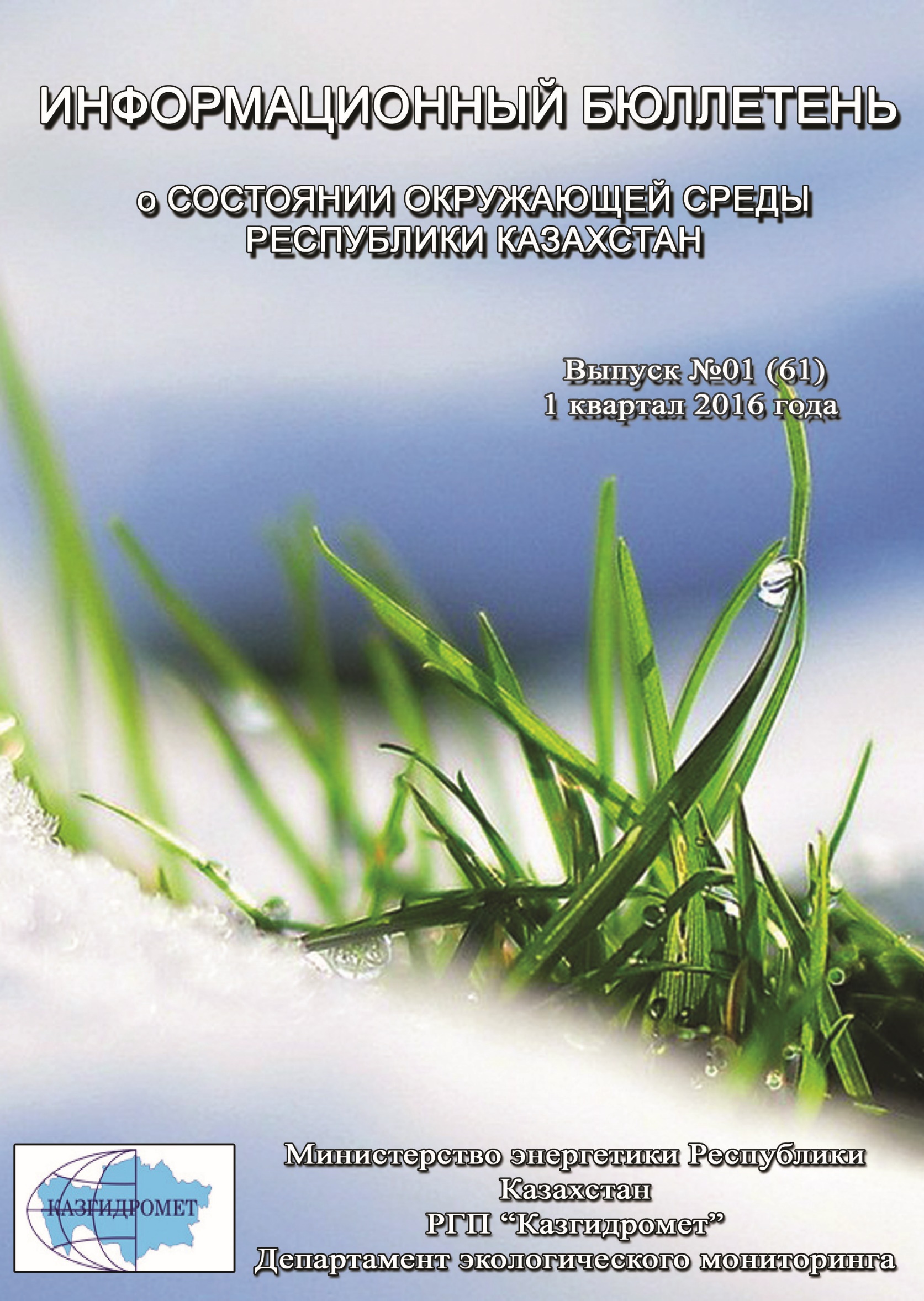 ПредисловиеИнформационный бюллетеньпредназначен для государственных органов управления в области охраны окружающей среды и подготовлен по результатам работ, выполняемых специализированными подразделениями РГП «Казгидромет» по проведению экологического мониторинга за состоянием окружающей среды на наблюдательной сети национальной гидрометеорологической службы. Общая оценка уровня загрязнения воздуха в городахРеспублики КазахстанНаблюдения за состоянием атмосферного воздуха на территории Республики Казахстан проводились в 49 населенных пунктах республики на 146 постах наблюдений, в том числе на 56 стационарных постах: в городах Актау (1), Актобе (3), Алматы (5), Астана (4), Атырау (2), Балхаш (3), Жезказган (2), Караганда (4), Кокшетау (1), Костанай (2), Кызылорда (1), Риддер (2), Павлодар (2), Петропавловск (2), Семей (2), Талдыкорган (1), Тараз (4), Темиртау (3), Усть-Каменогорск (5), Шымкент (4), Экибастуз (1), Специальная экономическая зона (СЭЗ) Морпорт-Актау (1) и в поселке Глубокое (1) и на 90 автоматических постах наблюдений: Астана (3), Щучинск (3), п. Бурабай (4), п. Сарыбулак (1), Кокшетау (1), Степногорск (1), Алматы (11), Талдыкорган (1), Актобе (3), Атырау (3), Кульсары (1), Усть-Каменогорск (2), Риддер (1), Семей (2), п.Глубокое (1), Зыряновск (1), Тараз (1), Жанатас (1), Каратау (1), Шу (1), п.Кордай (1), Уральск (3), Аксай (1), п.Березовка (1), п.Январцево (1), Караганда (3), Балхаш (1), Жезказган (1), Темиртау (1), Сарань (1), Костанай (2), Рудный (2), п.Карабалык (1), Лисаковск (2), Аркалык (2), Житикара (2), Кызылорда (2), п.Акай (1), п.Торетам (1), Актау (2), Жанаозен (2), п.Бейнеу (1), Павлодар (4), Аксу (1), Екибастуз (2), Петропавловск (2), Шымкент (2), Кентау (1), Туркестан (1) (рис.1).На стационарных постах ручного отбора проб за состоянием загрязнения атмосферного воздуха определяются следующие показатели: взвешенные вещества (пыль), диоксид серы, растворимые сульфаты, оксид углерода, диоксид азота, оксид азота, сероводород, фенол, фтористый водород, хлора, хлористый водород, углеводороды, аммиак, серная кислота, формальдегид, н/о соединения мышьяка, кадмий, свинец, хром, медь, бензол, бенз(а)пирен, бериллий, марганец, кобальт, гамма-фон, цинк.На автоматических постах наблюдений за загрязнением атмосферного воздуха определяются следующие показатели: взвещенные вещества РМ-1, взвешенных частиц РМ-2,5, взвещенные вещества РМ-4, взвешенных частиц РМ-10, диоксид серы, диоксид углерода, оксид углерода, диоксид азота, оксид азота, озон, сероводород, сумма углеводородов, аммиак, формальдегид, метан, не метановые углеводороды.В зависимостиотналичия приборов и оборудования в различных регионах определяются разные примеси.Состояние загрязнения воздуха оценивалось по результатам анализа и обработки проб воздуха, отобранных на стационарных постах наблюдений. Проведена оценка состояния загрязнения атмосферного воздуха на территории РК по показателям стандартного индекса и наибольшей повторяемости в соответствии с РД 52.04.667-2005 «Документы о состоянии загрязнении атмосферы в городах для информирования государственных органов, общественности населения». Показатели загрязнения атмосферного воздуха. Степень загрязнения атмосферного воздуха примесью оценивается при сравнении концентрации примесей с ПДК (в мг/м3, мкг/м3). ПДК – предельно–допустимая концентрация примеси (Приложение 1).Для оценки уровня загрязнения атмосферного воздуха за месяц используются два показателя качества воздуха:– стандартный индекс (СИ) – наибольшая измеренная в городе максимальная разовая концентрация любого загрязняющего вещества, деленная на ПДК.– наибольшая повторяемость; (НП), %, превышения ПДК – наибольшая повторяемость превышения ПДК любым загрязняющим веществом в воздухе города.Степень загрязнения атмосферы оценивается по четырем градациям значений СИ и НП в соответствии с таблицей1. Если СИ и НП попадают в разные градации, то степень загрязнения атмосферы оценивается по наибольшему значению из этих показателей.Таблица 1Оценка степени индекса загрязнения атмосферыРд 52.04.667–2005, Документы состояния загрязнения атмосферы в городах для информирования государственных органов, общественности и населения. Общие требования к разработке, постороению, изложению и содержанию	Общая оценка загрязнения атмосферного воздухаПо расчетам СИ и НП, в 1 квартале к классу очень высокого уровня загрязнения отнесены (СИ – более 10, НП – более 50%): гг. Туркестан, Темиртау, Талдыкорган;Высоким уровнем загрязнения (СИ – 5-10, НП – 20-49%) характеризуются: гг. Семей, Каратау, Шу, Рудный, Атырау, Жанатас, Костанай, Астана, Павлодар, Балхаш, Жезказган, Караганда, Актобе и п.п. Глубокое;К повышенному уровню загрязнения (СИ – 2-4, НП – 1-19%) относятся: гг. Кызылорда, Степногорск, Аксу, Актау, Жанаозен, Сарань, Тараз, Усть-Каменогорск, Екибастуз, Алматы, Риддер, Петропавловск, Уральск, Шымкент и п.п. Акай, Карабалык, Кордай, Январцево, Бейнеу;Низким уровнем загрязнения (СИ – 0-1, НП – 0%) характеризуются: гг. Кентау, Кульсары, Кокшетау и п.п. Сарыбулак, Торетам, Березовка, СКФМ «Боровое» и Щучинско-Боровская курортная зона (таблица 1.1).Таблица 1.1Уровень загрязнения населенных пунктов Республики КазахстанВысокий и очень высокий уровень загрязнения атмосферного воздуха в населенных пунктах такими загрязнителями как: диоксид азота, оксид углерода, диоксид серы, формальдегид, сероводород, взвешенные вещества, фенол, аммиак обусловлен:загруженностью автодорог городским транспортом – многокомпонентность выхлопов бензиновового и дизельного топлива автотранспорта является одним из основных источников загрязнения атмосферного воздуха населенных пунктов диоксидом азота, оксидом углерода, органическими веществами и т.д., а высокая загруженность автодорог даже в городах с хорошей проветриваемостью приводит к накоплению вредных примесей в атмосфере воздуха.рассеиванием эмиссий от промышленных предприятий – результатом производственных процессов при сжигании продуктов промышлености является весь перечень вредных веществ, обуславливающих высокий уровень загрязнености воздуха. Рассеивание их в воздушном бассейне над территорией населенных пунктов значительно влияет на качество атмосферного воздуха городов, пригородов и поселков.низкой проветриваемостью атмосферного пространства населенных пунктов – находящиеся в воздухе загрязнители накапливаются в приземном слое атмосферы и их концентрация сохраняется на очень высоком уровне. 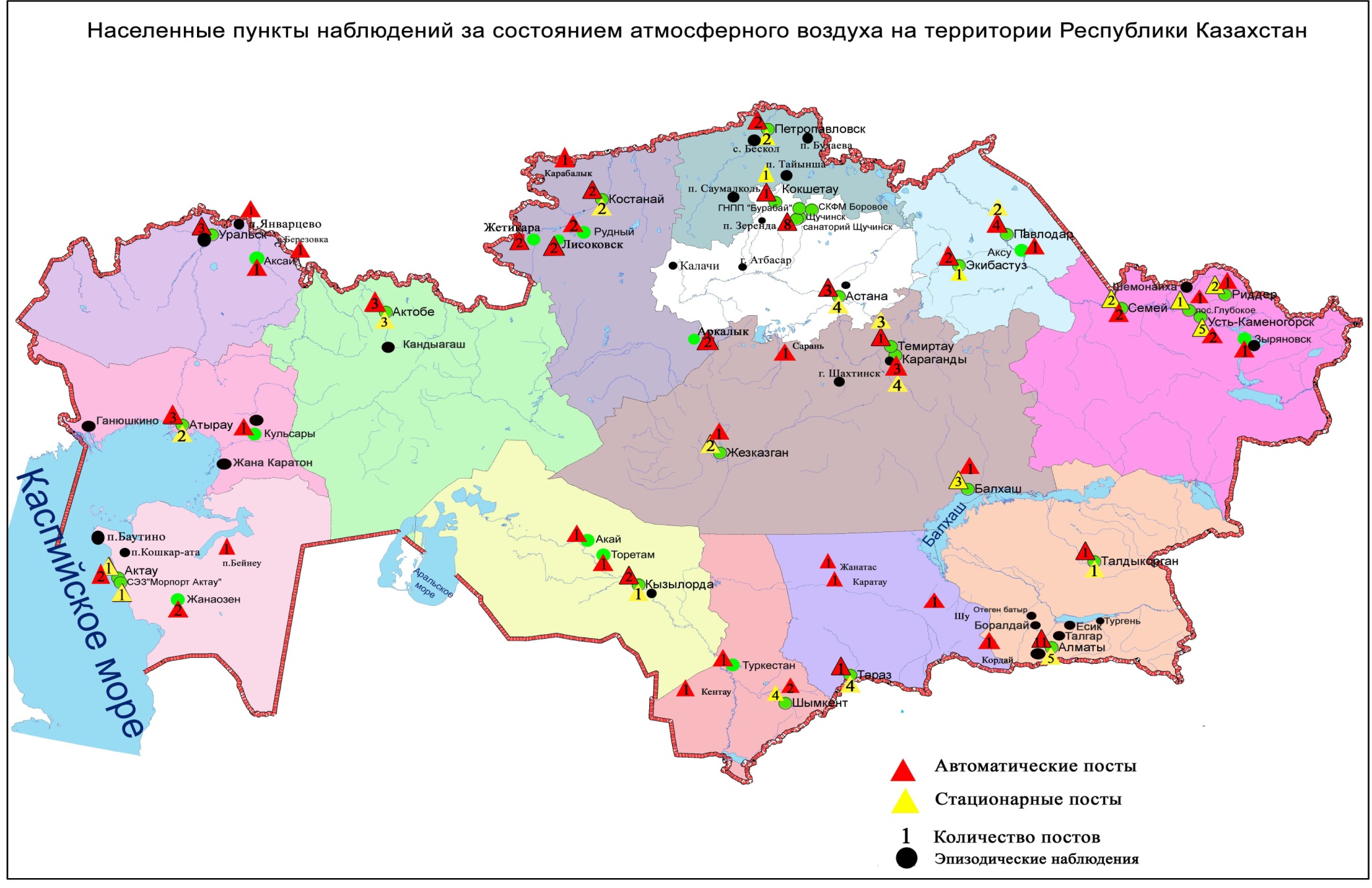 Рис 1. Схема расположения населенных пунктов наблюдения за состоянием атмосферного воздухана территории Республики КазахстанСведения о случаях высокого и экстремально высокого загрязнения атмосферного воздухаРеспублики Казахстан за 1 квартал  2016 годаВелось оперативное уведомление Министерства энегетики РК, Департамента экологического мониторинга и информации, Комитета экологического регулирования, контроля и государственной инспекции в нефте-газовом комплексе РК для принятия необходимых мер.В городе Талдыкорган было зафиксировано 9 случаев высокого загрязнения (ВЗ) и в городе Темиртау было зафиксировано 11 случаев высокого загрязнения (ВЗ) (таблица 2).Таблица 2Высокое загрязнение и экстремально высокое загрязнение атмосферного воздуха Химический состав атмосферных осадков за 2015 год по территории Республики КазахстанНаблюдения за химическим составом атмосферных осадков проводились на 46 метеостанциях (М) (рис.2).В пробах осадков определялись анионы - сульфаты, хлориды, нитраты, гидрокарбонаты; катионы - аммоний, натрий, калий, кальций, магний; микроэлементы – свинец, медь, кадмий, мышьяк; кислотность и удельная электропроводность. Для оценки состояния загрязнения атмосферных осадков использованы значения ПДК загрязняющих веществ в воде водных объектов хозяйственно-питьевого и культурно-бытового водопользования(Приложение 6).Концентрации всех определяемых загрязняющих веществ, за исключением кадмия и аммония в атмосферных осадках не превышали ПДК.На М Аяккум, Мугоджарская (Актюбинская), Аул-4 (Алматинская), М Толеби (Жамбылская), Каменка (Западно-Казахстанская),М Жезказган, Карагандинское СХОС (Карагандинская),М Костанай (Костанайская), М Актау (Мангистауская)содержание кадмия находилось в пределах 1,2– 3,4 ПДК.На М Карагандинское СХОС (Карагандинская) содержание  аммония составила 1,53 ПДК.В среднем по территории Республики Казахстан в осадках преобладали гидрокарбонаты  18,9 %, сульфаты 11,4 %, ионы кальция 8,6 %, хлориды 7,9 %.Наибольшая общая минерализация отмечена на М Пешной (Атырауская область) 242,9  мг/л, наименьшая – 19,4 мг/л - на М Текели (Алматинская область).Удельная электропроводимость атмосферных осадков на территории Казахстана колеблется от 20,8 мкСм/см (М СКФМ Боровое) до 404 мкСм/см (М Пешной).Средние значения величины рН осадков на территории Казахстана изменялись от 5,33 (М Щучинск) до 7,61(М Форт-Шевченко).Кислотность проб атмосферных осадков на территории Республики Казахстан в основном имеет характер слабокислый и слабощелочной среды.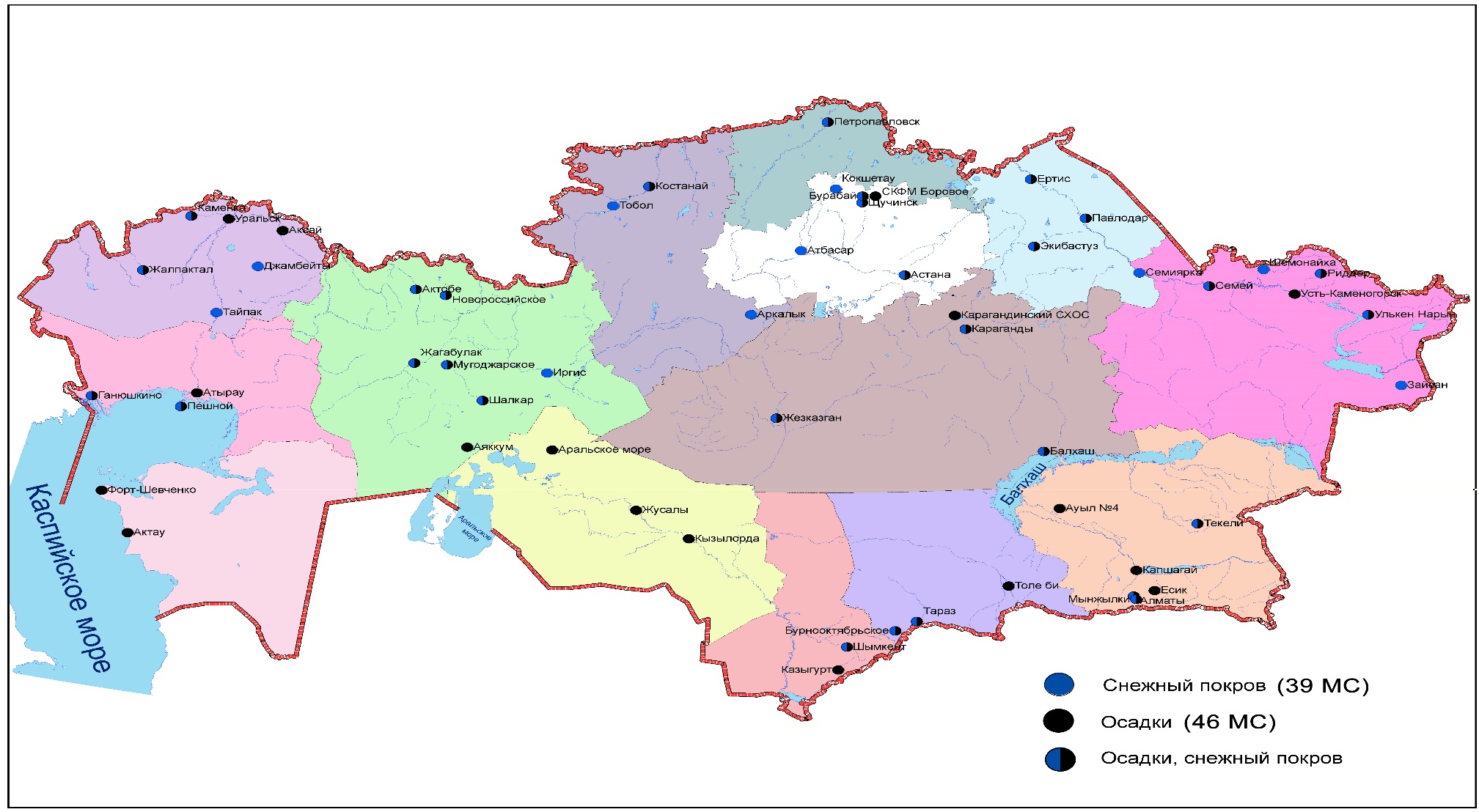 Рис 2. Схема расположения метеостанций за наблюдением атмосферных осадков и снежного покрова на территории Республики КазахстанКачество поверхностных вод Республики КазахстанНаблюдения за качеством поверхностных вод по гидрохимическим показателям проведены на 212 гидрохимическом створе, распределенном на 90 водных объектах: 61 рек, 12 вдхр., 12 озер, 4 канала, 1 море (таблица 3, 4, 5, 6 рис. 2,3).Основными критериями качества воды по гидрохимическим показателям являются значения предельно-допустимых концентраций (ПДК) загрязняющих веществ для рыбохозяйственных водоемов (Приложение 2,5).Уровень загрязнения поверхностных и морских вод оценивался по величине комплексного индекса загрязненности воды (КИЗВ), который используется для сравнения и выявления динамики изменения качества воды (Приложение 3).Всего из общего количества обследованных водных объектов качества воды классифицируется следующим образом:- «нормативно - чистая» - 4 реки, 1 вдхр, 1 море: реки Жайык (Атырауская), Катта-Бугунь, Боген, Тургень, вдхр. Курты, Каспийское море;- «умеренного уровня загрязнения» – 42 рек, 4 озера, 7 водохранилищ, 3 канала: реки Кара Ертис, Ертис, Буктырма, Оба, Емель, Шаронова, Кигаш, Жайык (ЗКО), Шаган, Дерколь, Елек (ЗКО), Шынгырлау, Сарыозен, Караозен, Есиль, Акбулак, Нура (Акмолинская), Беттыбулак, Иле, Коргас, Баянкол, Шилик, Шарын, Каскелен, Каркара, Есик, Талгар, Темирлик, Киши Алматы, Есентай, Улькен Алматы, Талас, Асса, Бериккара, Шу, Аксу, Карабалта,Токташ, Сарыкау, Сырдария (ЮКО), Келес, Бадам, Арыс, оз. Копа, Зеренды, Биликоль, вдхр. Вячеславское, Кенгир, Капшагай, Бартогай, Тасоткель, Самаркан, Шардара, канал Кошимский, Нура-Есиль (Акмолинская), канал сточных вод, Аральское море;- «высокого уровня загрязнения»– 17 река, 8 озер, 4 водохранилища, 1 канал: рекиБрекса, Ульби, Глубочанка, Елек (Актюбинская), Тобыл, Айет, Тогызак, Уй, Желкуар, Сарыбулак, Жабай, Нура (Карагандинское), Кара Кенгир, Сокыр, Шерубайнура, Текес, Сырдария (Кызылординская), оз. Шалкар (ЗКО), Султанкельды, Бурабай, Улкен Шабакты, Щучье, Киши Шабакты, Карасье, Сулуколь, вдхр. Аманкельды, Каратомар, Жогаргы Тобыл, Сергеевское, канал Ертис Караганды;- «чрезвычайно высокого уровня загрязнения» - реки Тихая, Красноярка(таблица 3, 4, 5,6  рис. 3, 4).В некоторых водных объектах РК наблюдаются высокие значения биохимического потребления кислорода за 5 суток и классифицируется следующим образом: озеро Биликоль – степень «чрезвычайно высокого уровня загрязнения»; реки Жайык (Атырауская), Шаронова, Кигаш, Кара Кенгир, Сокыр, Шерубайнура,Талас, Шу, Аксу, Карабалта, Сарыкау; озеро Султанкельды, Сулуколь,вдхр. Кенгир, Аманкельды – степень «умеренного уровня загрязнения».Дефицит растворенного в воде кислорода наблюдался в озерах Карасье, Сулуколь - степень «умеренного уровня загрязнения» (таблица 3).Рис 3. Изменения комплексного индекса загрязненности воды на реках Республики КазахстанРис 4. Изменения комплексного индекса загрязненности воды на водохранилищах, озерах и каналах Республики Казахстан	Таблица 3Состояние поверхностных вод по гидрохимическим показателям за 1 квартал 2016 годаТаблица 4Перечень основных загрязняющих компонентов в поверхностных водах за 1 квартал 2016 годаТаблица 5Перечень водных объектов за 1 квартал 2016 годаТаблица 6Состояние качества поверхностных вод по гидрохимическим показателямСведения о случаях высокого и экстремально высокого загрязнения поверхностных водРеспублики Казахстан за 1 квартал 2016 годаСведения о случаях высокого и экстремально высокого загрязнения поверхностных вод – зафиксирована 115 случаев ВЗ и 6 случаев ЭВЗ на 21 водных объектах: река Нура (Карагандинская область) – 21 случай ВЗ, канал сточных вод (Карагандинская область) – 4 случаев ВЗ, река Сокыр (Карагандинская область) – 9 случаев ВЗ, река Шерубайнура (Карагандинская область) – 8 случаев ВЗ, река Кара Кенгир (Карагандинская область) – 7 случаев ВЗ, река Ертис (ВКО) – 1 случай ВЗ, река Красноярка (ВКО) – 3 случая ВЗ, река Брекса (ВКО) – 6 случаев ВЗ, река Тихая (ВКО) – 5 случаев ВЗ и 2 случая ЭВЗ, река Ульби (ВКО) – 16 случаев ВЗ и 2 случая ЭВЗ, река Глубочанка (ВКО) – 6 случаев ВЗ, озеро Биликоль (Жамбылская область) – 3 случая ВЗ, река Сарыбулак (Акмолинская область) – 1 случай ВЗ, река Есиль (Акмолинская область) – 2 случая ВЗ, река Жабай (Акмолинская область) – 1 случай ВЗ, озеро Улькен Шабакты (Акмолинская область) – 3 случая ВЗ, озеро Киши Шабакты (Акмолинская область) –9 случаев ВЗ, озеро Султанкельды (Акмолинская область) – 2 случая ЭВЗ, озеро Сулуколь (Акмолинская область) – 3 случая ВЗ, река Елек (Актюбинская область) – 6 случаев ВЗ, река Тогызак (Костанайская область) – 1 случай ВЗ.Таблица 7Радиационное состояние приземного слоя атмосферыпо Республике КазахстанИзмерения гамма-фона (мощности экспозиционной дозы) на территории Республики Казахстан проводились ежедневно на 85 метеорологическихстанциях в 14 областях, а также на 23автоматических постах мониторинга загрязнения атмосферного воздуха проведены замеры мощностиэкспозиционной дозы в автоматическом режиме: Кокшетау (1), Актобе (2), Талдыкорган (1), Кульсары (1), Уральск (2), Аксай (1), Караганда (1), Темиртау (1), Костанай (2), Рудный (1), Акай (1), Кызылорда (1), Торетам (1), Жанаозен (2), Павлодар (2), Аксу (1), Екибастуз (1), Туркестан (1) (рис. 5).По данным наблюдений, средние значения радиационного гамма-фона приземного слоя атмосферы по населенным пунктам Республики Казахстан находились в пределах 0,04-0,28мкЗв/ч. В среднем по Республике Казахстан радиационный гамма-фон составил 0,13 мкЗв/ч и находился в допустимых пределах.Плотность радиоактивных выпадений в приземномслое атмосферыпо Республике КазахстанКонтроль за радиоактивным загрязнением приземного слоя атмосферы осуществлялся в 14 областях Казахстана на 43 метеорологических станциях путем отбора проб воздуха горизонтальными планшетами. На всех станциях проводился пятисуточный отбор проб (рис. 5).Среднесуточная плотность радиоактивных выпадений в приземном слое атмосферы на территории Республики Казахстан колебалась в пределах 0,6–3,2Бк/м2. Средняя величина плотности выпадений по Республики Казахстан составила 1,2 Бк/м2, что не превышает предельно-допустимый уровень.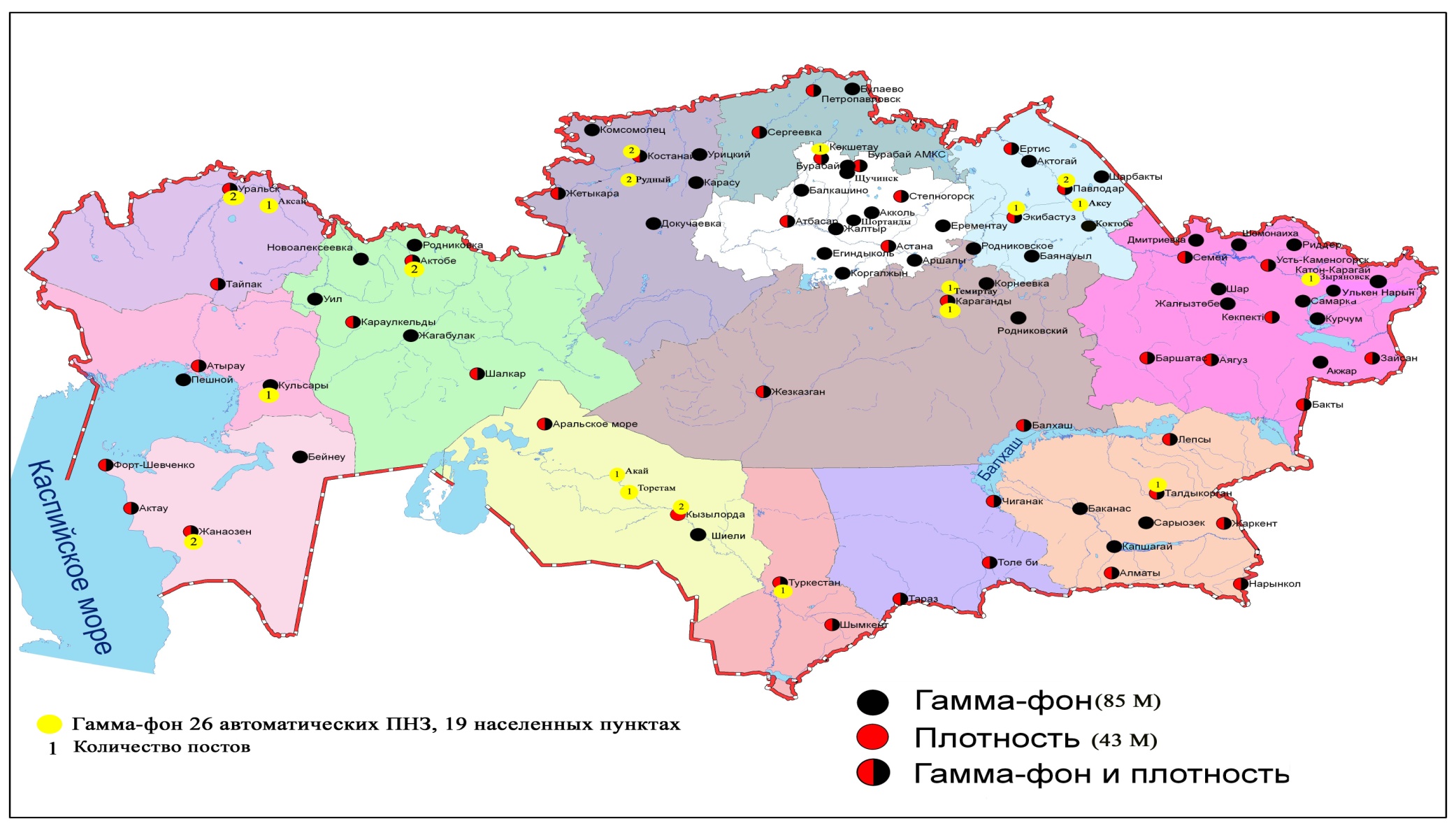 Рис. 5 Схема расположения метеостанций за наблюдением уровня радиационного гамма-фона и плотности радиоактивных выпадений на территории Республики КазахстанСостояние окружающей среды Акмолинской областиСостояние загрязнения атмосферного воздуха по городу АстанаНаблюдения за состоянием атмосферного воздуха велись на 7 стационарных постах (рис1.1, таблица 8).Таблица 8Место расположения постов наблюдений и определяемые примеси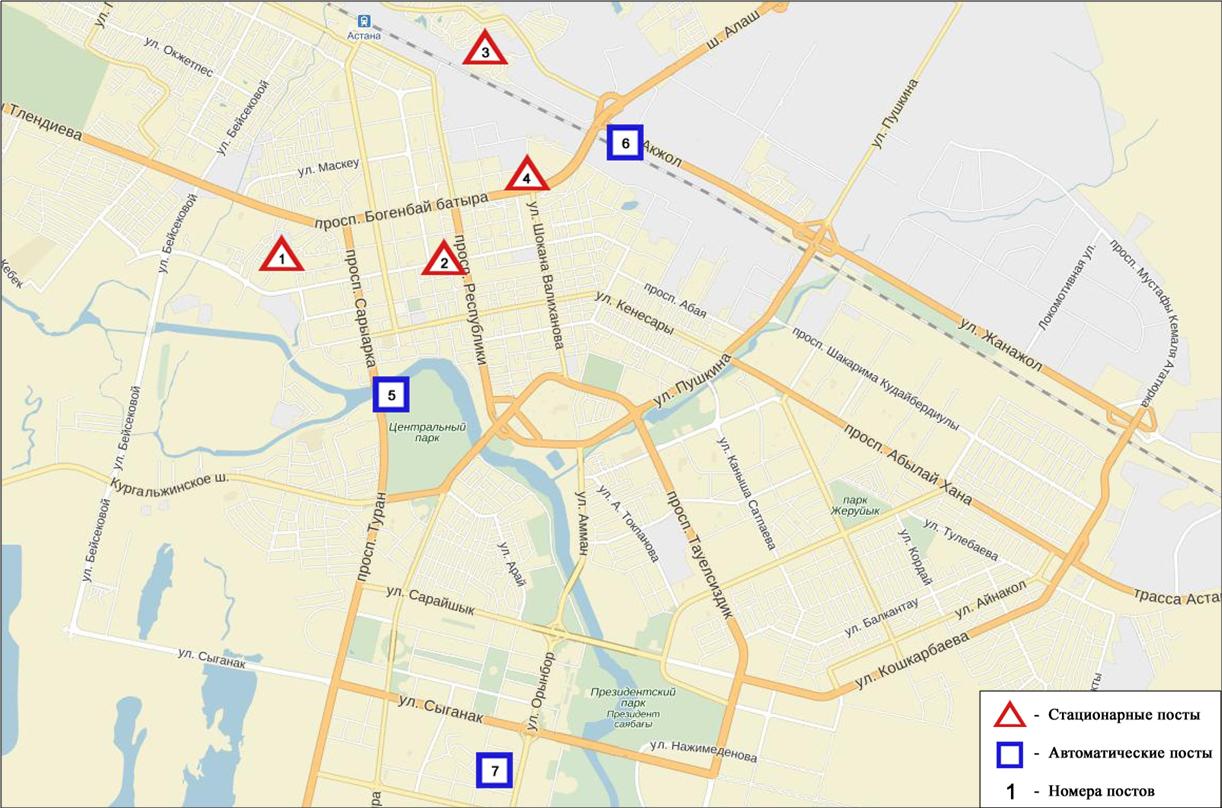 Рис.1.1 Схема расположения стационарной сети наблюдений за загрязнением атмосферного воздуха города АстанаТаблица 9Характеристика загрязнения атмосферного воздуха города АстанаОбщая оценка загрязнения атмосферы. В 1 квартале по данным стационарной сети наблюдений (рис.1.1), уровень загрязнения атмосферного воздуха оценивался высоким, он определялся значениями СИ = 5,7 и НП равным 23,1 % (высокий уровень).Воздух города более всего загрязнен диоксидом серы (таблица1 и 1.1).В целом по городу среднемесячная концентрация взвешенных веществ составляла 2,0 ПДКс.с., взвешенных частиц РМ-10 - 2,4 ПДКс.с.,  диоксида серы - 1,3 ПДКс.с., диоксида азота – 2,2 ПДКс.с.,среднемесячные концентрации остальных загрязняющих веществ – не превышали ПДК.За 1 квартал 2016 года число случаев превышения более 1 ПДК зафиксировано по взвешенным веществам – 213, взвешенным частицам РМ-10 – 664, диоксиду серы- 1273, оксиду углерода- 25, диоксиду азота – 173, фтористому водороду - 6 случаев. Так же был зафиксирован 1 случай превышения более 5 ПДК по диоксиду азота (таблица 9).1.2 Состояние атмосферного воздуха по данным эпизодических наблюденийгорода АстанаНаблюдения за загрязнением воздуха в городе Астана проводились на 3 точках (Точка №1 – ЖК Зеленый квартал (район ТРК «Хан Шатыр»),  точка №2 –Городская больница №2 (район ЭКСПО), точка №3- Национальный музей (район Пирамиды). Измерялись концентрации взвешенных веществ, диоксида серы, оксида углерода, диоксида азота, фтористый водород.Максимальная концентрация диоксида серы на точках №2 и №3 составила -1,34 ПДК.Концентрации остальных загрязняющих веществ по данным наблюдений находились в пределах допустимой нормы (таблица 10).Таблица 10Максимальные концентрации загрязняющих веществ по данным наблюдений в городе Астана1.3   Состояние загрязнения атмосферного воздуха по городу КокшетауВ городе Кокшетау функционируют 2 стационарных поста наблюдений за состоянием атмосферного воздуха (рис.1.2, таблица 11).Таблица 11Место расположения постов наблюдений и определяемые примеси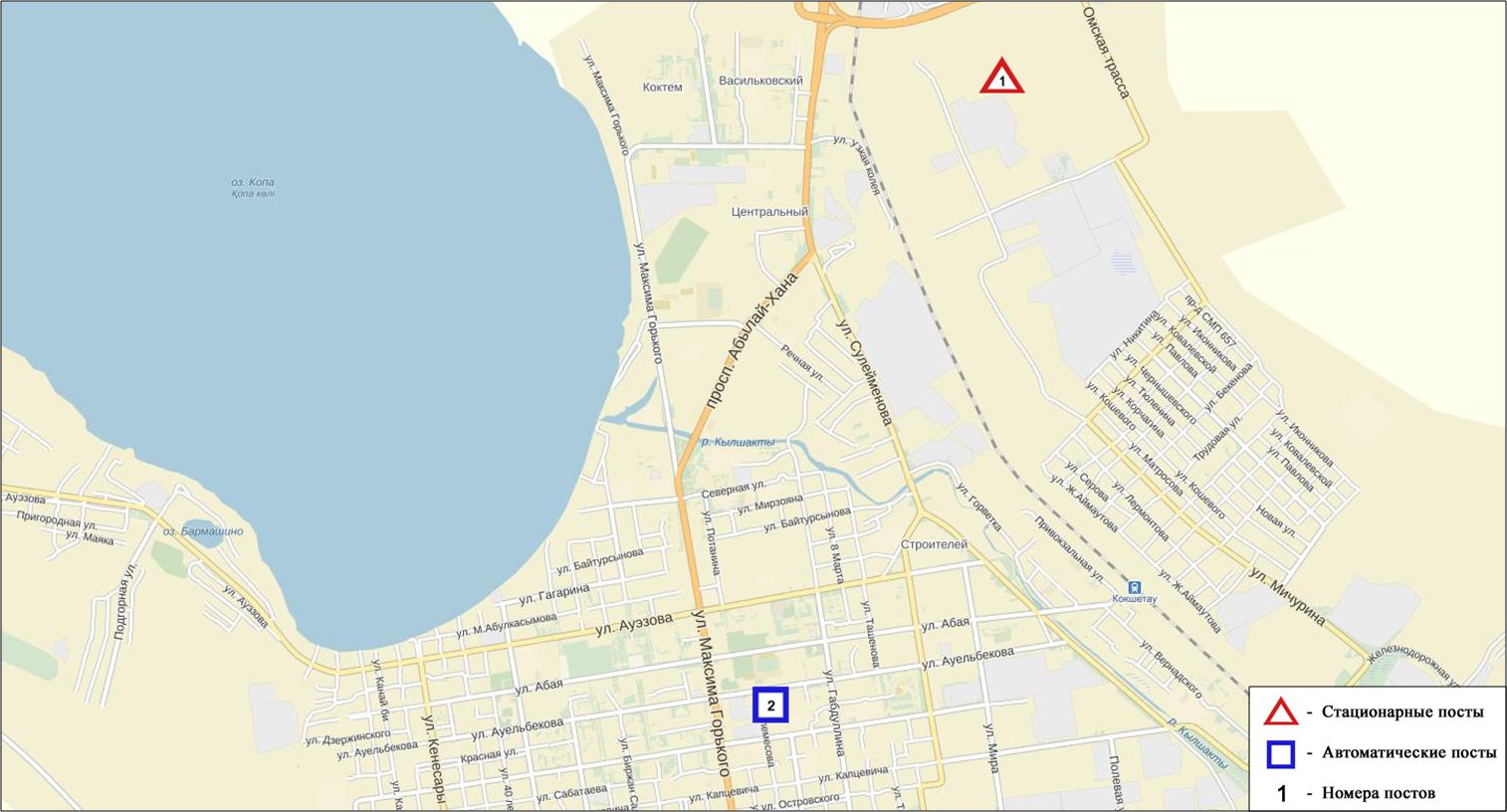 Рис.1.2 Схема расположения стационарной сети наблюдений за загрязнением атмосферного воздуха города КокшетауТаблица 12Характеристика загрязнения атмосферного воздуха города КокшетауОбщая оценка загрязнения атмосферы. По данным стационарной сети наблюдений (рис.1.2) атмосферный воздух города характеризуется низким уровнем загрязнения, он определялся значениями СИ равным 1,3 и НП = 0,5%. Воздух города более всего загрязнен оксидом азота (таблица 1 и 1.1).В целом по городу среднемесячные концентрации определяемых веществ не превышали ПДК.Число случаев превышения более 1 ПДК наблюдалось по оксиду углерода – 2, по оксиду азота – 29 случаев (таблица 12).1.4   Состояние загрязнения атмосферного воздуха по городу СтепногорскВ городе Степногорск функционирует 1 стационарный пост наблюдения за состоянием атмосферного воздуха (рис. 1.3, таблица 13).Таблица 13Место расположения постов наблюдений и определяемые примеси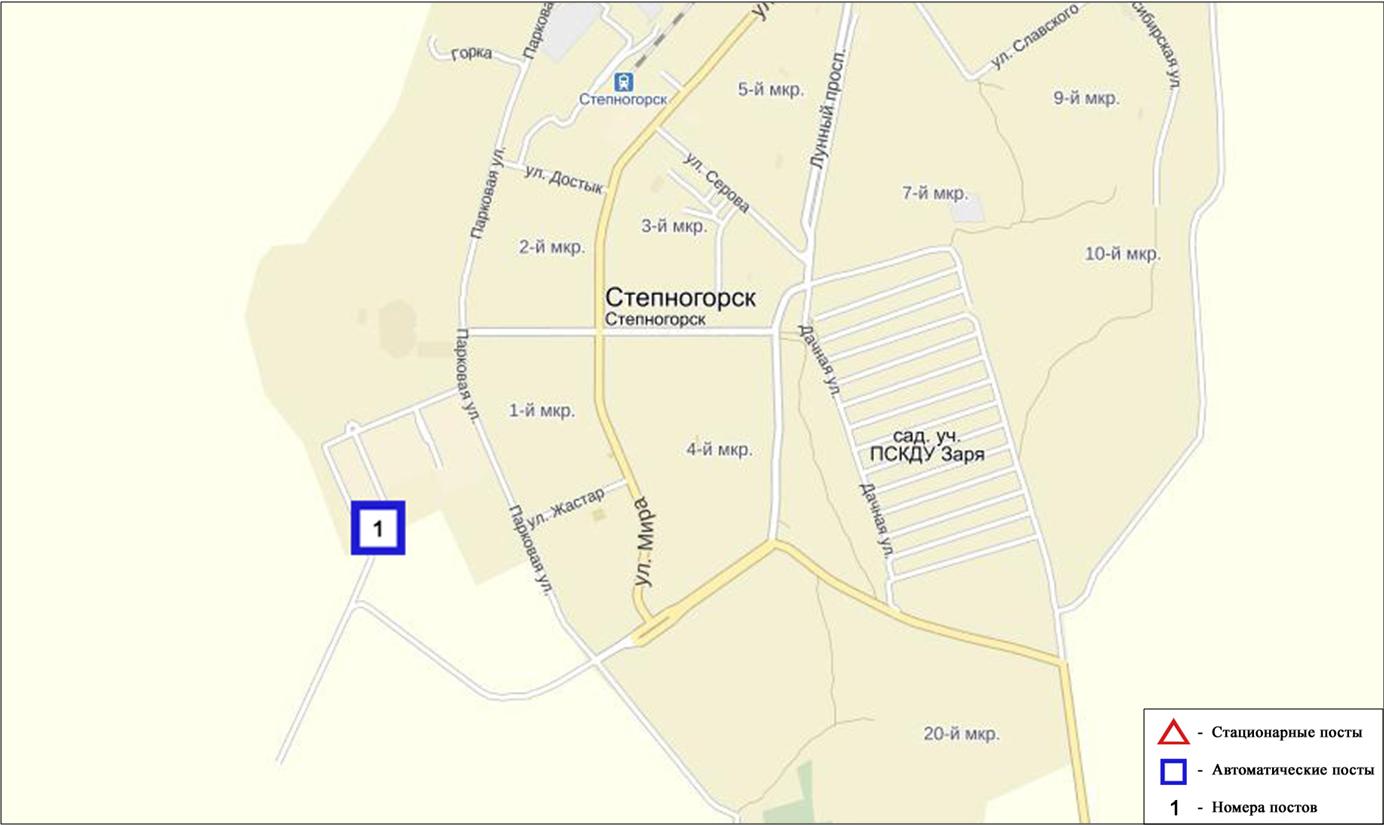 Рис. 1.3 Схема расположения стационарной сети наблюдений за загрязнением атмосферного воздуха города СтепногорскТаблица 14Характеристика загрязнения атмосферного воздуха города СтепногорскОбщая оценка загрязнения атмосферы. По данным стационарной сети наблюдений (рис.1.3) атмосферный воздух города характеризуется повышеным уровнем загрязнения, он определялся значением СИ = 1,5, значение НП равным 14,0 % (табл.1 и рис.1.3).В целом по городу среднемесячные концентрации озона составили 3,0 ПДКс.с, концентрации других загрязняющих веществ не превышали ПДК(таблица 13).Превышения более 1 ПДК наблюдались по озону – 612, по сероводороду – 36 случаев (таблица 14).1.5 Состояние атмосферного воздуха по данным эпизодических наблюдений Акмолинской области Наблюдения за загрязнением воздуха в Акмолинской области проводились в городе Атбасар и в поселках Калачи, Зеренда (Точка №1 -п. Калачи, точка №2 - г.Атбасар, точка №3 -п.Зеренда). Измерялись концентрациивзвешенных веществ, диоксида серы, оксида углерода, диоксида азота, оксида азота, аммиака, углеводородов и формальдегида.Концентрации всех загрязняющих веществ по данным наблюдений  находились в пределах допустимой нормы (таблица 15).Таблица 15Максимальные концентрации загрязняющих веществ по данным наблюдений Акмолинской области1.6 Химический состав атмосферных осадков на территории Акмолинской области за 2015 годНаблюдения за химическим составом атмосферных осадков заключались в отборе проб дождевой воды на 4 метеостанциях (Астана, Щучинск, СКФМ «Боровое», Бурабай) (рис1.4).Концентрации всех определяемых загрязняющих веществв осадках не превышали предельно допустимые концентрации (ПДК).В пробах осадков преобладало содержание сульфатов 31,3 %, гидрокарбонатов 18,6 %, хлоридов 16,7 %, ионов калия10,8 %, ионов натрия 9,9 %.Наибольшая общая минерализация отмечена на М Астана – 29,3 мг/л, наименьшая – 20,3 мг/л – на М Бурабай.Удельная электропроводимость атмосферных осадковнаходилась в пределах от 20,8 (М СКФМ «Боровое») до 29,8 мкСм/см (М Астана).Кислотность выпавших осадков имеет характер сильнокислой и слабощелочной среды и находится в пределах от 5,3 (М Щучинск) до 6,5 (М Астана).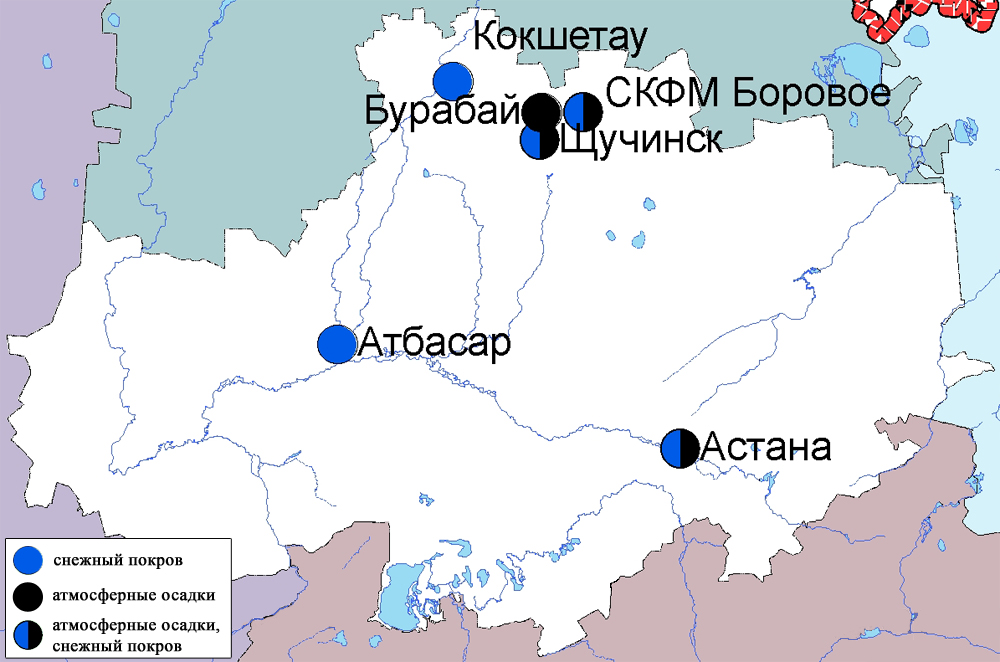 Рис. 1.4 Схема расположения метеостанций за наблюдением атмосферных осадков и снежного покрова на территории Акмолинской области1.7 Качество поверхностных вод на территории Акмолинской областиНаблюдения за загрязнением поверхностных вод на территории Акмолинской области проводились на 17 водных объектах (реки Есиль, Нура, Акбулак, Сарыбулак, Жабай, канал Нура-Есиль, озеро Султанкельды, Копа, Зеренда, Беттыбулак, Улькен Шабакты, Киши Шабакты, Щучье, Карасье, Сулуколь, водохранилище Вячеславское).Река Есиль берет начало из родников в горах Нияз в Карагандинской области. Реки Сарыбулак, Акбулак, Жабай – правобережные притоки реки Есиль. На реке Есиль расположено водохранилище Вячеславское. Ручей Беттыбулак, озера Карасье, Сулуколь, Улькен Шабакты, Киши Шабакты, Щучье находятся на территории Щучинско-Боровской курортной зоны. Озеро Копа находится в черте города Кокшетау. Озеро Султанкельды одно из озер Коргалжынского заповедника.В реке Есиль - температура воды 0 ºC, водородный показатель равен 8,03, концентрация растворенного в воде кислорода –9,11 мг/дм3, БПК5 –1,38 мг/дм3. Превышения выявлены по веществам из групп главных ионов (сульфаты –2,7 ПДК, магний – 1,2 ПДК), тяжелых металлов (медь –1,7 ПДК, цинк – 3,5 ПДК, марганец – 4,2 ПДК) и биогенных веществ (азот нитритный –1,3).В реке Нура температура воды составило 0 ºC, водородный показатель равен – 7,28, концентрация растворенного в воде кислорода – 6,92 мг/дм3, БПК5 – 2,62 мг/дм3. Превышения ПДК были зафиксированы по веществам из групп главных ионов (сульфаты – 3,4 ПДК), биогенных веществ (железо общее – 1,1 ПДК), тяжелых металлов (медь – 1,3 ПДК, цинк – 2,5 ПДК, марганец – 1,8 ПДК). В реке Акбулак температура воды составило 0ºC, водородный показатель равен – 7,46, концентрация растворенного в воде кислорода – 8,21 мг/дм3, БПК5 – 2,55 мг/дм3. Превышения ПДК были зафиксированы по веществам из групп тяжелых металлов (медь – 2,2 ПДК, цинк – 5,0 ПДК, марганец – 2,7 ПДК), главных ионов (хлориды – 1,4 ПДК, сульфаты –3,0 ПДК, магний – 1,1 ПДК), биогенных веществ (азот нитритный – 1,3 ПДК).В реке Сарыбулак температура воды составило 0 ºC, водородный показатель равен - 7,36, концентрация растворенного в воде кислорода – 8,30 мг/дм3, БПК5 – 2,56 мг/дм3. Превышения ПДК были зафиксированы по веществам из групп тяжелых металлов (цинк – 7,6 ПДК, марганец – 2,3 ПДК), главных ионов (сульфаты – 4,5 ПДК, хлориды – 2,3 ПДК, кальций – 1,5 ПДК, магний – 2,1 ПДК), биогенных веществ (аммоний солевой – 3,2 ПДК, азот нитритный – 2,0 ПДК, фториды – 6,7 ПДК), органических веществ (нефтепродукты – 3,2 ПДК).В реке Жабай- температура воды 0 ºC, водородный показатель равен 8,02, концентрация растворенного в воде кислорода –7,53 мг/дм3, БПК5 –0,73 мг/дм3. Превышения выявлены по веществам из групп главных ионов (сульфаты –2,0 ПДК), тяжелых металлов (медь –1,2 ПДК, цинк – 23,6 ПДК, марганец – 28,0 ПДК), биогенных веществ (азот нитритный  – 1,1 ПДК).В канале Нура-Есиль температура воды составило 0 ºC, водородный показатель равен – 7,33, концентрация растворенного в воде кислорода – 6,67 мг/дм3, БПК5 – 0,90 мг/дм3. Превышения ПДК были зафиксированы по веществам из групп главных ионов (сульфаты – 8,2 ПДК, магний – 2,2 ПДК), тяжелых металлов (цинк – 1,5 ПДК, медь – 1,8 ПДК, марганец – 1,1 ПДК).В озере Копа- температура воды 0ºC, водородный показатель равен 8,36, концентрация растворенного в воде кислорода – 10,53 мг/дм3, БПК5 –2,74 мг/дм3. Превышения ПДК были зафиксированы по веществам из групп главных ионов (сульфаты –2,0 ПДК, магний – 1,2 ПДК), биогенных веществ (аммоний солевой – 1,2 ПДК),тяжелых металлов (марганец –7,0 ПДК, цинк- 2,4 ПДК).В озере Зеренды - температура воды 0ºC, водородный показатель равен 8,87, концентрация растворенного в воде кислорода – 10,74 мг/дм3, БПК5 –1,61мг/дм3. Превышения выявлены по веществам из групп главных ионов (сульфаты –1,7 ПДК, магний – 2,0 ПДК), биогенных веществ (фториды – 3,6 ПДК), тяжелых металлов (цинк – 3,9 ПДК, марганец – 3,5 ПДК).В реке Беттыбулактемпература воды 0 ºC, водородный показатель равен 7,81, концентрация растворенного в воде кислорода – 11,34 мг/дм3, БПК5 – 0,95 мг/дм3.Превышения ПДК выявлены по веществам из групп тяжелых металлов (цинк – 3,6 ПДК, марганец – 1,3 ПДК), биогенных веществ (фториды – 1,3 ПДК).          В озере Бурабай - температура воды 0 ºC, водородный показатель равен 8,0, концентрация растворенного в воде кислорода – 9,85 мг/дм3, БПК5 –1,72 мг/дм3. Превышения ПДК были зафиксированы по веществам из групп биогенных веществ (фториды – 5,1 ПДК), тяжелых металлов (цинк – 3,6 ПДК, медь – 1,1 ПДК, марганец – 2,6 ПДК).В озере УлькенШабакты - температура воды 0ºC, водородный показатель равен 8,81, концентрация растворенного в воде кислорода – 10,82 мг/дм3, БПК5 – 2,64 мг/дм3. Превышения ПДК были зафиксированы по веществам из групп главных ионов (сульфаты –3,2 ПДК, магний – 2,4 ПДК), тяжелых металлов (медь –1,8 ПДК, марганец – 1,3 ПДК, цинк – 4,4 ПДК), биогенных веществ (фториды –17,4 ПДК).В озере Щучье - температура воды 0 ºC, водородный показатель равен 8,1, концентрация растворенного в воде кислорода – 8,56 мг/дм3, БПК5 – 0,91 мг/дм3. Превышения ПДК были зафиксированы по веществам из групп тяжелых металлов (цинк – 3,5 ПДК, марганец – 1,2 ПДК), биогенных веществ (фториды – 8,5 ПДК).В озере Киши Шабакты- температура воды 0 ºC, водородный показатель равен – 8,86, концентрация растворенного в воде кислорода – 10,67мг/дм3, БПК5 –1,28 мг/дм3. Превышения ПДК были зафиксированы по веществам из групп тяжелых металлов (цинк – 3,4 ПДК, марганец –2,4 ПДК), главных ионов (хлориды – 6,9 ПДК, сульфаты – 13,7 ПДК, магний – 11,1 ПДК), биогенных веществ (фториды – 16,6 ПДК, аммоний солевой – 1,3 ПДК).В озере Карасье - температура воды 0 ºC, водородный показатель равен 7,66, концентрация растворенного в воде кислорода – 3,65мг/дм3, БПК5 –1,13 мг/дм3. Превышения ПДК были зафиксированы по веществам из групп тяжелых металлов (цинк –6,4 ПДК), биогенных веществ (фториды – 2,0 ПДК, железо общее – 4,5 ПДК, аммоний солевой – 3,3 ПДК). В озере Сулуколь - температура воды 0 ºC, водородный показатель равен 6,92, концентрация растворенного в воде кислорода – 3,38 мг/дм3, БПК5 –6,59 мг/дм3. Превышение ПДК были зафиксированы по веществам из групп тяжелых металлов (цинк – 4,0 ПДК), биогенных веществ (аммоний солевой – 2,6 ПДК, железо общее – 21,8 ПДК, фториды – 3,7 ПДК), органических веществ (нефтепродукты – 1,5 ПДК).В озере Султанкельды температура воды составило 0 ºC, водородный показатель равен – 7,49, концентрация растворенного в воде кислорода – 4,52 мг/дм3, БПК5 – 6,28 мг/дм3. Превышения ПДК были зафиксированы по веществам из групп главных ионов (магний – 3,0 ПДК, сульфаты – 5,1 ПДК, хлориды – 2,6 ПДК), биогенных веществ (аммоний солевой – 3,2 ПДК), тяжелых металлов (медь – 1,3 ПДК, цинк – 4,0 ПДК, марганец – 2,6 ПДК).В водохранилище Вячеславское температура воды составило 0 ºC, водородный показатель равен – 7,85, концентрация растворенного в воде кислорода – 9,92мг/дм3, БПК5 – 0,85 мг/дм3. Превышения ПДК были зафиксированы по веществам из группы тяжелых металлов (медь – 1,8 ПДК, цинк – 3,6 ПДК).Качество воды водных объектов на территории Акмолинской области оценивается следующим образом: вода «умеренного уровня загрязнения» – реки Есиль, Акбулак, Нура, Беттыбулак,вдхр. Вячеславское, озера Зеренды, Копа; вода «высокого уровня загрязнения» – реки Сарыбулак, Жабай, озер – УлькенШабакты, Щучье, Киши Шабакты, Бурабай, Карасье, Сулуколь, Султанкельды,канал Нура-Есиль (таблица 14).По сравнению с 1 кварталом 2015 года качество воды озер Зеренды, Бурабай, Сулуколь, УлькенШабакты, Киши Шабакты, Щучье, Султанкельды, Копа, рек Беттыбулак, Сарыбулак, Нура, Жабай, вдхр. Вячеславское существенно не изменилось; в озере Карасье, канале Нура-Есиль – ухудшилось; в реках Есиль,Акбулак- улучшилось.В сравнении с 4 кварталом 2015 года качество воды в озере Зеренды, УлькенШабакты, Щучье, Киши Шабакты, рекеЕсиль не изменилось; в озере Копа, реке Беттыбулак – улучшилось; в озерах Сулуколь, Карасье, Бурабай, реке Жабай, канале Нура-Есиль – ухудшилось.По БПК5 качество воды в озерах Сулуколь, Султанкельды оценивается как вода «умеренного уровня загрязнения», в остальных водных объектах – вода «нормативно-чистая».  В сравнении с 1 кварталом 2015 г. по величине биохимического потребления кислорода за 5 суток, состояние качество воды в озере Сулуколь – ухудшилось, в реке Сарыбулак – улучшилось, в остальных водных объектах не изменилось. По сравнению с  4 кварталом2015 г. качество воды по БПК5 в реке Сарыбулак – улучшилось, в озерах Султанкельды, Сулуколь – ухудшилось,в остальных водных объектах – существенно не изменилось. По растворенному кислороду вода в озерах Карасье, Сулуколь оценивается как «умеренного уровня загрязнения», в остальных водных объектах кислородный режим в норме.По сравнению с 1 кварталом 2015 года кислородный режим в озере Карасье – ухудшилось, в озере Султанкельды – улучшилось; также в сравнении с 4 кварталом 2015 года кислородный режим озера Султанкельды – улучшилось; озер Карасье, Сулуколь – ухудшилось, в остальных водных объектах существенно не изменилось. На территории области обнаружены следующие ВЗ и ЭВЗ: реки Сарыбулак – 1 случай ВЗ, Есиль  – 2 случая ВЗ, Жабай  – 1 случай ВЗ, озера Улькен Шабакты – 3 случая ВЗ, Киши Шабакты – 9 случаев ВЗ, Султанкельды – 2 случая ЭВЗ, Сулуколь  – 3 случая ВЗ (таблица 7). 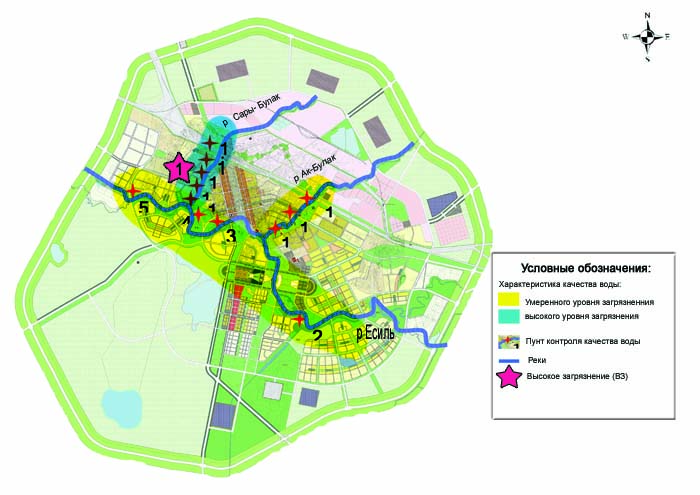 Рис.1.5 Характеристика качества поверхностных вод водных объектов города Астаны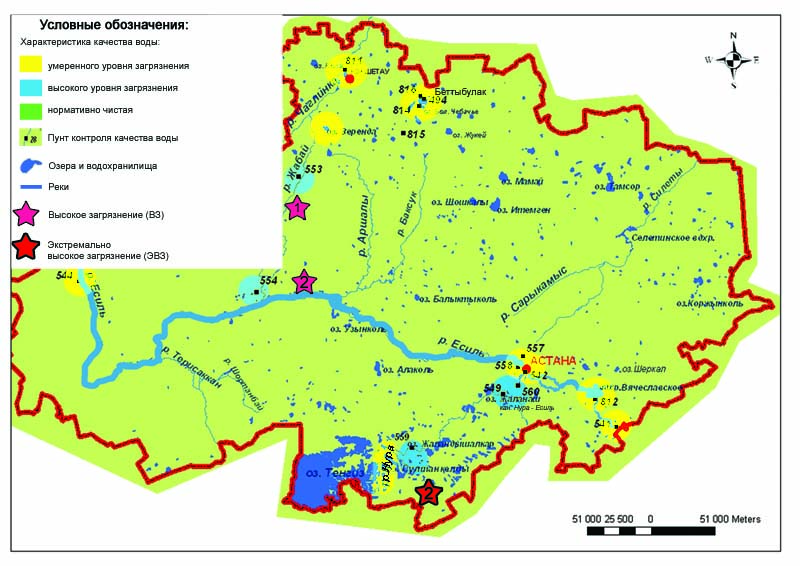 1.6 Характеристика качества поверхностных вод Акмолинской области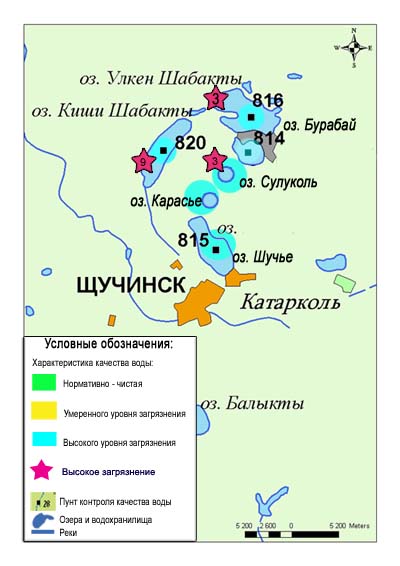 Рис. 1.7 Характеристика качества поверхностных вод Щучинско-Боровской курортной зоны1.8 Состояние загрязнения атмосферного воздуха на территории Щучинско-Боровской курортной зоны (ЩБКЗ)Наблюдения за состоянием атмосферного воздуха на территории ЩБКЗ велись на 8 стационарных постах (рис. 1.8, таблица 16).Таблица 16Место расположения постов наблюдений и определяемые примеси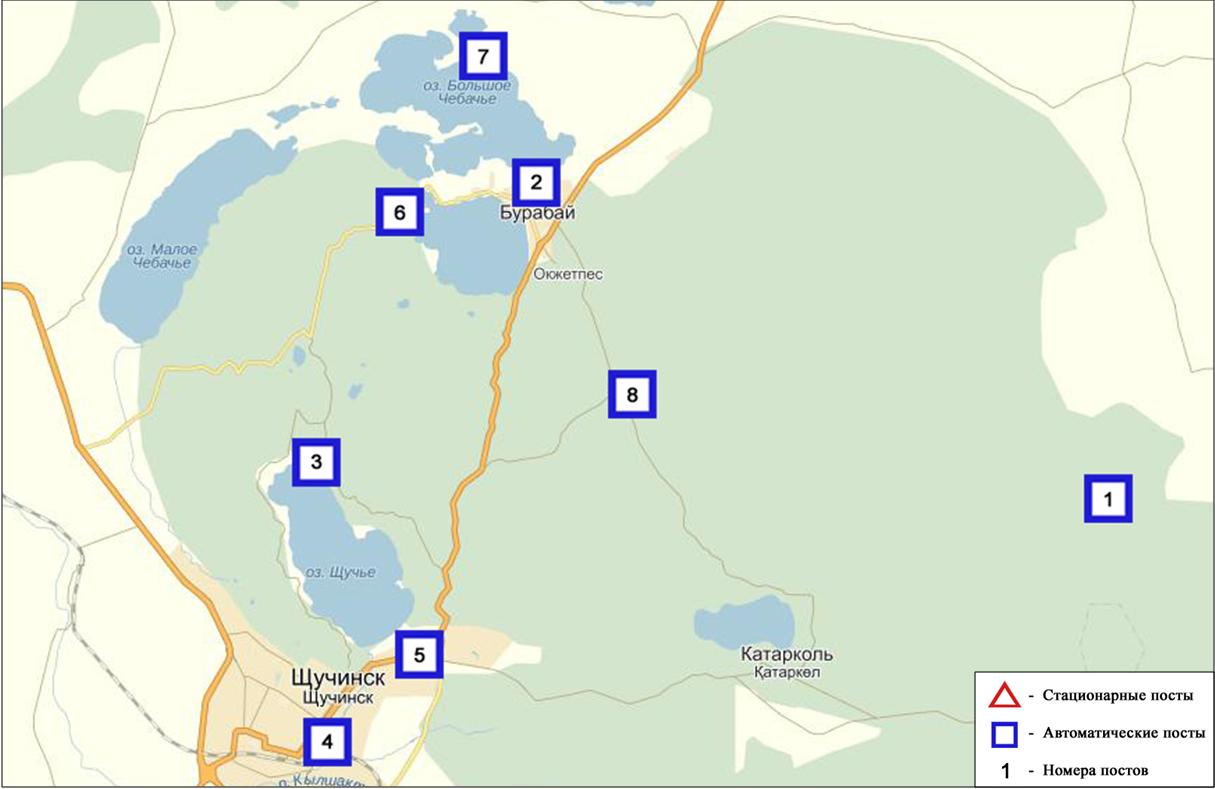 Рис.1.8 Схема расположения стационарной сети наблюденийза загрязнением атмосферного воздуха на территории ЩБКЗТаблица 17Характеристика загрязнения атмосферного воздуха на территории государственного национального природного парка (СКФМ Боровое)Общая оценка загрязнения атмосферы. По данным стационарной сети наблюдений (рис.1.4) атмосферный воздух парка в целом характеризуется низким уровнем загрязнения,  он определялся значениями СИ равным 0,998 и НП = 0,0% (таблица 1 и таблица 1.1).Таблица 18Характеристика загрязнения атмосферного воздуха на территории Щучинско-Боровской курортной зоныОбщая оценка загрязнения атмосферы. В 1 квартале по данным стационарной сети наблюдений (рис.1.8) атмосферный воздух зоны в целом характеризуется низким загрязнением, он определялся значениями СИ равным 0,99 и НП = 0,0% (таблица 1 и таблица 1.1).В целом по территории среднемесячные концентрации взвешенных частиц РМ-2,5 составляли 1,8 ПДКс.с., взвешенных частиц РМ-10 – 1,1 ПДКс.с., остальных загрязняющих веществ – не превышали ПДК (таблица 18).Таблица 19Характеристика загрязнения атмосферного воздуха на территории Щучинско-Боровской курортной зоны (п. Сарыбулак)Общая оценка загрязнения атмосферы. В 1 квартале по данным стационарной сети наблюдений (рис.1.4) атмосферный воздух зоны в целом характеризуется низким загрязнением, он определялся значениями СИ равным 0,9 и НП = 0,0% (таблица 1 и таблица 1.1).1.9 Радиационный гамма-фон Акмолинской областиНаблюдения за уровнем гамма излучения на местности осуществлялись ежедневно на 15-ти метеорологических станциях (Астана, Аршалы, Акколь, Атбасар, Балкашино, СКФМ Боровое, Егиндыколь, Ерейментау, Кокшетау, Коргалжин, Степногорск, Жалтыр, Бурабай, Щучинск, Шортанды) и на 1-ом автоматическом посту за загрязнением атмосферного воздуха г.Кокшетау (ПНЗ №2)(рис. 1.9).Средние значения радиационного гамма-фона приземного слоя атмосферы по населенным пунктам области находились в пределах 0,07-0,26мкЗв/ч. В среднем по области радиационный гамма-фон составил 0,13 мкЗв/ч и находился в допустимых пределах.1.10 Плотность радиоактивных выпадений в приземном слое атмосферыКонтроль за радиоактивным загрязнением приземного слоя атмосферы на территории Акмолинской области осуществлялся на 5-ти метеорологических станциях (Атбасар, Кокшетау, Степногорск, Астана, СКФМ «Боровое») путем отбора проб воздуха горизонтальными планшетами (рис. 1.9). На всех станциях проводился пятисуточный отбор проб.Среднесуточная плотность радиоактивных выпадений в приземном слое атмосферы на территории области колебалась в пределах 0,6–2,3 Бк/м2. Средняя величина плотности выпадений по области составила 1,2 Бк/м2, что не превышает предельно-допустимый уровень.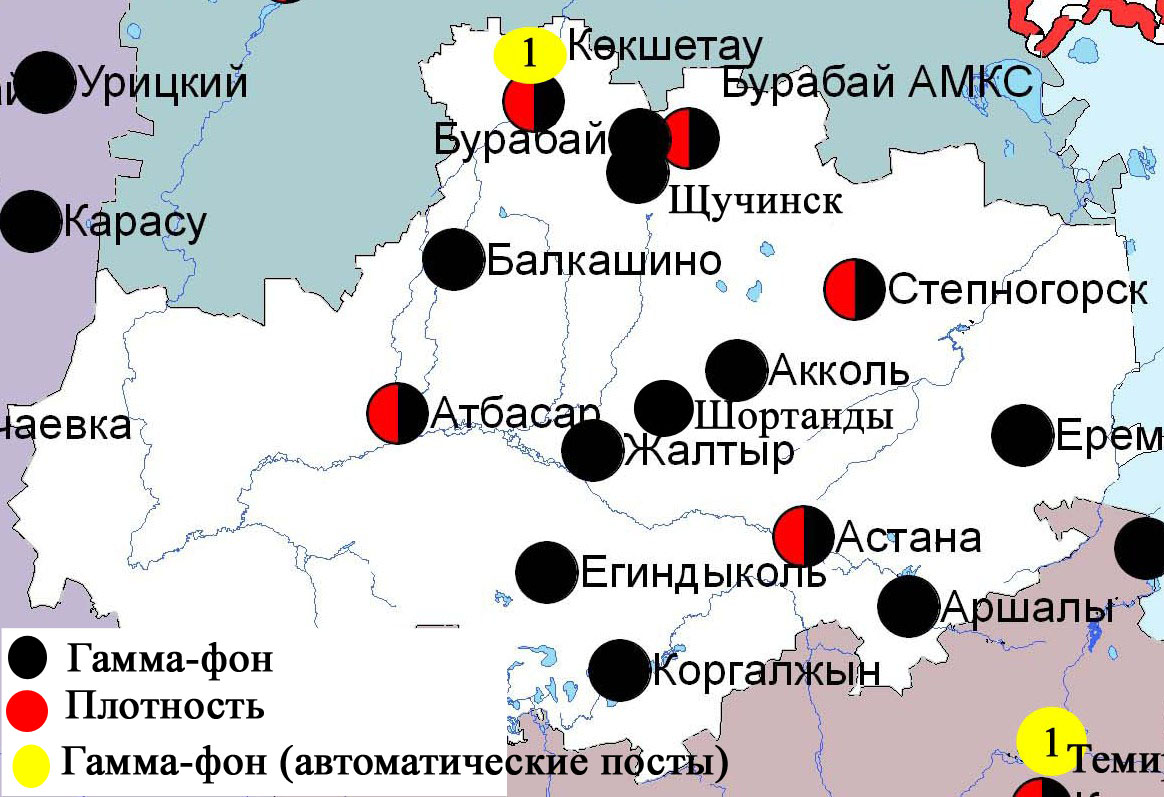 Рис. 1.9 Схема расположения метеостанций за наблюдением уровня радиационного гамма-фона и плотности радиоактивных выпадений на территорииАкмолинской областиСостояние окружающей среды Актюбинской областиСостояние загрязнения атмосферного воздуха по городу АктобеНаблюдения за состоянием атмосферного воздуха велись на 6 стационарных постах (рис.2.1, таблица 19).Таблица 19Место расположения постов наблюдений и определяемые примеси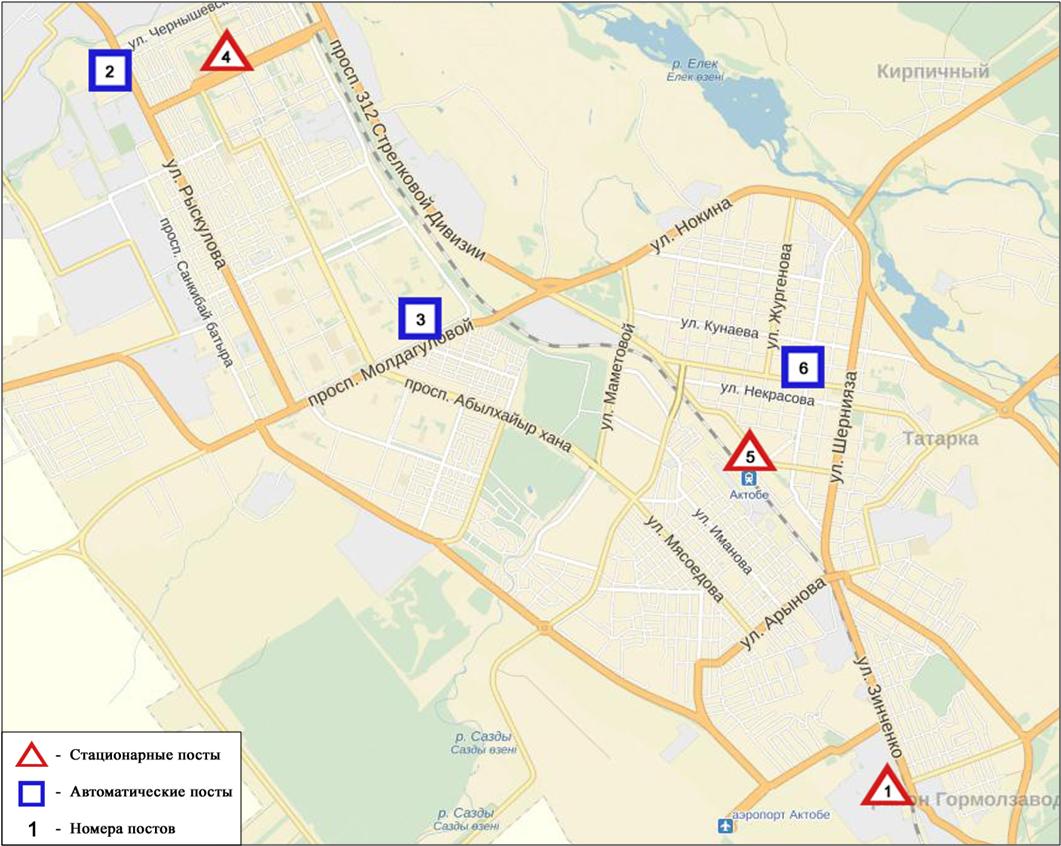 Рис.2.1. Схема расположения стационарной сети наблюдений за загрязнением атмосферного воздуха города АктобеТаблица 20Характеристика загрязнения атмосферного воздуха города АктобеОбщая оценка загрязнения атмосферы. По данным стационарной сети наблюдений (рис.2.1) атмосферный воздух города характеризуется высоким уровнем загрязнения. Он определялся значением СИ равным 9,8 (высокий уровень), НП = 2,2 % (повышенный уровень)(табл.1и табл.1.1). Воздух города более всего загрязнен оксидом углерода и сероводородом.В целом по городу среднемесячныеконцентрации озона составили 2,3 ПДКс.с., остальных загрязняющихвеществне превышали ПДК.Число случаев превышения более 1 ПДК зарегистрировано по взвешенным частицам РМ-2,5 – 3, по взвешенным частицам РМ-10 – 6, по сероводороду –334, по озону – 65, по сероводороду - 274 случая, а также превышение более 5 ПДК по сероводороду-24 и по оксиду углерода -87 случаев (таблица 20).2.2  Состояние атмосферного воздуха по данным эпизодических наблюдений города КандыагашНаблюдения за загрязнением воздуха в городе Кандыагаш проводились на 2 точках (Точка №1 - ул. Западная, точка №2 - ул. Сейфуллина). Измерялись концентрации взвешенных частиц (РМ-10), оксида азота, диоксида азота, диоксида серы, оксида углерода, сероводорода, аммиака  и формальдегида.Концентрации загрязняющих веществ по данным наблюдений находились в пределах допустимой нормы (таблица 21).Таблица 21Максимальные концентрации загрязняющих веществ по данным наблюдений в городе Кандыагаш2.3  Химический состав атмосферных осадков на территории Актюбинской области за 2015 годНаблюдения за химическим составом атмосферныхосадков заключались в отборе проб дождевой воды на 6 метеостанциях (Актобе, Аяккум, Жагабулак, Мугоджарская, Новороссийское, Шалкар) (рис.2.2).Концентрации всех определяемых загрязняющих веществ, в осадках не превышают предельно допустимые концентрации, за исключением кадмия.Концентрации кадмия на М Аяккум– 3,0 ПДК, М Мугоджарская– 2,6 ПДК.В пробах осадков преобладало содержание гидрокарбонатов 35,2%, сульфатов 20,9 %, ионов кальция 15,2%, хлоридов 12,3 %. Наибольшая общая минерализация отмечена на МАяккум – 100,1 мг/л, наименьшая – 21,3мг/л – на М Жагабулак.Удельная электропроводимость атмосферных осадковнаходилась в пределах от 37,8 (М Жагабулак) до 157,9 мкСм/см (МАяккум). 	Кислотность выпавших осадков имеет характер слабощелочной среды и находится в пределах от 6,42 (М Жагабулак) до 7,27 (М Актобе).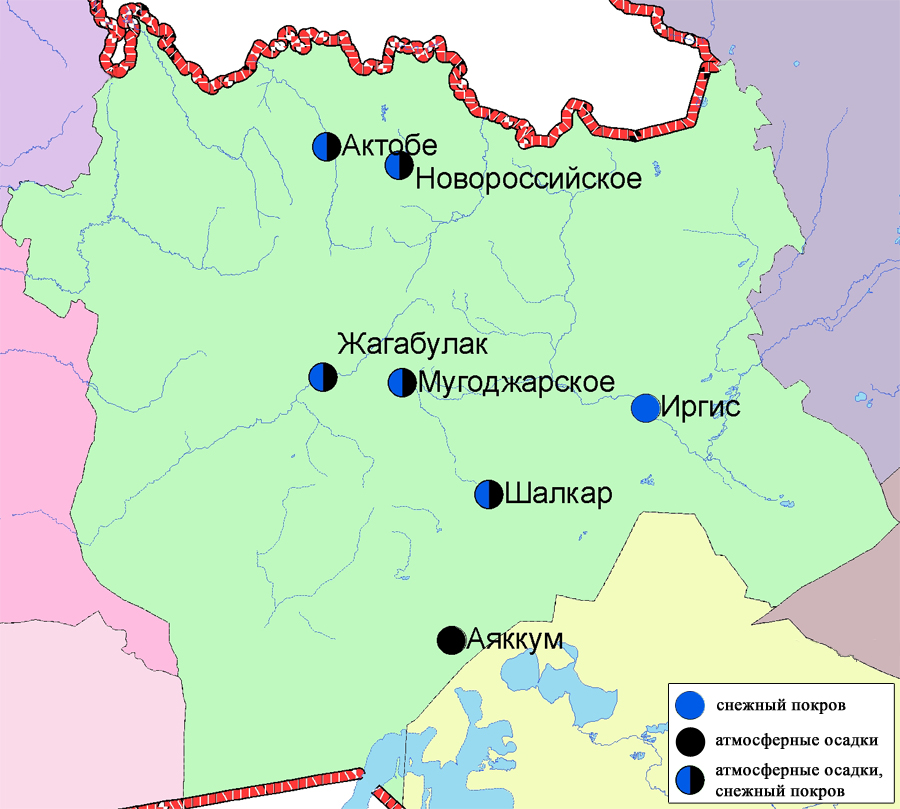 Рис. 2.2 Схема расположения метеостанций за наблюдением атмосферных осадков и снежного покрова на территории Актюбинской области2.4 Качество поверхностных вод на территории Актюбинской областиНаблюдения за загрязнением поверхностных вод на территории Актюбинской области проводились на реке Елек.Река Елек -  многоводный  левобережный приток реки Жайык.В реке температура воды находится на уровне от 0 до 3,0 ºC, водородныйпоказатель 7,36, концентрация растворенного в воде кислорода 10,68 мг/дм3, БПК5 1,94 мг/дм3.Превышения ПДК были зафиксированы по веществам из групп главных ионов (сульфаты-1,7 ПДК), биогенных и неорганических веществ (бор – 7,9 ПДК, аммоний солевой-1,7 ПДК), тяжелых металлов (хром (6+) – 6,7 ПДК хром(3+) - 1,7 ПДК, никель-3,5 ПДК, свинец -1,1 ПДК, медь - 9,7 ПДК, марганец-1,7 ПДК),  органических веществ (нефтепродукты-2,8 ПДК).Качество воды реки Елек оценивается как«высокого уровня загрязнения».В сравнении с 1 кварталом и 4-кварталом 2015 года качество воды в реке Елек существенно не изменилось. На территории области обнаружено в реке Елек – 6 случаев ВЗ (таблица 7).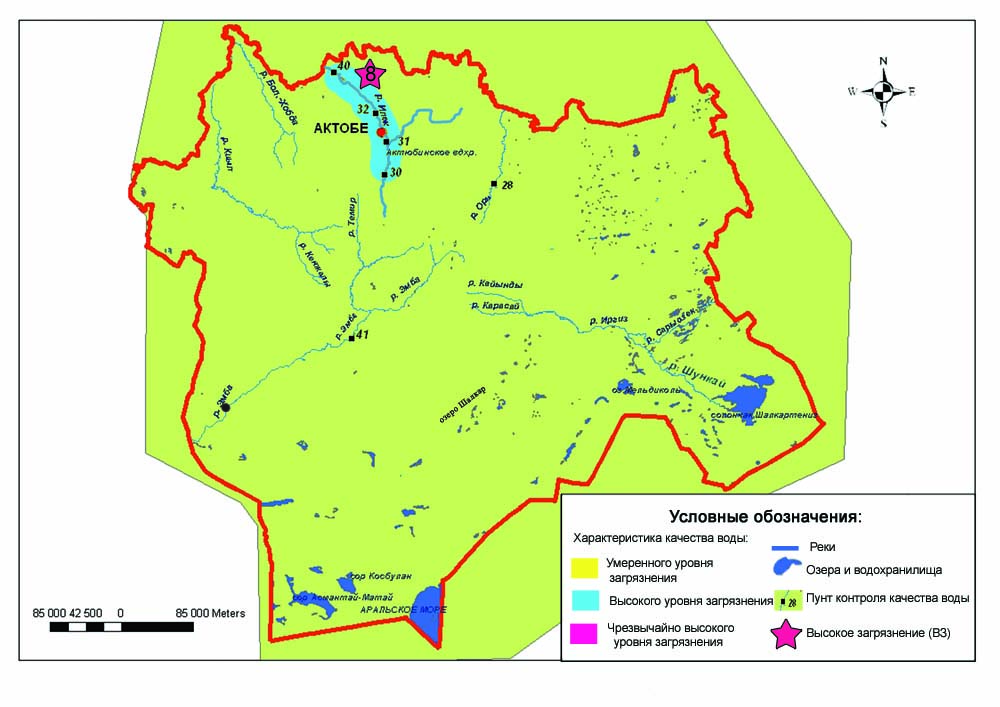 Рис. 2.2 Характеристика качества поверхностных вод Актюбинской области2.5 Радиационный гамма-фон Актюбинской областиНаблюдения за уровнем гамма излучения на местности осуществлялись ежедневно на 7-ми метеорологических станциях (Актобе, Караулкельды, Новоалексеевка, Родниковка, Уил, Шалкар, Жагабулак) и на 2-хавтоматическихпостах за загрязнением атмосферного воздуха г. Актобе (ПНЗ№2;ПНЗ№3) (рис. 2.3).Средние значения радиационного гамма-фона приземного слоя атмосферы по населенным пунктам областинаходились в пределах 0,08-0,28 мкЗв/ч. В среднем по области радиационный гамма-фон составил 0,13 мкЗв/ч и находился в допустимых пределах.2.6  Плотность радиоактивных выпадений в приземном слое атмосферыКонтроль за радиоактивным загрязнением приземного слоя атмосферы на территории Актюбинской области осуществлялся на 3-х метеорологических станциях (Актобе, Караулкельды, Шалкар) путем отбора проб воздуха горизонтальными планшетами (рис. 2.2). На всех станциях проводился пятисуточный отбор проб.Среднесуточная плотность радиоактивных выпадений в приземном слое атмосферы на территории области колебалась в пределах 0,8–2,0 Бк/м2. Средняя величина плотности выпадений по области составила 1,2 Бк/м2, что не превышает предельно-допустимый уровень.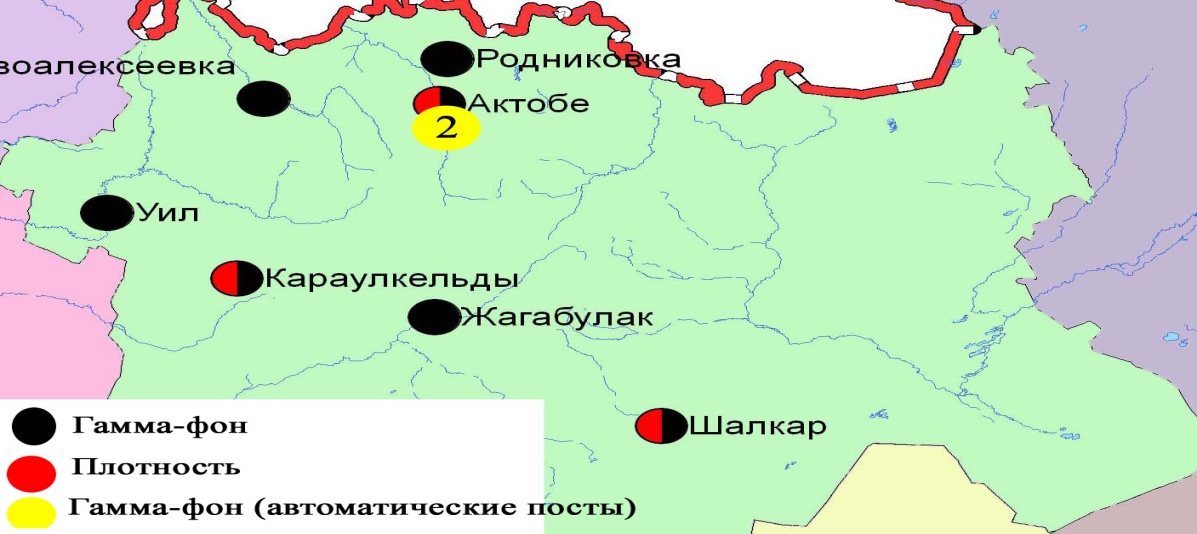 Рис. 2.2Схема расположения метеостанций за наблюдением уровня радиационного гамма-фона и плотности  радиоактивных выпадений на территорииАктюбинской области3 Состояние загрязнения окружающей среды Алматинской области Состояние загрязнения атмосферного воздуха по городу АлматыНаблюдения за состоянием атмосферного воздуха велись на 16 стационарных постах (рис.3.1, таблица 22).Таблица 22Место расположения постов наблюдений и определяемые примеси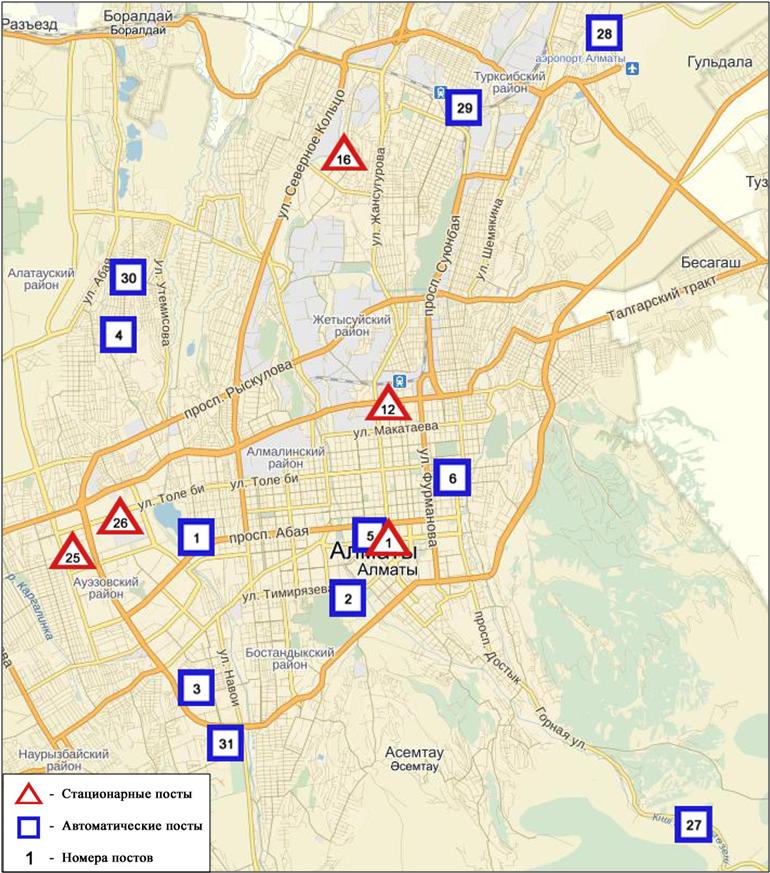 Рис.3.1 Схема расположения стационарной сети наблюдений за загрязнением атмосферного воздуха городаАлматыТаблица 23Характеристика загрязнения атмосферного воздуха города АлматыОбщая оценка загрязнения атмосферы. Атмосферный воздух города в целом характеризуется повышенным уровнем загрязнения, он определялся значениями СИ был равен 3,1 и НП = 6,5%  (повышенный уровень) по концентрации диоксида азота, оксида углерода и взвешенных веществ (табл.1 и табл.1.1).В целом по городу среднемесячные концентрации составили:взвешенных веществ - 1,3 ПДКс.с., взвешенных частиц РМ-10 – 3,1 ПДКс.с., диоксида азота– 2,8 ПДКс.с.,формальдегида–1,4 ПДКс.с.,содержание тяжелых металлов идругих загрязняющих веществ– не превышали ПДК.За 1 квартал по городу зафиксированы превышения более 1 ПДК: по взвешенным веществам – 74, по взвешенным частицам РМ-10 – 323, по диоксиду серы –671, по оксиду углерода – 1555, по диоксиду азота –1956 и по оксиду азота – 72 случая (таблица 23).3.2  Состояние атмосферного воздуха по данным эпизодических наблюдений города Талгар Талгарского районаНаблюдения за загрязнением воздуха в городе Талгар проводились на 2 точках (точка №1 - ул. Азирбаева; точка №2 - ул. Бокина). Измерялись концентрации взвешенных веществ, диоксида серы, оксида углерода, оксида азота, диоксида азота, фенола и формальдегида.Концентрации определяемых веществ по данным наблюдений находились в пределах допустимой нормы (таблица 24).Таблица 24Максимальные концентрации загрязняющих веществ по данным наблюдений в городе Талгар3.3  Состояние атмосферного воздуха по данным эпизодических наблюдений города Есик Енбекшиказахского районаНаблюдения за загрязнением воздуха в городе Есик проводились на 2 точках (точка №1 - ул. Токатаева; точка №2 - ул. Абая, 87). Измерялись концентрации взвешенных веществ, диоксида серы, оксида углерода, оксида азота, диоксида азота, фенола и формальдегида.Концентрации определяемых веществ по данным наблюдений находились в пределах допустимой нормы (таблица 25).Таблица 25Максимальные концентрации загрязняющих веществ по данным наблюдений в городе Есик3.4 Состояние атмосферного воздуха по данным эпизодических наблюдений села Тургень Енбекшиказахского районаНаблюдения за загрязнением воздуха в городе Есик проводились на 2 точках (точка №1 - ул. Кулмамбет,1; точка №2 - ул. Кулмамбет, 145). Измерялись концентрации взвешенных веществ, диоксида серы, оксида углерода, оксида азота, диоксида азота, фенола и формальдегида.Концентрации определяемых веществ по данным наблюдений находились в пределах допустимой нормы (таблица 26).Таблица 26Максимальные концентрации загрязняющих веществ по данным наблюдений в селе Тургень3.5  Состояние атмосферного воздуха по данным эпизодических наблюденийпоселка Отеген Батыр Илийского районаНаблюдения за загрязнением воздуха в поселке Отеген Батыр проводились на 2 точках (точка №1 - Пушкина,31; точка №2 - ул. Гагарина,6). Измерялись концентрации взвешенных веществ, диоксида серы, оксида углерода, оксида азота, диоксида азота, фенола и формальдегида.Концентрации определяемых веществ по данным наблюдений находились в пределах допустимой нормы (таблица 27).Таблица 27Максимальные концентрации загрязняющих веществ по данным наблюдений в поселке Отеген Батыра3.6  Состояние атмосферного воздуха по данным эпизодических наблюдений поселка городского типа Боролдай Илийского районаНаблюдения за загрязнением воздуха в поселке городского типа Боролдайпроводились на 2 точках (точка №1 – Акимат; точка №2 - ул. Аэродромная). Измерялись концентрации взвешенных веществ, диоксида серы, оксида углерода, оксида азота, диоксида азота, фенола и формальдегида.Концентрации загрязняющих веществ по данным наблюдений находились в пределах допустимой нормы (таблица 28).Таблица 28Максимальные концентрации загрязняющих веществ по данным наблюдений в поселке городского типа Боролдай3.7  Состояние загрязнения атмосферного воздуха по городу ТалдыкорганНаблюдения за состоянием атмосферного воздуха велись на 2 стационарных постах (рис. 3.2, таблица 29).Таблица 29Место расположения постов наблюдений и определяемые примеси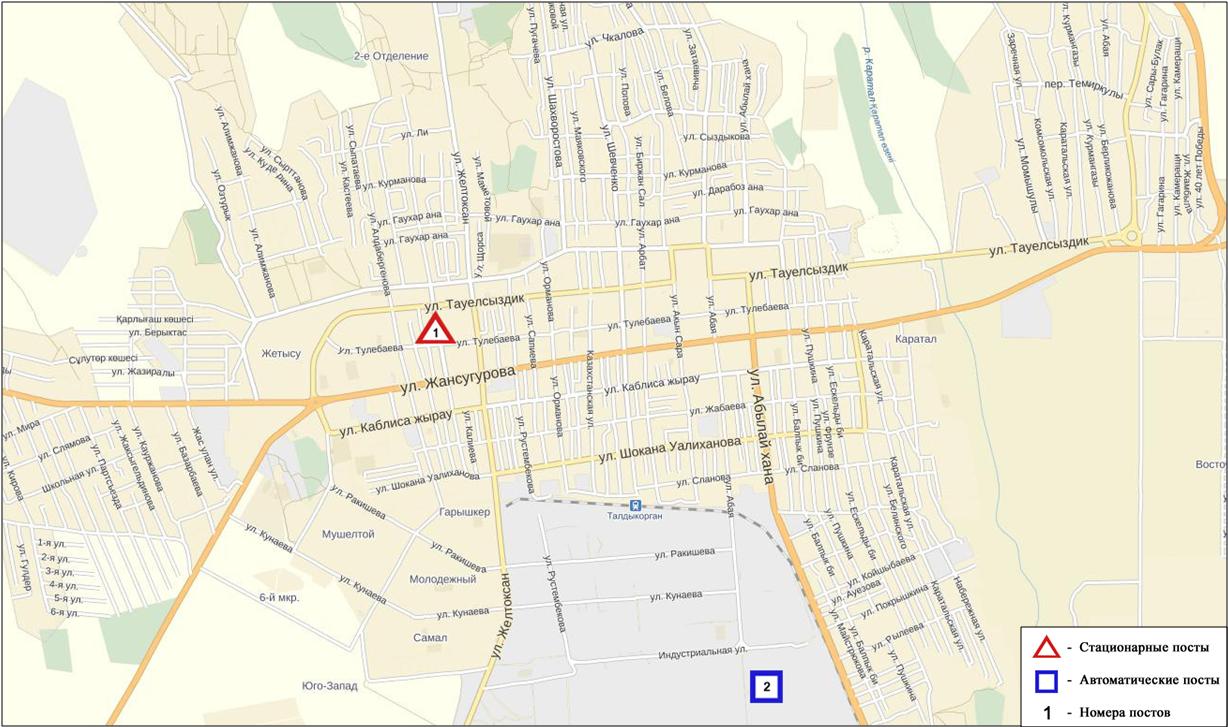 Рис.3.2Схемарасположения стационарной сети наблюдений за загрязнением атмосферного воздуха города Талдыкорган	Таблица 30Характеристика загрязнения атмосферного воздуха города ТалдыкорганОбщая оценка загрязнения атмосферы. По данным стационарной сети наблюдений (рис.3.2) атмосферный воздух города в целом характеризуется очень высоким уровнем загрязнения, он определялся значениями СИ =17,2 и НП равным 92,5%. Воздух города более всего загрязнен взвешенными частицами РМ-10 и сероводородом (табл.1 и табл.1.1).В целом по городу среднемесячные концентрации взвешенных частиц РМ-10 – 8,2ПДКс.с., диоксида азота – 1,6 ПДКс.с., диоксид серы- 1,1 ПДКс.с., среднемесячные концентрации других загрязняющих веществ не превышали ПДК.Число случаев превышенияболее 1 ПДК было зафиксировано по взвещенным веществам -2,  по взвещенным частицам РМ–10 – 6058, по диоксиду серы – 111, по оксиду углерода – 34, по диоксиду азота – 109, по сероводороду – 283, по аммиаку- 18 случаев; также были зафиксированы превышения более 5 ПДК по диоксиду серы – 6, по диоксиду азота - 1 и по сероводороду – 34;  также 9 случаев превышения более 10 ПДК по сероводороду (таблица 30).По данным автоматического поста наблюдений по городу Талдыкорган было зафиксировано 9 случаев высокого загрязнения (ВЗ) (таблица 2).3.8 Химический состав атмосферных осадков на территории Алматинской области за 2015 годНаблюдения за химическим составом атмосферных осадков заключались в отборе проб дождевой воды на 6 метеостанциях (Алматы, Аул-4, Есик, Капчагай, Мынжылки, Текели) (рис.3.3.).Концентрации всех определяемых загрязняющих веществ в осадках не превышают предельно допустимые концентрации (ПДК).В пробах осадков преобладало содержание гидрокарбонатов 36,6 %, сульфатов 20,2 %, ионов кальция 16,4 %, хлоридов 11,2 %.Наибольшая общая минерализация отмечена на М Аул-4 – 88,1 мг/л, наименьшая – 19,4 мг/л - на М Текели.Удельная электропроводимость атмосферных осадковнаходилась в пределах от 32,5 (М Текели) до 145,6 мкСм/см (М Аул-4). Кислотность выпавших осадков имеет характер слабощелочной среды, находится в пределах от 6,43 (МТекели) до 7,28 (М Аул-4).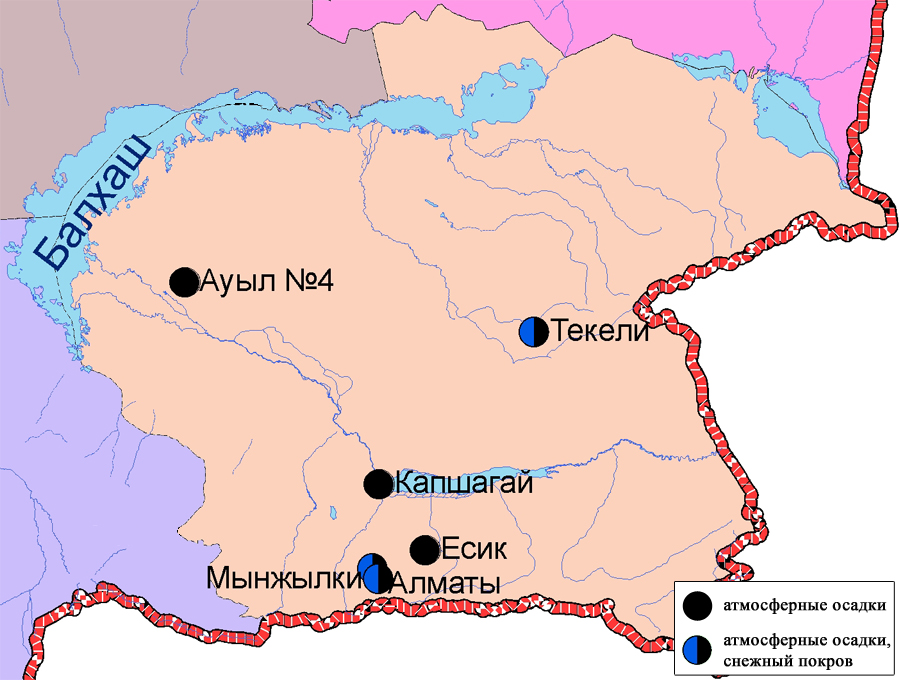 Рис.3.3 Схема расположения метеостанций за наблюдением атмосферных осадков и снежного покрова на территории Алматинской области3.9   Качество поверхностных вод на территории Алматинской областиНаблюдения за загрязнением поверхностных вод на территории Алматинской области проводились на 18-ми водных объектах (реки Иле, Текес, Коргас, Киши Алматы, Есентай, Улькен Алматы, Шилик, Шарын, Баянкол, Каскелен, Каркара, Есик, Турген, Талгар, Темирлик, вдхр. Куртинское, Бартогай, Капшагай).Река Иле берёт свое начало на территории Китая в предгорьях Тянь-Шаня и является одной из крупнейших трансграничных рек Казахстана. С территории Алматинской области впадает в западную часть озера Балкаш. Реки Текес, Шарын, Шилик, Тургень, Есик, Баянкол, Каскелен, Улькен Алматы, Киши Алматы являются левобережными притоками реки Иле. Река Есентай рукав реки Киши Алматы. Реки Каркара и Темирлик–притоки реки Шарын. Правобережным притоком реки Иле является река Коргас. Река Талгар впадает в водохранилище Капшагай.В реке Иле температура воды находится на уровне 1,9 ºC, водородный показатель 7,9, концентрация растворенного в воде кислорода 12,7 мг/дм3, БПК51,1 мг/дм3. Превышения ПДК были зафиксированы по веществам из групп тяжелых металлов (медь – 1,9 ПДК, марганец – 1,1 ПДК) биогенных веществ (железо общее -1,5 ПДК).В реке Текес температура воды находится на уровне 2,0 ºC, водородный показатель 8,0, концентрация растворенного в воде кислорода 11,2 мг/дм3, БПК5 2,1 мг/дм3. Превышения ПДК были зафиксированы по веществам из групп тяжелых металлов (медь – 3,4 ПДК, марганец – 7,4 ПДК), биогенных веществ (железо общее -2,9 ПДК).В реке Коргас температура воды находится на уровне 2,8 ºC, водородный показатель - 7,9, концентрация растворенного в воде кислорода - 12,1 мг/дм3, БПК5 – 0,9 мг/дм3. Превышения ПДК были зафиксированы по веществам из групп тяжелых металлов (медь – 2,3 ПДК, марганец – 3,3 ПДК), биогенных веществ (железо общее -3,1 ПДК).В вдхр. Капшагай температура воды находится на уровне 1,7 ºC, водородный показатель 7,9, концентрация растворенного в воде кислорода – 13,0 мг/дм3, БПК5 - 1,5 мг/дм3. Превышения ПДК были зафиксированы по веществам из групп тяжелых металлов (медь – 2,0 ПДК, марганец – 1,6 ПДК).В реке Шарын температура воды находится на уровне 2,9 ºC, водородный показатель 7,9, концентрация растворенного в воде кислорода 12,6 мг/дм3, БПК5 1,2 мг/дм3. Превышение ПДК было зафиксировано по веществу из группы тяжелых металлов (медь – 2,0 ПДК).В реке Шилик температура воды находится на уровне 2,5 ºC, водородный показатель 7,9, концентрация растворенного в воде кислорода 13,1 мг/дм3, БПК5 1,4 мг/дм3. Превышение ПДК было зафиксировано по веществу из группы тяжелых металлов (медь – 1,3 ПДК).В реке Баянкол температура воды находится на уровне 1,8 ºC, водородный показатель 8,0, концентрация растворенного в воде кислорода 13,0 мг/дм3, БПК5 1,5 мг/дм3. Превышение ПДК было зафиксировано по веществу из группы тяжелых металлов (медь – 1,5 ПДК).В вдхр. Курты температура воды находится на уровне 1,8 ºC, водородный показатель 7,9, концентрация растворенного в воде кислорода – 12,9 мг/дм3, БПК5 – 1,2 мг/дм3. Превышения ПДК не было зафиксировано.В вдхр. Бартогай температура воды находится на уровне 2,8 ºC, водородный показатель 7,9, концентрация растворенного в воде кислорода 13,1 мг/дм3, БПК5 1,3 мг/дм3. Превышения ПДК были зафиксированы по веществам из групп тяжелых металлов (медь – 1,3 ПДК), и биогенных веществ (азот нитритный – 1,3 ПДК).В реке Есик температура воды находится на уровне 2,1 ºC, водородный показатель 7,9, концентрация растворенного в воде кислорода 12,7 мг/дм3, БПК5 1,3 мг/дм3. Превышения ПДК были зафиксированы по веществам из групп тяжелых металлов (медь – 1,7 ПДК, марганец – 1,7 ПДК).В реке Каскелен температура воды находится на уровне 2,9 ºC, водородный показатель 7,9, концентрация растворенного в воде кислорода 13,1 мг/дм3, БПК5 1,4 мг/дм3. Превышения ПДК были зафиксированы по веществам из групп биогенных веществ (азот нитритный – 2,0 ПДК, железо общее -3,7ПДК), из групп тяжелых металлов (медь – 2,3 ПДК, марганец – 1,9 ПДК).В реке Каркара температура воды находится на уровне 1,8 ºC, водородный показатель 7,9, концентрация растворенного в воде кислорода 12,5 мг/дм3, БПК5 1,1 мг/дм3. Превышения ПДК были зафиксированы по веществам из групп тяжелых металлов (медь – 1,1 ПДК) и биогенных веществ (аммоний солевой – 1,1 ПДК). реке Тургень температура воды находится на уровне 1,8 ºC, водородный показатель 7,9, концентрация растворенного в воде кислорода 14,0 мг/дм3, БПК5 1,3 мг/дм3. Превышения ПДК не было зафиксировано.В реке Талгар температура воды находится на уровне 1,8 ºC, водородный показатель 7,9, концентрация растворенного в воде кислорода 12,7 мг/дм3, БПК5 1,7 мг/дм3. Превышения ПДК были зафиксированы по веществам из групп тяжелых металлов (марганец – 1,2 ПДК, медь – 1,9 ПДК) и биогенных веществ (аммоний солевой – 1,2 ПДК).В реке Темирлик температура воды находится на уровне 1,7 ºC, водородный показатель 7,9, концентрация растворенного в воде кислорода 13,0 мг/дм3, БПК5 1,4 мг/дм3. Превышения ПДК были зафиксированы по веществам из групп биогенных веществ (аммоний солевой – 1,2 ПДК, железо общее -2,9ПДК), из групп тяжелых металлов (медь – 2,0 ПДК, марганец – 1,1 ПДК).В реке Киши Алматы температура воды находится на уровне 3,2 ºC, водородный показатель 7,9, концентрация растворенного в воде кислорода – 11,7 мг/дм3, БПК5 – 1,8 мг/дм3. Превышения ПДК были зафиксированы по веществам из групп биогенных веществ (азот нитритный – 3,9 ПДК), и тяжелых металлов (медь – 1,8 ПДК, марганец – 1,6 ПДК).В реке Улькен Алматы температура воды находится на уровне 4,1 ºC, водородный показатель 7,9, концентрация растворенного в воде кислорода – 11,5 мг/дм3, БПК5 - 1,7 мг/дм3. Превышения ПДК были зафиксированы по веществам из групп биогенных веществ (железо общее –3,4 ПДК), тяжелых металлов (медь – 1,7 ПДК, марганец – 1,8 ПДК).В реке Есентай температура воды находится на уровне 2,9 ºC, водородный показатель 7,9, концентрация растворенного в воде кислорода — 14,3 мг/дм3, БПК5 – 1,9 мг/дм3. Превышение ПДК было зафиксировано по веществу из группы тяжелых металлов (медь – 1,1 ПДК).Всего, из общего количества обследованных водных объектов, качество поверхностных вод оценивается следующим образом: вода «нормативно чистая» - река Тургень, вдхр Курты; вода «умеренного уровня загрязнения» - реки Улькен Алматы, Киши Алматы, Есентай, Иле, Есик, Баянкол, Каскелен, Каркара, Шилик, Талгар, Коргас, Шарын, Темирлик, вдхр. Капшагай, Бартогай; вода «высокого уровня загрязнения» - река Текес.По сравнению с 1 кварталом 2015 года качество воды в реках Иле, Коргас, Баянкол, Есик, Каскелен, Талгар,Каркара, Шилик, Шарын, Темирлик, Киши Алматы, Улькен Алматы, Есентай, вдхр. Бартогай, Капшагай  – значительно не изменилось; в реке Тургень, вдхр. Курты –улучшилось; в реках Текес -  ухудшилось.По сравнению с 4 кварталом 2015 года качество воды в реках Иле,  Каскелен, Талгар,  Коргас, Шилик, Шарын, Баянкол, Каркара, Киши Алматы, Темирлик, Улькен Алматы,Есентай, вдхр. Капшагай – значительно не изменилось; в реках Текес, Есик, вдхр. Бартогай – ухудшилось; в реке Тургень, вдхр. Курты - улучшилось.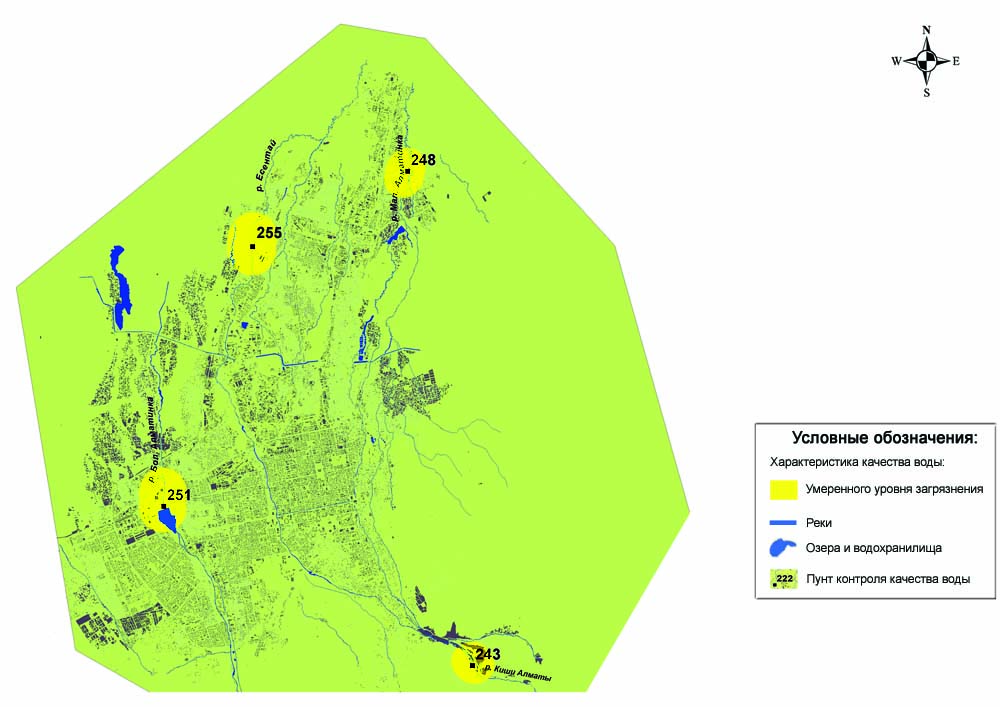 Рис. 3.4 Характеристика качества поверхностных вод города Алматы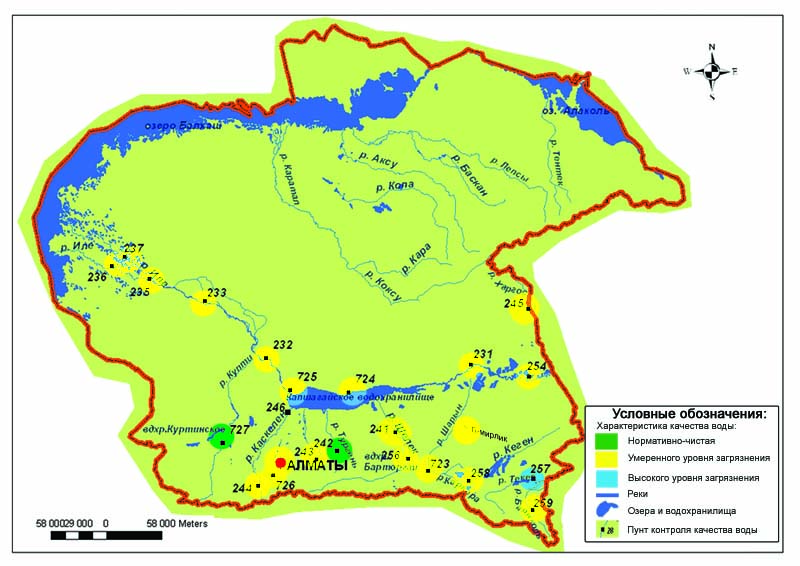 Рис. 3.5 Характеристика качества поверхностных вод Алматинской области3.10 Радиационный гамма–фон Алматинской областиНаблюдения за уровнем гамма излучения на местности осуществлялись ежедневно на 8-ми метеорологических станциях (Алматы, Баканас, Капшагай, Нарынкол,Жаркент, Лепсы, Талдыкорган, Сарыозек) и на 1-ой автоматической станции г. Талдыкорган (ПНЗ №2) (рис. 3.6).Средние значения радиационного гамма-фона приземного слоя атмосферы по населенным пунктам области находились в пределах 0,11-0,25 мкЗв/ч. В среднем по области радиационный гамма-фон составил 0,16 мкЗв/ч и находился в допустимых пределах.3.11 Плотность радиоактивных выпадений в приземном слое атмосферыКонтроль за радиоактивным загрязнением приземного слоя атмосферы на территории Алматинской области осуществлялся на 5-ти метеорологических станциях (Алматы, Нарынкол,Жаркент, Лепсы, Талдыкорган) путем отбора проб воздуха горизонтальными планшетами (рис.3.6). На всех станциях проводился пятисуточный отбор проб.Среднесуточная плотность радиоактивных выпадений в приземном слое атмосферы на территории области колебалась в пределах 0,7-3,2 Бк/м2. Средняя величина плотности выпадений по области составила 1,2 Бк/м2, что не превышает предельно-допустимый уровень.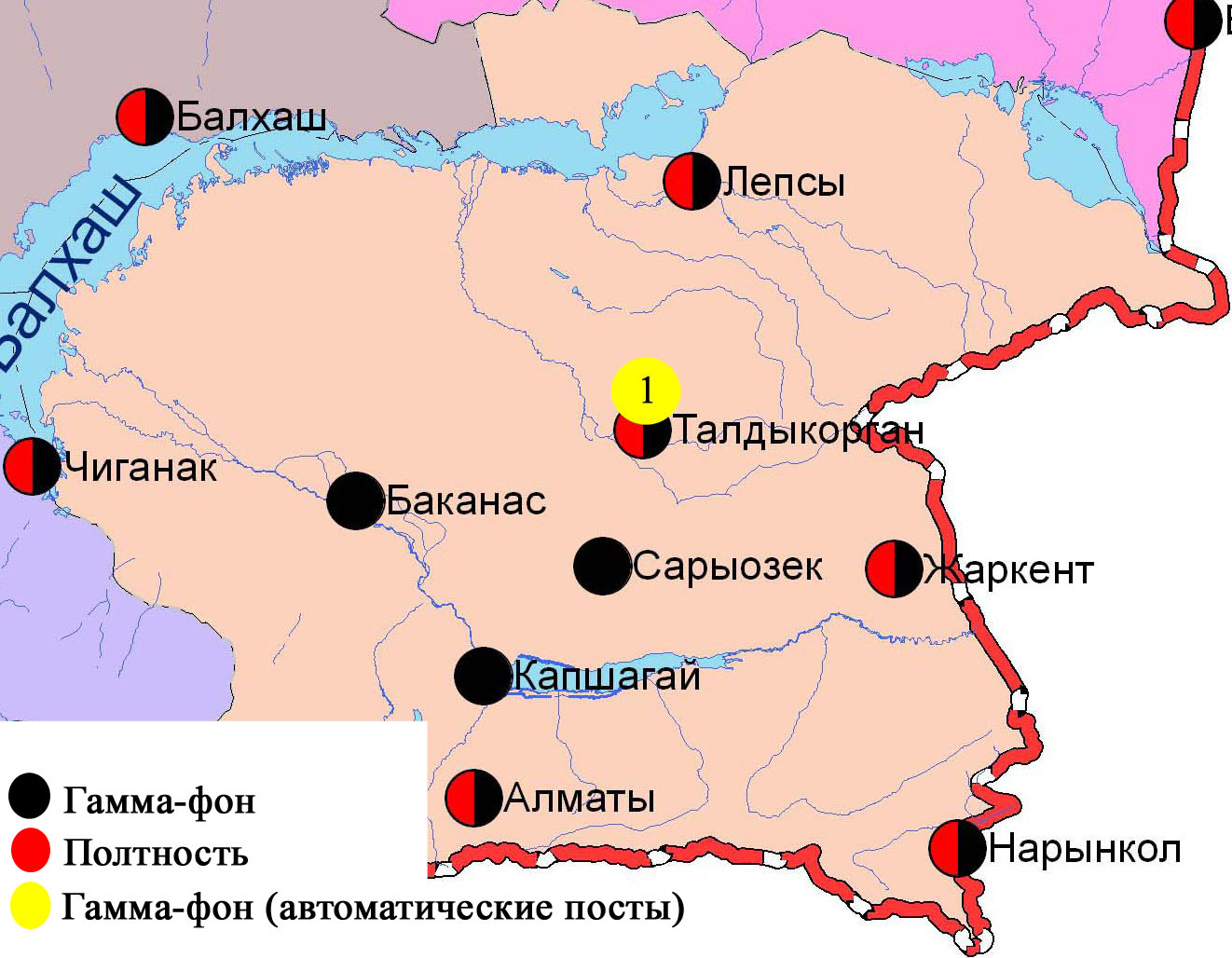 Рис. 3.6 Схема расположения метеостанций за наблюдением уровня радиационного гамма-фона и плотности радиоактивных выпадений на территорииАлматинской областиСостояние окружающей среды Атырауской области Состояние загрязнения атмосферного воздуха по городу АтырауНаблюдения за состоянием атмосферного воздуха велись на 5 стационарных постах (рис 4.1, таблица 31).Таблица 31Место расположения постов наблюдений и определяемые примеси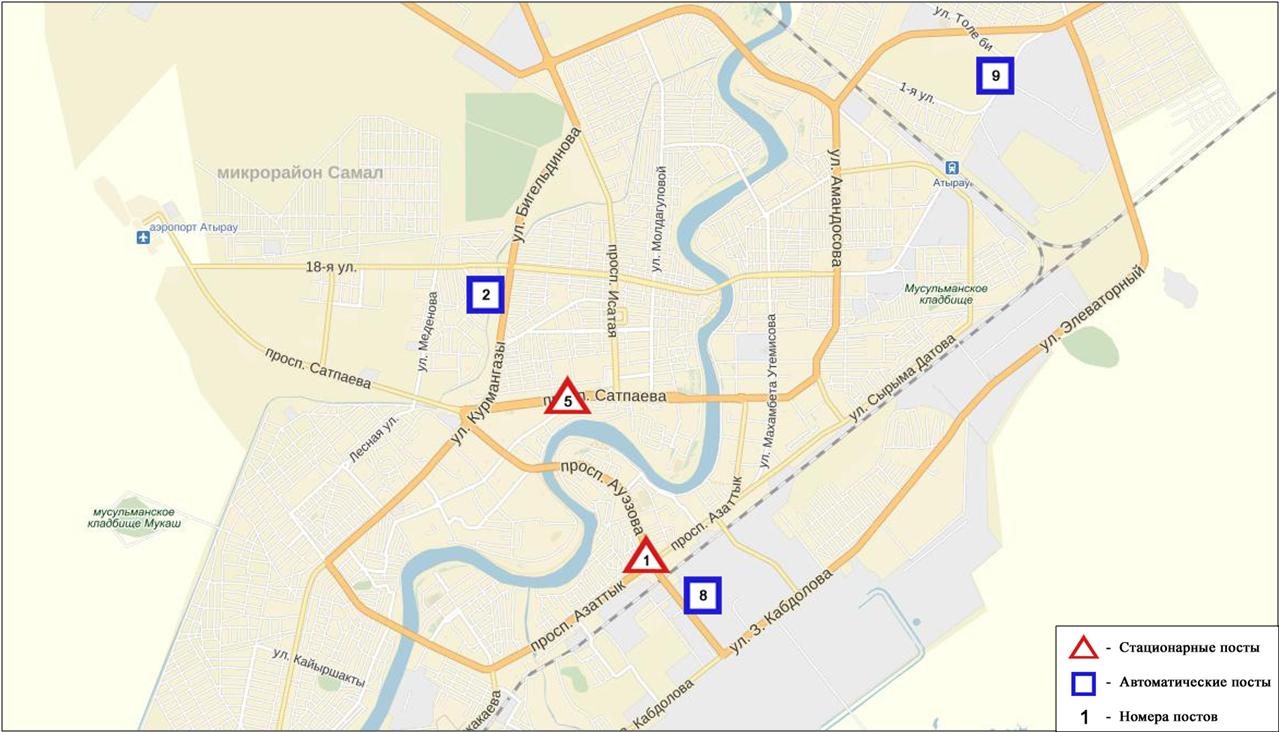 Рис. 4.1. Схема расположения стационарной сети наблюдений за загрязнением атмосферного воздуха города АтырауТаблица 32Характеристика загрязнения атмосферного воздуха города АтырауОбщая оценка загрязнения атмосферы. По данным стационарной сети наблюдений (рис.4.1) атмосферный воздух города оценивался высоким уровнем загрязнения, он определялся по значениями СИ равным 4,9 и НП = 2,3% (повышенный уровень). Воздух города более всего загрязнен сероводородом (табл.1 и табл.1.1).В целом по городу среднемесячная концентрация озона составила 1,1 ПДКс.с., среднемесячные концентрации других загрязняющих веществ не превышали ПДК.За 1 квартал 2016 года число случаев превышения более 1 ПДК зафиксировано по взвешенным веществам – 2, по сероводороду – 337 случаев (таблица 32).Состояние атмосферного воздуха по городу КульсарыНаблюдения за состоянием атмосферного воздуха в городе Кульсарывелись на 1 стационарном посту (рис. 4.2, таблица 33).Таблица 33Место расположения постов наблюдений и определяемые примеси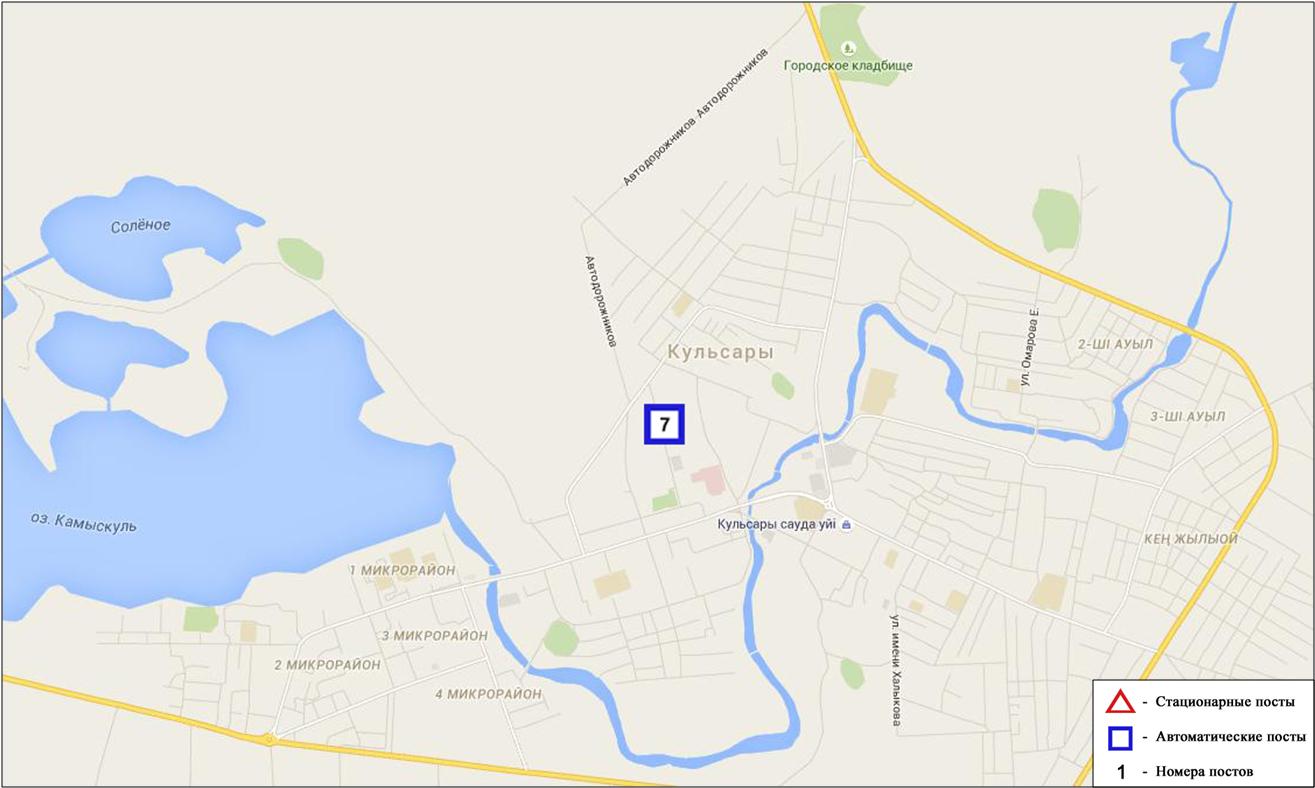 Рис. 4.2 Схема расположения стационарной сети наблюденийза загрязнением атмосферного воздуха города  КулсарыТаблица 34Характеристика загрязнения атмосферного воздуха города КулсарыОбщая оценка загрязнения атмосферы. По данным стационарной сети наблюдений (рис.4.2), в 1 квартале атмосферный воздух города в целом характеризуется низким уровнем загрязнения, он определялся значениями СИ равным 1,0 и НП = 0,0% (табл.1 и табл.1.1).В целом по городу среднемесячная концентрация озона составила 1,1 ПДКс.с., среднемесячные концентрации других загрязняющих веществ не превышали ПДК (таблица 34).За 1 квартал 2016 года число случаев превышения более 1 ПДК зафиксировано по сероводороду – 1 случай (таблица 32).4.3 Химический состав атмосферных осадков на территории Атырауской области за 2015 годНаблюдения за химическим составом атмосферных осадков заключались в отборе проб дождевой воды на 3 метеостанциях (Атырау, Ганюшкино, Пешной) (рис. 4.3.).Концентрации всех определяемых загрязняющих веществ в осадках не превышают предельно допустимые концентрации (ПДК).В пробах осадков преобладало содержание гидрокарбонатов 28,3 %, сульфатов 20,6 %,хлоридов 18,5 %, ионов кальция 14,1 % и ионов калия 9,8 %.Наибольшая общая минерализация отмечена на М Пешной – 242,9 мг/л, наименьшая на МГанюшкино – 28,2 мг/л. Удельная электропроводимость атмосферных осадковнаходилась в пределах от 47,2 (М Ганюшкино) до 404 мкСм/см (М Пешной). Кислотность выпавших осадков имеет характер слабощелочной среды, находится в пределах от 5,99 (МПешной) до 7,47 (М Атырау).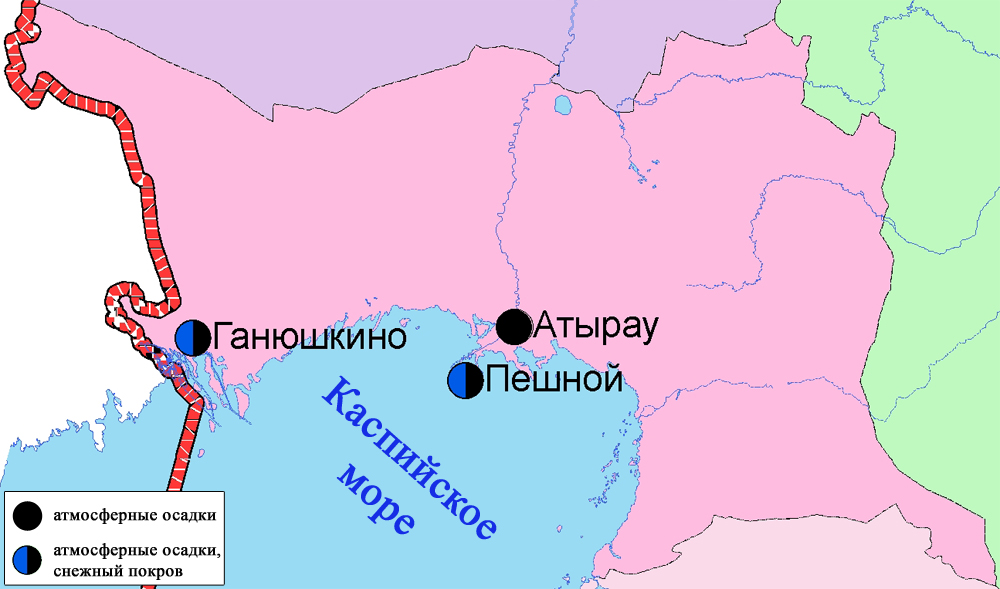 Рис. 4.3 Схема расположения метеостанций за наблюдением атмосферных осадков и снежного покрова на территории Атырауской области4.4 Качество поверхностных вод на территории Атырауской областиНаблюдения за загрязнением поверхностных вод на территории Атырауской области проводились на 3 водных объектах: реки Жайык, Шаронова, Кигаш.В реке Жайык температура воды – 1,89 ºC, водородный показатель равен – 8,46, концентрация растворенного в воде кислорода – 10,1 мг/дм3, БПК5 – 4,35 мг/дм3. Превышения ПДК не было зафиксировано.В реке Шаронова температура воды – 3,3 ºC, водородный показатель равен-7,6 концентрация растворенного в воде кислорода – 10,3 мг/дм3,БПК5– 3,62 мг/дм3. Превышения ПДК было зафиксировано по веществу из группы тяжелых металлов (никель – 1,1 ПДК).В реке Кигаш температура воды – 3,3 ºC, водородный показатель равен – 7,5 концентрация растворенного в воде кислорода - 9,8 мг/дм3, БПК5 – 4,9 мг/дм3. Превышения ПДК было зафиксировано по веществу из группы тяжелых металлов (цинк – 1,1 ПДК).Качество воды реки Жайык, по КИЗВ, оценивается как «нормативно чистая»; в реках Шаронова, Кигаш вода «умеренного уровня загрязнения». По сравнению с 1 кварталом 2015 года и с 4 кварталом 2015 года качество воды в реке Жайык не изменилось; в реках Шаронова, Кигаш ухудшилось.Качество воды по значениям БПК5 в реках Жайык, Шаронова, Кигаш оценивается как «умеренного уровня загрязнения». В сравнении с 1 кварталом 2015 года качество воды по БПК5, в реках Жайык, Шаронова, Кигаш ухудшилось; в сравнении с 4 кварталом 2015 года не изменилось. Кислородный режим рек в норме.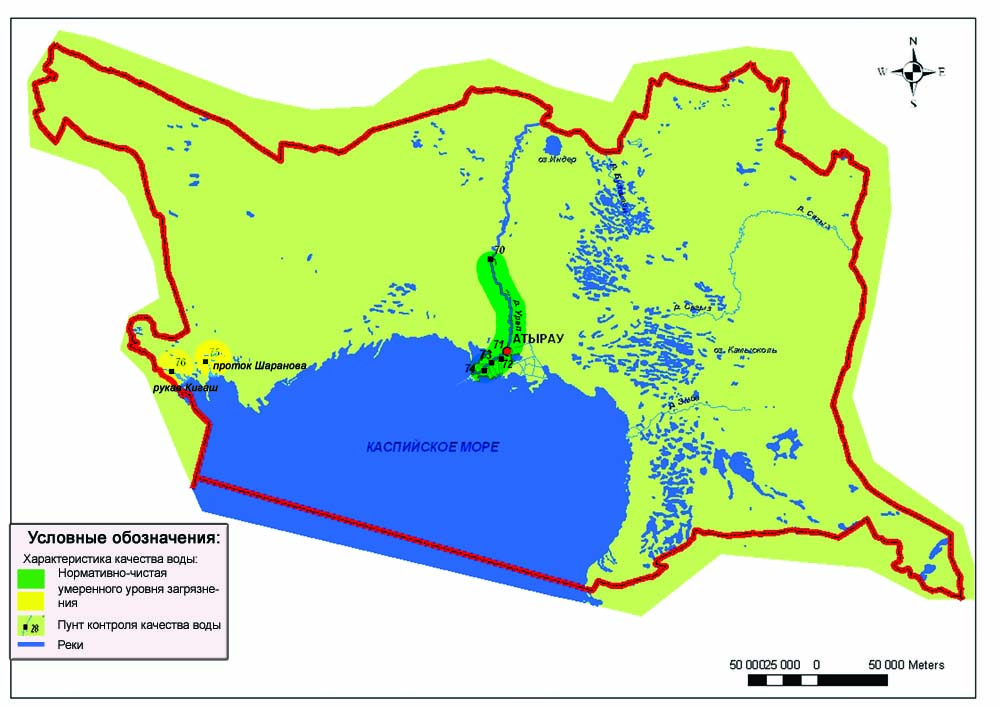 Рис. 4.4  Характеристика качества поверхностных вод Атырауской области4.5 Радиационный гамма-фон Атырауской областиНаблюдения за уровнем гамма излучения на местности осуществлялись ежедневно на 3-х метеорологических станциях (Атырау, Пешной, Кульсары) и 1 автоматическом посту Кульсары (Кульсары ПНЗ№7) (рис 4.5).Средние значения радиационного гамма-фона приземного слоя атмосферы по населенным пунктам области находились в пределах 0,08-0,17 мкЗв/ч. В среднем по области радиационный гамма-фон составил 0,11 мкЗв/чи находился в допустимых пределах.4.6 Плотность радиоактивных выпадений в приземном слое атмосферыКонтроль за радиоактивным загрязнением приземного слоя атмосферы на территории Атырауской области осуществлялся на 1-ой метеорологической станции (Атырау) путем отбора проб воздуха горизонтальными планшетами (рис.4.5). На станции проводился пятисуточный отбор проб.Среднесуточная плотность радиоактивных выпадений в приземном слое атмосферы на территории области колебалась в пределах 1,1-2,1 Бк/м2. Средняя величина плотности выпадений по области составила 1,5 Бк/м2, что не превышает предельно-допустимый уровень.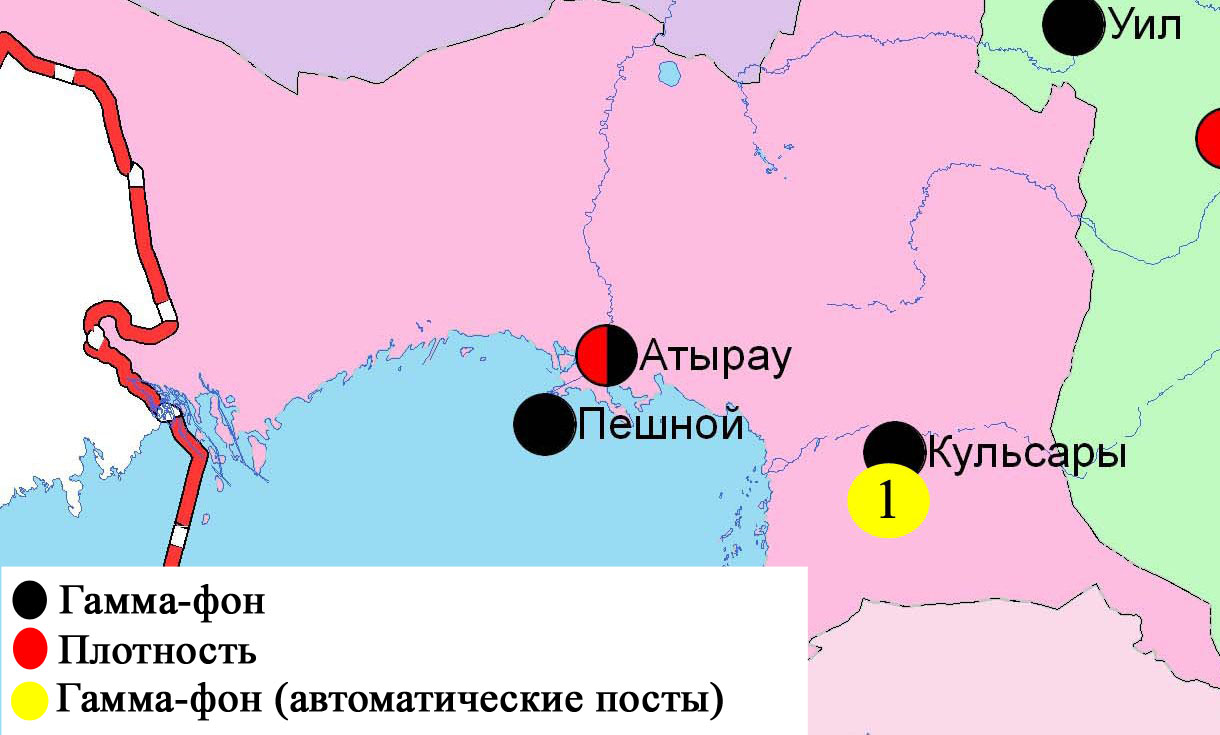 Рис. 4.5 Схема расположения метеостанций за наблюдением уровня радиационного гамма-фона и плотности радиоактивных выпадений на территорииАтырауской областиСостояние окружающей среды Восточно-Казахстанской области5.1 Состояние загрязнения атмосферного воздухапо городу Усть-КаменогорскНаблюдения за состоянием атмосферного воздуха в городе Усть-Каменогорск велись на 7 стационарных постах (рис.5.1, таблица 35).Таблица 35Место расположения постов наблюдений и определяемые примеси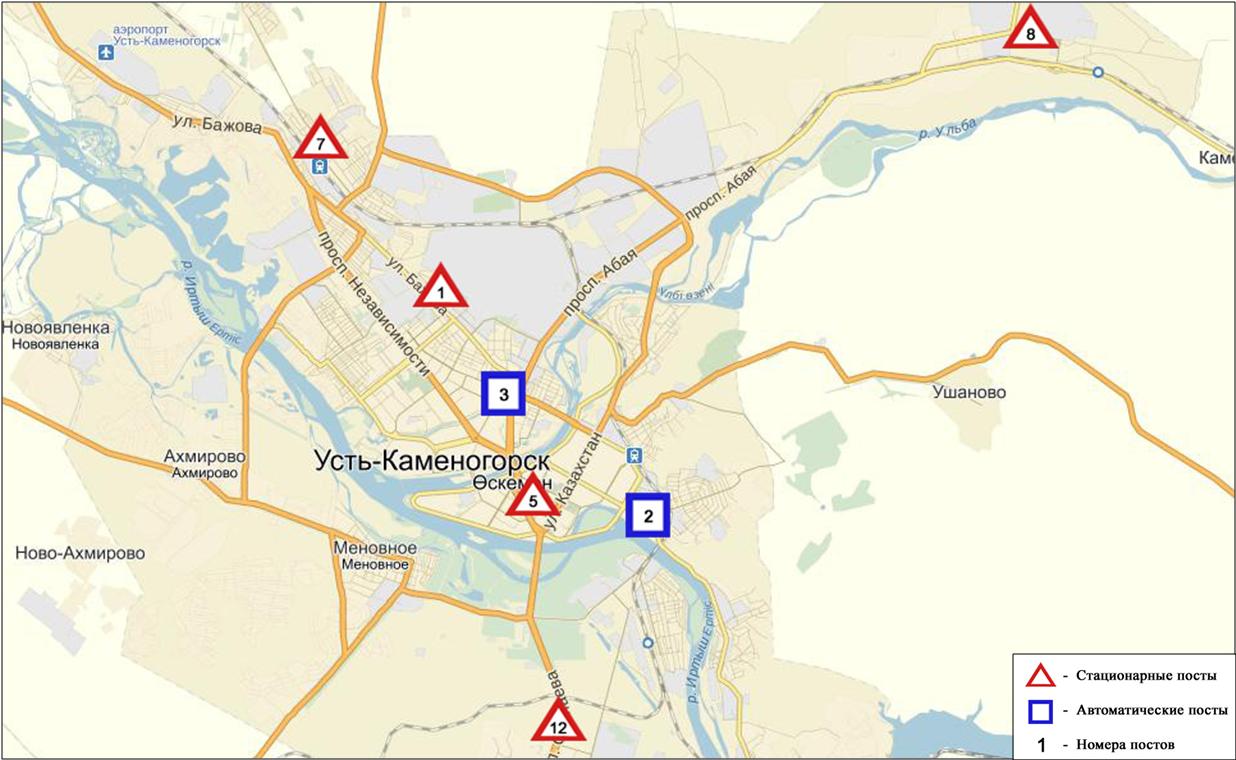 Рис.5.1 Схема расположением стационарной сети наблюденийза загрязнением атмосферного воздуха города Усть-КаменогорскТаблица 36Характеристика загрязнения атмосферного воздухагорода Усть-КаменогорскОбщая оценка загрязнения атмосферы. По данным стационарной сети наблюдений (рис.5.1), в целом город характеризуется повышенным уровнем загрязнения, он определялся значениями НП = 5,2 % и СИ равным 2,6. Город более всего загрязнен оксидом углерода (табл.1 и табл.1.1).В целом по городу среднемесячные концентрации составили: взвещенные вещества -1,5 ПДКс.с., диоксида серы – 1,7 ПДКс.с., диоксид азота - 1,6 ПДКс.с., озона - 1,5 ПДКс.с., содержание свинца составило 1,6 ПДКс.с., среднемесячные концентрации других загрязняющих веществ – не превышали ПДК.Число случаев превышенияболее 1 ПДК зафиксировано по взвешенным веществам – 74, по оксиду углерода –211, по диоксиду азота – 52, по оксиду азота – 2, по фенолу – 1 случай (таблица 36). Состояние загрязнения атмосферного воздуха по городу РиддерНаблюдения за состоянием атмосферного воздуха велись на 3 стационарных постах (рис.5.2, таблица 37).Таблица 37Место расположения постов наблюдений и определяемые примеси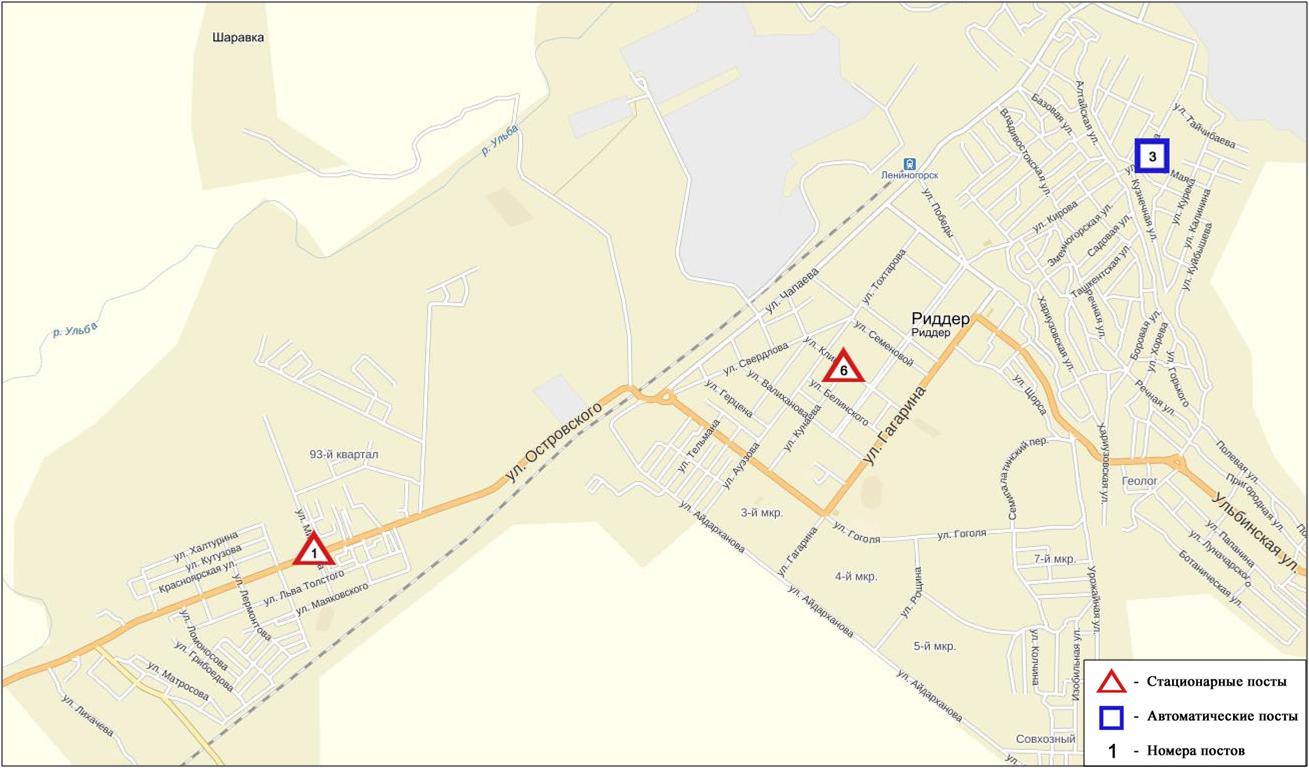 Рис.5.2. Схема расположения стационарной сети наблюдений за загрязнением атмосферного воздуха города  РиддерТаблица 38Характеристика загрязнения атмосферного воздуха города РиддерОбщая оценка загрязнения атмосферы. По данным стационарной сети наблюдений (рис.5.2) за 1 квартал атмосферный воздух города в целом характеризуется повышенным уровнем загрязнения. Он определялся значениями СИ = 3,1 и  НП равным 7,9% (табл.1 и табл.1.1).В целом по городу среднемесячные концентрации составили: диоксида серы – 1,2 ПДКс.с., сероводорода – 2,2 ПДКс.с., аммиака – 1,0 ПДКс.с., других загрязняющих веществ – не превышали ПДК (таблица 38).Число случаев превышенияболее 1 ПДК зафиксировано по диоксиду серы  – 2, по фенолу – 103 случая (таблица 38).	Состояние загрязнения атмосферного воздуха по городу СемейНаблюдения за состоянием атмосферного воздуха велись на 4 стационарных постах (рис.5.3, таблица 39).Таблица 39Место расположения постов наблюдений и определяемые примеси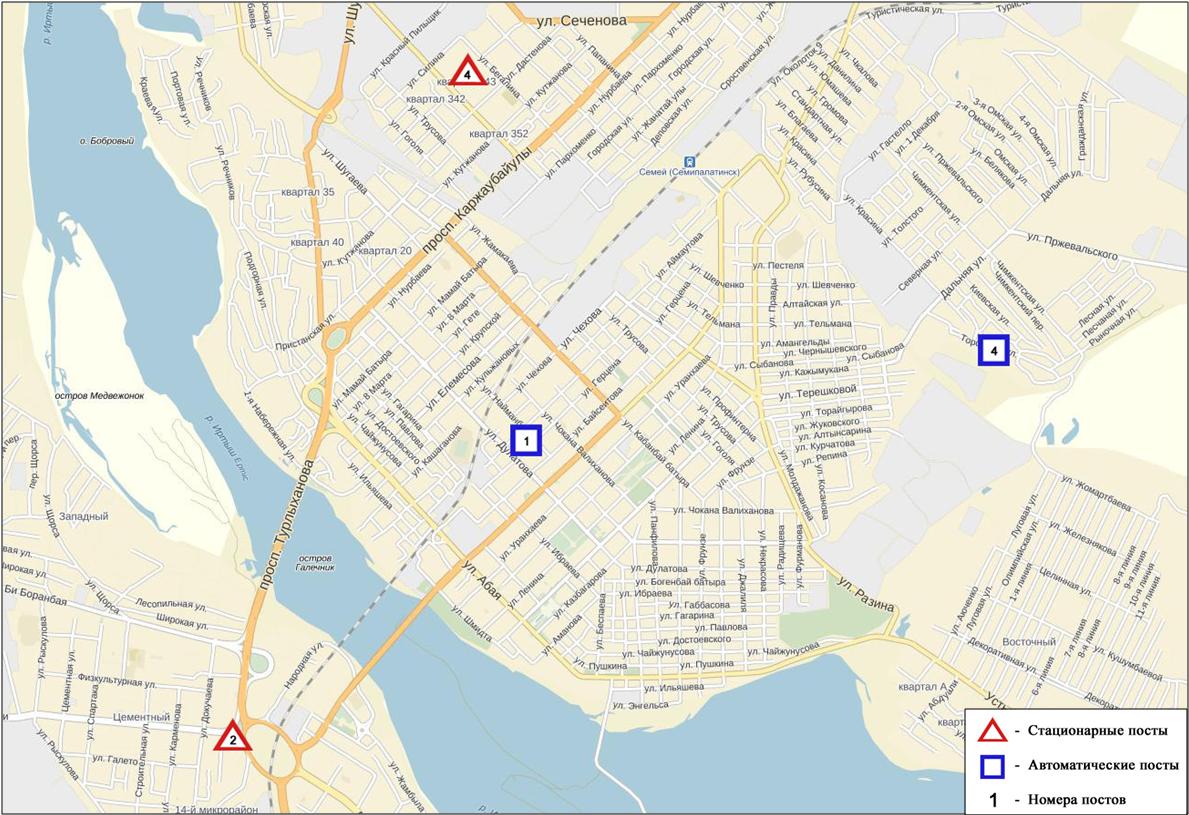 Рис.5.3 Схема расположения стационарной сети наблюденийза загрязнением атмосферного воздуха города СемейТаблица 40Характеристика загрязнения атмосферного воздуха города СемейОбщая оценка загрязнения атмосферы. По данным стационарной сети наблюдений (рис.5.3) атмосферный воздух города характеризуется высоким уровнем загрязнения,он определялся значениями СИ равным 4,7 (высокий уровень) и НП = 4,5% (повышенный уровень). Воздух города более всего загрязнен сероводородом (табл.1 и табл.1.1). В целом по городу среднемесячные концентрации взвешенных частицы РМ-2,5 составило 1,2 ПДКс.с, фенола – 1,8 ПДКс.с., среднемесячные концентрации других загрязняющих веществ – не превышали ПДК.Число случаев превышения более 1 ПДК по взвешенным веществам составило 2, по взвешенным частицам РМ-2,5 составило 90, по взвешенным частицам РМ-10 - 15, по диоксиду серы- 17, пооксиду углерода – 74, по сероводороду – 218 случаев (таблица 40).Состояние загрязнения атмосферного воздуха по поселку ГлубокоеНаблюдения за состоянием атмосферного воздуха велись на 2 стационарных постах (рис. 5.4, таблица 41).Таблица 41Место расположения постов наблюдений и определяемые примеси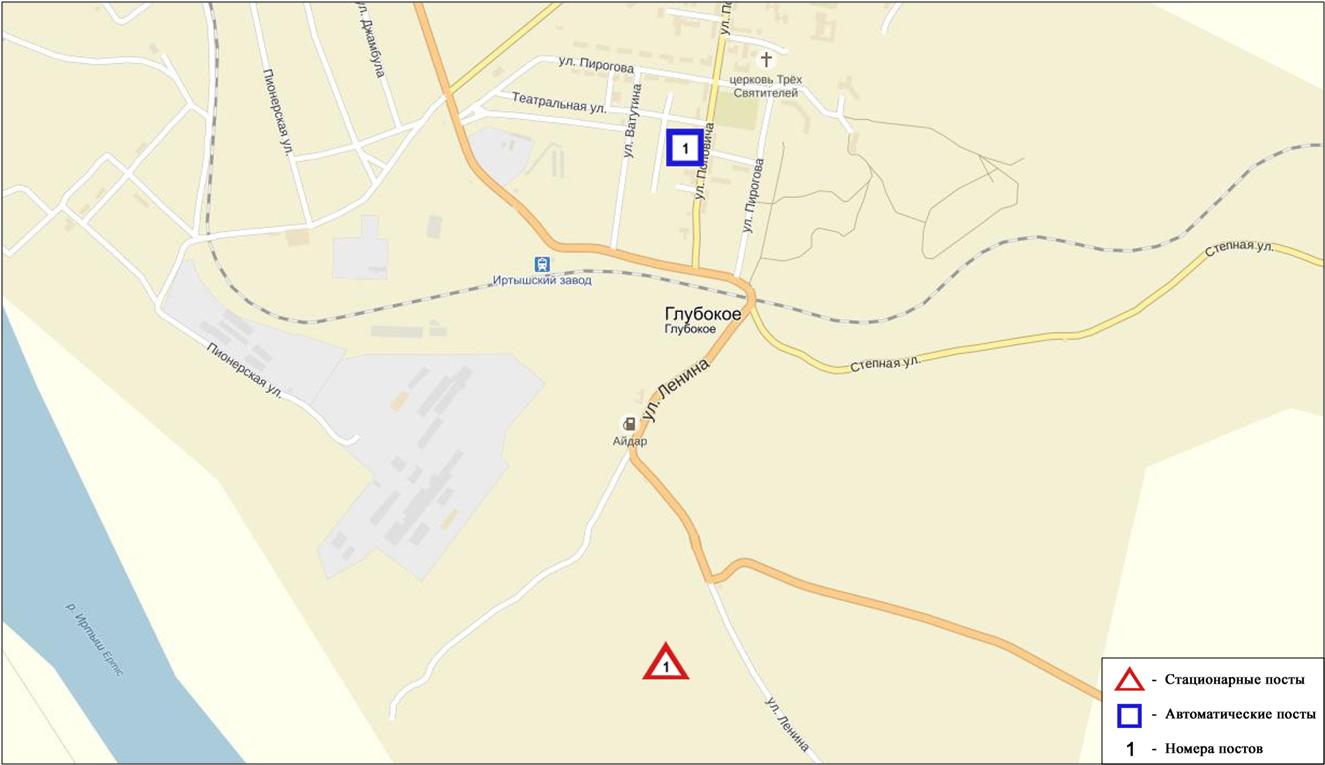 Рис. 5.4. Схема расположения стационарной сети наблюдений  за загрязнением атмосферного воздуха в поселке ГлубокоеТаблица 42Характеристика загрязнения атмосферного воздуха поселка ГлубокоеОбщая оценка загрязнения атмосферы. По данным стационарной сети наблюдений (рис.5.4) атмосферный воздух города в целом характеризуется высоким уровнем загрязнения, он определялся значением СИ равным 5,8 (высокий уровень) и НП = 16,9% (повышенный уровень) (табл.1 и табл.1.1).В целом по поселку среднемесячная концентрация по взвешенным частицам РМ-2,5- 1,6 ПДКс.с., по взвещенным частицам РМ-10 -1,1 ПДКс.с., диоксиду серы - 1,2 ПДКс.с., диоксиду азота 1,2 ПДКс.с., озону - 1,5 ПДКс.с.,среднемесячные концентрации других загрязняющих веществ – не превышали ПДК.Были зарегистрированы случаипревышения более 1 ПДК по взвешенным частицам РМ-2,5 – 254, по взвешенным частицам РМ-10 – 22, по диоксиду серы – 47, по оскиду углерода – 6, по диоксиду азота-11, по озону – 345,  по сероводороду- 363 случая; а так же превышения более 5 ПДК по озону – 1 случай (таблица 42). Состояние атмосферного воздуха по городу ЗыряновскНаблюдения за состоянием атмосферного воздуха велись на 1 стационарном посту (рис.5.5., таблица 43).Таблица 43Место расположения постов наблюдений и определяемые примеси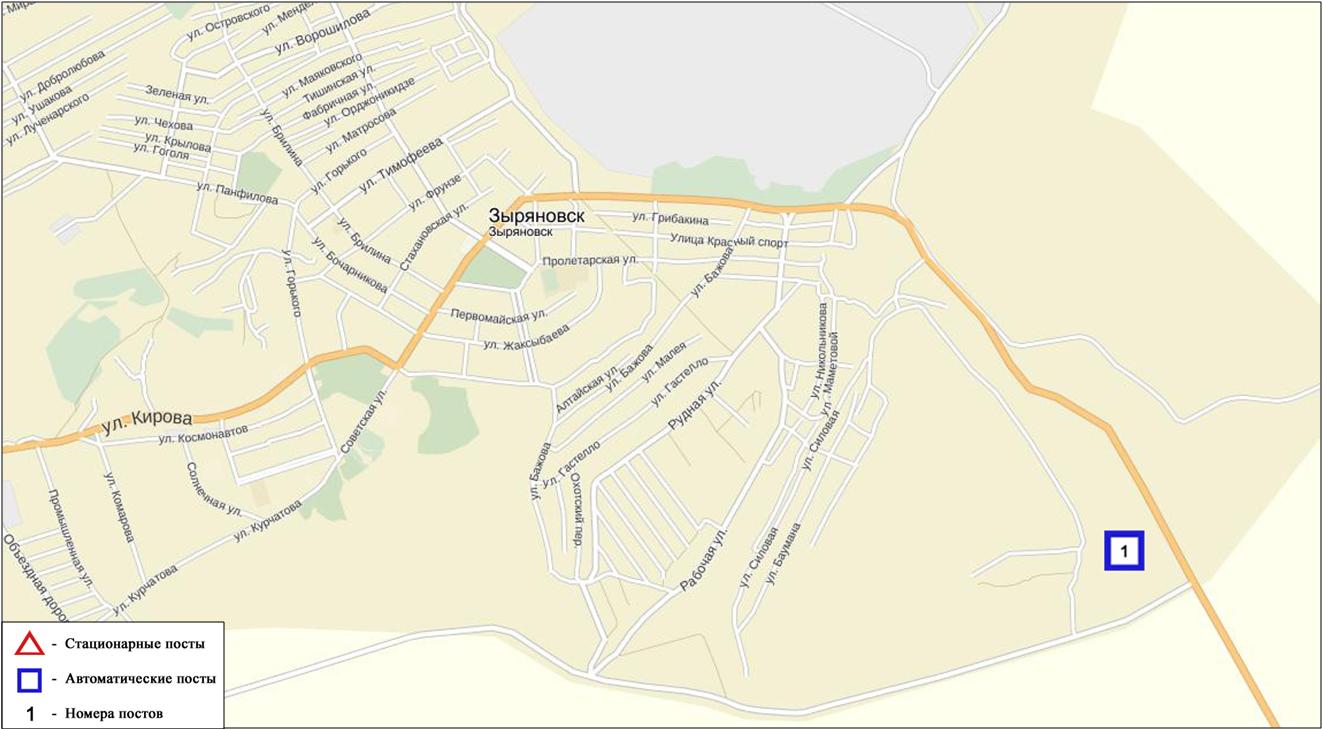 Рис. 5.5. Схема расположения стационарной сети наблюдений за загрязнением атмосферного воздуха города ЗыряновскТаблица 44Характеристика загрязнения атмосферного воздуха города ЗыряновскВ целом по городу среднемесячные концентрации загрязняющих веществ – не превышали ПДК. Примечание: Оценка степени загрязнения по городу Зыряновск не определялся, в связи с недостаточностью количество наблюдений.5.6 Химический состав атмосферных осадков на территории Восточно-Казахстанской области за 2015 годНаблюдения за химическим составом атмосферных осадков заключались в отборе проб дождевой воды на 4 метеостанциях (Риддер, Семей, Улькен Нарын, Усть-Каменогорск) (рис. 5.6).Концентрации всех определяемых загрязняющих веществв осадках не превышают предельно допустимые концентрации.В пробах осадков преобладало содержаниегидрокарбонатов 32 %, сульфатов 25,1 %, ионов кальция 16 %, хлоридов 11,7 %.Наибольшая общая минерализация отмечена на М Риддер – 38,5мг/л, наименьшая – 31,4мг/л – на М Усть-Каменогорск.Удельная электропроводимость атмосферных осадковнаходилась в пределах от 53,02 (М Усть-Каменогорск)до 63,8 мкСм/см (М Семей).Кислотность выпавших осадков имеет характер слабощелочной среды и находится в пределах от 6,4 (М Улькен Нарын) до 6,5 (М Семей).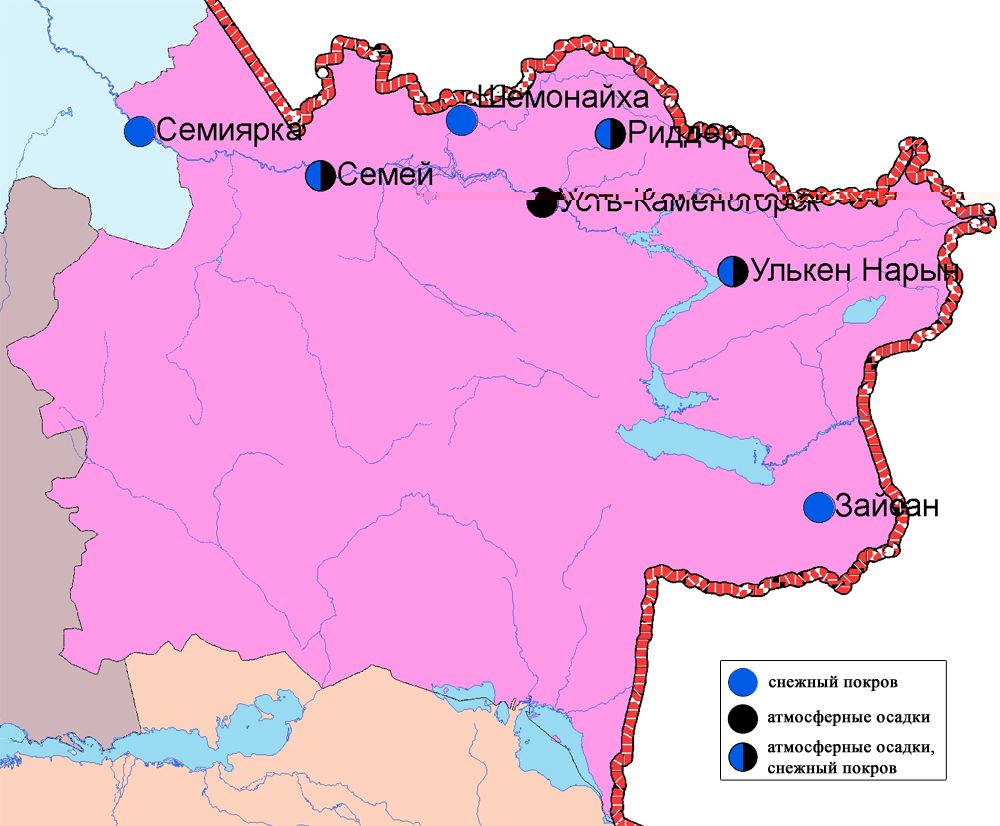 Рис. 5.6 Схема расположения метеостанций за наблюдением атмосферных осадков и снежного покрова на территории Восточно-Казахстанской области5.7 Качество поверхностных вод на территорииВосточно-Казахстанской областиНаблюдения за загрязнением поверхностных вод на территории Восточно-Казахстанской области проводились на 10-ти водных объектах (реки Кара Ертис, Ертис, Брекса, Тихая, Ульби, Глубочанка, Красноярка, Оба, Емель, Буктырма).В реке Кара Ертис температура воды находилась в пределах 0,4 ºC, водородный показатель 6,87, концентрация растворенного в воде кислорода 12,5 мг/дм3, БПК5 2,58 мг/дм3. Превышение ПДК было зафиксировано по веществу из группы тяжелых металлов (медь 1,9 ПДК).В реке Ертис температура воды находилась в пределах 0,1-3,2 ºC, водородный показатель 7,63-7,89, концентрация растворенного в воде кислорода 12,1 мг/дм3, БПК5 1,82 мг/дм3. Превышения ПДК были зафиксированы по веществам из групп биогенных веществ (азот нитритный 1,5 ПДК), тяжелых металлов (цинк 3,3 ПДК, медь 1,7 ПДК, марганец 1,5 ПДК).В реке Буктырма температура воды находилась в пределах 0,1 ºC, водородный показатель 7,60-7,78, концентрация растворенного в воде кислорода 11,10 мг/дм3, БПК5 1,18 мг/дм3. Превышения ПДК были зафиксированы по веществам из групп биогенных веществ (азот нитритный 1,1 ПДК), тяжелых металлов (цинк 1,7 ПДК, марганец 1,5 ПДК, медь 1,3 ПДК).В реке Брекса температура воды находилась в пределах 0,1-1,9 ºC, водородный показатель 7,78-7,83, концентрация растворенного в воде кислорода 11,9 мг/дм3, БПК5 1,31 мг/дм3. Превышения ПДК были зафиксированы по веществам из групп биогенных веществ (железо общее 2,2 ПДК, азот нитритный 2,3 ПДК, аммоний солевой 1,9 ПДК), тяжелых металлов (цинк 33,6 ПДК, медь 10,1 ПДК, марганец 7,5 ПДК).В реке Тихая температура воды находилась в пределах 2,7-3,2 ºC, водородный показатель 7,78-7,84, концентрация растворенного в воде кислорода 11,8 мг/дм3, БПК5 1,31 мг/дм3. Превышения ПДК были зафиксированы по веществам из групп биогенных веществ (азот нитритный 2,0 ПДК, аммоний солевой 1,3 ПДК), тяжелых металлов (цинк 123,8 ПДК, марганец 10,8 ПДК, медь 8,1 ПДК, кадмий 14,8 ПДК).В реке Ульби температура воды находилась в пределах 0,2-1,7 ºC, водородный показатель 7,80-8,06, концентрация растворенного в воде кислорода 12,0 мг/дм3, БПК5 1,19 мг/дм3. Превышения ПДК были зафиксированы по веществам из групп биогенных веществ (железо общее 1,6 ПДК), тяжелых металлов (цинк 41,4 ПДК, медь 4,2 ПДК, марганец 6,3 ПДК, кадмий 7,9 ПДК).В реке Глубочанка температура воды находилась в пределах 0,2-0,7 ºC, водородный показатель 8,21-8,49, концентрация растворенного в воде кислорода 11,41 мг/дм3, БПК5 1,38 мг/дм3. Превышения ПДК были зафиксированы по веществам из групп биогенных веществ (азот нитритный 1,6 ПДК), тяжелых металлов (цинк 25,6 ПДК, медь 4,1 ПДК, марганец 6,9 ПДК).В реке Красноярка температура воды находилась в пределах 1,6-2,2ºC, водородный показатель 8,20-8,24, концентрация растворенного в воде кислорода 12,15 мг/дм3, БПК5 1,44 мг/дм3. Превышения ПДК были зафиксированы по веществам из групп тяжелых металлов (цинк 29,9 ПДК, медь 5,9 ПДК, марганец 5,5 ПДК).В реке Оба температура воды находилась в пределах 0,1 ºC, водородный показатель 7,94-8,00, концентрация растворенного в воде кислорода 11,17 мг/дм3, БПК5 1,09 мг/дм3. Превышения ПДК были зафиксированы по веществам из групп биогенных веществ (азот нитритный 1,1 ПДК), тяжелых металлов (цинк 1,8 ПДК, медь 2,3 ПДК, марганец 1,4 ПДК).В реке Емель температура воды находилась в пределах 0,7 ºC, водородный показатель 8,03, концентрация растворенного в воде кислорода 10,2 мг/дм3, БПК5 2,12 мг/дм3. Превышения ПДК были зафиксированы по веществам из групп главных ионов (сульфаты 2,8 ПДК, натрий 1,1 ПДК), тяжелых металлов (марганец 2,1 ПДК).Всего, из общего количества обследованных водных объектов, качество поверхностных вод оценивается следующим образом: вода «умеренного уровня загрязнения» - реки Кара Ертис, Ертис, Буктырма, Оба, Емель; вода «высокого уровня загрязнения» - реки Ульби, Глубочанка, Брекса; вода «чрезвычайно высокого уровня загрязнения» - река Красноярка, Тихая.По сравнению с 1 кварталом 2015 года качество воды в реках Кара Ертис, Ертис, Буктырма,Ульби, Глубочанка, Оба, Емель, Брекса, Красноярка существенно не изменилось; в реке Тихая – ухудшилось. По сравнению с 4 кварталом 2015 года качество воды в реках Кара Ертис, Ертис, Буктырма, Брекса, Ульби, Красноярка, Оба, Емель существенно не изменилось, в реках Тихая, Глубочанка,– ухудшилось.На территории области обнаружены следующие ВЗ и ЭВЗ: реки Ертис – 1 случай ВЗ, Красноярка – 3 случая ВЗ, Брекса  – 6 случаев ВЗ, Тихая  – 5 случаев ВЗ и 2 случая ЭВЗ, Ульби  – 16 случаев ВЗ и 2 случая ЭВЗ, Глубочанка  – 6 случаев ВЗ (таблица 7).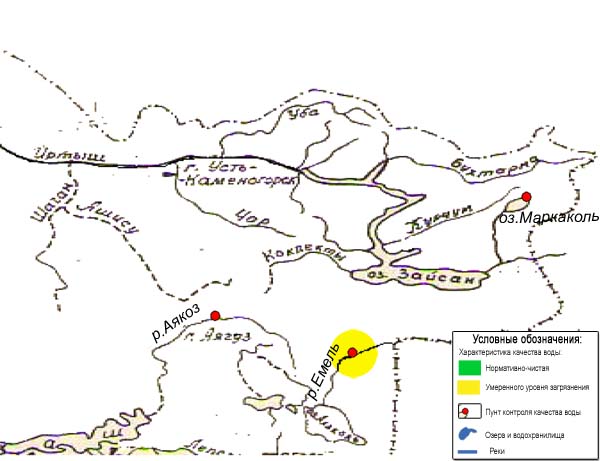 Рис.5.7 Характеристика качества поверхностных вод рек Аякоз и Емель Восточно-Казахстанской области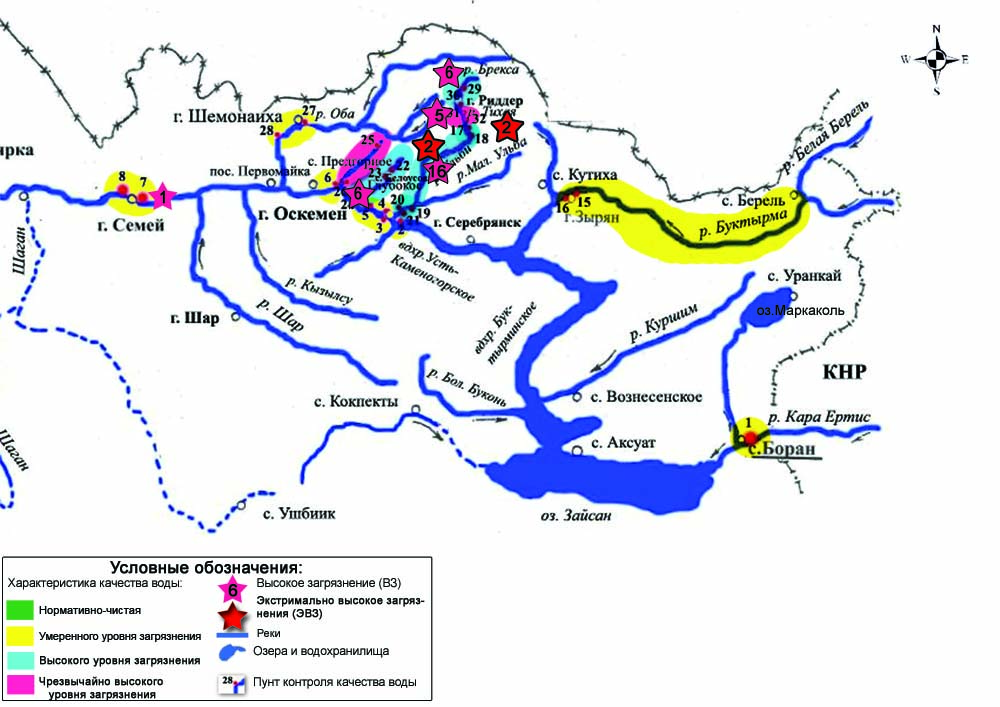 Рис. 5.8  Характеристика качества поверхностных вод Восточно-Казахстанской области5.8 Характеристика качества поверхностных вод по гидробиологическим и токсикологическим показателям на территории Восточно-Казахстанской областиКачество поверхностных вод водотоков бассейна Верхнего Ертиса в январе-марте 2016 г. по токсикологическим показателям не однородно. Пробы воды, отобранные на реках – Емель, Ертис, Кара Ертис, Буктырма, Ульби (Усть-Каменогорск), Брекса (фоновый створ), Тихая (второй створ), Оба, Глубочанка и Красноярка (фоновый створ) не оказывали острого токсического действия на живые организмы. Наиболее неблагоприятная обстановка была отмечена на  р. Ульби (рудник Тишинский). На створе «100 м выше сброса шахтных вод рудн. Тишинский; 1,25 км ниже слияния рр. Громотухи и Тихой» случаи острой токсичности были зарегистрированы в феврале и марте месяце. Гибель тест-объектов составила 100%. На втором створе «4,8 км ниже сброса шахтных вод рудн.Тишинский» за весь период исследования гибель дафний составила от 90% до 100%.Наличие острой токсичности также наблюдались на р.Тихая на створе «в черте города; 0,1 км выше впадения ручья Безымянный» и на  р. Брекса на створе «в черте города; 0,6 км выше устья р. Брекса» в течение всего первого квартала 2016 г.На р. Глубочанка на створе «0,5 км ниже сброса хозфекальных вод очистных сооружении Белоусовский; у автодор. моста» было отмечено два случая острой токсичности. В январе месяце гибель тест-объектов составила 80%, в марте гибель дафний составила 100%.Один случай гибели тест-объектов на «заключительном створе» был отмечен в марте, процент гибели дафний составил 100%. На р. Красноярка на створе «1 км ниже впадения р. Березовка; у автодорожного моста» острая токсичность наблюдалась только в марте месяце, гибель тест-объектов составила 90% (Приложение 8).5.9 Радиационный гамма-фон Восточно-Казахстанской областиНаблюдения за уровнем гамма излучения на местности осуществлялись ежедневно на 17-ти метеорологических станциях (Акжар, Аягуз, Дмитриевка, Баршатас, Бакты, Зайсан, Жалгизтобе, Катон-Карагай, Кокпекты, Куршым, Риддер, Самарка, Семей, Улькен-Нарын, Усть-Каменогорск, Шар, Шемонаиха) (рис. 5.9).Средние значения радиационного гамма-фона приземного слоя атмосферы по населенным пунктам области находились в пределах 0,05-0,22мкЗв/ч. В среднем по области радиационный гамма-фон составил 0,13 мкЗв/ч и находился в допустимых пределах.5.10  Плотность радиоактивных выпадений в приземном слое атмосферыКонтроль за радиоактивным загрязнением приземного слоя атмосферы на территории области осуществлялся на 7-ми метеорологических станциях (Аягоз, Баршатас, Бакты, Зайсан, Кокпекты, Семей, Усть-Каменогорск) путем отбора проб воздуха горизонтальными планшетами (рис.5.9). На всех станциях проводился пятисуточный отбор проб.Среднесуточная плотность радиоактивных выпадений в приземном слое атмосферы на территории области колебалась в пределах 0,8–2,3 Бк/м2. Средняя величина плотности выпадений по области составила 1,2 Бк/м2, что не превышает предельно-допустимый уровень.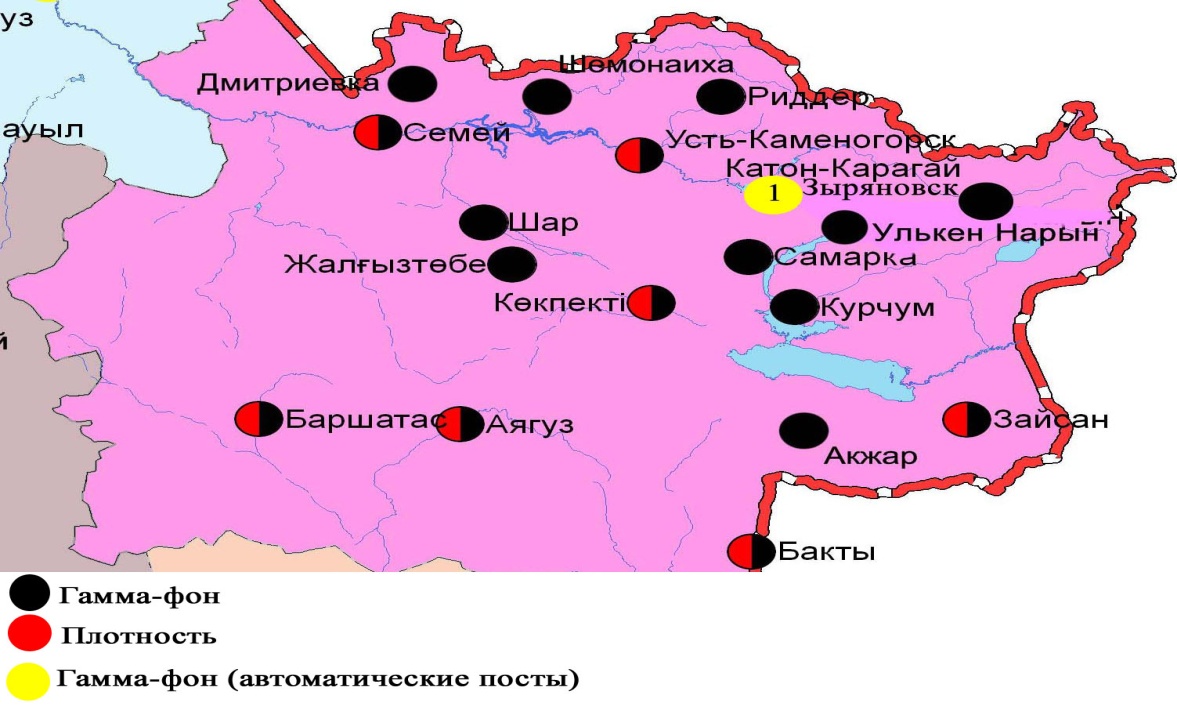 Рис. 5.9 Схема расположения метеостанций за наблюдением уровня радиационного гамма-фона и плотности радиоактивных выпадений на территорииВосточно-Казахстанской областиСостояние окружающей среды Жамбылской областиСостояние загрязнения атмосферного воздуха по городу ТаразНаблюдения за состоянием атмосферного воздуха велись на 5 стационарных постах (рис. 6.1., таблица 45).Таблица 45Место расположения постов наблюдений и определяемые примеси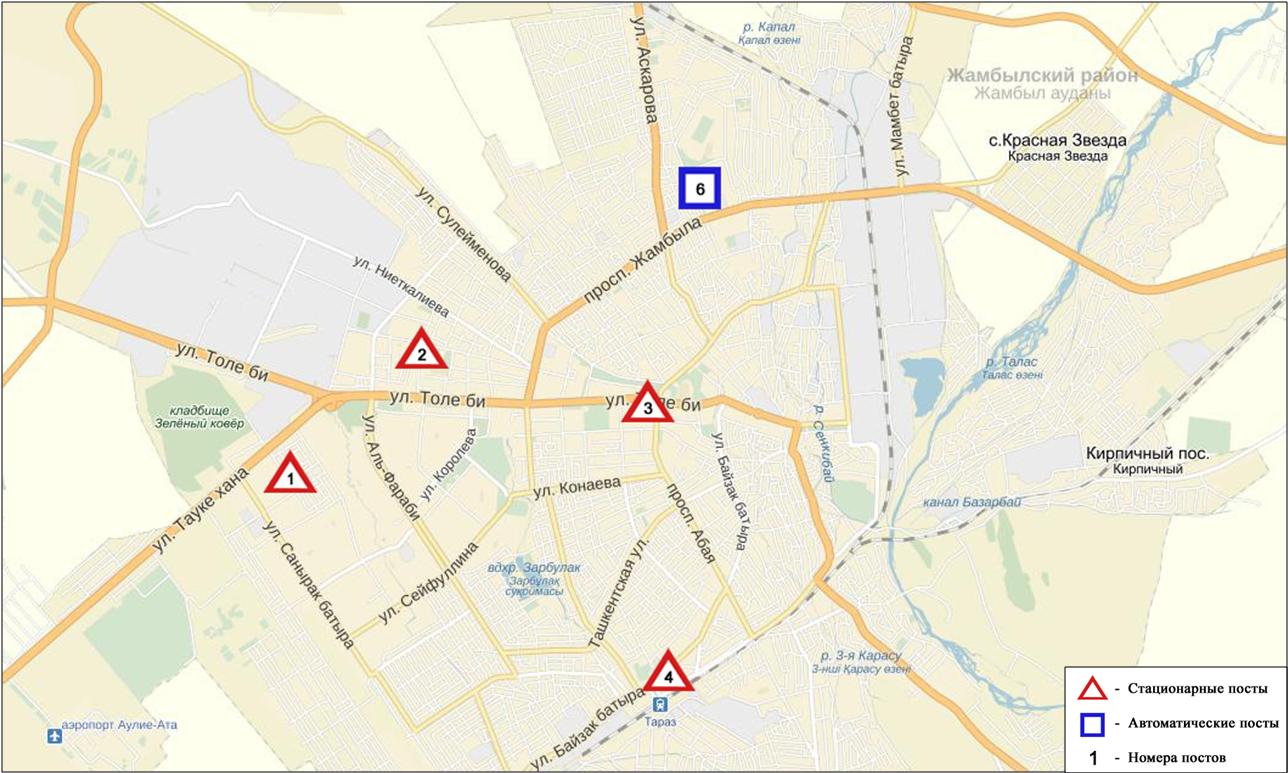 Рис.6.1. Схема расположения стационарной сети наблюдений за загрязнением атмосферного воздухагорода ТаразТаблица 46Характеристика загрязнения атмосферного воздуха города ТаразОбщая оценка загрязнения атмосферы. По данным стационарной сети наблюдений (рис.6.1) атмосферный воздух города в целом характеризуется повышенным уровнем загрязнения, он определялся значениями СИ равным 2,5 (повышенный уровень), НП = 0,5% (низкий уровень). Город более всего загрязнен сероводородом (табл.1 и табл.1.1).В целом по городу среднемесячные концентрации по диоксиду азота составляли 1,4ПДКс.с., другихзагрязняющих веществ и содержание тяжелых металлов – не превышали ПДК.За 1 квартал 2016 года были выявлены превышения более 1 ПДК по взвещенным веществам – 1, по взвещенным частицам РМ-10 – 8, по оксиду углероду-33, по диоксиду азота- 2, по сероводороду -20 и по фтористому водороду – 3 случая (таблица 46). Состояние загрязнения атмосферного воздуха по городу ЖанатасНаблюдения за состоянием атмосферного воздуха велись на 1 стационарном посту (рис. 6.2., таблица 47).Таблица 47Место расположения поста наблюдений и определяемые примеси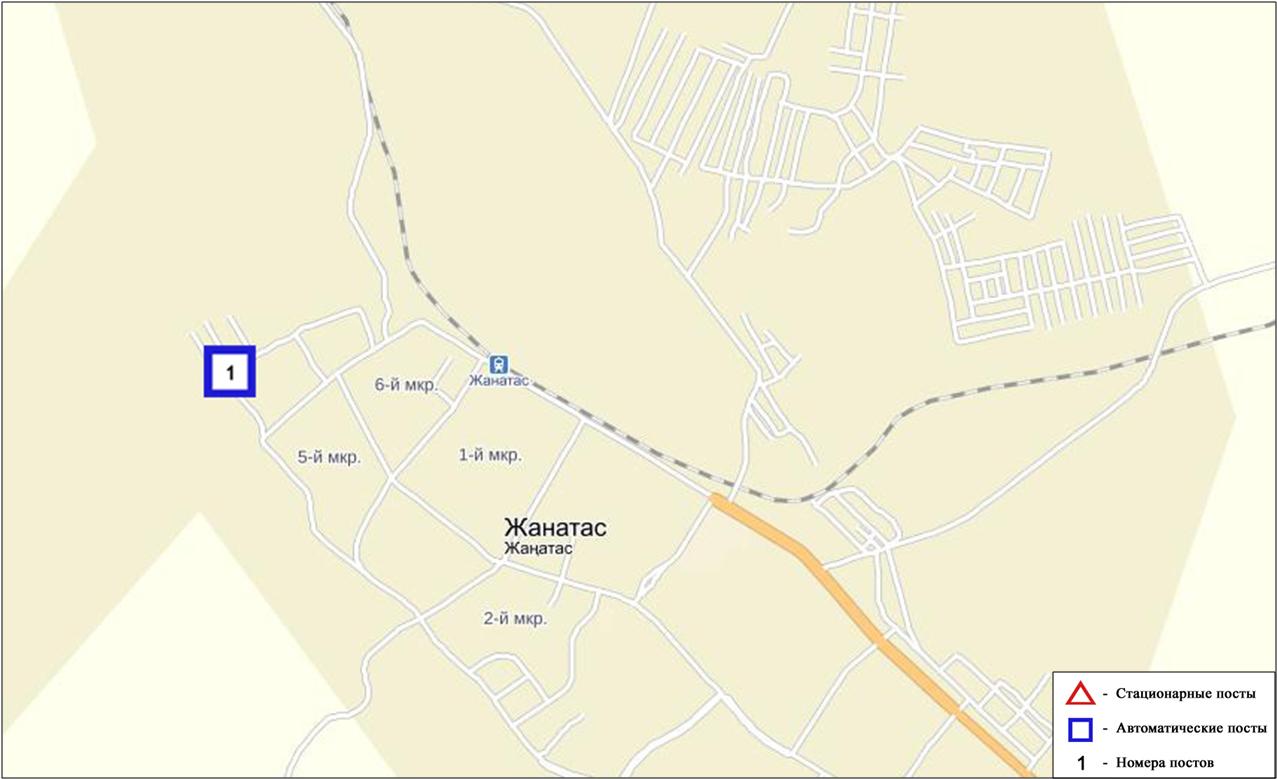 Рис.6.2. Схема расположения стационарной сети наблюдений за загрязнением атмосферного воздухагорода ЖанатасТаблица 48Характеристика загрязнения атмосферного воздуха города ЖанатасОбщая оценка загрязнения атмосферы. По данным стационарной сети наблюдений (рис.6.2) атмосферный воздух города в целом характеризуется высокимм уровнем загрязнения, он определялся значением СИ равным 4,9 (высокий уровень) и НП = 2,8% (повышенный уровень). Город более всего загрязнен сероводородом (табл.1 и табл.1.1). В целом по городу среднемесячная концентрация сероводорода составила 1,8 ПДКс.с., концентрации других загрязняющих веществ – не превышали ПДК.За 1 квартал 2016года были выявлены превышения более 1 ПДК по сероводороду – 126 случаев (таблица 48). Состояние загрязнения атмосферного воздуха по городу КаратауНаблюдения за состоянием атмосферного воздуха велись на 1 стационарном посту (рис. 6.3., таблица 49).Таблица 49Место расположения поста наблюдений и определяемые примеси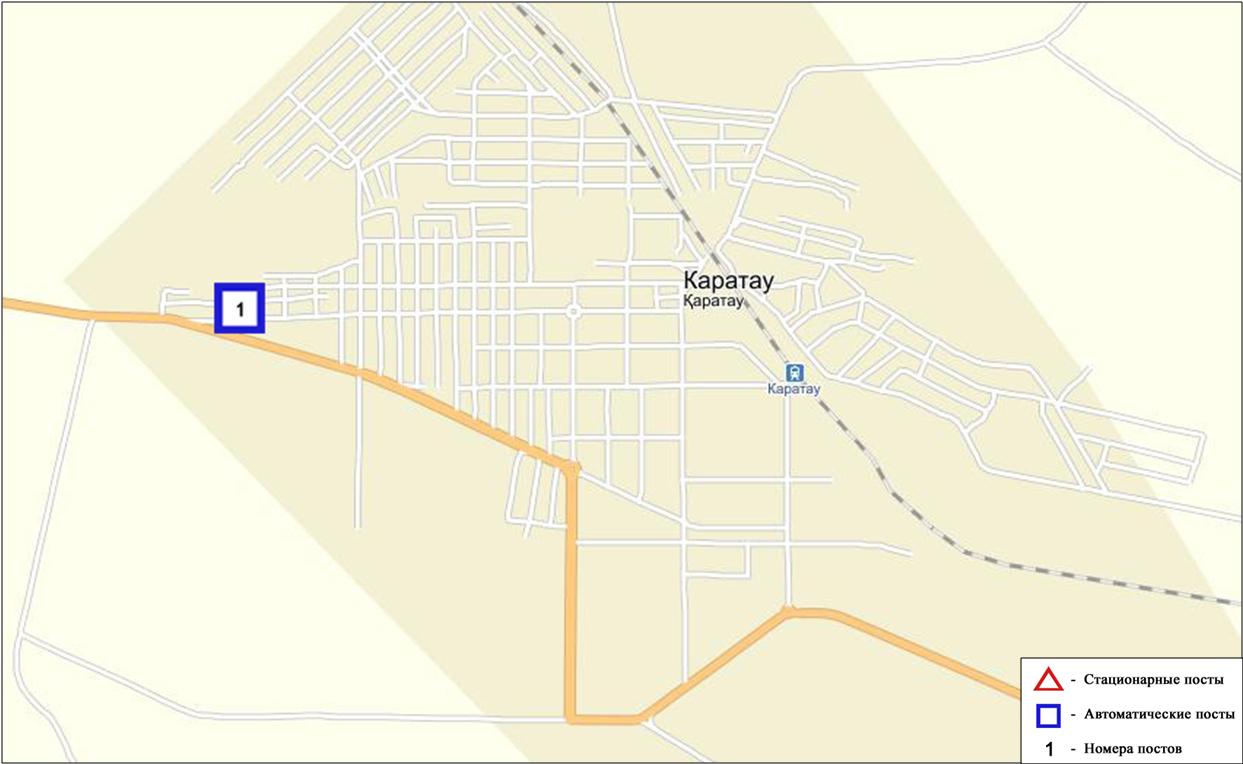 Рис.6.3. Схема расположения стационарной сети наблюдений за загрязнением атмосферного воздухагорода КаратауТаблица 50Характеристика загрязнения атмосферного воздуха города КаратауОбщая оценка загрязнения атмосферы. По данным стационарной сети наблюдений (рис.6.3) атмосферный воздух города в целом характеризуется высоким уровнем загрязнения, он определялся значением СИ равным 4,7 (высокий уровень) и НП = 10,3% (повышенный уровень). Город более всего загрязнен сероводородом (табл.1 и табл.1.1). В целом по городу среднемесячная концентрация озона составила 1,8 ПДКс.с., концентрации других загрязняющих веществ – не превышали ПДК.За 1 квартал 2016 года были выявлены превышения более 1 ПДК: по сероводороду –487 случаев (таблица 50). Состояние загрязнения атмосферного воздуха по городу ШуНаблюдения за состоянием атмосферного воздуха велись на 1 стационарном посту (рис. 6.4., таблица 51).Таблица 51Место расположения поста наблюдений и определяемые примеси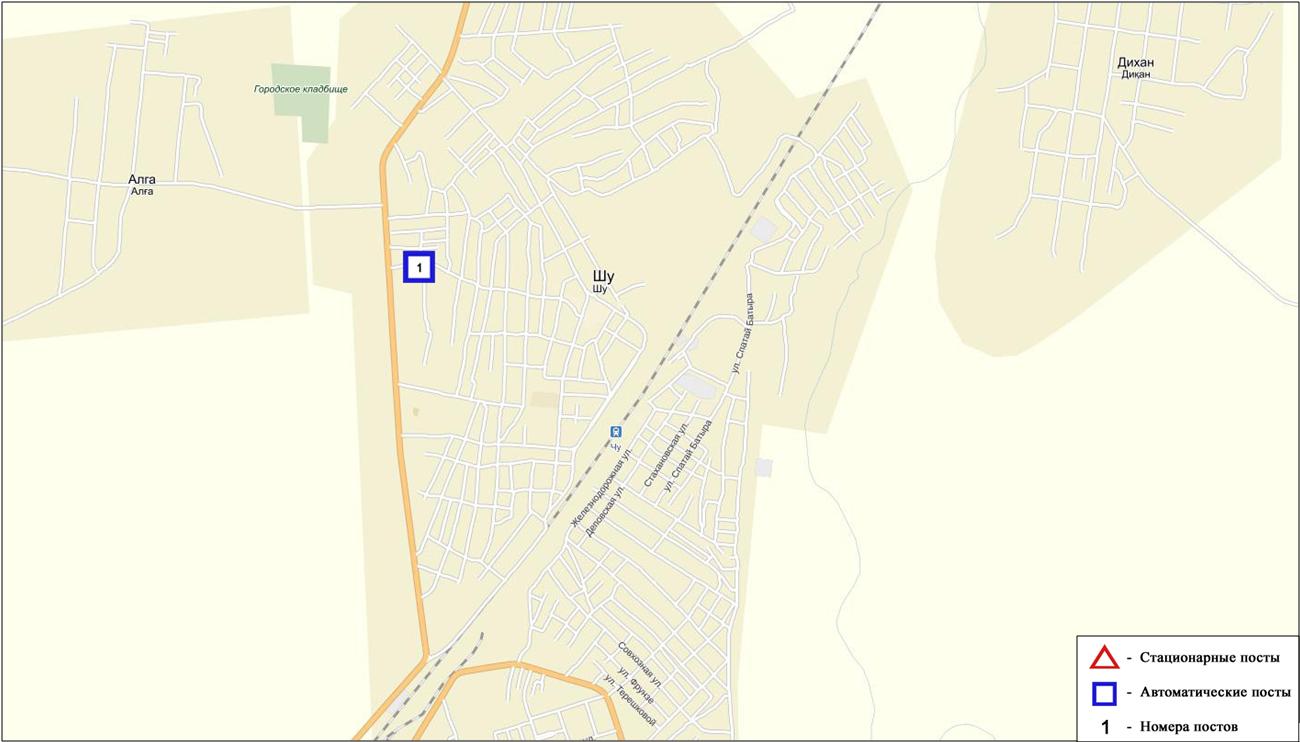 Рис.6.4. Схема расположения стационарной сети наблюдений за загрязнением атмосферного воздухагорода ШуТаблица 52Характеристика загрязнения атмосферного воздуха города ШуОбщая оценка загрязнения атмосферы. По данным стационарной сети наблюдений (рис.6.4) атмосферный воздух города в целом характеризуется высоким уровнем загрязнения, он определялся значением СИ равным 4,7 (высокий уровень) и НП (повышенный уровень) = 16,5 %. Город более всего загрязнен сероводородом (табл.1 и табл.1.1). В целом по городу среднемесячные концентрации озона сотавили 1,2 ПДКс.с., концентрации других загрязняющих веществ – не превышали ПДК.За 1 квартал 2016 года были выявлены превышения более 1 ПДК по сероводороду – 757, по оксиду углерода -2 случая (таблица 52).  Состояние загрязнения атмосферного воздуха по поселку КордайНаблюдения за состоянием атмосферного воздуха велись на 1 стационарном посту (рис. 6.5., таблица 53).Таблица 53Место расположения поста наблюдений и определяемые примеси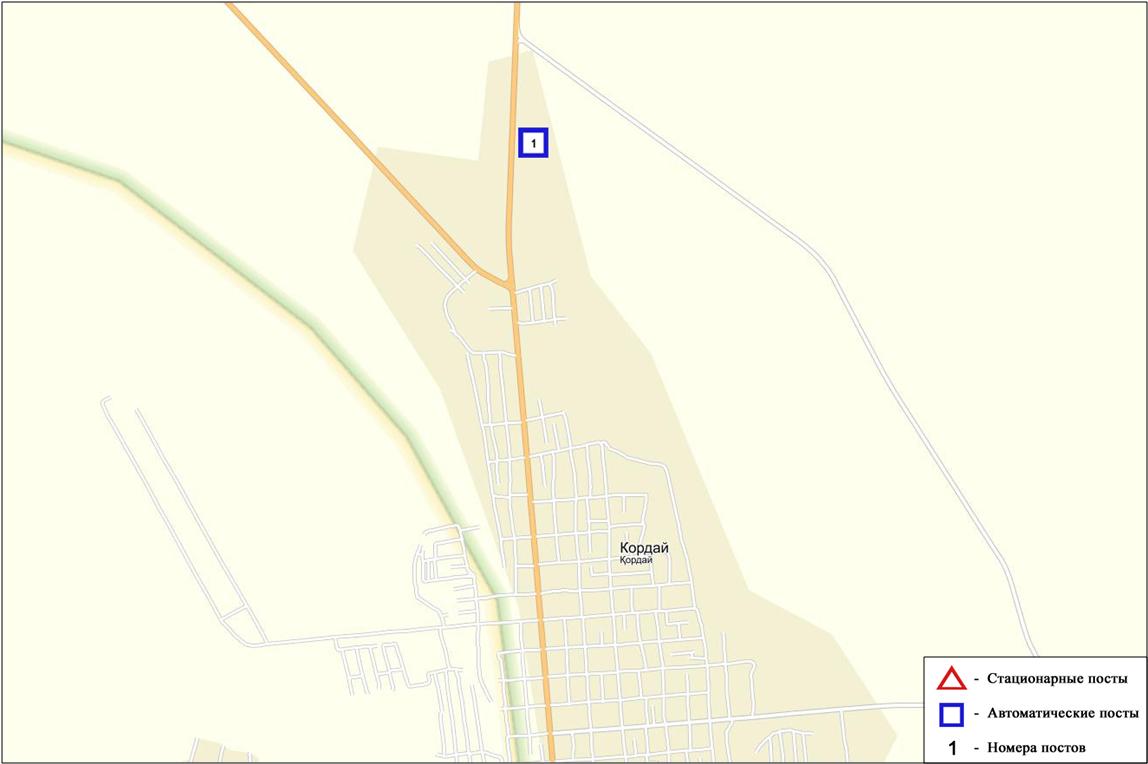 Рис.6.5. Схема расположения стационарной сети наблюдений за загрязнением атмосферного воздуха поселка КордайТаблица 54Характеристика загрязнения атмосферного воздуха поселка КордайОбщая оценка загрязнения атмосферы. По данным стационарной сети наблюдений (рис.6.5) атмосферный воздух города в целом характеризуется повышенным уровнем загрязнения, он определялся значениями СИ равным 3,1и НП = 12,7 %. Город более всего загрязнен сероводородом (табл.1 и табл.1.1). В целом по поселку среднемесячные концентрации озона сотавили 1,1 ПДКс.с., концентрации других загрязняющих веществ – не превышали ПДК.За 1 квартал 2016года были выявлены превышения более 1 ПДК по сероводороду – 360, по аммиаку-64случая (таблица 54).Химический состав атмосферных осадковна территории Жамбылской области за 2015 годНаблюдения за химическим составом атмосферных осадков заключались в отборе проб дождевой воды на 3 метеостанциях (Нурлыкент, Тараз, Толеби) (рис. 6.6).Концентрации всех определяемых загрязняющих веществв осадках не превышают предельно допустимые концентрации, за исключением кадмия.Концентрация кадмия превышала допустимую норму в пробах осадков отобранных на М Толеби– 1,2 ПДК.В пробах осадков преобладало содержание гидрокарбонатов 31,9%, сульфатов 22,6 %, ионовкальция 15,6 %, хлоридов 12,6 %.Наибольшая общая минерализация отмечена на М Толеби – 65,2мг/л, наименьшая – 21,8 мг/л – на М Нурлыкент.Удельная электропроводимость атмосферных осадковнаходилась в пределах от 38,9 (М Нурлыкент) до 107,5 мкСм/см (М Толеби). Кислотность выпавших осадков имеет характер слабощелочной среды и находится в пределах от 6,63 (М Нурлыкент) до 7,05 (М Толеби).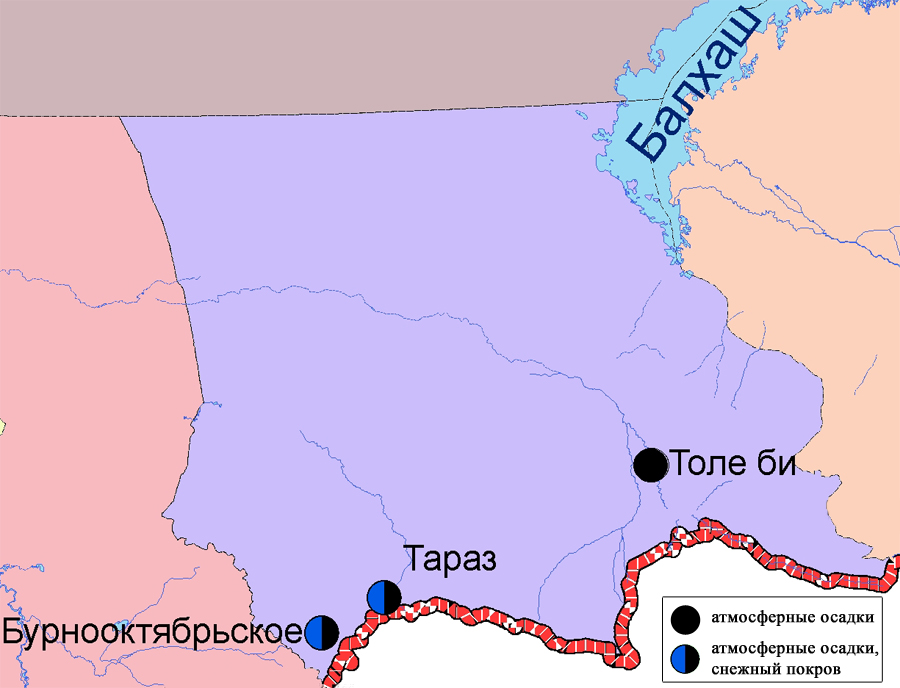 Рис. 6.6 Схема расположения метеостанций за наблюдением атмосферных осадков и снежного покрова на территории Жамбылской области Качество поверхностных вод на территории Жамбылской областиНаблюдения за загрязнением поверхностных вод на территории Жамбылской области проводились на 10 водных объектах (реки Талас, Асса, Беррикара, Шу, Аксу, Карабалта, Токташ, Сарыкау, вдхр.Тасоткель и озеро Биликоль).Сток бассейна рек Шу, Талас и Асса формируется практически полностью на территории Кыргызской Республики. Реки Аксу, Карабалта, Токташ являются притоками реки Шу.В реке Талас температура воды 9,3 0С, водородный показатель равен 8,05, концентрация растворенного в воде кислорода 10,0 мг/дм3, БПК5  3,18 мг/дм3. Превышение ПДК были зафиксированы по веществам из группы  главных ионов (сульфаты- 1,1 ПДК), тяжелых металлов (медь – 2,2 ПДК), органических веществ (фенолы – 1,4 ПДК).В реке Асса температура воды 4,2 0С, водородный показатель равен 8,0, концентрация растворенного в воде кислорода 9,10 мг/дм3, БПК5 2,04 мг/дм3. Превышение ПДК было зафиксировано по веществу из группы тяжелых металлов (медь – 1,6 ПДК).В реке Бериккара температура воды  7,30С, водородный показатель равен 8,0, концентрация растворенного в воде кислорода 10,3 мг/дм3, БПК5 1,44 мг/дм3. Превышение ПДК были зафиксированы по веществам из групп тяжелых металлов (медь – 1,4 ПДК).В озере Биликоль температура воды 6,4 0С, водородный показатель равен 8,10, концентрация растворенного в воде кислорода 8,01 мг/дм3, БПК5 19,4 мг/дм3. Превышения ПДК были зафиксированы по веществам из групп главных ионов (сульфаты – 6,4 ПДК, магний -2,2ПДК), биогенных веществ (фториды – 2,3 ПДК), тяжелых металлов (медь – 2,0 ПДК), органических веществ (фенолы – 1,3ПДК).В реке Шу температура воды находится в пределах 6,5  0С, водородный показатель равен 7,55 , концентрация растворенного в воде кислорода 10,27 мг/дм3, БПК5 3,51 мг/дм3. Превышения ПДК были зафиксированы по веществам из групп главных ионов (сульфаты 1,3 ПДК) биогенных веществ (азот нитритный – 1,9 ПДК), тяжелых металлов (медь – 2,8 ПДК), органических веществ (фенолы – 2,0 ПДК). В реке Аксу температура воды 2,9 0С, водородный показатель равен 8,05, концентрация растворенного в воде кислорода 11,8 мг/дм3, БПК5  3,44 мг/дм3. Превышения ПДК были зафиксированы по веществам из групп главных ионов (сульфаты – 2,3 ПДК, магний -1,2 ПДК), биогенных веществ (фториды – 1,7 ПДК), тяжелых металлов (медь – 2,8 ПДК, марганец – 1,3 ПДК), органических веществ (фенолы – 2,3  ПДК). В реке Карабалта температура воды 1,3 0С, водородный показатель равен 8,1 , концентрация растворенного в воде кислорода 11,3 мг/дм3, БПК5 4,11 мг/дм3. Превышения ПДК были зафиксированы по веществам из групп главных ионов (сульфаты – 4,8 ПДК, магний -1,6 ПДК), биогенных веществ (азот нитритный – 1,1 ПДК, фториды – 1,2 ПДК), тяжелых металлов (медь – 2,5 ПДК), органических веществ (фенолы – 2,0 ПДК).В реке Токташ температура воды 1,0 0С, водородный показатель равен 7,90, концентрация растворенного в воде кислорода 11,0 мг/дм3, БПК5  2,96 мг/дм3. Превышения ПДК были зафиксированы по веществам из групп главных ионов (сульфаты – 2,7 ПДК), биогенных веществ (азот нитритный – 1,2 ПДК), тяжелых металлов (медь – 3,2 ПДК), органических веществ (фенолы – 2,0 ПДК).В реке Сарыкау температура воды 1,70С, водородный показатель равен 8,1, концентрация растворенного в воде кислорода 11,7 мг/дм3, БПК5 3,2 мг/дм3. Превышения ПДК были зафиксированы по веществам из групп главных ионов (сульфаты – 4,3 ПДК, магний -1,7ПДК), биогенных веществ (фториды – 2,2 ПДК), тяжелых металлов (медь – 2,7 ПДК), органические вещества (фенолы – 2,0 ПДК).В вдхр. Тасоткель температура воды 2,0 0С, водородный показатель равен 7,75, концентрация растворенного в воде кислорода 12,6 мг/дм3, БПК5 1,87 мг/дм3. Превышения ПДК были зафиксированы по веществам из групп главных ионов (сульфаты – 1,2 ПДК), биогенных веществ (азот нитритный – 1,9 ПДК), тяжелых металлов (медь – 2,3 ПДК), органических веществ (фенолы – 1,5 ПДК).Качество воды водных объектов на территории Жамбылской области оценивается следующим образом: вода «умеренного уровня загрязнения» - реки Талас, Асса, Шу, Аксу, Карабалта, Токташ, Сарыкау, Бериккара, вдхр.Тасоткель, озеро Биликоль. Озеро Биликоль по БПК5 относится к «чрезвычайно высокому уровню загрязнения»По сравнению с 1 кварталом и 4 кварталом 2015 года качество воды в реке Токташ, Асса, Бериккара, Шу, Аксу, Карабалта, Токташ, Сарыкау, вдхр. Тасоткель, озере Биликоль существенно не изменилось.Качество воды по БПК5 в озере Биликоль оценивается как –«чрезвычайно высокого уровня загрязнения»; в реках Талас, Шу, Аксу, Карабалта, Сарыкау– «умеренного уровня загрязнения», в реках Асса, Токташ, вдхр. Тасоткель – «нормативно-чистая».В сравнении с 1 кварталом 2015 года качество воды, по БПК5, в реках Талас, Асса, Токташ, Сарыкау, Бериккара, Шу, оз.Бийликоль существенно не изменилась; в вдхр.Тасоткель – улучшилось; в реках Аксу, Карабалта – ухудшилось. В сравнению с 4 кварталом 2015 года качество воды по БПК5 в реке Асса, вдхр.Тасоткель - улучшилось; в реках Талас, Бериккара, Шу, Аксу, Карабалта, Токташ, Сарыкау, оз. Бийликоль существенно не изменилось. Кислородный режим в норме.На территории области зафиксировано 3 случая ВЗ в озере Биликоль (таблица 7).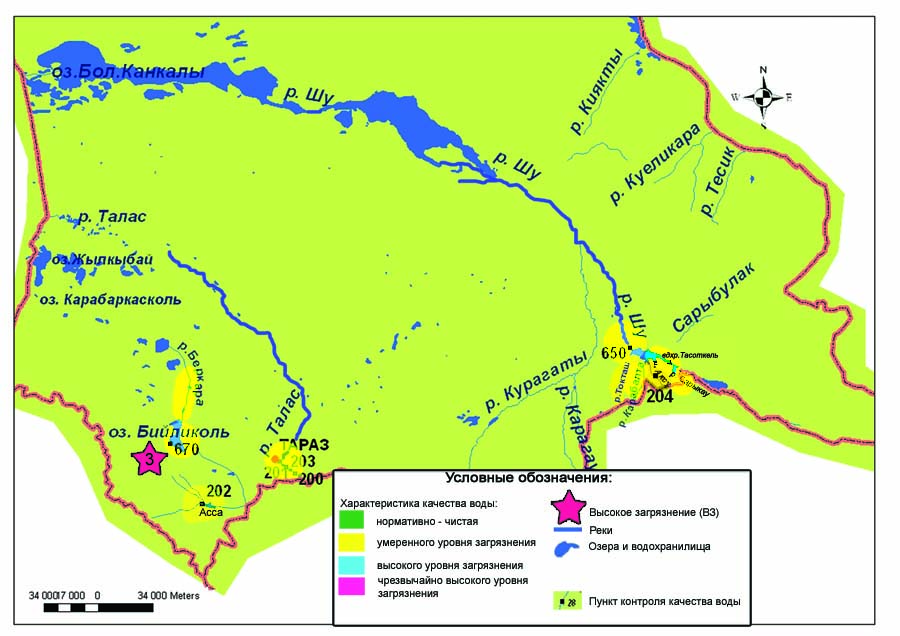 6.7 Характеристика качества поверхностных вод Жамбылской области  Радиационный гамма-фон Жамбылской областиНаблюдения за уровнем гамма излучения на местности осуществлялись ежедневно на 3-х метеорологических станциях (Тараз, Толе би, Чиганак) (рис.6.8).Средние значения радиационного гамма-фона приземного слоя атмосферы по населенным пунктам области находились в пределах 0,10-0,19 мкЗв/ч. В среднем по области радиационный гамма-фон составил 0,16 мкЗв/ч и находился в допустимых пределах.Плотность радиоактивных выпадений в приземном слое атмосферыКонтроль за радиоактивным загрязнением приземного слоя атмосферы на территории Жамбылской области осуществлялся на 3-х метеорологических станциях (Тараз, Толе би, Чиганак) путем отбора проб воздуха горизонтальными планшетами (рис. 6.8). На всех станциях проводился пятисуточный отбор проб.Среднесуточная плотность радиоактивных выпадений в приземном слое атмосферы на территории области колебалась в пределах 0,9–1,6 Бк/м2. Средняя величина плотности выпадений по области составила 1,2 Бк/м2, что не превышает предельно-допустимый уровень.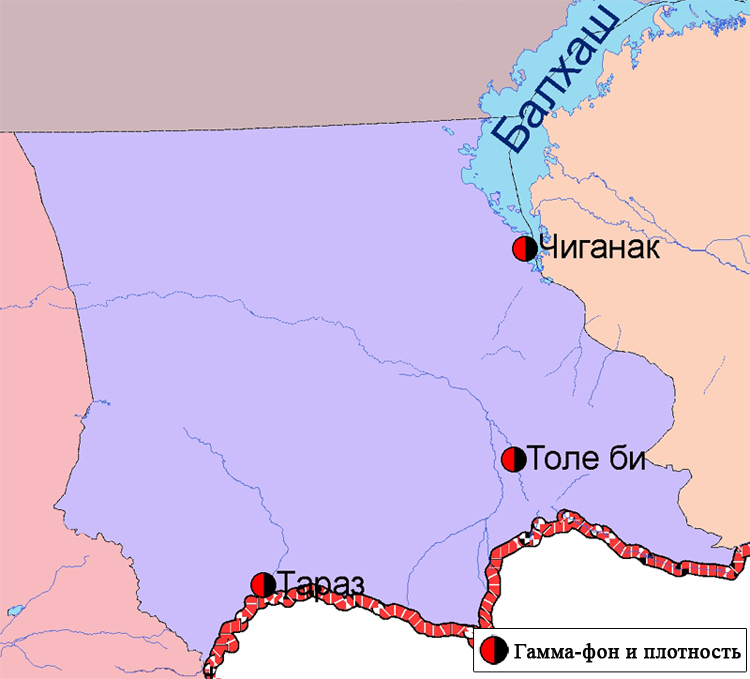 Рис. 6.8 Схема расположения метеостанций за наблюдением уровня радиационного гамма-фона и плотности радиоактивных выпадений на территорииЖамбылской областиСостояние окружающей среды Западно-Казахстанской области7.1 Состояние загрязнения атмосферного воздуха по городу УральскНаблюдения за состоянием атмосферного воздуха велись на 2 стационарных постах (рис.7.1, таблица 55).Таблица 55Место расположения постов наблюдений и определяемые примеси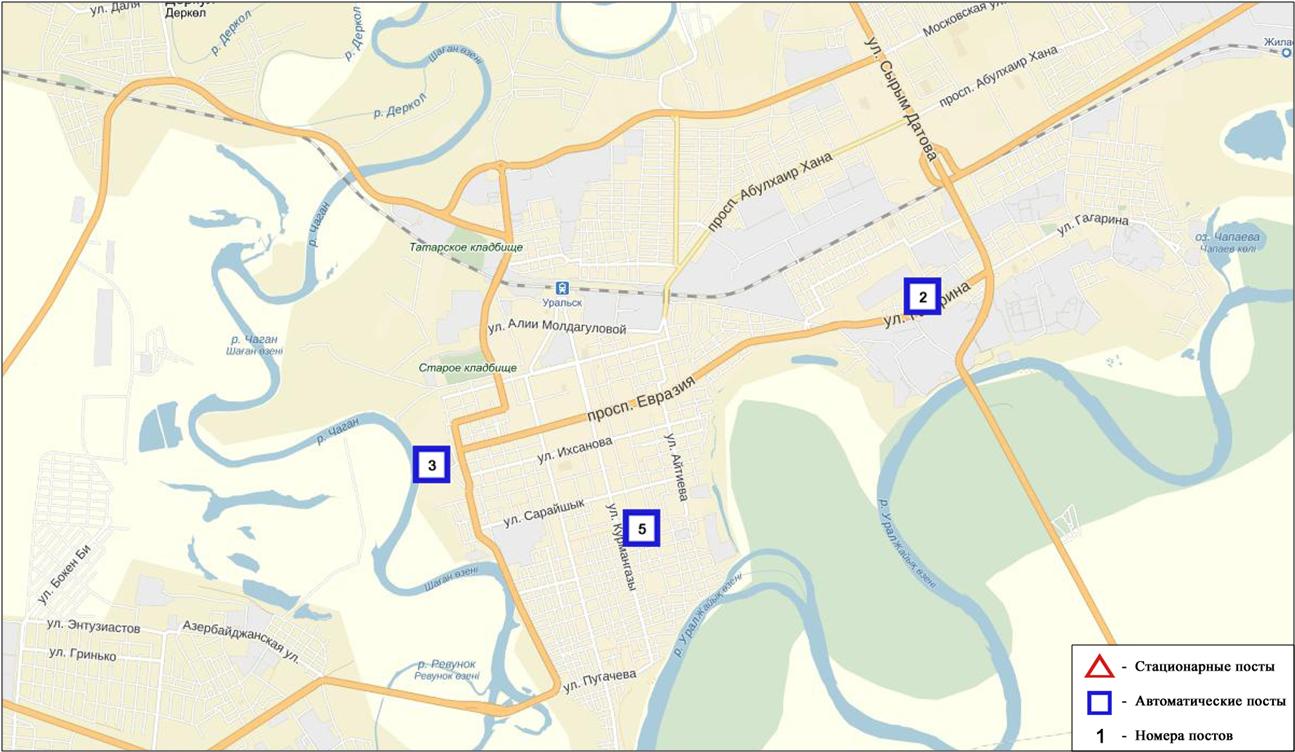 Рис.7.1. Схема расположения стационарной сети наблюдения за загрязнением атмосферного воздуха города УральскТаблица 56Характеристика загрязнения атмосферного воздуха города УральскОбщая оценка загрязнения атмосферы. По данным стационарной сети наблюдений (рис.7.1) атмосферный воздух города характеризуется повышенным уровнем загрязнения, он определялся значениемСИ равным 4,1(повышенный уровень), НП = 0,1% (низкий уровень)(табл.1 и табл.1.1).В целом погороду среднемесячные концентрации озона сотавили 1,1 ПДКс.с., концентрации других загрязняющих веществ – не превышали ПДК.За 1 квартал 2016 года были выявлены превышения более 1 ПДК по взвещенным частицам РМ-10 – 3, и диоксиду серы -3, по  оксиду азота – 1, по озону и по сероводороду – по 2 случая (таблица 56).7.2 Состояние атмосферного воздуха по данным эпизодических наблюдений города Уральск	Наблюдения за загрязнением воздухав городе Уральск проводились на 2 точках (№1 - район  завода  «Пластик», ул.Шолохова и ул.Штыбы, №2 - район АО «Конденсат» район моста через р. Чаган). Измерялись концентрации взвешенных частиц (РМ 10), диоксида серы, оксида углерода, диоксида азота, оксида азота, сероводорода, углеводородов, аммиака, формальдегида, бензола.Концентрациивсех определяемых веществ по данным наблюдений находились в пределах допустимой нормы (таблица 57).Таблица 57Максимальные концентрации загрязняющих веществ по данным наблюденийв городе Уральск7.3 Состояние атмосферного воздуха по городу АксайНаблюдения за состоянием атмосферного воздуха велись на 1 стационарном посту (рис 7.2., таблица 58).Таблица 58Место расположения постов наблюдений и определяемые примеси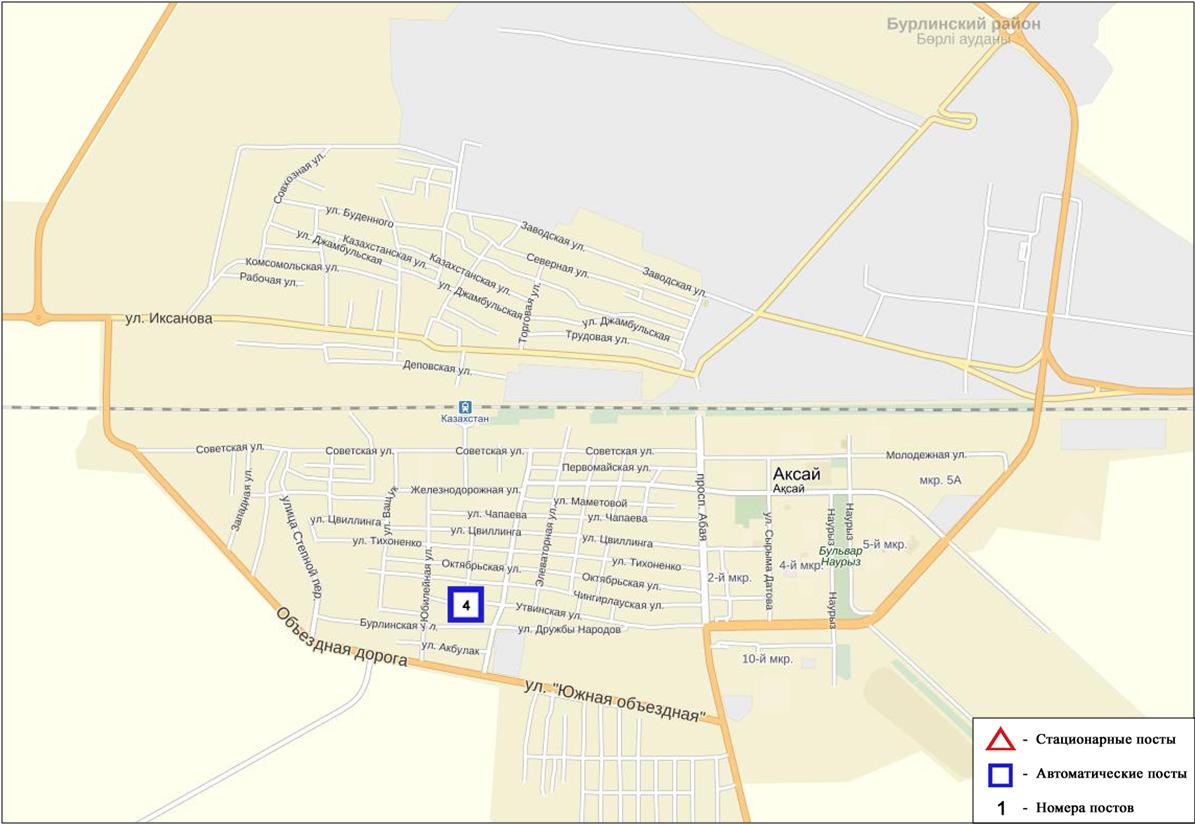 Рис.7.2. Схема расположения стационарной сети наблюдения за загрязнением атмосферного воздуха города АксайТаблица 59Характеристика загрязнения атмосферного воздуха города АксайВ целом по городу среднемесячные концентрации загрязняющих веществ не превышали ПДК.Примечание: Оценка степени загрязнения по городу Аксай не определялся, в связи с недостаточностью количество наблюдений.7.4  Состояние атмосферного воздуха по поселку БерезовкаНаблюдения за состоянием атмосферного воздуха велись на 1 стационарном посту (рис 7.3., таблица 60).Таблица 60Место расположения постов наблюдений и определяемые примеси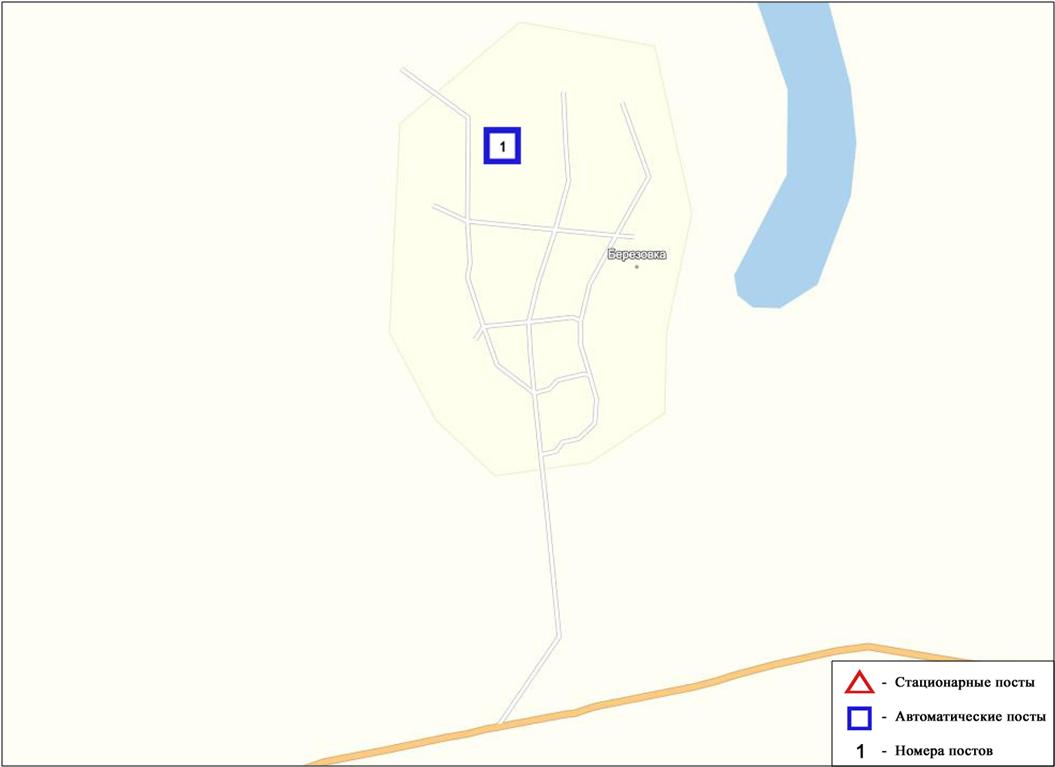 Рис.7.3 Схема расположения стационарной сети наблюдения за загрязнением атмосферного воздуха поселка БерезовкаТаблица 61Характеристика загрязнения атмосферного воздуха поселка БерезовкаОбщая оценка загрязнения атмосферы. По данным стационарной сети наблюдений (рис.7.2) атмосферный воздух города характеризуется низким уровнем загрязнения, он определялся значениями СИ = 1,0 и  НП равным 0,0 % (табл.1 и табл.1.1).В целом по поселку среднемесячные концентрации озона составили 2,9 ПДКс.с., концентрации других загрязняющих веществ – не превышали ПДК (таблица 61).7.5  Состояние атмосферного воздуха п. Январцево	Наблюдения за состоянием атмосферного воздуха велись на 1 стационарном посту (рис 7.4, таблица 62).Таблица 62Место расположения постов наблюдений и определяемые примеси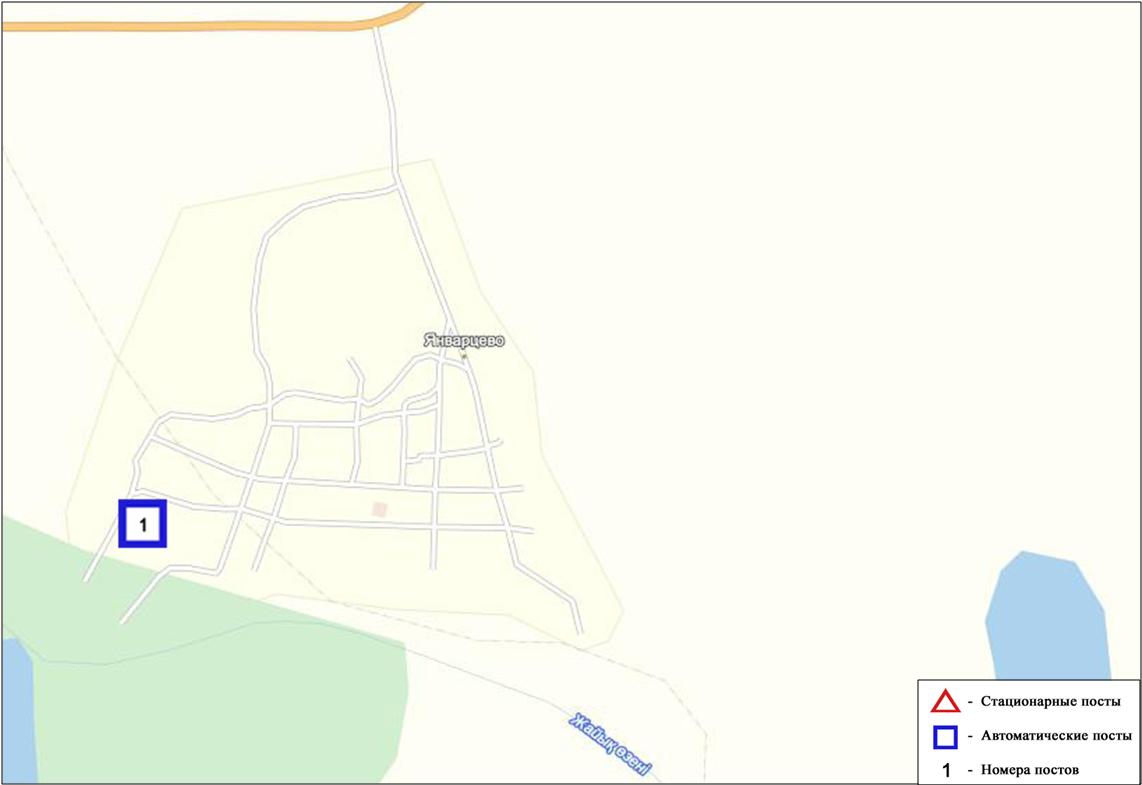 Рис.7.4 Схема расположения стационарной сети наблюдения за загрязнением атмосферного воздуха поселка ЯнварцевоТаблица 63Характеристика загрязнения атмосферного воздуха поселка ЯнварцевоОбщая оценка загрязнения атмосферы. По данным стационарной сети наблюдений (рис.7.4), атмосферный воздух города характеризуется повышенным уровнем загрязнения, он определялся значениями СИ равным 3,3 и НП = 2,1% (табл.1 и табл.1.1). Воздух загрязнен более всего загрязнен сероводородом.В целом по поселку среднемесячная концентрация диоксида серы составила 2,3 ПДКс.с., озона составила 3,5 ПДКс.с., среднемесячные концентрации других загрязняющих веществ – не превышали ПДК.Число случаев превышения более 1 ПДК по озону составило 13, а по сероводороду составило 62 случая (таблица 63).7.6 Состояние атмосферного воздуха по данным эпизодических наблюдений поселка ЯнварцевоНаблюдения за загрязнением воздухапроводилась в п. Январцево (Зеленовский район) (ближайший район месторождений Чинарево).	Измерялись концентрации взвешенных частиц (РМ-10), диоксида серы, оксида углерода, диоксида азота, оксида азота, сероводорода, углеводородов, аммиака, формальдегида, бензола.	Концентрации взвешенных частиц (РМ-10), диоксида серы, оксида углерода, диоксида азота, оксида азота, сероводорода, углеводородов, аммиака, формальдегида, бензола по данным наблюдений находились в пределах допустимой нормы (таблица 64).Таблица 64Максимальные концентрации загрязняющих веществ по данным наблюденийв п. Январцево7.7 Химический состав атмосферных осадковна территории Западно-Казахстанской области за 2015 годНаблюдения за химическим составом атмосферных осадков заключались в отборе проб дождевой воды на 4 метеостанциях (Аксай, Жалпактал, Каменка, Уральск) (рис. 7.5).Концентрации всех определяемых загрязняющих веществ, в осадках не превышают предельно допустимые концентрации (ПДК), за исключением кадмия.Концентрация кадмия превышала допустимую норму в пробах осадков отобранных на М Каменка – 3,40 ПДК.В пробах осадков преобладало содержание гидрокарбонатов 35,4 %, сульфатов 17,1 %, ионов кальция 16,5 %, хлоридов 15,8 %.Наибольшая общая минерализация отмечена на М Жалпактал– 109,1 мг/л, наименьшая – 59,1 мг/лна М Уральск.Удельная электропроводимость атмосферных осадковнаходилась в пределах от 99,2 (М Уральск) до 196,4 мкСм/см (М Жалпактал). Кислотность выпавших осадков имеет характер слабощелочной среды, находится в пределах от 7,06 (М Каменка) до 7,31 (М Уральск).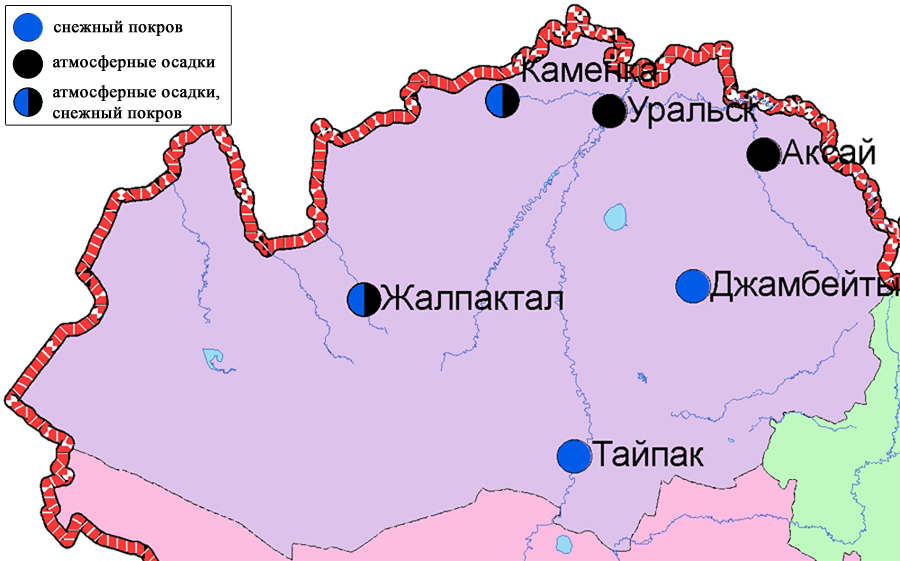 Рис. 7.5 Схема расположения метеостанций за наблюдением атмосферных осадков и снежного покрова на территории Западно - Казахстанкой области7.8   Качество поверхностных вод на территорииЗападно - Казахстанской областиНаблюдения за загрязнением поверхностных вод на территории Западно-Казахстанской области проводились на 9 водных объектах: реках Жайык, Шаган, Дерколь, Елек, Шынгырлау, Сарыозен, Караозен, канал Кошимский, оз. Шалкар.В реке Жайык температура воды составила от 0,2-1,2ºC, водородный показатель равен 6,54, концентрация растворенного в воде кислорода- 6,92 мг/дм3, БПК5- 1,85 мг/дм3. Превышение ПДК было зафиксировано по веществу из группы главных ионов (хлориды - 1,2 ПДК).В реке Шаган температура воды составила от 0,2-1,1 ºC, водородный показатель равен 6,56, концентрация растворенного в воде кислорода- 8,91 мг/дм3, БПК5- 1,74 мг/дм3. Превышения ПДК были зафиксированы по веществам из групп главных ионов (хлориды-1,6 ПДК), органических веществ (нефтепродукты- 1,3 ПДК). В реке Дерколь температура воды составила от 0,4-1,0ºC, водородный показатель равен 6,66, концентрация растворенного в воде кислорода- 7,52 мг/дм3, БПК5-1,60 мг/дм3. Превышения ПДК были зафиксированы по веществам из групп главных ионов (хлориды – 2,0 ПДК, магний – 1,1 ПДК), биогенных веществ (азот нитритный- 2,5 ПДК).В реке Елек температура воды составила 1,3ºC, водородный показатель равен 6,22, концентрация растворенного в воде кислорода- 5,44 мг/дм3, БПК5-2,06 мг/дм3.  Превышение ПДК было зафиксировано по веществу из группы главных ионов(хлориды – 1,4 ПДК). В реке Шынгырлау температура воды составила 1,3ºC, водородный показатель равен 6,48, концентрация растворенного в воде кислорода -7,68 мг/дм3, БПК5-2,08 мг/дм3. Превышения ПДК были зафиксированы по веществам из групп главных ионов (хлориды – 2,9 ПДК, магний – 1,6ПДК), биогенных веществ (аммоний солевой – 1,4ПДК), органических веществ (нефтепродукты - 1,4 ПДК).В реке Сарыозен температура воды составила 1,2ºC, водородный показатель равен 6,28, концентрация растворенного в воде кислорода – 5,12 мг/дм3, БПК5- 2,08 мг/дм3.Превышения ПДК были зафиксированы по веществам из групп главных ионов (хлориды-1,8ПДК, магний – 1,3ПДК), биогенных веществ (азот нитритный – 1,1 ПДК).В реке Караозен температураводы составила 1,1ºC, водородный показатель равен 6,3, концентрация растворенного в воде кислорода – 5,28 мг/дм3, БПК5- 2,12 мг/дм3. Превышения ПДК были зафиксированы по веществам из групп главных ионов (хлориды-1,7ПДК, магний – 2,7ПДК), биогенных ионов (азот нитритный – 1,3 ПДК), органических веществ (нефтепродукты - 1,2 ПДК).В канале Кошимский температура воды составила 1,1ºC, водородный показатель равен 6,9, концентрация растворенного кислорода - 6,4 мг/дм3, БПК5- 1,78 мг/дм3. Превышения ПДК были зафиксированы по веществам из групп главных ионов (хлориды - 1,2 ПДК), биогенных веществ (железо общее -1,4 ПДК), органических веществ (нефтепродукты - 1,4ПДК). В озере Шалкар температура воды составила 1,2ºC, водородный показатель равен 6,38, концентрация растворенного в воде кислорода - 5,12 мг/дм3, БПК5- 2,2 мг/дм3.Превышения ПДК были зафиксированы по веществам из групп главных ионов(хлориды – 6,9ПДК, магний- 8,1ПДК, кальций – 1,2 ПДК), биогенных веществ (азот нитритный -1,4 ПДК).Качество воды рек Жайык, Шаган, Дерколь, Елек, Шынгырлау,Сарыозен, Караозен, канала Кошимский оценивается как «умеренного уровня загрязнения»; озеро Шалкар относится к степени «высокого уровня загрязнения». В сравнении с 1 кварталом 2015 года качество воды рек Жайык, Шаган, Дерколь, Елек, Сарыозен, канала Кошимский, озеро Шалкар – существенно не изменилось, реки Шынгырлау – улучшилось, в реке Караозен – ухудшилось.По сравнению с 4 кварталом 2015 года качество воды в реках Жайык, Шаган, Дерколь, Елек, Шынгырлау, канала Кошимский – значительно не изменилось; в реках Сарыозен, Караозен – улучшилось; в озере Шалкар – ухудшилось.По величине биохимического потребления кислорода за 5 суток состояние качество воды в 1 квартале 2016 г., во всех водных объектах оценивается как «нормативно-чистая». В сравнении с 1 кварталом 2015г. состояние воды по БПК5, в реках Жайык, Шаган, Дерколь, Елек, Шынгырлау, Сарыозен, Караозен, канале Кошимский, в озере Шалкар – улучшилось; по сравнению с 4 кварталом 2015 г. в реках Елек, Шынгырлау, озере Шалкар – улучшилось; в реках Жайык, Шаган, Дерколь, Сарыозен, Караозен, канале Кошимский - существенно не изменилось. Кислородный режим в норме.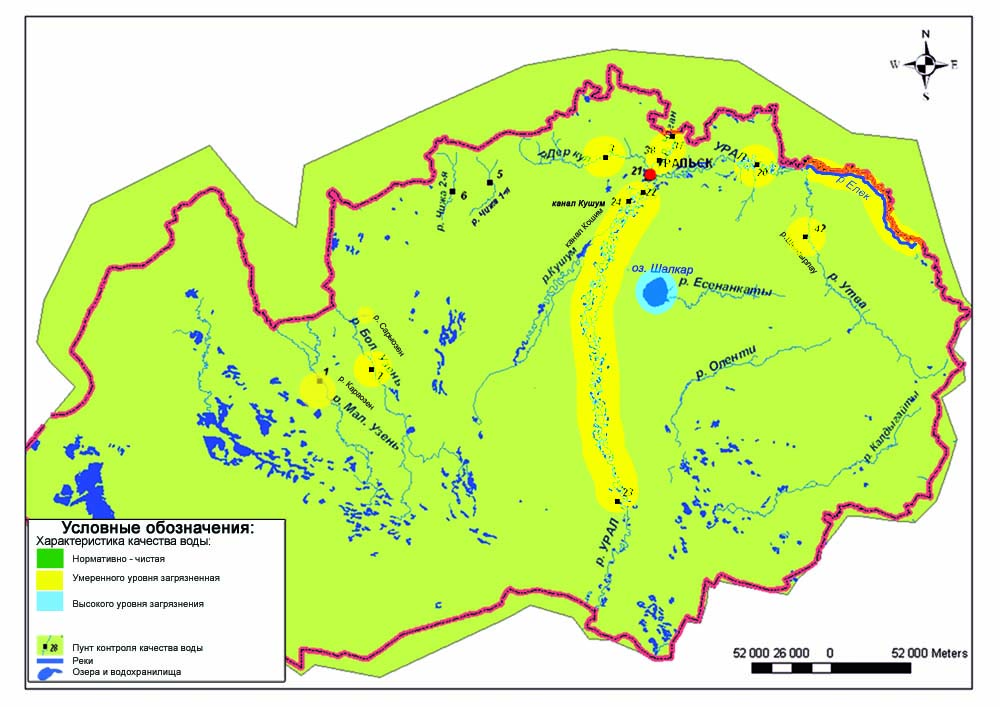 7.6 Характеристика качества поверхностных вод Западно-Казахстанской области7.9  Радиационный гамма-фон Западно-Казахстанской областиНаблюдения за уровнем гамма излучения на местности осуществлялись ежедневно на 2-х метеорологических станциях (Уральск, Тайпак) и на 3-х автоматических постах наблюдений за загрязнением атмосферного воздуха г.Уральск (ПНЗ№2; ПНЗ№3), Аксай (ПНЗ№4) (рис. 7.7).Средние значения радиационного гамма-фона приземного слоя атмосферы по населенным пунктам области находились в пределах 0,04-0,26мкЗв/ч. В среднем по области радиационный гамма-фон составил 0,10 мкЗв/ч и находился в допустимых пределах.7.10  Плотность радиоактивных выпадений в приземном слое атмосферыКонтроль за радиоактивным загрязнением приземного слоя атмосферы на территории Западно-Казахстанской области осуществлялся на 2-х метеорологических станциях (Уральск, Тайпак) путем отбора проб воздуха горизонтальными планшетами (рис. 7.7). На всех станциях проводился пятисуточный отбор проб.Среднесуточная плотность радиоактивных выпадений в приземном слое атмосферы на территории области колебалась в пределах 0,8–2,1 Бк/м2. Средняя величина плотности выпадений по области составила 1,2 Бк/м2, что не превышает предельно-допустимый уровень.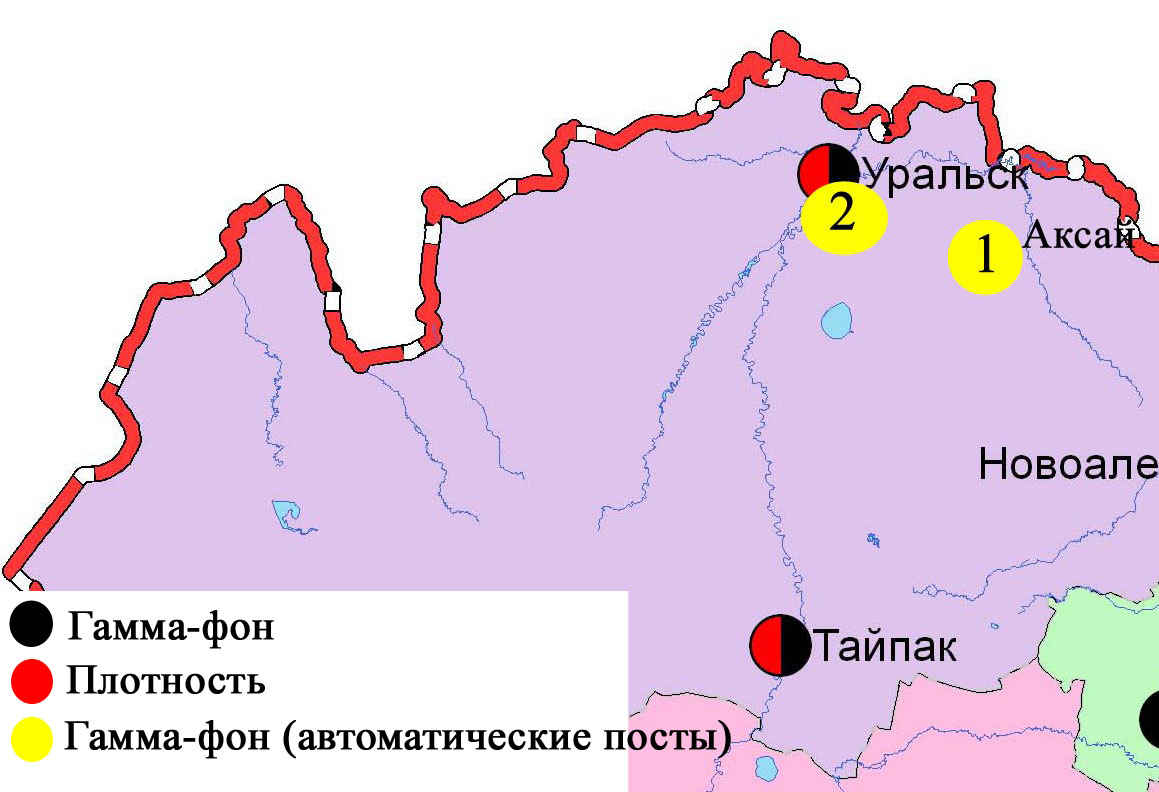 Рис. 7.7  Схема расположения метеостанций за наблюдением уровня радиационного гамма-фона и плотности  радиоактивных выпадений на территорииЗападно-Казахстанкой области8 Состояние окружающей среды Карагандинской области8.1 Состояние загрязнения атмосферного воздуха по городу КарагандаНаблюдения за состоянием атмосферного воздуха велись на 7 стационарных постах (рис. 8.1., таблица 65).Таблица 65Место расположения постов наблюдений и определяемые примеси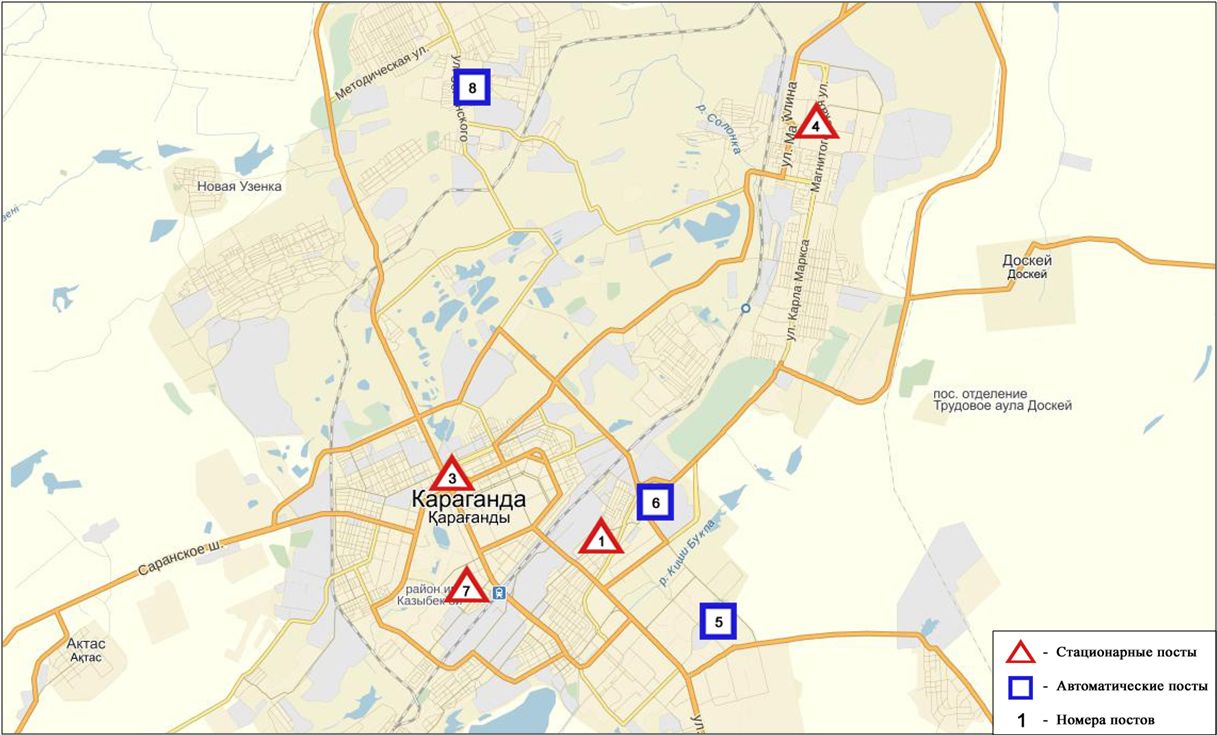 Рис. 8.1. Схема расположения стационарной сети наблюдения за загрязнением атмосферного воздуха города КарагандаТаблица 66Характеристика загрязнения атмосферного воздуха города КарагандаОбщая оценка загрязнения атмосферы. По данным стационарной сети наблюдений (рис.8.1), уровень загрязнения атмосферного воздуха оценивался высоким уровнем загрязнения, он определялся значением СИ = 9,2 (высокий уровень) и НП =17,4% (повышенный уровень). Воздух города более всего загрязнен взвешенными частицами РМ-2,5 (табл.1 и табл.1.1).В целом по городу среднемесячные концентрации взвешенных частиц РМ-2,5 составляли 3,3 ПДКс.с., взвешенных частиц РМ-10 – 1,3 ПДКс.с., фенола – 2,1 ПДКс.с., озона – 2,3 ПДКс.с., других загрязняющих веществ – не превышали ПДК.Были выявлены случаи превышения более 1 ПДК по взвешенным частицам РМ-2,5 – 2253, взвешенным частицам РМ-10 – 990,  по оксиду углерода - 33, по озону – 259, по сероводороду – 7,  по фенолу - 11, по аммиаку – 1; а также превышения более 5 ПДК по взвешенным частицам РМ-2,5 – 196 и по сероводороду - 1 случай (таблица 66).8.2 Состояние атмосферного воздуха по данным эпизодических наблюдений города Караганда Наблюдения за загрязнением воздухав городе Караганда проводились на 1 точке (Точка №1 - район Пришахтинска).Измерялись концентрации взвешенных веществ, диоксида серы, оксида углерода, диоксида азота,оксида азота, сероводорода, фенола,углеводородов, аммиака, формальдегида.Максимально - разовая концентрация сероводородасоставила 1,4 ПДК.Концентрации взвешенных веществ, диоксида серы, диоксида азота, оксида азота, оксида углерода, аммиака, формальдегида по данным наблюдений находились в пределах допустимой нормы (таблица 67).Таблица 67Максимальные концентрации загрязняющих веществ по данным наблюденийв городе Караганда 8.3 Состояние атмосферного воздуха по данным эпизодических наблюденийнаблюдений города ШахтинскНаблюдения за загрязнением воздухав городе Шахтинск проводились на 2точках(Точка №1 - Шахтинский ТЭЦ ул. Парковая пересекает ул. Хусаинова точка №2 - шахты Казахстанская, 3-й Строительный переулок пересекает ул. Гагарина). Измерялись концентрации взвешенных веществ, диоксида серы, оксида углерода,диоксида азота, оксида азота, сероводорода, фенола, углеводородов, аммиака и формальдегида.Максимальная концентрация сероводорода на точке №1 составила 2,0 ПДК. Концентрации остальных веществ по данным наблюдений находились в пределах допустимой нормы (таблица 68).Таблица 68Максимальные концентрации загрязняющих веществ по данным наблюдений в городе Шахтинск 8.4 Состояние загрязнения атмосферного воздуха по городу БалхашНаблюдения за состоянием атмосферного воздуха велись на 4 стационарных постах (рис.8.2, таблица 69).Таблица 69Место расположения постов наблюдений и определяемые примеси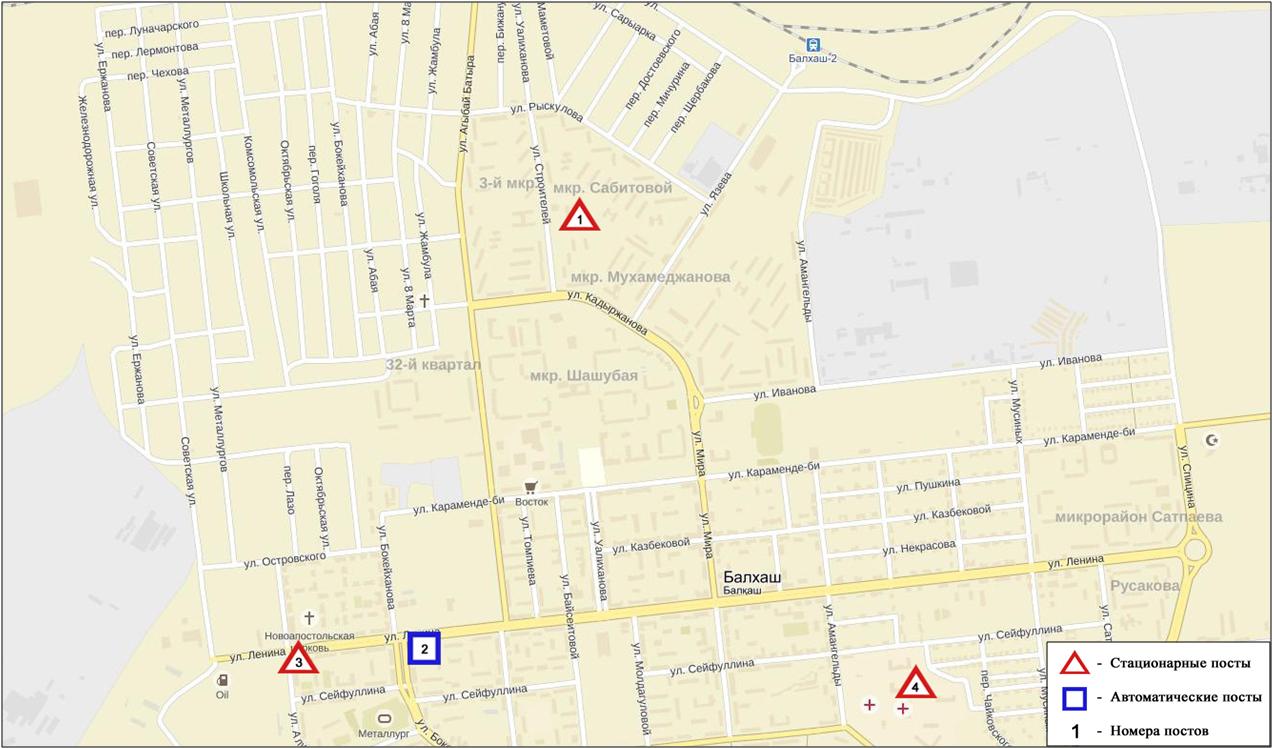 Рис.8.2 Схема расположения стационарной сети наблюдения за загрязнением атмосферного воздуха города  БалхашТаблица 70Характеристика загрязнения атмосферного воздуха города БалхашОбщая оценка загрязнения атмосферы. По данным стационарной сети наблюдений (рис.8.2), уровень загрязнения атмосферного воздуха оценивался высоким уровнем загрязнения, он определялся значением СИ равным 6,5 (высокий уровень) и НП =1,2% (повышенный	 уровень). Воздух города более всего загрязнен диоксидом серы (табл.1 и табл.1.1).В целом по городу среднемесячные концентрации составили: взвешенных частиц РМ-2,5 – 1,3 ПДКс.с., озону- 1,1 ПДКс.с., содержание свинца – 1,2  ПДКс.с., содержание других тяжелых металлов и концентрации других загрязняющих веществне превышали ПДК.Были зафиксированы превышения более 1 ПДК по взвещенным веществам - 1, по взвещенным частицам РМ-2,5 - 81, взвешенным частицам РМ-10 - 29, диоксиду серы – 47, по оксиду углерода и диоксиду азота – по 1, по сероводороду – 11 случаев; а также превышения более 5 ПДК по диоксиду серы – 1, по сероводороду - 2 случая (таблица 70).8.5 Состояние загрязнения атмосферного воздухапо городу ЖезказганНаблюдения за состоянием атмосферного воздуха велись на 3 стационарных постах (рис.8.3, таблица 71).Таблица 71Место расположения постов наблюдений и определяемые примеси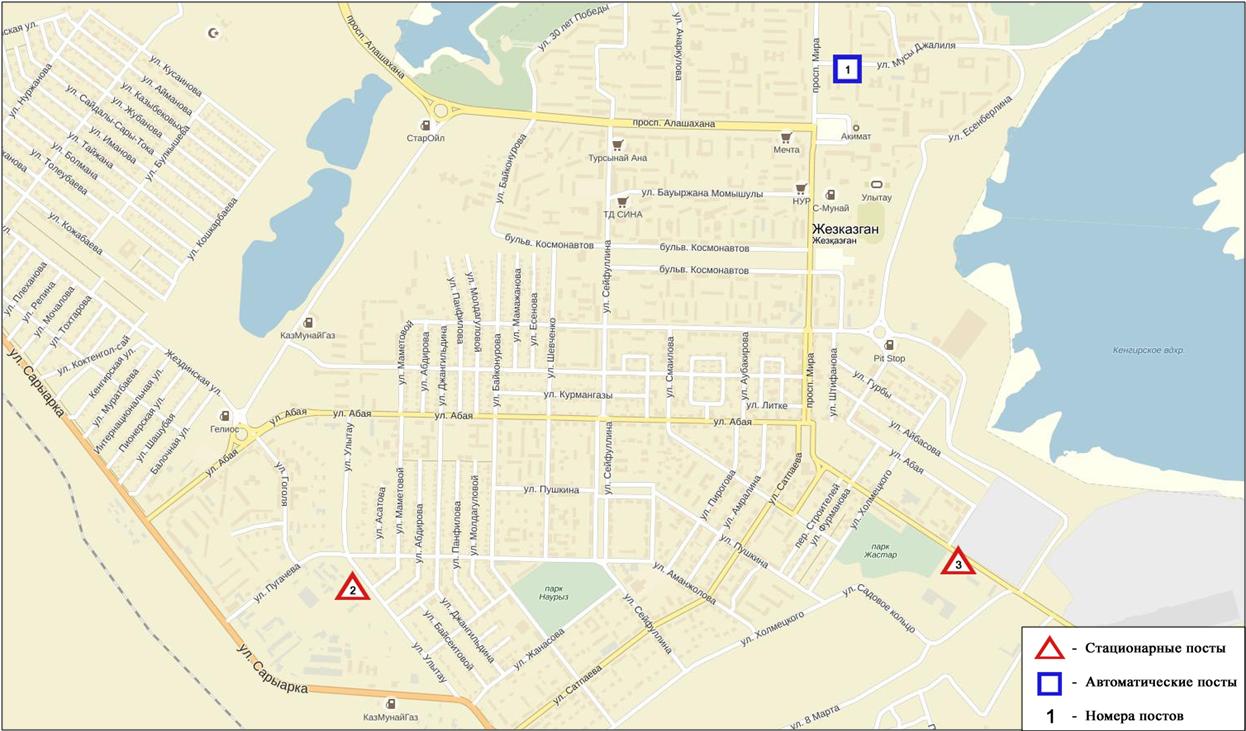 Рис.8.3 Схемарасположения стационарной сети наблюдения за загрязнением атмосферного воздуха города ЖезказганТаблица 72Характеристика загрязнения атмосферного воздуха города ЖезказганОбщая оценка загрязнения атмосферы. По данным стационарной сети наблюдений (рис.8.3), уровень загрязнения атмосферного воздуха оценивался высокимуровнем загрязнения, он определялся значением СИ равным 6,7 (высокий уровень); значение НП =18,4% (повышенный уровень) (табл.1 и табл.1.1). Воздух города более всего загрязнен сероводородом. В целом по городу среднемесячные концентрации составили: взвешенных веществ – 1,4 ПДКс.с., озона – 2,0 ПДКс.с., фенола – 1,8 ПДКс.с., диоксид азота - 1,1 ПДКс.с., концентрации других загрязняющих веществ – не превышали ПДК.Были выявлены случаи превышения более 1 ПДК по взвешенным веществам – 7, по взвешенным частицам РМ-10 – 34, по диоксиду серы –43, по оксиду углерода - 13, по диоксиду азота - 6, по фенолу – 43, посероводороду – 693 случая, а также превышения более 5 ПДК по сероводороду - 10 случаев (таблица 72).8.6 Состояние загрязнения атмосферного воздуха по городу СараньНаблюдения за состоянием атмосферного воздуха велись на 1 стационарном посту (рис.8.4, таблица 73).Таблица 73Место расположения постов наблюдений и определяемые примеси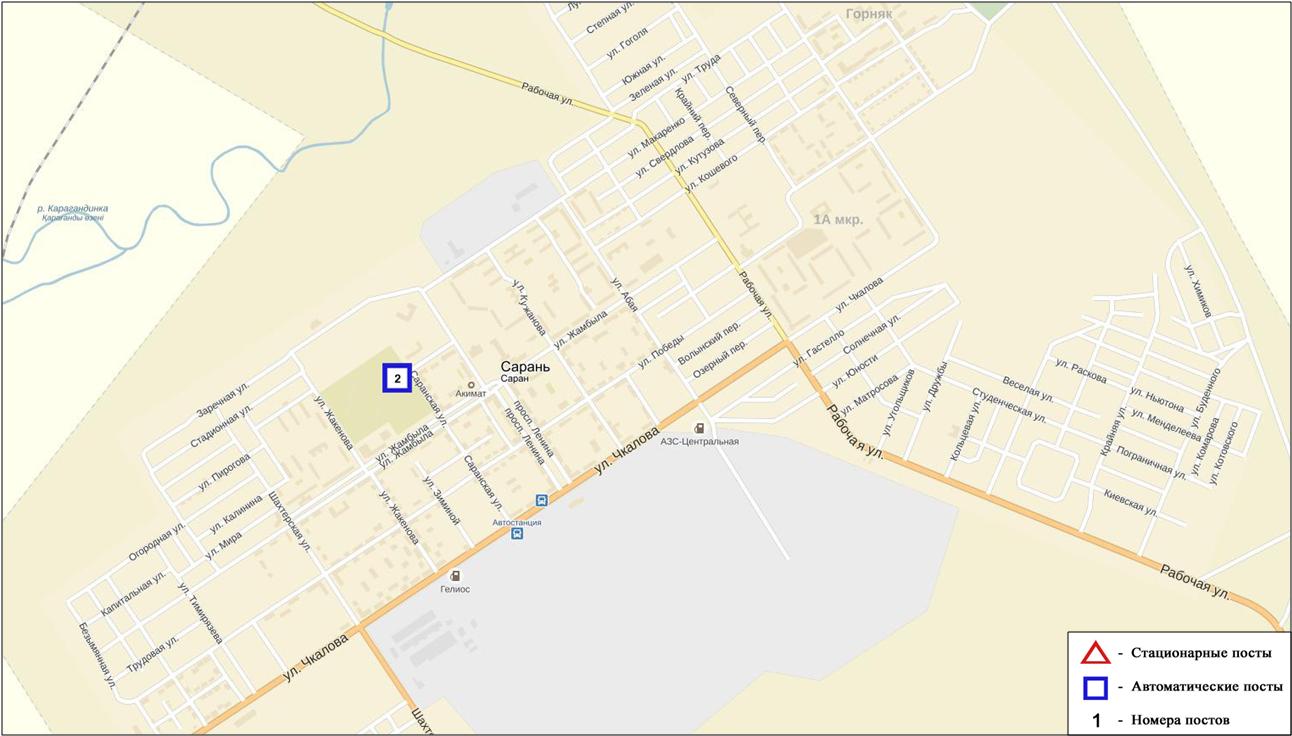 Рис.8.4 Схемарасположения стационарной сети наблюдения за загрязнением атмосферного воздуха города СараньТаблица 74Характеристика загрязнения атмосферного воздуха города СараньОбщая оценка загрязнения атмосферы. По данным стационарной сети наблюдений (рис.8.4), уровень загрязнения атмосферного воздуха оценивался повышенным, он определялся значением НП равным 3,9 % (повышенныйуровень), СИ = 2,4 (повышенный уровень) (табл.1 и табл.1.1). Город более всего загрязнен взвешенными частицами РМ-2,5.В целом по городу среднемесячные концентрации аммиака составила 1,5ПДКс.с., по взвещенным частицам РМ-2,5 – 1,3ПДКс.с.,концентрации  других загрязняющих веществ – не превышали ПДК.Также были выявлены случаи превышения более 1 ПДК по взвешенным частицам РМ-2,5 – 246, по взвешенным частицам РМ-10 – 46, по диоксиду азота - 48 случаев (таблица 74).8.7  Состояние атмосферного воздуха по городу ТемиртауНаблюдения за состоянием атмосферного воздуха велись на 4 стационарных постах (рис. 8.5, таблица 75).Таблица 75Место расположения постов наблюдений и определяемые примеси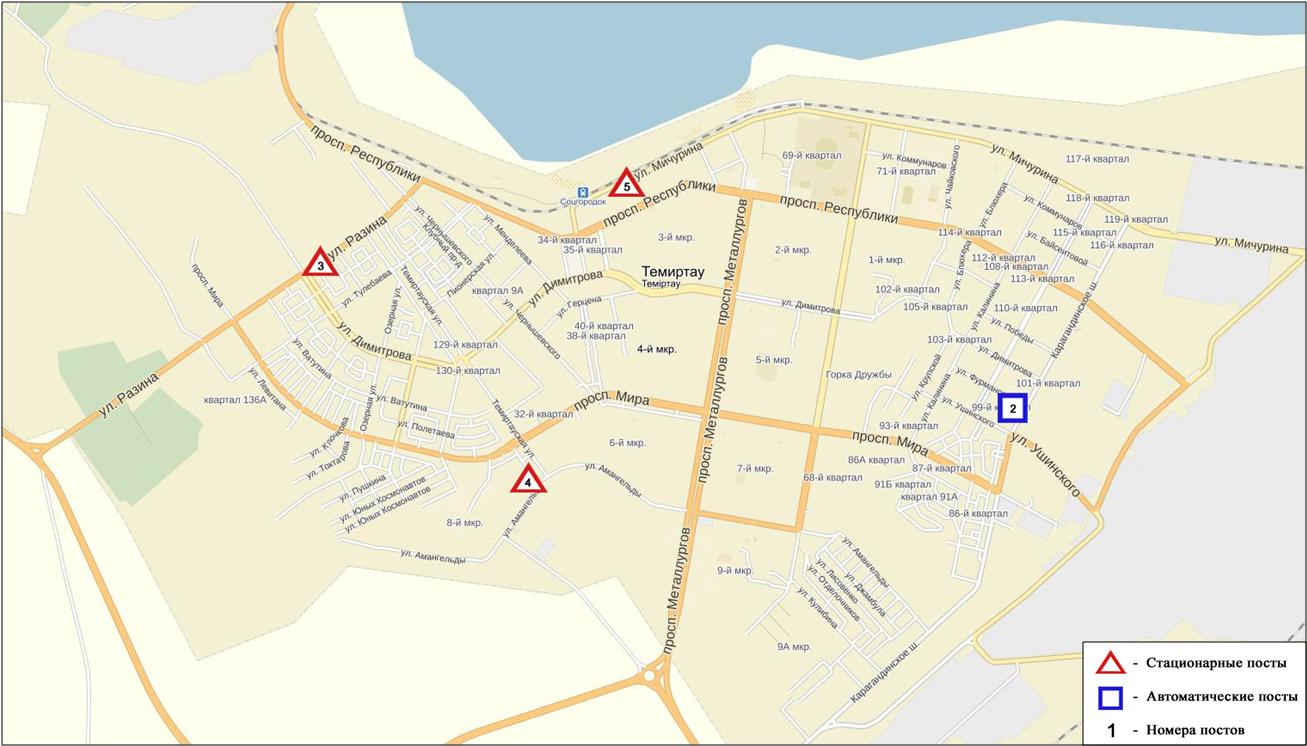 	Рис. 8.5. Схема расположения стационарной сети наблюдения за загрязнением атмосферного воздуха города Темиртау	Таблица 76Характеристика загрязнения атмосферного воздуха города ТемиртауОбщая оценка загрязнения атмосферы. По данным стационарной сети наблюдений (рис.8.5), уровень загрязнения атмосферного воздуха оценивался очень высоким, он определялся значением СИ равным 11,1 (очень высокий уровень) и НП=39,2% (высокий уровень) (табл.1 и табл.1.1). Воздух города более всего загрязнен диоксидом азота. В целом по городу среднемесячные концентрации составили: взвешенных веществ – 1,7 ПДКс.с., диоксида серы 1,4 ПДКс.с, диоксида азота 1,8  ПДКс.с, фенола – 3,3  ПДКс.с., аммиака – 1,1 ПДКс.с., концентрации других загрязняющих веществ – не превышали ПДК.Были выявлены случаи превышения более 1 ПДК по взвешенным веществам –33, по диоксиду серы -892, оксиду углерода – 14, по диоксиду азота -2006, по оксиду азота – 175, по сероводороду –450, пофенолу – 238, по аммиаку – 5; также было зафиксировано превышение более 5 ПДК по диоксиду серы - 8, по диоксиду азота – 164 случая.8.8  Химический состав атмосферных осадков на территории Карагандинской области за 2015 годНаблюдения за химическим составом атмосферных осадков заключались в отборе проб дождевой воды на 4 метеостанциях (Балхаш, Жезказган, Караганда, Карагандинская сельскохозяйственная опытная станция (СХОС)) (рис. 8.6).Концентрации всех определяемых загрязняющих веществ в осадках не превышают предельно допустимые концентрации (ПДК), за исключением кадмия и аммония.Концентрация кадмия превышала допустимую норму в пробах осадков отобранных на М Карагандинское (СХОС) - 3,09 ПДК, М Жезказган– 1,45 ПДК, аммония на М Карагандинское (СХОС) - 1,53 ПДК.В пробах осадков преобладало содержание гидрокарбонатов 31,3 %, сульфатов 23,5 %,ионов кальция 15,1 %, хлоридов 13 %.Наибольшая общая минерализация отмечена на М Карагандинская (СХОС) – 72,5 мг/л, наименьшая – 25,6 мг/л на М Балхаш. Удельная электропроводимость атмосферных осадков по территории Карагандинской области находилась в пределах от 46,5 (М Балхаш) до 117,1 мкСм/см (М Карагандинская СХОС).Кислотность выпавших осадков имеет характер слабощелочной среды, находится в пределах от 6,57 (М Балхаш) до 7,20 (М Карагандинская СХОС).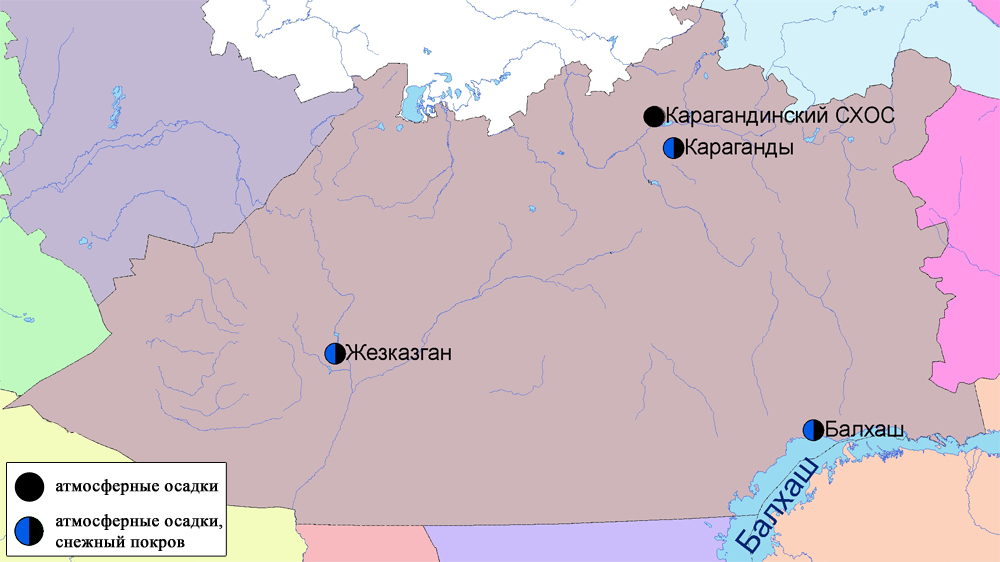 Рис. 8.6 Схема расположения метеостанций за наблюдением атмосферных осадков и снежного покрова на территории Карагандинской области8.9  Качество поверхностных вод на территории Карагандинской областиНаблюдения за загрязнением поверхностных вод на территории Карагандинской области проводились на 8 водных объектах – реки: Нура, Шерубайнура, Сокыр, Кара Кенгир, водохранилища: Самаркан, Кенгир, Канал сточных вод, канал Ертис-Караганды.Река Нура начинается в горах Керегетас и впадает в Коргалжинскую систему озер, соединяющихся с большим озером Тениз. Река берет свое начало на территории Карагандинской области и протекает через Акмолинскую область. На реке Нура расположено водохранилище Самаркан. Река Шерубайнура - правобережный приток реки Нура. Река Кара Кенгир – правый приток реки Сарысу. Водохранилище Кенгир расположено на реке Кенгир.На реке Нура: температура воды отмечена в пределах 0 – 3,8ºC, водородный показатель равен 7,67, концентрация растворенного в воде кислорода – 9,63 мг/дм3, БПК5 – 2,10мг/дм3. Превышения ПДК были зафиксированы по веществам из групп главных ионов (сульфаты – 2,8 ПДК), биогенных веществ (азот нитритный – 1,6 ПДК, железо общее – 1,5 ПДК, фториды – 2,2 ПДК), тяжелых металлов (марганец – 11,8 ПДК,медь – 1,2 ПДК, цинк – 1,8 ПДК). Средняя концентрация общей ртути составила 0,00006 мг/дм3, максимальная – 0,00030 мг/дм3.На водохранилище Самаркан –температура воды 0ºC, водородный показатель равен 7,70, концентрация растворенного в воде кислорода – 9,72 мг/дм3, БПК5 – 2,21 мг/дм3. Превышения ПДК были зафиксированы по веществам из групп главных ионов (сульфаты – 1,6 ПДК), биогенных веществ (железо общее – 1,8 ПДК, фториды – 1,9 ПДК), тяжелых металлов (марганец – 3,0 ПДК, цинк – 1,8 ПДК). Средняя концентрация общей ртути составила 0,00001 мг/дм3, максимальная – 0,00002 мг/дм3.В районе створа г. Темир-Тау, «Канал сточных вод» АО «Арселор Миттал Темир-Тау» и АО «ТЭМК» температура воды отмечена в пределах 3,0 – 8,6 ºC, водородный показатель равен 7,58, концентрация растворенного в воде кислорода – 9,69 мг/дм3, БПК5 – 2,02 мг/дм3. Превышения ПДК были зафиксированы по веществам из групп главных ионов (сульфаты –  4,0 ПДК), биогенных веществ (азот нитритный – 2,3 ПДК), тяжелых металлов (марганец – 9,4 ПДК, цинк – 2,1 ПДК, медь – 1,3 ПДК), органических веществ (фенолы – 1,3 ПДК).  Средняя концентрация общей ртути составила 0,00009 мг/дм3, максимальная – 0,00017 мг/дм3.В пункте наблюдения реки Сокыр в районе автодорожного моста – температура воды отмечена в пределах 0 – 0,2ºC, водородный показатель – 7,49, концентрация растворенного в воде кислорода составила 5,77 мг/дм3, БПК5 – 3,44 мг/дм3. Превышения ПДК были зафиксированы по веществам из групп главных ионов (сульфаты – 4,2 ПДК,  магний – 1,2 ПДК), биогенных веществ (аммоний солевой – 31,1 ПДК, азот нитритный – 19,0 ПДК, азот нитратный – 1,1 ПДК), тяжелых металлов (марганец – 28,3 ПДК, цинк – 2,6 ПДК), органических веществ (фенолы – 2,0 ПДК). Содержание общей ртути не достигало 0,00001 мг/дм3. На реке Шерубайнура:температура воды отмечена в пределах 0 – 0,4ºC, водородный показатель равен – 7,65, концентрация растворенного в воде кислорода – 5,78мг/дм3, БПК5 – 3,59мг/дм3. Превышения ПДК были зафиксированы по веществам из группглавных ионов (сульфаты – 3,6 ПДК, магний – 1,2 ПДК), биогенных веществ (аммоний солевой – 28,0 ПДК, азот нитритный – 17,9 ПДК, железо общее – 1,5 ПДК, фториды – 1,7 ПДК), тяжелых металлов (марганец – 15,1 ПДК, цинк – 2,0 ПДК), органических веществ (нефтепродукты – 1,5 ПДК, фенолы – 2,3 ПДК). Содержание общей ртути не достигало 0,00001 мг/дм3. На водохранилище Кенгир – температура воды 0ºC, водородный показатель равен 7,66, концентрация растворенного в воде кислорода – 5,78мг/дм3, БПК5 – 3,12мг/дм3. Превышения ПДК были зафиксированы по веществам из групп главных ионов (сульфаты – 1,8 ПДК), тяжелых металлов (марганец – 4,1 ПДК, медь – 2,1 ПДК, цинк – 1,4 ПДК). Содержание общей ртути не достигало 0,00001 мг/дм3.На реке Кара Кенгир–температура воды отмечена в пределах 0 – 4,8ºC, водородный показатель равен 7,34, концентрация растворенного в воде кислорода – 5,15 мг/дм3, БПК5 3,64мг/дм3. Превышения ПДК были зафиксированы по веществам из групп главных ионов (сульфаты – 3,5 ПДК, магний – 1,1 ПДК), биогенных веществ (аммоний солевой – 17,2 ПДК, азот нитритный – 4,3 ПДК, железо общее – 2,4 ПДК), тяжелых металлов (марганец – 13,2 ПДК, медь – 9,7 ПДК, цинк – 2,1 ПДК), органических веществ (фенолы – 1,1 ПДК). Содержание общей ртути не достигало 0,00001 мг/дм3.В канале Ертис-Караганды - температура воды 0,2ºC, водородный показатель равен 8,24, концентрация растворенного в воде кислорода 7,77мг/дм3, БПК5 – 1,12мг/дм3. Превышения ПДК были зафиксированы по веществам из групп тяжелых металлов (марганец – 4,2 ПДК). Содержание общей ртути не достигало 0,00001 мг/дм3.Качество воды водных объектов на территории Карагандинской области оценивается следующим образом: вода «умеренного уровня загрязнения» – вдхр. Самаркан, Кенгир, Канал сточных вод; вода «высокого уровня загрязнения» – реки Нура,  Сокыр, Шерубайнура, Кара Кенгир, канал Ертис– Караганды. В сравнении с 1 кварталом 2015 года качество воды в Канале сточных вод, реке Сокыр, вдхр.Кенгир – улучшилось; в реке Нура,Кара Кенгир, Шерубайнура,вдхр. Самаркан,канале Ертис–Караганды – существенно не изменилось. По сравнению с 4 кварталом 2015 года качество воды в реке Нура,канале Ертис–Караганды–ухудшилось; в реках Шерубайнура,Сокыр, Кара Кенгир, Канале сточных вод, вдхр. Самаркан,Кенгир– существенно не изменилось.Качество воды по величине БПК5 оценивается следующим образом: вода «умеренного уровня загрязнения» –вдхр. Кенгир, реки Сокыр, Шерубайнура, Кара Кенгир; вода «нормативно-чистая»– река Нура, вдхр.Самаркан, Канал сточных вод, канал Ертис–Караганды.В сравнении с 1 кварталом 2015 года качество воды по величине БПК5в вдхр. Кенгир– ухудшилось; в остальных водных объектах существенно не изменилось. По сравнению с 4 кварталом 2015 года качество воды по величине БПК5 в реке Шерубайнура,Сокыр – ухудшилось; в остальных водных объектах значительно не изменилось. Кислородный режим в норме.На территории области обнаружены следующие ВЗ: Нура – 21 случай ВЗ, канал сточных вод  – 4 случаев ВЗ, река Сокыр – 9 случаев ВЗ, река Шерубайнура  – 8 случаев ВЗ, река Кара Кенгир  – 7 случаев ВЗ(таблица 7).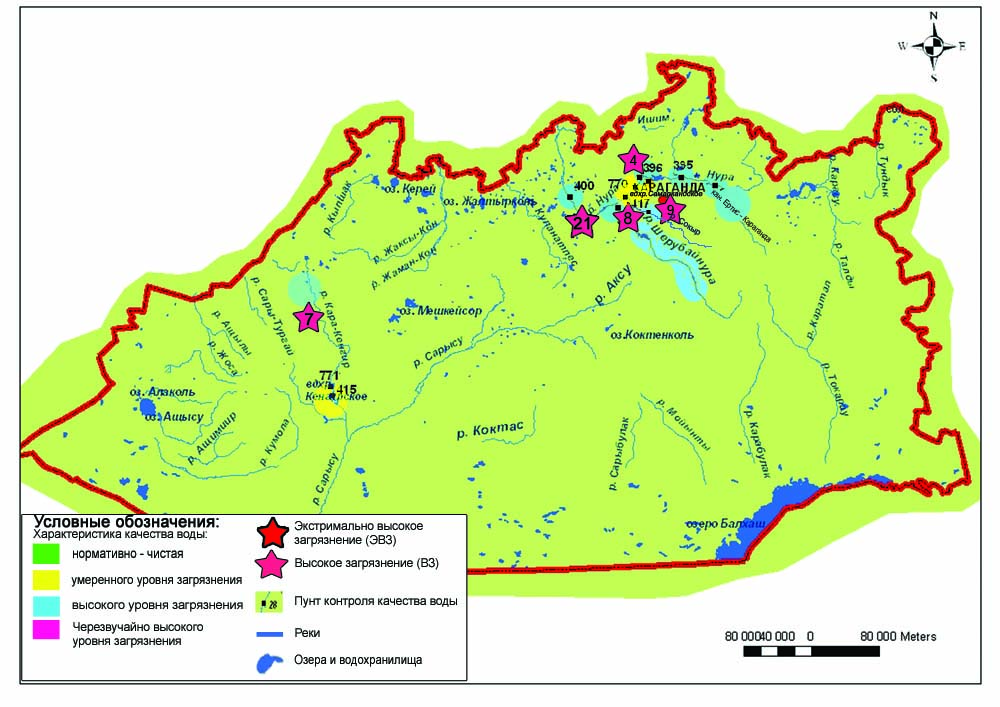 8.7 Характеристика качества поверхностных вод Карагандинской области8.10 Качество поверхностных вод по гидробиологическим показателям Карагандинской областиГидробиологические наблюдения проводились на реках Нура, Шерубайнура, Кара Кенгир, а также на водохранилищах Самаркан и Кенгир по определению острой токсичности воды на дафний.Река Нура. Согласно результатам биотестирования на створах реки Нура  наблюдались следующие тест - параметры (процент погибших дафний по отношению к контролю): с. Шешенкара -0%, жд.ст.Балыкты- 0%,  г.Темиртау, 5,7 км ниже сброса сточных вод-0% , нижний бьеф Интумакского водохранилища-0% , а.Акмешит  - 0%; г. Темиртау, 1 км выше сброса сточных вод - 1%, г. Темиртау, 1 км ниже сброса сточных вод - 1%. По полученным данным исследуемая вода реки Нура не оказывает токсического действия на тест-объект.Река Шерубайнура. В процессе биотестирования за 1 квартал 2016года  процент погибших дафний по отношению к контролю по реке составил 0%. Исходя из полученных данных, исследуемая вода не оказывает токсического действия на тест-объект.Водохранилище Самаркан.Количество выживших дафний на водохранилище в ходе биотестирования составило 100% по отношению к контролю. Тест-параметр был равен 0%. Исследуемый водный объект не оказал токсического влияния на культуру Daphniamagna.	Водохранилище Кенгир. Данные полученные в ходе биотестирования по водохранилищу Кенгир  показали отсутствие  токсического влияния на тест-обьект. Число выживших дафний в исследуемой воде составило 100%. Тест-параметр равен  0%.Река Кара Кенгир. В процессе биотестирования были выявлены следующие тест-параметры: ″г.Жезказган, 0,2 км выше сброса сточных вод…″ - 0%; ″г.Жезказган, 5,5 км выше сброса ст.вод″ - 0% и ″г.Жезказган, 4,7 км ниже сброса сточных вод″ - 0%. По полученным данным исследуемая вода не оказывает токсического действия на тест-объект.8.11 Радиационный гамма-фон Карагандинской областиНаблюдения за уровнем гамма излучения на местности осуществлялись ежедневно на 5-ти метеорологическихстанциях (Балхаш, Жезказган, Караганда, Корнеевка, свх. Родниковский) ина 2-хавтоматических постах наблюдений за загрязнением атмосферного воздуха г. Караганда (ПНЗ№5),г.Темиртау (ПНЗ№2)(рис. 8.8).Средние значения радиационного гамма-фона приземного слоя атмосферы по населенным пунктам области находились в пределах 0,11-0,20мкЗв/ч. В среднем по области радиационный гамма-фон составил 0,15 мкЗв/ч и находился в допустимых пределах.8.12  Плотность радиоактивных выпадений в приземном слоеатмосферы
	Контроль за радиоактивным загрязнением приземного слоя атмосферы на территории Карагандинской области осуществлялся на 3-х метеорологических станциях (Балхаш, Жезказган, Караганда) путем отбора проб воздуха горизонтальными планшетами(рис. 8.8). На всех станциях проводился пятисуточный отбор проб.Среднесуточная плотность радиоактивных выпадений в приземном слое атмосферы на территории области колебалась в пределах 0,8–1,5 Бк/м2. Средняя величина плотности выпадений по области составила 1,2 Бк/м2, что не превышает предельно-допустимый уровень.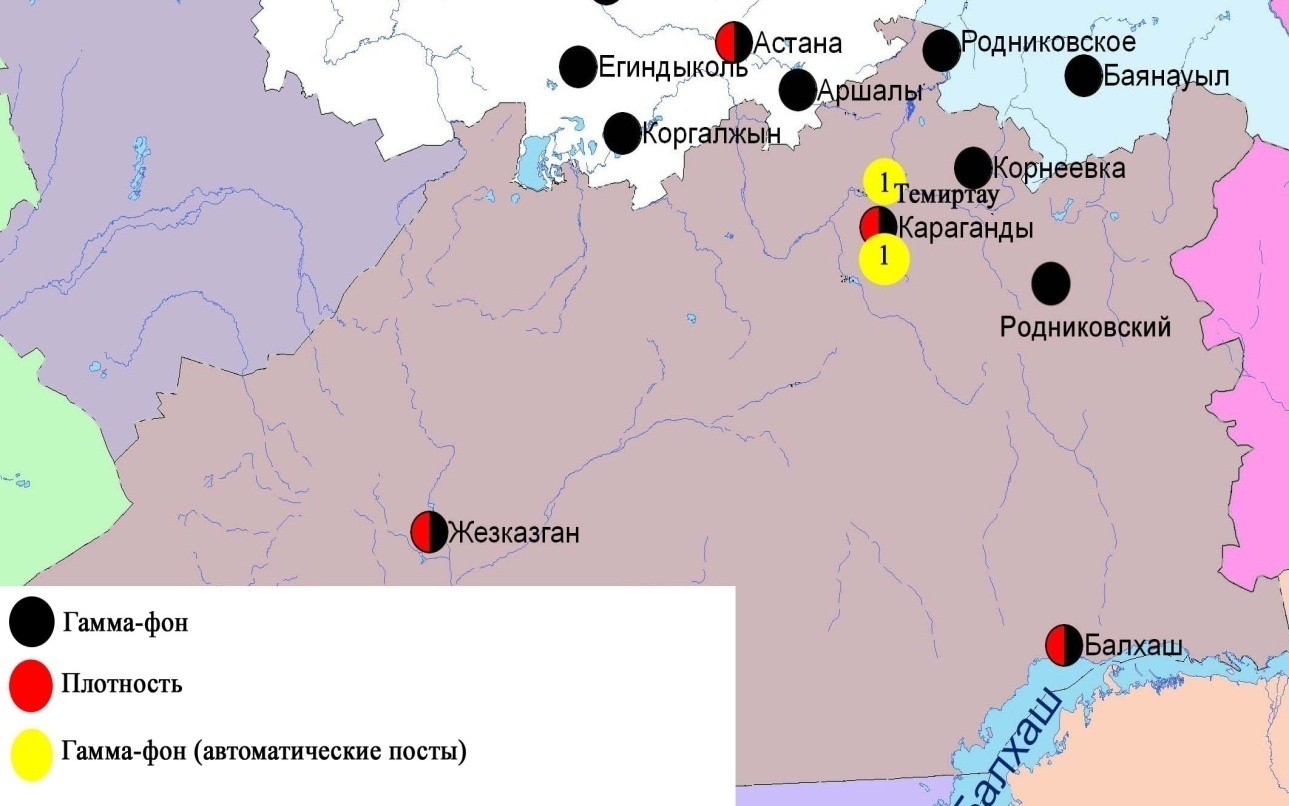 Рис. 8.8 Схема расположения метеостанций за наблюдением уровня радиационного гамма-фона и плотности радиоактивных выпадений на территорииКарагандинской областиСостояние окружающей среды Костанайской областиСостояние загрязнения атмосферного воздуха по городу КостанайНаблюдения за состоянием атмосферного воздуха велись на 4 стационарных постах (рис.9.1., таблица 77).Таблица 77Место расположения постов наблюдений и определяемые примеси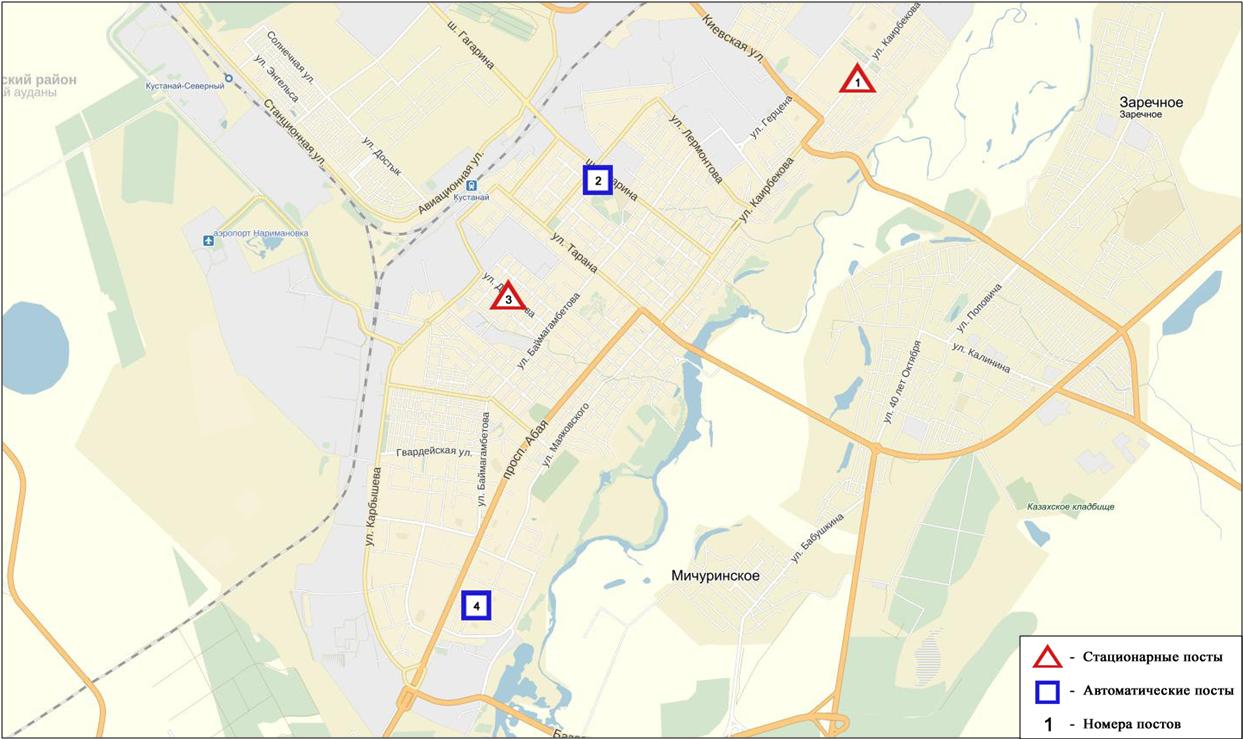 Рис.9.1 Схема расположения стационарной сети наблюдения за загрязнением атмосферного воздуха города Костанай Таблица 78Характеристика загрязнения атмосферного воздуха города КостанайОбщая оценка загрязнения атмосферы. По данным стационарной сети наблюдений (рис.9.1), уровень загрязнения атмосферного воздуха оценивался высоким, он определялся значениями СИ = 5,6 (высокий уровень)и НП =16,6 % (повышенный уровень). Воздух города более всего загрязнен оксидом азота (табл.1 и табл.1.1). В целом по городу среднемесячные концентрации оксида азота составили 3,1 ПДКс.с., концентрации остальных загрязняющих веществне превышали ПДК.За 1 квартал были зафиксированы превышения более 1 ПДК по взвешенным веществам РМ-10- 22, по оксиду углерода – 3, по оксиду азота-2170 случаев и более 5 ПДК – 19 случаев по оксиду азота (таблица 78). Состояние атмосферного воздуха по городу РудныйНаблюдения за состоянием атмосферного воздуха велись на 2 стационарных постах (рис.9.2, таблица 79).Таблица 79Место расположения постов наблюдений и определяемые примеси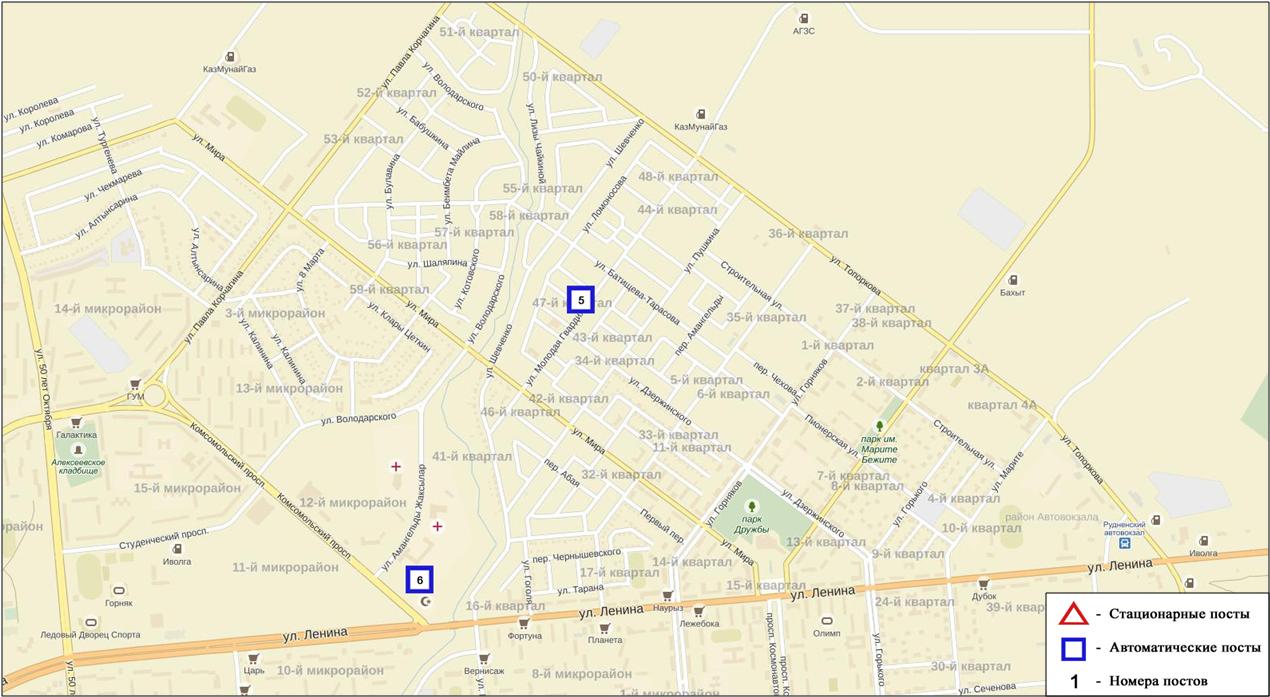 	Рис.9.2. Схема расположения тационарной сети наблюдения за загрязнением атмосферного воздуха города  РудныйТаблица 80Характеристика загрязнения атмосферного воздуха города РудныйОбщая оценка загрязнения атмосферы. По данным стационарной сети наблюдений (рис.9.2), уровень загрязнения атмосферного воздуха оценивается высокимм, он определялся значением СИ равным 4,9 (высокий уровень) и НП=2,1 % (повышенный уровень) (табл.1 и табл.1.1). Воздух города более всего загрязнен диоксидом азота.В целом по городу среднемесячные концентрации диоксида серы составила 1,6  ПДКс.с., диоксида азаота составила 1,1  ПДКс.с., концентрации остальных загрязняющих веществ - не превышали ПДК.За  1 квартал по городу были зафиксированы превышения более 1 ПДК по взвешенным частицам РМ-10 – 1, по диоксиду серы – 7, по диоксиду азота–267 случаев (таблица 80). Состояние атмосферного воздуха по поселку КарабалыкНаблюдения за состоянием атмосферного воздуха велись на 1 стационарном посту (рис.9.3., таблица 81).Таблица 81Место расположения постов наблюдений и определяемые примеси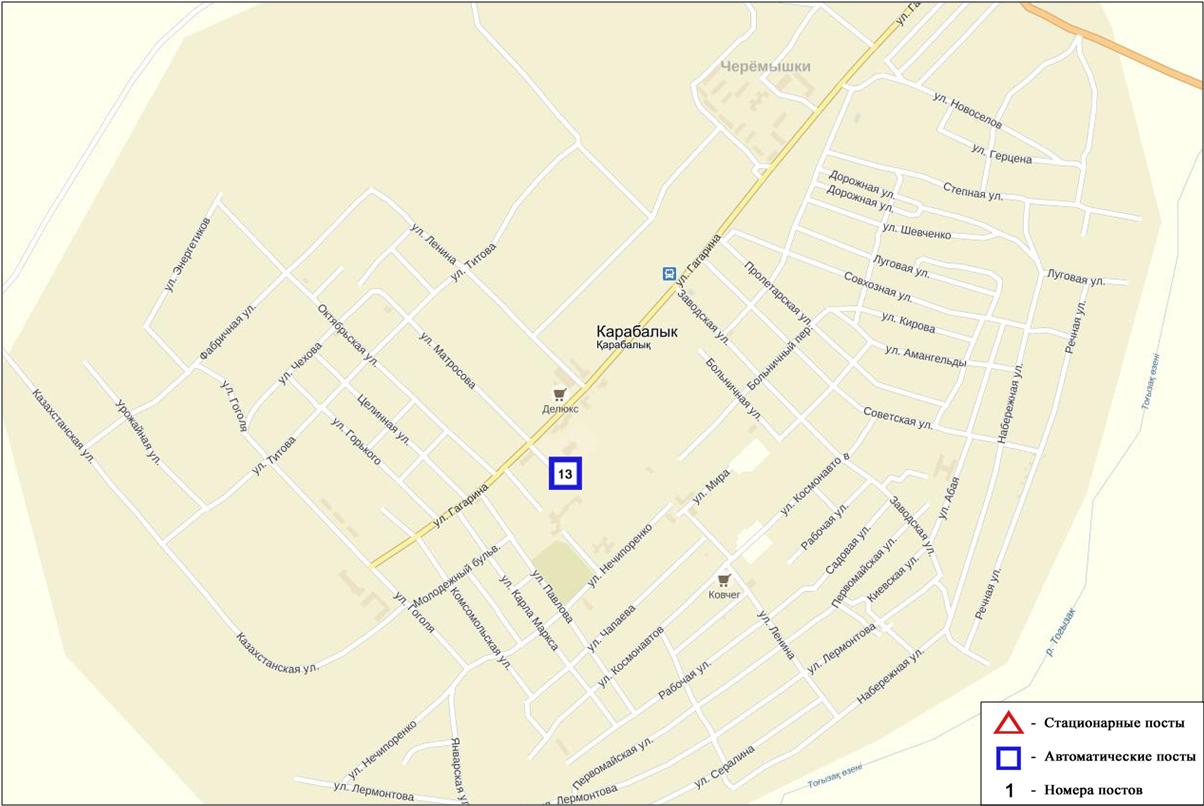 	Рис.9.3. Схема расположения стационарной сети наблюдения за загрязнением атмосферного воздуха поселку КарабалыкТаблица 82Характеристика загрязнения атмосферного воздуха поселка КарабалыкОбщая оценка загрязнения атмосферы. По данным стационарной сети наблюдений (рис.9.3.), уровень загрязнения атмосферного воздуха оценивается повышенным, он определялся значениями  СИ равным 2,8 и НП = 4,6 % (табл.1 и табл.1.1). В целом по поселку среднемесечная концентрация озона составляла 2,5ПДКс.с., концентрации остальных загрязняющих веществ не превышали ПДК.За 1 квартал по поселку были зафиксированы превышения более 1 ПДК по сероводороду - 270, по взвещенным частицам РМ-2,5 - 5 случаев (таблица 82). Состояние атмосферного воздуха по городу АркалыкНаблюдения за состоянием атмосферного воздуха велись на 2 стационарном посту (рис.9.4., таблица 83).Таблица 83Место расположения постов наблюдений и определяемые примеси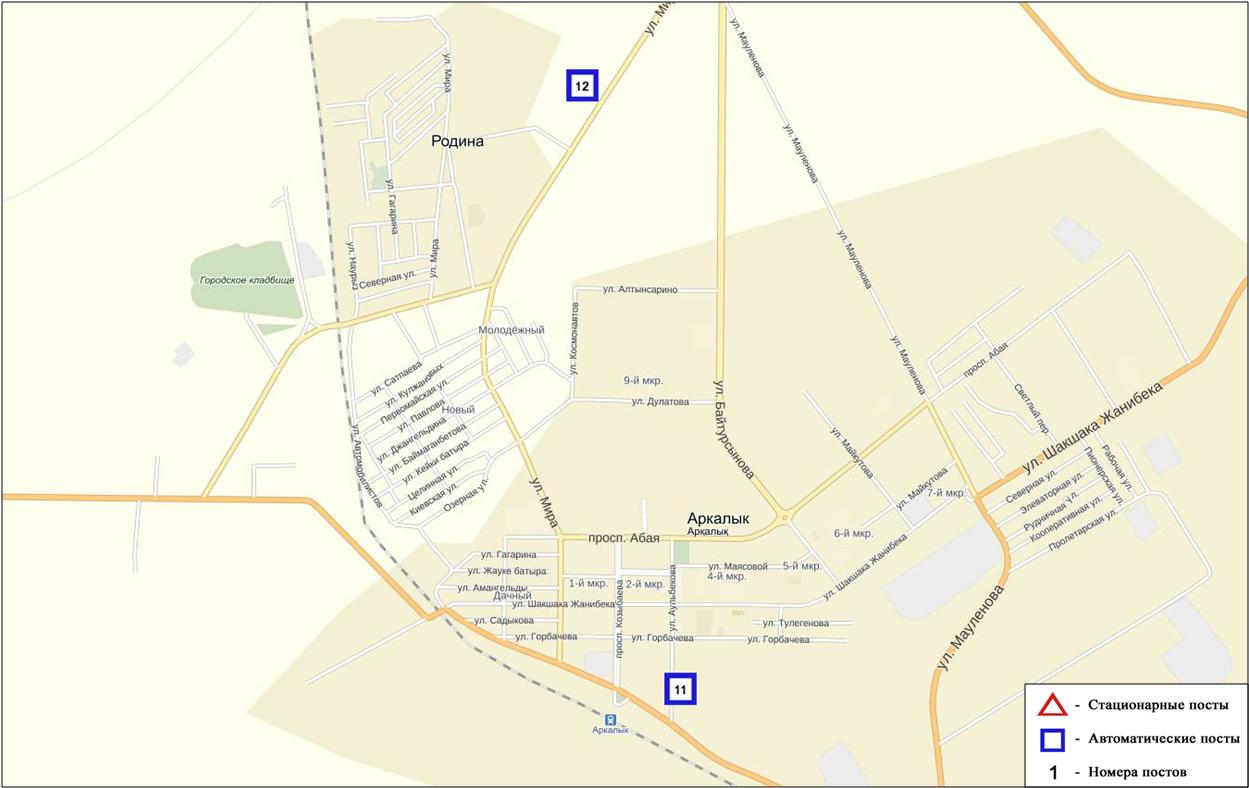 Рис.9.4. Схема расположения стационарной сети наблюдения за загрязнением атмосферного воздуха города АркалыкТаблица 84Характеристика загрязнения атмосферного воздуха города АркалыкВ целом городу среднемесячные концентрации загрязняющих веществ не превышали ПДК.За 1 квартал были зафиксированы превышения более 1 ПДК по сероводороду – 117 и по диоксиду серы – 2 случая; а также 11 случаев превышения более 5 ПДК по сероводороду (таблица 84).Состояние атмосферного воздуха по городу ЖитикараНаблюдения за состоянием атмосферного воздуха велись на 2 стационарном посту (рис.9.5, таблица 85).Таблица 85Место расположения постов наблюдений и определяемые примеси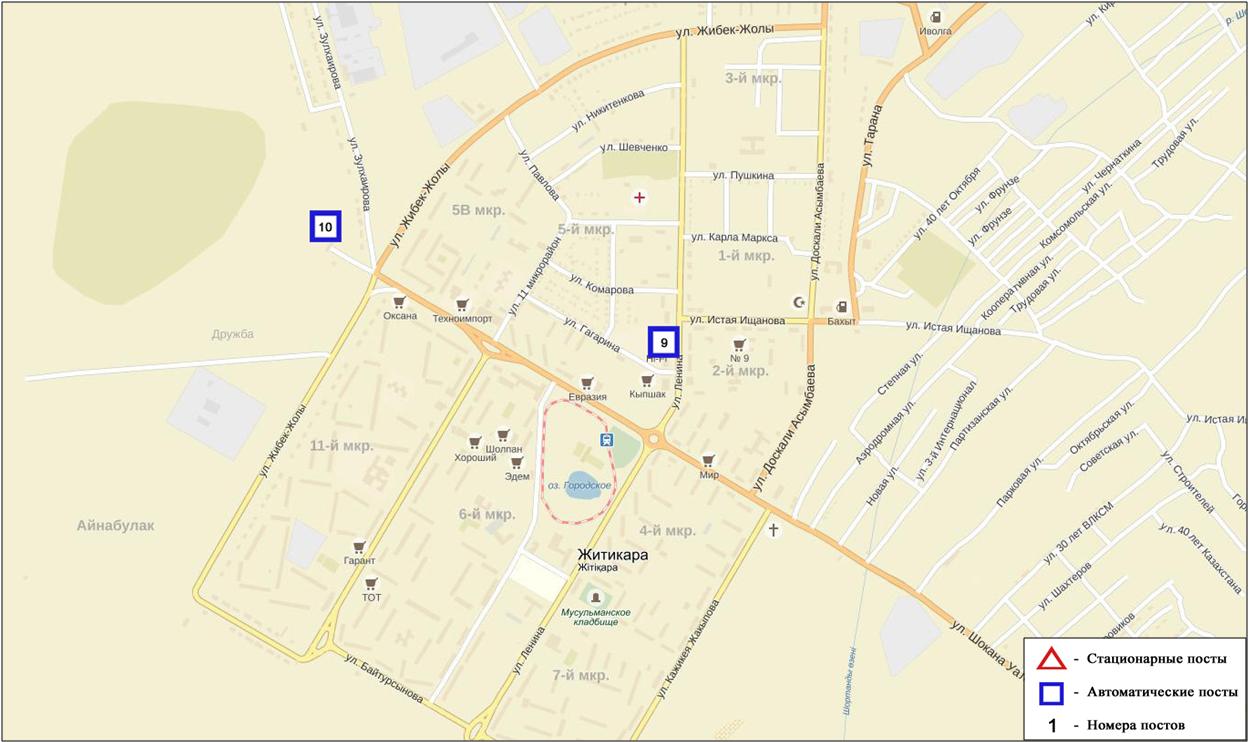 Рис.9.5. Схема расположения стационарной сети наблюдения за загрязнением атмосферного воздуха города ЖитикараТаблица 86Характеристика загрязнения атмосферного воздуха города ЖитикараВ целом городу среднемесячные концентрации загрязняющих веществ не превышали ПДК.За 1 квартал был зафиксирован 1 случай превышения более 1 ПДК по диоксиду азота. Состояние атмосферного воздуха по городу ЛисаковскНаблюдения за состоянием атмосферного воздуха велись на 2 стационарном посту (рис.9.6, таблица 87).Таблица 87Место расположения постов наблюдений и определяемые примеси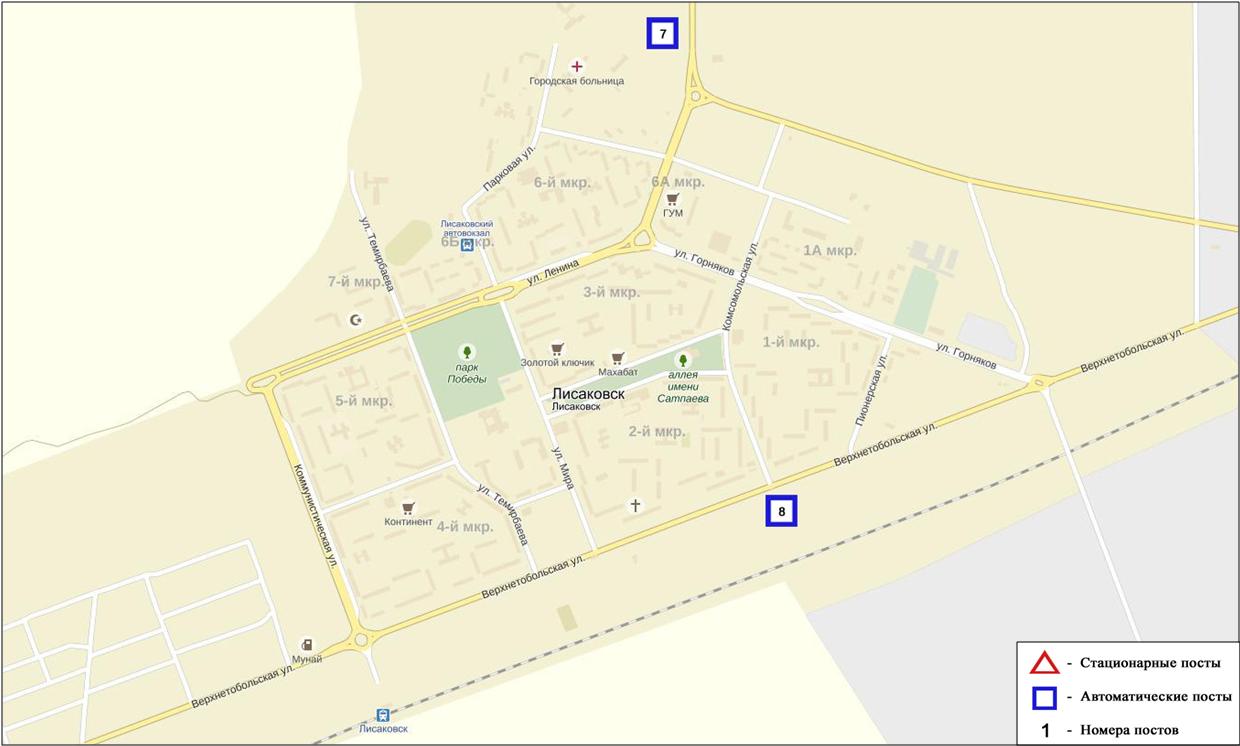 Рис.9.6. Схема расположения стационарной сети наблюдения за загрязнением атмосферного воздуха города ЛисаковскТаблица 88Характеристика загрязнения атмосферного воздуха города ЛисаковскВ целом по городу среднемесячные концентрации загрязняющих веществ не превышали ПДК (таблица 88).За 1 квартал был зафиксирован 1 случай превышения более 1 ПДК по оксиду углерода, 21 случай по сероводороду; а также было зафиксировано 3 случая превышения более 5 ПДК по сероводороду.Химический состав атмосферных осадков на территории Костанайской области за 2015 годНаблюдения за химическим составом атмосферных осадков заключались в отборе проб дождевой воды на метеостанции Костанай (рис.9.7).На М Костанай концентрации всех определяемых загрязняющих веществ в осадках не превышают предельно допустимые концентрации (ПДК), за исключением кадмия, содержание которого составило 1,27 ПДК.В пробах осадков преобладало содержание гидрокарбонатов 31,3 %, сульфатов 21,8 %, хлоридов 15,2 %, ионов кальция 14,7 %.Величина общей минерализации составила 43,8 мг/л, электропроводимости – 75,7 мкСм/см. Кислотность выпавших осадков имеет характер слабощелочной среды (6,71).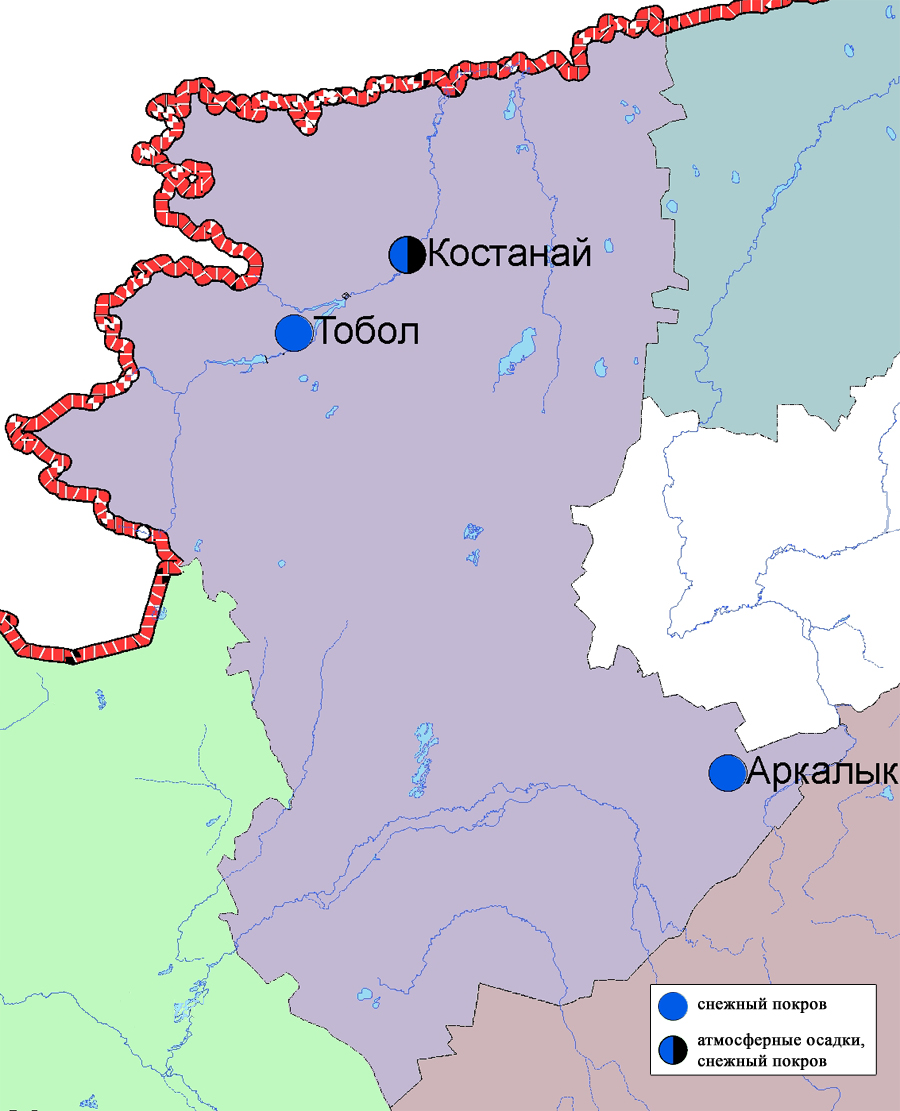 Рис. 9.7 Схема расположения метеостанций за наблюдением атмосферных осадков  и снежного покрова на территории Костанайской области9.8  Качество поверхностных вод на территории Костанайской областиНаблюдения за загрязнением поверхностных вод на территории Костанайской области проводились на 8 водных объектах: реки Тобыл, Айет, Тогызак, Уй, Желкуар, водохранилища Аманкельды, Каратомар, Жогаргы-Тобыл.В реке Тобыл температура воды 0,1ºC, водородный показатель равен 7,53, концентрация растворенного в воде кислорода 7,59мг/дм3, БПК51,50 мг/дм3. Превышения ПДК были зафиксированы по веществам из групп главных ионов (сульфаты 2,5 ПДК, магний 1,7 ПДК), биогенных веществ (железо общее 3,1 ПДК), тяжелых металлов (медь 11,0 ПДК, цинк 1,2 ПДК, марганец 3,0 ПДК, никель 5,1 ПДК,), органических веществ (фенолы 1,1 ПДК).В реке Айет температура воды 0,0ºC, водородный показатель равен 7,43, концентрация растворенного в воде кислорода 5,86 мг/дм3, БПК51,64 мг/дм3. Превышения ПДК были зафиксированы по веществам из групп главных ионов (сульфаты 2,9 ПДК, магний 1,7 ПДК), биогенных веществ (железо общее 3,6 ПДК), тяжелых металлов (медь 9,6 ПДК, марганец 2,0 ПДК, никель 3,5 ПДК,).В реке Тогызык температура воды 0,0ºC, водородный показатель равен 7,57, концентрация растворенного в воде кислорода 8,70 мг/дм3, БПК5 2,71 мг/дм3. Превышения ПДК были зафиксированы по веществам из групп главных ионов (сульфаты 3,6 ПДК, магний 1,6 ПДК), биогенных веществ (железо общее 2,7 ПДК), тяжелых металлов (медь 7,3 ПДК, марганец 6,6 ПДК, никель 3,3 ПДК).В реке Желкуар температура воды 1.4ºC, водородный показатель равен 7.64, концентрация растворенного в воде кислорода 6,01 мг/дм3, БПК52,10 мг/дм3. Превышения ПДК были зафиксированы по веществам из групп главных ионов (сульфаты 3,6 ПДК, магний 1,7 ПДК, хлориды 1,7 ПДК), тяжелых металлов (медь 20,5 ПДК, никель 3,5 ПДК,).В реке Уй температура воды 0,0ºC, водородный показатель равен 7.95, концентрация растворенного в воде кислорода 9,09 мг/дм3, БПК52,90 мг/дм3. Превышения ПДК были зафиксированы по веществам из групп главных ионов (сульфаты 3,0 ПДК, магний 1,7 ПДК), биогенных веществ (фториды 1,2 ПДК, железо общее 5,1 ПДК), тяжелых металлов (никель 3,7 ПДК, медь 11,0 ПДК), органических веществ (фенолы 2,0 ПДК, нефтепродукты 1,2 ПДК).В вдхр. Аманкельды температура воды 0,3ºC, водородный показатель равен 7,91, концентрация растворенного в воде кислорода 10,33 мг/дм3, БПК53,11 мг/дм3. Превышения ПДК были зафиксированы по веществам из групп главных ионов (сульфаты 2,1 ПДК, магний 1,1 ПДК), биогенных веществ (железо общее 1,4 ПДК), тяжелых металлов (медь 16,5 ПДК, цинк 1,6 ПДК, никель 3,0 ПДК,).В вдхр. Каратомартемпература воды 0,2ºC, водородный показатель равен 7,89, концентрация растворенного в воде кислорода 10,70 мг/дм3, БПК52,25 мг/дм3. Превышения ПДК были зафиксированы по веществам из групп главных ионов (сульфаты 1,6 ПДК), тяжелых металлов (медь 17,0 ПДК, цинк 1,6 ПДК, никель4,4 ПДК).В вдхр. Жогаргы Тобыл температура воды 3,2ºC, водородный показатель равен 7,88, концентрация растворенного в воде кислорода 10,7 мг/дм3, БПК5 2,96 мг/дм3. Превышения ПДК были зафиксированы по веществам из групп главных ионов (сульфаты 1,6 ПДК, магний 1,1 ПДК), биогенных веществ (железо общее 1,70 ПДК), тяжелых металлов (медь 22,5 ПДК, цинк 1,3 ПДК).Качество воды водных объектов на территории Костанайской области оценивается следующим образом: вода «высокого уровня загрязнения» - реки Тобыл, Айет, Тогызак, Уй, Желкуар, водохранилища Аманкельды, Каратомар, Жогаргы Тобыл.В сравнении с 1 кварталом 2015 года качество воды реки Тобыл, Айет, Уй, водохранилищах Каратомар, Аманкельды, не изменилось, в реке Тогызак, водохранилище Жогаргы Тобыл – ухудшилось. В сравнении с 4 кварталом 2015 года качество воды рек Тогызак, Уй, водохранилища Аманкельды, Каратомар, Жогаргы Тобыл - не изменилось; в реках Тобыл, Айет – ухудшилось.На территории области обнаружено 1 случай ВЗ в реке Тогызак(таблица 7).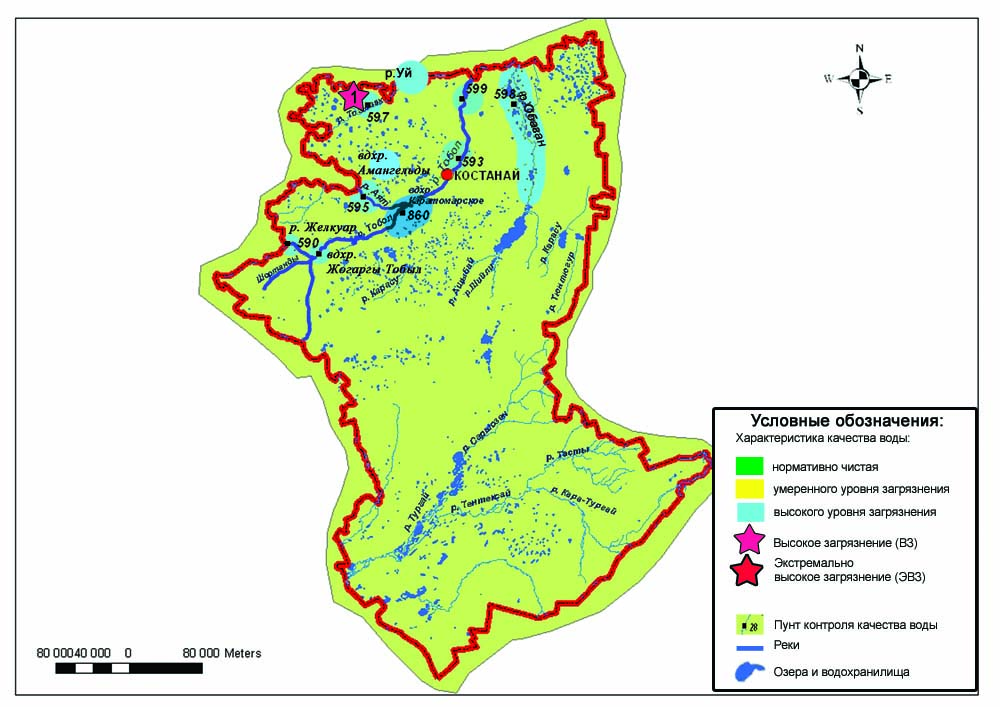 9.8 Характеристика качества поверхностных вод Костанайской области9.10 Радиационный гамма-фон Костанайской областиНаблюдения за уровнем гамма излучения на местности осуществлялись ежедневно на 6-ти метеорологических станциях (Жетыкара, Караменды, Карасу, Карабалык, Костанай, Сарыколь) и на 3-хавтоматических постах наблюдений за загрязнением атмосферного воздуха г.Костанай(ПНЗ№2; ПНЗ№4), г.Рудный (ПНЗ№5)(рис. 9.9).Средние значения радиационного гамма-фона приземного слоя атмосферы по населенным пунктам областинаходились в пределах0,08-0,17мкЗв/ч. В среднем по области радиационный гамма-фон составил 0,11 мкЗв/ч и находился в допустимых пределах.9.11 Плотность радиоактивных выпадений в приземномслое атмосферыКонтроль за радиоактивным загрязнением приземного слоя атмосферы на территории Костанайской области осуществлялся на 2-х метеорологическихстанциях (Жетыкара, Костанай) путем отбора проб воздуха горизонтальными планшетами (рис. 9.9). На станции проводился пятисуточный отбор проб.Среднесуточная плотность радиоактивных выпадений в приземном слое атмосферы на территории области колебалась в пределах 0,7–2,0 Бк/м2. Средняя величина плотности выпадений по области составила 1,1 Бк/м2, что не превышает предельно-допустимый уровень.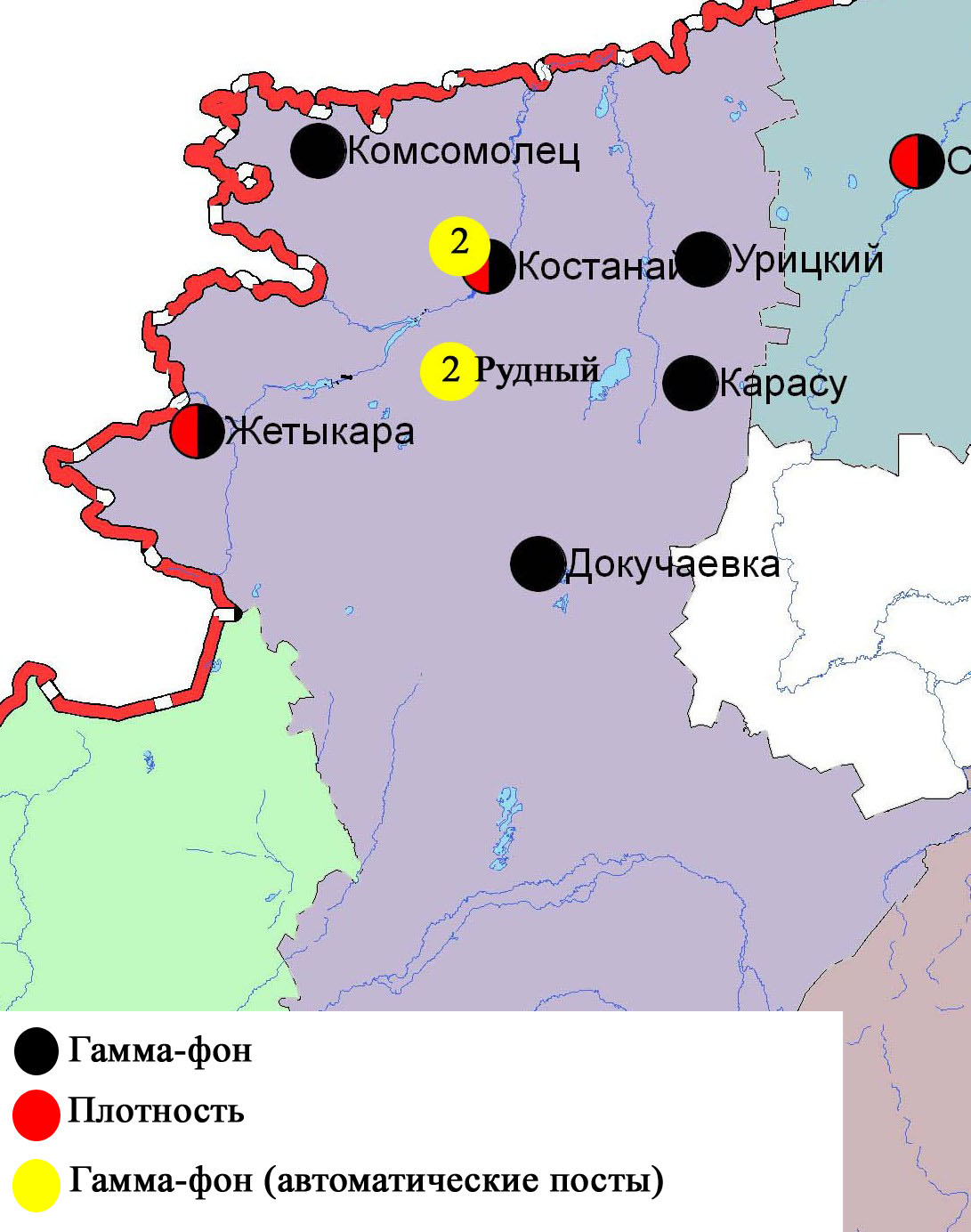 Рис. 9.9 Схема расположения метеостанций за наблюдением уровня радиационного гамма-фона и плотности радиоактивных выпадений на территорииКостанайской области Состояние окружающей среды Кызылординской областиСостояние загрязнения атмосферного воздуха по городу КызылордаНаблюдение за состоянием атмосферного воздуха велось на 3 стационарных постах (рис.10.1., таблица 89).Таблица 89Место расположения постов наблюдений и определяемые примеси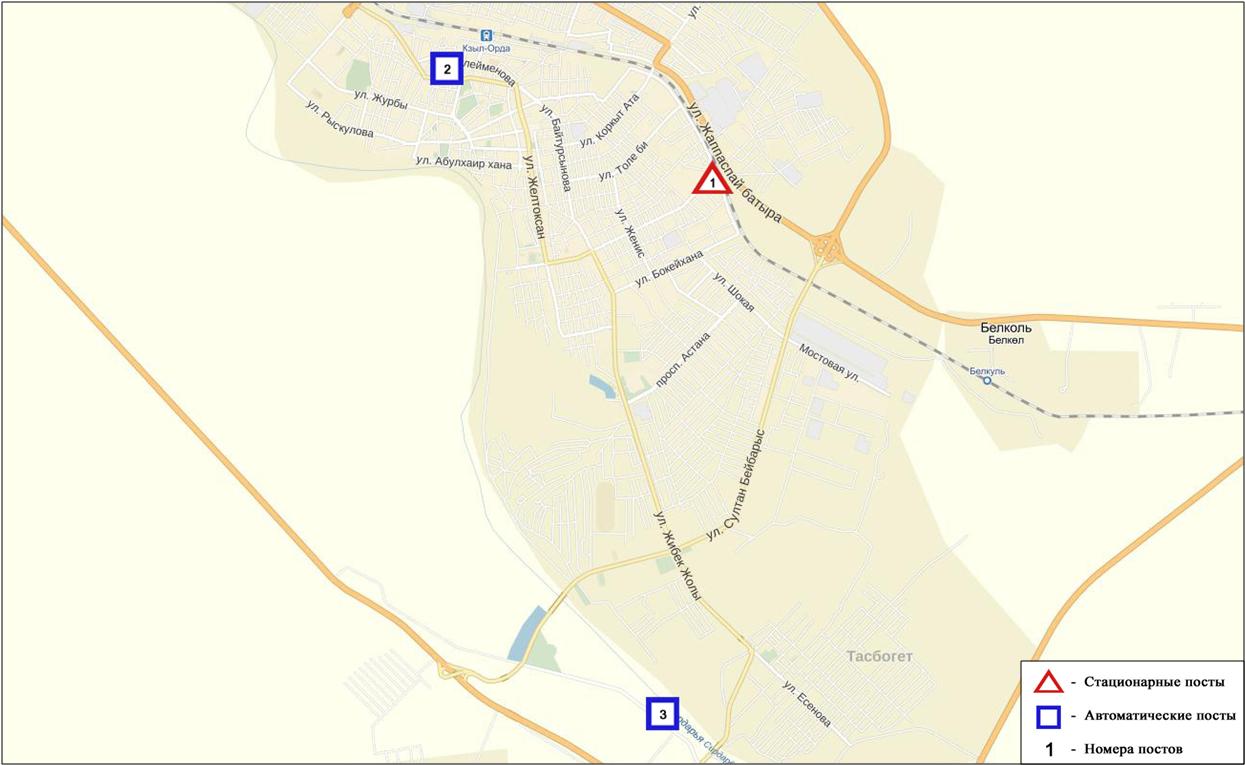 Рис.10.1. Схема расположения стационарной сети наблюдения за загрязнением атмосферного воздуха города Кызылорда	Таблица 90Характеристика загрязнения атмосферного воздуха города КызылордаОбщая оценка загрязнения атмосферы. По данным стационарной сети наблюдений (рис.10.1.), уровень загрязнения атмосферного воздуха оценивался повышенным, он определялся значением СИ равным 1,7(повышенный уовень), НП = 0,7 % (низкий уровень)  (табл.1 и табл.1.1). В целом по городу среднемесячные концентрации загрязняющих веществ не превышали ПДК. По городу были зафиксированы превышения более 1 ПДК по диоксиду азота - 66 случаев (таблица 90).10.2  Состояние атмосферного воздухапо данным эпизодических наблюдений города Кызылорда и Кызылординской области При проведении маршрутных обследований атмосферного воздуха по городу Кызылорда показало, что содержание диоксид азота, диоксида серы,  оксида углерода и взвешанных веществ находились в пределах нормы (рис. 10.2, таблица 91).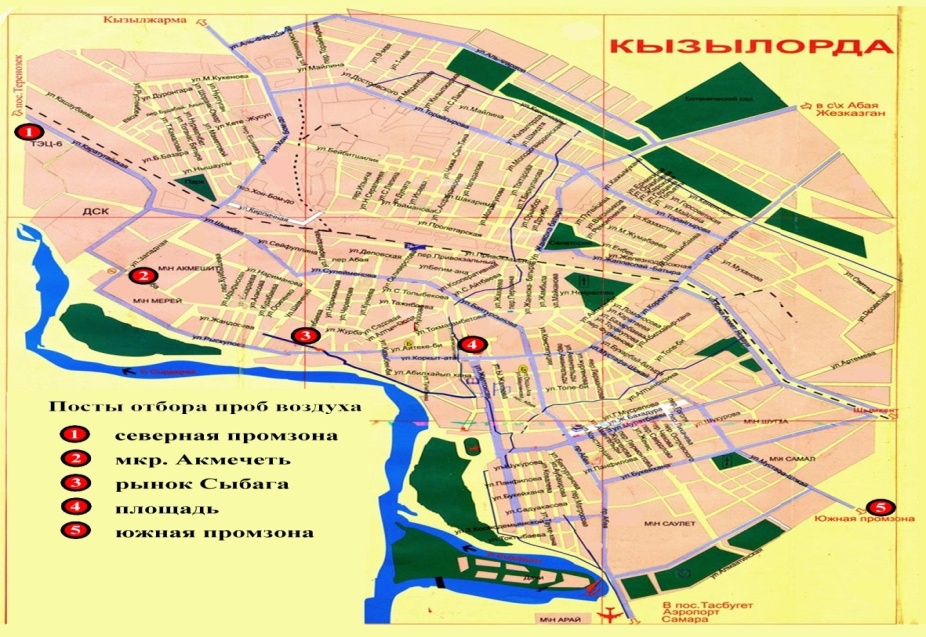 Рис.10.2 Схема расположения маршрутных постов экспедиционных наблюдений  по г. КызылордаВ 1 квартале 2016 года при проведении экспедиционных обследований по Кызылординской области показало, что содержание взвешенных веществ,   диоксида серы, диоксид азота и оксида углерода находились в пределах допустимой нормы (таблица 92).Таблица 92Характеристика состояния атмосферного воздуха города Кызылордаза 1 квартал 2016 года по данным экспедиционных наблюденийТаблица 92.1Характеристика состояния атмосферного воздуха Кызылординскойза 1 квартал 2016 год по данным экспедиционных наблюдений10.3 Состояние атмосферного воздуха по поселку АкайНаблюдения за состоянием атмосферного воздуха велись на                                   1 стационарном посту (рис.10.3, таблица 93).Таблица 93Место расположения постов наблюдений и определяемые примеси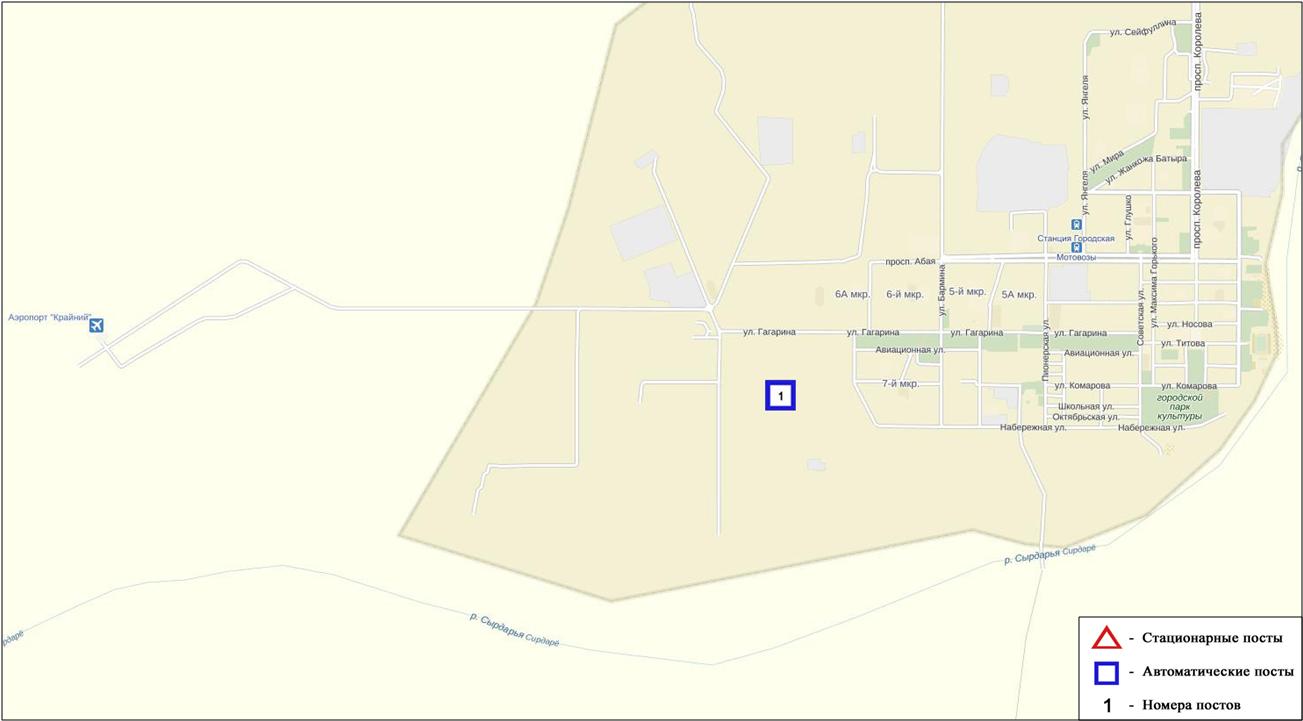 Рис.10.3 Схема расположения стационарной сети наблюдения за загрязнением атмосферного воздуха поселка Акай Таблица 94Характеристика загрязнения атмосферного воздуха поселка АкайОбщая оценка загрязнения атмосферы. По данным стационарной сети наблюдений (рис.10.3), уровень загрязнения атмосферного воздуха оценивался повышенным, он определялся значением НП = 4,5  % (повышенный уровень), СИ был равен 1,3 (низкий уровень) (табл.1 и табл.1.1). По поселку среднемесячная концентрация по озону – 4,0 ПДКс.с., концентрации остальных загрязняющих веществ не превышали ПДК.Были зафиксированы превышения более 1 ПДК по озону– 176 случаев (таблица 94).10.4 Состояние атмосферного воздуха по поселку ТоретамНаблюдения за состоянием атмосферного воздуха велись на 1 стационарном посту (рис.10.4, таблица 95).Таблица 95Место расположения постов наблюдений и определяемые примеси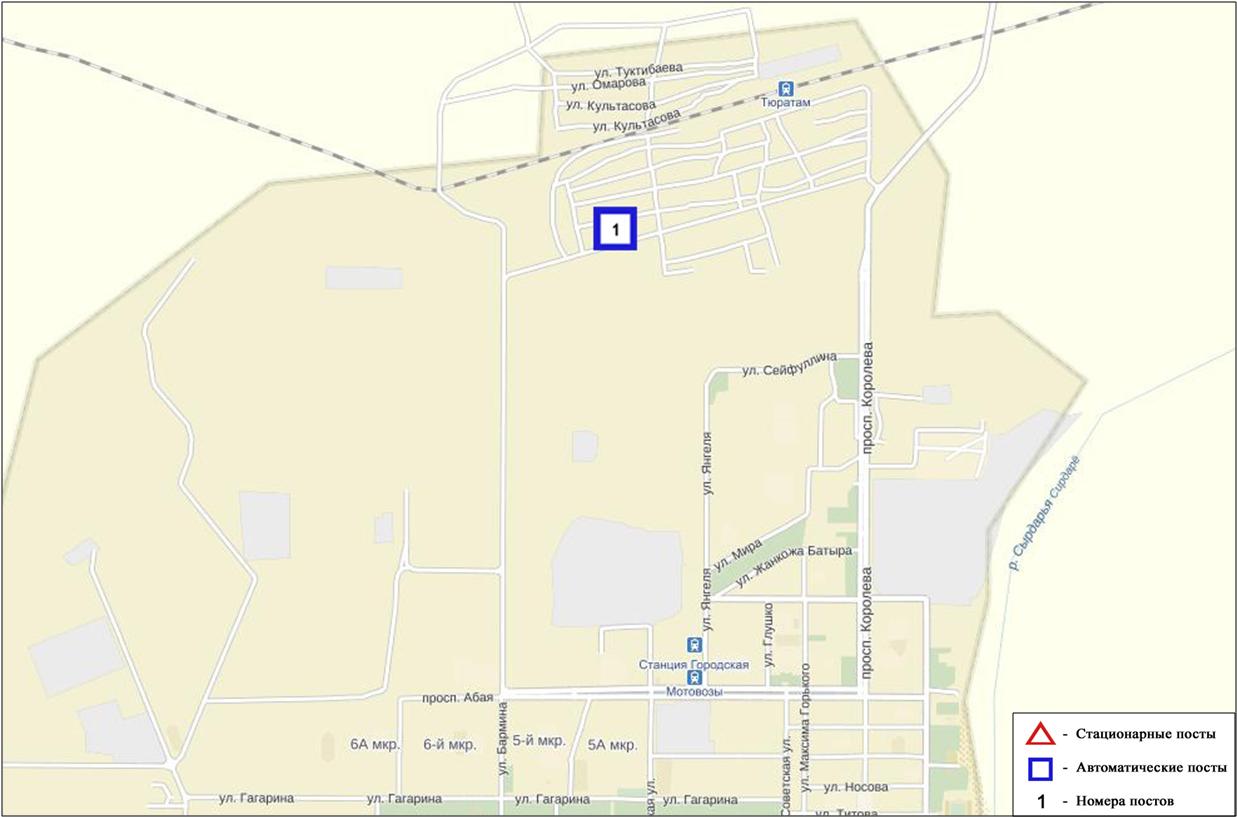 Рис. 10.4 Схема расположения стационарной сети наблюдения за загрязнением атмосферного воздуха поселка Торетам Таблица 96Характеристика загрязнения атмосферного воздуха поселка ТоретамОбщая оценка загрязнения атмосферы. По данным стационарной сети наблюдений(рис.10.4), уровень загрязнения атмосферного воздуха оценивался низким, он определялся значениями СИ равным 0,8 и НП = 0,0 % (табл.1 и табл.1.1). В целом по поселку среднемесячные концентрации всех загрязняющих веществ не превышали ПДК (таблица 96).10.5 Химический состав атмосферных осадков на территории Кызылординской области за 2015 годНаблюдения за химическим составом атмосферных осадков заключались в отборе проб дождевой воды на 3 метеостанциях (Аральское море, Джусалы, Кызылорда) (рис. 10.5).Концентрации всех определяемых загрязняющих веществ в осадках не превышают предельно допустимые концентрации (ПДК).В пробах осадков преобладало содержание гидрокарбонатов 31,5%, сульфатов 22,9 %, ионов кальция 15,4 %, хлоридов 13,4 %. Наибольшая общая минерализация отмечена на М Кызылорда – 69,1 мг/л, наименьшая – 56 мг/л – на М Джусалы. Удельная электропроводимость атмосферных осадковнаходилась в пределах от 95 (М Джусалы) до 116 мкСм/см (М Кызылорда). Кислотность выпавших осадков имеет характер слабокислой и слабощелочной среды, находится в пределах от 6,52 (М Аральское море) до 7,08 (М Кызылорда).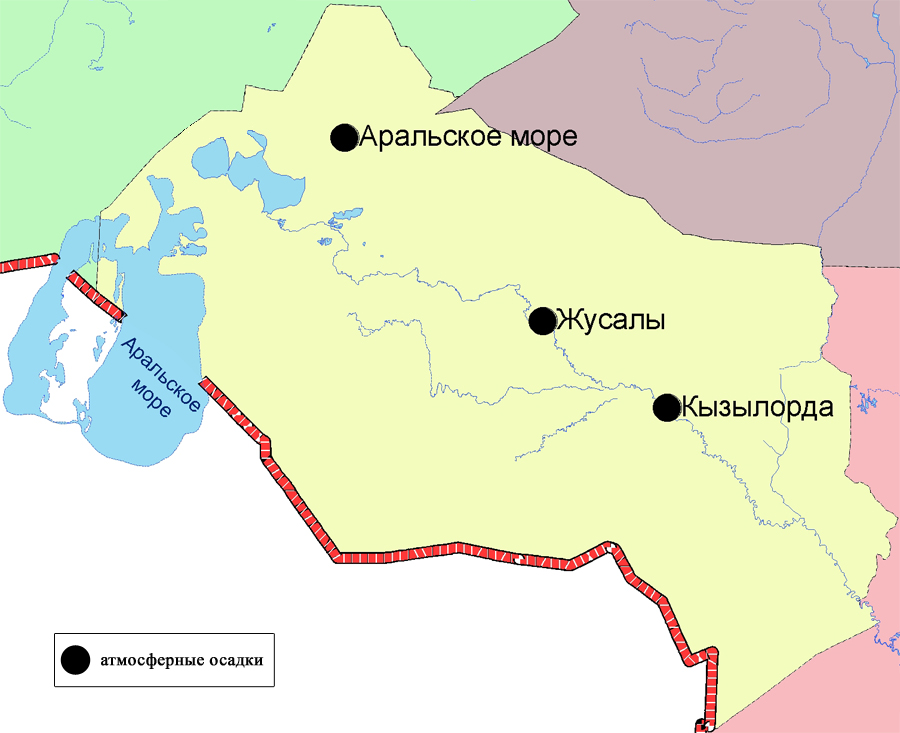 Рис. 10.5 Схема расположения метеостанций за наблюдением атмосферных осадков на территории Кызылординской области10.6   Качество поверхностных вод на территорииКызылординской областиНаблюдения за загрязнением поверхностных вод на территории Кызылординской области проводились в реке Сырдария и Аральском море. В реке Сырдария температура воды колебалась от 0ºC до 6,2ºC, среднее значение рН составило – 7,9 концентрация растворенного в воде кислорода в среднем составляла 7,7 мг/дм3, БПК5 в среднем 1,02 мг/дм3. Превышения ПДК были зафиксированы по веществам из групп тяжелых металлов (медь 2,2 ПДК) и главных ионов (сульфаты 4,5 ПДК).В Аральском море температура воды колебалась от 0ºC до 2,0ºC, рН составило – 8,0, концентрация растворенного в воде кислорода составила 7,63 мг/дм3, БПК51,03 мг/дм3. Превышения ПДК были зафиксированы по веществам из групп тяжелых металлов (медь 2,0 ПДК,), главных ионов (сульфаты 4,7 ПДК), биогенных веществ (железо общее 1,4 ПДК).Качество воды водных объектов на территории Кызылординской области оценивается следующим образом: река Сырдария - вода «высокого уровня загрязнения», Аральское море – «умеренного уровня загрязнения».По сравнении с 1 кварталом и 4 кварталом 2015 года качество воды реки Сырдария – ухудшилось, Аральского моря – существенно не изменилось.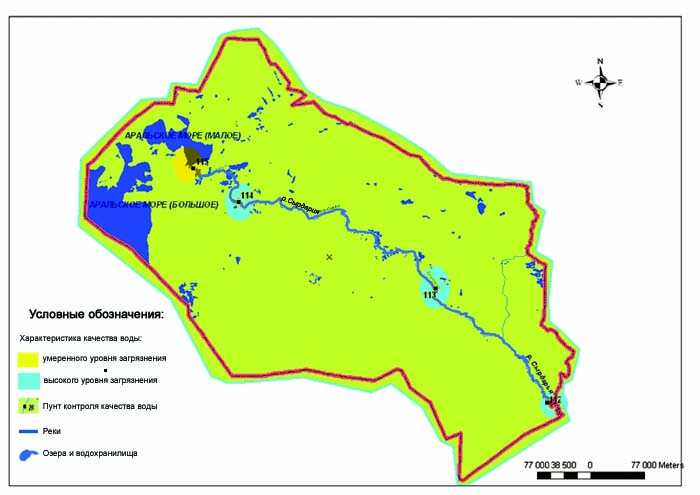 10.6 Характеристика качества поверхностных вод Кызылординской области10.7 Качество воды хозяйственно-питьевого и культурно-бытового водопользования города Кызылорда и Кызылординской области Отбор проб воды для химического анализа по хозяйственно-питьевой категории водопользования производится с городского водозабора - водопроводной воды (перед поступлением в распределительную сеть), с открытого водоема (вода, поступающая из реки Сырдарья до очистки и фильтрации), с подземных источников – глубинных скважин (скважина - водозабор 100-120 м).Основными критериями качества проб воды из городского и районных водозаборов, глубинных скважин и децентрализованных источников являются значения ПДК вредных веществ в воде водных объектов хозяйственно-питьевого и культурно-бытового водопользования, для водопровода - гигиенические нормативы содержания вредных веществ в питьевой воде.В 1 квартале 2016 года по городу Кызылорда наиболее низкого качества питьевая вода наблюдалась в открытых водоемах. В открытых водоемах:  мутность –  1,2 ПДК, сульфаты – 1,1 ПДК, сухой остаток – 1,0 ПДК, цветность – 4,2 ПДК, жесткость – 1,0 ПДК, магний -1,4 ПДК. По г. Кызылорда в 1 квартале 2016 года по сравнению с 1 кварталом 2015 года значительных изменений не наблюдалось (табл.2.1). 	По Кызылординской области основными загрязняющими веществами питьевой воды являются - цветность, мутность, жесткость, сульфаты, сухой остаток, магний.Превышения ПДК в открытых водоемах по области наблюдается по следующим ингредиентам: мутность  в 1,1-1,7 ПДК; цветность 1,4-7,9 ПДК; сухой остаток 1,0–1,1 ПДК; сульфаты 1,3–1,4 ПДК, жесткость 1,0–1,1 ПДК; магний  1,1-1,4 ПДК. Водопроводная вода по всей территории области имеет превышения по мутности 1,0 ПДК, цветность 1,2-2,0 ПДК, магнию 1,1-1,2 ПДК. В глубинных скважинах превышения наблюдаются по следующим ингредиентам: сульфаты в 1,0 ПДК, цветность 1,1-2,7 ПДК, магнию 1,1 ПДК.Превышения ПДК в децентрализованных источниках по области наблюдается по следующим ингредиентам: цветности 1,2 – 5,0 ПДК, мутности 1,0-1,3 ПДК,  сульфатам 1,0-1,4 ПДК, сухому остатку 1,0-1,2 ПДК, жесткости – 1,0-1,4 ПДК,  магнию 1,4-1,8 ПДК.В 1 квартале 2016 года по сравнению с 1 кварталом 2015 года по качеству состояния питьевой воды значительных изменений не наблюдалось.10.8  Радиационный гамма-фон Кызылординской области.Наблюдения за уровнем гамма излучения на местности осуществлялись ежедневно на 3-х метеорологической станции (Кызылорда, Аральск, Шиели) и на 3-х автоматических постах за загрязнением атмосферного воздуха в г. Кызылорда(ПНЗ№3), п. Акай (ПНЗ№1) и п.Торетам (ПНЗ№1)(рис 10.7).Средние значения радиационного гамма-фона приземного слоя атмосферы по населенным пунктам области находились в пределах 0,06-0,18мкЗв/ч.В среднем по области радиационный гамма-фон составил 0,13мкЗв/ч и находился в допустимых пределах.10.9 Радиационный гамма-фон города Кызылорда и Кызылординской области по данным эпизодических наблюденийРадиационный гамма-фон (мощность экспозиционной дозы) по городу Кызылорда и по Кызылординской области находились в допустимых пределах (0,05 - 0,17 мкЗв/ч), что не представляет практической опасности для населения области.10.10 Плотность радиоактивных выпадений в приземном слое атмосферы на территории Кызылординской областиКонтроль за радиоактивным загрязнением приземного слоя атмосферы на территории Кызылординскойобласти осуществлялся на 2-х метеорологических станциях (Аральское море, Кызылорда) путем отбора проб воздуха горизонтальными планшетами (рис.10.7). На станциях проводился пятисуточный отбор проб.Среднесуточная плотность радиоактивных выпадений в приземном слое атмосферы на территории области колебалась в пределах 0,8–1,7 Бк/м2. Средняя величина плотности выпадений по области составила 1,2 Бк/м2, что не превышает предельно-допустимый уровень.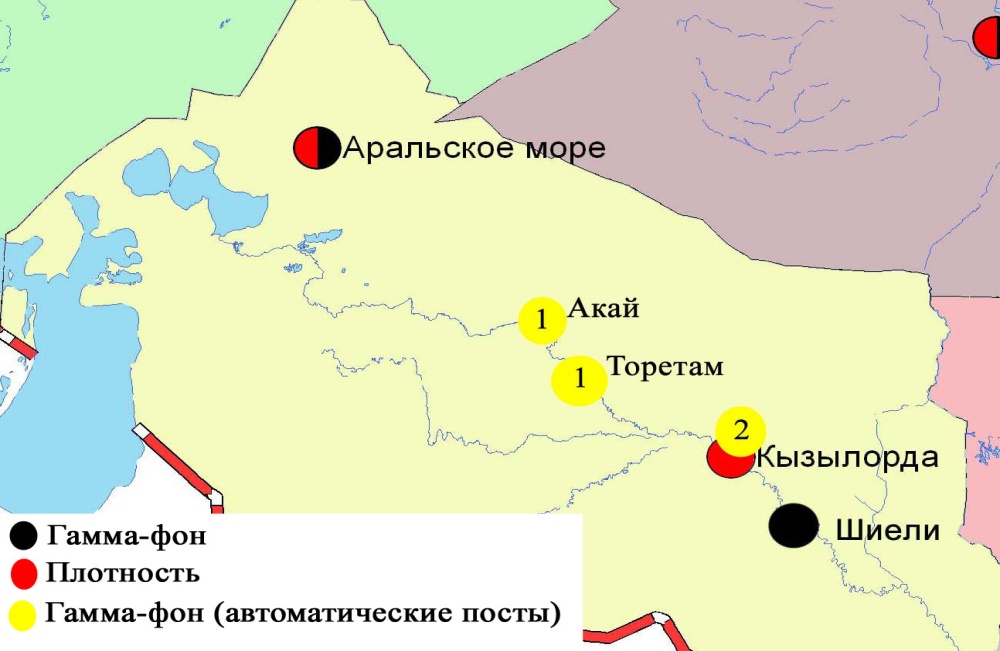 Рис. 10.7 Схема расположения метеостанций за наблюдением уровня радиационного гамма-фона и плотности радиоактивных выпаденийна территорииКызылординской областиСостояние окружающей среды Мангистауской областиСостояние загрязнения атмосферного воздуха по городу АктауНаблюдения за состоянием атмосферного воздуха велись на 4 стационарных постах (рис.11.1., таблица 97).Таблица 97Место расположения постов наблюдений и определяемые примеси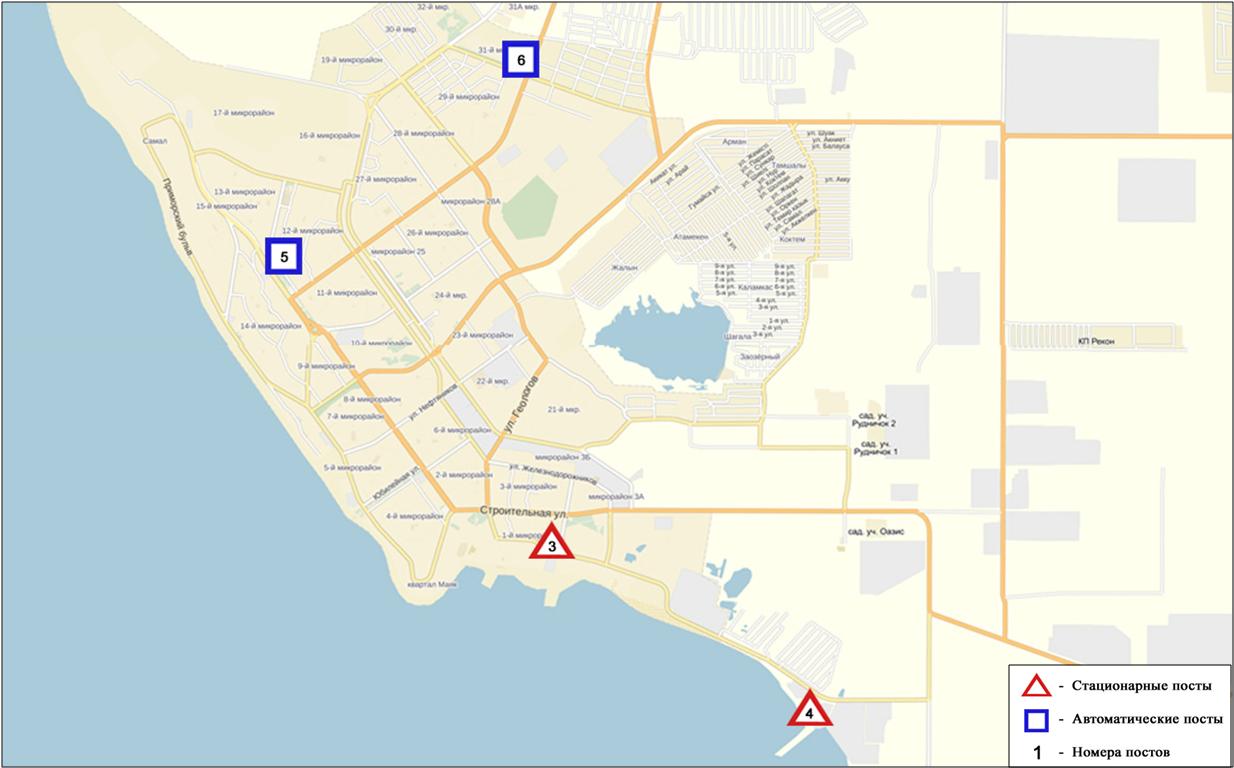 Рис.11.1 Схема расположения стационарной сети наблюдений за загрязнением атмосферного воздуха города АктауТаблица 98Характеристика загрязнения атмосферного воздуха города АктауОбщая оценка загрязнения атмосферы. По данным стационарной сети наблюдений (рис.11.1), уровень загрязнения атмосферного воздуха оценивался повышенным, он определялся значениями СИ = 2,3 (повышенный уровень), НП=4,0% (повышенный уровень) (табл.1 и табл.1.1). Воздух более всего загрязнен озоном.В целом по городу среднемесячныеконцентрациизагрязняющих веществ – не превышали ПДК.Были зафиксированы превышения более 1 ПДК по взвешенным частицам РМ-2,5 -1, по взвешенным частицам РМ-10 – 26, по сероводороду - 15, по диоксиду азота – 11, по озону– 180 случаев (таблица 98).  Состояние атмосферного воздуха по городу ЖанаозенНаблюдения за состоянием атмосферного воздуха велось на 2 стационарных постах (рис. 11.2., таблица 99).Таблица 99Место расположения постов наблюдений и определяемые примеси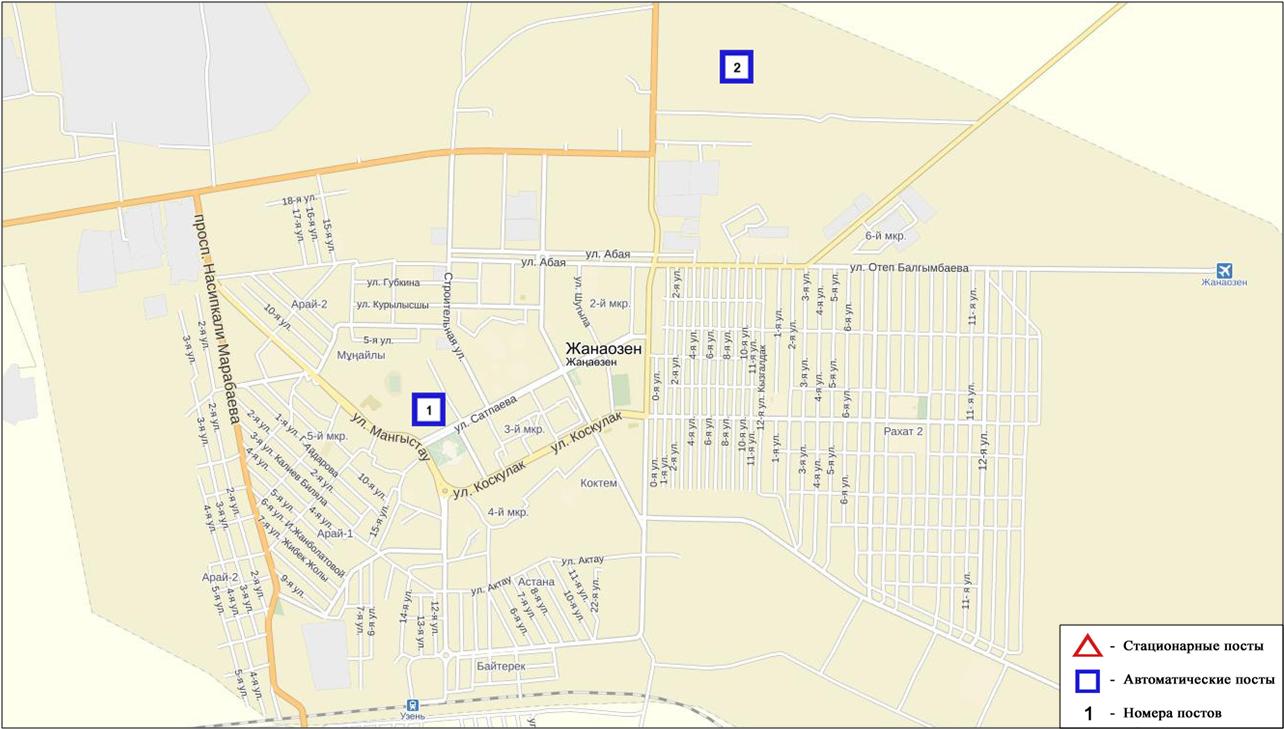 Рис. 11.2. Схемарасположения стационарной сети наблюдения за загрязнением атмосферного воздуха города  ЖанаозенТаблица 100Характеристика загрязнения атмосферного воздуха города ЖанаозенОбщая оценка загрязнения атмосферы. По данным стационарной сети наблюдений (рис.11.2.), уровень загрязнения атмосферного воздуха оценивался повышенным, он определялся значением СИ =2,4 (повышенный уровень), НП был равен 0,0 % (табл.1 и табл.1.1).В целом по городу среднемесячные концентрации загрязняющих веществ не превышали ПДК. Были зафиксированы превышения более 1 ПДК по озону– 3 случая, по сероводороду – 2 случая (таблица 100).  Состояние атмосферного воздуха по поселку БейнеуНаблюдения за состоянием атмосферного воздуха велось на 1 стационарном посту (рис. 11.3., таблица 101).Таблица 101Место расположения постов наблюдений и определяемые примеси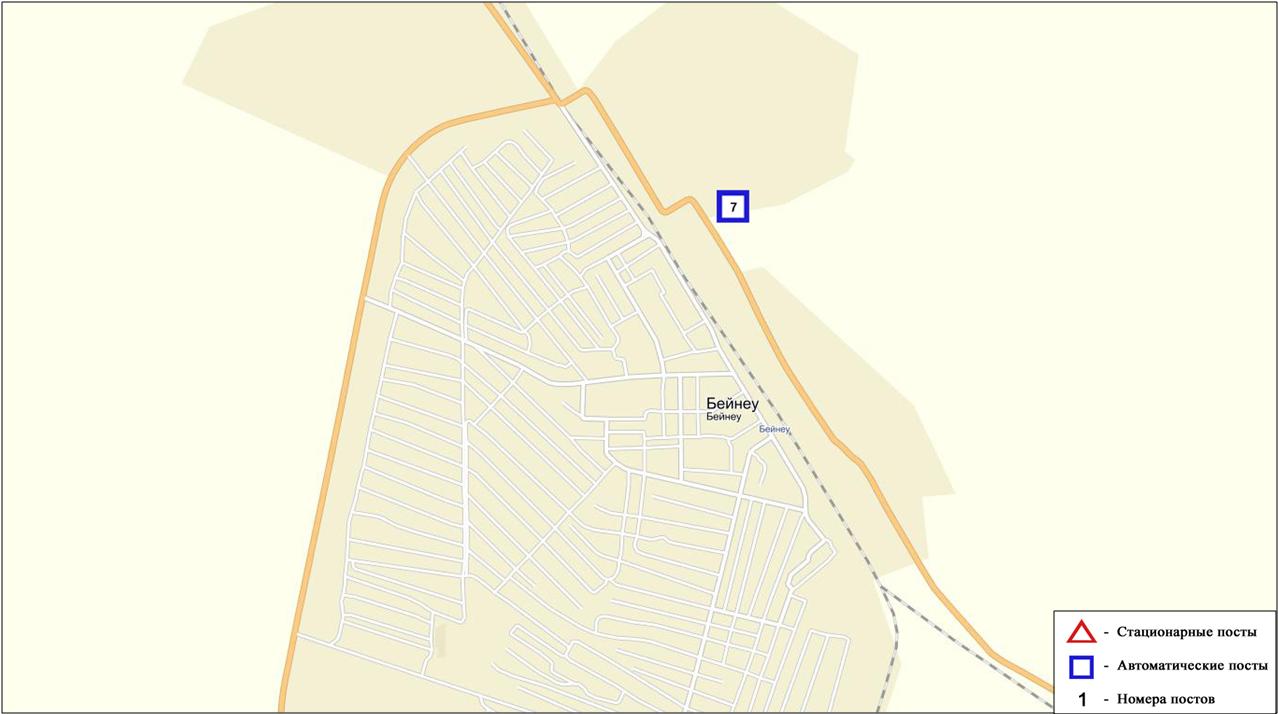 Рис. 11.3. Схемарасположения стационарной сети наблюдения за загрязнением атмосферного воздуха поселка БейнеуТаблица 102Характеристика загрязнения атмосферного воздуха поселка БейнеуОбщая оценка загрязнения атмосферы. По данным стационарной сети наблюдений (рис.11.3), уровень загрязнения атмосферного воздуха оценивался повышенным, он определялся значениями СИ равным 4,3 и НП =9,5% (табл.1 и табл.1.1).Воздух поселка более всего загрязнен озоном.По поселку среднемесячная концентрация по озону – 3,8 ПДКс.с.,концентрации остальных загрязняющих веществ не превышали ПДК.Были выявленыпревышения более 1 ПДК по озону – 287, по сероводороду - 20 случаев (таблица 102). Состояние атмосферного воздуха по данным эпизодических наблюдений на территории х/х Кошкар-АтаНаблюдения за загрязнением атмосферного воздухапроводились на хвостохранилище «Кошкар - Ата». Измерялись концентрации взвешенных частиц (РМ-10), диоксида серы, оксида углерода, диоксида азота, оксида азота, аммиака, растворимых сульфатов, сумма углеводородов.Концентрации всех загрязняющих веществ по данным наблюдений находились в пределах допустимой нормы(таблица 103).Таблица 103Максимальные концентрации загрязняющих веществ по данным наблюденийх/х «Кошкар-Ата»11.5 Состояние атмосферного воздуха по данным эпизодических наблюдений на территории п.БаутинаНаблюдения за загрязнением воздухапроводились в п.Баутина. Измерялись концентрации взвешенных частиц (РМ-10), диоксида серы, оксида углерода, диоксида азота, оксида азота, аммиака, растворимых сульфатов, сумма углеводородов. Концентрации определяемых веществ по данным наблюдений находились в пределах допустимой нормы(таблица 104).Таблица 104Максимальные концентрации загрязняющих веществ по данным наблюдений п. Баутина11.6 Химический состав атмосферных осадков на территории Мангистауской области за 2015 годНаблюдения за химическим составом атмосферных осадков заключались в отборе проб дождевой воды на 2 метеостанциях (Актау, Форт-Шевченко) (рис11.4).Концентрации всех определяемых загрязняющих веществ, в осадках не превышают предельно допустимые концентрации (ПДК), за исключением кадмия.Концентрация кадмия превышала допустимую норму в пробах осадков отобранных на М Актау – 1,2 ПДК.В пробах осадков преобладало содержание гидрокарбонатов 42 %, ионов кальция 16,6 %, хлоридов 14,6%, сульфатов 14,2 %.На М Форт-Шевченко общая минерализация составила 175 мг/л, М Актау – 80 мг/л.Удельная электропроводимость атмосферных осадков на М Актау составила 132 мкСм/см, Форт-Шевченко – 306 мкСм/см.Кислотность выпавших осадков имеет характер слабощелочной среды, находится в пределах от 7,40 (М Актау) до 7,61 (МФорт-Шевченко).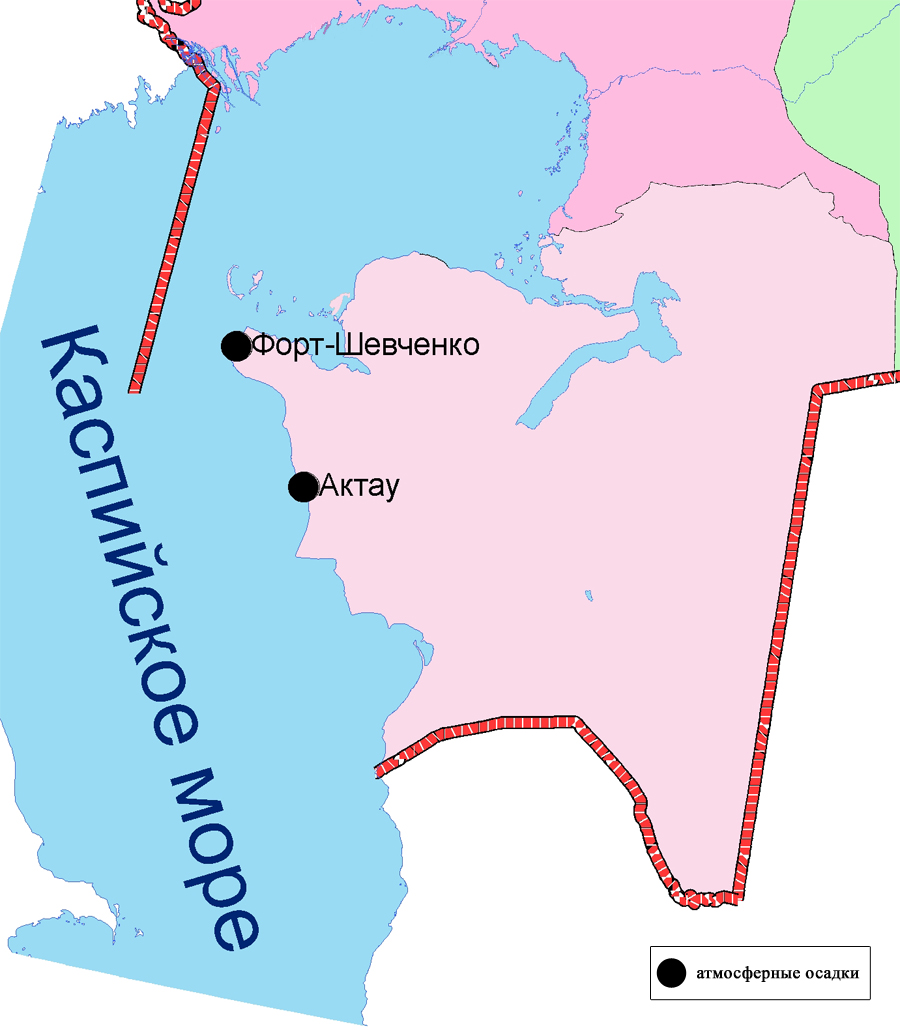 Рис. 11.4 Схема расположения метеостанций за наблюдением химического состава атмосферных осадков на территории Мангистауской области11.7  Качество морских вод по гидрохимическим показателям на акватории Специальной экономической зоны (СЭЗ)"Морпорт Актау"Мангистауской областиНаблюдения за качеством морских вод на акватории СЭЗ "Морпорт Актау" проводились в 1 квартале 2016 года по 4 гидрохимическим створам (точкам): 1 створ – северная часть акватории - створ водозаборного канала; 2 створ – центральная часть акватории – район судоходного канала, нефтяной терминал морпорта; 3 створ – южная часть акватории - причал нефтеналивной эстакады, нефтяной терминал "Казтрансойл"; 4 створ – фоновая, вне акватории СЭЗ.На акватории морского порта температура воды находилось на уровне 7,3 °С, величина рН морской воды – 8,2, содержание растворенного кислорода – 7,5 мг/дм3, БПК5 – 1,3 мг/дм3. Превышения ПДК не обнаружено.В 1 квартале 2016 года на всех точках акватории Морпорта качество воды характеризуются как «нормативно-чистая». В сравнении с 1 кварталом и 4 кварталом 2015 года качество воды не изменилось.Состояние морских вод по гидрохимическим показателямна прибрежных станциях, месторождениях Мангистауской областиНа прибрежных станциях Форт-Шевченко, Фетисово, Каламкас температура морской воды находилось в пределах 7,8°С, величина рН 7,9-8,1. Содержание растворенного кислорода находилось в пределах 10,2-10,6 мг/дм3, БПК50,9-1,1 мг/дм3.Превышения ПДК не наблюдалось.на месторождениях Каражанбас и Арман температура находились на уровне7,0°С, величина рН морской воды составило 8,0 - 8,3,растворенного кислорода – 10,4 мг/дм3, БПК5 – 1,05 мг/дм3.Превышения ПДК не обнаружено.на акватории дамбы на побережье АО «МангистауМунайГаз»температура находились на уровне7,0°С, величина рН морской воды находилась в пределах 7,8-7,9, растворенного кислорода – 10,2 мг/дм3, БПК5 – 0,9 мг/дм3. Превышения ПДК не наблюдалось.на приграничных территориях Среднего и Южного Каспия (маяк Адамтас)температура находились на уровне7,0°С, величина рН – 7,4-10,0, растворенного кислорода – 10,2 мг/дм3, БПК51,20 мг/дм3.Превышения ПДК не обнаружено.в районе п. Курыктемпература находились на уровне7,0°С, величина рН морской воды составило 8,0 - 8,2,растворенного кислорода – 10,3 мг/дм3, БПК5 – 1,2 мг/дм3.Превышения ПДК не обнаружено.Качество морской воды во всех пунктахнаблюдения характеризуются как «нормативно-чистая». В сравнении с 1 кварталом и 4 кварталом 2015 года качество морской воды существенно не изменилось.11.8  Радиационный гамма-фон Мангистауской областиНаблюдения за уровнем гамма излучения на местности осуществлялись ежедневно на 4-х метеорологических станциях (Актау, Форт-Шевченко, Жанаозен, Бейнеу), хвостохранилище Кошкар-Ата и на 2-х автоматических постахнаблюдений за загрязнением атмосферного воздуха г.Жанаозен, (ПНЗ№1; ПНЗ№2).Средние значения радиационного гамма-фона приземного слоя атмосферы по населенным пунктам области  находились в пределах 0,08-0,14 мкЗв/ч. В среднем по области радиационный гамма-фон составил 0,11 мкЗв/ч и находился в допустимых пределах.11.9 Плотность радиоактивных выпадений в приземном слое атмосферыКонтроль за радиоактивным загрязнением приземного слоя атмосферы на территории Мангистауской области осуществлялся на 3-х метеорологических станциях (Актау, Форт-Шевченко, Жанаозен) путем отбора проб воздуха горизонтальными планшетами. На станциях проводился пятисуточный отбор проб (рис.11.5).Среднесуточная плотность радиоактивных выпадений в приземном слое атмосферы на территории области колебалась в пределах 0,7–1,6 Бк/м2. Средняя величина плотности выпадений по области составила 1,2 Бк/м2, что не превышает предельно-допустимый уровень.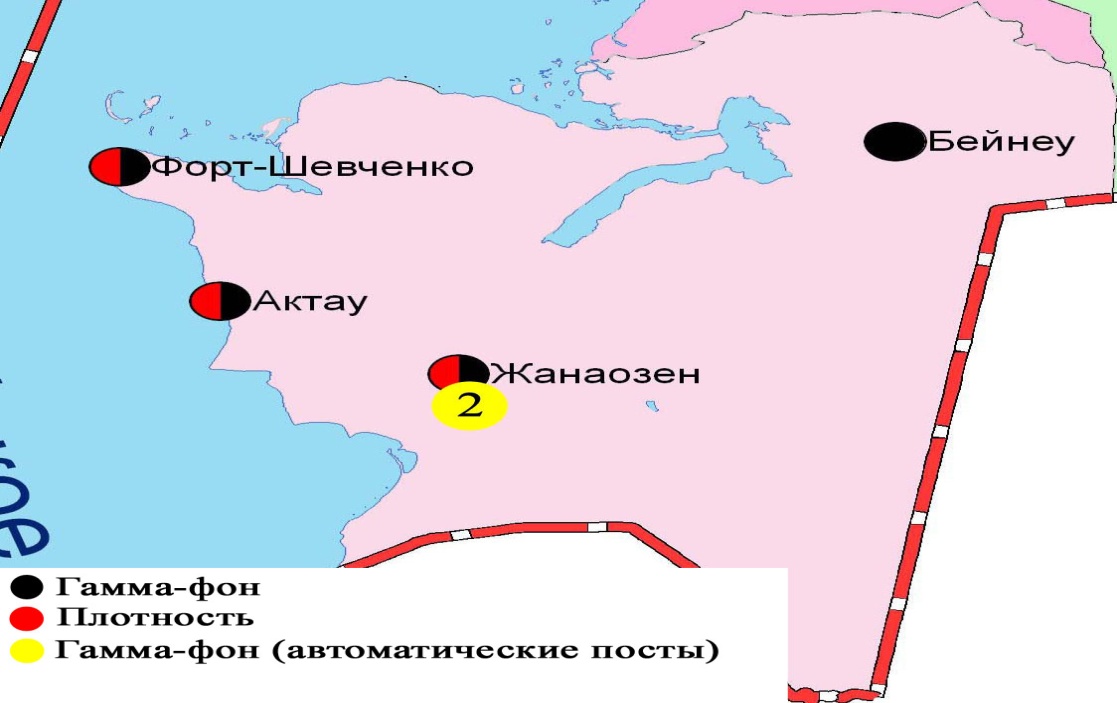 Рис. 11.5 Схема расположения метеостанций за наблюдением уровня радиационного гамма-фона и плотности радиоактивных выпадений на территорииМангистаускойобластиСостояние окружающей среды Павлодарской областиСостояние загрязнения атмосферного воздуха по городу ПавлодарНаблюдения за состоянием атмосферного воздуха велись на 6 стационарных постах (рис.12.1., таблица 105).Таблица 105Место расположения постов наблюдений и определяемые примеси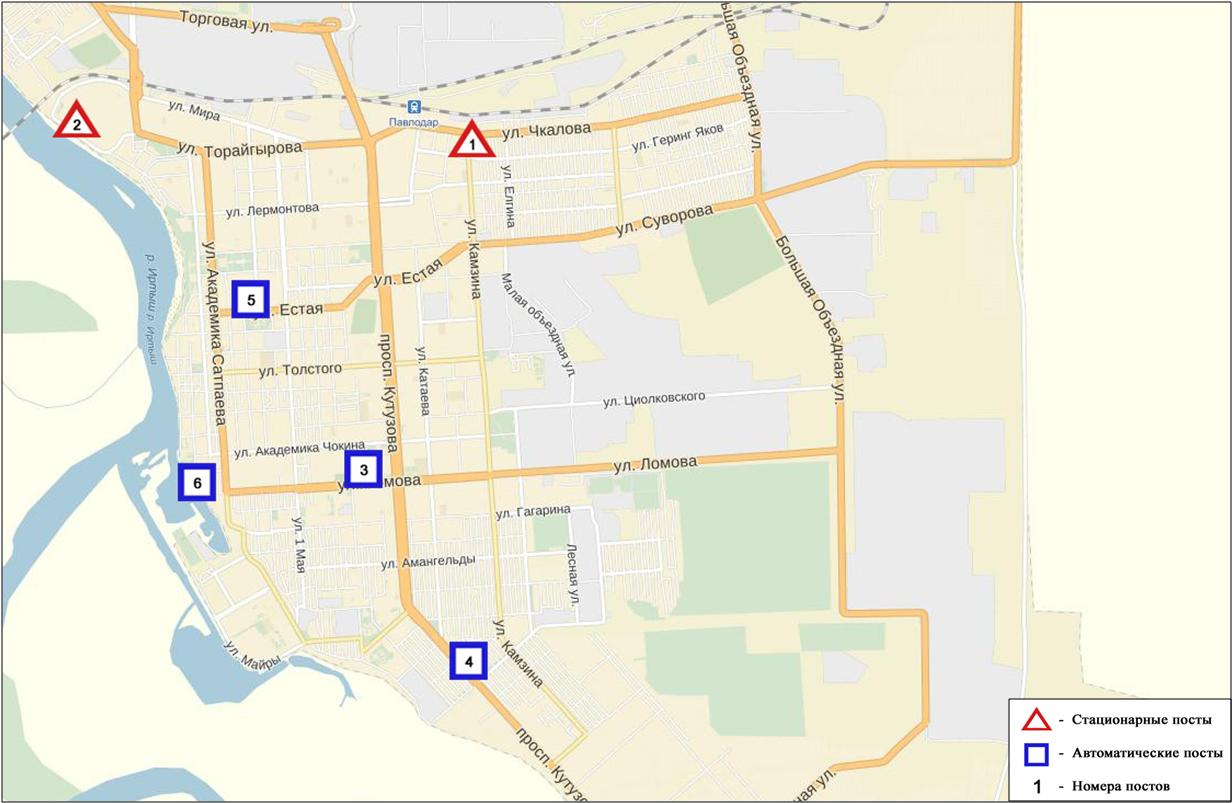 Рис.12.1.Схема расположения стационарной сети наблюдения за загрязнением атмосферного воздуха города Павлодар Таблица 106Характеристика загрязнения атмосферного воздуха города ПавлодарОбщая оценка загрязнения атмосферы. По данным стационарной сети наблюдений (рис.12.1), уровень загрязнения атмосферного воздуха оценивался высоким, он определялся значением СИ равным 6,1 (высокий уровень), НП =0,9 % (низкий уровень) (табл.1 и табл.1.1). Воздух более всего загрязнен оксидом углерода и сероводородом.В целом по городу среднемесячныеконцентрации озона составили 1,6 ПДКс.с., концентрации других загрязняющих веществ – не превышали ПДК.Были выявлены превышения более 1 ПДК по взвешенным частицам РМ-2,5-14, по взвешенным частицам РМ-10 - 47, оксиду углерода – 84, по диоксиду азота - 5, по оксиду азота -1, по озону-47 и по сероводороду-107 случаев; также превышения более 5 ПДК по оксиду углерода – 4 случая (таблица 106).Состояние загрязнения атмосферного воздуха по городу ЕкибастузНаблюдения за состоянием атмосферного воздуха велись на 3 стационарных постах (рис.12.2., таблица 107).Таблица 107Место расположения постов наблюдений и определяемые примеси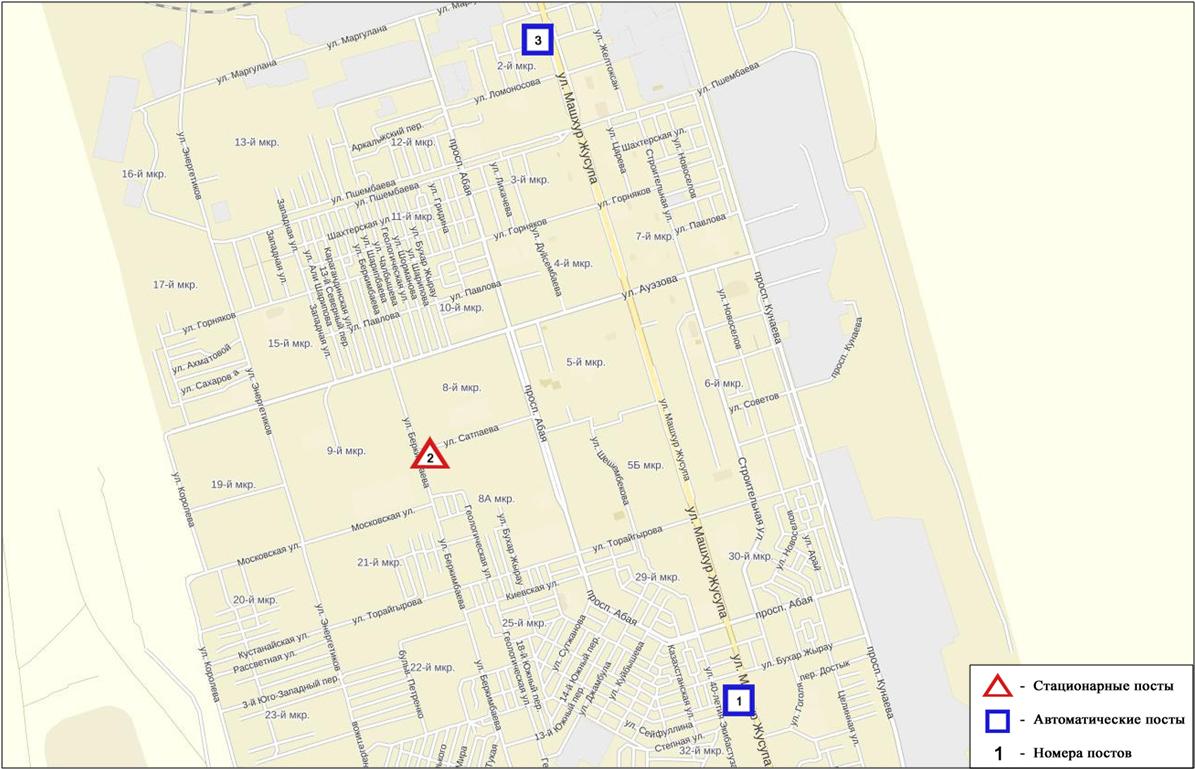 	Рис.12.2.Схемарасположения стационарной сети наблюдения за загрязнением атмосферного воздуха города ЕкибастузТаблица 108Характеристика загрязнения атмосферного воздуха города ЕкибастузОбщая оценка загрязнения атмосферы. По данным стационарной сети наблюдений (рис.12.2.), уровень загрязнения атмосферного воздуха оценивался повышенным, он определялся значением СИ=3,1 (повышенный уровень), НП=0,8 % (низкий уровень) (табл.1 и табл.1.1).В целом по городу среднемесячная концентрация озона составила 1,8 ПДКс.с., остальные загрязняющие вещества не превышали ПДК.Были выявлены превышения более 1 ПДК по взвешенным частицам РМ-2,5 – 4, по взвешенным частицам РМ-10 – 14, по диоксиду серы – 24, по оксиду углерода – 78, по сероводороду - 1 случай (таблица 108). Состояние атмосферного воздуха по городу АксуНаблюдения за состоянием атмосферного воздуха велись на 1 стационарном посту (рис.12.3., таблица 109).Таблица 109Место расположения постов наблюдений и определяемые примеси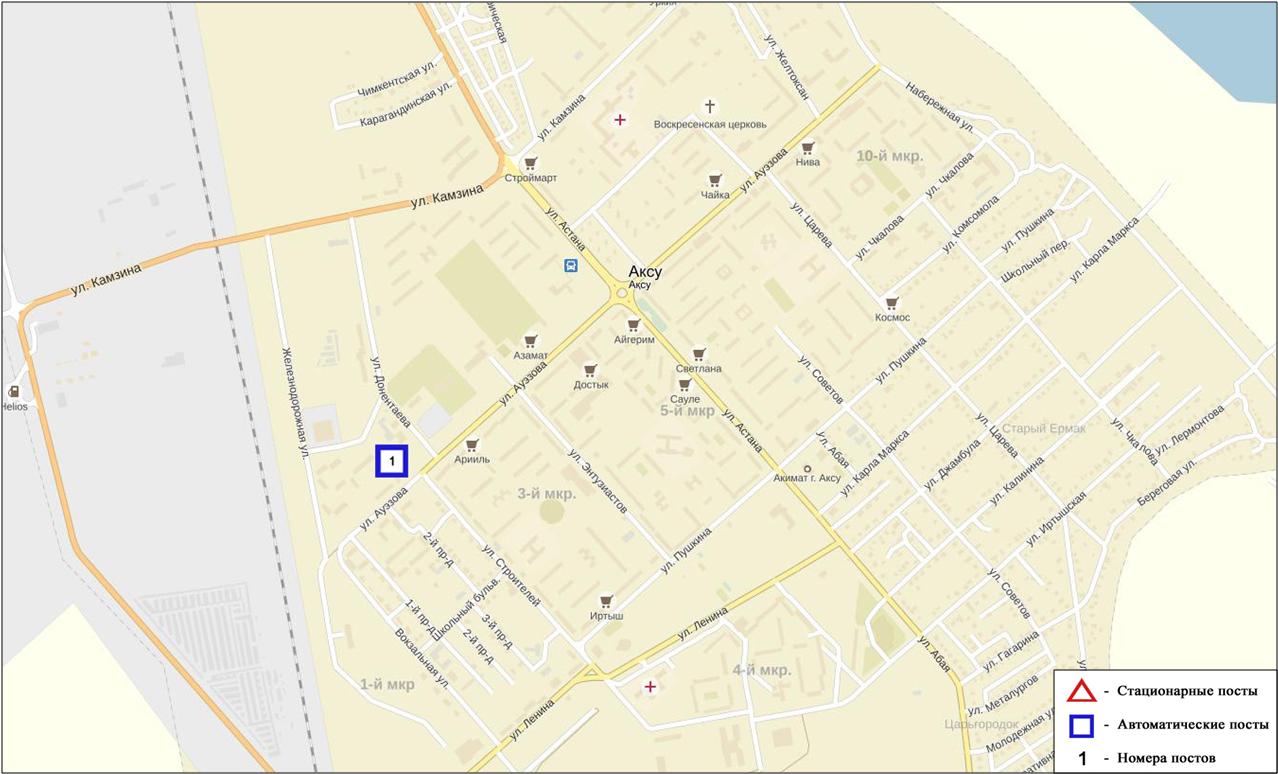 Рис. 12.3. Схема расположения стационарной сети наблюдения за загрязнением атмосферного воздуха города Аксу Таблица 110Характеристика загрязнения атмосферного воздуха города Аксу Общая оценка загрязнения атмосферы. По данным стационарной сети наблюдений (рис.12.3.), уровень загрязнения атмосферного воздуха оценивался повышенным, он определялся значениями СИ равным 2,3 и НП = 0,0% (табл.1 и табл.1.1). В целом по городу среднемесячные концентрации загрязняющих веществ – не превышали ПДК (таблица 110).За 1 квартал был зафиксирован 1 случай превышения ПДК по сероводороду.12.4  Химический состав атмосферных осадков на территории Павлодарской области за 2015 годНаблюдения за химическим составом атмосферных осадков заключались в отборе проб дождевой воды на 3 метеостанциях (Ертис, Павлодар, Екибастуз) (рис.12.4).Концентрации всех определяемых загрязняющих веществв осадках не превышают предельно допустимые концентрации (ПДК).В пробах осадков преобладало содержание гидрокарбонатов 30,9 %, сульфатов 23,1%, ионов кальция 17%, хлоридов 13,1%.Наибольшая общая минерализация отмечена на М Ертис – 52,9 мг/л, наименьшая – 28,1 мг/л – на М Екибастуз. Удельная электропроводимость атмосферных осадковнаходилась в пределах от 47,1 (М Екибастуз) до 86,5 мкСм/см (М Павлодар). Кислотность выпавших осадков имеет характер слабощелочной среды и находится в пределах от 6,55 (М Павлодар) до 6,65 (М Ертис).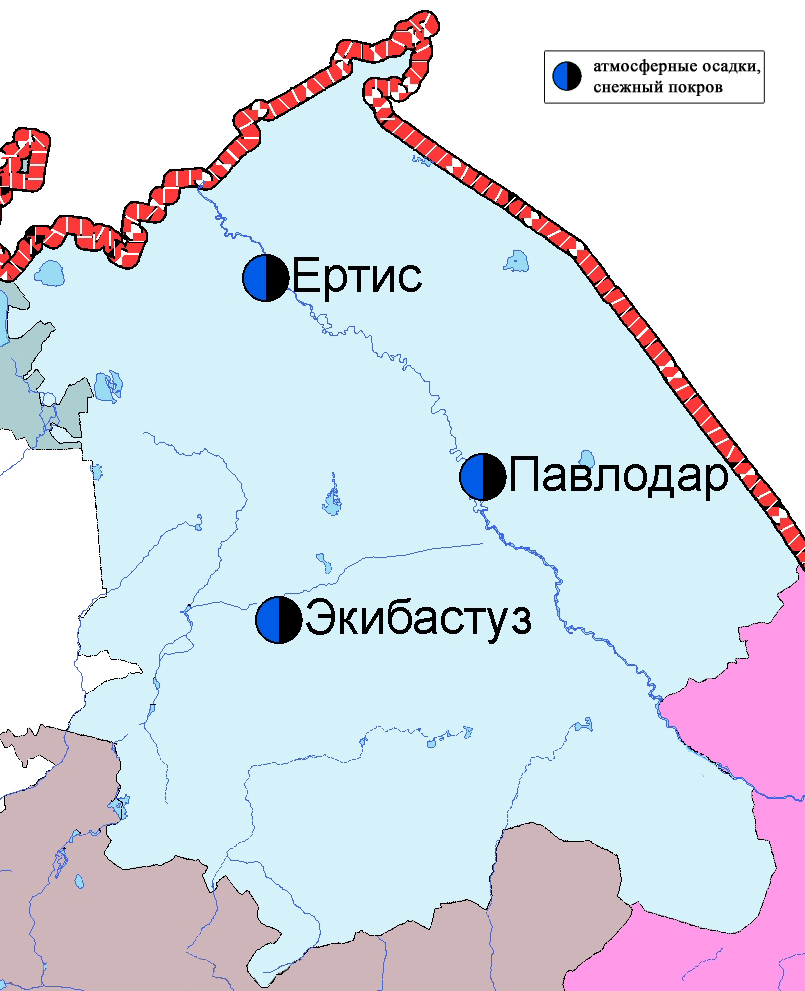 Рис. 12.4 Схема расположения метеостанций за наблюдением атмосферных осадков и снежного покрова на территории Павлодарской области12.5    Качество поверхностных вод Павлодарской областиНаблюдения за загрязнением поверхностных вод на территории Павлодарской области проводились на реке  Ертис.Температура воды колебалась  от 0,1 до 8,8 ºC, среднее значение рН составило 7,78, концентрация растворенного в воде  кислорода, в среднем, составляла 12,09  мг/дм³,  БПК5, в среднем, 1,67 мг/дм³.Превышения ПДК были  зафиксированы  по веществам из групп биогенных веществ (железо общее  1,2 ПДК) и группы тяжелых металлов (медь 1,6  ПДК).Качество воды реки Ертис оценивается как «умеренного уровня загрязнения». В сравнении с 1 кварталом и 4 кварталом 2015 года качество воды реки Ертис существенно не изменилось.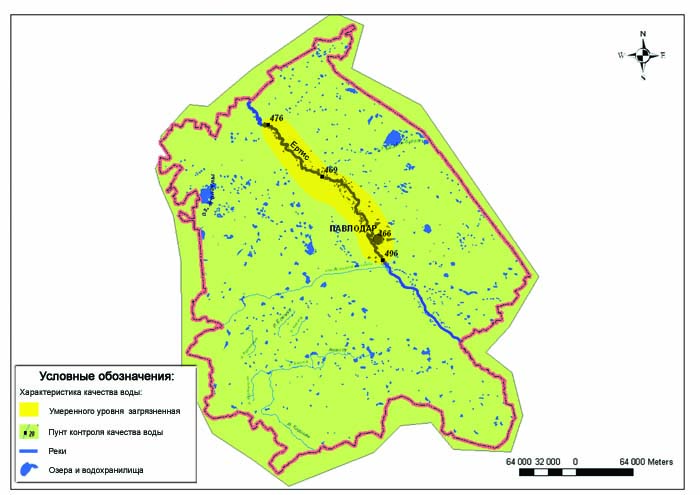 12.5 Характеристика качества поверхностных вод Павлодарской области12.6   Радиационный гамма-фон Павлодарской областиНаблюдения за уровнем гамма излучения на местности осуществлялись ежедневно на 7-и метеорологических станциях (Актогай, Баянаул, Ертис, Павлодар, Шарбакты, Екибастуз, Коктобе) и на 4-х автоматических постах наблюдений за загрязнением атмосферного воздуха г.Павлодар (ПНЗ №3; ПНЗ №4), г.Аксу (ПНЗ №1), г.Екибастуз (ПНЗ №1)(рис. 12.6).Средние значения радиационного гамма-фона приземного слоя атмосферы по населенным пунктам областинаходились в пределах 0,09-0,23мкЗв/ч. В среднем по области радиационный гамма-фон составил 0,12 мкЗв/ч и находился в допустимых пределах.12.7   Плотность радиоактивных выпадений в приземном слое атмосферыКонтроль за радиоактивным загрязнением приземного слоя атмосферы на территории Павлодарскойобласти осуществлялся на 3-х метеорологических станциях (Ертис, Павлодар, Экибастуз) путем отбора проб воздуха горизонтальными планшетами (рис.12.6). На станциях проводился пятисуточный отбор проб.Среднесуточная плотность радиоактивных выпадений в приземном слое атмосферы на территории области колебалась в пределах 0,6–1,4 Бк/м2. Средняя величина плотности выпадений по области составила 1,1 Бк/м2, что не превышает предельно-допустимый уровень.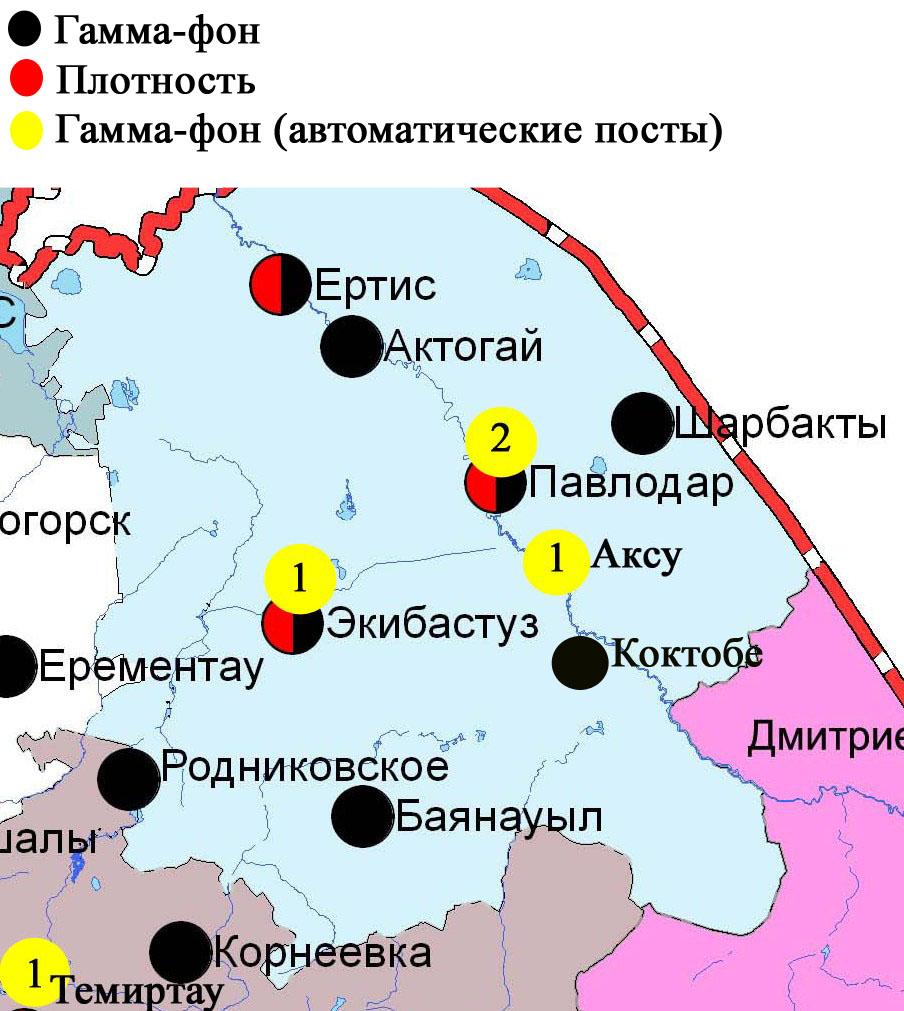 Рис. 12.6 Схема расположения метеостанций за наблюдением уровня радиационного гамма-фона и плотности радиоактивных выпадений на территорииПавлодарской областиСостояние окружающей среды Северо-Казахстанской областиСостояние загрязнения атмосферного воздухапо городу ПетропавловскНаблюдения за состоянием атмосферного воздуха велись на 4 стационарных постах (рис.13.1., таблица 111).Таблица 111Место расположения постов наблюдений и определяемые примеси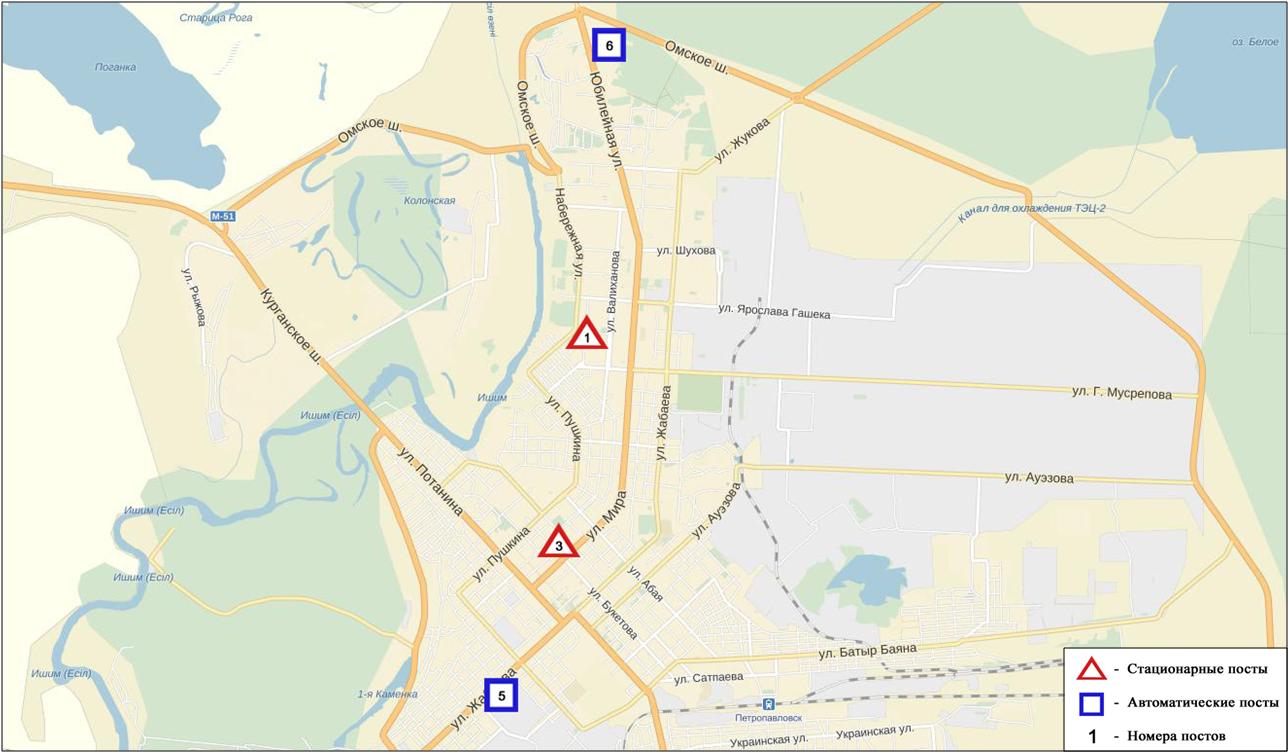 Рис.13.1. Схемарасположения стационарной сети наблюдения за загрязнением атмосферного воздуха города  ПетропавловскТаблица 112Характеристика загрязнения атмосферного воздуха города ПетропавловскОбщая оценка загрязнения атмосферы. По данным стационарной сети наблюдений (рис.13.1.), уровень загрязнения атмосферного воздуха оценивался повышенным, он определялся значениями СИ равным 3,3 и НП = 3,4% (табл.1 и табл.1.1). В целом по городу среднемесячныеконцентрации  озона- 1,5 ПДКс.с., концентрации других загрязняющих веществ – не превышали ПДК.Были зафиксированы превышения более 1 ПДК по взвешенным частицам РМ-10 -  128, по оксиду углерода -27,  по сероводороду – 337 случаев (таблица 112).Состояние атмосферного воздуха по данным экспедиционных наблюдений по районам Северо-Казахстанской областиНаблюдения за загрязнением воздухав Северо-Казахстанской области проводились в поселках Тайынша, Саумалколь, Булаева и с. Бескол (Точка №1 - п.Тайынша (Тайыншинский р-н), точка №2 п.Саумалколь (Айыртауский р-н), точка №3 п.Булаева (р-н М.Жумабаева), точка №4 с. Бескол (Кызылжарский р-н).Измерялись концентрации взвешенных веществ, диоксида серы, оксида углерода, диоксида азота.Максимальная концентрация диоксида серы на точке №1 составила 1,2 ПДК, точке №4 - 1,7 ПДК.Концентрации взвешенных веществ, оксида углерода, диоксида азота по данным наблюдений находились в пределах допустимой нормы (таблица 113).Таблица 113Максимальные концентрации загрязняющих веществ по данным наблюдений районов Северо-Казахстанской областиХимический состав атмосферных осадков на территории Северо-Казахстанской области за 2015 годНаблюдения за химическим составом атмосферных осадков заключались в отборе проб дождевой воды на метеостанции Петропавловск (рис.13.2).На М Петропавловск концентрации всех определяемых загрязняющих веществ в осадках не превышают предельно допустимые концентрации (ПДК).В пробах осадков преобладало содержание гидрокарбонатов 27,6 %, хлоридов 24,6 %, сульфатов 12,5 %и ионов калия 12,4 %.Величина общей минерализации составила 63,17 мг/л, электропроводимости – 111,22 мкСм/см. Кислотность выпавших осадков имеет характер слабощелочной среды (6,72).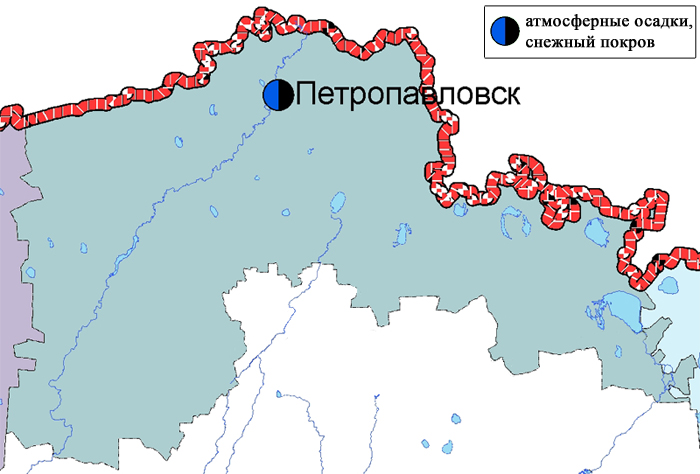 Рис. 13.2 Схема расположения метеостанций за наблюдением атмосферных осадков и снежного покрова на территории Северо-Казахстанской областиКачество поверхностных вод на территории Северо-Казахстанской областиНаблюдения за загрязнением поверхностных вод на территории Северо – Казахстанской области проводились на реке Есиль и вдхр. Сергеевское.    В реке Есиль температура воды колебалась от 0,2 ºC до 1,4 ºC; водородный показатель составил 7,39; концентрация растворенного в воде кислорода составляла 11,01 мгО2/дм3; БПК5 - в среднем, 1,70 мгО2/дм3. Превышения ПДК в створах были зафиксированы по показателям из групп тяжелых металлов (медь – 3,7 ПДК), биогенных веществ (железо общее – 1,7 ПДК), главных ионов (сульфаты – 1,9 ПДК, натрий – 1,8 ПДК).В вдхр. Сергеевское температура воды составила 0,4 ºC; водородный показатель равен 7,38; концентрация растворенного в воде кислорода - 7,42 мгО2/дм3; БПК5 -  2,23 мгО2/дм3. Зафиксированы превышения главных ионов (сульфаты – 1,2 ПДК, натрий – 1,2 ПДК), тяжелых металлов (медь – 6,2 ПДК) и биогенных веществ (железо общее – 2,0 ПДК).Качество воды реки Есиль оценивается как «умеренного уровня загрязнения», в вдхр. Сергеевское – «высокого уровня загрязнения».В сравнении с 1 кварталом и 4 кварталом 2015 года качество воды реки Есиль существенно не изменилось, вдхр. Сергеевское - ухудшилось.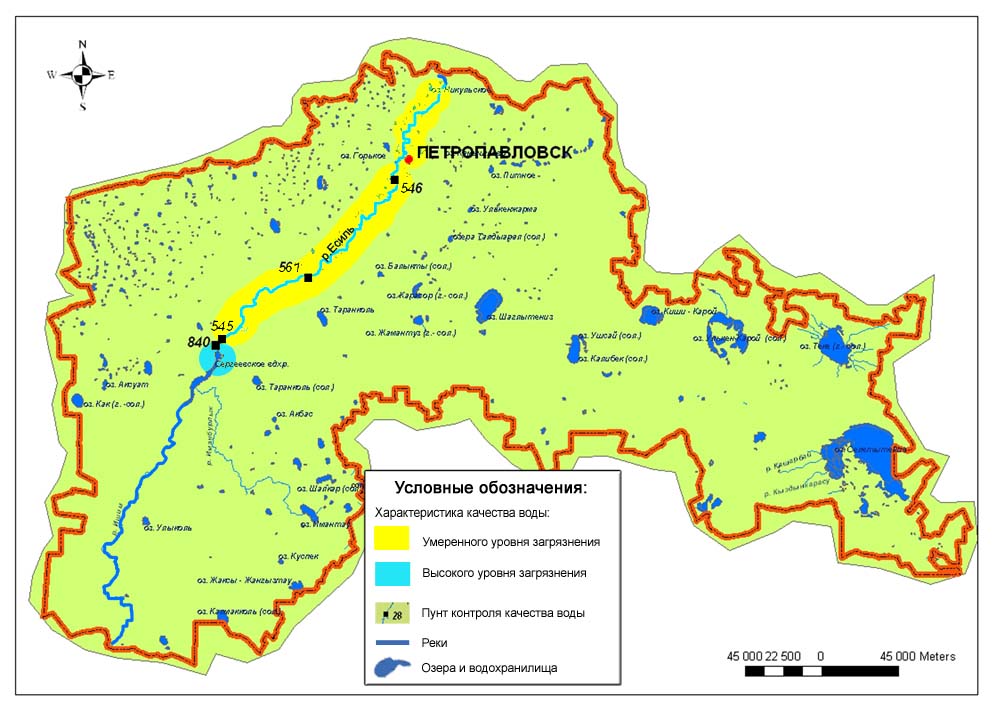 Рис. 13.3 Характеристика качества поверхностных вод Северо-Казахстанской областиРадиационный гамма фон Северо-Казахстанской областиНаблюдения за уровнем гамма излучения на местности осуществлялись ежедневно на 3-х метеорологических станциях (Булаево, Петропавловск, Сергеевка) (рис. 13.4).Средние значения радиационного гамма-фона приземного слоя атмосферы по населенным пунктам области находились в пределах 0,09-0,13мкЗв/ч. В среднем по области радиационный гамма-фон составил 0,10 мкЗв/ч и находился в допустимых пределах.Плотность радиоактивных выпадений в приземном слое атмосферыКонтроль за радиоактивным загрязнением приземного слоя атмосферы на территории Северо-Казахстанскойобласти осуществлялся на 2-х метеорологических станциях (Петропавловск, Сергеевка) путем отбора проб воздуха горизонтальными планшетами (рис. 13.4). На станциях проводился пятисуточный отбор проб.Среднесуточная плотность радиоактивных выпадений в приземном слое атмосферы на территории области колебалась в пределах 0,9–2,1 Бк/м2. Средняя величина плотности выпадений по области составила 1,2 Бк/м2, что не превышает предельно-допустимый уровень.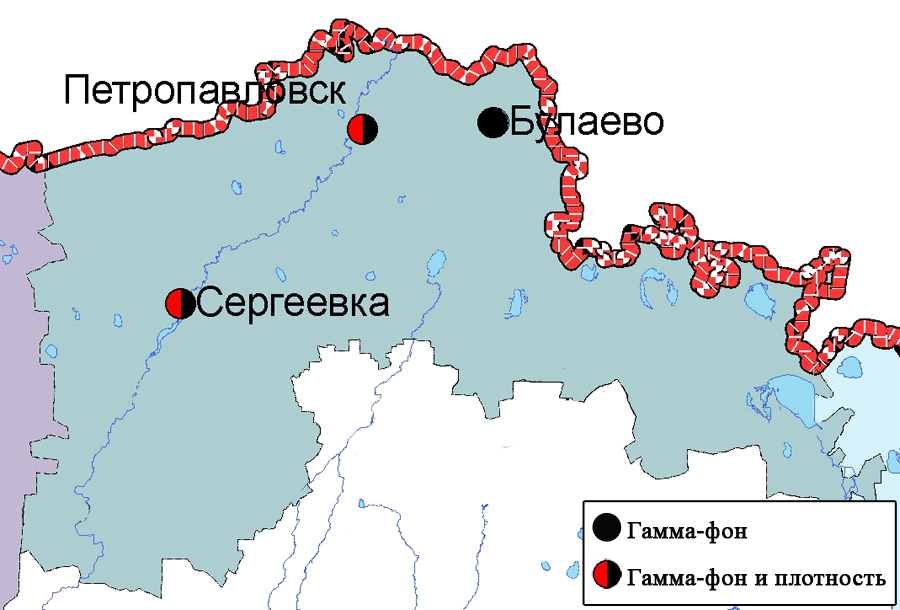 Рис. 13.4 Схема расположения метеостанций за наблюдением уровня радиационного гамма-фона и плотности радиоактивных выпадений на территории Северо-Казахстанской областиСостояние окружающей среды Южно-Казахстанской областиСостояние загрязнения атмосферного воздухапо городу ШымкентНаблюдения за состоянием атмосферного воздуха велись на 6 стационарных постах (рис.14.1., таблица 114).Таблица 114Место расположения постов наблюдений и определяемые примеси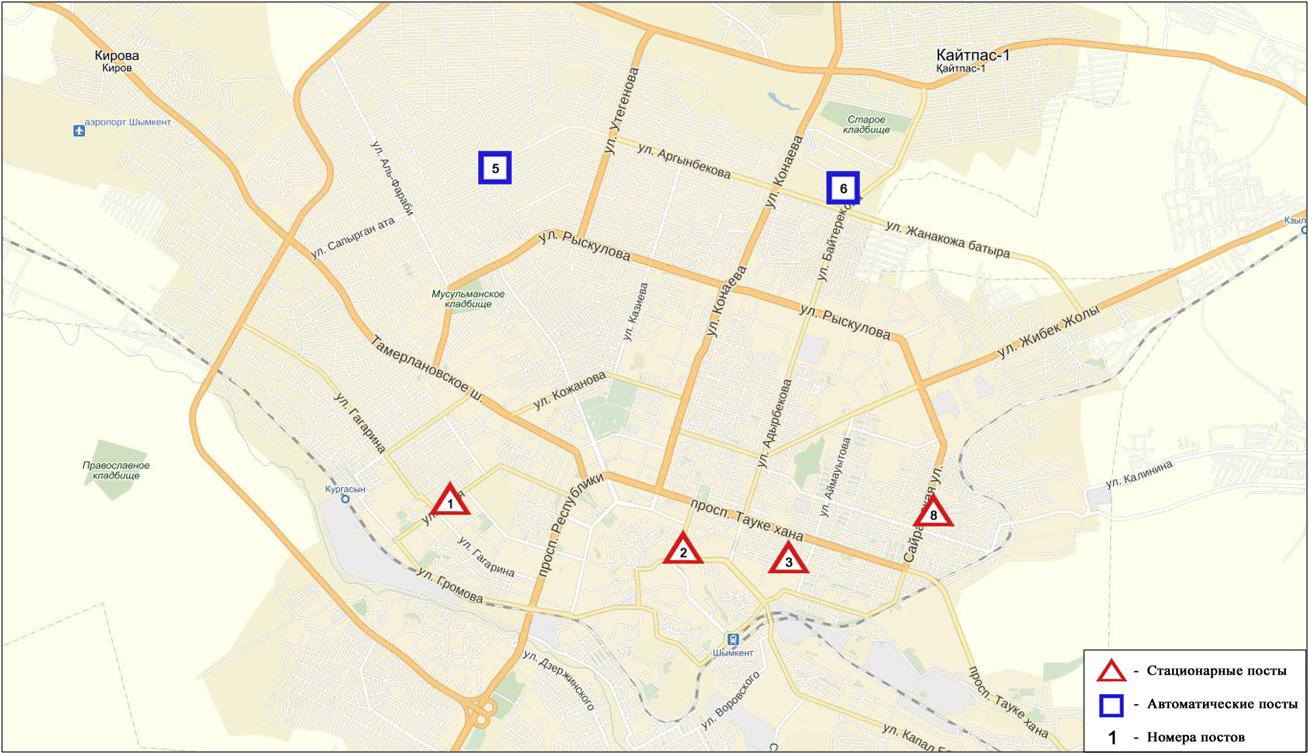 Рис.14.1 Схемарасположения стационарной сети наблюдения за загрязнением атмосферного воздуха города ШымкентТаблица 115Характеристика загрязнения атмосферного воздуха города ШымкентОбщая оценка загрязнения атмосферы. По данным стационарной сети наблюдений (рис.14.1), уровень загрязнения атмосферного воздуха оценивался повышенным, он определялся значениями СИ = 4,4 и НП равным 7,1 % (табл.1 и табл.1.1). Воздух города более всего загрязнен сероводородом.В целом по городу среднемесячные концентрациисоставили: взвешенных веществ – 1,3 ПДКс.с., по диоксиду азота – 1,1 ПДКс.с., формальдегида – 1,8 ПДКс.с.,содержание тяжелых металлов и других загрязняющих веществ – не превышали ПДК.Были зафиксированы случаи превышения более 1 ПДК по взвешенным веществам – 1, по взвешенным частицам РМ-2,5 – 135, по взвешенным частицам РМ-10 – 152, по оксиду углерода - 34, озону – 414, сероводороду – 465 случаев (таблица 115).Состояние атмосферного воздуха по городу ТуркестанНаблюдения за состоянием атмосферного воздуха велись на 1 стационарном посту (рис.14.2., таблица 116).Таблица 116Место расположения постов наблюдений и определяемые примеси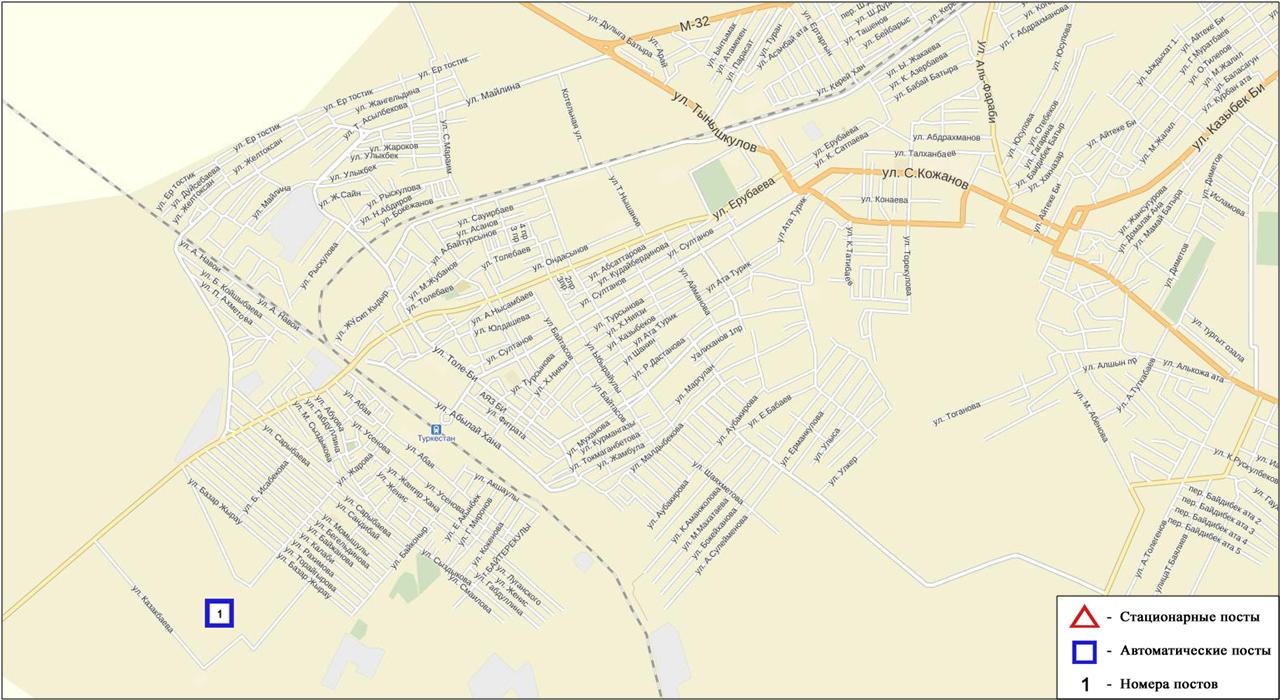 Рис.14.2. Схема расположения стационарной сети наблюдения за загрязнением атмосферного воздуха города ТуркестанТаблица 117Характеристика загрязнения атмосферного воздуха города ТуркестанОбщая оценка загрязнения атмосферы. По данным стационарной сети наблюдений (рис.14.2), уровень загрязнения атмосферного воздуха оценивался очень высоким, он определялсязначением НП = 83,4 % (очень высокий уровень), значение СИ =3,3 (повышенный уровень) (табл.1 и табл.1.1). Воздух города более всего загрязнен взвещенными частицами РМ-10.В целом по городу среднемесячные концентрации взвешенных частиц РМ-10 составили 6,4 ПДКс.с., концентрации других загрязняющих веществ – не превышали ПДК.По взвешенным частицам РМ-10 были выявлены превышения более 1 ПДК – 5321, по оксиду углерода – 121 случай (таблица 117).14.3 Состояние атмосферного воздуха по городу КентауНаблюдения за состоянием атмосферного воздуха велись на 1 стационарном посту (рис.14.3., таблица 118).Таблица 118Место расположения постов наблюдений и определяемые примеси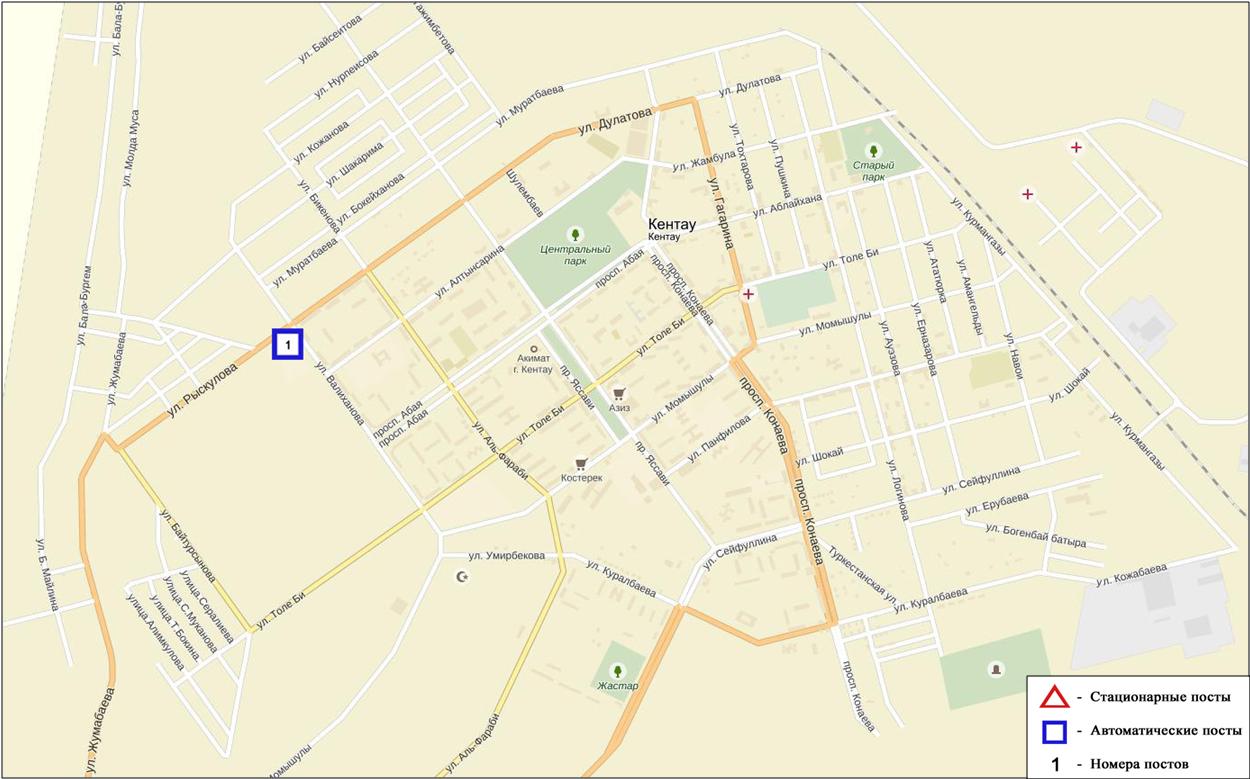 Рис.14.3. Схема расположения стационарной сети наблюдения за загрязнением атмосферного воздуха города КентауТаблица 119Характеристика загрязнения атмосферного воздуха города КентауОбщая оценка загрязнения атмосферы. По данным стационарной сети наблюдений (рис.14.3), уровень загрязнения атмосферного воздуха оценивался низким, он определялся значениями СИ равным 1,1 и НП = 0,0% (табл.1 и табл.1.1). В целом по городу среднемесячная концентрация оксида углерода составила 1,2 ПДКс.с., концентрации других загрязняющих веществ не превышали ПДК.14.4 Химический состав атмосферных осадковна территории Южно-Казахстанской области за 2015 годНаблюдения за химическим составом атмосферных осадков заключались в отборе проб дождевой воды на 2 метеостанциях (Казыгурт, Шымкент) (рис.14.4).Концентрации всех определяемых загрязняющих веществ, в осадках не превышают предельно допустимые концентрации (ПДК).В пробах осадков преобладало содержание гидрокарбонатов 49,7%, ионов кальция 19,7 %, сульфатов 13,6 %, хлоридов 6,4 %.Наибольшая минерализация составила на М Казыгурт – 79,39 мг/л, наименьшая на М Шымкент – 32,64 мг/л. Удельная электропроводимость атмосферных осадковна М Казыгурт составила 114,3 мкСм/см, на М Шымкент – 54,4 мкСм/см.Кислотность выпавших осадков имеет характер слабощелочной среды, находится в пределах от 6,66 (М Шымкент) до 7,45 (М Казыгурт).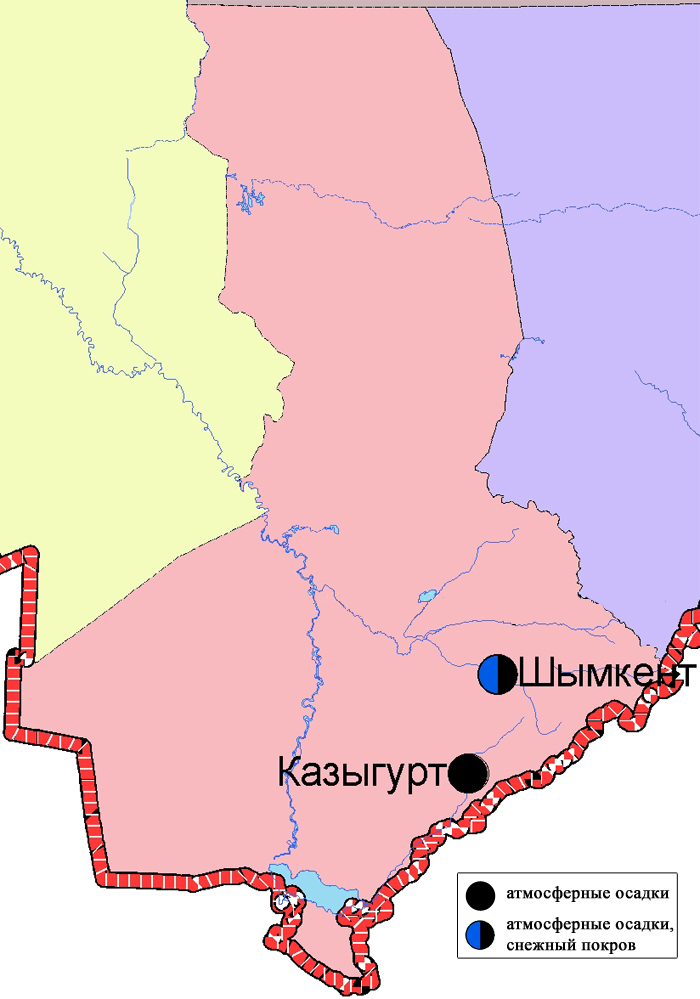 Рис. 14.4 Схема расположения метеостанций за наблюдением атмосферных осадков и снежного покрова на территории Южно-Казахстанской области14.5  Качество поверхностных вод на территорииЮжно-Казахстанской областиНаблюдения за загрязнением поверхностных вод на территории Южно-Казахстанскойобласти проводились на 7-ми водных объектах (реки Сырдария, Келес, Бадам, Арыс,  Боген, Катта Бугунь и водохранилище Шардаринское). В реке Сырдария – температура воды от 4,2ºC до 15,3ºC, среднее значение рН составила 8,05, концентрация растворенного в воде кислорода в среднем 11,9 мг/дм3,  БПК5 в среднем 2,38 мг/дм3. Превышения ПДК были зафиксированы по веществам из группы главных ионов (сульфаты 4,5 ПДК,  магний 1,4 ПДК), биогенных веществ (азот нитритный 2,2 ПДК), тяжелых металлов (медь 2,0 ПДК), органических веществ (фенолы 2,5 ПДК).В реке Келес – температура воды от 4,2ºC до 12,7ºC, среднее значение рН = 8,22, концентрация растворенного в воде кислорода в среднем 11,6 мг/дм3,  БПК5 в среднем 2,19 мг/дм3. Превышения ПДК были зафиксированы по веществам из группы главных ионов (сульфаты 5,0 ПДК, магний 1,5 ПДК), тяжелых металлов (медь 2,2 ПДК), органических веществ (фенолы 1,5 ПДК).В реке Бадам – температура воды от 4,4ºC до 11,3ºC, среднее значение  рН = 8,40, концентрация растворенного в воде кислорода в среднем 11,2 мг/дм3,  БПК5 в среднем 2,26 мг/дм3. Превышения ПДК были зафиксированы по веществам из группы главных ионов (сульфаты  1,8 ПДК), тяжелых металлов (медь 1,3 ПДК), органических веществ (фенолы 1,5 ПДК).В реке Арыс – температура воды от 6,2ºC до 11,6ºC, водородный показатель равен 8,47, концентрация растворенного в воде кислорода 10,5 мг/дм3,  БПК5 1,36 мг/дм3. Превышения ПДК наблюдались по веществам из группы главных ионов (сульфаты 1,2 ПДК),  тяжелых металлов (медь 1,7 ПДК), органических веществ (фенолы 1,5 ПДК).В реке Боген – температура воды от 4,2ºC до 9,6ºC, водородный показатель равен 8,38, концентрация растворенного в воде кислорода 10,9 мг/дм3,  БПК5 1,97 мг/дм3.  Превышения ПДК не наблюдались.  В реке Катта - Бугунь – температура воды от 5,2ºC до 11,2ºC, водородный показатель равен 8,16, концентрация растворенного в воде кислорода 10,4 мг/дм3,  БПК5 1,93 мг/дм3. Превышения ПДК не наблюдались.В водохранилище Шардара – температура воды от 4,4ºC до 5,8ºC, водородный показатель равен  8,25, концентрация растворенного в воде кислорода 13,2 мг/дм3,  БПК5 2,6 мг/дм3. Превышения ПДК были зафиксированы по веществам из группы главных ионов (сульфаты  4,5 ПДК, магний 1,3 ПДК), биогенных веществ (азот нитритный 1,1 ПДК), тяжелых металлов (меди 1,7 ПДК) и органических веществ (фенолы 2,5 ПДК).Качество воды водных объектов на территории Южно-Казахстанской области оценивается следующим образом: вода «нормативно - чистая» - реки Боген, Катта - Бугунь; вода «умеренного уровня загрязнения» - реки Сырдария, Келес, Бадам, Арыс, вдхр. Шардара.В сравнении с 1 кварталом 2015 года качество воды рек Сырдария, Келес, Бадам, Арыс, Боген, Катта - Бугунь, вдхр. Шардара существенно не изменилось.В сравнении с 4 кварталом 2015 года качество воды рек Келес, Бадам,Арыс, Катта - Бугунь существенно не изменилось; река Сырдария, вдхр. Шардара - улучшилось.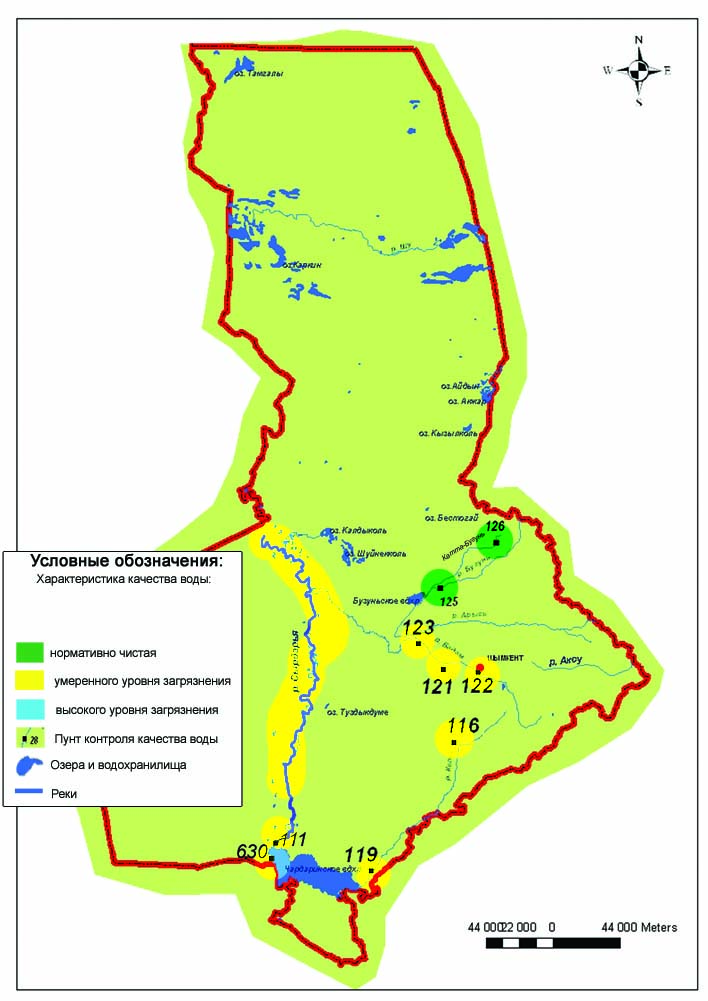 Рис. 14.5 Характеристика качества поверхностных вод Южно-Казахстанкой области14.6  Радиационный гамма-фон Южно-Казахстанской областиНаблюдения за уровнем гамма излучения на местности осуществлялись ежедневно на 2-х метеорологических станциях (Шымкент, Туркестан)и на 1-омавтоматическом посту наблюдений за загрязнением атмосферного воздуха г.Туркестан (№1)(рис. 14.6).Средние значения радиационного гамма-фона приземного слоя атмосферы по населенным пунктам области находились в пределах 0,05-0,22мкЗв/ч. В среднем по области радиационный гамма-фон составил 0,11 мкЗв/ч и находился в допустимых пределах.14.7 Плотность радиоактивных выпадений в приземном слое атмосферыКонтроль за радиоактивным загрязнением приземного слоя атмосферы на территории Южно-Казахстанскойобласти осуществлялся на 2-х метеорологических станциях (Шымкент, Туркестан) путем отбора проб воздуха горизонтальными планшетами (рис. 14.6). На станции проводился пятисуточный отбор проб.Среднесуточная плотность радиоактивных выпадений в приземном слое атмосферы на территории области колебалась в пределах 0,9–1,8 Бк/м2. Средняя величина плотности выпадений по области составила 1,2 Бк/м2, что не превышает предельно-допустимый уровень.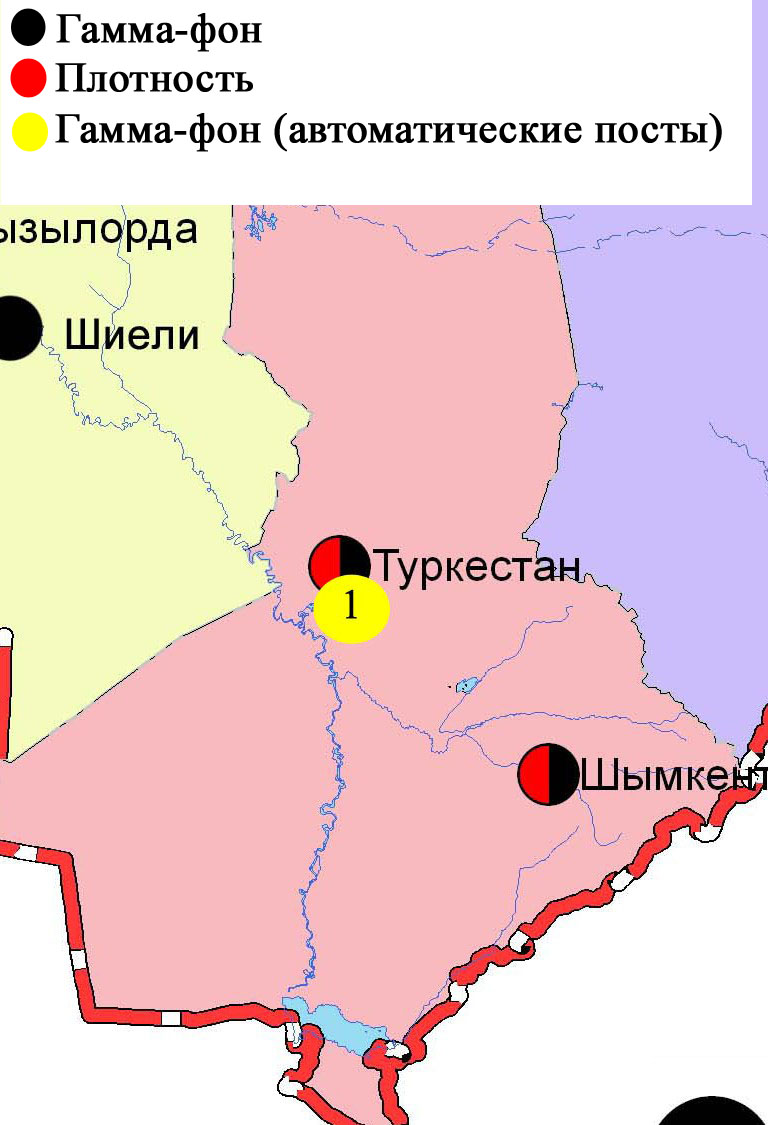 Рис. 14.6 Схема расположения метеостанций за наблюдением уровнярадиационного гамма-фона и плотности радиоактивных выпаденийна территории Южно-Казахстанской областиТермины, определения и сокращенияКачество атмосферного воздуха: Совокупность физических, химических и биологических свойств атмосферного воздуха, отражающих степень его соответствия гигиеническим нормативам качества атмосферного воздуха и экологическим нормативам качества атмосферного воздуха;Пост наблюдения: Выбранное место (точка местности), на котором размещают павильон или автомобиль, оборудованные соответствующими приборами для отбора проб воздуха. Стационарный пост — место размещения павильона с приборами для отбора проб воздуха. Эпизодические наблюдения проводятся для обследования состояния загрязнения атмосферы в различных точках города или на разных расстояниях от промышленного предприятия; Предельно допустимая концентрация примеси в атмосфере; ПДК: Максимальная концентрация примеси, которая не оказывает на человека и его потомство прямого или косвенного вредного воздействия, не ухудшает их работоспособности, самочувствия, а также санитарно-бытовых условий жизни людей. Устанавливается Минздравом Республики Казахстан;Уровень загрязнения атмосферы: Качественная характеристика загрязнения атмосферы;ПДК – предельно допустимая концентрацияИЗВ – индекс загрязнения водыВЗ – высокое загрязнениеЭВЗ – экстремально высокое загрязнениеБПК5 – биохимическое потребление кислорода за 5 сутокрН – водородный показательБИ – биотический индексИС – индекс сапробностиГОСТ – государственный стандартГЭС – гидроэлектростанцияТЭЦ - теплоэлектростанцияТЭМК - Темиртаускийэлектро-металлургический комбинат р. – рекапр. - протокоз.  – озеровдхр. – водохранилищекан. – каналВКО – Восточно Казахстанская областьЗКО – ЗападноКазахстанская областьЮКО – Южно Казахстанская областьпос. – поселокг. – города. –ауылс. –селоим. - имениур. – урочищезал. – заливо. - островп-ов – полуостровсев. – северныйюж. – южныйвост. – восточныйзап. - западныйрис. – рисуноктабл. – таблицаПриложение 1Предельнодопустимые концентрации (ПДК) загрязняющих веществв воздухе населенных мест«Гигиенический норматив к атмосферному воздуху в городских и сельских населенных пунктах» (СанПин №168 от 28 февраля 2015 года)Приложение 2Предельно допустимые концентрации (ПДК) вредных веществ для рыбохозяйственных водоемовПримечание: Обобщенный перечень предельно допустимых концентраций (ПДК) вредных веществ для воды рыбохозяйственных водоемов, Москва .Приложение 3Общая классификация водных объектов по степени загрязнения**«Методические рекомендации по комплексной оценке качества поверхностных вод по гидрохимическим показателям», Астана, 2012Приложение 4Значения предельно-допустимых концентраций (ПДК) веществ в водеводных объектов хозяйственно-питьевого и культурно-бытового водопользования по Республике КазахстанСанитарные правила«Санитарно-эпидемиологические требования к водоисточникам,местам водозабора для хозяйственно-питьевых целей,хозяйственно-питьевому водоснабжению и местам культурно-бытового водопользованияи безопасности водных объектов» № 209 СанПиН от 22 апреля 2015 годаПриложение 5Значения предельно-допустимых концентраций (ПДК)* веществ в морских водах* «Обобщенный перечень предельно допустимых концентраций (ПДК) вредных веществ для воды рыбохозяйственных водоемов», Москва .Приложение 6Нормативы предельно допустимых концентраций вредных веществ, загрязняющих почву	*Совместный приказ Министерства здравоохранения РК от 30.01.2004 г. №99 и Министерства охраны окружающей среды РК от 27.01.2004 г. №21-п Приложение 7Состояние качества поверхностных вод Восточно-Казахстанской области по гидробиологическим (токсичность) показателям за 1 квартал 2016 г.Приложение 8Промышленный мониторингСостояние загрязнения атмосферного воздуха по данным станций мониторинга качества воздуха «Аджип Казахстан Каспиан Оперейтинг»за 1 квартал2016 годаДля наблюдений за состоянием атмосферного воздуха использовались станции мониторинга качества воздуха (далее - СМКВ), работающие в автоматическом непрерывном режиме.Наблюдения за загрязнением атмосферного воздуха на территории города Атырау и Атырауской области по данным 20 станции СМКВ «Аджип Казахстан Каспиан Оперейтинг» (Аджип ККО) (Жилгородок, Авангард, Акимат, Болашак Восток, Болашак Запад, Болашак Север, Болашак Юг, Вест Ойл, Восток, Доссор, Загородная, Макат, Поселок «Ескене», Привокзальный, Самал, Станция «Ескене», Карабатан, Таскескен, ТКА, Шагала).В атмосферном воздухе определяется содержание оксида углерода, диоксида серы, сероводорода, оксида и диоксида азота.Превышения наблюдалось по сероводороду в районе Вест Ойл – 7,94 ПДК. Концентрации остальных определяюмых веществ находились в пределах нормы (таблица 120).Таблица 120Состояние загрязнения атмосферного воздуха по данным станций мониторинга качества воздуха «Аджип Казахстан Каспиан Оперейтинг»продолжение таблицы 120Приложение 9Состояние загрязнения атмосферного воздуха по данным станций мониторинга качества воздуха «Атырауский нефтеперерабатывающий завод» за 1 квартал2016 годаДля наблюдений за состоянием атмосферного воздуха использовались станции мониторинга качества воздуха (далее - СМКВ), работающие в автоматическом непрерывном режиме.Наблюдения за загрязнением атмосферного воздуха на территории города Атырауна 4 экопостах (№1 Мирный – поселокМирный, улицаГайдара, №2 Перетаска –улицаГоворова, №3 Химпоселок - поселок Химпоселок, улица Менделеева, №4Пропарка - район промывочной станции).В атмосферном воздухе определяется содержание оксида углерода, оксида и диоксида азота, диоксида серы, сероводорода, суммарных углеводородов.За кварталмаксимально-разовая концентрация сероводорода на станции Пропарка составила2,3 ПДК.Концентрации остальных определяемых веществ находились в пределах нормы (таблица 121).Таблица 121Состояние загрязнения атмосферного воздуха по данным станций мониторинга качества воздуха «Атырауский нефтеперерабатывающий завод»продолжение таблицы 100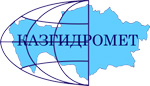 Департамент Экологического мониторингаРГП «Казгидромет»аДРЕС:город Астанаул. Орынбор 11/1тел. 8-(7172)-79-83-65 (внутр. 1090)е MAIL:ASTANADEM@Gmail.COMСОДЕРЖАНИЕСтр.Предисловие6Общая оценка уровня загрязнения воздуха в городах Республики Казахстан7Химический состав атмосферных осадков за 2015 год по территории Республики Казахстан14Качество поверхностных вод Республики Казахстан 16Радиационное состояние приземного слоя атмосферы по Республике Казахстан76Плотность радиоактивных выпадений в приземном слое атмосферыпо Республике Казахстан761Состояние окружающей среды Акмолинской области781.1 Состояние загрязнения атмосферного воздуха по городу Астана 781.2Состояние атмосферного воздуха по данным эпизодических наблюдений города Астана801.3Состояние загрязнения атмосферного воздуха по городу Кокшетау811.4Состояние загрязнения атмосферного воздуха по городу Степногорск821.5Состояние атмосферного воздуха по данным эпизодических наблюдений по Акмолинской области841.6Химический состав атмосферных осадков на территории Акмолинской области за 2015 год841.7Качество поверхностных вод на территории Акмолинской области851.8Состояние загрязнения атмосферного воздуха на территории Щучинско-Боровской курортной зоны (ЩБКЗ)901.9Радиационный гамма-фон Акмолинской области941,10Плотность радиоактивных выпадений в приземном слое атмосферы952Состояние окружающей среды Актюбинской области952.1Состояние загрязнения атмосферного воздуха по городу Актобе 952.2Состояние атмосферного воздуха по данным эпизодических наблюдений города Кандыагаш982.3Химический состав атмосферных осадков на территории Актюбинской области за 2015 год992.4Качество поверхностных вод на территории Актюбинской области1002.5Радиационный гамма-фон Актюбинской области1002.6Плотность радиоактивных выпадений в приземном слое атмосферы1013Состояние окружающей среды Алматинской области1013.1Состояние загрязнения атмосферного воздуха по городу Алматы1013.2Состояние атмосферного воздуха по данным эпизодических наблюдений города Талгар Талгарского района1043.3Состояние атмосферного воздуха по данным эпизодических наблюдений города Есик Енбекшиказахского района1053.4Состояние атмосферного воздуха по данным эпизодических наблюдений села Тургень Енбекшиказахского района1053.5Состояние атмосферного воздуха по данным эпизодических наблюдений поселка Отеген Батыр Илийского района1063.6Состояние атмосферного воздуха по данным эпизодических наблюдений поселка городского типа Боролдай Илийского района1063.7Состояние загрязнения атмосферного воздуха по городу Талдыкорган1073.8Химический состав атмосферных осадков на территории Алматинской области за 2015 год1093.9Качество поверхностных вод на территории Алматинской области1103.10Радиационный гамма-фон Алматинской области1143.11Плотность радиоактивных выпадений в приземном слое атмосферы1144Состояние окружающей среды Атырауской области1154.1 Состояние загрязнения атмосферного воздуха по городу Атырау1154.2Состояние атмосферного воздуха по городу Кульсары1174.3Химический состав атмосферных осадков на территории Атырауской области за 2015 год1184.4Качество поверхностных вод на территории Атырауской области1194.5Радиационный гамма-фон Атырауской области1204.6Плотность радиоактивных выпадений в приземном слое атмосферы1205Состояние окружающей среды Восточно-Казахстанской области1215.1Состояние загрязнения атмосферного воздуха по городу Усть-Каменогорск1215.2Состояние загрязнения атмосферного воздуха по городу Риддер1235.3Состояние загрязнения атмосферного воздуха по городу Семей1255.4Состояние загрязнения атмосферного воздуха по поселку Глубокое1275.5Состояние загрязнения атмосферного воздуха по городу Зыряновск1295.6Химический состав атмосферных осадков на территории Восточно-Казахстанской области за 2015 год1305.7Качество поверхностных вод на территории Восточно-Казахстанской области 1315.8Характеристика качества поверхностных вод Восточно-Казахстанской области по токсикологическим показателям 1345.9Радиационный гамма-фон Восточно-Казахстанской области 1355.10Плотность радиоактивных выпадений в приземном слое атмосферы1356Состояние окружающей среды Жамбылской области1366.1Состояние загрязнения атмосферного воздуха по городу Тараз1366.2Состояние загрязнения атмосферного воздуха по городу Жанатас1386.3Состояние загрязнения атмосферного воздуха по городу Каратау1396.4Состояние загрязнения атмосферного воздуха по городу Шу1416.5Состояние загрязнения атмосферного воздуха по поселку Кордай1426.6Химический состав атмосферных осадков на территории Жамбылской области за 2015 год1446.7Качество поверхностных вод на территории Жамбылской области1456.8Радиационный гамма-фон Жамбылской области1476.9Плотность радиоактивных выпадений в приземном слое атмосферы1477Состояние окружающей среды Западно-Казахстанской области1487.1Состояние атмосферного воздуха по городу Уральск1487.2Состояние атмосферного воздуха по данным эпизодических наблюдений города Уральск1507.3Состояние атмосферного воздуха по городу Аксай1507.4Состояние атмосферного воздуха п. Березовка1527.5Состояние атмосферного воздуха п. Январцево1537.6Состояние атмосферного воздуха по данным эпизодических наблюдений поселка Январцево1557.7Химический состав атмосферных осадковна территории Западно-Казахстанской областиза 2015 год1567.8Качество поверхностных вод на территории Западно-Казахстанской области1567.9Радиационный гамма-фон Западно-Казахстанской области 1597.10Плотность радиоактивных выпадений в приземном слое атмосферы1598Состояние окружающей среды Карагандинской области1608.1Состояние загрязнения атмосферного воздуха по городу Караганда 1608.2Состояние атмосферного воздуха по данным эпизодических наблюдений города Караганда1628.3Состояние атмосферного воздуха по данным эпизодических наблюдений наблюдений города Шахтинск1638.4Состояние загрязнения атмосферного воздуха по городу Балхаш1638.5Состояние загрязнения атмосферного воздуха по городу Жезказган1658.6Состояние загрязнения атмосферного воздуха по городу Сарань1678.7Состояние загрязнения атмосферного воздуха по городу Темиртау1688.8Химический состав атмосферных осадков на территории Карагандинской области за 2015 год1708.9Качество поверхностных вод на территории Карагандинской области 1718.10Качество поверхностных вод Карагандинской области по гидробиологическим показателям 1748.11Радиационный гамма-фон Карагандинской области1758.12Плотность радиоактивных выпадений в приземном слое атмосферы1759Состояние окружающей среды Костанайской области1769.1Состояние загрязнения атмосферного воздуха по городу Костанай1769.2Состояние загрязнения атмосферного воздуха по городу Рудный1789.3Состояние загрязнения атмосферного воздуха по поселку Карабалык1799.4Состояние загрязнения атмосферного воздуха по городу Аркалык1819.5Состояние загрязнения атмосферного воздуха по городу  Житикара1829.6Состояние загрязнения атмосферного воздуха по городу Лисаковск1839.7Химический состав атмосферных осадков на территории Костанайской области за 2015 год1859.8 Качество поверхностных вод на территории Костанайской области1869.10Радиационный гамма-фон Костанайской области1889.11Плотность радиоактивных выпадений в приземном слое атмосферы18810Состояние окружающей среды Кызылординской области18910.1Состояние загрязнения атмосферного воздуха по городу Кызылорда18910.2Состояние атмосферного воздуха по данным эпизодических наблюденийгородаКызылорда и Кызылординской области19110.3Состояние атмосферного воздуха по поселке Акай 19410.4Состояние атмосферного воздуха по поселке Торетам 19510.5Химический состав атмосферных осадков на территории Кызылординской области за 2015 год19710.6Качество поверхностных вод на территории Кызылординской области19710.7Качество воды хозяйственно-питьевого и культурно-бытового водопользования города Кызылорда и Кызылординской области19810.8Радиационный гамма-фон Кызылординской области19910.9Радиационный гамма-фон города Кызылорда и Кызылординской области по данным эпизодических наблюдений20010.10Плотность радиоактивных выпадений в приземном слое атмосферы на территории Кызылординской области20011Состояние окружающей среды Мангистауской области20111.1Состояние загрязнения атмосферного воздуха по городу Актау20111.2Состояние атмосферного воздуха по городу Жанаозен20311.3Состояние атмосферного воздуха попоселка Бейнеу20411.4Состояние атмосферного воздуха по данным эпизодических наблюдений на территории х/х Кошкар-Ата 20611.5Состояние атмосферного воздуха по данным эпизодических наблюдений на территориип.Баутина 20611.6Химический состав атмосферных осадков на территории Мангистауской области за 2015 год20711.7Качество морских вод по гидрохимическим показателям на акватории Специальной экономической зоны (СЭЗ) "Морпорт Актау" Мангистауской области20811.8Радиационный гамма-фон Мангистауской области20911.9Плотность радиоактивных выпадений в приземном слое атмосферы20912Состояние окружающей среды Павлодарской области21012.1Состояние загрязнения атмосферного воздуха по городу Павлодар21012.2Состояние загрязнения атмосферного воздуха по городу Екибастуз21212.3Состояние атмосферного воздуха по городу Аксу21412.4Химический состав атмосферных осадков на территории Павлодарской области за 2015 год21512.5Качество поверхностных вод на территории Павлодарской области21612.6Радиационный гамма-фон Павлодарской области21712.7Плотность радиоактивных выпадений в приземном слое атмосферы21713Состояние окружающей среды Северо-Казахстанской области21813.1Состояние загрязнения атмосферного воздуха по городу Петропавловск21813.2Состояние атмосферного воздуха по данным экспедиционных наблюдений по районам Северо-Казахстанской области22013.3Химический состав атмосферных осадков на территории Северо-Казахстанской области за 2015 год22113.4Качество поверхностных вод на территории Северо-Казахстанской области22113.5Радиационный гамма-фон Северо-Казахстанской области22213.6Плотность радиоактивных выпадений в приземном слое атмосферы22214Состояние окружающей среды Южно-Казахстанской области22314.1Состояние загрязнения атмосферного воздуха по городу Шымкент22314.2Состояние загрязнения атмосферного воздуха по городу Туркестан22514.3Состояние загрязнения атмосферного воздуха по городу Кентау22614.4Химический состав атмосферных осадков на территории Южно-Казахстанской области за 2015 год22814.5Качество поверхностных вод на территории Южно-Казахстанской области22914.6Радиационный гамма-фон Южно-Казахстанской области23014.7Плотность радиоактивных выпадений в приземном слое атмосферы231Термины, определения и сокращения232Приложение 1234Приложение 2235Приложение 3235Приложение 4236Приложение 5237Приложение 6237Приложение 7238Приложение 8241Приложение 9244ГрадацииЗагрязнение атмосферного воздухаПоказателиОценка за месяцIНизкоеСИНП, %0-10IIПовышенноеСИНП, %2-41-19IIIВысокоеСИНП, %5-1020-49IVОчень высокоеСИНП, %›10›50№ГородСИНП, %Степень загрязнения1п. Торетам0,80,0I, низкое2п. Сарыбулак0,90,0I, низкое3СКФМ Боровое0,990,0I, низкое4ЩБКЗ0,90,0I, низкое5Кентау1,10,0I, низкое6п. Березовка1,00,0I, низкое7Кульсары 1,00,0I, низкое8Кокшетау1,30,5I, низкое9Кызылорда1,70,7II, повышенное10п. Акай1,34,5II, повышенное11Степногорск1,514,0II, повышенное12Аксу2,30,0II, повышенное13Актау2,34,0II, повышенное14Жанаозен2,40,0II, повышенное15Сарань2,43,9II, повышенное16Тараз2,50,5II, повышенное17Усть-Каменогорск2,65,2II, повышенное18п. Карабалык2,84,6II, повышенное19Екибастуз3,10,8II, повышенное20Алматы3,16,5II, повышенное21Риддер3,17,9II, повышенное22п. Кордай3,112,7II, повышенное23п. Январцево3,32,1II, повышенное24Петропавловск3,33,4II, повышенное25Уральск4,10,1II, повышенное26п. Бейнеу4,39,5II, повышенное27Шымкент4,47,1II, повышенное28Семей4,74,5III, высокое29Каратау4,710,3III, высокое30Шу4,716,5III, высокое31Рудный4,92,1III, высокое32Атырау4,92,3III, высокое33Жанатас4,92,8III, высокое34Костанай5,616,6III, высокое35Астана5,723,1III, высокое36п.Глубокое5,816,9III, высокое37Павлодар6,10,9III, высокое38Балхаш6,51,2III, высокое39Жезказган6,718,4III, высокое40Караганда9,217,4III, высокое41Актобе9,82,2III, высокое42Туркестан3,383,4IV, очень высокое43Темиртау11,139,2IV, очень высокое44Талдыкорган17,292,5IV, очень высокоеПримесьЧисло, месяц, годВремя, часНомер постаКонцентрацияКонцентрацияВетерВетерТемпература, 0САтмосферные давленияПримесьЧисло, месяц, годВремя, часНомер постамг/м3Кратность превышения ПДКНаправление градСкорость, м/сТемпература, 0САтмосферные давленияг.  Талдыкорган (ВЗ)г.  Талдыкорган (ВЗ)г.  Талдыкорган (ВЗ)г.  Талдыкорган (ВЗ)г.  Талдыкорган (ВЗ)г.  Талдыкорган (ВЗ)г.  Талдыкорган (ВЗ)г.  Талдыкорган (ВЗ)г.  Талдыкорган (ВЗ)г.  Талдыкорган (ВЗ)Сероводород04.01.1616:2020,083610,45561,50,3707,7Сероводород17.01.1612:0020,082510,3572,80,8712,8Сероводород18.01.1600:2020,134516,8593,6-2,7715,8Сероводород18.01.1600:4020,103813,0591,9-3,2715,9Сероводород18.01.1601:0020,096812,1561,5-3,6716,0Сероводород07.02.1614:4020,088211,0750,15,1704,9Сероводород13.03.1611:4020,084710,6662,816,1704,0Сероводород17.03.1620:4020,082810,35580,86,8704,5Сероводород17.03.1622:4020,137517,2600,95,8704,4г. Темиртау (ВЗ)г. Темиртау (ВЗ)г. Темиртау (ВЗ)г. Темиртау (ВЗ)г. Темиртау (ВЗ)г. Темиртау (ВЗ)г. Темиртау (ВЗ)г. Темиртау (ВЗ)г. Темиртау (ВЗ)г. Темиртау (ВЗ)Диоксид азота25.02.1608:2022,02410,122350-4,2726,1Диоксид азота25.02.1608:4022,11310,572350-4,2726,1Диоксид азота25.02.1609:0022,07710,392350-3,9726,1Диоксид азота25.02.1609:2022,01310,072350,1-2,4725,9Диоксид азота26.02.1608:0022,12410,621970-4,3721,5Диоксид азота26.02.1608:2022,15810,791970-4,2721,3Диоксид азота26.02.1608:4022,21911,101970-4,2721,4Диоксид азота26.02.1609:0022,19410,971970-3,8721,3Диоксид азота26.02.1609:2022,05410,271970-3,1721,2Диоксид азота28.02.1610:2022,20911,051170,1-1,1731,9Диоксид азота28.02.1610:4022,09210,461380,1-1,0731,9Всего населенных пунктов: 2Всего населенных пунктов: 220 ВЗ20 ВЗ20 ВЗ20 ВЗ20 ВЗ20 ВЗ20 ВЗ20 ВЗ«нормативно - чистая»,КИЗВ  ≤ 1,0«нормативно - чистая»,КИЗВ  ≤ 1,0«умеренного уровня загрязнения»КИЗВ 1,1 - 3,0«умеренного уровня загрязнения»КИЗВ 1,1 - 3,0«высокого уровня загрязнения»КИЗВ 3,1 - 10,0«высокого уровня загрязнения»КИЗВ 3,1 - 10,0«чрезвычайно высокого уровня загрязнения»КИЗВ ≥ 10,1«чрезвычайно высокого уровня загрязнения»КИЗВ ≥ 10,11р. Жайык (Атырауская)1р.Кара Ертис1р. Брекса1р. Тихая2р. Катта-Бугунь2р.Ертис2р. Ульби2р. Красноярка3р. Боген3р. Буктырма3р. Глубочанка4р. Тургень4р. Оба4р. Елек (Актюбинская)5вдхр. Курты5р. Емель5р. Тобыл6Каспийское море6р. Шаронова6р. Айет7р. Кигаш7р. Тогызак8р. Жайык (ЗКО)8р. Уй9р. Шаган9р. Желкуар10р. Дерколь10р.Сарыбулак11р. Елек (ЗКО)11р. Жабай12р. Шынгырлау12р. Нура (Карагандинское)13р. Сарыозен13р. Кара Кенгир14р. Караозен14р. Сокыр15р. Есиль15р. Шерубайнура16р. Акбулак16р. Текес17р. Нура (Акмолинская)17р. Сырдария (Кызылординская)18р. Беттыбулак18оз.Шалкар (ЗКО)19р. Иле19оз. Султанкельды20р. Коргас20оз. Бурабай21р. Баянкол21оз. Улкен Шабакты22р. Шилик22оз. Щучье23р. Шарын23оз. Киши Шабакты24р. Каскелен24оз. Карасье25р. Каркара25оз. Сулуколь26р. Есик26вдхр. Аманкельды27р. Талгар27вдхр. Каратомар28р. Темирлик28вдхр. Жогаргы Тобыл29р. Киши Алматы29вдхр. Сергеевское30р. Есентай30канал Ертис Караганды31р. Улькен Алматы32р. Талас33р. Асса34р. Бериккара35р. Шу36р. Аксу37р. Карабалта38р. Токташ39р. Сарыкау40р. Сырдария (ЮКО)41р. Келес42р. Бадам43р. Арыс44оз. Копа45оз. Зеренды46оз. Биликоль47вдхр. Вячеславское48вдхр. Кенгир49вдхр. Капшагай50вдхр. Бартогай51вдхр. Тасоткель52вдхр. Самаркан53вдхр. Шардара54канал Кошимский55канал Нура-Есиль (Акмолинская)56канал сточных вод57Аральское море№НаименованиеПределы ПДККоличество объектовНазвание рек и водоемов1Медь 1,1-10,164реки Ертис, Кара Ертис, Буктырма, Брекса, Тихая, Ульби, Глубочанка, Красноярка, Оба, Емель, Тобыл, Айет, Тогызак, Уй, Желкуар, Елек (Актюбинская), Есиль, Акбулак, Нура, Жабай, Кара Кенгир, Иле, Текес, Коргас, Баянкол, Шилик, Шарын, Каскелен, Каркара, Есик, Талгар, Темирлик, Киши Алматы, Есентай, Улькен Алматы, Талас, Асса, Шу, Аксу, Карабалта, Токташ, Сарыкау, Бериккара, Сырдария, Келес, Бадам, Арыс, Султанкельды, Зеренды, Бурабай, Улькен Шабакты, Биликоль, вдхр. АманкельдыКаратомар, Жогаргы Тобыл,Сергеевское, Вячеславское, Кенгир, Капшагай, Бартогай, Тасоткель, Шардара,  канал Нура-Есиль (Акмолинская), канал сточных вод, Аральское море2Азот нитритный1,1-1928реки Ертис (ВКО), Буктырма, Брекса, Дерколь, Сарыозен, Караозен, Тихая, Глубочанка, Оба, Есиль (Акмолинская), Акбулак, Сарыбулак, Жабай, Нура (Карагандинская), Кара Кенгир, Сокыр, Шерубайнура, Каскелен, Киши Алматы, Шу, Карабалта, Токташ, Сырдария (ЮКО), Тасоткель, оз. Шалкар (ЗКО), канал сточных вод, вдхр. Шардара, Бартогай3Азот нитратный1,11река Сокыр4Фенолы1,1-2,519реки Тобыл, Уй, Кара Кенгир, Сокыр, Шерубайнура, Талас, Шу, Аксу, Карабалта, Токташ, Сарыкау, Сырдария (ЮКО), Келес, Бадам, Арыс,  Биликоль, вдхр. Тасоткель, Шардара, канал сточных вод5Цинк1,1-123,834реки Ертис (ВКО), Буктырма, Брекса, Тихая, Ульби, Глубочанка, Красноярка, Оба, Кигаш, Тобыл, Есиль (Акмолинская), Сарыбулак, Акбулак, Нура, Беттыбулак, Жабай, Кара Кенгир, Сокыр, Шерубайнура, оз. Султанкельды, Копа, Бурабай, Улькен Шабакты, Щучье, Киши Шабакты, Карасье, Сулуколь, вдхр. Аманкельды,Каратомар, Жогаргы Тобыл, Самаркан, Кенгир, канал Нура-Есиль (Акмолинская), канал сточных вод6Аммоний солевой1,1-31,115реки Шынгырлау, Брекса, Тихая, Елек (Актюбинская), Сарыбулак, Кара Кенгир, Сокыр, Шерубайнура, Каракара, Талгар, Темирлик,  оз. Копа, Киши Шабакты, Карасье, Сулуколь7Бор7,91река Елек (Актюбинская) 8Марганец1,1-28,346реки Ертис (ВКО), Буктырма, Елек (Актюбинская), Брекса, Тихая, Ульби, Глубочанка, Красноярка, Оба, Емель, Тобыл, Айет, Тогызак, Есиль (Акмолинская), Акбулак, Сарыбулак, Нура (Акмолинская),Беттыбулак, Жабай, Нура (Карагандинская), Кара Кенгир, Сокыр, Шерубайнура, Текес, Коргас, Киши Алматы, Улькен Алматы, Каскелен, Есик,Талгар, Темирлик, Аксу, оз. Султанкельды, Копа, Зеренды, Бурабай, Улькен Шабакты, Щучье, Киши Шабакты, вдхр. Вячеславское, Самаркан, Кенгир, Капшагай, канал Нура-Есиль (Акмолинская), Ертис-Караганды,канал сточных вод9Нефтепродукты1,2-3,29реки Шаган, Шынгырлау, Караозен, Уй,  Елек (Актюбинская), Сарыбулак, Шерубайнура, оз. Сулуколь, канал Кошимский10Сульфаты1,1-13,743реки Емель, Елек (Актюбинская), Тобыл, Айет, Тогызак, Уй, Желкуар, Есиль, Акбулак, Сарыбулак, Нура, Жабай, Кара Кенгир, Сокыр, Шерубайнура, Талас, Шу, Аксу, Карабалта, Токташ, Сарыкау, Сырдария, Келес, Бадам, Арыс, Султанкельды (Акмолинская), Копа, Зеренды, Улькен Шабакты, Киши Шабакты, Сулуколь,  Биликоль, вдхр. Аманкельды Каратомар, Жогаргы Тобыл, Шардара, Сергеевское, Самаркан, Кенгир, Кенгир, Тасоткель, канал Нура-Есиль (Акмолинская), канал сточных вод, Аральское море11Фториды 1,2-17,416реки Уй, Сарыбулак, Беттыбулак, Нура (Карагандинская), Шерубайнура, Аксу, Карабалта, Сарыкау, оз. Зеренды, Бурабай, Улькен Шабакты, Щучье, Киши Шабакты, Карасье, Биликоль, вдхр. Самаркан12Магний1,1-11,131реки Дерколь, Шынгырлау, Сарыозен, Караозен, Тобыл, Айет, Тогызак, Уй, Желкуар, Есиль (Акмолинская), Акбулак, Сарыбулак, Кара Кенгир, Сокыр,  Шерубайнура, Аксу, Карабалта, Сарыкау, Сырдария (ЮКО), Келес, оз. Шалкар (ЗКО), Султанкельды, Копа, Зеренды, Улькен Шабакты, Киши Шабакты, Биликоль, канал Нура-Есиль (Акмолинская), вдхр. Аманкельды, Жогаргы Тобыл, Шардара13Кальций1,1-1,22река Сарыбулак, оз. Шалкар (ЗКО)14Хлориды 1,2-6,914реки Жайык (ЗКО), Шаган, Дерколь, Елек (ЗКО), Шынгырлау, Сарыозен, Караозен, Желкуар, Акбулак, Сарыбулак, оз. Шалкар (ЗКО), Султанкельды (Акмолинская), Киши Шабакты, канал Кошимский15Железо общее1,1-21,825реки Ертис (Павлодарская), Брекса, Ульби, Тобыл, Айет, Тогызак, Уй, Есиль (СКО), Нура, Иле, Темирлик, Текес, Коргас, Каскелен, Кара Кенгир, Шерубайнура, Улькен Алматы, оз. Карасье, Сулуколь, вдхр. Аманкельды, Жогаргы Тобыл, Сергеевское, Самаркан, канал Кошимский, Аральское море16Хром (6+)6,71река Елек (Актюбинская)17Хром (3+)1,71река Елек (Актюбинская)18Никель1,1-3,59реки Елек (Актюбинская), Шаронова, Тобыл, Айет, Тогызак, Уй, Желкуар вдхр. Аманкельды Каратомар19Свинец1,11Елек (Актюбинская)20Натрий1,1 – 1,83реки Емель (ВКО), Есиль (СКО), Сергеевское21Кадмий1,1-14,82реки Тихая, Ульби№РекаОзероВодохранилищеКанал Мореп/пРекаОзероВодохранилищеКанал Море1р.Ертис (ВКО)1. оз. Копа1. вдхр. Вячеславское1. канал Нура-Есиль1. Каспийское море1р.Кара Ертис (ВКО)2. оз. Зеренды2. вдхр. Сергеевское2. канал Кошимский1р. Ертис (Павлодарская)3. оз. Султанкельды3. вдхр. Самаркан3. канал Ертис Караганды2р. Буктырма4. оз. Бурабай4. вдхр. Кенгир4. канал сточных вод3р. Ульби5. оз. Шучье5. вдхр. Курты4р. Глубочанка6. оз. Улькен Шабакты6. вдхр. Бартогай5р. Красноярка7. оз. Киши Шабакты7. вдхр. Капшагай6р. Оба8. оз. Карасье8. вдхр. Тасоткель7р. Брекса9. оз. Сулуколь9. вдхр. Аманкельды8р. Тихая10. оз. Биликоль10. вдхр. Каратомар9р. Емель11. оз. Шалкар (ЗКО)11.вдхр. Жогаргы Тобыл10р.Елек (Актюбинская)12. Аральское море12. вдхр. Шардара10р.Елек (ЗКО)11р. Шаган12р. Дерколь13р. Караозен14р. Сарыозен15р. Шынгырлау16р. Жайык (Атырауская)16р.Жайык (ЗКО)17р. Кигаш18пр.Шаронова19р. Нура  (Акмолинская)19р.Нура (Карагандинская)20р. Шерубайнура21р. Кара Кенгир22р. Сокыр23р.Есиль (Акмолинская)23р.Есиль (СКО)24р. Жабай25р. Беттыбулак26р. Акбулак27р. Сарыбулак28р. Тобыл29р. Айет30р. Тогызак31р. Уй32р. Желкуар33р. Иле34р. Киши Алматы35р. Улькен Алматы36р. Есентай37р. Шилик38р. Шарын39р. Турген40р. Текес41р. Коргас42р. Баянкол43р. Каркара44р. Талгар45р. Темирлик46р. Есик47р. Каскелен48р. Талас49р. Асса50р. Шу51р. Аксу52р. Бериккара53р. Карабалта54р. Токташ55р. Сарыкау56р.Сырдарья (ЮКО)56р.Сырдарья (Кызылординская)57р. Бадам58р. Келес59р. Арыс60р. Боген61р. Катта БугуньОбщее: 90 в/о, 61 рек, 12 вдхр., 12 озер, 4 канала, 1 море	Общее: 90 в/о, 61 рек, 12 вдхр., 12 озер, 4 канала, 1 море	Общее: 90 в/о, 61 рек, 12 вдхр., 12 озер, 4 канала, 1 море	Общее: 90 в/о, 61 рек, 12 вдхр., 12 озер, 4 канала, 1 море	Общее: 90 в/о, 61 рек, 12 вдхр., 12 озер, 4 канала, 1 море	Наименование водного объекта (бассейн, река, гидрохимический створ)Наименование водного объекта (бассейн, река, гидрохимический створ)Наименование водного объекта (бассейн, река, гидрохимический створ)Комплексный индекс загрязненности воды (КИЗВ) и класс качества водыКомплексный индекс загрязненности воды (КИЗВ) и класс качества водыКомплексный индекс загрязненности воды (КИЗВ) и класс качества водыКомплексный индекс загрязненности воды (КИЗВ) и класс качества водыКомплексный индекс загрязненности воды (КИЗВ) и класс качества водыКомплексный индекс загрязненности воды (КИЗВ) и класс качества водыКомплексный индекс загрязненности воды (КИЗВ) и класс качества водыСодержание загрязняющих веществ в 1 квартале 2016 г.Содержание загрязняющих веществ в 1 квартале 2016 г.Содержание загрязняющих веществ в 1 квартале 2016 г.Содержание загрязняющих веществ в 1 квартале 2016 г.Содержание загрязняющих веществ в 1 квартале 2016 г.Содержание загрязняющих веществ в 1 квартале 2016 г.Содержание загрязняющих веществ в 1 квартале 2016 г.Наименование водного объекта (бассейн, река, гидрохимический створ)Наименование водного объекта (бассейн, река, гидрохимический створ)Наименование водного объекта (бассейн, река, гидрохимический створ)1 квартал 2015 г.1 квартал 2015 г.4 квартал .4 квартал .4 квартал .1 квартал 2016 г.1 квартал 2016 г.показатели качества водыпоказатели качества водысредняя концентрация, мг/дм3средняя концентрация, мг/дм3средняя концентрация, мг/дм3Крат-ность превышенияКрат-ность превышениярека Кара Ертис (ВКО)река Кара Ертис (ВКО)12,2 (нормативно чистая)12,2 (нормативно чистая)12,2 (нормативно чистая)12,2 (нормативно чистая)12,2 (нормативно чистая)12,2 (нормативно чистая)12,5 (нормативно чистая)12,5 (нормативно чистая)Растворенный кислородРастворенный кислородРастворенный кислород12,512,5--река Кара Ертис (ВКО)река Кара Ертис (ВКО)2,2 (нормативно чистая)2,2 (нормативно чистая)2,2 (нормативно чистая)1,90 (нормативно чистая)1,90 (нормативно чистая)1,90 (нормативно чистая)2,58 (нормативно чистая)2,58 (нормативно чистая)БПК5БПК5БПК52,582,58--река Кара Ертис (ВКО)река Кара Ертис (ВКО)1,2 (умеренного уровня загрязнения)1,2 (умеренного уровня загрязнения)1,2 (умеренного уровня загрязнения)1,3 (умеренного уровня загрязнения)1,3 (умеренного уровня загрязнения)1,3 (умеренного уровня загрязнения)1,9(умеренного уровня загрязнения)1,9(умеренного уровня загрязнения)тяжелые металлытяжелые металлытяжелые металлытяжелые металлытяжелые металлытяжелые металлытяжелые металлырека Кара Ертис (ВКО)река Кара Ертис (ВКО)1,2 (умеренного уровня загрязнения)1,2 (умеренного уровня загрязнения)1,2 (умеренного уровня загрязнения)1,3 (умеренного уровня загрязнения)1,3 (умеренного уровня загрязнения)1,3 (умеренного уровня загрязнения)1,9(умеренного уровня загрязнения)1,9(умеренного уровня загрязнения)МедьМедьМедь0,00190,00191,91,9река Ертис (ВКО)река Ертис (ВКО)11,8(нормативно чистая)11,8(нормативно чистая)11,8(нормативно чистая)10,97 (нормативно чистая)10,97 (нормативно чистая)10,97 (нормативно чистая)12,1 (нормативно чистая)12,1 (нормативно чистая)Растворенный кислородРастворенный кислородРастворенный кислород12,112,1--река Ертис (ВКО)река Ертис (ВКО)1,59 (нормативно чистая)1,59 (нормативно чистая)1,59 (нормативно чистая)1,52 (нормативно чистая)1,52 (нормативно чистая)1,52 (нормативно чистая)1,80 (нормативно чистая)1,80 (нормативно чистая)БПК5БПК5БПК51,821,82--река Ертис (ВКО)река Ертис (ВКО)1,80(умеренного уровня загрязнения)1,80(умеренного уровня загрязнения)1,80(умеренного уровня загрязнения)1,76 (умеренного уровня загрязнения)1,76 (умеренного уровня загрязнения)1,76 (умеренного уровня загрязнения)1,81 (умеренного уровня загрязнения)1,81 (умеренного уровня загрязнения)биогенные веществабиогенные веществабиогенные веществабиогенные веществабиогенные веществабиогенные веществабиогенные веществарека Ертис (ВКО)река Ертис (ВКО)1,80(умеренного уровня загрязнения)1,80(умеренного уровня загрязнения)1,80(умеренного уровня загрязнения)1,76 (умеренного уровня загрязнения)1,76 (умеренного уровня загрязнения)1,76 (умеренного уровня загрязнения)1,81 (умеренного уровня загрязнения)1,81 (умеренного уровня загрязнения)Азот нитритныйАзот нитритныйАзот нитритный0,0290,0291,51,5река Ертис (ВКО)река Ертис (ВКО)1,80(умеренного уровня загрязнения)1,80(умеренного уровня загрязнения)1,80(умеренного уровня загрязнения)1,76 (умеренного уровня загрязнения)1,76 (умеренного уровня загрязнения)1,76 (умеренного уровня загрязнения)1,81 (умеренного уровня загрязнения)1,81 (умеренного уровня загрязнения)тяжелые металлытяжелые металлытяжелые металлытяжелые металлытяжелые металлытяжелые металлытяжелые металлырека Ертис (ВКО)река Ертис (ВКО)1,80(умеренного уровня загрязнения)1,80(умеренного уровня загрязнения)1,80(умеренного уровня загрязнения)1,76 (умеренного уровня загрязнения)1,76 (умеренного уровня загрязнения)1,76 (умеренного уровня загрязнения)1,81 (умеренного уровня загрязнения)1,81 (умеренного уровня загрязнения)ЦинкЦинкЦинк0,0330,0333,33,3река Ертис (ВКО)река Ертис (ВКО)1,80(умеренного уровня загрязнения)1,80(умеренного уровня загрязнения)1,80(умеренного уровня загрязнения)1,76 (умеренного уровня загрязнения)1,76 (умеренного уровня загрязнения)1,76 (умеренного уровня загрязнения)1,81 (умеренного уровня загрязнения)1,81 (умеренного уровня загрязнения)МарганецМарганецМарганец0,0150,0151,51,5река Ертис (ВКО)река Ертис (ВКО)1,80(умеренного уровня загрязнения)1,80(умеренного уровня загрязнения)1,80(умеренного уровня загрязнения)1,76 (умеренного уровня загрязнения)1,76 (умеренного уровня загрязнения)1,76 (умеренного уровня загрязнения)1,81 (умеренного уровня загрязнения)1,81 (умеренного уровня загрязнения)МедьМедьМедь0,00170,00171,71,7река Ертис(Павлодарская)река Ертис(Павлодарская)12,39(нормативно чистая)12,39(нормативно чистая)12,39(нормативно чистая)12,28(нормативно чистая)12,28(нормативно чистая)12,28(нормативно чистая)12,09(нормативно чистая)12,09(нормативно чистая)Растворенный       кислородРастворенный       кислородРастворенный       кислород12,0912,09--река Ертис(Павлодарская)река Ертис(Павлодарская)1,72(нормативночистая)1,72(нормативночистая)1,72(нормативночистая)1,73(нормативночистая)1,73(нормативночистая)1,73(нормативночистая)1,67(нормативночистая)1,67(нормативночистая)БПК5БПК5БПК51,671,67--река Ертис(Павлодарская)река Ертис(Павлодарская)1,9(умеренного уровня загрязнения)1,9(умеренного уровня загрязнения)1,9(умеренного уровня загрязнения)1,4(умеренного уровня загрязнения)1,4(умеренного уровня загрязнения)1,4(умеренного уровня загрязнения)1,4(умеренного уровня загрязнения)1,4(умеренного уровня загрязнения)биогенные веществабиогенные веществабиогенные веществабиогенные веществабиогенные веществабиогенные веществабиогенные веществарека Ертис(Павлодарская)река Ертис(Павлодарская)1,9(умеренного уровня загрязнения)1,9(умеренного уровня загрязнения)1,9(умеренного уровня загрязнения)1,4(умеренного уровня загрязнения)1,4(умеренного уровня загрязнения)1,4(умеренного уровня загрязнения)1,4(умеренного уровня загрязнения)1,4(умеренного уровня загрязнения)Железо общееЖелезо общееЖелезо общее0,120,121,21,2река Ертис(Павлодарская)река Ертис(Павлодарская)1,9(умеренного уровня загрязнения)1,9(умеренного уровня загрязнения)1,9(умеренного уровня загрязнения)1,4(умеренного уровня загрязнения)1,4(умеренного уровня загрязнения)1,4(умеренного уровня загрязнения)1,4(умеренного уровня загрязнения)1,4(умеренного уровня загрязнения)тяжелые металлытяжелые металлытяжелые металлытяжелые металлытяжелые металлытяжелые металлытяжелые металлырека Ертис(Павлодарская)река Ертис(Павлодарская)1,9(умеренного уровня загрязнения)1,9(умеренного уровня загрязнения)1,9(умеренного уровня загрязнения)1,4(умеренного уровня загрязнения)1,4(умеренного уровня загрязнения)1,4(умеренного уровня загрязнения)1,4(умеренного уровня загрязнения)1,4(умеренного уровня загрязнения)МедьМедьМедь0,00160,00161,61,6р.Буктырма(ВКО)р.Буктырма(ВКО)11,2 (нормативно чистая)11,2 (нормативно чистая)11,2 (нормативно чистая)11,72 (нормативно чистая)11,72 (нормативно чистая)11,72 (нормативно чистая)11,1 (нормативно чистая)11,1 (нормативно чистая)Растворенный кислородРастворенный кислородРастворенный кислород11,111,1--р.Буктырма(ВКО)р.Буктырма(ВКО)1,34(нормативно чистая)1,34(нормативно чистая)1,34(нормативно чистая)1,59 (нормативно чистая)1,59 (нормативно чистая)1,59 (нормативно чистая)1,18 (нормативно чистая)1,18 (нормативно чистая)БПК5БПК5БПК51,181,18--р.Буктырма(ВКО)р.Буктырма(ВКО)2,34 (умеренного уровня загрязнения)2,34 (умеренного уровня загрязнения)2,34 (умеренного уровня загрязнения)1,38 (умеренного уровня загрязнения)1,38 (умеренного уровня загрязнения)1,38 (умеренного уровня загрязнения)1,28 (умеренного уровня загрязнения)1,28 (умеренного уровня загрязнения)биогенные веществабиогенные веществабиогенные веществабиогенные веществабиогенные веществабиогенные веществабиогенные веществар.Буктырма(ВКО)р.Буктырма(ВКО)2,34 (умеренного уровня загрязнения)2,34 (умеренного уровня загрязнения)2,34 (умеренного уровня загрязнения)1,38 (умеренного уровня загрязнения)1,38 (умеренного уровня загрязнения)1,38 (умеренного уровня загрязнения)1,28 (умеренного уровня загрязнения)1,28 (умеренного уровня загрязнения)Азот нитритныйАзот нитритныйАзот нитритный0,0220,0221,11,1р.Буктырма(ВКО)р.Буктырма(ВКО)2,34 (умеренного уровня загрязнения)2,34 (умеренного уровня загрязнения)2,34 (умеренного уровня загрязнения)1,38 (умеренного уровня загрязнения)1,38 (умеренного уровня загрязнения)1,38 (умеренного уровня загрязнения)1,28 (умеренного уровня загрязнения)1,28 (умеренного уровня загрязнения)тяжелые металлытяжелые металлытяжелые металлытяжелые металлытяжелые металлытяжелые металлытяжелые металлыр.Буктырма(ВКО)р.Буктырма(ВКО)2,34 (умеренного уровня загрязнения)2,34 (умеренного уровня загрязнения)2,34 (умеренного уровня загрязнения)1,38 (умеренного уровня загрязнения)1,38 (умеренного уровня загрязнения)1,38 (умеренного уровня загрязнения)1,28 (умеренного уровня загрязнения)1,28 (умеренного уровня загрязнения)ЦинкЦинкЦинк0,0170,0171,71,7р.Буктырма(ВКО)р.Буктырма(ВКО)2,34 (умеренного уровня загрязнения)2,34 (умеренного уровня загрязнения)2,34 (умеренного уровня загрязнения)1,38 (умеренного уровня загрязнения)1,38 (умеренного уровня загрязнения)1,38 (умеренного уровня загрязнения)1,28 (умеренного уровня загрязнения)1,28 (умеренного уровня загрязнения)МедьМедьМедь0,00130,00131,31,3р.Буктырма(ВКО)р.Буктырма(ВКО)2,34 (умеренного уровня загрязнения)2,34 (умеренного уровня загрязнения)2,34 (умеренного уровня загрязнения)1,38 (умеренного уровня загрязнения)1,38 (умеренного уровня загрязнения)1,38 (умеренного уровня загрязнения)1,28 (умеренного уровня загрязнения)1,28 (умеренного уровня загрязнения)МарганецМарганецМарганец0,0150,0151,51,5р.Брекса(ВКО)р.Брекса(ВКО)11,6 (нормативно чистая)11,6 (нормативно чистая)11,6 (нормативно чистая)11,33 (нормативно чистая)11,33 (нормативно чистая)11,33 (нормативно чистая)11,9 (нормативно чистая)11,9 (нормативно чистая)Растворенный кислородРастворенный кислородРастворенный кислород11,911,9--р.Брекса(ВКО)р.Брекса(ВКО)1,82 (нормативно чистая)1,82 (нормативно чистая)1,82 (нормативно чистая)1,50 (нормативно чистая)1,50 (нормативно чистая)1,50 (нормативно чистая)1,31 (нормативно чистая)1,31 (нормативно чистая)БПК5БПК5БПК51,311,31--р.Брекса(ВКО)р.Брекса(ВКО)5,18 (высокого уровня загрязнения)5,18 (высокого уровня загрязнения)5,18 (высокого уровня загрязнения)6,53 (высокого уровня загрязнения)6,53 (высокого уровня загрязнения)6,53 (высокого уровня загрязнения)9,61 (высокого уровня загрязнения)9,61 (высокого уровня загрязнения)биогенные веществабиогенные веществабиогенные веществабиогенные веществабиогенные веществабиогенные веществабиогенные веществар.Брекса(ВКО)р.Брекса(ВКО)5,18 (высокого уровня загрязнения)5,18 (высокого уровня загрязнения)5,18 (высокого уровня загрязнения)6,53 (высокого уровня загрязнения)6,53 (высокого уровня загрязнения)6,53 (высокого уровня загрязнения)9,61 (высокого уровня загрязнения)9,61 (высокого уровня загрязнения)Азот нитритныйАзот нитритныйАзот нитритный0,0470,0472,32,3р.Брекса(ВКО)р.Брекса(ВКО)5,18 (высокого уровня загрязнения)5,18 (высокого уровня загрязнения)5,18 (высокого уровня загрязнения)6,53 (высокого уровня загрязнения)6,53 (высокого уровня загрязнения)6,53 (высокого уровня загрязнения)9,61 (высокого уровня загрязнения)9,61 (высокого уровня загрязнения)Железо общееЖелезо общееЖелезо общее0,220,222,22,2р.Брекса(ВКО)р.Брекса(ВКО)5,18 (высокого уровня загрязнения)5,18 (высокого уровня загрязнения)5,18 (высокого уровня загрязнения)6,53 (высокого уровня загрязнения)6,53 (высокого уровня загрязнения)6,53 (высокого уровня загрязнения)9,61 (высокого уровня загрязнения)9,61 (высокого уровня загрязнения)Аммоний солевойАммоний солевойАммоний солевой0,940,941,91,9р.Брекса(ВКО)р.Брекса(ВКО)5,18 (высокого уровня загрязнения)5,18 (высокого уровня загрязнения)5,18 (высокого уровня загрязнения)6,53 (высокого уровня загрязнения)6,53 (высокого уровня загрязнения)6,53 (высокого уровня загрязнения)9,61 (высокого уровня загрязнения)9,61 (высокого уровня загрязнения)тяжелые металлытяжелые металлытяжелые металлытяжелые металлытяжелые металлытяжелые металлытяжелые металлыр.Брекса(ВКО)р.Брекса(ВКО)5,18 (высокого уровня загрязнения)5,18 (высокого уровня загрязнения)5,18 (высокого уровня загрязнения)6,53 (высокого уровня загрязнения)6,53 (высокого уровня загрязнения)6,53 (высокого уровня загрязнения)9,61 (высокого уровня загрязнения)9,61 (высокого уровня загрязнения)ЦинкЦинкЦинк0,3360,33633,633,6р.Брекса(ВКО)р.Брекса(ВКО)5,18 (высокого уровня загрязнения)5,18 (высокого уровня загрязнения)5,18 (высокого уровня загрязнения)6,53 (высокого уровня загрязнения)6,53 (высокого уровня загрязнения)6,53 (высокого уровня загрязнения)9,61 (высокого уровня загрязнения)9,61 (высокого уровня загрязнения)МедьМедьМедь0,01010,010110,110,1р.Брекса(ВКО)р.Брекса(ВКО)5,18 (высокого уровня загрязнения)5,18 (высокого уровня загрязнения)5,18 (высокого уровня загрязнения)6,53 (высокого уровня загрязнения)6,53 (высокого уровня загрязнения)6,53 (высокого уровня загрязнения)9,61 (высокого уровня загрязнения)9,61 (высокого уровня загрязнения)МарганецМарганецМарганец0,0750,0757,57,5р. Тихая(ВКО)р. Тихая(ВКО)11,2 (нормативно чистая)11,2 (нормативно чистая)11,2 (нормативно чистая)10,63 (нормативно чистая)10,63 (нормативно чистая)10,63 (нормативно чистая)11,8 (нормативно чистая)11,8 (нормативно чистая)Растворенный кислородРастворенный кислородРастворенный кислород11,811,8--р. Тихая(ВКО)р. Тихая(ВКО)2,60 (нормативно чистая)2,60 (нормативно чистая)2,60 (нормативно чистая)1,46 (нормативно чистая)1,46 (нормативно чистая)1,46 (нормативно чистая)1,31 (нормативно чистая)1,31 (нормативно чистая)БПК5БПК5БПК51,311,31--р. Тихая(ВКО)р. Тихая(ВКО)5,54 (высокого уровня загрязнения)5,54 (высокого уровня загрязнения)5,54 (высокого уровня загрязнения)6,14 (высокого уровня загрязнения)6,14 (высокого уровня загрязнения)6,14 (высокого уровня загрязнения)20,5 (чрезвычайно высокого уровня загрязнения)20,5 (чрезвычайно высокого уровня загрязнения)биогенные веществабиогенные веществабиогенные веществабиогенные веществабиогенные веществабиогенные веществабиогенные веществар. Тихая(ВКО)р. Тихая(ВКО)5,54 (высокого уровня загрязнения)5,54 (высокого уровня загрязнения)5,54 (высокого уровня загрязнения)6,14 (высокого уровня загрязнения)6,14 (высокого уровня загрязнения)6,14 (высокого уровня загрязнения)20,5 (чрезвычайно высокого уровня загрязнения)20,5 (чрезвычайно высокого уровня загрязнения)Аммоний солевойАммоний солевойАммоний солевой0,660,661,31,3р. Тихая(ВКО)р. Тихая(ВКО)5,54 (высокого уровня загрязнения)5,54 (высокого уровня загрязнения)5,54 (высокого уровня загрязнения)6,14 (высокого уровня загрязнения)6,14 (высокого уровня загрязнения)6,14 (высокого уровня загрязнения)20,5 (чрезвычайно высокого уровня загрязнения)20,5 (чрезвычайно высокого уровня загрязнения)Азот нитритныйАзот нитритныйАзот нитритный0,0390,0392,02,0р. Тихая(ВКО)р. Тихая(ВКО)5,54 (высокого уровня загрязнения)5,54 (высокого уровня загрязнения)5,54 (высокого уровня загрязнения)6,14 (высокого уровня загрязнения)6,14 (высокого уровня загрязнения)6,14 (высокого уровня загрязнения)20,5 (чрезвычайно высокого уровня загрязнения)20,5 (чрезвычайно высокого уровня загрязнения)тяжелые металлытяжелые металлытяжелые металлытяжелые металлытяжелые металлытяжелые металлытяжелые металлыр. Тихая(ВКО)р. Тихая(ВКО)5,54 (высокого уровня загрязнения)5,54 (высокого уровня загрязнения)5,54 (высокого уровня загрязнения)6,14 (высокого уровня загрязнения)6,14 (высокого уровня загрязнения)6,14 (высокого уровня загрязнения)20,5 (чрезвычайно высокого уровня загрязнения)20,5 (чрезвычайно высокого уровня загрязнения)ЦинкЦинкЦинк1,2381,238123,8123,8р. Тихая(ВКО)р. Тихая(ВКО)5,54 (высокого уровня загрязнения)5,54 (высокого уровня загрязнения)5,54 (высокого уровня загрязнения)6,14 (высокого уровня загрязнения)6,14 (высокого уровня загрязнения)6,14 (высокого уровня загрязнения)20,5 (чрезвычайно высокого уровня загрязнения)20,5 (чрезвычайно высокого уровня загрязнения)КадмийКадмийКадмий0,0740,07414,814,8р. Тихая(ВКО)р. Тихая(ВКО)5,54 (высокого уровня загрязнения)5,54 (высокого уровня загрязнения)5,54 (высокого уровня загрязнения)6,14 (высокого уровня загрязнения)6,14 (высокого уровня загрязнения)6,14 (высокого уровня загрязнения)20,5 (чрезвычайно высокого уровня загрязнения)20,5 (чрезвычайно высокого уровня загрязнения)МарганецМарганецМарганец0,1080,10810,810,8р. Тихая(ВКО)р. Тихая(ВКО)5,54 (высокого уровня загрязнения)5,54 (высокого уровня загрязнения)5,54 (высокого уровня загрязнения)6,14 (высокого уровня загрязнения)6,14 (высокого уровня загрязнения)6,14 (высокого уровня загрязнения)20,5 (чрезвычайно высокого уровня загрязнения)20,5 (чрезвычайно высокого уровня загрязнения)МедьМедьМедь0,00810,00818,18,1р. Ульби(ВКО)р. Ульби(ВКО)12,0 (нормативно чистая)12,0 (нормативно чистая)12,0 (нормативно чистая)11,45 (нормативно чистая)11,45 (нормативно чистая)11,45 (нормативно чистая)12,0 (нормативно чистая)12,0 (нормативно чистая)Растворенный кислородРастворенный кислородРастворенный кислород12,012,0--р. Ульби(ВКО)р. Ульби(ВКО)1,51(нормативно чистая)1,51(нормативно чистая)1,51(нормативно чистая)1,43(нормативно чистая)1,43(нормативно чистая)1,43(нормативно чистая)1,19 (нормативно чистая)1,19 (нормативно чистая)БПК5БПК5БПК51,191,19--р. Ульби(ВКО)р. Ульби(ВКО)3,8 (высокого уровня загрязнения)3,8 (высокого уровня загрязнения)3,8 (высокого уровня загрязнения)4,38 (высокого уровня загрязнения)4,38 (высокого уровня загрязнения)4,38 (высокого уровня загрязнения)8,25 (высокого уровня загрязнения)8,25 (высокого уровня загрязнения)биогенные веществабиогенные веществабиогенные веществабиогенные веществабиогенные веществабиогенные веществабиогенные веществар. Ульби(ВКО)р. Ульби(ВКО)3,8 (высокого уровня загрязнения)3,8 (высокого уровня загрязнения)3,8 (высокого уровня загрязнения)4,38 (высокого уровня загрязнения)4,38 (высокого уровня загрязнения)4,38 (высокого уровня загрязнения)8,25 (высокого уровня загрязнения)8,25 (высокого уровня загрязнения)Железо общееЖелезо общееЖелезо общее0,160,161,61,6р. Ульби(ВКО)р. Ульби(ВКО)3,8 (высокого уровня загрязнения)3,8 (высокого уровня загрязнения)3,8 (высокого уровня загрязнения)4,38 (высокого уровня загрязнения)4,38 (высокого уровня загрязнения)4,38 (высокого уровня загрязнения)8,25 (высокого уровня загрязнения)8,25 (высокого уровня загрязнения)тяжелые металлытяжелые металлытяжелые металлытяжелые металлытяжелые металлытяжелые металлытяжелые металлыр. Ульби(ВКО)р. Ульби(ВКО)3,8 (высокого уровня загрязнения)3,8 (высокого уровня загрязнения)3,8 (высокого уровня загрязнения)4,38 (высокого уровня загрязнения)4,38 (высокого уровня загрязнения)4,38 (высокого уровня загрязнения)8,25 (высокого уровня загрязнения)8,25 (высокого уровня загрязнения)ЦинкЦинкЦинк0,4140,41441,441,4р. Ульби(ВКО)р. Ульби(ВКО)3,8 (высокого уровня загрязнения)3,8 (высокого уровня загрязнения)3,8 (высокого уровня загрязнения)4,38 (высокого уровня загрязнения)4,38 (высокого уровня загрязнения)4,38 (высокого уровня загрязнения)8,25 (высокого уровня загрязнения)8,25 (высокого уровня загрязнения)КадмийКадмийКадмий0,03940,03947,97,9р. Ульби(ВКО)р. Ульби(ВКО)3,8 (высокого уровня загрязнения)3,8 (высокого уровня загрязнения)3,8 (высокого уровня загрязнения)4,38 (высокого уровня загрязнения)4,38 (высокого уровня загрязнения)4,38 (высокого уровня загрязнения)8,25 (высокого уровня загрязнения)8,25 (высокого уровня загрязнения)МарганецМарганецМарганец0,0630,0636,36,3р. Ульби(ВКО)р. Ульби(ВКО)3,8 (высокого уровня загрязнения)3,8 (высокого уровня загрязнения)3,8 (высокого уровня загрязнения)4,38 (высокого уровня загрязнения)4,38 (высокого уровня загрязнения)4,38 (высокого уровня загрязнения)8,25 (высокого уровня загрязнения)8,25 (высокого уровня загрязнения)МедьМедьМедь0,00420,00424,24,2р. Глубочанка(ВКО)р. Глубочанка(ВКО)11,7 (нормативно чистая)11,7 (нормативно чистая)11,7 (нормативно чистая)10,91 (нормативно чистая)10,91 (нормативно чистая)10,91 (нормативно чистая)11,4 (нормативно чистая)11,4 (нормативно чистая)Растворенный кислородРастворенный кислородРастворенный кислород11,411,4--р. Глубочанка(ВКО)р. Глубочанка(ВКО)1,31 (нормативно чистая)1,31 (нормативно чистая)1,31 (нормативно чистая)1,17 (нормативно чистая)1,17 (нормативно чистая)1,17 (нормативно чистая)1,38 (нормативно чистая)1,38 (нормативно чистая)БПК5БПК5БПК51,381,38--р. Глубочанка(ВКО)р. Глубочанка(ВКО)5,89 (высокого уровня загрязнения5,89 (высокого уровня загрязнения5,89 (высокого уровня загрязнения3,11 (умеренного уровня загрязнения)3,11 (умеренного уровня загрязнения)3,11 (умеренного уровня загрязнения)6,88 (высокого уровня загрязнения)6,88 (высокого уровня загрязнения)биогенные веществабиогенные веществабиогенные веществабиогенные веществабиогенные веществабиогенные веществабиогенные веществар. Глубочанка(ВКО)р. Глубочанка(ВКО)5,89 (высокого уровня загрязнения5,89 (высокого уровня загрязнения5,89 (высокого уровня загрязнения3,11 (умеренного уровня загрязнения)3,11 (умеренного уровня загрязнения)3,11 (умеренного уровня загрязнения)6,88 (высокого уровня загрязнения)6,88 (высокого уровня загрязнения)Азот нитритныйАзот нитритныйАзот нитритный0,0320,0321,61,6р. Глубочанка(ВКО)р. Глубочанка(ВКО)5,89 (высокого уровня загрязнения5,89 (высокого уровня загрязнения5,89 (высокого уровня загрязнения3,11 (умеренного уровня загрязнения)3,11 (умеренного уровня загрязнения)3,11 (умеренного уровня загрязнения)6,88 (высокого уровня загрязнения)6,88 (высокого уровня загрязнения)тяжелые металлытяжелые металлытяжелые металлытяжелые металлытяжелые металлытяжелые металлытяжелые металлыр. Глубочанка(ВКО)р. Глубочанка(ВКО)5,89 (высокого уровня загрязнения5,89 (высокого уровня загрязнения5,89 (высокого уровня загрязнения3,11 (умеренного уровня загрязнения)3,11 (умеренного уровня загрязнения)3,11 (умеренного уровня загрязнения)6,88 (высокого уровня загрязнения)6,88 (высокого уровня загрязнения)ЦинкЦинкЦинк0,2560,25625,625,6р. Глубочанка(ВКО)р. Глубочанка(ВКО)5,89 (высокого уровня загрязнения5,89 (высокого уровня загрязнения5,89 (высокого уровня загрязнения3,11 (умеренного уровня загрязнения)3,11 (умеренного уровня загрязнения)3,11 (умеренного уровня загрязнения)6,88 (высокого уровня загрязнения)6,88 (высокого уровня загрязнения)МарганецМарганецМарганец0,0690,0696,96,9р. Глубочанка(ВКО)р. Глубочанка(ВКО)5,89 (высокого уровня загрязнения5,89 (высокого уровня загрязнения5,89 (высокого уровня загрязнения3,11 (умеренного уровня загрязнения)3,11 (умеренного уровня загрязнения)3,11 (умеренного уровня загрязнения)6,88 (высокого уровня загрязнения)6,88 (высокого уровня загрязнения)МедьМедьМедь0,00410,00414,14,1р. Красноярка(ВКО)р. Красноярка(ВКО)11,9 (нормативно чистая)11,9 (нормативно чистая)11,9 (нормативно чистая)11,14 (нормативно чистая)11,14 (нормативно чистая)11,14 (нормативно чистая)12,2 (нормативно чистая)12,2 (нормативно чистая)Растворенный кислородРастворенный кислородРастворенный кислород12,212,2--р. Красноярка(ВКО)р. Красноярка(ВКО)1,19 (нормативно чистая)1,19 (нормативно чистая)1,19 (нормативно чистая)1,40 (нормативно чистая)1,40 (нормативно чистая)1,40 (нормативно чистая)1,44 (нормативно чистая)1,44 (нормативно чистая)БПК5БПК5БПК51,441,44--р. Красноярка(ВКО)р. Красноярка(ВКО)16,49 (чрезвычайно высокого уровня загрязнения16,49 (чрезвычайно высокого уровня загрязнения16,49 (чрезвычайно высокого уровня загрязнения11,81 (чрезвычайно высокого уровня загрязнения)11,81 (чрезвычайно высокого уровня загрязнения)11,81 (чрезвычайно высокого уровня загрязнения)13,78 (чрезвычайно высокого уровня загрязнения)13,78 (чрезвычайно высокого уровня загрязнения)тяжелые металлытяжелые металлытяжелые металлытяжелые металлытяжелые металлытяжелые металлытяжелые металлыр. Красноярка(ВКО)р. Красноярка(ВКО)16,49 (чрезвычайно высокого уровня загрязнения16,49 (чрезвычайно высокого уровня загрязнения16,49 (чрезвычайно высокого уровня загрязнения11,81 (чрезвычайно высокого уровня загрязнения)11,81 (чрезвычайно высокого уровня загрязнения)11,81 (чрезвычайно высокого уровня загрязнения)13,78 (чрезвычайно высокого уровня загрязнения)13,78 (чрезвычайно высокого уровня загрязнения)ЦинкЦинкЦинк0,2990,29929,929,9р. Красноярка(ВКО)р. Красноярка(ВКО)16,49 (чрезвычайно высокого уровня загрязнения16,49 (чрезвычайно высокого уровня загрязнения16,49 (чрезвычайно высокого уровня загрязнения11,81 (чрезвычайно высокого уровня загрязнения)11,81 (чрезвычайно высокого уровня загрязнения)11,81 (чрезвычайно высокого уровня загрязнения)13,78 (чрезвычайно высокого уровня загрязнения)13,78 (чрезвычайно высокого уровня загрязнения)МедьМедьМедь0,00590,00595,95,9р. Красноярка(ВКО)р. Красноярка(ВКО)16,49 (чрезвычайно высокого уровня загрязнения16,49 (чрезвычайно высокого уровня загрязнения16,49 (чрезвычайно высокого уровня загрязнения11,81 (чрезвычайно высокого уровня загрязнения)11,81 (чрезвычайно высокого уровня загрязнения)11,81 (чрезвычайно высокого уровня загрязнения)13,78 (чрезвычайно высокого уровня загрязнения)13,78 (чрезвычайно высокого уровня загрязнения)МарганецМарганецМарганец0,0550,0555,55,5р. Оба(ВКО)р. Оба(ВКО)11,9 (нормативно чистая)11,9 (нормативно чистая)11,9 (нормативно чистая)11,85 (нормативно чистая)11,85 (нормативно чистая)11,85 (нормативно чистая)11,2 (нормативно чистая)11,2 (нормативно чистая)Растворенный кислородРастворенный кислородРастворенный кислород11,211,2--р. Оба(ВКО)р. Оба(ВКО)1,05 (нормативно чистая)1,05 (нормативно чистая)1,05 (нормативно чистая)1,33 (нормативно чистая)1,33 (нормативно чистая)1,33 (нормативно чистая)1,09 (нормативно чистая)1,09 (нормативно чистая)БПК5БПК5БПК51,091,09--р. Оба(ВКО)р. Оба(ВКО)1,84 (умеренного уровня загрязнения)1,84 (умеренного уровня загрязнения)1,84 (умеренного уровня загрязнения)2,19 (умеренного уровня загрязнения)2,19 (умеренного уровня загрязнения)2,19 (умеренного уровня загрязнения)1,45 (умеренного уровня загрязнения)1,45 (умеренного уровня загрязнения)биогенные веществабиогенные веществабиогенные веществабиогенные веществабиогенные веществабиогенные веществабиогенные веществар. Оба(ВКО)р. Оба(ВКО)1,84 (умеренного уровня загрязнения)1,84 (умеренного уровня загрязнения)1,84 (умеренного уровня загрязнения)2,19 (умеренного уровня загрязнения)2,19 (умеренного уровня загрязнения)2,19 (умеренного уровня загрязнения)1,45 (умеренного уровня загрязнения)1,45 (умеренного уровня загрязнения)Азот нитритныйАзот нитритныйАзот нитритный0,0210,0211,11,1р. Оба(ВКО)р. Оба(ВКО)1,84 (умеренного уровня загрязнения)1,84 (умеренного уровня загрязнения)1,84 (умеренного уровня загрязнения)2,19 (умеренного уровня загрязнения)2,19 (умеренного уровня загрязнения)2,19 (умеренного уровня загрязнения)1,45 (умеренного уровня загрязнения)1,45 (умеренного уровня загрязнения)тяжелые металлытяжелые металлытяжелые металлытяжелые металлытяжелые металлытяжелые металлытяжелые металлыр. Оба(ВКО)р. Оба(ВКО)1,84 (умеренного уровня загрязнения)1,84 (умеренного уровня загрязнения)1,84 (умеренного уровня загрязнения)2,19 (умеренного уровня загрязнения)2,19 (умеренного уровня загрязнения)2,19 (умеренного уровня загрязнения)1,45 (умеренного уровня загрязнения)1,45 (умеренного уровня загрязнения)МедьМедьМедь0,00230,00232,32,3р. Оба(ВКО)р. Оба(ВКО)1,84 (умеренного уровня загрязнения)1,84 (умеренного уровня загрязнения)1,84 (умеренного уровня загрязнения)2,19 (умеренного уровня загрязнения)2,19 (умеренного уровня загрязнения)2,19 (умеренного уровня загрязнения)1,45 (умеренного уровня загрязнения)1,45 (умеренного уровня загрязнения)ЦинкЦинкЦинк0,0180,0181,81,8р. Оба(ВКО)р. Оба(ВКО)1,84 (умеренного уровня загрязнения)1,84 (умеренного уровня загрязнения)1,84 (умеренного уровня загрязнения)2,19 (умеренного уровня загрязнения)2,19 (умеренного уровня загрязнения)2,19 (умеренного уровня загрязнения)1,45 (умеренного уровня загрязнения)1,45 (умеренного уровня загрязнения)МарганецМарганецМарганец0,0140,0141,41,4р. Емель(ВКО)р. Емель(ВКО)11,6 (нормативно чистая)11,6 (нормативно чистая)11,6 (нормативно чистая)11,32 (нормативно чистая)11,32 (нормативно чистая)11,32 (нормативно чистая)10,2 (нормативно чистая)10,2 (нормативно чистая)Растворенный кислородРастворенный кислородРастворенный кислород10,210,2--р. Емель(ВКО)р. Емель(ВКО)2,19(нормативно чистая)2,19(нормативно чистая)2,19(нормативно чистая)1,63 (нормативно чистая)1,63 (нормативно чистая)1,63 (нормативно чистая)2,12 (нормативно чистая)2,12 (нормативно чистая)БПК5БПК5БПК52,122,12--р. Емель(ВКО)р. Емель(ВКО)2,10 (умеренного уровня загрязнения)2,10 (умеренного уровня загрязнения)2,10 (умеренного уровня загрязнения)1,73 (умеренного уровня загрязнения)1,73 (умеренного уровня загрязнения)1,73 (умеренного уровня загрязнения)2,03 (умеренного уровня загрязнения)2,03 (умеренного уровня загрязнения)главные ионыглавные ионыглавные ионыглавные ионыглавные ионыглавные ионыглавные ионыр. Емель(ВКО)р. Емель(ВКО)2,10 (умеренного уровня загрязнения)2,10 (умеренного уровня загрязнения)2,10 (умеренного уровня загрязнения)1,73 (умеренного уровня загрязнения)1,73 (умеренного уровня загрязнения)1,73 (умеренного уровня загрязнения)2,03 (умеренного уровня загрязнения)2,03 (умеренного уровня загрязнения)СульфатыСульфатыСульфаты280,3280,32,82,8р. Емель(ВКО)р. Емель(ВКО)2,10 (умеренного уровня загрязнения)2,10 (умеренного уровня загрязнения)2,10 (умеренного уровня загрязнения)1,73 (умеренного уровня загрязнения)1,73 (умеренного уровня загрязнения)1,73 (умеренного уровня загрязнения)2,03 (умеренного уровня загрязнения)2,03 (умеренного уровня загрязнения)НатрийНатрийНатрий127,0127,01,11,1р. Емель(ВКО)р. Емель(ВКО)2,10 (умеренного уровня загрязнения)2,10 (умеренного уровня загрязнения)2,10 (умеренного уровня загрязнения)1,73 (умеренного уровня загрязнения)1,73 (умеренного уровня загрязнения)1,73 (умеренного уровня загрязнения)2,03 (умеренного уровня загрязнения)2,03 (умеренного уровня загрязнения)тяжелые металлытяжелые металлытяжелые металлытяжелые металлытяжелые металлытяжелые металлытяжелые металлыр. Емель(ВКО)р. Емель(ВКО)2,10 (умеренного уровня загрязнения)2,10 (умеренного уровня загрязнения)2,10 (умеренного уровня загрязнения)1,73 (умеренного уровня загрязнения)1,73 (умеренного уровня загрязнения)1,73 (умеренного уровня загрязнения)2,03 (умеренного уровня загрязнения)2,03 (умеренного уровня загрязнения)МарганецМарганецМарганец0,0210,0212,12,1Каспийское море(Мангистауская)Каспийское море(Мангистауская)6,2(нормативно чистая)6,2(нормативно чистая)6,2(нормативно чистая)6,6 (нормативно чистая)6,6 (нормативно чистая)6,6 (нормативно чистая)7,5 (нормативно чистая)7,5 (нормативно чистая)РастворенныйкислородРастворенныйкислородРастворенныйкислород7,57,5Каспийское море(Мангистауская)Каспийское море(Мангистауская)0,94(нормативно чистая)0,94(нормативно чистая)0,94(нормативно чистая)1,1 (нормативно чистая)1,1 (нормативно чистая)1,1 (нормативно чистая)1,3 (нормативно чистая)1,3 (нормативно чистая)БПК5БПК5БПК51,31,3Каспийское море(Мангистауская)Каспийское море(Мангистауская)0,00(нормативно чистая)0,00(нормативно чистая)0,00(нормативно чистая)0,00(нормативно чистая)0,00(нормативно чистая)0,00(нормативно чистая)0,00(нормативно чистая)0,00(нормативно чистая)р. Жайык(Атырауская)р. Жайык(Атырауская)10,9 (нормативно чистая)10,9 (нормативно чистая)10,9 (нормативно чистая)9,35(нормативно чистая)9,35(нормативно чистая)9,35(нормативно чистая)10,1(нормативно чистая)10,1(нормативно чистая)Растворенный кислородРастворенный кислород10,110,110,1р. Жайык(Атырауская)р. Жайык(Атырауская)2,9 (нормативно чистая)2,9 (нормативно чистая)2,9 (нормативно чистая)4,3(умеренного уровня загрязнения)4,3(умеренного уровня загрязнения)4,3(умеренного уровня загрязнения)4,35(умеренного уровня загрязнения)4,35(умеренного уровня загрязнения)БПК5БПК54,354,354,35р. Жайык(Атырауская)р. Жайык(Атырауская)0,00 (нормативно чистая)0,00 (нормативно чистая)0,00 (нормативно чистая)0,00(нормативно чистая)0,00(нормативно чистая)0,00(нормативно чистая)0,00(нормативно чистая)0,00(нормативно чистая)р. Шаронова (Атырауская) р. Шаронова (Атырауская) 10,4 (нормативно чистая)10,4 (нормативно чистая)10,4 (нормативно чистая)9,4(нормативно чистая)9,4(нормативно чистая)9,4(нормативно чистая)10,3(нормативно чистая)10,3(нормативно чистая)Растворенный кислородРастворенный кислород10,310,310,33,0 (нормативно чистая)3,0 (нормативно чистая)3,0 (нормативно чистая)3,8(умеренного уровня загрязнения)3,8(умеренного уровня загрязнения)3,8(умеренного уровня загрязнения)3,62(умеренного уровня загрязнения)3,62(умеренного уровня загрязнения)БПК5БПК53,623,623,620,00 (нормативно чистая)0,00 (нормативно чистая)0,00 (нормативно чистая)0,00(нормативно чистая)0,00(нормативно чистая)0,00(нормативно чистая)1,1(умеренного уровня загрязнения)1,1(умеренного уровня загрязнения)тяжелые металлытяжелые металлытяжелые металлытяжелые металлытяжелые металлытяжелые металлытяжелые металлы0,00 (нормативно чистая)0,00 (нормативно чистая)0,00 (нормативно чистая)0,00(нормативно чистая)0,00(нормативно чистая)0,00(нормативно чистая)1,1(умеренного уровня загрязнения)1,1(умеренного уровня загрязнения)НикельНикель0,0110,0110,0111,11,1р. Кигаш(Атырауская)р. Кигаш(Атырауская)10,5 (нормативно чистая)10,5 (нормативно чистая)10,5 (нормативно чистая)9,4(нормативно чистая)9,4(нормативно чистая)9,4(нормативно чистая)9,8(нормативно чистая)9,8(нормативно чистая)Растворенный кислородРастворенный кислород9,89,89,8р. Кигаш(Атырауская)р. Кигаш(Атырауская)2,97 (нормативно чистая)2,97 (нормативно чистая)2,97 (нормативно чистая)3,8(умеренного уровня загрязнения)3,8(умеренного уровня загрязнения)3,8(умеренного уровня загрязнения)4,9(умеренного уровня загрязнения)4,9(умеренного уровня загрязнения)БПК5БПК54,94,94,90,00 (нормативно чистая)0,00 (нормативно чистая)0,00 (нормативно чистая)0,00(нормативно чистая)0,00(нормативно чистая)0,00(нормативно чистая)1,1(умеренного уровня загрязнения)1,1(умеренного уровня загрязнения)тяжелые металлытяжелые металлытяжелые металлытяжелые металлытяжелые металлытяжелые металлытяжелые металлы0,00 (нормативно чистая)0,00 (нормативно чистая)0,00 (нормативно чистая)0,00(нормативно чистая)0,00(нормативно чистая)0,00(нормативно чистая)1,1(умеренного уровня загрязнения)1,1(умеренного уровня загрязнения)ЦинкЦинк0,0110,0110,0111,11,1р. Жайык(ЗКО)р. Жайык(ЗКО)6,20(нормативно чистая)6,20(нормативно чистая)6,20(нормативно чистая)6,20(нормативно чистая)11,59(нормативно чистая)11,59(нормативно чистая)6,92 (нормативно чистая)6,92 (нормативно чистая)Растворенный кислородРастворенный кислород6,926,926,92р. Жайык(ЗКО)р. Жайык(ЗКО)5,75(умеренного уровня загрязнения)5,75(умеренного уровня загрязнения)5,75(умеренного уровня загрязнения)5,75(умеренного уровня загрязнения)2,46(нормативно чистая)2,46(нормативно чистая)1,85(нормативно чистая)1,85(нормативно чистая)БПК5БПК51,851,851,85р. Жайык(ЗКО)р. Жайык(ЗКО)1,17(умеренного уровня загрязнения)1,17(умеренного уровня загрязнения)1,17(умеренного уровня загрязнения)1,17(умеренного уровня загрязнения)1,23(умеренного уровня загрязнения)1,23(умеренного уровня загрязнения)1,17(умеренного уровня загрязнения)1,17(умеренного уровня загрязнения)главные ионыглавные ионыглавные ионыглавные ионыглавные ионыглавные ионыглавные ионыр. Жайык(ЗКО)р. Жайык(ЗКО)1,17(умеренного уровня загрязнения)1,17(умеренного уровня загрязнения)1,17(умеренного уровня загрязнения)1,17(умеренного уровня загрязнения)1,23(умеренного уровня загрязнения)1,23(умеренного уровня загрязнения)1,17(умеренного уровня загрязнения)1,17(умеренного уровня загрязнения)ХлоридыХлориды350,6350,6350,61,21,2р. Шаган(ЗКО)р. Шаган(ЗКО)5,42(нормативно чистая)5,42(нормативно чистая)5,42(нормативно чистая)5,42(нормативно чистая)11,44(нормативно чистая)11,44(нормативно чистая)8,91 (нормативно чистая)8,91 (нормативно чистая)РастворенныйкислородРастворенныйкислород8,918,918,91р. Шаган(ЗКО)р. Шаган(ЗКО)6,17(умеренного уровня загрязнения)6,17(умеренного уровня загрязнения)6,17(умеренного уровня загрязнения)6,17(умеренного уровня загрязнения)2,33(нормативно чистая)2,33(нормативно чистая)1,74(нормативно чистая)1,74(нормативно чистая)БПК5БПК51,741,741,74р. Шаган(ЗКО)р. Шаган(ЗКО)1,50(умеренного уровня загрязнения)1,50(умеренного уровня загрязнения)1,50(умеренного уровня загрязнения)1,50(умеренного уровня загрязнения)1,36(умеренногоуровня загрязнения)1,36(умеренногоуровня загрязнения)1,43(умеренногоуровня загрязнения)1,43(умеренногоуровня загрязнения)главные ионыглавные ионыглавные ионыглавные ионыглавные ионыглавные ионыглавные ионыр. Шаган(ЗКО)р. Шаган(ЗКО)1,50(умеренного уровня загрязнения)1,50(умеренного уровня загрязнения)1,50(умеренного уровня загрязнения)1,50(умеренного уровня загрязнения)1,36(умеренногоуровня загрязнения)1,36(умеренногоуровня загрязнения)1,43(умеренногоуровня загрязнения)1,43(умеренногоуровня загрязнения)ХлоридыХлориды483,2483,2483,21,61,6р. Шаган(ЗКО)р. Шаган(ЗКО)1,50(умеренного уровня загрязнения)1,50(умеренного уровня загрязнения)1,50(умеренного уровня загрязнения)1,50(умеренного уровня загрязнения)1,36(умеренногоуровня загрязнения)1,36(умеренногоуровня загрязнения)1,43(умеренногоуровня загрязнения)1,43(умеренногоуровня загрязнения)органические веществаорганические веществаорганические веществаорганические веществаорганические веществаорганические веществаорганические веществар. Шаган(ЗКО)р. Шаган(ЗКО)1,50(умеренного уровня загрязнения)1,50(умеренного уровня загрязнения)1,50(умеренного уровня загрязнения)1,50(умеренного уровня загрязнения)1,36(умеренногоуровня загрязнения)1,36(умеренногоуровня загрязнения)1,43(умеренногоуровня загрязнения)1,43(умеренногоуровня загрязнения)НефтепродуктыНефтепродукты0,0630,0630,0631,31,3р. Дерколь(ЗКО)р. Дерколь(ЗКО)4,92(нормативно чистая)4,92(нормативно чистая)4,92(нормативно чистая)4,92(нормативно чистая)10,72(нормативно чистая)10,72(нормативно чистая)7,52 (нормативно чистая)7,52 (нормативно чистая)Растворенный кислородРастворенный кислород7,527,527,52р. Дерколь(ЗКО)р. Дерколь(ЗКО)5,95(умеренного уровня загрязнения)5,95(умеренного уровня загрязнения)5,95(умеренного уровня загрязнения)5,95(умеренного уровня загрязнения)2,35(нормативно чистая)2,35(нормативно чистая)1,60(нормативно чистая)1,60(нормативно чистая)БПК5БПК51,601,601,60р. Дерколь(ЗКО)р. Дерколь(ЗКО)1,72(умеренногоуровнязагрязнения1,72(умеренногоуровнязагрязнения1,72(умеренногоуровнязагрязнения1,72(умеренногоуровнязагрязнения1,90(умеренногоуровнязагрязнения)1,90(умеренногоуровнязагрязнения)2,03(умеренногоуровнязагрязнения)2,03(умеренногоуровнязагрязнения)главные ионыглавные ионыглавные ионыглавные ионыглавные ионыглавные ионыглавные ионыр. Дерколь(ЗКО)р. Дерколь(ЗКО)1,72(умеренногоуровнязагрязнения1,72(умеренногоуровнязагрязнения1,72(умеренногоуровнязагрязнения1,72(умеренногоуровнязагрязнения1,90(умеренногоуровнязагрязнения)1,90(умеренногоуровнязагрязнения)2,03(умеренногоуровнязагрязнения)2,03(умеренногоуровнязагрязнения)ХлоридыХлориды588,3588,3588,32,02,0р. Дерколь(ЗКО)р. Дерколь(ЗКО)1,72(умеренногоуровнязагрязнения1,72(умеренногоуровнязагрязнения1,72(умеренногоуровнязагрязнения1,72(умеренногоуровнязагрязнения1,90(умеренногоуровнязагрязнения)1,90(умеренногоуровнязагрязнения)2,03(умеренногоуровнязагрязнения)2,03(умеренногоуровнязагрязнения)МагнийМагний42,642,642,61,11,1р. Дерколь(ЗКО)р. Дерколь(ЗКО)1,72(умеренногоуровнязагрязнения1,72(умеренногоуровнязагрязнения1,72(умеренногоуровнязагрязнения1,72(умеренногоуровнязагрязнения1,90(умеренногоуровнязагрязнения)1,90(умеренногоуровнязагрязнения)2,03(умеренногоуровнязагрязнения)2,03(умеренногоуровнязагрязнения)биогенные веществабиогенные веществабиогенные веществабиогенные веществабиогенные веществабиогенные веществабиогенные веществар. Дерколь(ЗКО)р. Дерколь(ЗКО)1,72(умеренногоуровнязагрязнения1,72(умеренногоуровнязагрязнения1,72(умеренногоуровнязагрязнения1,72(умеренногоуровнязагрязнения1,90(умеренногоуровнязагрязнения)1,90(умеренногоуровнязагрязнения)2,03(умеренногоуровнязагрязнения)2,03(умеренногоуровнязагрязнения)Азот нитритныйАзот нитритный0,0510,0510,0512,52,5р. Елек(ЗКО)р. Елек(ЗКО)4,22(нормативно чистая)4,22(нормативно чистая)4,22(нормативно чистая)4,22(нормативно чистая)10,24 (нормативно чистая)10,24 (нормативно чистая)5,44(нормативно чистая)5,44(нормативно чистая)Растворенный кислородРастворенный кислород5,445,445,44р. Елек(ЗКО)р. Елек(ЗКО)6,0(умеренного уровня загрязнения)6,0(умеренного уровня загрязнения)6,0(умеренного уровня загрязнения)6,0(умеренного уровня загрязнения)3,10 (умеренногоуровнязагрязнения)3,10 (умеренногоуровнязагрязнения)2,06(нормативно чистая)2,06(нормативно чистая)БПК5БПК52,062,062,06р. Елек(ЗКО)р. Елек(ЗКО)2,80(умеренного уровня загрязнения)2,80(умеренного уровня загрязнения)2,80(умеренного уровня загрязнения)2,80(умеренного уровня загрязнения)1,20(умеренногоуровнязагрязнения)1,20(умеренногоуровнязагрязнения)1,36(умеренного уровня загрязнения)1,36(умеренного уровня загрязнения)главные ионыглавные ионыглавные ионыглавные ионыглавные ионыглавные ионыглавные ионыр. Елек(ЗКО)р. Елек(ЗКО)2,80(умеренного уровня загрязнения)2,80(умеренного уровня загрязнения)2,80(умеренного уровня загрязнения)2,80(умеренного уровня загрязнения)1,20(умеренногоуровнязагрязнения)1,20(умеренногоуровнязагрязнения)1,36(умеренного уровня загрязнения)1,36(умеренного уровня загрязнения)ХлоридыХлориды408,5408,5408,51,41,4р.Шынгырлау(ЗКО)р.Шынгырлау(ЗКО)5,12(нормативно чистая)5,12(нормативно чистая)5,12(нормативно чистая)5,12(нормативно чистая)10,56 (нормативно чистая)10,56 (нормативно чистая)7,68(нормативно чистая)7,68(нормативно чистая)Растворенный кислородРастворенный кислород7,687,687,68р.Шынгырлау(ЗКО)р.Шынгырлау(ЗКО)7,40(высокого уровня загрязнения)7,40(высокого уровня загрязнения)7,40(высокого уровня загрязнения)7,40(высокого уровня загрязнения)3,12 (умеренного уровня загрязнения)3,12 (умеренного уровня загрязнения)2,08(нормативно чистая)2,08(нормативно чистая)БПК5БПК52,082,082,08р.Шынгырлау(ЗКО)р.Шынгырлау(ЗКО)3,14(высокого уровня загрязнения)3,14(высокого уровня загрязнения)3,14(высокого уровня загрязнения)3,14(высокого уровня загрязнения)1,98(умеренного уровня загрязнения)1,98(умеренного уровня загрязнения)1,70(умеренного уровня загрязнения)1,70(умеренного уровня загрязнения)главные ионыглавные ионыглавные ионыглавные ионыглавные ионыглавные ионыглавные ионыр.Шынгырлау(ЗКО)р.Шынгырлау(ЗКО)3,14(высокого уровня загрязнения)3,14(высокого уровня загрязнения)3,14(высокого уровня загрязнения)3,14(высокого уровня загрязнения)1,98(умеренного уровня загрязнения)1,98(умеренного уровня загрязнения)1,70(умеренного уровня загрязнения)1,70(умеренного уровня загрязнения)ХлоридыХлориды899,0899,0899,02,92,9р.Шынгырлау(ЗКО)р.Шынгырлау(ЗКО)3,14(высокого уровня загрязнения)3,14(высокого уровня загрязнения)3,14(высокого уровня загрязнения)3,14(высокого уровня загрязнения)1,98(умеренного уровня загрязнения)1,98(умеренного уровня загрязнения)1,70(умеренного уровня загрязнения)1,70(умеренного уровня загрязнения)Магний Магний 66,066,066,01,61,6р.Шынгырлау(ЗКО)р.Шынгырлау(ЗКО)3,14(высокого уровня загрязнения)3,14(высокого уровня загрязнения)3,14(высокого уровня загрязнения)3,14(высокого уровня загрязнения)1,98(умеренного уровня загрязнения)1,98(умеренного уровня загрязнения)1,70(умеренного уровня загрязнения)1,70(умеренного уровня загрязнения)биогенные веществабиогенные веществабиогенные веществабиогенные веществабиогенные веществабиогенные веществабиогенные веществар.Шынгырлау(ЗКО)р.Шынгырлау(ЗКО)3,14(высокого уровня загрязнения)3,14(высокого уровня загрязнения)3,14(высокого уровня загрязнения)3,14(высокого уровня загрязнения)1,98(умеренного уровня загрязнения)1,98(умеренного уровня загрязнения)1,70(умеренного уровня загрязнения)1,70(умеренного уровня загрязнения)Аммоний солевойАммоний солевой0,70,70,71,41,4р.Шынгырлау(ЗКО)р.Шынгырлау(ЗКО)3,14(высокого уровня загрязнения)3,14(высокого уровня загрязнения)3,14(высокого уровня загрязнения)3,14(высокого уровня загрязнения)1,98(умеренного уровня загрязнения)1,98(умеренного уровня загрязнения)1,70(умеренного уровня загрязнения)1,70(умеренного уровня загрязнения)органические веществаорганические веществаорганические веществаорганические веществаорганические веществаорганические веществаорганические веществар.Шынгырлау(ЗКО)р.Шынгырлау(ЗКО)3,14(высокого уровня загрязнения)3,14(высокого уровня загрязнения)3,14(высокого уровня загрязнения)3,14(высокого уровня загрязнения)1,98(умеренного уровня загрязнения)1,98(умеренного уровня загрязнения)1,70(умеренного уровня загрязнения)1,70(умеренного уровня загрязнения)НефтепродуктыНефтепродукты0,0690,0690,0691,41,4р.Сарыозен(ЗКО)р.Сарыозен(ЗКО) 4,08(нормативно чистая) 4,08(нормативно чистая) 4,08(нормативно чистая) 4,08(нормативно чистая)8,96 (нормативно чистая)8,96 (нормативно чистая)5,12(нормативно чистая)5,12(нормативно чистая)Растворенный кислородРастворенный кислород5,125,125,12р.Сарыозен(ЗКО)р.Сарыозен(ЗКО)6,46(умеренного уровня загрязнения)6,46(умеренного уровня загрязнения)6,46(умеренного уровня загрязнения)6,46(умеренного уровня загрязнения)2,42(нормативно чистая)2,42(нормативно чистая)2,08(нормативно чистая)2,08(нормативно чистая)БПК5БПК52,082,082,08р.Сарыозен(ЗКО)р.Сарыозен(ЗКО)1,60(умеренного уровня загрязнения)1,60(умеренного уровня загрязнения)1,60(умеренного уровня загрязнения)1,60(умеренного уровня загрязнения)5,99(высокого уровня загрязнения)5,99(высокого уровня загрязнения)1,34(умеренного уровня загрязнения)1,34(умеренного уровня загрязнения)главные ионыглавные ионыглавные ионыглавные ионыглавные ионыглавные ионыглавные ионыр.Сарыозен(ЗКО)р.Сарыозен(ЗКО)1,60(умеренного уровня загрязнения)1,60(умеренного уровня загрязнения)1,60(умеренного уровня загрязнения)1,60(умеренного уровня загрязнения)5,99(высокого уровня загрязнения)5,99(высокого уровня загрязнения)1,34(умеренного уровня загрязнения)1,34(умеренного уровня загрязнения)ХлоридыХлориды556,0556,0556,01,81,8р.Сарыозен(ЗКО)р.Сарыозен(ЗКО)1,60(умеренного уровня загрязнения)1,60(умеренного уровня загрязнения)1,60(умеренного уровня загрязнения)1,60(умеренного уровня загрязнения)5,99(высокого уровня загрязнения)5,99(высокого уровня загрязнения)1,34(умеренного уровня загрязнения)1,34(умеренного уровня загрязнения)Магний Магний 52,852,852,81,31,3р.Сарыозен(ЗКО)р.Сарыозен(ЗКО)1,60(умеренного уровня загрязнения)1,60(умеренного уровня загрязнения)1,60(умеренного уровня загрязнения)1,60(умеренного уровня загрязнения)5,99(высокого уровня загрязнения)5,99(высокого уровня загрязнения)1,34(умеренного уровня загрязнения)1,34(умеренного уровня загрязнения)биогенные веществабиогенные веществабиогенные веществабиогенные веществабиогенные веществабиогенные веществабиогенные веществар.Сарыозен(ЗКО)р.Сарыозен(ЗКО)1,60(умеренного уровня загрязнения)1,60(умеренного уровня загрязнения)1,60(умеренного уровня загрязнения)1,60(умеренного уровня загрязнения)5,99(высокого уровня загрязнения)5,99(высокого уровня загрязнения)1,34(умеренного уровня загрязнения)1,34(умеренного уровня загрязнения)Азот нитритныйАзот нитритный0,0220,0220,0221,11,1р.Караозен(ЗКО)р.Караозен(ЗКО) 4,06(нормативно чистая) 4,06(нормативно чистая) 4,06(нормативно чистая) 4,06(нормативно чистая)9,12 (нормативно чистая)9,12 (нормативно чистая)5,28(нормативно чистая)5,28(нормативно чистая)Растворенный кислородРастворенный кислород5,285,285,28р.Караозен(ЗКО)р.Караозен(ЗКО)1,90(умеренного уровня загрязнения)1,90(умеренного уровня загрязнения)1,90(умеренного уровня загрязнения)1,90(умеренного уровня загрязнения)2,40 (нормативно чистая)2,40 (нормативно чистая)2,12(нормативно чистая)2,12(нормативно чистая)БПК5БПК52,122,122,12р.Караозен(ЗКО)р.Караозен(ЗКО)0,00(нормативно чистая)0,00(нормативно чистая)0,00(нормативно чистая)0,00(нормативно чистая)4,32(высокого уровня загрязнения)4,32(высокого уровня загрязнения)1,55(умеренного уровня загрязнения)1,55(умеренного уровня загрязнения)главные ионыглавные ионыглавные ионыглавные ионыглавные ионыглавные ионыглавные ионыр.Караозен(ЗКО)р.Караозен(ЗКО)0,00(нормативно чистая)0,00(нормативно чистая)0,00(нормативно чистая)0,00(нормативно чистая)4,32(высокого уровня загрязнения)4,32(высокого уровня загрязнения)1,55(умеренного уровня загрязнения)1,55(умеренного уровня загрязнения)ХлоридыХлориды523,0523,0523,01,71,7р.Караозен(ЗКО)р.Караозен(ЗКО)0,00(нормативно чистая)0,00(нормативно чистая)0,00(нормативно чистая)0,00(нормативно чистая)4,32(высокого уровня загрязнения)4,32(высокого уровня загрязнения)1,55(умеренного уровня загрязнения)1,55(умеренного уровня загрязнения)МагнийМагний109,2109,2109,22,72,7р.Караозен(ЗКО)р.Караозен(ЗКО)0,00(нормативно чистая)0,00(нормативно чистая)0,00(нормативно чистая)0,00(нормативно чистая)4,32(высокого уровня загрязнения)4,32(высокого уровня загрязнения)1,55(умеренного уровня загрязнения)1,55(умеренного уровня загрязнения)биогенные веществабиогенные веществабиогенные веществабиогенные веществабиогенные веществабиогенные веществабиогенные веществар.Караозен(ЗКО)р.Караозен(ЗКО)0,00(нормативно чистая)0,00(нормативно чистая)0,00(нормативно чистая)0,00(нормативно чистая)4,32(высокого уровня загрязнения)4,32(высокого уровня загрязнения)1,55(умеренного уровня загрязнения)1,55(умеренного уровня загрязнения)Азот нитритныйАзот нитритный0,250,250,251,31,3р.Караозен(ЗКО)р.Караозен(ЗКО)0,00(нормативно чистая)0,00(нормативно чистая)0,00(нормативно чистая)0,00(нормативно чистая)4,32(высокого уровня загрязнения)4,32(высокого уровня загрязнения)1,55(умеренного уровня загрязнения)1,55(умеренного уровня загрязнения)органические веществаорганические веществаорганические веществаорганические веществаорганические веществаорганические веществаорганические веществар.Караозен(ЗКО)р.Караозен(ЗКО)0,00(нормативно чистая)0,00(нормативно чистая)0,00(нормативно чистая)0,00(нормативно чистая)4,32(высокого уровня загрязнения)4,32(высокого уровня загрязнения)1,55(умеренного уровня загрязнения)1,55(умеренного уровня загрязнения)НефтепродуктыНефтепродукты0,0580,0580,0581,21,2Кошимский канал(ЗКО)Кошимский канал(ЗКО)5,84(нормативно чистая)5,84(нормативно чистая)5,84(нормативно чистая)5,84(нормативно чистая)11,68 (нормативно чистая)11,68 (нормативно чистая)6,40(нормативно чистая)6,40(нормативно чистая)Растворенный кислородРастворенный кислород6,46,46,4Кошимский канал(ЗКО)Кошимский канал(ЗКО)7,20(высокого уровня загрязнения)7,20(высокого уровня загрязнения)7,20(высокого уровня загрязнения)7,20(высокого уровня загрязнения)2,28(нормативно чистая)2,28(нормативно чистая)1,78(нормативно чистая)1,78(нормативно чистая)БПК5БПК51,781,781,78Кошимский канал(ЗКО)Кошимский канал(ЗКО)2,54(умеренного уровня загрязнения)2,54(умеренного уровня загрязнения)2,54(умеренного уровня загрязнения)2,54(умеренного уровня загрязнения)1,20(умеренного уровня загрязнения)1,20(умеренного уровня загрязнения)1,33(умеренного уровня загрязнения)1,33(умеренного уровня загрязнения)главные ионыглавные ионыглавные ионыглавные ионыглавные ионыглавные ионыглавные ионыКошимский канал(ЗКО)Кошимский канал(ЗКО)2,54(умеренного уровня загрязнения)2,54(умеренного уровня загрязнения)2,54(умеренного уровня загрязнения)2,54(умеренного уровня загрязнения)1,20(умеренного уровня загрязнения)1,20(умеренного уровня загрязнения)1,33(умеренного уровня загрязнения)1,33(умеренного уровня загрязнения)ХлоридыХлориды359,5359,5359,51,21,2Кошимский канал(ЗКО)Кошимский канал(ЗКО)2,54(умеренного уровня загрязнения)2,54(умеренного уровня загрязнения)2,54(умеренного уровня загрязнения)2,54(умеренного уровня загрязнения)1,20(умеренного уровня загрязнения)1,20(умеренного уровня загрязнения)1,33(умеренного уровня загрязнения)1,33(умеренного уровня загрязнения)биогенные веществабиогенные веществабиогенные веществабиогенные веществабиогенные веществабиогенные веществабиогенные веществаКошимский канал(ЗКО)Кошимский канал(ЗКО)2,54(умеренного уровня загрязнения)2,54(умеренного уровня загрязнения)2,54(умеренного уровня загрязнения)2,54(умеренного уровня загрязнения)1,20(умеренного уровня загрязнения)1,20(умеренного уровня загрязнения)1,33(умеренного уровня загрязнения)1,33(умеренного уровня загрязнения)Железо общее Железо общее 0,140,140,141,41,4Кошимский канал(ЗКО)Кошимский канал(ЗКО)2,54(умеренного уровня загрязнения)2,54(умеренного уровня загрязнения)2,54(умеренного уровня загрязнения)2,54(умеренного уровня загрязнения)1,20(умеренного уровня загрязнения)1,20(умеренного уровня загрязнения)1,33(умеренного уровня загрязнения)1,33(умеренного уровня загрязнения)органические веществаорганические веществаорганические веществаорганические веществаорганические веществаорганические веществаорганические веществаКошимский канал(ЗКО)Кошимский канал(ЗКО)2,54(умеренного уровня загрязнения)2,54(умеренного уровня загрязнения)2,54(умеренного уровня загрязнения)2,54(умеренного уровня загрязнения)1,20(умеренного уровня загрязнения)1,20(умеренного уровня загрязнения)1,33(умеренного уровня загрязнения)1,33(умеренного уровня загрязнения)НефтепродуктыНефтепродукты0,070,070,071,41,4озеро Шалкар(ЗКО)озеро Шалкар(ЗКО)4,80(нормативно чистая)4,80(нормативно чистая)4,80(нормативно чистая)4,80(нормативно чистая)7,84 (нормативно чистая)7,84 (нормативно чистая)5,12(нормативно чистая)5,12(нормативно чистая)Растворенный кислородРастворенный кислород5,125,125,12озеро Шалкар(ЗКО)озеро Шалкар(ЗКО)7,62(высокого уровня загрязнения)7,62(высокого уровня загрязнения)7,62(высокого уровня загрязнения)7,62(высокого уровня загрязнения)4,40 (умеренного уровня загрязнения)4,40 (умеренного уровня загрязнения)2,2(нормативно чистая)2,2(нормативно чистая)БПК5БПК52,22,22,2озеро Шалкар(ЗКО)озеро Шалкар(ЗКО)8,50 (высокого уровня загрязнения)8,50 (высокого уровня загрязнения)8,50 (высокого уровня загрязнения)8,50 (высокого уровня загрязнения)2,41(умеренногоуровня загрязнения)2,41(умеренногоуровня загрязнения)3,41(высокого уровня загрязнения)3,41(высокого уровня загрязнения)главные ионыглавные ионыглавные ионыглавные ионыглавные ионыглавные ионыглавные ионыозеро Шалкар(ЗКО)озеро Шалкар(ЗКО)8,50 (высокого уровня загрязнения)8,50 (высокого уровня загрязнения)8,50 (высокого уровня загрязнения)8,50 (высокого уровня загрязнения)2,41(умеренногоуровня загрязнения)2,41(умеренногоуровня загрязнения)3,41(высокого уровня загрязнения)3,41(высокого уровня загрязнения)ХлоридыХлориды2059,02059,02059,06,96,9озеро Шалкар(ЗКО)озеро Шалкар(ЗКО)8,50 (высокого уровня загрязнения)8,50 (высокого уровня загрязнения)8,50 (высокого уровня загрязнения)8,50 (высокого уровня загрязнения)2,41(умеренногоуровня загрязнения)2,41(умеренногоуровня загрязнения)3,41(высокого уровня загрязнения)3,41(высокого уровня загрязнения)Кальций Кальций 224,0224,0224,01,21,2озеро Шалкар(ЗКО)озеро Шалкар(ЗКО)8,50 (высокого уровня загрязнения)8,50 (высокого уровня загрязнения)8,50 (высокого уровня загрязнения)8,50 (высокого уровня загрязнения)2,41(умеренногоуровня загрязнения)2,41(умеренногоуровня загрязнения)3,41(высокого уровня загрязнения)3,41(высокого уровня загрязнения)МагнийМагний325,6325,6325,68,18,1озеро Шалкар(ЗКО)озеро Шалкар(ЗКО)8,50 (высокого уровня загрязнения)8,50 (высокого уровня загрязнения)8,50 (высокого уровня загрязнения)8,50 (высокого уровня загрязнения)2,41(умеренногоуровня загрязнения)2,41(умеренногоуровня загрязнения)3,41(высокого уровня загрязнения)3,41(высокого уровня загрязнения)биогенные веществабиогенные веществабиогенные веществабиогенные веществабиогенные веществабиогенные веществабиогенные веществаозеро Шалкар(ЗКО)озеро Шалкар(ЗКО)8,50 (высокого уровня загрязнения)8,50 (высокого уровня загрязнения)8,50 (высокого уровня загрязнения)8,50 (высокого уровня загрязнения)2,41(умеренногоуровня загрязнения)2,41(умеренногоуровня загрязнения)3,41(высокого уровня загрязнения)3,41(высокого уровня загрязнения)Азот нитритныйАзот нитритный0,0280,0280,0281,41,4р. Елек (Актюбинская)р. Елек (Актюбинская)р. Елек (Актюбинская)10,39(нормативно чистая)10,39(нормативно чистая)10,39(нормативно чистая)10,28 (нормативно чистая)10,28 (нормативно чистая)10,68(нормативно чистая)10,68(нормативно чистая)Растворенный кислородРастворенный кислородРастворенный кислород10,6810,68--р. Елек (Актюбинская)р. Елек (Актюбинская)р. Елек (Актюбинская)2,19 (нормативно чистая)2,19 (нормативно чистая)2,19 (нормативно чистая)2,08 (нормативно чистая)2,08 (нормативно чистая)1,94 (нормативно чистая)1,94 (нормативно чистая)БПК5БПК5БПК51,941,94--р. Елек (Актюбинская)р. Елек (Актюбинская)р. Елек (Актюбинская)6,22(высокого уровня загрязнения)6,22(высокого уровня загрязнения)6,22(высокого уровня загрязнения)5,17 (высокого уровня загрязнения)5,17 (высокого уровня загрязнения)3,33(высокого уровня загрязнения)3,33(высокого уровня загрязнения)главные ионыглавные ионыглавные ионыглавные ионыглавные ионыглавные ионыглавные ионыр. Елек (Актюбинская)р. Елек (Актюбинская)р. Елек (Актюбинская)6,22(высокого уровня загрязнения)6,22(высокого уровня загрязнения)6,22(высокого уровня загрязнения)5,17 (высокого уровня загрязнения)5,17 (высокого уровня загрязнения)3,33(высокого уровня загрязнения)3,33(высокого уровня загрязнения)СульфатыСульфатыСульфаты171,0171,01,71,7р. Елек (Актюбинская)р. Елек (Актюбинская)р. Елек (Актюбинская)6,22(высокого уровня загрязнения)6,22(высокого уровня загрязнения)6,22(высокого уровня загрязнения)5,17 (высокого уровня загрязнения)5,17 (высокого уровня загрязнения)3,33(высокого уровня загрязнения)3,33(высокого уровня загрязнения)биогенные и неогранические веществабиогенные и неогранические веществабиогенные и неогранические веществабиогенные и неогранические веществабиогенные и неогранические веществабиогенные и неогранические веществабиогенные и неогранические веществар. Елек (Актюбинская)р. Елек (Актюбинская)р. Елек (Актюбинская)6,22(высокого уровня загрязнения)6,22(высокого уровня загрязнения)6,22(высокого уровня загрязнения)5,17 (высокого уровня загрязнения)5,17 (высокого уровня загрязнения)3,33(высокого уровня загрязнения)3,33(высокого уровня загрязнения)БорБорБор0,1340,1347,97,9р. Елек (Актюбинская)р. Елек (Актюбинская)р. Елек (Актюбинская)6,22(высокого уровня загрязнения)6,22(высокого уровня загрязнения)6,22(высокого уровня загрязнения)5,17 (высокого уровня загрязнения)5,17 (высокого уровня загрязнения)3,33(высокого уровня загрязнения)3,33(высокого уровня загрязнения)Аммоний солевойАммоний солевойАммоний солевой0,830,831,71,7р. Елек (Актюбинская)р. Елек (Актюбинская)р. Елек (Актюбинская)6,22(высокого уровня загрязнения)6,22(высокого уровня загрязнения)6,22(высокого уровня загрязнения)5,17 (высокого уровня загрязнения)5,17 (высокого уровня загрязнения)3,33(высокого уровня загрязнения)3,33(высокого уровня загрязнения)тяжелые металлытяжелые металлытяжелые металлытяжелые металлытяжелые металлытяжелые металлытяжелые металлыр. Елек (Актюбинская)р. Елек (Актюбинская)р. Елек (Актюбинская)6,22(высокого уровня загрязнения)6,22(высокого уровня загрязнения)6,22(высокого уровня загрязнения)5,17 (высокого уровня загрязнения)5,17 (высокого уровня загрязнения)3,33(высокого уровня загрязнения)3,33(высокого уровня загрязнения)Хром (6+)Хром (6+)Хром (6+)0,1340,1346,76,7р. Елек (Актюбинская)р. Елек (Актюбинская)р. Елек (Актюбинская)6,22(высокого уровня загрязнения)6,22(высокого уровня загрязнения)6,22(высокого уровня загрязнения)5,17 (высокого уровня загрязнения)5,17 (высокого уровня загрязнения)3,33(высокого уровня загрязнения)3,33(высокого уровня загрязнения)Хром(3+)Хром(3+)Хром(3+)0,00840,00841,71,7р. Елек (Актюбинская)р. Елек (Актюбинская)р. Елек (Актюбинская)6,22(высокого уровня загрязнения)6,22(высокого уровня загрязнения)6,22(высокого уровня загрязнения)5,17 (высокого уровня загрязнения)5,17 (высокого уровня загрязнения)3,33(высокого уровня загрязнения)3,33(высокого уровня загрязнения)НикельНикельНикель0,0350,0353,53,5р. Елек (Актюбинская)р. Елек (Актюбинская)р. Елек (Актюбинская)6,22(высокого уровня загрязнения)6,22(высокого уровня загрязнения)6,22(высокого уровня загрязнения)5,17 (высокого уровня загрязнения)5,17 (высокого уровня загрязнения)3,33(высокого уровня загрязнения)3,33(высокого уровня загрязнения)МедьМедьМедь0,00970,00979,79,7р. Елек (Актюбинская)р. Елек (Актюбинская)р. Елек (Актюбинская)6,22(высокого уровня загрязнения)6,22(высокого уровня загрязнения)6,22(высокого уровня загрязнения)5,17 (высокого уровня загрязнения)5,17 (высокого уровня загрязнения)3,33(высокого уровня загрязнения)3,33(высокого уровня загрязнения)Марганец Марганец Марганец 0,0170,0171,71,7р. Елек (Актюбинская)р. Елек (Актюбинская)р. Елек (Актюбинская)6,22(высокого уровня загрязнения)6,22(высокого уровня загрязнения)6,22(высокого уровня загрязнения)5,17 (высокого уровня загрязнения)5,17 (высокого уровня загрязнения)3,33(высокого уровня загрязнения)3,33(высокого уровня загрязнения)Свинец Свинец Свинец 0,110,111,11,1р. Елек (Актюбинская)р. Елек (Актюбинская)р. Елек (Актюбинская)6,22(высокого уровня загрязнения)6,22(высокого уровня загрязнения)6,22(высокого уровня загрязнения)5,17 (высокого уровня загрязнения)5,17 (высокого уровня загрязнения)3,33(высокого уровня загрязнения)3,33(высокого уровня загрязнения)органические веществаорганические веществаорганические веществаорганические веществаорганические веществаорганические веществаорганические веществар. Елек (Актюбинская)р. Елек (Актюбинская)р. Елек (Актюбинская)6,22(высокого уровня загрязнения)6,22(высокого уровня загрязнения)6,22(высокого уровня загрязнения)5,17 (высокого уровня загрязнения)5,17 (высокого уровня загрязнения)3,33(высокого уровня загрязнения)3,33(высокого уровня загрязнения)НефтепродуктыНефтепродуктыНефтепродукты0,140,142,82,8р. Тобыл(Костанайская)8,18 (нормативно – чистая)9,99 (нормативно-чистая)7,59 (нормативно – чистая)Растворенный кислород7,59-р. Тобыл(Костанайская)1,91 (нормативно – чистая)2,27 (нормативно-чистая)1,50(нормативно – чистая)БПК51,50-р. Тобыл(Костанайская)4,47 (высокого уровня загрязнения)2,76(умеренного уровня загрязнения)3,43(высокого уровня загрязнения)главные ионыглавные ионыглавные ионыр. Тобыл(Костанайская)4,47 (высокого уровня загрязнения)2,76(умеренного уровня загрязнения)3,43(высокого уровня загрязнения)Сульфаты 248,82,5р. Тобыл(Костанайская)4,47 (высокого уровня загрязнения)2,76(умеренного уровня загрязнения)3,43(высокого уровня загрязнения)Магний67,11,7р. Тобыл(Костанайская)4,47 (высокого уровня загрязнения)2,76(умеренного уровня загрязнения)3,43(высокого уровня загрязнения)биогенные веществабиогенные веществабиогенные веществар. Тобыл(Костанайская)4,47 (высокого уровня загрязнения)2,76(умеренного уровня загрязнения)3,43(высокого уровня загрязнения)Железо общее0,313,1р. Тобыл(Костанайская)4,47 (высокого уровня загрязнения)2,76(умеренного уровня загрязнения)3,43(высокого уровня загрязнения)тяжелые металлытяжелые металлытяжелые металлыр. Тобыл(Костанайская)4,47 (высокого уровня загрязнения)2,76(умеренного уровня загрязнения)3,43(высокого уровня загрязнения)Медь0,01111,0р. Тобыл(Костанайская)4,47 (высокого уровня загрязнения)2,76(умеренного уровня загрязнения)3,43(высокого уровня загрязнения)Цинк0,0121,2р. Тобыл(Костанайская)4,47 (высокого уровня загрязнения)2,76(умеренного уровня загрязнения)3,43(высокого уровня загрязнения)Никель0,0515,1р. Тобыл(Костанайская)4,47 (высокого уровня загрязнения)2,76(умеренного уровня загрязнения)3,43(высокого уровня загрязнения)Марганец0,0303,0р. Тобыл(Костанайская)4,47 (высокого уровня загрязнения)2,76(умеренного уровня загрязнения)3,43(высокого уровня загрязнения)органические веществаорганические веществаорганические веществар. Тобыл(Костанайская)4,47 (высокого уровня загрязнения)2,76(умеренного уровня загрязнения)3,43(высокого уровня загрязнения)Фенолы 0,00111,1р. Айет(Костанайская)6,69 (нормативно – чистая)10,96 (нормативно-чистая)5,86 (нормативно – чистая)Растворенный кислород5,86-р. Айет(Костанайская)1,03 (нормативно – чистая)2,84 (нормативно-чистая)1,64(нормативно – чистая)БПК51,64-р. Айет(Костанайская)6,25 (высокого уровня загрязнения)2,83(умеренного уровня загрязнения)3,64(высокого уровня загрязнения)главные ионыглавные ионыглавные ионыр. Айет(Костанайская)6,25 (высокого уровня загрязнения)2,83(умеренного уровня загрязнения)3,64(высокого уровня загрязнения)Сульфаты288,22,9р. Айет(Костанайская)6,25 (высокого уровня загрязнения)2,83(умеренного уровня загрязнения)3,64(высокого уровня загрязнения)Магний 55,21,7р. Айет(Костанайская)6,25 (высокого уровня загрязнения)2,83(умеренного уровня загрязнения)3,64(высокого уровня загрязнения)биогенные веществабиогенные веществабиогенные веществар. Айет(Костанайская)6,25 (высокого уровня загрязнения)2,83(умеренного уровня загрязнения)3,64(высокого уровня загрязнения)Железо общее0,363,6р. Айет(Костанайская)6,25 (высокого уровня загрязнения)2,83(умеренного уровня загрязнения)3,64(высокого уровня загрязнения)тяжелые металлытяжелые металлытяжелые металлыр. Айет(Костанайская)6,25 (высокого уровня загрязнения)2,83(умеренного уровня загрязнения)3,64(высокого уровня загрязнения)Медь0,00969,6р. Айет(Костанайская)6,25 (высокого уровня загрязнения)2,83(умеренного уровня загрязнения)3,64(высокого уровня загрязнения)Марганец0,022,0р. Айет(Костанайская)6,25 (высокого уровня загрязнения)2,83(умеренного уровня загрязнения)3,64(высокого уровня загрязнения)Никель0,0353,5р. Тогызак(Костанайская)10,73 (нормативно – чистая)13,06 (нормативно-чистая)8,70 (нормативно – чистая)Растворенный кислород8,70-р. Тогызак(Костанайская)2,96 (нормативно – чистая)4,75(умеренного уровня загрязнения)2,71(нормативно – чистая )БПК52,71-р. Тогызак(Костанайская)3,11 (умеренного уровня загрязнения)3,1(высокого уровня загрязнения)3,67(высокогоуровня загрязнения)главные ионыглавные ионыглавные ионыр. Тогызак(Костанайская)3,11 (умеренного уровня загрязнения)3,1(высокого уровня загрязнения)3,67(высокогоуровня загрязнения)Сульфаты362,43,6р. Тогызак(Костанайская)3,11 (умеренного уровня загрязнения)3,1(высокого уровня загрязнения)3,67(высокогоуровня загрязнения)Магний 64,71,6р. Тогызак(Костанайская)3,11 (умеренного уровня загрязнения)3,1(высокого уровня загрязнения)3,67(высокогоуровня загрязнения)биогенные веществабиогенные веществабиогенные веществар. Тогызак(Костанайская)3,11 (умеренного уровня загрязнения)3,1(высокого уровня загрязнения)3,67(высокогоуровня загрязнения)Железо общее0,272,7р. Тогызак(Костанайская)3,11 (умеренного уровня загрязнения)3,1(высокого уровня загрязнения)3,67(высокогоуровня загрязнения)тяжелые металлытяжелые металлытяжелые металлыр. Тогызак(Костанайская)3,11 (умеренного уровня загрязнения)3,1(высокого уровня загрязнения)3,67(высокогоуровня загрязнения)Медь 0,00737,3р. Тогызак(Костанайская)3,11 (умеренного уровня загрязнения)3,1(высокого уровня загрязнения)3,67(высокогоуровня загрязнения)Марганец0,0666,6р. Тогызак(Костанайская)3,11 (умеренного уровня загрязнения)3,1(высокого уровня загрязнения)3,67(высокогоуровня загрязнения)Никель0,0333,3р. Уй(Костанайская)8,87 (нормативно – чистая)11,14(нормативно-чистая)9,09 (нормативно – чистая)Растворенный кислород9,09-р. Уй(Костанайская)0,79(нормативно – чистая)0,93(нормативно-чистая)2,90 (нормативно – чистая)БПК52,90-р. Уй(Костанайская)6,09 (высокого уровня загрязнения)3,6(высокого уровня загрязнения)3,62(высокого уровня загрязнения )главные ионыглавные ионыглавные ионыр. Уй(Костанайская)6,09 (высокого уровня загрязнения)3,6(высокого уровня загрязнения)3,62(высокого уровня загрязнения )Сульфаты303,63,0р. Уй(Костанайская)6,09 (высокого уровня загрязнения)3,6(высокого уровня загрязнения)3,62(высокого уровня загрязнения )Магний 69,01,7р. Уй(Костанайская)6,09 (высокого уровня загрязнения)3,6(высокого уровня загрязнения)3,62(высокого уровня загрязнения )биогенные веществабиогенные веществабиогенные веществар. Уй(Костанайская)6,09 (высокого уровня загрязнения)3,6(высокого уровня загрязнения)3,62(высокого уровня загрязнения )Фториды0,931,2р. Уй(Костанайская)6,09 (высокого уровня загрязнения)3,6(высокого уровня загрязнения)3,62(высокого уровня загрязнения )Железо общее0,515,1р. Уй(Костанайская)6,09 (высокого уровня загрязнения)3,6(высокого уровня загрязнения)3,62(высокого уровня загрязнения )тяжелые металлытяжелые металлытяжелые металлыр. Уй(Костанайская)6,09 (высокого уровня загрязнения)3,6(высокого уровня загрязнения)3,62(высокого уровня загрязнения )Медь0,01111,0р. Уй(Костанайская)6,09 (высокого уровня загрязнения)3,6(высокого уровня загрязнения)3,62(высокого уровня загрязнения )Никель0,0373,7р. Уй(Костанайская)6,09 (высокого уровня загрязнения)3,6(высокого уровня загрязнения)3,62(высокого уровня загрязнения )органические веществаорганические веществаорганические веществар. Уй(Костанайская)6,09 (высокого уровня загрязнения)3,6(высокого уровня загрязнения)3,62(высокого уровня загрязнения )Фенолы 0,0022,0р. Уй(Костанайская)6,09 (высокого уровня загрязнения)3,6(высокого уровня загрязнения)3,62(высокого уровня загрязнения )Нефтепродукты0,061,2р. Желкуар(Костанайская)6,01 (нормативно – чистая)Растворенный кислород6,01-р. Желкуар(Костанайская)2,10(нормативно – чистая)БПК52,10-р. Желкуар(Костанайская)7,16(высокогоуровня загрязнения )главные ионыглавные ионыглавные ионыр. Желкуар(Костанайская)7,16(высокогоуровня загрязнения )Сульфаты365,03,6р. Желкуар(Костанайская)7,16(высокогоуровня загрязнения )Магний 69,61,7р. Желкуар(Костанайская)7,16(высокогоуровня загрязнения )Хлориды496,51,7р. Желкуар(Костанайская)7,16(высокогоуровня загрязнения )тяжелые металлытяжелые металлытяжелые металлыр. Желкуар(Костанайская)7,16(высокогоуровня загрязнения )Медь 0,020520,5р. Желкуар(Костанайская)7,16(высокогоуровня загрязнения )Никель  0,0353,5вдхр. Аманкельды (Костанайская)8,64(нормативно – чистая)10,26(нормативно-чистая)10,33 (нормативно – чистая)Растворенный кислород10,33-вдхр. Аманкельды (Костанайская)1,60 (нормативно – чистая)3,72 (умеренного уровня загрязнения)3,11(умеренного уровня загрязнения )БПК53,11-вдхр. Аманкельды (Костанайская)3,51 (высокого уровня загрязнения)4,52 (высокого уровня загрязнения)3,34(высокогоуровня загрязнения )главные ионыглавные ионыглавные ионывдхр. Аманкельды (Костанайская)3,51 (высокого уровня загрязнения)4,52 (высокого уровня загрязнения)3,34(высокогоуровня загрязнения )Сульфаты211,32,1вдхр. Аманкельды (Костанайская)3,51 (высокого уровня загрязнения)4,52 (высокого уровня загрязнения)3,34(высокогоуровня загрязнения )Магний 44,41,1вдхр. Аманкельды (Костанайская)3,51 (высокого уровня загрязнения)4,52 (высокого уровня загрязнения)3,34(высокогоуровня загрязнения )биогенные веществабиогенные веществабиогенные веществавдхр. Аманкельды (Костанайская)3,51 (высокого уровня загрязнения)4,52 (высокого уровня загрязнения)3,34(высокогоуровня загрязнения )Железо общее0,141,4вдхр. Аманкельды (Костанайская)3,51 (высокого уровня загрязнения)4,52 (высокого уровня загрязнения)3,34(высокогоуровня загрязнения )тяжелые металлытяжелые металлытяжелые металлывдхр. Аманкельды (Костанайская)3,51 (высокого уровня загрязнения)4,52 (высокого уровня загрязнения)3,34(высокогоуровня загрязнения )Медь 0,016516,5вдхр. Аманкельды (Костанайская)3,51 (высокого уровня загрязнения)4,52 (высокого уровня загрязнения)3,34(высокогоуровня загрязнения )Цинк0,0161,6вдхр. Аманкельды (Костанайская)3,51 (высокого уровня загрязнения)4,52 (высокого уровня загрязнения)3,34(высокогоуровня загрязнения )Никель0,0303,0вдхр. Каратомар (Костанайская)9,37 (нормативно – чистая)11,00 (нормативно-чистая)10,7 (нормативно – чистая)Растворенный кислород10,70-вдхр. Каратомар (Костанайская)1,49 (нормативно  чистая)3,21 (умеренного уровня загрязнения)2,25( нормативно – чистая )БПК52,25-вдхр. Каратомар (Костанайская)6,3 (высокого уровня загрязнения)4,50 (высокого уровня загрязнения)4,61(высокого уровня загрязнения )главные ионыглавные ионыглавные ионывдхр. Каратомар (Костанайская)6,3 (высокого уровня загрязнения)4,50 (высокого уровня загрязнения)4,61(высокого уровня загрязнения )Сульфаты159,51,6вдхр. Каратомар (Костанайская)6,3 (высокого уровня загрязнения)4,50 (высокого уровня загрязнения)4,61(высокого уровня загрязнения )тяжелые металлытяжелые металлытяжелые металлывдхр. Каратомар (Костанайская)6,3 (высокого уровня загрязнения)4,50 (высокого уровня загрязнения)4,61(высокого уровня загрязнения )Медь 0,01717,0вдхр. Каратомар (Костанайская)6,3 (высокого уровня загрязнения)4,50 (высокого уровня загрязнения)4,61(высокого уровня загрязнения )Цинк0,0161,6вдхр. Каратомар (Костанайская)6,3 (высокого уровня загрязнения)4,50 (высокого уровня загрязнения)4,61(высокого уровня загрязнения )Никель 0,0444,4вдхр.Жогаргы Тобыл (Костанайская)11,85(нормативно чистая)11,00 (нормативно -чистая)10,7 (нормативно – чистая)Растворенный кислород10,7-вдхр.Жогаргы Тобыл (Костанайская)2,96 (нормативно чистая)3,00 (нормативно-чистая)2,96 (нормативно – чистая)БПК52,96-вдхр.Жогаргы Тобыл (Костанайская)2,19(умеренного уровня загрязнения )3,65 (высокого уровня загрязнения)3,91(высокого уровня загрязнения )главные ионыглавные ионыглавные ионывдхр.Жогаргы Тобыл (Костанайская)2,19(умеренного уровня загрязнения )3,65 (высокого уровня загрязнения)3,91(высокого уровня загрязнения )Сульфаты163,31,6вдхр.Жогаргы Тобыл (Костанайская)2,19(умеренного уровня загрязнения )3,65 (высокого уровня загрязнения)3,91(высокого уровня загрязнения )Магний42,31,1вдхр.Жогаргы Тобыл (Костанайская)2,19(умеренного уровня загрязнения )3,65 (высокого уровня загрязнения)3,91(высокого уровня загрязнения )биогенные веществабиогенные веществабиогенные веществавдхр.Жогаргы Тобыл (Костанайская)2,19(умеренного уровня загрязнения )3,65 (высокого уровня загрязнения)3,91(высокого уровня загрязнения )Железо общее0,171,7вдхр.Жогаргы Тобыл (Костанайская)2,19(умеренного уровня загрязнения )3,65 (высокого уровня загрязнения)3,91(высокого уровня загрязнения )тяжелые металлытяжелые металлытяжелые металлывдхр.Жогаргы Тобыл (Костанайская)2,19(умеренного уровня загрязнения )3,65 (высокого уровня загрязнения)3,91(высокого уровня загрязнения )Медь0,022522,5вдхр.Жогаргы Тобыл (Костанайская)2,19(умеренного уровня загрязнения )3,65 (высокого уровня загрязнения)3,91(высокого уровня загрязнения )Цинк0,0131,3р. Есиль (СКО)9,88(нормативно-чистая)11,4( нормативно-чистая)11,01( нормативно-чистая)Растворенный кислород11,01р. Есиль (СКО)1,29(нормативно-чистая)1,54(нормативно-чистая)1,70(нормативно-чистая)БПК51,70р. Есиль (СКО)1,64(умеренного уровнязагрязнения)1,91(умеренного уровнязагрязнения)2,43(умеренного уровнязагрязнения)главные ионыглавные ионыглавные ионыр. Есиль (СКО)1,64(умеренного уровнязагрязнения)1,91(умеренного уровнязагрязнения)2,43(умеренного уровнязагрязнения)Сульфаты195,01,9р. Есиль (СКО)1,64(умеренного уровнязагрязнения)1,91(умеренного уровнязагрязнения)2,43(умеренного уровнязагрязнения)Натрий216,71,8р. Есиль (СКО)1,64(умеренного уровнязагрязнения)1,91(умеренного уровнязагрязнения)2,43(умеренного уровнязагрязнения)биогенные веществабиогенные веществабиогенные веществар. Есиль (СКО)1,64(умеренного уровнязагрязнения)1,91(умеренного уровнязагрязнения)2,43(умеренного уровнязагрязнения)Железо общее0,171,7р. Есиль (СКО)1,64(умеренного уровнязагрязнения)1,91(умеренного уровнязагрязнения)2,43(умеренного уровнязагрязнения)тяжелые металлытяжелые металлытяжелые металлыр. Есиль (СКО)1,64(умеренного уровнязагрязнения)1,91(умеренного уровнязагрязнения)2,43(умеренного уровнязагрязнения)Медь0,00373,7вдхр. Сергеевское (СКО)9,45(нормативно-чистая)7,38(нормативно-чистая)7,42(нормативно-чистая)Растворенный кислород7,42вдхр. Сергеевское (СКО)1,45(нормативно-чистая)2,12( нормативно-чистая)2,23(нормативно-чистая)БПК52,232,67(умеренного уровнязагрязнения)1,96(умеренного уровнязагрязнения)3,13(высокого уровнязагрязнения)главные ионыглавные ионыглавные ионы2,67(умеренного уровнязагрязнения)1,96(умеренного уровнязагрязнения)3,13(высокого уровнязагрязнения)Сульфаты118,01,22,67(умеренного уровнязагрязнения)1,96(умеренного уровнязагрязнения)3,13(высокого уровнязагрязнения)Натрий141,91,22,67(умеренного уровнязагрязнения)1,96(умеренного уровнязагрязнения)3,13(высокого уровнязагрязнения)биогенные веществабиогенные веществабиогенные вещества2,67(умеренного уровнязагрязнения)1,96(умеренного уровнязагрязнения)3,13(высокого уровнязагрязнения)Железо общее0,202,02,67(умеренного уровнязагрязнения)1,96(умеренного уровнязагрязнения)3,13(высокого уровнязагрязнения)тяжелые металлытяжелые металлытяжелые металлы2,67(умеренного уровнязагрязнения)1,96(умеренного уровнязагрязнения)3,13(высокого уровнязагрязнения)Медь0,00626,2р.  Есиль(Акмолинская)р.  Есиль(Акмолинская)7,52 (нормативно-чистая)7,52 (нормативно-чистая)9,47 (нормативно чистая)9,47 (нормативно чистая)9,11 (нормативно чистая)9,11 (нормативно чистая)Растворенный кислородРастворенный кислород9,119,119,11р.  Есиль(Акмолинская)р.  Есиль(Акмолинская)1,72 (нормативно-чистая)1,72 (нормативно-чистая)2,37 (нормативно чистая)2,37 (нормативно чистая)1,38 (нормативно чистая)1,38 (нормативно чистая)БПК5БПК51,381,381,38р.  Есиль(Акмолинская)р.  Есиль(Акмолинская)3,73 (высокого уровня загрязнения)3,73 (высокого уровня загрязнения)2,47 (умеренного уровня загрязнения)2,47 (умеренного уровня загрязнения)2,01  (умеренного уровня загрязнения)2,01  (умеренного уровня загрязнения)главные ионыглавные ионыглавные ионыглавные ионыглавные ионыглавные ионыглавные ионыглавные ионыр.  Есиль(Акмолинская)р.  Есиль(Акмолинская)3,73 (высокого уровня загрязнения)3,73 (высокого уровня загрязнения)2,47 (умеренного уровня загрязнения)2,47 (умеренного уровня загрязнения)2,01  (умеренного уровня загрязнения)2,01  (умеренного уровня загрязнения)СульфатыСульфаты269,11269,11269,112,72,72,7р.  Есиль(Акмолинская)р.  Есиль(Акмолинская)3,73 (высокого уровня загрязнения)3,73 (высокого уровня загрязнения)2,47 (умеренного уровня загрязнения)2,47 (умеренного уровня загрязнения)2,01  (умеренного уровня загрязнения)2,01  (умеренного уровня загрязнения)МагнийМагний47,3547,3547,351,21,21,2р.  Есиль(Акмолинская)р.  Есиль(Акмолинская)3,73 (высокого уровня загрязнения)3,73 (высокого уровня загрязнения)2,47 (умеренного уровня загрязнения)2,47 (умеренного уровня загрязнения)2,01  (умеренного уровня загрязнения)2,01  (умеренного уровня загрязнения)биогенные веществабиогенные веществабиогенные веществабиогенные веществабиогенные веществабиогенные веществабиогенные веществабиогенные веществар.  Есиль(Акмолинская)р.  Есиль(Акмолинская)3,73 (высокого уровня загрязнения)3,73 (высокого уровня загрязнения)2,47 (умеренного уровня загрязнения)2,47 (умеренного уровня загрязнения)2,01  (умеренного уровня загрязнения)2,01  (умеренного уровня загрязнения)Азот нитритныйАзот нитритный0.0250.0250.0251.31.31.3р.  Есиль(Акмолинская)р.  Есиль(Акмолинская)3,73 (высокого уровня загрязнения)3,73 (высокого уровня загрязнения)2,47 (умеренного уровня загрязнения)2,47 (умеренного уровня загрязнения)2,01  (умеренного уровня загрязнения)2,01  (умеренного уровня загрязнения)тяжелые металлытяжелые металлытяжелые металлытяжелые металлытяжелые металлытяжелые металлытяжелые металлытяжелые металлыр.  Есиль(Акмолинская)р.  Есиль(Акмолинская)3,73 (высокого уровня загрязнения)3,73 (высокого уровня загрязнения)2,47 (умеренного уровня загрязнения)2,47 (умеренного уровня загрязнения)2,01  (умеренного уровня загрязнения)2,01  (умеренного уровня загрязнения)МедьМедь0.00170.00170.00171.71.71.7р.  Есиль(Акмолинская)р.  Есиль(Акмолинская)3,73 (высокого уровня загрязнения)3,73 (высокого уровня загрязнения)2,47 (умеренного уровня загрязнения)2,47 (умеренного уровня загрязнения)2,01  (умеренного уровня загрязнения)2,01  (умеренного уровня загрязнения)ЦинкЦинк0.0350.0350.0353.53.53.5р.  Есиль(Акмолинская)р.  Есиль(Акмолинская)3,73 (высокого уровня загрязнения)3,73 (высокого уровня загрязнения)2,47 (умеренного уровня загрязнения)2,47 (умеренного уровня загрязнения)2,01  (умеренного уровня загрязнения)2,01  (умеренного уровня загрязнения)МарганецМарганец0.0420.0420.0424.24.24.2р. Акбулак (Акмолинская)р. Акбулак (Акмолинская)8,13 (нормативно-чистая)8,13 (нормативно-чистая)8,99 (нормативно чистая)8,99 (нормативно чистая)8,21 (нормативно чистая)8,21 (нормативно чистая)Растворенный кислородРастворенный кислород8,218,218,21р. Акбулак (Акмолинская)р. Акбулак (Акмолинская)1,1 (нормативно-чистая)1,1 (нормативно-чистая)1,51 (нормативно чистая)1,51 (нормативно чистая)2,55 (нормативно чистая)2,55 (нормативно чистая)БПК5БПК52,552,552,55р. Акбулак (Акмолинская)р. Акбулак (Акмолинская)3,14 (высокого уровня загрязнения)3,14 (высокого уровня загрязнения)2,38 (умеренного уровня загрязнения)2,38 (умеренного уровня загрязнения)2,15 (умеренного уровня загрязнения)2,15 (умеренного уровня загрязнения)главные ионыглавные ионыглавные ионыглавные ионыглавные ионыглавные ионыглавные ионыглавные ионыр. Акбулак (Акмолинская)р. Акбулак (Акмолинская)3,14 (высокого уровня загрязнения)3,14 (высокого уровня загрязнения)2,38 (умеренного уровня загрязнения)2,38 (умеренного уровня загрязнения)2,15 (умеренного уровня загрязнения)2,15 (умеренного уровня загрязнения)СульфатыСульфаты305,2305,2305,23,03,03,0р. Акбулак (Акмолинская)р. Акбулак (Акмолинская)3,14 (высокого уровня загрязнения)3,14 (высокого уровня загрязнения)2,38 (умеренного уровня загрязнения)2,38 (умеренного уровня загрязнения)2,15 (умеренного уровня загрязнения)2,15 (умеренного уровня загрязнения)ХлоридыХлориды410,2410,2410,21,41,41,4р. Акбулак (Акмолинская)р. Акбулак (Акмолинская)3,14 (высокого уровня загрязнения)3,14 (высокого уровня загрязнения)2,38 (умеренного уровня загрязнения)2,38 (умеренного уровня загрязнения)2,15 (умеренного уровня загрязнения)2,15 (умеренного уровня загрязнения)МагнийМагний45,445,445,41,11,11,1р. Акбулак (Акмолинская)р. Акбулак (Акмолинская)3,14 (высокого уровня загрязнения)3,14 (высокого уровня загрязнения)2,38 (умеренного уровня загрязнения)2,38 (умеренного уровня загрязнения)2,15 (умеренного уровня загрязнения)2,15 (умеренного уровня загрязнения)биогенные веществабиогенные веществабиогенные веществабиогенные веществабиогенные веществабиогенные веществабиогенные веществабиогенные веществар. Акбулак (Акмолинская)р. Акбулак (Акмолинская)3,14 (высокого уровня загрязнения)3,14 (высокого уровня загрязнения)2,38 (умеренного уровня загрязнения)2,38 (умеренного уровня загрязнения)2,15 (умеренного уровня загрязнения)2,15 (умеренного уровня загрязнения)Азот нитритныйАзот нитритный0,0260,0260,0261,31,31,3р. Акбулак (Акмолинская)р. Акбулак (Акмолинская)3,14 (высокого уровня загрязнения)3,14 (высокого уровня загрязнения)2,38 (умеренного уровня загрязнения)2,38 (умеренного уровня загрязнения)2,15 (умеренного уровня загрязнения)2,15 (умеренного уровня загрязнения)тяжелые металлытяжелые металлытяжелые металлытяжелые металлытяжелые металлытяжелые металлытяжелые металлытяжелые металлыр. Акбулак (Акмолинская)р. Акбулак (Акмолинская)3,14 (высокого уровня загрязнения)3,14 (высокого уровня загрязнения)2,38 (умеренного уровня загрязнения)2,38 (умеренного уровня загрязнения)2,15 (умеренного уровня загрязнения)2,15 (умеренного уровня загрязнения)МедьМедь0,00220,00220,00222,22,22,2р. Акбулак (Акмолинская)р. Акбулак (Акмолинская)3,14 (высокого уровня загрязнения)3,14 (высокого уровня загрязнения)2,38 (умеренного уровня загрязнения)2,38 (умеренного уровня загрязнения)2,15 (умеренного уровня загрязнения)2,15 (умеренного уровня загрязнения)ЦинкЦинк0,05020,05020,05025,05,05,0р. Акбулак (Акмолинская)р. Акбулак (Акмолинская)3,14 (высокого уровня загрязнения)3,14 (высокого уровня загрязнения)2,38 (умеренного уровня загрязнения)2,38 (умеренного уровня загрязнения)2,15 (умеренного уровня загрязнения)2,15 (умеренного уровня загрязнения)МарганецМарганец0,02740,02740,02742,72,72,7р. Сарыбулак (Акмолинская)р. Сарыбулак (Акмолинская)6,65 (нормативно-чистая)6,65 (нормативно-чистая)6,17 (нормативно чистая)6,17 (нормативно чистая)8,30 (нормативно чистая)8,30 (нормативно чистая)Растворенный кислородРастворенный кислород8,308,308,30р. Сарыбулак (Акмолинская)р. Сарыбулак (Акмолинская)3,21(умеренного уровня загрязнения)3,21(умеренного уровня загрязнения)3,38 (умеренного уровня загрязнения)3,38 (умеренного уровня загрязнения)2,56 (нормативно чистая)2,56 (нормативно чистая)БПК5БПК52,562,562,56р. Сарыбулак (Акмолинская)р. Сарыбулак (Акмолинская)3,9(высокого уровня загрязнения)3,9(высокого уровня загрязнения)2,76 (умеренного уровня загрязнения)2,76 (умеренного уровня загрязнения)3,74 (высокого уровня загрязнения)3,74 (высокого уровня загрязнения)главные ионыглавные ионыглавные ионыглавные ионыглавные ионыглавные ионыглавные ионыглавные ионыр. Сарыбулак (Акмолинская)р. Сарыбулак (Акмолинская)3,9(высокого уровня загрязнения)3,9(высокого уровня загрязнения)2,76 (умеренного уровня загрязнения)2,76 (умеренного уровня загрязнения)3,74 (высокого уровня загрязнения)3,74 (высокого уровня загрязнения)ХлоридыХлориды712,59712,59712,592,32,32,3р. Сарыбулак (Акмолинская)р. Сарыбулак (Акмолинская)3,9(высокого уровня загрязнения)3,9(высокого уровня загрязнения)2,76 (умеренного уровня загрязнения)2,76 (умеренного уровня загрязнения)3,74 (высокого уровня загрязнения)3,74 (высокого уровня загрязнения)СульфатыСульфаты456,7456,7456,74,54,54,5р. Сарыбулак (Акмолинская)р. Сарыбулак (Акмолинская)3,9(высокого уровня загрязнения)3,9(высокого уровня загрязнения)2,76 (умеренного уровня загрязнения)2,76 (умеренного уровня загрязнения)3,74 (высокого уровня загрязнения)3,74 (высокого уровня загрязнения)МагнийМагний83,483,483,42,12,12,1р. Сарыбулак (Акмолинская)р. Сарыбулак (Акмолинская)3,9(высокого уровня загрязнения)3,9(высокого уровня загрязнения)2,76 (умеренного уровня загрязнения)2,76 (умеренного уровня загрязнения)3,74 (высокого уровня загрязнения)3,74 (высокого уровня загрязнения)КальцийКальций273,9273,9273,91,51,51,5р. Сарыбулак (Акмолинская)р. Сарыбулак (Акмолинская)3,9(высокого уровня загрязнения)3,9(высокого уровня загрязнения)2,76 (умеренного уровня загрязнения)2,76 (умеренного уровня загрязнения)3,74 (высокого уровня загрязнения)3,74 (высокого уровня загрязнения)биогенные веществабиогенные веществабиогенные веществабиогенные веществабиогенные веществабиогенные веществабиогенные веществабиогенные веществар. Сарыбулак (Акмолинская)р. Сарыбулак (Акмолинская)3,9(высокого уровня загрязнения)3,9(высокого уровня загрязнения)2,76 (умеренного уровня загрязнения)2,76 (умеренного уровня загрязнения)3,74 (высокого уровня загрязнения)3,74 (высокого уровня загрязнения)Аммоний солевойАммоний солевой1,621,621,623,23,23,2р. Сарыбулак (Акмолинская)р. Сарыбулак (Акмолинская)3,9(высокого уровня загрязнения)3,9(высокого уровня загрязнения)2,76 (умеренного уровня загрязнения)2,76 (умеренного уровня загрязнения)3,74 (высокого уровня загрязнения)3,74 (высокого уровня загрязнения)Азот нитритныйАзот нитритный0,040,040,042,02,02,0р. Сарыбулак (Акмолинская)р. Сарыбулак (Акмолинская)3,9(высокого уровня загрязнения)3,9(высокого уровня загрязнения)2,76 (умеренного уровня загрязнения)2,76 (умеренного уровня загрязнения)3,74 (высокого уровня загрязнения)3,74 (высокого уровня загрязнения)ФторидыФториды5,065,065,066,76,76,7р. Сарыбулак (Акмолинская)р. Сарыбулак (Акмолинская)3,9(высокого уровня загрязнения)3,9(высокого уровня загрязнения)2,76 (умеренного уровня загрязнения)2,76 (умеренного уровня загрязнения)3,74 (высокого уровня загрязнения)3,74 (высокого уровня загрязнения)тяжелые металлытяжелые металлытяжелые металлытяжелые металлытяжелые металлытяжелые металлытяжелые металлытяжелые металлыр. Сарыбулак (Акмолинская)р. Сарыбулак (Акмолинская)3,9(высокого уровня загрязнения)3,9(высокого уровня загрязнения)2,76 (умеренного уровня загрязнения)2,76 (умеренного уровня загрязнения)3,74 (высокого уровня загрязнения)3,74 (высокого уровня загрязнения)МарганецМарганец0,02310,02310,02312,32,32,3р. Сарыбулак (Акмолинская)р. Сарыбулак (Акмолинская)3,9(высокого уровня загрязнения)3,9(высокого уровня загрязнения)2,76 (умеренного уровня загрязнения)2,76 (умеренного уровня загрязнения)3,74 (высокого уровня загрязнения)3,74 (высокого уровня загрязнения)ЦинкЦинк0,07670,07670,07677,67,67,6р. Сарыбулак (Акмолинская)р. Сарыбулак (Акмолинская)3,9(высокого уровня загрязнения)3,9(высокого уровня загрязнения)2,76 (умеренного уровня загрязнения)2,76 (умеренного уровня загрязнения)3,74 (высокого уровня загрязнения)3,74 (высокого уровня загрязнения)органические веществаорганические веществаорганические веществаорганические веществаорганические веществаорганические веществаорганические веществаорганические веществар. Сарыбулак (Акмолинская)р. Сарыбулак (Акмолинская)3,9(высокого уровня загрязнения)3,9(высокого уровня загрязнения)2,76 (умеренного уровня загрязнения)2,76 (умеренного уровня загрязнения)3,74 (высокого уровня загрязнения)3,74 (высокого уровня загрязнения)НефтепродуктыНефтепродукты0,15960,15960,15963,23,23,2р. Нура (Акмолинская)р. Нура (Акмолинская)4,7 (нормативно-чистая)4,7 (нормативно-чистая)9,69 (нормативно чистая)9,69 (нормативно чистая)6,92 (нормативно чистая)6,92 (нормативно чистая)Растворенный кислородРастворенный кислород6,926,926,92р. Нура (Акмолинская)р. Нура (Акмолинская)1,13 (нормативно-чистая)1,13 (нормативно-чистая)2,57 (нормативно чистая)2,57 (нормативно чистая)2,62 (нормативно чистая)2,62 (нормативно чистая)БПК5БПК52,622,622,62р. Нура (Акмолинская)р. Нура (Акмолинская)2,5 (умеренного уровня загрязнения)2,5 (умеренного уровня загрязнения)2,09 (умеренного уровня загрязнения)2,09 (умеренного уровня загрязнения)2,08 (умеренного уровня загрязнения)2,08 (умеренного уровня загрязнения)главные ионыглавные ионыглавные ионыглавные ионыглавные ионыглавные ионыглавные ионыглавные ионыр. Нура (Акмолинская)р. Нура (Акмолинская)2,5 (умеренного уровня загрязнения)2,5 (умеренного уровня загрязнения)2,09 (умеренного уровня загрязнения)2,09 (умеренного уровня загрязнения)2,08 (умеренного уровня загрязнения)2,08 (умеренного уровня загрязнения)СульфатыСульфаты336,1336,1336,13,43,43,4р. Нура (Акмолинская)р. Нура (Акмолинская)2,5 (умеренного уровня загрязнения)2,5 (умеренного уровня загрязнения)2,09 (умеренного уровня загрязнения)2,09 (умеренного уровня загрязнения)2,08 (умеренного уровня загрязнения)2,08 (умеренного уровня загрязнения)биогенные веществабиогенные веществабиогенные веществабиогенные веществабиогенные веществабиогенные веществабиогенные веществабиогенные веществар. Нура (Акмолинская)р. Нура (Акмолинская)2,5 (умеренного уровня загрязнения)2,5 (умеренного уровня загрязнения)2,09 (умеренного уровня загрязнения)2,09 (умеренного уровня загрязнения)2,08 (умеренного уровня загрязнения)2,08 (умеренного уровня загрязнения)Железо общееЖелезо общее0,1120,1120,1121,11,11,1р. Нура (Акмолинская)р. Нура (Акмолинская)2,5 (умеренного уровня загрязнения)2,5 (умеренного уровня загрязнения)2,09 (умеренного уровня загрязнения)2,09 (умеренного уровня загрязнения)2,08 (умеренного уровня загрязнения)2,08 (умеренного уровня загрязнения)тяжелые металлытяжелые металлытяжелые металлытяжелые металлытяжелые металлытяжелые металлытяжелые металлытяжелые металлыр. Нура (Акмолинская)р. Нура (Акмолинская)2,5 (умеренного уровня загрязнения)2,5 (умеренного уровня загрязнения)2,09 (умеренного уровня загрязнения)2,09 (умеренного уровня загрязнения)2,08 (умеренного уровня загрязнения)2,08 (умеренного уровня загрязнения)МедьМедь0,00130,00130,00131,31,31,3р. Нура (Акмолинская)р. Нура (Акмолинская)2,5 (умеренного уровня загрязнения)2,5 (умеренного уровня загрязнения)2,09 (умеренного уровня загрязнения)2,09 (умеренного уровня загрязнения)2,08 (умеренного уровня загрязнения)2,08 (умеренного уровня загрязнения)ЦинкЦинк0,0250,0250,0252,52,52,5р. Нура (Акмолинская)р. Нура (Акмолинская)2,5 (умеренного уровня загрязнения)2,5 (умеренного уровня загрязнения)2,09 (умеренного уровня загрязнения)2,09 (умеренного уровня загрязнения)2,08 (умеренного уровня загрязнения)2,08 (умеренного уровня загрязнения)МарганецМарганец0,0180,0180,0181,81,81,8р. Беттыбулак (Акмолинская)р. Беттыбулак (Акмолинская)10,97(нормативно чистая)10,97(нормативно чистая)10,71(нормативно-чистая)10,71(нормативно-чистая)11,34(нормативно чистая)11,34(нормативно чистая)Растворенный кислородРастворенный кислород11,3411,3411,34р. Беттыбулак (Акмолинская)р. Беттыбулак (Акмолинская)0,57 (нормативно чистая)0,57 (нормативно чистая)0,77(нормативно-чистая)0,77(нормативно-чистая)0,95(нормативно чистая)0,95(нормативно чистая)БПК5БПК50,950,950,95р. Беттыбулак (Акмолинская)р. Беттыбулак (Акмолинская)1,64(умеренного уровня загрязнения)1,64(умеренного уровня загрязнения)2,5 (умеренного уровня загрязнения)2,5 (умеренного уровня загрязнения)1,89(умеренного уровня загрязнения)1,89(умеренного уровня загрязнения)тяжелые металлытяжелые металлытяжелые металлытяжелые металлытяжелые металлытяжелые металлытяжелые металлытяжелые металлыр. Беттыбулак (Акмолинская)р. Беттыбулак (Акмолинская)1,64(умеренного уровня загрязнения)1,64(умеренного уровня загрязнения)2,5 (умеренного уровня загрязнения)2,5 (умеренного уровня загрязнения)1,89(умеренного уровня загрязнения)1,89(умеренного уровня загрязнения)Цинк Цинк 0,0360,0360,0363,63,63,6р. Беттыбулак (Акмолинская)р. Беттыбулак (Акмолинская)1,64(умеренного уровня загрязнения)1,64(умеренного уровня загрязнения)2,5 (умеренного уровня загрязнения)2,5 (умеренного уровня загрязнения)1,89(умеренного уровня загрязнения)1,89(умеренного уровня загрязнения)Марганец Марганец 0,0130,0130,0131,31,31,3р. Беттыбулак (Акмолинская)р. Беттыбулак (Акмолинская)1,64(умеренного уровня загрязнения)1,64(умеренного уровня загрязнения)2,5 (умеренного уровня загрязнения)2,5 (умеренного уровня загрязнения)1,89(умеренного уровня загрязнения)1,89(умеренного уровня загрязнения)биогенные веществабиогенные веществабиогенные веществабиогенные веществабиогенные веществабиогенные веществабиогенные веществабиогенные веществар. Беттыбулак (Акмолинская)р. Беттыбулак (Акмолинская)1,64(умеренного уровня загрязнения)1,64(умеренного уровня загрязнения)2,5 (умеренного уровня загрязнения)2,5 (умеренного уровня загрязнения)1,89(умеренного уровня загрязнения)1,89(умеренного уровня загрязнения)Фториды Фториды 0,980,980,981,31,31,3р. Жабай(Акмолинская)р. Жабай(Акмолинская)10,2 (нормативно чистая)10,2 (нормативно чистая)12,31(нормативно- чистая)12,31(нормативно- чистая)7,53(нормативно-чистая)7,53(нормативно-чистая)Растворенный кислородРастворенный кислород7,537,537,53р. Жабай(Акмолинская)р. Жабай(Акмолинская)1,88 (нормативно чистая)1,88 (нормативно чистая)1,0(нормативно- чистая)1,0(нормативно- чистая)0,73(нормативно-чистая)0,73(нормативно-чистая)БПК5БПК50,730,730,73р. Жабай(Акмолинская)р. Жабай(Акмолинская)3,55 (высокого уровня загрязнения)3,55 (высокого уровня загрязнения)2,2(умеренногоуровня загрязнения)2,2(умеренногоуровня загрязнения)6,93(высокого уровня загрязнения)6,93(высокого уровня загрязнения)главные ионыглавные ионыглавные ионыглавные ионыглавные ионыглавные ионыглавные ионыглавные ионыр. Жабай(Акмолинская)р. Жабай(Акмолинская)3,55 (высокого уровня загрязнения)3,55 (высокого уровня загрязнения)2,2(умеренногоуровня загрязнения)2,2(умеренногоуровня загрязнения)6,93(высокого уровня загрязнения)6,93(высокого уровня загрязнения)Сульфаты Сульфаты 202,0202,0202,02,02,02,0р. Жабай(Акмолинская)р. Жабай(Акмолинская)3,55 (высокого уровня загрязнения)3,55 (высокого уровня загрязнения)2,2(умеренногоуровня загрязнения)2,2(умеренногоуровня загрязнения)6,93(высокого уровня загрязнения)6,93(высокого уровня загрязнения)биогенные веществабиогенные веществабиогенные веществабиогенные веществабиогенные веществабиогенные веществабиогенные веществабиогенные веществар. Жабай(Акмолинская)р. Жабай(Акмолинская)3,55 (высокого уровня загрязнения)3,55 (высокого уровня загрязнения)2,2(умеренногоуровня загрязнения)2,2(умеренногоуровня загрязнения)6,93(высокого уровня загрязнения)6,93(высокого уровня загрязнения)Азот нитритный Азот нитритный 0,0230,0230,0231,11,11,1р. Жабай(Акмолинская)р. Жабай(Акмолинская)3,55 (высокого уровня загрязнения)3,55 (высокого уровня загрязнения)2,2(умеренногоуровня загрязнения)2,2(умеренногоуровня загрязнения)6,93(высокого уровня загрязнения)6,93(высокого уровня загрязнения)тяжелые металлытяжелые металлытяжелые металлытяжелые металлытяжелые металлытяжелые металлытяжелые металлытяжелые металлыр. Жабай(Акмолинская)р. Жабай(Акмолинская)3,55 (высокого уровня загрязнения)3,55 (высокого уровня загрязнения)2,2(умеренногоуровня загрязнения)2,2(умеренногоуровня загрязнения)6,93(высокого уровня загрязнения)6,93(высокого уровня загрязнения)Медь Медь 0,00120,00120,00121,21,21,2р. Жабай(Акмолинская)р. Жабай(Акмолинская)3,55 (высокого уровня загрязнения)3,55 (высокого уровня загрязнения)2,2(умеренногоуровня загрязнения)2,2(умеренногоуровня загрязнения)6,93(высокого уровня загрязнения)6,93(высокого уровня загрязнения)Цинк Цинк 0,2360,2360,23623,623,623,6р. Жабай(Акмолинская)р. Жабай(Акмолинская)3,55 (высокого уровня загрязнения)3,55 (высокого уровня загрязнения)2,2(умеренногоуровня загрязнения)2,2(умеренногоуровня загрязнения)6,93(высокого уровня загрязнения)6,93(высокого уровня загрязнения)Марганец Марганец 0,280,280,2828,028,028,0канал Нура -Есиль(Акмолинская)канал Нура -Есиль(Акмолинская)6,01 (нормативно чистая)6,01 (нормативно чистая)9,13 (нормативно чистая)9,13 (нормативно чистая)6,67 (нормативно чистая)6,67 (нормативно чистая)Растворенный кислородРастворенный кислород6,676,676,67канал Нура -Есиль(Акмолинская)канал Нура -Есиль(Акмолинская)1,15 (нормативно чистая)1,15 (нормативно чистая)1,29 (нормативно чистая)1,29 (нормативно чистая)0,90 (нормативно чистая)0,90 (нормативно чистая)БПК5БПК50,900,900,90канал Нура -Есиль(Акмолинская)канал Нура -Есиль(Акмолинская)2,8 (умеренного уровня загрязнения)2,8 (умеренного уровня загрязнения)3,01 (умеренного уровня загрязнения)3,01 (умеренного уровня загрязнения)3,33  (высокого уровня загрязнения)3,33  (высокого уровня загрязнения)главные ионыглавные ионыглавные ионыглавные ионыглавные ионыглавные ионыглавные ионыглавные ионыканал Нура -Есиль(Акмолинская)канал Нура -Есиль(Акмолинская)2,8 (умеренного уровня загрязнения)2,8 (умеренного уровня загрязнения)3,01 (умеренного уровня загрязнения)3,01 (умеренного уровня загрязнения)3,33  (высокого уровня загрязнения)3,33  (высокого уровня загрязнения)СульфатыСульфаты823,4823,4823,48,28,28,2канал Нура -Есиль(Акмолинская)канал Нура -Есиль(Акмолинская)2,8 (умеренного уровня загрязнения)2,8 (умеренного уровня загрязнения)3,01 (умеренного уровня загрязнения)3,01 (умеренного уровня загрязнения)3,33  (высокого уровня загрязнения)3,33  (высокого уровня загрязнения)МагнийМагний88,288,288,22,22,22,2канал Нура -Есиль(Акмолинская)канал Нура -Есиль(Акмолинская)2,8 (умеренного уровня загрязнения)2,8 (умеренного уровня загрязнения)3,01 (умеренного уровня загрязнения)3,01 (умеренного уровня загрязнения)3,33  (высокого уровня загрязнения)3,33  (высокого уровня загрязнения)тяжелые металлытяжелые металлытяжелые металлытяжелые металлытяжелые металлытяжелые металлытяжелые металлытяжелые металлыканал Нура -Есиль(Акмолинская)канал Нура -Есиль(Акмолинская)2,8 (умеренного уровня загрязнения)2,8 (умеренного уровня загрязнения)3,01 (умеренного уровня загрязнения)3,01 (умеренного уровня загрязнения)3,33  (высокого уровня загрязнения)3,33  (высокого уровня загрязнения)Медь Медь 0,00180,00180,00181,81,81,8канал Нура -Есиль(Акмолинская)канал Нура -Есиль(Акмолинская)2,8 (умеренного уровня загрязнения)2,8 (умеренного уровня загрязнения)3,01 (умеренного уровня загрязнения)3,01 (умеренного уровня загрязнения)3,33  (высокого уровня загрязнения)3,33  (высокого уровня загрязнения)ЦинкЦинк0,0150,0150,0151,51,51,5канал Нура -Есиль(Акмолинская)канал Нура -Есиль(Акмолинская)2,8 (умеренного уровня загрязнения)2,8 (умеренного уровня загрязнения)3,01 (умеренного уровня загрязнения)3,01 (умеренного уровня загрязнения)3,33  (высокого уровня загрязнения)3,33  (высокого уровня загрязнения)МарганецМарганец0,0110,0110,0111,11,11,1вдхр.Вячеславское (Акмолинская)вдхр.Вячеславское (Акмолинская)8,55 (нормативно чистая)8,55 (нормативно чистая)9,13 (нормативно чистая)9,13 (нормативно чистая)9,92 (нормативно чистая)9,92 (нормативно чистая)Растворенный кислородРастворенный кислород9,929,929,92вдхр.Вячеславское (Акмолинская)вдхр.Вячеславское (Акмолинская)1,38 (нормативно чистая)1,38 (нормативно чистая)1,71 (нормативно чистая)1,71 (нормативно чистая)0,85 (нормативно чистая)0,85 (нормативно чистая)БПК5БПК50,850,850,85вдхр.Вячеславское (Акмолинская)вдхр.Вячеславское (Акмолинская)1,88 (умеренного уровня загрязнения)1,88 (умеренного уровня загрязнения)3,30 (высокого уровня загрязнения)3,30 (высокого уровня загрязнения)2,70 (умеренного уровня загрязнения)2,70 (умеренного уровня загрязнения)тяжелые металлытяжелые металлытяжелые металлытяжелые металлытяжелые металлытяжелые металлытяжелые металлытяжелые металлывдхр.Вячеславское (Акмолинская)вдхр.Вячеславское (Акмолинская)1,88 (умеренного уровня загрязнения)1,88 (умеренного уровня загрязнения)3,30 (высокого уровня загрязнения)3,30 (высокого уровня загрязнения)2,70 (умеренного уровня загрязнения)2,70 (умеренного уровня загрязнения)Медь Медь 0,00190,00190,00191,81,81,8вдхр.Вячеславское (Акмолинская)вдхр.Вячеславское (Акмолинская)1,88 (умеренного уровня загрязнения)1,88 (умеренного уровня загрязнения)3,30 (высокого уровня загрязнения)3,30 (высокого уровня загрязнения)2,70 (умеренного уровня загрязнения)2,70 (умеренного уровня загрязнения)ЦинкЦинк0,0360,0360,0363,63,63,6оз. Султан-кельды(Акмолинская)оз. Султан-кельды(Акмолинская)0,46 (чрезвычайно высокого уровня загрязнения)0,46 (чрезвычайно высокого уровня загрязнения)7,56 (нормативно чистая)7,56 (нормативно чистая)4,52 (нормативно чистая)4,52 (нормативно чистая)Растворенный кислородРастворенный кислород4,524,524,52оз. Султан-кельды(Акмолинская)оз. Султан-кельды(Акмолинская)4,68 (умеренного уровня загрязнения)4,68 (умеренного уровня загрязнения)2,43 (нормативно чистая)2,43 (нормативно чистая)6,28 (умеренного уровня загрязнения)6,28 (умеренного уровня загрязнения)БПК5БПК56,286,286,28оз. Султан-кельды(Акмолинская)оз. Султан-кельды(Акмолинская)3,66 (высокого уровня загрязнения)3,66 (высокого уровня загрязнения)2,20 (умеренного уровня загрязнения)2,20 (умеренного уровня загрязнения)3,13 (высокого уровня загрязнения)3,13 (высокого уровня загрязнения)главные ионыглавные ионыглавные ионыглавные ионыглавные ионыглавные ионыглавные ионыглавные ионыоз. Султан-кельды(Акмолинская)оз. Султан-кельды(Акмолинская)3,66 (высокого уровня загрязнения)3,66 (высокого уровня загрязнения)2,20 (умеренного уровня загрязнения)2,20 (умеренного уровня загрязнения)3,13 (высокого уровня загрязнения)3,13 (высокого уровня загрязнения)СульфатыСульфаты514,6514,6514,65,15,15,1оз. Султан-кельды(Акмолинская)оз. Султан-кельды(Акмолинская)3,66 (высокого уровня загрязнения)3,66 (высокого уровня загрязнения)2,20 (умеренного уровня загрязнения)2,20 (умеренного уровня загрязнения)3,13 (высокого уровня загрязнения)3,13 (высокого уровня загрязнения)ХлоридыХлориды786,0786,0786,02,62,62,6оз. Султан-кельды(Акмолинская)оз. Султан-кельды(Акмолинская)3,66 (высокого уровня загрязнения)3,66 (высокого уровня загрязнения)2,20 (умеренного уровня загрязнения)2,20 (умеренного уровня загрязнения)3,13 (высокого уровня загрязнения)3,13 (высокого уровня загрязнения)МагнийМагний122,0122,0122,03,03,03,0оз. Султан-кельды(Акмолинская)оз. Султан-кельды(Акмолинская)3,66 (высокого уровня загрязнения)3,66 (высокого уровня загрязнения)2,20 (умеренного уровня загрязнения)2,20 (умеренного уровня загрязнения)3,13 (высокого уровня загрязнения)3,13 (высокого уровня загрязнения)биогенные веществабиогенные веществабиогенные веществабиогенные веществабиогенные веществабиогенные веществабиогенные веществабиогенные веществаоз. Султан-кельды(Акмолинская)оз. Султан-кельды(Акмолинская)3,66 (высокого уровня загрязнения)3,66 (высокого уровня загрязнения)2,20 (умеренного уровня загрязнения)2,20 (умеренного уровня загрязнения)3,13 (высокого уровня загрязнения)3,13 (высокого уровня загрязнения)Аммоний солевойАммоний солевой1,591,591,593,23,23,2оз. Султан-кельды(Акмолинская)оз. Султан-кельды(Акмолинская)3,66 (высокого уровня загрязнения)3,66 (высокого уровня загрязнения)2,20 (умеренного уровня загрязнения)2,20 (умеренного уровня загрязнения)3,13 (высокого уровня загрязнения)3,13 (высокого уровня загрязнения)тяжелые металлытяжелые металлытяжелые металлытяжелые металлытяжелые металлытяжелые металлытяжелые металлытяжелые металлыоз. Султан-кельды(Акмолинская)оз. Султан-кельды(Акмолинская)3,66 (высокого уровня загрязнения)3,66 (высокого уровня загрязнения)2,20 (умеренного уровня загрязнения)2,20 (умеренного уровня загрязнения)3,13 (высокого уровня загрязнения)3,13 (высокого уровня загрязнения)МедьМедь0,00130,00130,00131,31,31,3оз. Султан-кельды(Акмолинская)оз. Султан-кельды(Акмолинская)3,66 (высокого уровня загрязнения)3,66 (высокого уровня загрязнения)2,20 (умеренного уровня загрязнения)2,20 (умеренного уровня загрязнения)3,13 (высокого уровня загрязнения)3,13 (высокого уровня загрязнения)ЦинкЦинк0,0400,0400,0404,04,04,0оз. Султан-кельды(Акмолинская)оз. Султан-кельды(Акмолинская)3,66 (высокого уровня загрязнения)3,66 (высокого уровня загрязнения)2,20 (умеренного уровня загрязнения)2,20 (умеренного уровня загрязнения)3,13 (высокого уровня загрязнения)3,13 (высокого уровня загрязнения)МарганецМарганец0,0260,0260,0262,62,62,6оз. Копа(Акмолинская)оз. Копа(Акмолинская)10,19 (нормативно чистая)10,19 (нормативно чистая)11,65 (нормативно-чистая )11,65 (нормативно-чистая )10,53(нормативно чистая)10,53(нормативно чистая)Растворенный кислородРастворенный кислород10,5310,5310,53оз. Копа(Акмолинская)оз. Копа(Акмолинская)1,34 (нормативно чистая)1,34 (нормативно чистая)3,08(нормативно-чистая)3,08(нормативно-чистая)2,74(нормативно чистая)2,74(нормативно чистая)БПК5БПК52,742,742,74оз. Копа(Акмолинская)оз. Копа(Акмолинская)2,83(умеренного уровня загрязнения)2,83(умеренного уровня загрязнения)3,09(высокогоуровня загрязнения)3,09(высокогоуровня загрязнения)2,50(умеренного уровня загрязнения)2,50(умеренного уровня загрязнения)главные ионыглавные ионыглавные ионыглавные ионыглавные ионыглавные ионыглавные ионыглавные ионыоз. Копа(Акмолинская)оз. Копа(Акмолинская)2,83(умеренного уровня загрязнения)2,83(умеренного уровня загрязнения)3,09(высокогоуровня загрязнения)3,09(высокогоуровня загрязнения)2,50(умеренного уровня загрязнения)2,50(умеренного уровня загрязнения)Сульфаты Сульфаты 2052052052,02,02,0оз. Копа(Акмолинская)оз. Копа(Акмолинская)2,83(умеренного уровня загрязнения)2,83(умеренного уровня загрязнения)3,09(высокогоуровня загрязнения)3,09(высокогоуровня загрязнения)2,50(умеренного уровня загрязнения)2,50(умеренного уровня загрязнения)Магний  Магний  46,246,246,21,21,21,2оз. Копа(Акмолинская)оз. Копа(Акмолинская)2,83(умеренного уровня загрязнения)2,83(умеренного уровня загрязнения)3,09(высокогоуровня загрязнения)3,09(высокогоуровня загрязнения)2,50(умеренного уровня загрязнения)2,50(умеренного уровня загрязнения)биогенные  веществабиогенные  веществабиогенные  веществабиогенные  веществабиогенные  веществабиогенные  веществабиогенные  веществабиогенные  веществаоз. Копа(Акмолинская)оз. Копа(Акмолинская)2,83(умеренного уровня загрязнения)2,83(умеренного уровня загрязнения)3,09(высокогоуровня загрязнения)3,09(высокогоуровня загрязнения)2,50(умеренного уровня загрязнения)2,50(умеренного уровня загрязнения)Аммоний солевой Аммоний солевой 0,580,580,581,21,21,2оз. Копа(Акмолинская)оз. Копа(Акмолинская)2,83(умеренного уровня загрязнения)2,83(умеренного уровня загрязнения)3,09(высокогоуровня загрязнения)3,09(высокогоуровня загрязнения)2,50(умеренного уровня загрязнения)2,50(умеренного уровня загрязнения)тяжелые металлытяжелые металлытяжелые металлытяжелые металлытяжелые металлытяжелые металлытяжелые металлытяжелые металлыоз. Копа(Акмолинская)оз. Копа(Акмолинская)2,83(умеренного уровня загрязнения)2,83(умеренного уровня загрязнения)3,09(высокогоуровня загрязнения)3,09(высокогоуровня загрязнения)2,50(умеренного уровня загрязнения)2,50(умеренного уровня загрязнения)Марганец Марганец 0,0700,0700,0707,07,07,0оз. Копа(Акмолинская)оз. Копа(Акмолинская)2,83(умеренного уровня загрязнения)2,83(умеренного уровня загрязнения)3,09(высокогоуровня загрязнения)3,09(высокогоуровня загрязнения)2,50(умеренного уровня загрязнения)2,50(умеренного уровня загрязнения)ЦинкЦинк0,0240,0240,0242,42,42,4оз. Зеренды (Акмолинская)оз. Зеренды (Акмолинская)10,46 (нормативно чистая)10,46 (нормативно чистая)11,28(нормативно-чистая)11,28(нормативно-чистая)10,74(нормативно чистая)10,74(нормативно чистая)Растворенный кислородРастворенный кислород10,7410,7410,74оз. Зеренды (Акмолинская)оз. Зеренды (Акмолинская)1,23 (нормативно чистая)1,23 (нормативно чистая)1,70(нормативно-чистая)1,70(нормативно-чистая)1,61(нормативно чистая)1,61(нормативно чистая)БПК5БПК51,611,611,61оз. Зеренды (Акмолинская)оз. Зеренды (Акмолинская)2,82 (умеренного уровня загрязнения)2,82 (умеренного уровня загрязнения)2,57(умеренного уровня загрязнения)2,57(умеренного уровня загрязнения)3,03(умеренного уровня загрязнения)3,03(умеренного уровня загрязнения)главные ионыглавные ионыглавные ионыглавные ионыглавные ионыглавные ионыглавные ионыглавные ионыоз. Зеренды (Акмолинская)оз. Зеренды (Акмолинская)2,82 (умеренного уровня загрязнения)2,82 (умеренного уровня загрязнения)2,57(умеренного уровня загрязнения)2,57(умеренного уровня загрязнения)3,03(умеренного уровня загрязнения)3,03(умеренного уровня загрязнения)Сульфаты Сульфаты 1691691691,71,71,7оз. Зеренды (Акмолинская)оз. Зеренды (Акмолинская)2,82 (умеренного уровня загрязнения)2,82 (умеренного уровня загрязнения)2,57(умеренного уровня загрязнения)2,57(умеренного уровня загрязнения)3,03(умеренного уровня загрязнения)3,03(умеренного уровня загрязнения)Магний Магний 79,179,179,12,02,02,0оз. Зеренды (Акмолинская)оз. Зеренды (Акмолинская)2,82 (умеренного уровня загрязнения)2,82 (умеренного уровня загрязнения)2,57(умеренного уровня загрязнения)2,57(умеренного уровня загрязнения)3,03(умеренного уровня загрязнения)3,03(умеренного уровня загрязнения)биогенные веществабиогенные веществабиогенные веществабиогенные веществабиогенные веществабиогенные веществабиогенные веществабиогенные веществаоз. Зеренды (Акмолинская)оз. Зеренды (Акмолинская)2,82 (умеренного уровня загрязнения)2,82 (умеренного уровня загрязнения)2,57(умеренного уровня загрязнения)2,57(умеренного уровня загрязнения)3,03(умеренного уровня загрязнения)3,03(умеренного уровня загрязнения)Фториды    Фториды    2,672,672,673,63,63,6оз. Зеренды (Акмолинская)оз. Зеренды (Акмолинская)2,82 (умеренного уровня загрязнения)2,82 (умеренного уровня загрязнения)2,57(умеренного уровня загрязнения)2,57(умеренного уровня загрязнения)3,03(умеренного уровня загрязнения)3,03(умеренного уровня загрязнения)тяжелые металлытяжелые металлытяжелые металлытяжелые металлытяжелые металлытяжелые металлытяжелые металлытяжелые металлыоз. Зеренды (Акмолинская)оз. Зеренды (Акмолинская)2,82 (умеренного уровня загрязнения)2,82 (умеренного уровня загрязнения)2,57(умеренного уровня загрязнения)2,57(умеренного уровня загрязнения)3,03(умеренного уровня загрязнения)3,03(умеренного уровня загрязнения)Цинк Цинк 0,0390,0390,0393,93,93,9оз. Зеренды (Акмолинская)оз. Зеренды (Акмолинская)2,82 (умеренного уровня загрязнения)2,82 (умеренного уровня загрязнения)2,57(умеренного уровня загрязнения)2,57(умеренного уровня загрязнения)3,03(умеренного уровня загрязнения)3,03(умеренного уровня загрязнения)Марганец Марганец 0,0350,0350,0353,53,53,5оз.Бурабай(Акмолинская)оз.Бурабай(Акмолинская)7,68(нормативно чистая)7,68(нормативно чистая)10,94(нормативно-чистая)10,94(нормативно-чистая)9,85(нормативно-чистая)9,85(нормативно-чистая)Растворенный кислородРастворенный кислород9,859,859,85оз.Бурабай(Акмолинская)оз.Бурабай(Акмолинская)2,06(нормативно чистая)2,06(нормативно чистая)1,23 (нормативно-чистая)1,23 (нормативно-чистая)1,72(нормативно чистая)1,72(нормативно чистая)БПК5БПК51,721,721,72оз.Бурабай(Акмолинская)оз.Бурабай(Акмолинская)4,81(высокогоуровня загрязнения)4,81(высокогоуровня загрязнения)2,59 (умеренного уровня загрязнения)2,59 (умеренного уровня загрязнения)3,77(высокогоуровня загрязнения)3,77(высокогоуровня загрязнения)биогенные веществабиогенные веществабиогенные веществабиогенные веществабиогенные веществабиогенные веществабиогенные веществабиогенные веществаоз.Бурабай(Акмолинская)оз.Бурабай(Акмолинская)4,81(высокогоуровня загрязнения)4,81(высокогоуровня загрязнения)2,59 (умеренного уровня загрязнения)2,59 (умеренного уровня загрязнения)3,77(высокогоуровня загрязнения)3,77(высокогоуровня загрязнения)Фториды Фториды 3,843,843,845,15,15,1оз.Бурабай(Акмолинская)оз.Бурабай(Акмолинская)4,81(высокогоуровня загрязнения)4,81(высокогоуровня загрязнения)2,59 (умеренного уровня загрязнения)2,59 (умеренного уровня загрязнения)3,77(высокогоуровня загрязнения)3,77(высокогоуровня загрязнения)тяжелые металлытяжелые металлытяжелые металлытяжелые металлытяжелые металлытяжелые металлытяжелые металлытяжелые металлыоз.Бурабай(Акмолинская)оз.Бурабай(Акмолинская)4,81(высокогоуровня загрязнения)4,81(высокогоуровня загрязнения)2,59 (умеренного уровня загрязнения)2,59 (умеренного уровня загрязнения)3,77(высокогоуровня загрязнения)3,77(высокогоуровня загрязнения)Цинк Цинк 0,0360,0360,0363,63,63,6оз.Бурабай(Акмолинская)оз.Бурабай(Акмолинская)4,81(высокогоуровня загрязнения)4,81(высокогоуровня загрязнения)2,59 (умеренного уровня загрязнения)2,59 (умеренного уровня загрязнения)3,77(высокогоуровня загрязнения)3,77(высокогоуровня загрязнения)Медь Медь 0,00110,00110,00111,11,11,1оз.Бурабай(Акмолинская)оз.Бурабай(Акмолинская)4,81(высокогоуровня загрязнения)4,81(высокогоуровня загрязнения)2,59 (умеренного уровня загрязнения)2,59 (умеренного уровня загрязнения)3,77(высокогоуровня загрязнения)3,77(высокогоуровня загрязнения)Марганец Марганец 0,0260,0260,0262,62,62,6оз.УлькенШабакты(Акмолинская)оз.УлькенШабакты(Акмолинская)10,05(нормативно чистая)10,05(нормативно чистая)10,19(нормативно-чистая)10,19(нормативно-чистая)10,82(нормативно чистая)10,82(нормативно чистая)Растворенный кислородРастворенный кислород10,8210,8210,82оз.УлькенШабакты(Акмолинская)оз.УлькенШабакты(Акмолинская)1,56(нормативно чистая)1,56(нормативно чистая)1,61 (нормативно-чистая)1,61 (нормативно-чистая)2,64(нормативно чистая)2,64(нормативно чистая)БПК5БПК52,642,642,64оз.УлькенШабакты(Акмолинская)оз.УлькенШабакты(Акмолинская)7,10(высокогоуровня загрязнения)7,10(высокогоуровня загрязнения)6,84(высокогоуровня загрязнения)6,84(высокогоуровня загрязнения)7,57(высокогоуровня загрязнения)7,57(высокогоуровня загрязнения)главные ионыглавные ионыглавные ионыглавные ионыглавные ионыглавные ионыглавные ионыглавные ионыоз.УлькенШабакты(Акмолинская)оз.УлькенШабакты(Акмолинская)7,10(высокогоуровня загрязнения)7,10(высокогоуровня загрязнения)6,84(высокогоуровня загрязнения)6,84(высокогоуровня загрязнения)7,57(высокогоуровня загрязнения)7,57(высокогоуровня загрязнения)Сульфаты Сульфаты 321,0321,0321,03,23,23,2оз.УлькенШабакты(Акмолинская)оз.УлькенШабакты(Акмолинская)7,10(высокогоуровня загрязнения)7,10(высокогоуровня загрязнения)6,84(высокогоуровня загрязнения)6,84(высокогоуровня загрязнения)7,57(высокогоуровня загрязнения)7,57(высокогоуровня загрязнения)Магний Магний 94,594,594,52,42,42,4оз.УлькенШабакты(Акмолинская)оз.УлькенШабакты(Акмолинская)7,10(высокогоуровня загрязнения)7,10(высокогоуровня загрязнения)6,84(высокогоуровня загрязнения)6,84(высокогоуровня загрязнения)7,57(высокогоуровня загрязнения)7,57(высокогоуровня загрязнения)биогенные веществабиогенные веществабиогенные веществабиогенные веществабиогенные веществабиогенные веществабиогенные веществабиогенные веществаоз.УлькенШабакты(Акмолинская)оз.УлькенШабакты(Акмолинская)7,10(высокогоуровня загрязнения)7,10(высокогоуровня загрязнения)6,84(высокогоуровня загрязнения)6,84(высокогоуровня загрязнения)7,57(высокогоуровня загрязнения)7,57(высокогоуровня загрязнения)Фториды Фториды 13,0713,0713,0717,417,417,4оз.УлькенШабакты(Акмолинская)оз.УлькенШабакты(Акмолинская)7,10(высокогоуровня загрязнения)7,10(высокогоуровня загрязнения)6,84(высокогоуровня загрязнения)6,84(высокогоуровня загрязнения)7,57(высокогоуровня загрязнения)7,57(высокогоуровня загрязнения)тяжелые металлытяжелые металлытяжелые металлытяжелые металлытяжелые металлытяжелые металлытяжелые металлытяжелые металлыоз.УлькенШабакты(Акмолинская)оз.УлькенШабакты(Акмолинская)7,10(высокогоуровня загрязнения)7,10(высокогоуровня загрязнения)6,84(высокогоуровня загрязнения)6,84(высокогоуровня загрязнения)7,57(высокогоуровня загрязнения)7,57(высокогоуровня загрязнения)Медь Медь 0,00180,00180,00181,81,81,8оз.УлькенШабакты(Акмолинская)оз.УлькенШабакты(Акмолинская)7,10(высокогоуровня загрязнения)7,10(высокогоуровня загрязнения)6,84(высокогоуровня загрязнения)6,84(высокогоуровня загрязнения)7,57(высокогоуровня загрязнения)7,57(высокогоуровня загрязнения)Марганец Марганец 0,0130,0130,0131,31,31,3оз.УлькенШабакты(Акмолинская)оз.УлькенШабакты(Акмолинская)7,10(высокогоуровня загрязнения)7,10(высокогоуровня загрязнения)6,84(высокогоуровня загрязнения)6,84(высокогоуровня загрязнения)7,57(высокогоуровня загрязнения)7,57(высокогоуровня загрязнения)ЦинкЦинк0,0440,0440,0444,44,44,4оз. Щучье(Акмолинская)оз. Щучье(Акмолинская)10,23(нормативно чистая)10,23(нормативно чистая)9,97 (нормативно-чистая)9,97 (нормативно-чистая)8,56(нормативно чистая)8,56(нормативно чистая)Растворенный кислородРастворенный кислород8,568,568,56оз. Щучье(Акмолинская)оз. Щучье(Акмолинская)2,66(нормативно чистая)2,66(нормативно чистая)1,24(нормативно-чистая)1,24(нормативно-чистая)0,91(нормативно чистая)0,91(нормативно чистая)БПК5БПК50,910,910,91оз. Щучье(Акмолинская)оз. Щучье(Акмолинская)7,51(высокогоуровня загрязнения)7,51(высокогоуровня загрязнения)4,94(высокого уровнязагрязнения)4,94(высокого уровнязагрязнения)5,42(высокогоуровня загрязнения)5,42(высокогоуровня загрязнения)главные ионыглавные ионыглавные ионыглавные ионыглавные ионыглавные ионыглавные ионыглавные ионыоз. Щучье(Акмолинская)оз. Щучье(Акмолинская)7,51(высокогоуровня загрязнения)7,51(высокогоуровня загрязнения)4,94(высокого уровнязагрязнения)4,94(высокого уровнязагрязнения)5,42(высокогоуровня загрязнения)5,42(высокогоуровня загрязнения)ФторидыФториды6,376,376,378,58,58,5оз. Щучье(Акмолинская)оз. Щучье(Акмолинская)7,51(высокогоуровня загрязнения)7,51(высокогоуровня загрязнения)4,94(высокого уровнязагрязнения)4,94(высокого уровнязагрязнения)5,42(высокогоуровня загрязнения)5,42(высокогоуровня загрязнения)тяжелые металлытяжелые металлытяжелые металлытяжелые металлытяжелые металлытяжелые металлытяжелые металлытяжелые металлыоз. Щучье(Акмолинская)оз. Щучье(Акмолинская)7,51(высокогоуровня загрязнения)7,51(высокогоуровня загрязнения)4,94(высокого уровнязагрязнения)4,94(высокого уровнязагрязнения)5,42(высокогоуровня загрязнения)5,42(высокогоуровня загрязнения)ЦинкЦинк0,0350,0350,0353,53,53,5оз. Щучье(Акмолинская)оз. Щучье(Акмолинская)7,51(высокогоуровня загрязнения)7,51(высокогоуровня загрязнения)4,94(высокого уровнязагрязнения)4,94(высокого уровнязагрязнения)5,42(высокогоуровня загрязнения)5,42(высокогоуровня загрязнения)Марганец Марганец 0,0120,0120,0121,21,21,2оз. КишиШабакты(Акмолинская)оз. КишиШабакты(Акмолинская)9,09(нормативно чистая)9,09(нормативно чистая)11,24(нормативно-чистая)11,24(нормативно-чистая)10,67(нормативно чистая)10,67(нормативно чистая)Растворенный кислородРастворенный кислород10,6710,6710,67оз. КишиШабакты(Акмолинская)оз. КишиШабакты(Акмолинская)2,33(нормативно чистая)2,33(нормативно чистая)1,3(нормативно-чистая)1,3(нормативно-чистая)1,28(нормативно чистая)1,28(нормативно чистая)БПК5БПК51,281,281,28оз. КишиШабакты(Акмолинская)оз. КишиШабакты(Акмолинская)7,18(высокогоуровня загрязнения)7,18(высокогоуровня загрязнения)7,09(высокого уровнязагрязнения)7,09(высокого уровнязагрязнения)7,47(высокогоуровня загрязнения)7,47(высокогоуровня загрязнения)главные ионыглавные ионыглавные ионыглавные ионыглавные ионыглавные ионыглавные ионыглавные ионыоз. КишиШабакты(Акмолинская)оз. КишиШабакты(Акмолинская)7,18(высокогоуровня загрязнения)7,18(высокогоуровня загрязнения)7,09(высокого уровнязагрязнения)7,09(высокого уровнязагрязнения)7,47(высокогоуровня загрязнения)7,47(высокогоуровня загрязнения)Сульфаты Сульфаты 1365,01365,01365,013,713,713,7оз. КишиШабакты(Акмолинская)оз. КишиШабакты(Акмолинская)7,18(высокогоуровня загрязнения)7,18(высокогоуровня загрязнения)7,09(высокого уровнязагрязнения)7,09(высокого уровнязагрязнения)7,47(высокогоуровня загрязнения)7,47(высокогоуровня загрязнения)Хлориды Хлориды 2080208020806,96,96,9оз. КишиШабакты(Акмолинская)оз. КишиШабакты(Акмолинская)7,18(высокогоуровня загрязнения)7,18(высокогоуровня загрязнения)7,09(высокого уровнязагрязнения)7,09(высокого уровнязагрязнения)7,47(высокогоуровня загрязнения)7,47(высокогоуровня загрязнения)Магний Магний 445,0445,0445,011,111,111,1оз. КишиШабакты(Акмолинская)оз. КишиШабакты(Акмолинская)7,18(высокогоуровня загрязнения)7,18(высокогоуровня загрязнения)7,09(высокого уровнязагрязнения)7,09(высокого уровнязагрязнения)7,47(высокогоуровня загрязнения)7,47(высокогоуровня загрязнения)биогенные веществабиогенные веществабиогенные веществабиогенные веществабиогенные веществабиогенные веществабиогенные веществабиогенные веществаоз. КишиШабакты(Акмолинская)оз. КишиШабакты(Акмолинская)7,18(высокогоуровня загрязнения)7,18(высокогоуровня загрязнения)7,09(высокого уровнязагрязнения)7,09(высокого уровнязагрязнения)7,47(высокогоуровня загрязнения)7,47(высокогоуровня загрязнения)Аммоний солевойАммоний солевой0,6570,6570,6571,31,31,3оз. КишиШабакты(Акмолинская)оз. КишиШабакты(Акмолинская)7,18(высокогоуровня загрязнения)7,18(высокогоуровня загрязнения)7,09(высокого уровнязагрязнения)7,09(высокого уровнязагрязнения)7,47(высокогоуровня загрязнения)7,47(высокогоуровня загрязнения)Фториды Фториды 12,4712,4712,4716,616,616,6оз. КишиШабакты(Акмолинская)оз. КишиШабакты(Акмолинская)7,18(высокогоуровня загрязнения)7,18(высокогоуровня загрязнения)7,09(высокого уровнязагрязнения)7,09(высокого уровнязагрязнения)7,47(высокогоуровня загрязнения)7,47(высокогоуровня загрязнения)тяжелые металлытяжелые металлытяжелые металлытяжелые металлытяжелые металлытяжелые металлытяжелые металлытяжелые металлыоз. КишиШабакты(Акмолинская)оз. КишиШабакты(Акмолинская)7,18(высокогоуровня загрязнения)7,18(высокогоуровня загрязнения)7,09(высокого уровнязагрязнения)7,09(высокого уровнязагрязнения)7,47(высокогоуровня загрязнения)7,47(высокогоуровня загрязнения)Марганец Марганец 0,0240,0240,0242,42,42,4оз. КишиШабакты(Акмолинская)оз. КишиШабакты(Акмолинская)7,18(высокогоуровня загрязнения)7,18(высокогоуровня загрязнения)7,09(высокого уровнязагрязнения)7,09(высокого уровнязагрязнения)7,47(высокогоуровня загрязнения)7,47(высокогоуровня загрязнения)Цинк Цинк 0,0340,0340,0343,43,43,4оз. Карасье(Акмолинская)оз. Карасье(Акмолинская)4,96(нормативно-чистая)4,96(нормативно-чистая)9,48(нормативно чистая)9,48(нормативно чистая)3,65(умеренногоуровня загрязнения)3,65(умеренногоуровня загрязнения)Растворенный кислородРастворенный кислород3,653,653,65оз. Карасье(Акмолинская)оз. Карасье(Акмолинская)2,2(нормативно чистая)2,2(нормативно чистая)1,3(нормативно-чистая)1,3(нормативно-чистая)1,13(нормативно-чистая)1,13(нормативно-чистая)БПК5БПК51,131,131,13оз. Карасье(Акмолинская)оз. Карасье(Акмолинская)3,03(умеренногоуровня загрязнения)3,03(умеренногоуровня загрязнения)1,92(умеренногоуровня загрязнения)1,92(умеренногоуровня загрязнения)4,83(высокогоуровня загрязнения)4,83(высокогоуровня загрязнения)биогенные веществабиогенные веществабиогенные веществабиогенные веществабиогенные веществабиогенные веществабиогенные веществабиогенные веществаоз. Карасье(Акмолинская)оз. Карасье(Акмолинская)3,03(умеренногоуровня загрязнения)3,03(умеренногоуровня загрязнения)1,92(умеренногоуровня загрязнения)1,92(умеренногоуровня загрязнения)4,83(высокогоуровня загрязнения)4,83(высокогоуровня загрязнения)Железо общееЖелезо общее0,450,450,454,54,54,5оз. Карасье(Акмолинская)оз. Карасье(Акмолинская)3,03(умеренногоуровня загрязнения)3,03(умеренногоуровня загрязнения)1,92(умеренногоуровня загрязнения)1,92(умеренногоуровня загрязнения)4,83(высокогоуровня загрязнения)4,83(высокогоуровня загрязнения)Фториды Фториды 1,51,51,52,02,02,0оз. Карасье(Акмолинская)оз. Карасье(Акмолинская)3,03(умеренногоуровня загрязнения)3,03(умеренногоуровня загрязнения)1,92(умеренногоуровня загрязнения)1,92(умеренногоуровня загрязнения)4,83(высокогоуровня загрязнения)4,83(высокогоуровня загрязнения)Аммоний солевойАммоний солевой1,641,641,643,33,33,3оз. Карасье(Акмолинская)оз. Карасье(Акмолинская)3,03(умеренногоуровня загрязнения)3,03(умеренногоуровня загрязнения)1,92(умеренногоуровня загрязнения)1,92(умеренногоуровня загрязнения)4,83(высокогоуровня загрязнения)4,83(высокогоуровня загрязнения)тяжелые металлытяжелые металлытяжелые металлытяжелые металлытяжелые металлытяжелые металлытяжелые металлытяжелые металлыоз. Карасье(Акмолинская)оз. Карасье(Акмолинская)3,03(умеренногоуровня загрязнения)3,03(умеренногоуровня загрязнения)1,92(умеренногоуровня загрязнения)1,92(умеренногоуровня загрязнения)4,83(высокогоуровня загрязнения)4,83(высокогоуровня загрязнения)ЦинкЦинк0,0640,0640,0646,46,46,4оз. Сулуколь(Акмолинская)оз. Сулуколь(Акмолинская)4,54(умеренного уровнязагрязнения)4,54(умеренного уровнязагрязнения)5,21 (нормативно-чистая)5,21 (нормативно-чистая)3,38(умеренного уровнязагрязнения)3,38(умеренного уровнязагрязнения)Растворенный кислородРастворенный кислород3,383,383,38оз. Сулуколь(Акмолинская)оз. Сулуколь(Акмолинская)2,48(нормативно чистая)2,48(нормативно чистая)2,98 (нормативно-чистая)2,98 (нормативно-чистая)6,59(умеренногоуровня загрязнения)6,59(умеренногоуровня загрязнения)БПК5БПК56,596,596,59оз. Сулуколь(Акмолинская)оз. Сулуколь(Акмолинская)4,24(высокогоуровня загрязнения)4,24(высокогоуровня загрязнения)2,62(умеренногоуровня загрязнения)2,62(умеренногоуровня загрязнения)4,93(высокогоуровня загрязнения)4,93(высокогоуровня загрязнения)биогенные веществабиогенные веществабиогенные веществабиогенные веществабиогенные веществабиогенные веществабиогенные веществабиогенные веществаоз. Сулуколь(Акмолинская)оз. Сулуколь(Акмолинская)4,24(высокогоуровня загрязнения)4,24(высокогоуровня загрязнения)2,62(умеренногоуровня загрязнения)2,62(умеренногоуровня загрязнения)4,93(высокогоуровня загрязнения)4,93(высокогоуровня загрязнения)Железо общееЖелезо общее2,182,182,1821,821,821,8оз. Сулуколь(Акмолинская)оз. Сулуколь(Акмолинская)4,24(высокогоуровня загрязнения)4,24(высокогоуровня загрязнения)2,62(умеренногоуровня загрязнения)2,62(умеренногоуровня загрязнения)4,93(высокогоуровня загрязнения)4,93(высокогоуровня загрязнения)Аммоний солевойАммоний солевой1,291,291,292,62,62,6оз. Сулуколь(Акмолинская)оз. Сулуколь(Акмолинская)4,24(высокогоуровня загрязнения)4,24(высокогоуровня загрязнения)2,62(умеренногоуровня загрязнения)2,62(умеренногоуровня загрязнения)4,93(высокогоуровня загрязнения)4,93(высокогоуровня загрязнения)ФторидыФториды2,762,762,763,73,73,7оз. Сулуколь(Акмолинская)оз. Сулуколь(Акмолинская)4,24(высокогоуровня загрязнения)4,24(высокогоуровня загрязнения)2,62(умеренногоуровня загрязнения)2,62(умеренногоуровня загрязнения)4,93(высокогоуровня загрязнения)4,93(высокогоуровня загрязнения)органические веществаорганические веществаорганические веществаорганические веществаорганические веществаорганические веществаорганические веществаорганические веществаоз. Сулуколь(Акмолинская)оз. Сулуколь(Акмолинская)4,24(высокогоуровня загрязнения)4,24(высокогоуровня загрязнения)2,62(умеренногоуровня загрязнения)2,62(умеренногоуровня загрязнения)4,93(высокогоуровня загрязнения)4,93(высокогоуровня загрязнения)Нефтепродукты Нефтепродукты 0,07330,07330,07331,51,51,5оз. Сулуколь(Акмолинская)оз. Сулуколь(Акмолинская)4,24(высокогоуровня загрязнения)4,24(высокогоуровня загрязнения)2,62(умеренногоуровня загрязнения)2,62(умеренногоуровня загрязнения)4,93(высокогоуровня загрязнения)4,93(высокогоуровня загрязнения)тяжелые металлытяжелые металлытяжелые металлытяжелые металлытяжелые металлытяжелые металлытяжелые металлытяжелые металлыоз. Сулуколь(Акмолинская)оз. Сулуколь(Акмолинская)4,24(высокогоуровня загрязнения)4,24(высокогоуровня загрязнения)2,62(умеренногоуровня загрязнения)2,62(умеренногоуровня загрязнения)4,93(высокогоуровня загрязнения)4,93(высокогоуровня загрязнения)Цинк Цинк 0,0400,0400,0404,04,04,0р. Нура(Карагандинская)р. Нура(Карагандинская)9,70(нормативно чистая)9,70(нормативно чистая)9,55(нормативно чистая)9,55(нормативно чистая)9,63(нормативно-чистая)9,63(нормативно-чистая)Растворенный кислородРастворенный кислород9,639,639,63---р. Нура(Карагандинская)р. Нура(Карагандинская)1,86(нормативно чистая)1,86(нормативно чистая)1,61(нормативно чистая)1,61(нормативно чистая)2,10(нормативно-чистая)2,10(нормативно-чистая)БПК5БПК52,102,102,10---р. Нура(Карагандинская)р. Нура(Карагандинская)4,93(высокого уровня загрязнения)4,93(высокого уровня загрязнения)2,76(умеренного уровня загрязнения)2,76(умеренного уровня загрязнения)3,17(высокого уровня загрязнения)3,17(высокого уровня загрязнения)главные ионыглавные ионыглавные ионыглавные ионыглавные ионыглавные ионыглавные ионыглавные ионыр. Нура(Карагандинская)р. Нура(Карагандинская)4,93(высокого уровня загрязнения)4,93(высокого уровня загрязнения)2,76(умеренного уровня загрязнения)2,76(умеренного уровня загрязнения)3,17(высокого уровня загрязнения)3,17(высокого уровня загрязнения)СульфатыСульфаты278,0278,0278,02,82,82,8р. Нура(Карагандинская)р. Нура(Карагандинская)4,93(высокого уровня загрязнения)4,93(высокого уровня загрязнения)2,76(умеренного уровня загрязнения)2,76(умеренного уровня загрязнения)3,17(высокого уровня загрязнения)3,17(высокого уровня загрязнения)биогенные веществабиогенные веществабиогенные веществабиогенные веществабиогенные веществабиогенные веществабиогенные веществабиогенные веществар. Нура(Карагандинская)р. Нура(Карагандинская)4,93(высокого уровня загрязнения)4,93(высокого уровня загрязнения)2,76(умеренного уровня загрязнения)2,76(умеренного уровня загрязнения)3,17(высокого уровня загрязнения)3,17(высокого уровня загрязнения)Азот нитритныйАзот нитритный0,0330,0330,0331,61,61,6р. Нура(Карагандинская)р. Нура(Карагандинская)4,93(высокого уровня загрязнения)4,93(высокого уровня загрязнения)2,76(умеренного уровня загрязнения)2,76(умеренного уровня загрязнения)3,17(высокого уровня загрязнения)3,17(высокого уровня загрязнения)Железо общееЖелезо общее0,150,150,151,51,51,5р. Нура(Карагандинская)р. Нура(Карагандинская)4,93(высокого уровня загрязнения)4,93(высокого уровня загрязнения)2,76(умеренного уровня загрязнения)2,76(умеренного уровня загрязнения)3,17(высокого уровня загрязнения)3,17(высокого уровня загрязнения)ФторидыФториды1,651,651,652,22,22,2р. Нура(Карагандинская)р. Нура(Карагандинская)4,93(высокого уровня загрязнения)4,93(высокого уровня загрязнения)2,76(умеренного уровня загрязнения)2,76(умеренного уровня загрязнения)3,17(высокого уровня загрязнения)3,17(высокого уровня загрязнения)тяжелые металлытяжелые металлытяжелые металлытяжелые металлытяжелые металлытяжелые металлытяжелые металлытяжелые металлыр. Нура(Карагандинская)р. Нура(Карагандинская)4,93(высокого уровня загрязнения)4,93(высокого уровня загрязнения)2,76(умеренного уровня загрязнения)2,76(умеренного уровня загрязнения)3,17(высокого уровня загрязнения)3,17(высокого уровня загрязнения)МарганецМарганец0,1180,1180,11811,811,811,8р. Нура(Карагандинская)р. Нура(Карагандинская)4,93(высокого уровня загрязнения)4,93(высокого уровня загрязнения)2,76(умеренного уровня загрязнения)2,76(умеренного уровня загрязнения)3,17(высокого уровня загрязнения)3,17(высокого уровня загрязнения)МедьМедь0,00120,00120,00121,21,21,2р. Нура(Карагандинская)р. Нура(Карагандинская)4,93(высокого уровня загрязнения)4,93(высокого уровня загрязнения)2,76(умеренного уровня загрязнения)2,76(умеренного уровня загрязнения)3,17(высокого уровня загрязнения)3,17(высокого уровня загрязнения)ЦинкЦинк0,01770,01770,01771,81,81,8вдхр. Самаркан(Карагандинская)вдхр. Самаркан(Карагандинская)6,07(нормативно чистая)6,07(нормативно чистая)9,49(нормативно чистая)9,49(нормативно чистая)9,72(нормативно-чистая)9,72(нормативно-чистая)Растворенный кислородРастворенный кислород9,729,729,72---вдхр. Самаркан(Карагандинская)вдхр. Самаркан(Карагандинская)1,71(нормативно чистая)1,71(нормативно чистая)1,40(нормативно чистая)1,40(нормативно чистая)2,21(нормативно-чистая)2,21(нормативно-чистая)БПК5БПК52,212,212,21---вдхр. Самаркан(Карагандинская)вдхр. Самаркан(Карагандинская)2,79(умеренного уровня загрязнения)2,79(умеренного уровня загрязнения)2,71(умеренного уровня загрязнения)2,71(умеренного уровня загрязнения)1,94(умеренного уровня загрязнения)1,94(умеренного уровня загрязнения)главные ионыглавные ионыглавные ионыглавные ионыглавные ионыглавные ионыглавные ионыглавные ионывдхр. Самаркан(Карагандинская)вдхр. Самаркан(Карагандинская)2,79(умеренного уровня загрязнения)2,79(умеренного уровня загрязнения)2,71(умеренного уровня загрязнения)2,71(умеренного уровня загрязнения)1,94(умеренного уровня загрязнения)1,94(умеренного уровня загрязнения)СульфатыСульфаты158,0158,0158,01,61,61,6вдхр. Самаркан(Карагандинская)вдхр. Самаркан(Карагандинская)2,79(умеренного уровня загрязнения)2,79(умеренного уровня загрязнения)2,71(умеренного уровня загрязнения)2,71(умеренного уровня загрязнения)1,94(умеренного уровня загрязнения)1,94(умеренного уровня загрязнения)биогенные веществабиогенные веществабиогенные веществабиогенные веществабиогенные веществабиогенные веществабиогенные веществабиогенные веществавдхр. Самаркан(Карагандинская)вдхр. Самаркан(Карагандинская)2,79(умеренного уровня загрязнения)2,79(умеренного уровня загрязнения)2,71(умеренного уровня загрязнения)2,71(умеренного уровня загрязнения)1,94(умеренного уровня загрязнения)1,94(умеренного уровня загрязнения)Железо общееЖелезо общее0,180,180,181,81,81,8вдхр. Самаркан(Карагандинская)вдхр. Самаркан(Карагандинская)2,79(умеренного уровня загрязнения)2,79(умеренного уровня загрязнения)2,71(умеренного уровня загрязнения)2,71(умеренного уровня загрязнения)1,94(умеренного уровня загрязнения)1,94(умеренного уровня загрязнения)ФторидыФториды1,401,401,401,91,91,9вдхр. Самаркан(Карагандинская)вдхр. Самаркан(Карагандинская)2,79(умеренного уровня загрязнения)2,79(умеренного уровня загрязнения)2,71(умеренного уровня загрязнения)2,71(умеренного уровня загрязнения)1,94(умеренного уровня загрязнения)1,94(умеренного уровня загрязнения)тяжелые металлытяжелые металлытяжелые металлытяжелые металлытяжелые металлытяжелые металлытяжелые металлытяжелые металлывдхр. Самаркан(Карагандинская)вдхр. Самаркан(Карагандинская)2,79(умеренного уровня загрязнения)2,79(умеренного уровня загрязнения)2,71(умеренного уровня загрязнения)2,71(умеренного уровня загрязнения)1,94(умеренного уровня загрязнения)1,94(умеренного уровня загрязнения)МарганецМарганец0,0300,0300,0303,03,03,0вдхр. Самаркан(Карагандинская)вдхр. Самаркан(Карагандинская)2,79(умеренного уровня загрязнения)2,79(умеренного уровня загрязнения)2,71(умеренного уровня загрязнения)2,71(умеренного уровня загрязнения)1,94(умеренного уровня загрязнения)1,94(умеренного уровня загрязнения)ЦинкЦинк0,01830,01830,01831,81,81,8«Канал сточных вод»(Карагандинская)«Канал сточных вод»(Карагандинская)10,09(нормативно-чистая)10,09(нормативно-чистая)8,65 (нормативно-чистая)8,65 (нормативно-чистая)9,69(нормативно-чистая)9,69(нормативно-чистая)Растворенный кислородРастворенный кислород9,699,699,69---«Канал сточных вод»(Карагандинская)«Канал сточных вод»(Карагандинская)1,98 (нормативно-чистая)1,98 (нормативно-чистая)2,00 (нормативно-чистая)2,00 (нормативно-чистая)2,02(нормативно-чистая)2,02(нормативно-чистая)БПК5БПК52,022,022,02---«Канал сточных вод»(Карагандинская)«Канал сточных вод»(Карагандинская)3,41 (высокого уровня загрязнения)3,41 (высокого уровня загрязнения)2,89(умеренного уровня загрязнения)2,89(умеренного уровня загрязнения)2,98(умеренного уровня загрязнения)2,98(умеренного уровня загрязнения)главные ионыглавные ионыглавные ионыглавные ионыглавные ионыглавные ионыглавные ионыглавные ионы«Канал сточных вод»(Карагандинская)«Канал сточных вод»(Карагандинская)3,41 (высокого уровня загрязнения)3,41 (высокого уровня загрязнения)2,89(умеренного уровня загрязнения)2,89(умеренного уровня загрязнения)2,98(умеренного уровня загрязнения)2,98(умеренного уровня загрязнения)СульфатыСульфаты404,0404,0404,04,04,04,0«Канал сточных вод»(Карагандинская)«Канал сточных вод»(Карагандинская)3,41 (высокого уровня загрязнения)3,41 (высокого уровня загрязнения)2,89(умеренного уровня загрязнения)2,89(умеренного уровня загрязнения)2,98(умеренного уровня загрязнения)2,98(умеренного уровня загрязнения)биогенные веществабиогенные веществабиогенные веществабиогенные веществабиогенные веществабиогенные веществабиогенные веществабиогенные вещества«Канал сточных вод»(Карагандинская)«Канал сточных вод»(Карагандинская)3,41 (высокого уровня загрязнения)3,41 (высокого уровня загрязнения)2,89(умеренного уровня загрязнения)2,89(умеренного уровня загрязнения)2,98(умеренного уровня загрязнения)2,98(умеренного уровня загрязнения)Азот нитритныйАзот нитритный0,0450,0450,0452,32,32,3«Канал сточных вод»(Карагандинская)«Канал сточных вод»(Карагандинская)3,41 (высокого уровня загрязнения)3,41 (высокого уровня загрязнения)2,89(умеренного уровня загрязнения)2,89(умеренного уровня загрязнения)2,98(умеренного уровня загрязнения)2,98(умеренного уровня загрязнения)тяжелые металлытяжелые металлытяжелые металлытяжелые металлытяжелые металлытяжелые металлытяжелые металлытяжелые металлы«Канал сточных вод»(Карагандинская)«Канал сточных вод»(Карагандинская)3,41 (высокого уровня загрязнения)3,41 (высокого уровня загрязнения)2,89(умеренного уровня загрязнения)2,89(умеренного уровня загрязнения)2,98(умеренного уровня загрязнения)2,98(умеренного уровня загрязнения)МарганецМарганец0,0940,0940,0949,49,49,4«Канал сточных вод»(Карагандинская)«Канал сточных вод»(Карагандинская)3,41 (высокого уровня загрязнения)3,41 (высокого уровня загрязнения)2,89(умеренного уровня загрязнения)2,89(умеренного уровня загрязнения)2,98(умеренного уровня загрязнения)2,98(умеренного уровня загрязнения)МедьМедь0,00130,00130,00131,31,31,3«Канал сточных вод»(Карагандинская)«Канал сточных вод»(Карагандинская)3,41 (высокого уровня загрязнения)3,41 (высокого уровня загрязнения)2,89(умеренного уровня загрязнения)2,89(умеренного уровня загрязнения)2,98(умеренного уровня загрязнения)2,98(умеренного уровня загрязнения)ЦинкЦинк0,0210,0210,0212,12,12,1«Канал сточных вод»(Карагандинская)«Канал сточных вод»(Карагандинская)3,41 (высокого уровня загрязнения)3,41 (высокого уровня загрязнения)2,89(умеренного уровня загрязнения)2,89(умеренного уровня загрязнения)2,98(умеренного уровня загрязнения)2,98(умеренного уровня загрязнения)органические веществаорганические веществаорганические веществаорганические веществаорганические веществаорганические веществаорганические веществаорганические вещества«Канал сточных вод»(Карагандинская)«Канал сточных вод»(Карагандинская)3,41 (высокого уровня загрязнения)3,41 (высокого уровня загрязнения)2,89(умеренного уровня загрязнения)2,89(умеренного уровня загрязнения)2,98(умеренного уровня загрязнения)2,98(умеренного уровня загрязнения)ФенолыФенолы0,00130,00130,00131,31,31,3вдхр.Кенгир (Карагандинская)вдхр.Кенгир (Карагандинская)6,10 (норматив-но-чистая)6,10 (норматив-но-чистая)5,78 (норматив-но-чистая)5,78 (норматив-но-чистая)5,78 (нормативно-чистая)5,78 (нормативно-чистая)Растворенный кислородРастворенный кислород5,785,785,78---вдхр.Кенгир (Карагандинская)вдхр.Кенгир (Карагандинская)2,94(нормативно-чистая)2,94(нормативно-чистая)3,21(умеренного уровня загрязнения)3,21(умеренного уровня загрязнения)3,12(умеренного уровня загрязнения)3,12(умеренного уровня загрязнения)БПК5БПК53,123,123,12---вдхр.Кенгир (Карагандинская)вдхр.Кенгир (Карагандинская)4,21(высокого уровня загрязнения)4,21(высокого уровня загрязнения)2,95(умеренного уровня загрязнения)2,95(умеренного уровня загрязнения)2,15(умеренного уровня загрязнения)2,15(умеренного уровня загрязнения)главные ионыглавные ионыглавные ионыглавные ионыглавные ионыглавные ионыглавные ионыглавные ионывдхр.Кенгир (Карагандинская)вдхр.Кенгир (Карагандинская)4,21(высокого уровня загрязнения)4,21(высокого уровня загрязнения)2,95(умеренного уровня загрязнения)2,95(умеренного уровня загрязнения)2,15(умеренного уровня загрязнения)2,15(умеренного уровня загрязнения)СульфатыСульфаты1781781781,81,81,8вдхр.Кенгир (Карагандинская)вдхр.Кенгир (Карагандинская)4,21(высокого уровня загрязнения)4,21(высокого уровня загрязнения)2,95(умеренного уровня загрязнения)2,95(умеренного уровня загрязнения)2,15(умеренного уровня загрязнения)2,15(умеренного уровня загрязнения)тяжелые металлытяжелые металлытяжелые металлытяжелые металлытяжелые металлытяжелые металлытяжелые металлытяжелые металлывдхр.Кенгир (Карагандинская)вдхр.Кенгир (Карагандинская)4,21(высокого уровня загрязнения)4,21(высокого уровня загрязнения)2,95(умеренного уровня загрязнения)2,95(умеренного уровня загрязнения)2,15(умеренного уровня загрязнения)2,15(умеренного уровня загрязнения)МарганецМарганец0,0410,0410,0414,14,14,1вдхр.Кенгир (Карагандинская)вдхр.Кенгир (Карагандинская)ЦинкЦинк0,01370,01370,01371,41,41,4вдхр.Кенгир (Карагандинская)вдхр.Кенгир (Карагандинская)МедьМедь0,00210,00210,00212,12,12,1р. Кара Кенгир(Карагандинская)р. Кара Кенгир(Карагандинская)5,42(нормативно-чистая)5,42(нормативно-чистая)5,12(нормативно-чистая)5,12(нормативно-чистая)5,15 (нормативно-чистая)5,15 (нормативно-чистая)Растворенный кислородРастворенный кислород5,155,155,15---р. Кара Кенгир(Карагандинская)р. Кара Кенгир(Карагандинская)3,28(умеренного уровня загрязнения)3,28(умеренного уровня загрязнения)3,75(умеренного уровня загрязнения)3,75(умеренного уровня загрязнения)3,64(умеренного уровня загрязнения)3,64(умеренного уровня загрязнения)БПК5БПК53,643,643,64---р. Кара Кенгир(Карагандинская)р. Кара Кенгир(Карагандинская)7.97(высокого уровня загрязнения)7.97(высокого уровня загрязнения)6,40(высокого уровня загрязнения)6,40(высокого уровня загрязнения)4,93(высокого уровня загрязнения)4,93(высокого уровня загрязнения)главные ионыглавные ионыглавные ионыглавные ионыглавные ионыглавные ионыглавные ионыглавные ионыр. Кара Кенгир(Карагандинская)р. Кара Кенгир(Карагандинская)7.97(высокого уровня загрязнения)7.97(высокого уровня загрязнения)6,40(высокого уровня загрязнения)6,40(высокого уровня загрязнения)4,93(высокого уровня загрязнения)4,93(высокого уровня загрязнения)СульфатыСульфаты345,0345,0345,03,53,53,5р. Кара Кенгир(Карагандинская)р. Кара Кенгир(Карагандинская)7.97(высокого уровня загрязнения)7.97(высокого уровня загрязнения)6,40(высокого уровня загрязнения)6,40(высокого уровня загрязнения)4,93(высокого уровня загрязнения)4,93(высокого уровня загрязнения)МагнийМагний45,345,345,31,11,11,1р. Кара Кенгир(Карагандинская)р. Кара Кенгир(Карагандинская)7.97(высокого уровня загрязнения)7.97(высокого уровня загрязнения)6,40(высокого уровня загрязнения)6,40(высокого уровня загрязнения)4,93(высокого уровня загрязнения)4,93(высокого уровня загрязнения)биогенные веществабиогенные веществабиогенные веществабиогенные веществабиогенные веществабиогенные веществабиогенные веществабиогенные веществар. Кара Кенгир(Карагандинская)р. Кара Кенгир(Карагандинская)7.97(высокого уровня загрязнения)7.97(высокого уровня загрязнения)6,40(высокого уровня загрязнения)6,40(высокого уровня загрязнения)4,93(высокого уровня загрязнения)4,93(высокого уровня загрязнения)Аммоний солевойАммоний солевой8,588,588,5817,217,217,2р. Кара Кенгир(Карагандинская)р. Кара Кенгир(Карагандинская)7.97(высокого уровня загрязнения)7.97(высокого уровня загрязнения)6,40(высокого уровня загрязнения)6,40(высокого уровня загрязнения)4,93(высокого уровня загрязнения)4,93(высокого уровня загрязнения)Азот нитритный. Азот нитритный. 0,0860,0860,0864,34,34,3р. Кара Кенгир(Карагандинская)р. Кара Кенгир(Карагандинская)7.97(высокого уровня загрязнения)7.97(высокого уровня загрязнения)6,40(высокого уровня загрязнения)6,40(высокого уровня загрязнения)4,93(высокого уровня загрязнения)4,93(высокого уровня загрязнения)Железо общееЖелезо общее0,240,240,242,42,42,4р. Кара Кенгир(Карагандинская)р. Кара Кенгир(Карагандинская)7.97(высокого уровня загрязнения)7.97(высокого уровня загрязнения)6,40(высокого уровня загрязнения)6,40(высокого уровня загрязнения)4,93(высокого уровня загрязнения)4,93(высокого уровня загрязнения)тяжелые металлытяжелые металлытяжелые металлытяжелые металлытяжелые металлытяжелые металлытяжелые металлытяжелые металлыр. Кара Кенгир(Карагандинская)р. Кара Кенгир(Карагандинская)7.97(высокого уровня загрязнения)7.97(высокого уровня загрязнения)6,40(высокого уровня загрязнения)6,40(высокого уровня загрязнения)4,93(высокого уровня загрязнения)4,93(высокого уровня загрязнения)МарганецМарганец0,1320,1320,13213,213,213,2р. Кара Кенгир(Карагандинская)р. Кара Кенгир(Карагандинская)7.97(высокого уровня загрязнения)7.97(высокого уровня загрязнения)6,40(высокого уровня загрязнения)6,40(высокого уровня загрязнения)4,93(высокого уровня загрязнения)4,93(высокого уровня загрязнения)МедьМедь0,00970,00970,00979,79,79,7р. Кара Кенгир(Карагандинская)р. Кара Кенгир(Карагандинская)7.97(высокого уровня загрязнения)7.97(высокого уровня загрязнения)6,40(высокого уровня загрязнения)6,40(высокого уровня загрязнения)4,93(высокого уровня загрязнения)4,93(высокого уровня загрязнения)ЦинкЦинк0,02090,02090,02092,12,12,1р. Кара Кенгир(Карагандинская)р. Кара Кенгир(Карагандинская)7.97(высокого уровня загрязнения)7.97(высокого уровня загрязнения)6,40(высокого уровня загрязнения)6,40(высокого уровня загрязнения)4,93(высокого уровня загрязнения)4,93(высокого уровня загрязнения)органические веществаорганические веществаорганические веществаорганические веществаорганические веществаорганические веществаорганические веществаорганические веществар. Кара Кенгир(Карагандинская)р. Кара Кенгир(Карагандинская)7.97(высокого уровня загрязнения)7.97(высокого уровня загрязнения)6,40(высокого уровня загрязнения)6,40(высокого уровня загрязнения)4,93(высокого уровня загрязнения)4,93(высокого уровня загрязнения)ФенолыФенолы0,00110,00110,00111,11,11,1р. Сокыр (Карагандинская)р. Сокыр (Карагандинская)7,13(нормативно-чистая)7,13(нормативно-чистая)8,93(нормативно-чистая)8,93(нормативно-чистая)5,77(нормативно-чистая)5,77(нормативно-чистая)Растворенный кислородРастворенный кислород5,775,775,77---р. Сокыр (Карагандинская)р. Сокыр (Карагандинская)3,16 (умеренного уровня загрязнения)3,16 (умеренного уровня загрязнения)2,85 (нормативно-чистая)2,85 (нормативно-чистая)3,44(умеренного уровня загрязнения)3,44(умеренного уровня загрязнения)БПК5БПК53,443,443,44---р. Сокыр (Карагандинская)р. Сокыр (Карагандинская)13,7 (чрезвычайно высокого уровня загрязнения)13,7 (чрезвычайно высокого уровня загрязнения)8,96(высокого уровня загрязнения)8,96(высокого уровня загрязнения)9,30(высокого уровня загрязнения)9,30(высокого уровня загрязнения)главные ионыглавные ионыглавные ионыглавные ионыглавные ионыглавные ионыглавные ионыглавные ионыр. Сокыр (Карагандинская)р. Сокыр (Карагандинская)13,7 (чрезвычайно высокого уровня загрязнения)13,7 (чрезвычайно высокого уровня загрязнения)8,96(высокого уровня загрязнения)8,96(высокого уровня загрязнения)9,30(высокого уровня загрязнения)9,30(высокого уровня загрязнения)СульфатыСульфаты421,0421,0421,04,24,24,2р. Сокыр (Карагандинская)р. Сокыр (Карагандинская)13,7 (чрезвычайно высокого уровня загрязнения)13,7 (чрезвычайно высокого уровня загрязнения)8,96(высокого уровня загрязнения)8,96(высокого уровня загрязнения)9,30(высокого уровня загрязнения)9,30(высокого уровня загрязнения)МагнийМагний47,247,247,21,21,21,2р. Сокыр (Карагандинская)р. Сокыр (Карагандинская)13,7 (чрезвычайно высокого уровня загрязнения)13,7 (чрезвычайно высокого уровня загрязнения)8,96(высокого уровня загрязнения)8,96(высокого уровня загрязнения)9,30(высокого уровня загрязнения)9,30(высокого уровня загрязнения)биогенные веществабиогенные веществабиогенные веществабиогенные веществабиогенные веществабиогенные веществабиогенные веществабиогенные веществар. Сокыр (Карагандинская)р. Сокыр (Карагандинская)13,7 (чрезвычайно высокого уровня загрязнения)13,7 (чрезвычайно высокого уровня загрязнения)8,96(высокого уровня загрязнения)8,96(высокого уровня загрязнения)9,30(высокого уровня загрязнения)9,30(высокого уровня загрязнения)Аммоний солевойАммоний солевой15,5515,5515,5531,131,131,1р. Сокыр (Карагандинская)р. Сокыр (Карагандинская)13,7 (чрезвычайно высокого уровня загрязнения)13,7 (чрезвычайно высокого уровня загрязнения)8,96(высокого уровня загрязнения)8,96(высокого уровня загрязнения)9,30(высокого уровня загрязнения)9,30(высокого уровня загрязнения)Азот нитритныйАзот нитритный0,3790,3790,37919,019,019,0р. Сокыр (Карагандинская)р. Сокыр (Карагандинская)13,7 (чрезвычайно высокого уровня загрязнения)13,7 (чрезвычайно высокого уровня загрязнения)8,96(высокого уровня загрязнения)8,96(высокого уровня загрязнения)9,30(высокого уровня загрязнения)9,30(высокого уровня загрязнения)Азот нитратныйАзот нитратный9,769,769,761,11,11,1р. Сокыр (Карагандинская)р. Сокыр (Карагандинская)13,7 (чрезвычайно высокого уровня загрязнения)13,7 (чрезвычайно высокого уровня загрязнения)8,96(высокого уровня загрязнения)8,96(высокого уровня загрязнения)9,30(высокого уровня загрязнения)9,30(высокого уровня загрязнения)тяжелые металлытяжелые металлытяжелые металлытяжелые металлытяжелые металлытяжелые металлытяжелые металлытяжелые металлыр. Сокыр (Карагандинская)р. Сокыр (Карагандинская)13,7 (чрезвычайно высокого уровня загрязнения)13,7 (чрезвычайно высокого уровня загрязнения)8,96(высокого уровня загрязнения)8,96(высокого уровня загрязнения)9,30(высокого уровня загрязнения)9,30(высокого уровня загрязнения)МарганецМарганец0,2830,2830,28328,328,328,3р. Сокыр (Карагандинская)р. Сокыр (Карагандинская)13,7 (чрезвычайно высокого уровня загрязнения)13,7 (чрезвычайно высокого уровня загрязнения)8,96(высокого уровня загрязнения)8,96(высокого уровня загрязнения)9,30(высокого уровня загрязнения)9,30(высокого уровня загрязнения)ЦинкЦинк0,0260,0260,0262,62,62,6р. Сокыр (Карагандинская)р. Сокыр (Карагандинская)13,7 (чрезвычайно высокого уровня загрязнения)13,7 (чрезвычайно высокого уровня загрязнения)8,96(высокого уровня загрязнения)8,96(высокого уровня загрязнения)9,30(высокого уровня загрязнения)9,30(высокого уровня загрязнения)органические веществаорганические веществаорганические веществаорганические веществаорганические веществаорганические веществаорганические веществаорганические веществар. Сокыр (Карагандинская)р. Сокыр (Карагандинская)13,7 (чрезвычайно высокого уровня загрязнения)13,7 (чрезвычайно высокого уровня загрязнения)8,96(высокого уровня загрязнения)8,96(высокого уровня загрязнения)9,30(высокого уровня загрязнения)9,30(высокого уровня загрязнения)ФенолыФенолы0,0020,0020,0022,02,02,0р. Шерубайнура (Карагандинская)р. Шерубайнура (Карагандинская)7,33 (нормативно чистая)7,33 (нормативно чистая)8,11(нормативно чистая)8,11(нормативно чистая)5,78(нормативно-чистая)5,78(нормативно-чистая)Растворенный кислородРастворенный кислород5,785,785,78---р. Шерубайнура (Карагандинская)р. Шерубайнура (Карагандинская)3,10(умеренного уровня загрязния)3,10(умеренного уровня загрязния)2,55(нормативно чистая)2,55(нормативно чистая)3,59(умеренного уровня загрязнения)3,59(умеренного уровня загрязнения)БПК5БПК53,593,593,59---р. Шерубайнура (Карагандинская)р. Шерубайнура (Карагандинская)8,13(высокого уровня загрязнения)8,13(высокого уровня загрязнения)6,81(высокого уровня загрязнения)6,81(высокого уровня загрязнения)6,29(высокого уровня загрязнения)6,29(высокого уровня загрязнения)главные ионыглавные ионыглавные ионыглавные ионыглавные ионыглавные ионыглавные ионыглавные ионыр. Шерубайнура (Карагандинская)р. Шерубайнура (Карагандинская)8,13(высокого уровня загрязнения)8,13(высокого уровня загрязнения)6,81(высокого уровня загрязнения)6,81(высокого уровня загрязнения)6,29(высокого уровня загрязнения)6,29(высокого уровня загрязнения)СульфатыСульфаты364,0364,0364,03,63,63,6р. Шерубайнура (Карагандинская)р. Шерубайнура (Карагандинская)8,13(высокого уровня загрязнения)8,13(высокого уровня загрязнения)6,81(высокого уровня загрязнения)6,81(высокого уровня загрязнения)6,29(высокого уровня загрязнения)6,29(высокого уровня загрязнения)МагнийМагний46,346,346,31,21,21,2р. Шерубайнура (Карагандинская)р. Шерубайнура (Карагандинская)8,13(высокого уровня загрязнения)8,13(высокого уровня загрязнения)6,81(высокого уровня загрязнения)6,81(высокого уровня загрязнения)6,29(высокого уровня загрязнения)6,29(высокого уровня загрязнения)биогенные веществабиогенные веществабиогенные веществабиогенные веществабиогенные веществабиогенные веществабиогенные веществабиогенные веществар. Шерубайнура (Карагандинская)р. Шерубайнура (Карагандинская)8,13(высокого уровня загрязнения)8,13(высокого уровня загрязнения)6,81(высокого уровня загрязнения)6,81(высокого уровня загрязнения)6,29(высокого уровня загрязнения)6,29(высокого уровня загрязнения)Аммоний солевойАммоний солевой14,014,014,028,028,028,0р. Шерубайнура (Карагандинская)р. Шерубайнура (Карагандинская)8,13(высокого уровня загрязнения)8,13(высокого уровня загрязнения)6,81(высокого уровня загрязнения)6,81(высокого уровня загрязнения)6,29(высокого уровня загрязнения)6,29(высокого уровня загрязнения)Азот нитритныйАзот нитритный0,3570,3570,35717,917,917,9р. Шерубайнура (Карагандинская)р. Шерубайнура (Карагандинская)8,13(высокого уровня загрязнения)8,13(высокого уровня загрязнения)6,81(высокого уровня загрязнения)6,81(высокого уровня загрязнения)6,29(высокого уровня загрязнения)6,29(высокого уровня загрязнения)Железо общееЖелезо общее0,150,150,151,51,51,5р. Шерубайнура (Карагандинская)р. Шерубайнура (Карагандинская)8,13(высокого уровня загрязнения)8,13(высокого уровня загрязнения)6,81(высокого уровня загрязнения)6,81(высокого уровня загрязнения)6,29(высокого уровня загрязнения)6,29(высокого уровня загрязнения)ФторидыФториды1,261,261,261,71,71,7р. Шерубайнура (Карагандинская)р. Шерубайнура (Карагандинская)8,13(высокого уровня загрязнения)8,13(высокого уровня загрязнения)6,81(высокого уровня загрязнения)6,81(высокого уровня загрязнения)6,29(высокого уровня загрязнения)6,29(высокого уровня загрязнения)тяжелые металлытяжелые металлытяжелые металлытяжелые металлытяжелые металлытяжелые металлытяжелые металлытяжелые металлыр. Шерубайнура (Карагандинская)р. Шерубайнура (Карагандинская)8,13(высокого уровня загрязнения)8,13(высокого уровня загрязнения)6,81(высокого уровня загрязнения)6,81(высокого уровня загрязнения)6,29(высокого уровня загрязнения)6,29(высокого уровня загрязнения)МарганецМарганец0,1510,1510,15115,115,115,1р. Шерубайнура (Карагандинская)р. Шерубайнура (Карагандинская)8,13(высокого уровня загрязнения)8,13(высокого уровня загрязнения)6,81(высокого уровня загрязнения)6,81(высокого уровня загрязнения)6,29(высокого уровня загрязнения)6,29(высокого уровня загрязнения)ЦинкЦинк0,0200,0200,0202,02,02,0р. Шерубайнура (Карагандинская)р. Шерубайнура (Карагандинская)8,13(высокого уровня загрязнения)8,13(высокого уровня загрязнения)6,81(высокого уровня загрязнения)6,81(высокого уровня загрязнения)6,29(высокого уровня загрязнения)6,29(высокого уровня загрязнения)органические веществаорганические веществаорганические веществаорганические веществаорганические веществаорганические веществаорганические веществаорганические веществар. Шерубайнура (Карагандинская)р. Шерубайнура (Карагандинская)8,13(высокого уровня загрязнения)8,13(высокого уровня загрязнения)6,81(высокого уровня загрязнения)6,81(высокого уровня загрязнения)6,29(высокого уровня загрязнения)6,29(высокого уровня загрязнения)НефтепродуктыНефтепродукты0,080,080,081,51,51,5р. Шерубайнура (Карагандинская)р. Шерубайнура (Карагандинская)8,13(высокого уровня загрязнения)8,13(высокого уровня загрязнения)6,81(высокого уровня загрязнения)6,81(высокого уровня загрязнения)6,29(высокого уровня загрязнения)6,29(высокого уровня загрязнения)ФенолыФенолы0,00230,00230,00232,32,32,3канал Ертис-Караганды (Карагандинская)канал Ертис-Караганды (Карагандинская)10,1 (нормативно-чистая)10,1 (нормативно-чистая)10,2(нормативно-чистая)10,2(нормативно-чистая)7,77(нормативно-чистая)7,77(нормативно-чистая)Растворенный кислородРастворенный кислород7,777,777,777,77--канал Ертис-Караганды (Карагандинская)канал Ертис-Караганды (Карагандинская)1,86(нормативно-чистая)1,86(нормативно-чистая)2,03(нормативно-чистая)2,03(нормативно-чистая)1,12(нормативно-чистая)1,12(нормативно-чистая)БПК5БПК51,121,121,121,12--канал Ертис-Караганды (Карагандинская)канал Ертис-Караганды (Карагандинская)3,60(высокого уровня загрязнения)3,60(высокого уровня загрязнения)2,27(умеренного уровня загрязнения)2,27(умеренного уровня загрязнения)4,20(высокого уровня загрязнения)4,20(высокого уровня загрязнения)тяжелые металлытяжелые металлытяжелые металлытяжелые металлытяжелые металлытяжелые металлытяжелые металлытяжелые металлыканал Ертис-Караганды (Карагандинская)канал Ертис-Караганды (Карагандинская)3,60(высокого уровня загрязнения)3,60(высокого уровня загрязнения)2,27(умеренного уровня загрязнения)2,27(умеренного уровня загрязнения)4,20(высокого уровня загрязнения)4,20(высокого уровня загрязнения)МарганецМарганец0,0420,0420,0420,0424,24,2р. Иле(Алматинская)р. Иле(Алматинская)14,6(нормативно чистая)14,6(нормативно чистая)10,8(нормативно чистая)10,8(нормативно чистая)11,94(нормативно чистая)11,94(нормативно чистая)Растворенный кислородРастворенный кислород11,9411,9411,9411,94--р. Иле(Алматинская)р. Иле(Алматинская)0,89 (нормативно чистая)0,89 (нормативно чистая)1,7 (нормативно чистая)1,7 (нормативно чистая)1,2 (нормативно чистая)1,2 (нормативно чистая)БПК5БПК51,21,21,21,2--р. Иле(Алматинская)р. Иле(Алматинская)2,7 (умеренного уровня загрязнения)2,7 (умеренного уровня загрязнения)2,1 (умеренного уровня загрязнения)2,1 (умеренного уровня загрязнения)1,7 (умеренного уровня загрязнения)1,7 (умеренного уровня загрязнения)тяжелые металлытяжелые металлытяжелые металлытяжелые металлытяжелые металлытяжелые металлытяжелые металлытяжелые металлыр. Иле(Алматинская)р. Иле(Алматинская)2,7 (умеренного уровня загрязнения)2,7 (умеренного уровня загрязнения)2,1 (умеренного уровня загрязнения)2,1 (умеренного уровня загрязнения)1,7 (умеренного уровня загрязнения)1,7 (умеренного уровня загрязнения)МедьМедь0,00190,00190,00190,00191,91,9р. Иле(Алматинская)р. Иле(Алматинская)2,7 (умеренного уровня загрязнения)2,7 (умеренного уровня загрязнения)2,1 (умеренного уровня загрязнения)2,1 (умеренного уровня загрязнения)1,7 (умеренного уровня загрязнения)1,7 (умеренного уровня загрязнения)биогенные веществабиогенные веществар. Иле(Алматинская)р. Иле(Алматинская)2,7 (умеренного уровня загрязнения)2,7 (умеренного уровня загрязнения)2,1 (умеренного уровня загрязнения)2,1 (умеренного уровня загрязнения)1,7 (умеренного уровня загрязнения)1,7 (умеренного уровня загрязнения)Железо общееЖелезо общее0,150,150,150,151,51,5р. Текес(Алматинская)р. Текес(Алматинская)10,3 (нормативно  чистая)10,3 (нормативно  чистая)11,9(нормативно  чистая)11,9(нормативно  чистая)11,2 (нормативно  чистая)11,2 (нормативно  чистая)Растворенный кислородРастворенный кислород11,211,211,211,2р. Текес(Алматинская)р. Текес(Алматинская)1,8 (нормативно  чистая)1,8 (нормативно  чистая)1,8 (нормативно  чистая)1,8 (нормативно  чистая)2,1 (нормативно чистая)2,1 (нормативно чистая)БПК5БПК52,12,12,12,1р. Текес(Алматинская)р. Текес(Алматинская)2,8(умеренного уровня загрязнения)2,8(умеренного уровня загрязнения)2,94 (умеренного уровня загрязнения)2,94 (умеренного уровня загрязнения)4,1(высокого уровня загрязнения)4,1(высокого уровня загрязнения)тяжелые металлытяжелые металлытяжелые металлытяжелые металлытяжелые металлытяжелые металлытяжелые металлытяжелые металлыр. Текес(Алматинская)р. Текес(Алматинская)2,8(умеренного уровня загрязнения)2,8(умеренного уровня загрязнения)2,94 (умеренного уровня загрязнения)2,94 (умеренного уровня загрязнения)4,1(высокого уровня загрязнения)4,1(высокого уровня загрязнения)МедьМедь0,00340,00340,00340,00343,43,4р. Текес(Алматинская)р. Текес(Алматинская)2,8(умеренного уровня загрязнения)2,8(умеренного уровня загрязнения)2,94 (умеренного уровня загрязнения)2,94 (умеренного уровня загрязнения)4,1(высокого уровня загрязнения)4,1(высокого уровня загрязнения)МарганецМарганец0,0740,0740,0740,0747,47,4р. Текес(Алматинская)р. Текес(Алматинская)2,8(умеренного уровня загрязнения)2,8(умеренного уровня загрязнения)2,94 (умеренного уровня загрязнения)2,94 (умеренного уровня загрязнения)4,1(высокого уровня загрязнения)4,1(высокого уровня загрязнения)биогенные веществабиогенные веществабиогенные веществабиогенные веществабиогенные веществабиогенные веществабиогенные веществабиогенные веществар. Текес(Алматинская)р. Текес(Алматинская)2,8(умеренного уровня загрязнения)2,8(умеренного уровня загрязнения)2,94 (умеренного уровня загрязнения)2,94 (умеренного уровня загрязнения)4,1(высокого уровня загрязнения)4,1(высокого уровня загрязнения)Железо общееЖелезо общее0,290,290,290,292,92,9р. Коргас(Алматинская)р. Коргас(Алматинская)12,7 (нормативно чистая)12,7 (нормативно чистая)11,5 (нормативно чистая)11,5 (нормативно чистая)12,1 (нормативно чистая)12,1 (нормативно чистая)Растворенный кислородРастворенный кислород12,112,112,112,1--р. Коргас(Алматинская)р. Коргас(Алматинская)1,7(нормативно чистая)1,7(нормативно чистая)1,67(нормативно чистая)1,67(нормативно чистая)1,8(нормативно чистая)1,8(нормативно чистая)БПК5БПК51,81,81,81,8--р. Коргас(Алматинская)р. Коргас(Алматинская)2,1 (умеренного уровня загрязнения)2,1 (умеренного уровня загрязнения)2,17(умеренно загрязнённая)2,17(умеренно загрязнённая)3,0 (умеренного уровня загрязнения)3,0 (умеренного уровня загрязнения)тяжелые металлытяжелые металлытяжелые металлытяжелые металлытяжелые металлытяжелые металлытяжелые металлытяжелые металлыр. Коргас(Алматинская)р. Коргас(Алматинская)2,1 (умеренного уровня загрязнения)2,1 (умеренного уровня загрязнения)2,17(умеренно загрязнённая)2,17(умеренно загрязнённая)3,0 (умеренного уровня загрязнения)3,0 (умеренного уровня загрязнения)МарганецМарганец0,0330,0330,0330,0333,33,3р. Коргас(Алматинская)р. Коргас(Алматинская)2,1 (умеренного уровня загрязнения)2,1 (умеренного уровня загрязнения)2,17(умеренно загрязнённая)2,17(умеренно загрязнённая)3,0 (умеренного уровня загрязнения)3,0 (умеренного уровня загрязнения)МедьМедь0,00230,00230,00230,00232,32,3р. Коргас(Алматинская)р. Коргас(Алматинская)2,1 (умеренного уровня загрязнения)2,1 (умеренного уровня загрязнения)2,17(умеренно загрязнённая)2,17(умеренно загрязнённая)3,0 (умеренного уровня загрязнения)3,0 (умеренного уровня загрязнения)биогенные веществабиогенные веществабиогенные веществабиогенные веществабиогенные веществабиогенные веществабиогенные веществабиогенные веществар. Коргас(Алматинская)р. Коргас(Алматинская)2,1 (умеренного уровня загрязнения)2,1 (умеренного уровня загрязнения)2,17(умеренно загрязнённая)2,17(умеренно загрязнённая)3,0 (умеренного уровня загрязнения)3,0 (умеренного уровня загрязнения)Железо общееЖелезо общее0,330,330,330,333,33,3вдхр Капшагай(Алматинская)вдхр Капшагай(Алматинская)15,6 (нормативно чистая)15,6 (нормативно чистая)10,7 (нормативно чистая)10,7 (нормативно чистая)13,0 (нормативно чистая)13,0 (нормативно чистая)Растворенный кислородРастворенный кислород13,013,013,013,0--вдхр Капшагай(Алматинская)вдхр Капшагай(Алматинская)1,25 (нормативно чистая)1,25 (нормативно чистая)1,4(нормативно чистая)1,4(нормативно чистая)1,5 (нормативно чистая)1,5 (нормативно чистая)БПК5БПК51,51,51,51,5вдхр Капшагай(Алматинская)вдхр Капшагай(Алматинская)1,8(умеренного уровня загрязнения)1,8(умеренного уровня загрязнения)2,0 (умеренного уровня загрязнения)2,0 (умеренного уровня загрязнения)1,7 (умеренного уровня загрязнения)1,7 (умеренного уровня загрязнения)тяжелые металлытяжелые металлытяжелые металлытяжелые металлытяжелые металлытяжелые металлытяжелые металлытяжелые металлывдхр Капшагай(Алматинская)вдхр Капшагай(Алматинская)1,8(умеренного уровня загрязнения)1,8(умеренного уровня загрязнения)2,0 (умеренного уровня загрязнения)2,0 (умеренного уровня загрязнения)1,7 (умеренного уровня загрязнения)1,7 (умеренного уровня загрязнения)МарганецМарганец0,0150,0150,0150,0151,51,5вдхр Капшагай(Алматинская)вдхр Капшагай(Алматинская)1,8(умеренного уровня загрязнения)1,8(умеренного уровня загрязнения)2,0 (умеренного уровня загрязнения)2,0 (умеренного уровня загрязнения)1,7 (умеренного уровня загрязнения)1,7 (умеренного уровня загрязнения)МедьМедь0,0020,0020,0020,0022,02,0р. Баянкол(Алматинская)р. Баянкол(Алматинская)12,7(нормативно чистая  )12,7(нормативно чистая  )10,5  (нормативно чистая  )10,5  (нормативно чистая  )13,0 (нормативно чистая  )13,0 (нормативно чистая  )Растворенный кислородРастворенный кислород13,013,013,013,0--р. Баянкол(Алматинская)р. Баянкол(Алматинская)1,4 (нормативно чистая)1,4 (нормативно чистая)1,5 (нормативно чистая)1,5 (нормативно чистая)1,5 (нормативно чистая)1,5 (нормативно чистая)БПК5БПК51,51,51,51,5--р. Баянкол(Алматинская)р. Баянкол(Алматинская)1,2(умеренного уровня загрязнения)1,2(умеренного уровня загрязнения)1,4 (умеренного уровня загрязнения)1,4 (умеренного уровня загрязнения)1,5 (умеренного уровня загрязнения)1,5 (умеренного уровня загрязнения)тяжелые металлытяжелые металлытяжелые металлытяжелые металлытяжелые металлытяжелые металлытяжелые металлытяжелые металлыр. Баянкол(Алматинская)р. Баянкол(Алматинская)1,2(умеренного уровня загрязнения)1,2(умеренного уровня загрязнения)1,4 (умеренного уровня загрязнения)1,4 (умеренного уровня загрязнения)1,5 (умеренного уровня загрязнения)1,5 (умеренного уровня загрязнения)МедьМедь0,00150,00150,00150,00151,51,5р. Шилик(Алматинская)р. Шилик(Алматинская)14,0 (нормативно чистая)14,0 (нормативно чистая)10,6(нормативно чистая)10,6(нормативно чистая)13,1 (нормативно чистая)13,1 (нормативно чистая)Растворенный кислородРастворенный кислород13,113,113,113,1р. Шилик(Алматинская)р. Шилик(Алматинская)0,9 (нормативно чистая)0,9 (нормативно чистая)1,5(нормативно чистая)1,5(нормативно чистая)1,4 (нормативно чистая)1,4 (нормативно чистая)БПК5БПК51,41,41,41,4р. Шилик(Алматинская)р. Шилик(Алматинская)1,3 (умеренного уровня загрязнения)1,3 (умеренного уровня загрязнения)1,4(умеренного уровня загрязнения)1,4(умеренного уровня загрязнения)1,3 (умеренного уровня загрязнения)1,3 (умеренного уровня загрязнения)тяжелые металлытяжелые металлытяжелые металлытяжелые металлытяжелые металлытяжелые металлытяжелые металлытяжелые металлыр. Шилик(Алматинская)р. Шилик(Алматинская)1,3 (умеренного уровня загрязнения)1,3 (умеренного уровня загрязнения)1,4(умеренного уровня загрязнения)1,4(умеренного уровня загрязнения)1,3 (умеренного уровня загрязнения)1,3 (умеренного уровня загрязнения)МедьМедь0,00130,00130,00130,00131,31,3р. Шарын(Алматинская)р. Шарын(Алматинская)16,3 (нормативно чистая)16,3 (нормативно чистая)10,5 (нормативно чистая)10,5 (нормативно чистая)12,6 (нормативно чистая)12,6 (нормативно чистая)Растворенный кислородРастворенный кислород12,612,612,612,6р. Шарын(Алматинская)р. Шарын(Алматинская)1,3 (нормативно чистая)1,3 (нормативно чистая)0,8(нормативно чистая)0,8(нормативно чистая)1,2 (нормативно чистая)1,2 (нормативно чистая)БПК5БПК51,21,21,21,2р. Шарын(Алматинская)р. Шарын(Алматинская)1,97(умеренного уровня загрязнения)1,97(умеренного уровня загрязнения)3,0(умеренного уровня загрязнения)3,0(умеренного уровня загрязнения)2,0(умеренного уровня загрязнения)2,0(умеренного уровня загрязнения)тяжелые металлытяжелые металлытяжелые металлытяжелые металлытяжелые металлытяжелые металлытяжелые металлытяжелые металлыр. Шарын(Алматинская)р. Шарын(Алматинская)1,97(умеренного уровня загрязнения)1,97(умеренного уровня загрязнения)3,0(умеренного уровня загрязнения)3,0(умеренного уровня загрязнения)2,0(умеренного уровня загрязнения)2,0(умеренного уровня загрязнения)МедьМедь0,0020,0020,0020,0022,02,0р. Каскелен(Алматинская)р. Каскелен(Алматинская)14,15 (нормативно чистая)14,15 (нормативно чистая)11,1 (нормативно чистая)11,1 (нормативно чистая)13,1 (нормативно чистая)13,1 (нормативно чистая)Растворенный кислородРастворенный кислород13,113,113,113,1--р. Каскелен(Алматинская)р. Каскелен(Алматинская)1,0 (нормативно чистая)1,0 (нормативно чистая)1,5 (нормативно чистая)1,5 (нормативно чистая)1,8 (нормативно чистая)1,8 (нормативно чистая)БПК5БПК51,81,81,81,8р. Каскелен(Алматинская)р. Каскелен(Алматинская)1, 5 (умеренного уровня  загрязнения)1, 5 (умеренного уровня  загрязнения)2,3(умеренного уровня загрязнения)2,3(умеренного уровня загрязнения)2,5 (умеренного уровня  загрязнения)2,5 (умеренного уровня  загрязнения)биогенные веществабиогенные веществабиогенные веществабиогенные веществабиогенные веществабиогенные веществабиогенные веществабиогенные веществар. Каскелен(Алматинская)р. Каскелен(Алматинская)1, 5 (умеренного уровня  загрязнения)1, 5 (умеренного уровня  загрязнения)2,3(умеренного уровня загрязнения)2,3(умеренного уровня загрязнения)2,5 (умеренного уровня  загрязнения)2,5 (умеренного уровня  загрязнения)Железо общееЖелезо общее0,370,370,370,373,73,7р. Каскелен(Алматинская)р. Каскелен(Алматинская)1, 5 (умеренного уровня  загрязнения)1, 5 (умеренного уровня  загрязнения)2,3(умеренного уровня загрязнения)2,3(умеренного уровня загрязнения)2,5 (умеренного уровня  загрязнения)2,5 (умеренного уровня  загрязнения)Азот нитритныйАзот нитритный0,040,040,040,042,02,0р. Каскелен(Алматинская)р. Каскелен(Алматинская)1, 5 (умеренного уровня  загрязнения)1, 5 (умеренного уровня  загрязнения)2,3(умеренного уровня загрязнения)2,3(умеренного уровня загрязнения)2,5 (умеренного уровня  загрязнения)2,5 (умеренного уровня  загрязнения)тяжелые металлытяжелые металлытяжелые металлытяжелые металлытяжелые металлытяжелые металлытяжелые металлытяжелые металлыр. Каскелен(Алматинская)р. Каскелен(Алматинская)1, 5 (умеренного уровня  загрязнения)1, 5 (умеренного уровня  загрязнения)2,3(умеренного уровня загрязнения)2,3(умеренного уровня загрязнения)2,5 (умеренного уровня  загрязнения)2,5 (умеренного уровня  загрязнения)МарганецМарганец0,0190,0190,0190,0191,91,9р. Каскелен(Алматинская)р. Каскелен(Алматинская)1, 5 (умеренного уровня  загрязнения)1, 5 (умеренного уровня  загрязнения)2,3(умеренного уровня загрязнения)2,3(умеренного уровня загрязнения)2,5 (умеренного уровня  загрязнения)2,5 (умеренного уровня  загрязнения)МедьМедь0,00230,00230,00230,00232,32,3р. Каркара(Алматинская)р. Каркара(Алматинская)13,3 (нормативно чистая )13,3 (нормативно чистая )11,3(нормативно чистая )11,3(нормативно чистая )12,5 (нормативно чистая )12,5 (нормативно чистая )Растворенный кислородРастворенный кислород12,512,512,512,5р. Каркара(Алматинская)р. Каркара(Алматинская)1,55 (нормативно чистая)1,55 (нормативно чистая)1,5(нормативно чистая)1,5(нормативно чистая)1,1 (нормативно чистая)1,1 (нормативно чистая)БПК5БПК51,11,11,11,1р. Каркара(Алматинская)р. Каркара(Алматинская)1,2 (умеренного уровня загрязнения)1,2 (умеренного уровня загрязнения)2,1(умеренного уровня загрязнения)2,1(умеренного уровня загрязнения)1,1 (умеренного уровня загрязнения)1,1 (умеренного уровня загрязнения)биогенные веществабиогенные веществабиогенные веществабиогенные веществабиогенные веществабиогенные веществабиогенные веществабиогенные веществар. Каркара(Алматинская)р. Каркара(Алматинская)1,2 (умеренного уровня загрязнения)1,2 (умеренного уровня загрязнения)2,1(умеренного уровня загрязнения)2,1(умеренного уровня загрязнения)1,1 (умеренного уровня загрязнения)1,1 (умеренного уровня загрязнения)Аммоний солевойАммоний солевой0,550,550,550,551,11,1р. Каркара(Алматинская)р. Каркара(Алматинская)1,2 (умеренного уровня загрязнения)1,2 (умеренного уровня загрязнения)2,1(умеренного уровня загрязнения)2,1(умеренного уровня загрязнения)1,1 (умеренного уровня загрязнения)1,1 (умеренного уровня загрязнения)тяжелые металлытяжелые металлытяжелые металлытяжелые металлытяжелые металлытяжелые металлытяжелые металлытяжелые металлыр. Каркара(Алматинская)р. Каркара(Алматинская)1,2 (умеренного уровня загрязнения)1,2 (умеренного уровня загрязнения)2,1(умеренного уровня загрязнения)2,1(умеренного уровня загрязнения)1,1 (умеренного уровня загрязнения)1,1 (умеренного уровня загрязнения)МедьМедь0,00110,00110,00110,00111,11,1р. Есик(Алматинская)р. Есик(Алматинская)12,9(нормативно чистая)12,9(нормативно чистая)10,6(нормативно чистая)10,6(нормативно чистая)12,7 (нормативно чистая)12,7 (нормативно чистая)Растворенный кислородРастворенный кислород12,712,712,712,7р. Есик(Алматинская)р. Есик(Алматинская)0,8 (нормативно чистая)0,8 (нормативно чистая)1,6(нормативно чистая)1,6(нормативно чистая)1,3 (нормативно чистая)1,3 (нормативно чистая)БПК5БПК51,31,31,31,3р. Есик(Алматинская)р. Есик(Алматинская)1,6 (умеренного уровня загрязнения)1,6 (умеренного уровня загрязнения)0,0 (нормативно чистая)0,0 (нормативно чистая)1,7 (умеренного уровня загрязнения)1,7 (умеренного уровня загрязнения)тяжелые металлытяжелые металлытяжелые металлытяжелые металлытяжелые металлытяжелые металлытяжелые металлытяжелые металлыр. Есик(Алматинская)р. Есик(Алматинская)1,6 (умеренного уровня загрязнения)1,6 (умеренного уровня загрязнения)0,0 (нормативно чистая)0,0 (нормативно чистая)1,7 (умеренного уровня загрязнения)1,7 (умеренного уровня загрязнения)МедьМедь0,00170,00170,00170,00171,71,7р. Есик(Алматинская)р. Есик(Алматинская)1,6 (умеренного уровня загрязнения)1,6 (умеренного уровня загрязнения)0,0 (нормативно чистая)0,0 (нормативно чистая)1,7 (умеренного уровня загрязнения)1,7 (умеренного уровня загрязнения)МарганецМарганец0,0170,0170,0170,0171,71,7вдхр Курты(Алматинская)вдхр Курты(Алматинская)15,3 (нормативно чистая)15,3 (нормативно чистая)10,8 (нормативно чистая)10,8 (нормативно чистая)12,9 (нормативно чистая)12,9 (нормативно чистая)Растворенный кислородРастворенный кислород12,912,912,912,9вдхр Курты(Алматинская)вдхр Курты(Алматинская)1,4 (нормативно чистая)1,4 (нормативно чистая)1,2 (нормативно чистая)1,2 (нормативно чистая)1,2 (нормативно чистая)1,2 (нормативно чистая)БПК5БПК51,21,21,21,2вдхр Курты(Алматинская)вдхр Курты(Алматинская)2,0 (умеренного уровня загрязнения)2,0 (умеренного уровня загрязнения)1,6(умеренного уровня загрязнения)1,6(умеренного уровня загрязнения)0,0 (нормативно чистая)0,0 (нормативно чистая)вдхр.Бартогай(Алматинская)вдхр.Бартогай(Алматинская)13,3(нормативно чистая)13,3(нормативно чистая)10,9 (нормативно чистая)10,9 (нормативно чистая)13,1 (нормативно чистая)13,1 (нормативно чистая)Растворенный кислородРастворенный кислород13,113,113,113,1вдхр.Бартогай(Алматинская)вдхр.Бартогай(Алматинская)0,9 (нормативно чистая)0,9 (нормативно чистая)0,6 (нормативно чистая)0,6 (нормативно чистая)1,3 (нормативно чистая)1,3 (нормативно чистая)БПК5БПК51,31,31,31,3вдхр.Бартогай(Алматинская)вдхр.Бартогай(Алматинская)1,53 (умеренного уровня  загрязнения)1,53 (умеренного уровня  загрязнения)0,0 (нормативно чистая)0,0 (нормативно чистая)1,3 (умеренного уровня  загрязнения)1,3 (умеренного уровня  загрязнения)тяжелые металлытяжелые металлытяжелые металлытяжелые металлытяжелые металлытяжелые металлытяжелые металлытяжелые металлывдхр.Бартогай(Алматинская)вдхр.Бартогай(Алматинская)1,53 (умеренного уровня  загрязнения)1,53 (умеренного уровня  загрязнения)0,0 (нормативно чистая)0,0 (нормативно чистая)1,3 (умеренного уровня  загрязнения)1,3 (умеренного уровня  загрязнения)МедьМедь0,00130,00130,00130,00131,31,3вдхр.Бартогай(Алматинская)вдхр.Бартогай(Алматинская)1,53 (умеренного уровня  загрязнения)1,53 (умеренного уровня  загрязнения)0,0 (нормативно чистая)0,0 (нормативно чистая)1,3 (умеренного уровня  загрязнения)1,3 (умеренного уровня  загрязнения)биогенные веществабиогенные веществабиогенные веществабиогенные веществабиогенные веществабиогенные веществабиогенные веществабиогенные веществавдхр.Бартогай(Алматинская)вдхр.Бартогай(Алматинская)1,53 (умеренного уровня  загрязнения)1,53 (умеренного уровня  загрязнения)0,0 (нормативно чистая)0,0 (нормативно чистая)1,3 (умеренного уровня  загрязнения)1,3 (умеренного уровня  загрязнения)Азот нитритныйАзот нитритный0,0260,0260,0260,0261,31,3р. Турген(Алматинская)р. Турген(Алматинская)13,3 (нормативно чистая)13,3 (нормативно чистая)10,5 (нормативно чистая)10,5 (нормативно чистая)13,1 (нормативно чистая)13,1 (нормативно чистая)Растворенный кислородРастворенный кислород13,113,113,113,1р. Турген(Алматинская)р. Турген(Алматинская)0,95(нормативно чистая)0,95(нормативно чистая)0,7 (нормативно чистая)0,7 (нормативно чистая)1,4(нормативно чистая)1,4(нормативно чистая)БПК5БПК51,41,41,41,4р. Турген(Алматинская)р. Турген(Алматинская)1,6 (умеренного уровня загрязнения)1,6 (умеренного уровня загрязнения)1,4 (умеренного уровня загрязнения)1,4 (умеренного уровня загрязнения)0,0(нормативно чистая)0,0(нормативно чистая)р. Талгар(Алматинская)р. Талгар(Алматинская)13,0 (нормативно чистая)13,0 (нормативно чистая)10,4 (нормативно чистая)10,4 (нормативно чистая)12,7 (нормативно чистая)12,7 (нормативно чистая)Растворенный кислородРастворенный кислород12,712,712,712,7р. Талгар(Алматинская)р. Талгар(Алматинская)1,55 (нормативно чистая)1,55 (нормативно чистая)1,1 (нормативно чистая)1,1 (нормативно чистая)1,7 (нормативно чистая)1,7 (нормативно чистая)БПК5БПК51,71,71,71,7р. Талгар(Алматинская)р. Талгар(Алматинская)1,3 (умеренного уровня загрязнения)1,3 (умеренного уровня загрязнения)1,8 (умеренного уровня загрязнения)1,8 (умеренного уровня загрязнения)1,4 (умеренного уровня загрязнения)1,4 (умеренного уровня загрязнения)тяжелые металлытяжелые металлытяжелые металлытяжелые металлытяжелые металлытяжелые металлытяжелые металлытяжелые металлыр. Талгар(Алматинская)р. Талгар(Алматинская)1,3 (умеренного уровня загрязнения)1,3 (умеренного уровня загрязнения)1,8 (умеренного уровня загрязнения)1,8 (умеренного уровня загрязнения)1,4 (умеренного уровня загрязнения)1,4 (умеренного уровня загрязнения)МедьМедь0,00190,00190,00190,00191,91,9р. Талгар(Алматинская)р. Талгар(Алматинская)1,3 (умеренного уровня загрязнения)1,3 (умеренного уровня загрязнения)1,8 (умеренного уровня загрязнения)1,8 (умеренного уровня загрязнения)1,4 (умеренного уровня загрязнения)1,4 (умеренного уровня загрязнения)МарганецМарганец0,0120,0120,0120,0121,21,2р. Талгар(Алматинская)р. Талгар(Алматинская)1,3 (умеренного уровня загрязнения)1,3 (умеренного уровня загрязнения)1,8 (умеренного уровня загрязнения)1,8 (умеренного уровня загрязнения)1,4 (умеренного уровня загрязнения)1,4 (умеренного уровня загрязнения)биогенные веществабиогенные веществабиогенные веществабиогенные веществабиогенные веществабиогенные веществабиогенные веществабиогенные веществар. Талгар(Алматинская)р. Талгар(Алматинская)1,3 (умеренного уровня загрязнения)1,3 (умеренного уровня загрязнения)1,8 (умеренного уровня загрязнения)1,8 (умеренного уровня загрязнения)1,4 (умеренного уровня загрязнения)1,4 (умеренного уровня загрязнения)Аммоний солевойАммоний солевой0,60,60,60,61,21,2р.Темирлик(Алматинская)р.Темирлик(Алматинская)11,9 (нормативно чистая)11,9 (нормативно чистая)10,2 (нормативно чистая)10,2 (нормативно чистая)13,1 (нормативно чистая)13,1 (нормативно чистая)Растворенный кислородРастворенный кислород13,113,113,113,1р.Темирлик(Алматинская)р.Темирлик(Алматинская)1,1 (нормативно чистая)1,1 (нормативно чистая)1,5 (нормативно чистая)1,5 (нормативно чистая)1,4 (нормативно чистая)1,4 (нормативно чистая)БПК5БПК51,41,41,41,4р.Темирлик(Алматинская)р.Темирлик(Алматинская)1,2 (умеренного уровня загрязнения)1,2 (умеренного уровня загрязнения)1,9(умеренного уровня загрязнения)1,9(умеренного уровня загрязнения)1,8 (умеренного уровня загрязнения)1,8 (умеренного уровня загрязнения)тяжелые металлытяжелые металлытяжелые металлытяжелые металлытяжелые металлытяжелые металлытяжелые металлытяжелые металлыр.Темирлик(Алматинская)р.Темирлик(Алматинская)1,2 (умеренного уровня загрязнения)1,2 (умеренного уровня загрязнения)1,9(умеренного уровня загрязнения)1,9(умеренного уровня загрязнения)1,8 (умеренного уровня загрязнения)1,8 (умеренного уровня загрязнения)МедьМедь0,0020,0020,0020,0022,02,0р.Темирлик(Алматинская)р.Темирлик(Алматинская)1,2 (умеренного уровня загрязнения)1,2 (умеренного уровня загрязнения)1,9(умеренного уровня загрязнения)1,9(умеренного уровня загрязнения)1,8 (умеренного уровня загрязнения)1,8 (умеренного уровня загрязнения)МарганецМарганец0,0110,0110,0110,0111,11,1р.Темирлик(Алматинская)р.Темирлик(Алматинская)1,2 (умеренного уровня загрязнения)1,2 (умеренного уровня загрязнения)1,9(умеренного уровня загрязнения)1,9(умеренного уровня загрязнения)1,8 (умеренного уровня загрязнения)1,8 (умеренного уровня загрязнения)биогенные веществабиогенные веществабиогенные веществабиогенные веществабиогенные веществабиогенные веществабиогенные веществабиогенные веществар.Темирлик(Алматинская)р.Темирлик(Алматинская)1,2 (умеренного уровня загрязнения)1,2 (умеренного уровня загрязнения)1,9(умеренного уровня загрязнения)1,9(умеренного уровня загрязнения)1,8 (умеренного уровня загрязнения)1,8 (умеренного уровня загрязнения)Аммоний солевойАммоний солевой0,60,60,60,61,21,2р.Темирлик(Алматинская)р.Темирлик(Алматинская)1,2 (умеренного уровня загрязнения)1,2 (умеренного уровня загрязнения)1,9(умеренного уровня загрязнения)1,9(умеренного уровня загрязнения)1,8 (умеренного уровня загрязнения)1,8 (умеренного уровня загрязнения)Железо общееЖелезо общее0,290,290,290,292,92,9р. Киши Алматы(г.Алматы)р. Киши Алматы(г.Алматы)11,0 (нормативно-чистая)11,0 (нормативно-чистая)12,1 (нормативно-чистая)12,1 (нормативно-чистая)11,7 (нормативно-чистая)11,7 (нормативно-чистая)Растворенный кислородРастворенный кислород11,711,711,711,7--р. Киши Алматы(г.Алматы)р. Киши Алматы(г.Алматы)2,2 (нормативно-чистая)2,2 (нормативно-чистая)0,9 (нормативно-чистая)0,9 (нормативно-чистая)1,8 (нормативно-чистая)1,8 (нормативно-чистая)БПК5БПК51,81,81,81,8р. Киши Алматы(г.Алматы)р. Киши Алматы(г.Алматы)1,8 (умеренного уровня загрязнения)1,8 (умеренного уровня загрязнения)1,5 (умеренного уровня загрязнения)1,5 (умеренного уровня загрязнения)2,1  (умеренного уровня загрязнения)2,1  (умеренного уровня загрязнения)тяжелые металлытяжелые металлытяжелые металлытяжелые металлытяжелые металлытяжелые металлытяжелые металлытяжелые металлыр. Киши Алматы(г.Алматы)р. Киши Алматы(г.Алматы)1,8 (умеренного уровня загрязнения)1,8 (умеренного уровня загрязнения)1,5 (умеренного уровня загрязнения)1,5 (умеренного уровня загрязнения)2,1  (умеренного уровня загрязнения)2,1  (умеренного уровня загрязнения)МедьМедь0,00180,00180,00180,00181,81,8р. Киши Алматы(г.Алматы)р. Киши Алматы(г.Алматы)1,8 (умеренного уровня загрязнения)1,8 (умеренного уровня загрязнения)1,5 (умеренного уровня загрязнения)1,5 (умеренного уровня загрязнения)2,1  (умеренного уровня загрязнения)2,1  (умеренного уровня загрязнения)МарганецМарганец0,0160,0160,0160,0161,61,6р. Киши Алматы(г.Алматы)р. Киши Алматы(г.Алматы)1,8 (умеренного уровня загрязнения)1,8 (умеренного уровня загрязнения)1,5 (умеренного уровня загрязнения)1,5 (умеренного уровня загрязнения)2,1  (умеренного уровня загрязнения)2,1  (умеренного уровня загрязнения)биогенные веществабиогенные веществабиогенные веществабиогенные веществабиогенные веществабиогенные веществабиогенные веществабиогенные веществар. Киши Алматы(г.Алматы)р. Киши Алматы(г.Алматы)1,8 (умеренного уровня загрязнения)1,8 (умеренного уровня загрязнения)1,5 (умеренного уровня загрязнения)1,5 (умеренного уровня загрязнения)2,1  (умеренного уровня загрязнения)2,1  (умеренного уровня загрязнения)Азот нитритныйАзот нитритный0,0790,0790,0790,0793,93,9р. Киши Алматы(г.Алматы)р. Киши Алматы(г.Алматы)1,8 (умеренного уровня загрязнения)1,8 (умеренного уровня загрязнения)1,5 (умеренного уровня загрязнения)1,5 (умеренного уровня загрязнения)2,1  (умеренного уровня загрязнения)2,1  (умеренного уровня загрязнения)Аммоний солевойАммоний солевой0,530,530,530,531,11,1р. Есентай(г.Алматы)р. Есентай(г.Алматы)11,1 (нормативно-чистая)11,1 (нормативно-чистая)11,1 (нормативно-чистая)11,1 (нормативно-чистая)11,6 (нормативно-чистая)11,6 (нормативно-чистая)Растворенный кислородРастворенный кислород11,611,611,611,6р. Есентай(г.Алматы)р. Есентай(г.Алматы)1,8 (нормативно-чистая)1,8 (нормативно-чистая)1,1 (нормативно-чистая)1,1 (нормативно-чистая)1,9 (нормативно-чистая)1,9 (нормативно-чистая)БПК5БПК51,91,91,91,9р. Есентай(г.Алматы)р. Есентай(г.Алматы)1,3 (умеренного уровня загрязнения)1,3 (умеренного уровня загрязнения)1,5 (умеренного уровня загрязнения)1,5 (умеренного уровня загрязнения)1,1 (умеренного уровня загрязнения)1,1 (умеренного уровня загрязнения)тяжелые металлытяжелые металлытяжелые металлытяжелые металлытяжелые металлытяжелые металлытяжелые металлытяжелые металлыр. Есентай(г.Алматы)р. Есентай(г.Алматы)1,3 (умеренного уровня загрязнения)1,3 (умеренного уровня загрязнения)1,5 (умеренного уровня загрязнения)1,5 (умеренного уровня загрязнения)1,1 (умеренного уровня загрязнения)1,1 (умеренного уровня загрязнения)МедьМедь0,00110,00110,00110,00111,11,1р. УлькенАлматы(г.Алматы)р. УлькенАлматы(г.Алматы)11,2 (нормативно-чистая)11,2 (нормативно-чистая)10,9 (нормативно-чистая)10,9 (нормативно-чистая)11,05 (нормативно-чистая)11,05 (нормативно-чистая)Растворенный кислородРастворенный кислород11,0511,0511,0511,05р. УлькенАлматы(г.Алматы)р. УлькенАлматы(г.Алматы)1,3 (нормативно-чистая)1,3 (нормативно-чистая)1,1 (нормативно-чистая)1,1 (нормативно-чистая)1,7 (нормативно-чистая)1,7 (нормативно-чистая)БПК5БПК51,71,71,71,7р. УлькенАлматы(г.Алматы)р. УлькенАлматы(г.Алматы)1,5 (умеренного уровня загрязнения)1,5 (умеренного уровня загрязнения)1,8 (умеренного уровня загрязнения)1,8 (умеренного уровня загрязнения)2,6 (умеренного уровня загрязнения)2,6 (умеренного уровня загрязнения)биогенные веществабиогенные веществабиогенные веществабиогенные веществабиогенные веществабиогенные веществабиогенные веществабиогенные веществар. УлькенАлматы(г.Алматы)р. УлькенАлматы(г.Алматы)1,5 (умеренного уровня загрязнения)1,5 (умеренного уровня загрязнения)1,8 (умеренного уровня загрязнения)1,8 (умеренного уровня загрязнения)2,6 (умеренного уровня загрязнения)2,6 (умеренного уровня загрязнения)Железо общееЖелезо общее0,340,340,340,343,43,4р. УлькенАлматы(г.Алматы)р. УлькенАлматы(г.Алматы)1,5 (умеренного уровня загрязнения)1,5 (умеренного уровня загрязнения)1,8 (умеренного уровня загрязнения)1,8 (умеренного уровня загрязнения)2,6 (умеренного уровня загрязнения)2,6 (умеренного уровня загрязнения)тяжелые металлытяжелые металлытяжелые металлытяжелые металлытяжелые металлытяжелые металлытяжелые металлытяжелые металлыр. УлькенАлматы(г.Алматы)р. УлькенАлматы(г.Алматы)1,5 (умеренного уровня загрязнения)1,5 (умеренного уровня загрязнения)1,8 (умеренного уровня загрязнения)1,8 (умеренного уровня загрязнения)2,6 (умеренного уровня загрязнения)2,6 (умеренного уровня загрязнения)МедьМедь0,00170,00170,00170,00171,71,7р. УлькенАлматы(г.Алматы)р. УлькенАлматы(г.Алматы)1,5 (умеренного уровня загрязнения)1,5 (умеренного уровня загрязнения)1,8 (умеренного уровня загрязнения)1,8 (умеренного уровня загрязнения)2,6 (умеренного уровня загрязнения)2,6 (умеренного уровня загрязнения)МарганецМарганец0,0180,0180,0180,0181,81,8р. Талас (Жамбылская)р. Талас (Жамбылская)10,6(нормативно чистая)10,6(нормативно чистая)10,7(нормативно-чистая)10,7(нормативно-чистая)10,0(нормативно-чистая)10,0(нормативно-чистая)Растворённый кислородРастворённый кислород10,010,010,010,0--р. Талас (Жамбылская)р. Талас (Жамбылская)3,52(умеренного уровня загрязн.)3,52(умеренного уровня загрязн.)3,79(умеренного уровня загрязнения)3,79(умеренного уровня загрязнения)3,18(умеренного уровня загрязнения)3,18(умеренного уровня загрязнения)БПК5БПК53,183,183,183,18--р. Талас (Жамбылская)р. Талас (Жамбылская)1,95 (умеренного уровня загрязнения)1,95 (умеренного уровня загрязнения)2,25(умеренного уровня загрязнения)2,25(умеренного уровня загрязнения)1,58(умеренного уровня загрязнения)1,58(умеренного уровня загрязнения)главные ионыглавные ионыглавные ионыглавные ионыглавные ионыглавные ионыглавные ионыглавные ионыр. Талас (Жамбылская)р. Талас (Жамбылская)1,95 (умеренного уровня загрязнения)1,95 (умеренного уровня загрязнения)2,25(умеренного уровня загрязнения)2,25(умеренного уровня загрязнения)1,58(умеренного уровня загрязнения)1,58(умеренного уровня загрязнения)СульфатыСульфаты113,0113,0113,0113,01,11,1р. Талас (Жамбылская)р. Талас (Жамбылская)1,95 (умеренного уровня загрязнения)1,95 (умеренного уровня загрязнения)2,25(умеренного уровня загрязнения)2,25(умеренного уровня загрязнения)1,58(умеренного уровня загрязнения)1,58(умеренного уровня загрязнения)тяжелые металлытяжелые металлытяжелые металлытяжелые металлытяжелые металлытяжелые металлытяжелые металлытяжелые металлыр. Талас (Жамбылская)р. Талас (Жамбылская)1,95 (умеренного уровня загрязнения)1,95 (умеренного уровня загрязнения)2,25(умеренного уровня загрязнения)2,25(умеренного уровня загрязнения)1,58(умеренного уровня загрязнения)1,58(умеренного уровня загрязнения)МедьМедь0,00220,00220,00220,00222,22,2р. Талас (Жамбылская)р. Талас (Жамбылская)1,95 (умеренного уровня загрязнения)1,95 (умеренного уровня загрязнения)2,25(умеренного уровня загрязнения)2,25(умеренного уровня загрязнения)1,58(умеренного уровня загрязнения)1,58(умеренного уровня загрязнения)органические веществаорганические веществаорганические веществаорганические веществаорганические веществаорганические веществаорганические веществаорганические веществар. Талас (Жамбылская)р. Талас (Жамбылская)1,95 (умеренного уровня загрязнения)1,95 (умеренного уровня загрязнения)2,25(умеренного уровня загрязнения)2,25(умеренного уровня загрязнения)1,58(умеренного уровня загрязнения)1,58(умеренного уровня загрязнения)ФенолыФенолы  0,0014  0,0014  0,0014  0,00141,41,4р. Асса (Жамбылская)р. Асса (Жамбылская)11,9 (нормативно чистая)11,9 (нормативно чистая)13,0(нормативно-чистая)13,0(нормативно-чистая)9,10(нормативно-чистая)9,10(нормативно-чистая)Растворённый кислородРастворённый кислород9,109,109,109,10--р. Асса (Жамбылская)р. Асса (Жамбылская)1,66 (нормативно чистая)1,66 (нормативно чистая)3,25(умеренного уровня загрязнения)3,25(умеренного уровня загрязнения)2,04(нормативно-чистая) 2,04(нормативно-чистая) БПК5БПК52,042,042,042,04--р. Асса (Жамбылская)р. Асса (Жамбылская)1,95 (умеренного уровня загрязнения)1,95 (умеренного уровня загрязнения)1,2(умеренного уровня загрязнения)1,2(умеренного уровня загрязнения)1,60(умеренного уровня загрязнения)1,60(умеренного уровня загрязнения)тяжелые металлытяжелые металлытяжелые металлытяжелые металлытяжелые металлытяжелые металлытяжелые металлытяжелые металлыр. Асса (Жамбылская)р. Асса (Жамбылская)1,95 (умеренного уровня загрязнения)1,95 (умеренного уровня загрязнения)1,2(умеренного уровня загрязнения)1,2(умеренного уровня загрязнения)1,60(умеренного уровня загрязнения)1,60(умеренного уровня загрязнения)МедьМедь0,00160,00160,00160,00161,61,6оз. Биликоль (Жамбылская)оз. Биликоль (Жамбылская)8,99 (нормативно чистая)8,99 (нормативно чистая)9,76(нормативно-чистая)9,76(нормативно-чистая)8,01(нормативно-чистая)8,01(нормативно-чистая)Растворённый кислородРастворённый кислород8,018,018,018,01--оз. Биликоль (Жамбылская)оз. Биликоль (Жамбылская)16,7(чрезвычайно высокого уровня загрязнения)16,7(чрезвычайно высокого уровня загрязнения)16,6(чрезвычайно высокого уровня загрязнения)16,6(чрезвычайно высокого уровня загрязнения)19,4 (чрезвычайно высокого уровня загрязнения)19,4 (чрезвычайно высокого уровня загрязнения)БПК5БПК519,419,419,419,4--оз. Биликоль (Жамбылская)оз. Биликоль (Жамбылская)2,29(умеренного уровня загрязнения)2,29(умеренного уровня загрязнения)2,95(умеренного уровня загрязнения)2,95(умеренного уровня загрязнения)2,46(умеренного уровня загрязнения)2,46(умеренного уровня загрязнения)главные ионыглавные ионыглавные ионыглавные ионыглавные ионыглавные ионыглавные ионыглавные ионыоз. Биликоль (Жамбылская)оз. Биликоль (Жамбылская)2,29(умеренного уровня загрязнения)2,29(умеренного уровня загрязнения)2,95(умеренного уровня загрязнения)2,95(умеренного уровня загрязнения)2,46(умеренного уровня загрязнения)2,46(умеренного уровня загрязнения)СульфатыСульфаты645,0645,0645,0645,06,46,4оз. Биликоль (Жамбылская)оз. Биликоль (Жамбылская)2,29(умеренного уровня загрязнения)2,29(умеренного уровня загрязнения)2,95(умеренного уровня загрязнения)2,95(умеренного уровня загрязнения)2,46(умеренного уровня загрязнения)2,46(умеренного уровня загрязнения)МагнийМагний89,189,189,189,12,22,2оз. Биликоль (Жамбылская)оз. Биликоль (Жамбылская)2,29(умеренного уровня загрязнения)2,29(умеренного уровня загрязнения)2,95(умеренного уровня загрязнения)2,95(умеренного уровня загрязнения)2,46(умеренного уровня загрязнения)2,46(умеренного уровня загрязнения)биогенные веществабиогенные веществабиогенные веществабиогенные веществабиогенные веществабиогенные веществабиогенные веществабиогенные веществаоз. Биликоль (Жамбылская)оз. Биликоль (Жамбылская)2,29(умеренного уровня загрязнения)2,29(умеренного уровня загрязнения)2,95(умеренного уровня загрязнения)2,95(умеренного уровня загрязнения)2,46(умеренного уровня загрязнения)2,46(умеренного уровня загрязнения)ФторидыФториды1,701,701,701,702,32,3оз. Биликоль (Жамбылская)оз. Биликоль (Жамбылская)2,29(умеренного уровня загрязнения)2,29(умеренного уровня загрязнения)2,95(умеренного уровня загрязнения)2,95(умеренного уровня загрязнения)2,46(умеренного уровня загрязнения)2,46(умеренного уровня загрязнения)тяжелые металлытяжелые металлытяжелые металлытяжелые металлытяжелые металлытяжелые металлытяжелые металлытяжелые металлыоз. Биликоль (Жамбылская)оз. Биликоль (Жамбылская)2,29(умеренного уровня загрязнения)2,29(умеренного уровня загрязнения)2,95(умеренного уровня загрязнения)2,95(умеренного уровня загрязнения)2,46(умеренного уровня загрязнения)2,46(умеренного уровня загрязнения)МедьМедь0,00200,00200,00200,00202,02,0оз. Биликоль (Жамбылская)оз. Биликоль (Жамбылская)2,29(умеренного уровня загрязнения)2,29(умеренного уровня загрязнения)2,95(умеренного уровня загрязнения)2,95(умеренного уровня загрязнения)2,46(умеренного уровня загрязнения)2,46(умеренного уровня загрязнения)органические веществаорганические веществаорганические веществаорганические веществаорганические веществаорганические веществаорганические веществаорганические веществаоз. Биликоль (Жамбылская)оз. Биликоль (Жамбылская)2,29(умеренного уровня загрязнения)2,29(умеренного уровня загрязнения)2,95(умеренного уровня загрязнения)2,95(умеренного уровня загрязнения)2,46(умеренного уровня загрязнения)2,46(умеренного уровня загрязнения)ФенолыФенолы0,00130,00130,00130,00131,31,3р.Бериккара(Жамбылская)р.Бериккара(Жамбылская)9,99 (нормативно чистая)9,99 (нормативно чистая)12,5(нормативно-чистая)12,5(нормативно-чистая)10,3(нормативно-чистая)10,3(нормативно-чистая)Растворённый кислородРастворённый кислород10,310,310,310,3--р.Бериккара(Жамбылская)р.Бериккара(Жамбылская)1,96 (нормативно чистая)1,96 (нормативно чистая)2,96(нормативно-чистая)2,96(нормативно-чистая)1,44(нормативно-чистая)1,44(нормативно-чистая)БПК5БПК51,441,441,441,44--р.Бериккара(Жамбылская)р.Бериккара(Жамбылская)1,60 (умеренного уровня загрязнения)1,60 (умеренного уровня загрязнения)1,50(умеренного уровня загрязнения)1,50(умеренного уровня загрязнения)1,40 (умеренного уровня загрязнения)1,40 (умеренного уровня загрязнения)тяжелые металлытяжелые металлытяжелые металлытяжелые металлытяжелые металлытяжелые металлытяжелые металлытяжелые металлыр.Бериккара(Жамбылская)р.Бериккара(Жамбылская)1,60 (умеренного уровня загрязнения)1,60 (умеренного уровня загрязнения)1,50(умеренного уровня загрязнения)1,50(умеренного уровня загрязнения)1,40 (умеренного уровня загрязнения)1,40 (умеренного уровня загрязнения)МедьМедь0,00140,00140,00140,00141,41,4р. Шу (Жамбылская)р. Шу (Жамбылская)11,0 (нормативно чистая)11,0 (нормативно чистая)10,4(нормативно-чистая)10,4(нормативно-чистая)10,27(нормативно-чистая)10,27(нормативно-чистая)Растворённый кислородРастворённый кислород10,2710,2710,2710,27--р. Шу (Жамбылская)р. Шу (Жамбылская)3,33  (умеренного уровня загрязнения)3,33  (умеренного уровня загрязнения)4,19(умеренного уровня загрязнения)4,19(умеренного уровня загрязнения)3,51(умеренного уровня загрязнения)3,51(умеренного уровня загрязнения)БПК5БПК53,513,513,513,51--р. Шу (Жамбылская)р. Шу (Жамбылская)2,2(умеренного уровня загрязнения)2,2(умеренного уровня загрязнения)2,08(умеренного уровня загрязнения)2,08(умеренного уровня загрязнения)1,99(умеренного уровня загрязнения)1,99(умеренного уровня загрязнения)главные ионыглавные ионыглавные ионыглавные ионыглавные ионыглавные ионыглавные ионыглавные ионыр. Шу (Жамбылская)р. Шу (Жамбылская)2,2(умеренного уровня загрязнения)2,2(умеренного уровня загрязнения)2,08(умеренного уровня загрязнения)2,08(умеренного уровня загрязнения)1,99(умеренного уровня загрязнения)1,99(умеренного уровня загрязнения)СульфатыСульфаты127,0127,0127,0127,01,31,3р. Шу (Жамбылская)р. Шу (Жамбылская)2,2(умеренного уровня загрязнения)2,2(умеренного уровня загрязнения)2,08(умеренного уровня загрязнения)2,08(умеренного уровня загрязнения)1,99(умеренного уровня загрязнения)1,99(умеренного уровня загрязнения)биогенные веществабиогенные веществабиогенные веществабиогенные веществабиогенные веществабиогенные веществабиогенные веществабиогенные веществар. Шу (Жамбылская)р. Шу (Жамбылская)2,2(умеренного уровня загрязнения)2,2(умеренного уровня загрязнения)2,08(умеренного уровня загрязнения)2,08(умеренного уровня загрязнения)1,99(умеренного уровня загрязнения)1,99(умеренного уровня загрязнения)Азот нитритныйАзот нитритный0,0380,0380,0380,0381,91,9р. Шу (Жамбылская)р. Шу (Жамбылская)2,2(умеренного уровня загрязнения)2,2(умеренного уровня загрязнения)2,08(умеренного уровня загрязнения)2,08(умеренного уровня загрязнения)1,99(умеренного уровня загрязнения)1,99(умеренного уровня загрязнения)тяжелые металлытяжелые металлытяжелые металлытяжелые металлытяжелые металлытяжелые металлытяжелые металлытяжелые металлыр. Шу (Жамбылская)р. Шу (Жамбылская)2,2(умеренного уровня загрязнения)2,2(умеренного уровня загрязнения)2,08(умеренного уровня загрязнения)2,08(умеренного уровня загрязнения)1,99(умеренного уровня загрязнения)1,99(умеренного уровня загрязнения)МедьМедь0,00280,00280,00280,00282,82,8р. Шу (Жамбылская)р. Шу (Жамбылская)2,2(умеренного уровня загрязнения)2,2(умеренного уровня загрязнения)2,08(умеренного уровня загрязнения)2,08(умеренного уровня загрязнения)1,99(умеренного уровня загрязнения)1,99(умеренного уровня загрязнения)органические веществаорганические веществаорганические веществаорганические веществаорганические веществаорганические веществаорганические веществаорганические веществар. Шу (Жамбылская)р. Шу (Жамбылская)2,2(умеренного уровня загрязнения)2,2(умеренного уровня загрязнения)2,08(умеренного уровня загрязнения)2,08(умеренного уровня загрязнения)1,99(умеренного уровня загрязнения)1,99(умеренного уровня загрязнения)ФенолыФенолы0,0020,0020,0020,0022,02,0р. Аксу (Жамбылская)р. Аксу (Жамбылская)12,5(нормативно чистая)12,5(нормативно чистая)10,2(нормативно-чистая)10,2(нормативно-чистая) 11,8(нормативно-чистая) 11,8(нормативно-чистая)Растворённый кислородРастворённый кислород11,811,811,811,8--р. Аксу (Жамбылская)р. Аксу (Жамбылская)2,86 (нормативно чистая)2,86 (нормативно чистая)4,52(умеренного уровня загрязнения)4,52(умеренного уровня загрязнения)3,44(умеренного уровня загрязнения)3,44(умеренного уровня загрязнения)БПК5БПК53,443,443,443,44--р. Аксу (Жамбылская)р. Аксу (Жамбылская)2,3 (умеренного уровня загрязнения)2,3 (умеренного уровня загрязнения)1,85(умеренного уровня загрязнения)1,85(умеренного уровня загрязнения)1,94(умеренного уровня загрязнения)1,94(умеренного уровня загрязнения)главные ионыглавные ионыглавные ионыглавные ионыглавные ионыглавные ионыглавные ионыглавные ионыр. Аксу (Жамбылская)р. Аксу (Жамбылская)2,3 (умеренного уровня загрязнения)2,3 (умеренного уровня загрязнения)1,85(умеренного уровня загрязнения)1,85(умеренного уровня загрязнения)1,94(умеренного уровня загрязнения)1,94(умеренного уровня загрязнения)СульфатыСульфаты226,0226,0226,0226,02,32,3р. Аксу (Жамбылская)р. Аксу (Жамбылская)2,3 (умеренного уровня загрязнения)2,3 (умеренного уровня загрязнения)1,85(умеренного уровня загрязнения)1,85(умеренного уровня загрязнения)1,94(умеренного уровня загрязнения)1,94(умеренного уровня загрязнения)МагнийМагний46,246,246,246,21,21,2р. Аксу (Жамбылская)р. Аксу (Жамбылская)2,3 (умеренного уровня загрязнения)2,3 (умеренного уровня загрязнения)1,85(умеренного уровня загрязнения)1,85(умеренного уровня загрязнения)1,94(умеренного уровня загрязнения)1,94(умеренного уровня загрязнения)биогенные веществабиогенные веществабиогенные веществабиогенные веществабиогенные веществабиогенные веществабиогенные веществабиогенные веществар. Аксу (Жамбылская)р. Аксу (Жамбылская)2,3 (умеренного уровня загрязнения)2,3 (умеренного уровня загрязнения)1,85(умеренного уровня загрязнения)1,85(умеренного уровня загрязнения)1,94(умеренного уровня загрязнения)1,94(умеренного уровня загрязнения)ФторидыФториды1,271,271,271,271,71,7р. Аксу (Жамбылская)р. Аксу (Жамбылская)2,3 (умеренного уровня загрязнения)2,3 (умеренного уровня загрязнения)1,85(умеренного уровня загрязнения)1,85(умеренного уровня загрязнения)1,94(умеренного уровня загрязнения)1,94(умеренного уровня загрязнения)тяжелые металлытяжелые металлытяжелые металлытяжелые металлытяжелые металлытяжелые металлытяжелые металлытяжелые металлыр. Аксу (Жамбылская)р. Аксу (Жамбылская)2,3 (умеренного уровня загрязнения)2,3 (умеренного уровня загрязнения)1,85(умеренного уровня загрязнения)1,85(умеренного уровня загрязнения)1,94(умеренного уровня загрязнения)1,94(умеренного уровня загрязнения)МедьМедь0,00280,00280,00280,00282,82,8р. Аксу (Жамбылская)р. Аксу (Жамбылская)2,3 (умеренного уровня загрязнения)2,3 (умеренного уровня загрязнения)1,85(умеренного уровня загрязнения)1,85(умеренного уровня загрязнения)1,94(умеренного уровня загрязнения)1,94(умеренного уровня загрязнения)МарганецМарганец0,01330,01330,01330,01331,31,3р. Аксу (Жамбылская)р. Аксу (Жамбылская)2,3 (умеренного уровня загрязнения)2,3 (умеренного уровня загрязнения)1,85(умеренного уровня загрязнения)1,85(умеренного уровня загрязнения)1,94(умеренного уровня загрязнения)1,94(умеренного уровня загрязнения)органические веществаорганические веществаорганические веществаорганические веществаорганические веществаорганические веществаорганические веществаорганические веществар. Аксу (Жамбылская)р. Аксу (Жамбылская)2,3 (умеренного уровня загрязнения)2,3 (умеренного уровня загрязнения)1,85(умеренного уровня загрязнения)1,85(умеренного уровня загрязнения)1,94(умеренного уровня загрязнения)1,94(умеренного уровня загрязнения)ФенолыФенолы0,00230,00230,00230,00232,32,3р. Карабалта(Жамбылская)р. Карабалта(Жамбылская)11,9  (нормативно чистая)11,9  (нормативно чистая)10,9(нормативно-чистая)10,9(нормативно-чистая)11,3(нормативно-чистая)11,3(нормативно-чистая)Растворённый кислородРастворённый кислород11,311,311,311,3--р. Карабалта(Жамбылская)р. Карабалта(Жамбылская)2,49 (нормативно чистая)2,49 (нормативно чистая)3,53(умеренного уровня загрязнения)3,53(умеренного уровня загрязнения)4,11(умеренного уровня загрязнения)4,11(умеренного уровня загрязнения)БПК5БПК54,114,114,114,11--р. Карабалта(Жамбылская)р. Карабалта(Жамбылская)2,70 (умеренного уровня загрязнения)2,70 (умеренного уровня загрязнения)1,99(умеренного уровня загрязнения)1,99(умеренного уровня загрязнения)2,21(умеренного уровня загрязнения)2,21(умеренного уровня загрязнения)главные ионыглавные ионыглавные ионыглавные ионыглавные ионыглавные ионыглавные ионыглавные ионыр. Карабалта(Жамбылская)р. Карабалта(Жамбылская)2,70 (умеренного уровня загрязнения)2,70 (умеренного уровня загрязнения)1,99(умеренного уровня загрязнения)1,99(умеренного уровня загрязнения)2,21(умеренного уровня загрязнения)2,21(умеренного уровня загрязнения)СульфатыСульфаты475,0475,0475,0475,04,84,8р. Карабалта(Жамбылская)р. Карабалта(Жамбылская)2,70 (умеренного уровня загрязнения)2,70 (умеренного уровня загрязнения)1,99(умеренного уровня загрязнения)1,99(умеренного уровня загрязнения)2,21(умеренного уровня загрязнения)2,21(умеренного уровня загрязнения)МагнийМагний63,963,963,963,91,601,60р. Карабалта(Жамбылская)р. Карабалта(Жамбылская)2,70 (умеренного уровня загрязнения)2,70 (умеренного уровня загрязнения)1,99(умеренного уровня загрязнения)1,99(умеренного уровня загрязнения)2,21(умеренного уровня загрязнения)2,21(умеренного уровня загрязнения)биогенные веществабиогенные веществабиогенные веществабиогенные веществабиогенные веществабиогенные веществабиогенные веществабиогенные веществар. Карабалта(Жамбылская)р. Карабалта(Жамбылская)2,70 (умеренного уровня загрязнения)2,70 (умеренного уровня загрязнения)1,99(умеренного уровня загрязнения)1,99(умеренного уровня загрязнения)2,21(умеренного уровня загрязнения)2,21(умеренного уровня загрязнения)Азот нитритныйАзот нитритный0,0220,0220,0220,0221,11,1р. Карабалта(Жамбылская)р. Карабалта(Жамбылская)2,70 (умеренного уровня загрязнения)2,70 (умеренного уровня загрязнения)1,99(умеренного уровня загрязнения)1,99(умеренного уровня загрязнения)2,21(умеренного уровня загрязнения)2,21(умеренного уровня загрязнения)ФторидыФториды0,880,880,880,881,21,2р. Карабалта(Жамбылская)р. Карабалта(Жамбылская)2,70 (умеренного уровня загрязнения)2,70 (умеренного уровня загрязнения)1,99(умеренного уровня загрязнения)1,99(умеренного уровня загрязнения)2,21(умеренного уровня загрязнения)2,21(умеренного уровня загрязнения)тяжёлые металлытяжёлые металлытяжёлые металлытяжёлые металлытяжёлые металлытяжёлые металлытяжёлые металлытяжёлые металлыр. Карабалта(Жамбылская)р. Карабалта(Жамбылская)2,70 (умеренного уровня загрязнения)2,70 (умеренного уровня загрязнения)1,99(умеренного уровня загрязнения)1,99(умеренного уровня загрязнения)2,21(умеренного уровня загрязнения)2,21(умеренного уровня загрязнения)МедьМедь0,00250,00250,00250,00252,52,5р. Карабалта(Жамбылская)р. Карабалта(Жамбылская)2,70 (умеренного уровня загрязнения)2,70 (умеренного уровня загрязнения)1,99(умеренного уровня загрязнения)1,99(умеренного уровня загрязнения)2,21(умеренного уровня загрязнения)2,21(умеренного уровня загрязнения)органические веществаорганические веществаорганические веществаорганические веществаорганические веществаорганические веществаорганические веществаорганические веществар. Карабалта(Жамбылская)р. Карабалта(Жамбылская)2,70 (умеренного уровня загрязнения)2,70 (умеренного уровня загрязнения)1,99(умеренного уровня загрязнения)1,99(умеренного уровня загрязнения)2,21(умеренного уровня загрязнения)2,21(умеренного уровня загрязнения)ФенолыФенолы0,0020,0020,0020,0022,02,0р. Токташ(Жамбылская)р. Токташ(Жамбылская)12,1(нормативно чистая)12,1(нормативно чистая)10,6(нормативно-чистая)10,6(нормативно-чистая)11,0 (нормативно-чистая)11,0 (нормативно-чистая)Растворённый кислородРастворённый кислород11,011,011,011,0--р. Токташ(Жамбылская)р. Токташ(Жамбылская)2,74 (нормативно чистая)2,74 (нормативно чистая)3,04(нормативно-чистая)3,04(нормативно-чистая)2,96 (нормативно-чистая)2,96 (нормативно-чистая)БПК5БПК52,962,962,962,96--р. Токташ(Жамбылская)р. Токташ(Жамбылская)2,12 (умеренного уровня загрязнения)2,12 (умеренного уровня загрязнения)2,35(умеренного уровня загрязнения)2,35(умеренного уровня загрязнения)2,25(умеренного уровня загрязнения)2,25(умеренного уровня загрязнения)главные ионыглавные ионыглавные ионыглавные ионыглавные ионыглавные ионыглавные ионыглавные ионыр. Токташ(Жамбылская)р. Токташ(Жамбылская)2,12 (умеренного уровня загрязнения)2,12 (умеренного уровня загрязнения)2,35(умеренного уровня загрязнения)2,35(умеренного уровня загрязнения)2,25(умеренного уровня загрязнения)2,25(умеренного уровня загрязнения)СульфатыСульфаты2662662662662,72,7р. Токташ(Жамбылская)р. Токташ(Жамбылская)2,12 (умеренного уровня загрязнения)2,12 (умеренного уровня загрязнения)2,35(умеренного уровня загрязнения)2,35(умеренного уровня загрязнения)2,25(умеренного уровня загрязнения)2,25(умеренного уровня загрязнения)биогенные веществабиогенные веществабиогенные веществабиогенные веществабиогенные веществабиогенные веществабиогенные веществабиогенные веществар. Токташ(Жамбылская)р. Токташ(Жамбылская)2,12 (умеренного уровня загрязнения)2,12 (умеренного уровня загрязнения)2,35(умеренного уровня загрязнения)2,35(умеренного уровня загрязнения)2,25(умеренного уровня загрязнения)2,25(умеренного уровня загрязнения)Азот нитритныйАзот нитритный0,0230,0230,0230,0231,21,2р. Токташ(Жамбылская)р. Токташ(Жамбылская)2,12 (умеренного уровня загрязнения)2,12 (умеренного уровня загрязнения)2,35(умеренного уровня загрязнения)2,35(умеренного уровня загрязнения)2,25(умеренного уровня загрязнения)2,25(умеренного уровня загрязнения)тяжёлые металлытяжёлые металлытяжёлые металлытяжёлые металлытяжёлые металлытяжёлые металлытяжёлые металлытяжёлые металлыр. Токташ(Жамбылская)р. Токташ(Жамбылская)2,12 (умеренного уровня загрязнения)2,12 (умеренного уровня загрязнения)2,35(умеренного уровня загрязнения)2,35(умеренного уровня загрязнения)2,25(умеренного уровня загрязнения)2,25(умеренного уровня загрязнения)МедьМедь0,00320,00320,00320,00323,23,2р. Токташ(Жамбылская)р. Токташ(Жамбылская)2,12 (умеренного уровня загрязнения)2,12 (умеренного уровня загрязнения)2,35(умеренного уровня загрязнения)2,35(умеренного уровня загрязнения)2,25(умеренного уровня загрязнения)2,25(умеренного уровня загрязнения)органические веществаорганические веществаорганические веществаорганические веществаорганические веществаорганические веществаорганические веществаорганические веществар. Токташ(Жамбылская)р. Токташ(Жамбылская)2,12 (умеренного уровня загрязнения)2,12 (умеренного уровня загрязнения)2,35(умеренного уровня загрязнения)2,35(умеренного уровня загрязнения)2,25(умеренного уровня загрязнения)2,25(умеренного уровня загрязнения)ФенолыФенолы0,0020,0020,0020,0022,02,0р. Сарыкау(Жамбылская)р. Сарыкау(Жамбылская)11,1 (нормативно чистая)11,1 (нормативно чистая)10,7(нормативно- чистая)10,7(нормативно- чистая)11,7 нормативно-чистая)11,7 нормативно-чистая)Растворённый кислородРастворённый кислород11,711,711,711,7--р. Сарыкау(Жамбылская)р. Сарыкау(Жамбылская)4,78(умеренного уровня загрязнения)4,78(умеренного уровня загрязнения)3,38(умеренного уровня загрязнения)3,38(умеренного уровня загрязнения)3,2(умеренного уровня загрязнения)3,2(умеренного уровня загрязнения)БПК5БПК53,23,23,23,2--р. Сарыкау(Жамбылская)р. Сарыкау(Жамбылская)2,36(умеренного уровня загрязнения)2,36(умеренного уровня загрязнения)2,98(умеренного уровня загрязнения)2,98(умеренного уровня загрязнения)2,46(умеренного уровня загрязнения)2,46(умеренного уровня загрязнения)главные ионыглавные ионыглавные ионыглавные ионыглавные ионыглавные ионыглавные ионыглавные ионыр. Сарыкау(Жамбылская)р. Сарыкау(Жамбылская)2,36(умеренного уровня загрязнения)2,36(умеренного уровня загрязнения)2,98(умеренного уровня загрязнения)2,98(умеренного уровня загрязнения)2,46(умеренного уровня загрязнения)2,46(умеренного уровня загрязнения)СульфатыСульфаты427,0427,0427,0427,04,34,3р. Сарыкау(Жамбылская)р. Сарыкау(Жамбылская)2,36(умеренного уровня загрязнения)2,36(умеренного уровня загрязнения)2,98(умеренного уровня загрязнения)2,98(умеренного уровня загрязнения)2,46(умеренного уровня загрязнения)2,46(умеренного уровня загрязнения)МагнийМагний66,466,466,466,41,71,7р. Сарыкау(Жамбылская)р. Сарыкау(Жамбылская)2,36(умеренного уровня загрязнения)2,36(умеренного уровня загрязнения)2,98(умеренного уровня загрязнения)2,98(умеренного уровня загрязнения)2,46(умеренного уровня загрязнения)2,46(умеренного уровня загрязнения)биогенные веществабиогенные веществабиогенные веществабиогенные веществабиогенные веществабиогенные веществабиогенные веществабиогенные веществар. Сарыкау(Жамбылская)р. Сарыкау(Жамбылская)2,36(умеренного уровня загрязнения)2,36(умеренного уровня загрязнения)2,98(умеренного уровня загрязнения)2,98(умеренного уровня загрязнения)2,46(умеренного уровня загрязнения)2,46(умеренного уровня загрязнения)ФторидыФториды1,631,631,631,632,22,2р. Сарыкау(Жамбылская)р. Сарыкау(Жамбылская)2,36(умеренного уровня загрязнения)2,36(умеренного уровня загрязнения)2,98(умеренного уровня загрязнения)2,98(умеренного уровня загрязнения)2,46(умеренного уровня загрязнения)2,46(умеренного уровня загрязнения)тяжелые металлытяжелые металлытяжелые металлытяжелые металлытяжелые металлытяжелые металлытяжелые металлытяжелые металлыр. Сарыкау(Жамбылская)р. Сарыкау(Жамбылская)2,36(умеренного уровня загрязнения)2,36(умеренного уровня загрязнения)2,98(умеренного уровня загрязнения)2,98(умеренного уровня загрязнения)2,46(умеренного уровня загрязнения)2,46(умеренного уровня загрязнения)МедьМедь0,00270,00270,00270,00272,72,7р. Сарыкау(Жамбылская)р. Сарыкау(Жамбылская)2,36(умеренного уровня загрязнения)2,36(умеренного уровня загрязнения)2,98(умеренного уровня загрязнения)2,98(умеренного уровня загрязнения)2,46(умеренного уровня загрязнения)2,46(умеренного уровня загрязнения)органические веществаорганические веществаорганические веществаорганические веществаорганические веществаорганические веществаорганические веществаорганические веществар. Сарыкау(Жамбылская)р. Сарыкау(Жамбылская)2,36(умеренного уровня загрязнения)2,36(умеренного уровня загрязнения)2,98(умеренного уровня загрязнения)2,98(умеренного уровня загрязнения)2,46(умеренного уровня загрязнения)2,46(умеренного уровня загрязнения) Фенолы Фенолы0,0020,0020,0020,0022,02,0вдхр. Тасоткель (Жамбылская)вдхр. Тасоткель (Жамбылская)13,8 (нормативно чистая)13,8 (нормативно чистая)9,44(нормативно-чистая)9,44(нормативно-чистая) 12,6(нормативно-чистая) 12,6(нормативно-чистая)Растворённый кислородРастворённый кислород12,612,612,612,6--вдхр. Тасоткель (Жамбылская)вдхр. Тасоткель (Жамбылская)3,91 (умеренного уровня загрязнения)3,91 (умеренного уровня загрязнения)4,6(умеренногоуровня загрязнения)4,6(умеренногоуровня загрязнения)1,87 (нормативно-чистая)1,87 (нормативно-чистая)БПК5БПК51,871,871,871,87--вдхр. Тасоткель (Жамбылская)вдхр. Тасоткель (Жамбылская)2,12 (умеренного уровня загрязнения)2,12 (умеренного уровня загрязнения)1,45(умеренного уровня загрязнения)1,45(умеренного уровня загрязнения)1,71(умеренного уровня загрязнения)1,71(умеренного уровня загрязнения)главные ионыглавные ионыглавные ионыглавные ионыглавные ионыглавные ионыглавные ионыглавные ионывдхр. Тасоткель (Жамбылская)вдхр. Тасоткель (Жамбылская)2,12 (умеренного уровня загрязнения)2,12 (умеренного уровня загрязнения)1,45(умеренного уровня загрязнения)1,45(умеренного уровня загрязнения)1,71(умеренного уровня загрязнения)1,71(умеренного уровня загрязнения)СульфатыСульфаты115,0115,0115,0115,01,21,2вдхр. Тасоткель (Жамбылская)вдхр. Тасоткель (Жамбылская)2,12 (умеренного уровня загрязнения)2,12 (умеренного уровня загрязнения)1,45(умеренного уровня загрязнения)1,45(умеренного уровня загрязнения)1,71(умеренного уровня загрязнения)1,71(умеренного уровня загрязнения)биогенные веществабиогенные веществабиогенные веществабиогенные веществабиогенные веществабиогенные веществабиогенные веществабиогенные веществавдхр. Тасоткель (Жамбылская)вдхр. Тасоткель (Жамбылская)2,12 (умеренного уровня загрязнения)2,12 (умеренного уровня загрязнения)1,45(умеренного уровня загрязнения)1,45(умеренного уровня загрязнения)1,71(умеренного уровня загрязнения)1,71(умеренного уровня загрязнения)Азот нитритныйАзот нитритный0,0380,0380,0380,0381,91,9вдхр. Тасоткель (Жамбылская)вдхр. Тасоткель (Жамбылская)2,12 (умеренного уровня загрязнения)2,12 (умеренного уровня загрязнения)1,45(умеренного уровня загрязнения)1,45(умеренного уровня загрязнения)1,71(умеренного уровня загрязнения)1,71(умеренного уровня загрязнения)тяжелые металлытяжелые металлытяжелые металлытяжелые металлытяжелые металлытяжелые металлытяжелые металлытяжелые металлывдхр. Тасоткель (Жамбылская)вдхр. Тасоткель (Жамбылская)2,12 (умеренного уровня загрязнения)2,12 (умеренного уровня загрязнения)1,45(умеренного уровня загрязнения)1,45(умеренного уровня загрязнения)1,71(умеренного уровня загрязнения)1,71(умеренного уровня загрязнения)МедьМедь0,00230,00230,00230,00232,32,3вдхр. Тасоткель (Жамбылская)вдхр. Тасоткель (Жамбылская)2,12 (умеренного уровня загрязнения)2,12 (умеренного уровня загрязнения)1,45(умеренного уровня загрязнения)1,45(умеренного уровня загрязнения)1,71(умеренного уровня загрязнения)1,71(умеренного уровня загрязнения)органические веществаорганические веществаорганические веществаорганические веществаорганические веществаорганические веществаорганические веществаорганические веществавдхр. Тасоткель (Жамбылская)вдхр. Тасоткель (Жамбылская)2,12 (умеренного уровня загрязнения)2,12 (умеренного уровня загрязнения)1,45(умеренного уровня загрязнения)1,45(умеренного уровня загрязнения)1,71(умеренного уровня загрязнения)1,71(умеренного уровня загрязнения)ФенолыФенолы0,00150,00150,00150,00151,51,5р. Сырдария (Южно-Казахстанская)р. Сырдария (Южно-Казахстанская)11,6 (нормативно чистая)11,6 (нормативно чистая)10,4 (нормативно чистая)10,4 (нормативно чистая)11,9 (нормативно чистая)11,9 (нормативно чистая)Растворенный кислородРастворенный кислород11,911,911,911,9--р. Сырдария (Южно-Казахстанская)р. Сырдария (Южно-Казахстанская)1,96 (нормативно чистая)1,96 (нормативно чистая)2,11 (нормативно чистая)2,11 (нормативно чистая)2,38 (нормативно чистая)2,38 (нормативно чистая)БПК5БПК52,382,382,382,38--р. Сырдария (Южно-Казахстанская)р. Сырдария (Южно-Казахстанская)2,39 (умеренного уровня загрязнения)2,39 (умеренного уровня загрязнения)3,49 (высокого уровня загрязнения)3,49 (высокого уровня загрязнения)2,4 (умеренного  уровня загрязнения)2,4 (умеренного  уровня загрязнения)главные ионыглавные ионыглавные ионыглавные ионыглавные ионыглавные ионыглавные ионыглавные ионыр. Сырдария (Южно-Казахстанская)р. Сырдария (Южно-Казахстанская)2,39 (умеренного уровня загрязнения)2,39 (умеренного уровня загрязнения)3,49 (высокого уровня загрязнения)3,49 (высокого уровня загрязнения)2,4 (умеренного  уровня загрязнения)2,4 (умеренного  уровня загрязнения)СульфатыСульфаты448,2448,2448,2448,24,54,5р. Сырдария (Южно-Казахстанская)р. Сырдария (Южно-Казахстанская)2,39 (умеренного уровня загрязнения)2,39 (умеренного уровня загрязнения)3,49 (высокого уровня загрязнения)3,49 (высокого уровня загрязнения)2,4 (умеренного  уровня загрязнения)2,4 (умеренного  уровня загрязнения)МагнийМагний55,155,155,155,11,41,4р. Сырдария (Южно-Казахстанская)р. Сырдария (Южно-Казахстанская)2,39 (умеренного уровня загрязнения)2,39 (умеренного уровня загрязнения)3,49 (высокого уровня загрязнения)3,49 (высокого уровня загрязнения)2,4 (умеренного  уровня загрязнения)2,4 (умеренного  уровня загрязнения)биогенные веществабиогенные веществабиогенные веществабиогенные веществабиогенные веществабиогенные веществабиогенные веществабиогенные веществар. Сырдария (Южно-Казахстанская)р. Сырдария (Южно-Казахстанская)2,39 (умеренного уровня загрязнения)2,39 (умеренного уровня загрязнения)3,49 (высокого уровня загрязнения)3,49 (высокого уровня загрязнения)2,4 (умеренного  уровня загрязнения)2,4 (умеренного  уровня загрязнения)Азот нитритныйАзот нитритный0,0440,0440,0440,0442,22,2р. Сырдария (Южно-Казахстанская)р. Сырдария (Южно-Казахстанская)2,39 (умеренного уровня загрязнения)2,39 (умеренного уровня загрязнения)3,49 (высокого уровня загрязнения)3,49 (высокого уровня загрязнения)2,4 (умеренного  уровня загрязнения)2,4 (умеренного  уровня загрязнения)тяжелые металлытяжелые металлытяжелые металлытяжелые металлытяжелые металлытяжелые металлытяжелые металлытяжелые металлыр. Сырдария (Южно-Казахстанская)р. Сырдария (Южно-Казахстанская)2,39 (умеренного уровня загрязнения)2,39 (умеренного уровня загрязнения)3,49 (высокого уровня загрязнения)3,49 (высокого уровня загрязнения)2,4 (умеренного  уровня загрязнения)2,4 (умеренного  уровня загрязнения)МедьМедь0,0020,0020,0020,0022,02,0р. Сырдария (Южно-Казахстанская)р. Сырдария (Южно-Казахстанская)2,39 (умеренного уровня загрязнения)2,39 (умеренного уровня загрязнения)3,49 (высокого уровня загрязнения)3,49 (высокого уровня загрязнения)2,4 (умеренного  уровня загрязнения)2,4 (умеренного  уровня загрязнения)органические веществаорганические веществаорганические веществаорганические веществаорганические веществаорганические веществаорганические веществаорганические веществар. Сырдария (Южно-Казахстанская)р. Сырдария (Южно-Казахстанская)2,39 (умеренного уровня загрязнения)2,39 (умеренного уровня загрязнения)3,49 (высокого уровня загрязнения)3,49 (высокого уровня загрязнения)2,4 (умеренного  уровня загрязнения)2,4 (умеренного  уровня загрязнения)ФенолыФенолы0,00250,00250,00250,00252,52,5река Келес (Южно-Казахстанская)река Келес (Южно-Казахстанская)12,1(нормативно чистая)12,1(нормативно чистая)10,6 (нормативно чистая)10,6 (нормативно чистая)11,6 (нормативно чистая)11,6 (нормативно чистая)Растворенный кислородРастворенный кислород11,611,611,611,6--река Келес (Южно-Казахстанская)река Келес (Южно-Казахстанская)2,06 (нормативно чистая)2,06 (нормативно чистая)1,75 (нормативно чистая)1,75 (нормативно чистая)2,19 (нормативно чистая)2,19 (нормативно чистая)БПК5БПК52,192,192,192,19--река Келес (Южно-Казахстанская)река Келес (Южно-Казахстанская)2,81 (умеренного уровня загрязнения)2,81 (умеренного уровня загрязнения)2,9  (умеренного уровня загрязнения)2,9  (умеренного уровня загрязнения)2,3  (умеренного уровня загрязнения)2,3  (умеренного уровня загрязнения)главные ионыглавные ионыглавные ионыглавные ионыглавные ионыглавные ионыглавные ионыглавные ионырека Келес (Южно-Казахстанская)река Келес (Южно-Казахстанская)2,81 (умеренного уровня загрязнения)2,81 (умеренного уровня загрязнения)2,9  (умеренного уровня загрязнения)2,9  (умеренного уровня загрязнения)2,3  (умеренного уровня загрязнения)2,3  (умеренного уровня загрязнения)СульфатыСульфаты503,7503,7503,7503,75,05,0река Келес (Южно-Казахстанская)река Келес (Южно-Казахстанская)2,81 (умеренного уровня загрязнения)2,81 (умеренного уровня загрязнения)2,9  (умеренного уровня загрязнения)2,9  (умеренного уровня загрязнения)2,3  (умеренного уровня загрязнения)2,3  (умеренного уровня загрязнения)МагнийМагний59,259,259,259,21,51,5река Келес (Южно-Казахстанская)река Келес (Южно-Казахстанская)2,81 (умеренного уровня загрязнения)2,81 (умеренного уровня загрязнения)2,9  (умеренного уровня загрязнения)2,9  (умеренного уровня загрязнения)2,3  (умеренного уровня загрязнения)2,3  (умеренного уровня загрязнения)тяжелые металлытяжелые металлытяжелые металлытяжелые металлытяжелые металлытяжелые металлытяжелые металлытяжелые металлырека Келес (Южно-Казахстанская)река Келес (Южно-Казахстанская)2,81 (умеренного уровня загрязнения)2,81 (умеренного уровня загрязнения)2,9  (умеренного уровня загрязнения)2,9  (умеренного уровня загрязнения)2,3  (умеренного уровня загрязнения)2,3  (умеренного уровня загрязнения)МедьМедь0,00220,00220,00220,00222,22,2река Келес (Южно-Казахстанская)река Келес (Южно-Казахстанская)2,81 (умеренного уровня загрязнения)2,81 (умеренного уровня загрязнения)2,9  (умеренного уровня загрязнения)2,9  (умеренного уровня загрязнения)2,3  (умеренного уровня загрязнения)2,3  (умеренного уровня загрязнения)органические веществаорганические веществаорганические веществаорганические веществаорганические веществаорганические веществаорганические веществаорганические веществарека Келес (Южно-Казахстанская)река Келес (Южно-Казахстанская)2,81 (умеренного уровня загрязнения)2,81 (умеренного уровня загрязнения)2,9  (умеренного уровня загрязнения)2,9  (умеренного уровня загрязнения)2,3  (умеренного уровня загрязнения)2,3  (умеренного уровня загрязнения)ФенолыФенолы0,00150,00150,00150,00151,51,5река Бадам (Южно-Казахстанская)река Бадам (Южно-Казахстанская)10,7 (нормативно чистая)10,7 (нормативно чистая)10,4 (нормативно чистая)10,4 (нормативно чистая)11,2 (нормативно чистая)11,2 (нормативно чистая)Растворенный кислородРастворенный кислород11,211,211,211,2--река Бадам (Южно-Казахстанская)река Бадам (Южно-Казахстанская)1,73 (нормативно чистая)1,73 (нормативно чистая)1,8 (нормативно чистая)1,8 (нормативно чистая)2,26 (нормативно чистая)2,26 (нормативно чистая)БПК5БПК52,262,262,262,26--река Бадам (Южно-Казахстанская)река Бадам (Южно-Казахстанская)1,91 (умеренного уровня загрязнения)1,91 (умеренного уровня загрязнения)1,88 (умеренного уровня загрязнения)1,88 (умеренного уровня загрязнения)1,5 (умеренного уровня загрязнения)1,5 (умеренного уровня загрязнения)главные ионыглавные ионыглавные ионыглавные ионыглавные ионыглавные ионыглавные ионыглавные ионырека Бадам (Южно-Казахстанская)река Бадам (Южно-Казахстанская)1,91 (умеренного уровня загрязнения)1,91 (умеренного уровня загрязнения)1,88 (умеренного уровня загрязнения)1,88 (умеренного уровня загрязнения)1,5 (умеренного уровня загрязнения)1,5 (умеренного уровня загрязнения)СульфатыСульфаты185,7185,7185,7185,71,81,8река Бадам (Южно-Казахстанская)река Бадам (Южно-Казахстанская)1,91 (умеренного уровня загрязнения)1,91 (умеренного уровня загрязнения)1,88 (умеренного уровня загрязнения)1,88 (умеренного уровня загрязнения)1,5 (умеренного уровня загрязнения)1,5 (умеренного уровня загрязнения)тяжелые металлытяжелые металлытяжелые металлытяжелые металлытяжелые металлытяжелые металлытяжелые металлытяжелые металлырека Бадам (Южно-Казахстанская)река Бадам (Южно-Казахстанская)1,91 (умеренного уровня загрязнения)1,91 (умеренного уровня загрязнения)1,88 (умеренного уровня загрязнения)1,88 (умеренного уровня загрязнения)1,5 (умеренного уровня загрязнения)1,5 (умеренного уровня загрязнения)МедьМедь0,00130,00130,00130,00131,31,3река Бадам (Южно-Казахстанская)река Бадам (Южно-Казахстанская)1,91 (умеренного уровня загрязнения)1,91 (умеренного уровня загрязнения)1,88 (умеренного уровня загрязнения)1,88 (умеренного уровня загрязнения)1,5 (умеренного уровня загрязнения)1,5 (умеренного уровня загрязнения)органические веществаорганические веществаорганические веществаорганические веществаорганические веществаорганические веществаорганические веществаорганические веществарека Бадам (Южно-Казахстанская)река Бадам (Южно-Казахстанская)1,91 (умеренного уровня загрязнения)1,91 (умеренного уровня загрязнения)1,88 (умеренного уровня загрязнения)1,88 (умеренного уровня загрязнения)1,5 (умеренного уровня загрязнения)1,5 (умеренного уровня загрязнения)ФенолыФенолы0,00150,00150,00150,00151,51,5река Арыс (Южно-Казахстанская)река Арыс (Южно-Казахстанская)11,1 (нормативно чистая)11,1 (нормативно чистая)10,4 (нормативно чистая)10,4 (нормативно чистая)10,5 (нормативно чистая)10,5 (нормативно чистая)Растворенный кислородРастворенный кислород10,510,510,510,5--река Арыс (Южно-Казахстанская)река Арыс (Южно-Казахстанская)1,77 (нормативно чистая)1,77 (нормативно чистая)1,5 (нормативно чистая)1,5 (нормативно чистая)1,36 (нормативно чистая)1,36 (нормативно чистая)БПК5БПК51,361,361,361,36--река Арыс (Южно-Казахстанская)река Арыс (Южно-Казахстанская)1,77 (умеренного уровня загрязнения)1,77 (умеренного уровня загрязнения)1,78(умеренного уровня загрязнения)1,78(умеренного уровня загрязнения)1,5 (умеренного уровня загрязнения)1,5 (умеренного уровня загрязнения)главные ионыглавные ионыглавные ионыглавные ионыглавные ионыглавные ионыглавные ионыглавные ионырека Арыс (Южно-Казахстанская)река Арыс (Южно-Казахстанская)1,77 (умеренного уровня загрязнения)1,77 (умеренного уровня загрязнения)1,78(умеренного уровня загрязнения)1,78(умеренного уровня загрязнения)1,5 (умеренного уровня загрязнения)1,5 (умеренного уровня загрязнения)СульфатыСульфаты121,7121,7121,7121,71,21,2река Арыс (Южно-Казахстанская)река Арыс (Южно-Казахстанская)1,77 (умеренного уровня загрязнения)1,77 (умеренного уровня загрязнения)1,78(умеренного уровня загрязнения)1,78(умеренного уровня загрязнения)1,5 (умеренного уровня загрязнения)1,5 (умеренного уровня загрязнения)тяжелые металлытяжелые металлытяжелые металлытяжелые металлытяжелые металлытяжелые металлытяжелые металлытяжелые металлырека Арыс (Южно-Казахстанская)река Арыс (Южно-Казахстанская)1,77 (умеренного уровня загрязнения)1,77 (умеренного уровня загрязнения)1,78(умеренного уровня загрязнения)1,78(умеренного уровня загрязнения)1,5 (умеренного уровня загрязнения)1,5 (умеренного уровня загрязнения)МедьМедь0,00170,00170,00170,00171,71,7река Арыс (Южно-Казахстанская)река Арыс (Южно-Казахстанская)1,77 (умеренного уровня загрязнения)1,77 (умеренного уровня загрязнения)1,78(умеренного уровня загрязнения)1,78(умеренного уровня загрязнения)1,5 (умеренного уровня загрязнения)1,5 (умеренного уровня загрязнения)органические веществаорганические веществаорганические веществаорганические веществаорганические веществаорганические веществаорганические веществаорганические веществарека Арыс (Южно-Казахстанская)река Арыс (Южно-Казахстанская)1,77 (умеренного уровня загрязнения)1,77 (умеренного уровня загрязнения)1,78(умеренного уровня загрязнения)1,78(умеренного уровня загрязнения)1,5 (умеренного уровня загрязнения)1,5 (умеренного уровня загрязнения)ФенолыФенолы0,00150,00150,00150,00151,51,5река Боген (Южно-Казахстанская)река Боген (Южно-Казахстанская)11,6 (нормативно чистая)11,6 (нормативно чистая)--10,9 (нормативно чистая)10,9 (нормативно чистая)Растворенный кислородРастворенный кислород10,910,910,910,9--река Боген (Южно-Казахстанская)река Боген (Южно-Казахстанская)1,29 (нормативно чистая)1,29 (нормативно чистая)--1,97 (нормативно чистая)1,97 (нормативно чистая)БПК5БПК51,971,971,971,97--река Боген (Южно-Казахстанская)река Боген (Южно-Казахстанская)0,00 (нормативно   чистая)0,00 (нормативно   чистая)--0,00 (нормативно  чистая)0,00 (нормативно  чистая)--------река Катта -Бугунь (Южно-Казахстанская)река Катта -Бугунь (Южно-Казахстанская)11,1 (нормативно чистая)11,1 (нормативно чистая)9,63 (нормативно чистая)9,63 (нормативно чистая)10,4 (нормативно чистая)10,4 (нормативно чистая)Растворенный кислородРастворенный кислородРастворенный кислород10,410,4река Катта -Бугунь (Южно-Казахстанская)река Катта -Бугунь (Южно-Казахстанская)1,43 (нормативно чистая)1,43 (нормативно чистая)2,46 (нормативно чистая)2,46 (нормативно чистая)1,93 (нормативно чистая)1,93 (нормативно чистая)БПК5БПК5БПК51,931,93река Катта -Бугунь (Южно-Казахстанская)река Катта -Бугунь (Южно-Казахстанская)0,00 (нормативно  чистая)0,00 (нормативно  чистая)0,00 (нормативно  чистая)0,00 (нормативно  чистая)0,00 (нормативно чистая)0,00 (нормативно чистая)вдхр. Шардара   (Южно-Казахстанская)вдхр. Шардара   (Южно-Казахстанская)13,1 (нормативно чистая)13,1 (нормативно чистая)11,5 (нормативно чистая)11,5 (нормативно чистая)13,2 (нормативно чистая)13,2 (нормативно чистая)Растворенный кислородРастворенный кислород13,213,213,213,2--вдхр. Шардара   (Южно-Казахстанская)вдхр. Шардара   (Южно-Казахстанская)2,83 (нормативно чистая)2,83 (нормативно чистая)1,95 (нормативно чистая)1,95 (нормативно чистая)2,60 (нормативно чистая)2,60 (нормативно чистая)БПК5БПК52,602,602,602,60--вдхр. Шардара   (Южно-Казахстанская)вдхр. Шардара   (Южно-Казахстанская)2,44 (умеренного уровня загрязнения)2,44 (умеренного уровня загрязнения)3,34 (высокого уровня загрязнения)3,34 (высокого уровня загрязнения)2,05 (умеренного уровня загрязнения)2,05 (умеренного уровня загрязнения)главные ионыглавные ионыглавные ионыглавные ионыглавные ионыглавные ионыглавные ионыглавные ионывдхр. Шардара   (Южно-Казахстанская)вдхр. Шардара   (Южно-Казахстанская)2,44 (умеренного уровня загрязнения)2,44 (умеренного уровня загрязнения)3,34 (высокого уровня загрязнения)3,34 (высокого уровня загрязнения)2,05 (умеренного уровня загрязнения)2,05 (умеренного уровня загрязнения)СульфатыСульфаты450,0450,0450,04,54,54,5вдхр. Шардара   (Южно-Казахстанская)вдхр. Шардара   (Южно-Казахстанская)2,44 (умеренного уровня загрязнения)2,44 (умеренного уровня загрязнения)3,34 (высокого уровня загрязнения)3,34 (высокого уровня загрязнения)2,05 (умеренного уровня загрязнения)2,05 (умеренного уровня загрязнения)МагнийМагний52,052,052,01,31,31,3вдхр. Шардара   (Южно-Казахстанская)вдхр. Шардара   (Южно-Казахстанская)2,44 (умеренного уровня загрязнения)2,44 (умеренного уровня загрязнения)3,34 (высокого уровня загрязнения)3,34 (высокого уровня загрязнения)2,05 (умеренного уровня загрязнения)2,05 (умеренного уровня загрязнения)биогенные веществабиогенные веществабиогенные веществабиогенные веществабиогенные веществабиогенные веществабиогенные веществабиогенные веществавдхр. Шардара   (Южно-Казахстанская)вдхр. Шардара   (Южно-Казахстанская)2,44 (умеренного уровня загрязнения)2,44 (умеренного уровня загрязнения)3,34 (высокого уровня загрязнения)3,34 (высокого уровня загрязнения)2,05 (умеренного уровня загрязнения)2,05 (умеренного уровня загрязнения)Азот нитритныйАзот нитритный0,0220,0220,0221,11,11,1вдхр. Шардара   (Южно-Казахстанская)вдхр. Шардара   (Южно-Казахстанская)2,44 (умеренного уровня загрязнения)2,44 (умеренного уровня загрязнения)3,34 (высокого уровня загрязнения)3,34 (высокого уровня загрязнения)2,05 (умеренного уровня загрязнения)2,05 (умеренного уровня загрязнения)тяжелые металлытяжелые металлытяжелые металлытяжелые металлытяжелые металлытяжелые металлытяжелые металлытяжелые металлывдхр. Шардара   (Южно-Казахстанская)вдхр. Шардара   (Южно-Казахстанская)2,44 (умеренного уровня загрязнения)2,44 (умеренного уровня загрязнения)3,34 (высокого уровня загрязнения)3,34 (высокого уровня загрязнения)2,05 (умеренного уровня загрязнения)2,05 (умеренного уровня загрязнения)МедьМедь0,00170,00170,00171,71,71,7вдхр. Шардара   (Южно-Казахстанская)вдхр. Шардара   (Южно-Казахстанская)2,44 (умеренного уровня загрязнения)2,44 (умеренного уровня загрязнения)3,34 (высокого уровня загрязнения)3,34 (высокого уровня загрязнения)2,05 (умеренного уровня загрязнения)2,05 (умеренного уровня загрязнения)органические веществаорганические веществаорганические веществаорганические веществаорганические веществаорганические веществаорганические веществаорганические веществавдхр. Шардара   (Южно-Казахстанская)вдхр. Шардара   (Южно-Казахстанская)2,44 (умеренного уровня загрязнения)2,44 (умеренного уровня загрязнения)3,34 (высокого уровня загрязнения)3,34 (высокого уровня загрязнения)2,05 (умеренного уровня загрязнения)2,05 (умеренного уровня загрязнения)ФенолыФенолы0,00250,00250,00252,52,52,5река Сырдария(Кызылординская)река Сырдария(Кызылординская)7,03 (нормативно чистая)7,03 (нормативно чистая)8,2(нормативно чистая)8,2(нормативно чистая)7,7(нормативно чистая)7,7(нормативно чистая)Растворенный кислородРастворенный кислород7,77,77,77,7река Сырдария(Кызылординская)река Сырдария(Кызылординская)1,0 (нормативно чистая)1,0 (нормативно чистая)1,1(нормативно чистая)1,1(нормативно чистая)1,02(нормативно чистая)1,02(нормативно чистая)БПК5БПК51,021,021,021,02река Сырдария(Кызылординская)река Сырдария(Кызылординская)3,0(умеренногоуровня загрязнения)3,0(умеренногоуровня загрязнения)2,0(умеренногоуровня загрязнения)2,0(умеренногоуровня загрязнения)3,3(высокогоуровня загрязнения)3,3(высокогоуровня загрязнения)главные ионыглавные ионыглавные ионыглавные ионыглавные ионыглавные ионыглавные ионыглавные ионырека Сырдария(Кызылординская)река Сырдария(Кызылординская)3,0(умеренногоуровня загрязнения)3,0(умеренногоуровня загрязнения)2,0(умеренногоуровня загрязнения)2,0(умеренногоуровня загрязнения)3,3(высокогоуровня загрязнения)3,3(высокогоуровня загрязнения)СульфатыСульфаты455,1455,1455,1455,14,54,5река Сырдария(Кызылординская)река Сырдария(Кызылординская)3,0(умеренногоуровня загрязнения)3,0(умеренногоуровня загрязнения)2,0(умеренногоуровня загрязнения)2,0(умеренногоуровня загрязнения)3,3(высокогоуровня загрязнения)3,3(высокогоуровня загрязнения)тяжелые металлытяжелые металлытяжелые металлытяжелые металлытяжелые металлытяжелые металлытяжелые металлытяжелые металлырека Сырдария(Кызылординская)река Сырдария(Кызылординская)3,0(умеренногоуровня загрязнения)3,0(умеренногоуровня загрязнения)2,0(умеренногоуровня загрязнения)2,0(умеренногоуровня загрязнения)3,3(высокогоуровня загрязнения)3,3(высокогоуровня загрязнения)МедьМедь0,00220,00220,00220,00222,22,2Аральское море (Кызылординская)Аральское море (Кызылординская)6,92 (нормативно чистая)6,92 (нормативно чистая)8,34(нормативно чистая)8,34(нормативно чистая)7,63(нормативно чистая)7,63(нормативно чистая)Растворенный кислородРастворенный кислород7,637,637,637,63Аральское море (Кызылординская)Аральское море (Кызылординская)1,0 (нормативно чистая)1,0 (нормативно чистая)1,2(нормативно чистая)1,2(нормативно чистая)1,03(нормативно чистая)1,03(нормативно чистая)БПК5БПК51,031,031,031,03Аральское море (Кызылординская)Аральское море (Кызылординская)2,0(умеренного уровня загрязнения)2,0(умеренного уровня загрязнения)2,0(умеренногоуровня загрязнения)2,0(умеренногоуровня загрязнения)2,7(умеренного уровня загрязнения)2,7(умеренного уровня загрязнения)главные ионыглавные ионыглавные ионыглавные ионыглавные ионыглавные ионыглавные ионыглавные ионыАральское море (Кызылординская)Аральское море (Кызылординская)2,0(умеренного уровня загрязнения)2,0(умеренного уровня загрязнения)2,0(умеренногоуровня загрязнения)2,0(умеренногоуровня загрязнения)2,7(умеренного уровня загрязнения)2,7(умеренного уровня загрязнения)СульфатыСульфаты466,7466,7466,7466,74,74,7Аральское море (Кызылординская)Аральское море (Кызылординская)2,0(умеренного уровня загрязнения)2,0(умеренного уровня загрязнения)2,0(умеренногоуровня загрязнения)2,0(умеренногоуровня загрязнения)2,7(умеренного уровня загрязнения)2,7(умеренного уровня загрязнения)тяжелые металлытяжелые металлытяжелые металлытяжелые металлытяжелые металлытяжелые металлытяжелые металлытяжелые металлыАральское море (Кызылординская)Аральское море (Кызылординская)2,0(умеренного уровня загрязнения)2,0(умеренного уровня загрязнения)2,0(умеренногоуровня загрязнения)2,0(умеренногоуровня загрязнения)2,7(умеренного уровня загрязнения)2,7(умеренного уровня загрязнения)МедьМедь0,0020,0020,0020,0022,02,0Аральское море (Кызылординская)Аральское море (Кызылординская)2,0(умеренного уровня загрязнения)2,0(умеренного уровня загрязнения)2,0(умеренногоуровня загрязнения)2,0(умеренногоуровня загрязнения)2,7(умеренного уровня загрязнения)2,7(умеренного уровня загрязнения)биогенные веществабиогенные веществабиогенные веществабиогенные веществабиогенные веществабиогенные веществабиогенные веществабиогенные веществаАральское море (Кызылординская)Аральское море (Кызылординская)2,0(умеренного уровня загрязнения)2,0(умеренного уровня загрязнения)2,0(умеренногоуровня загрязнения)2,0(умеренногоуровня загрязнения)2,7(умеренного уровня загрязнения)2,7(умеренного уровня загрязнения)Железо общееЖелезо общее0,140,140,140,141,41,4Наименованиеводного объекта, область, пункт наблюдения, створКол-во случаев ВЗ и ЭВЗГод, число,месяцотбора пробГод, число,месяц проведения анализаЗагрязняющие веществаЗагрязняющие веществаЗагрязняющие веществаНомера и датыисходящих документов от РГП «Казгидромет» в МЭ РКНаименованиеводного объекта, область, пункт наблюдения, створКол-во случаев ВЗ и ЭВЗГод, число,месяцотбора пробГод, число,месяц проведения анализаНаименованиеКонцентрация, мг/дм3Кратность превышения ПДКНомера и датыисходящих документов от РГП «Казгидромет» в МЭ РКрека Кара Кенгир, Карагандинская область, 5,5 км ниже сброса сточных вод предприятия АО «ПТВС» г.Жезказган1 ВЗ05.01.1605.01.16Аммоний солевой14,529,0Министерству энергетикиДепартамент экологического мониторинга и информации№11-1-05/08 от 05.01.16 г.Министерству энергетики Комитет экологического регулирования, контроля и государственной инспекции в нефтегазовм комплексе№11-1-05/07 от 05.01.16 г.р.Кара Кенгир, Карагандинская область, 0,5км ниже сброса сточных вод АО «ПТВС» г.Жезказган1 ВЗ08.02.1608.02.16Аммоний солевой18,136,2Министерству энергетики Департамент экологического мониторинга и информации №11-1-05/283 от 08.02.16 г.Министерству энергетики Комитет экологического регулирования, контроля и государственной инспекции в нефтегазовм комплексе №11-1-05/281 от 08.02.16 г.река Кара Кенгир, Карагандинская область,0,5 км ниже сброса сточных вод предприятия АО «ПТВС» г.Жезказган1 ВЗ08.02.1617.02.16марганец0,21021,0Министерству энергетики Департамент экологического мониторинга и информации №11-1-05/382 от 17.02.16 г.Министерству энергетики Комитет экологического регулирования, контроля и государственной инспекции в нефтегазовм комплексе №11-1-05/381 от 17.02.16 г.р.Кара Кенгир, Карагандинская область, 0,5км ниже сброса сточных вод АО «ПТВС» г.Жезказган2 ВЗ02.03.1602.03.16Аммоний солевой14,428,8Министерству энергетики Департамент экологического мониторинга и информации №11-1-02/544 от 05.03.16 г.Министерству энергетики Комитет экологического регулирования, контроля и государственной инспекции в нефтегазовм комплексе №11-1-02/543 от 05.03.16 г.р.Кара Кенгир, Карагандинская область, 0,5км ниже сброса сточных вод АО «ПТВС» г.Жезказган2 ВЗ02.03.1602.03.16Марганец0,13013,0Министерству энергетики Департамент экологического мониторинга и информации №11-1-02/544 от 05.03.16 г.Министерству энергетики Комитет экологического регулирования, контроля и государственной инспекции в нефтегазовм комплексе №11-1-02/543 от 05.03.16 г.река Кара Кенгир, Карагандинская область, 5,5 км ниже сброса  сточных вод предприятия АО «ПТВС» г.Жезказган2 ВЗ02.03.1602.03.16Аммоний солевой12,024,0Министерству энергетики Департамент экологического мониторинга и информации №11-1-02/544 от 05.03.16 г.Министерству энергетики Комитет экологического регулирования, контроля и государственной инспекции в нефтегазовм комплексе №11-1-02/543 от 05.03.16 г.река Кара Кенгир, Карагандинская область, 5,5 км ниже сброса  сточных вод предприятия АО «ПТВС» г.Жезказган2 ВЗ02.03.1602.03.16Марганец0,32032,0Министерству энергетики Департамент экологического мониторинга и информации №11-1-02/544 от 05.03.16 г.Министерству энергетики Комитет экологического регулирования, контроля и государственной инспекции в нефтегазовм комплексе №11-1-02/543 от 05.03.16 г.Карагандинская область, г.Темиртау, Канал сточных вод АО «Арселор Миттал» и АО «ТЭМК»1 ВЗ06.01.1608.01.16марганец0,11011,0Министерству энергетикиДепартамент экологического мониторинга и информации№11-1-05/40 от 08.01.16 г.Министерству энергетикиКомитет экологического регулирования, контроля и государственной инспекции в нефтегазовм комплексе№11-1-05/39 от 08.01.16 г.Карагандинская область, г.Темиртау, Канал сброса сточных вод АО «Арселор Миттал» и АО «ТЭМК»1 ВЗ03.02.1605.02.16Марганец0,11011,0Министерству энергетики Департамент экологического мониторинга и информации №11-1-05/273 от 05.02.16 г.Министерству энергетики Комитет экологического регулирования, контроля и государственной инспекции в нефтегазовм комплексе №11-1-05/272 от 05.02.16 г.Канал сточных вод АО «Арселор Миттал» и АО «ТЭМК», Карагандинская область, г.Темиртау1 ВЗ15.02.1616.02.16марганец0,13013,0Министерству энергетики Департамент экологического мониторинга и информации №11-1-05/366 от 16.02.16 г.Министерству энергетики Комитет экологического регулирования, контроля и государственной инспекции в нефтегазовм комплексе №11-1-05/365 от 16.02.16 г.Карагандинская область, г.Темиртау, Канал сброса сточных вод АО «Арселор Миттал» и АО «ТЭМК»1 ВЗ23.02.1625.02.16марганец0,12012,0Министерству энергетики Департамент экологического мониторинга и информации №11-1-05/463 от 26.02.16 г.Министерству энергетики Комитет экологического регулирования, контроля и государственной инспекции в нефтегазовм комплексе №11-1-05/462 от 26.02.16 г.река Нура, Карагандинская область, нижний бъеф Интумакского водохранилища, 100 м ниже плотины1 ВЗ06.01.1608.01.16марганец0,42042,0Министерству энергетикиДепартамент экологического мониторинга и информации№11-1-05/40 от 08.01.16 г.Министерству энергетикиКомитет экологического регулирования, контроля и государственной инспекции в нефтегазовм комплексе№11-1-05/39 от 08.01.16 г.река Нура,  Карагандинская область, станция Балыкты, 0,5 км выше ж/д моста1 ВЗ11.01.1614.01.16марганец0,17017,0Министерству энергетикиДепартамент экологического мониторинга и информации№11-1-05/99 от 14.01.16 г.Министерству энергетикиКомитет экологического регулирования, контроля и государственной инспекции в нефтегазовм комплексе№11-1-05/98 от 14.01.16 г.река Нура, Карагандинская область, г.Темиртау, 1 км ниже объединенного сброса сточных вод АО «Арселор Миттал» и АО «ТЭМК»1 ВЗ12.01.1614.01.16марганец0,16016,0Министерству энергетикиДепартамент экологического мониторинга и информации№11-1-05/99 от 14.01.16 г.Министерству энергетикиКомитет экологического регулирования, контроля и государственной инспекции в нефтегазовм комплексе№11-1-05/98 от 14.01.16 г.река Нура, Карагандинская область, нижний бъеф Интумакского водохранилища, 100 м ниже плотины1 ВЗ12.01.1614.01.16марганец0,31031,0Министерству энергетикиДепартамент экологического мониторинга и информации№11-1-05/99 от 14.01.16 г.Министерству энергетикиКомитет экологического регулирования, контроля и государственной инспекции в нефтегазовм комплексе№11-1-05/98 от 14.01.16 г.река Нура, Карагандинская область, с.Акмешит, в черте села1 ВЗ13.01.1614.01.16марганец0,24024,0Министерству энергетикиДепартамент экологического мониторинга и информации№11-1-05/99 от 14.01.16 г.Министерству энергетикиКомитет экологического регулирования, контроля и государственной инспекции в нефтегазовм комплексе№11-1-05/98 от 14.01.16 г.река Нура, Карагандинская область, нижний бъеф Интумакского водохранилища, 100 м ниже плотины1 ВЗ21.01.1622.01.16марганец0,16016,0Министерству энергетикиДепартамент экологического мониторинга и информации№11-1-05/154 от 22.01.16 г.Министерству энергетикиКомитет экологического регулирования, контроля и государственной инспекции в нефтегазовм комплексе№11-1-05/153 от 22.01.16 г.река Нура, Карагандинская область, станция Балыкты, 0,5 км выше ж/д моста1 ВЗ02.02.1605.02.16Марганец0,17017,0Министерству энергетики Департамент экологического мониторинга и информации №11-1-05/273 от 05.02.16 г.Министерству энергетики Комитет экологического регулирования, контроля и государственной инспекции в нефтегазовм комплексе №11-1-05/272 от 05.02.16 г.река Нура, Карагандинская область, г.Темиртау, 1 км ниже объединенного сброса сточных вод АО «Арселор Миттал» и АО «ТЭМК»1 ВЗ03.02.1605.02.16Марганец0,11011,0Министерству энергетики Департамент экологического мониторинга и информации №11-1-05/273 от 05.02.16 г.Министерству энергетики Комитет экологического регулирования, контроля и государственной инспекции в нефтегазовм комплексе №11-1-05/272 от 05.02.16 г.р.Нура, Карагандинская область, отделение Садовое, 1 км ниже селения, г.Темиртау1 ВЗ03.02.1605.02.16Марганец0,12012,0Министерству энергетики Департамент экологического мониторинга и информации №11-1-05/273 от 05.02.16 г.Министерству энергетики Комитет экологического регулирования, контроля и государственной инспекции в нефтегазовм комплексе №11-1-05/272 от 05.02.16 г.река Нура, Карагандинская область, село Молодецкое, автодорожный мост в районе села1 ВЗ03.02.1605.02.16Марганец0,11011,0Министерству энергетики Департамент экологического мониторинга и информации №11-1-05/273 от 05.02.16 г.Министерству энергетики Комитет экологического регулирования, контроля и государственной инспекции в нефтегазовм комплексе №11-1-05/272 от 05.02.16 г.река Нура, Карагандинская область, нижний бъеф Интумакского водохранилища, 100 м ниже плотины1 ВЗ03.02.1605.02.16Марганец0,20020,0Министерству энергетики Департамент экологического мониторинга и информации №11-1-05/273 от 05.02.16 г.Министерству энергетики Комитет экологического регулирования, контроля и государственной инспекции в нефтегазовм комплексе №11-1-05/272 от 05.02.16 г.река Нура, Карагандинская область, с.Акмешит, в черте села1 ВЗ04.02.1605.02.16Марганец0,21021,0Министерству энергетики Департамент экологического мониторинга и информации №11-1-05/273 от 05.02.16 г.Министерству энергетики Комитет экологического регулирования, контроля и государственной инспекции в нефтегазовм комплексе №11-1-05/272 от 05.02.16 г.река Нура, Карагандинская область, г.Темиртау, 1 км ниже объединенного сброса сточных вод АО «Арселор Миттал» и АО «ТЭМК»1 ВЗ15.02.1616.02.16марганец0,11011,0Министерству энергетики Департамент экологического мониторинга и информации №11-1-05/366 от 16.02.16 г.Министерству энергетики Комитет экологического регулирования, контроля и государственной инспекции в нефтегазовм комплексе №11-1-05/365 от 16.02.16 г.река Нура, Карагандинская область, село Молодецкое, автодорожный мост в районе села1 ВЗ15.02.1616.02.16марганец0,12012,0Министерству энергетики Департамент экологического мониторинга и информации №11-1-05/366 от 16.02.16 г.Министерству энергетики Комитет экологического регулирования, контроля и государственной инспекции в нефтегазовм комплексе №11-1-05/365 от 16.02.16 г.река Нура, Карагандинская область, нижний бъеф Интумакского водохранилища, 100 м ниже плотины1 ВЗ15.02.1616.02.16марганец0,22022,0Министерству энергетики Департамент экологического мониторинга и информации №11-1-05/366 от 16.02.16 г.Министерству энергетики Комитет экологического регулирования, контроля и государственной инспекции в нефтегазовм комплексе №11-1-05/365 от 16.02.16 г.река Нура, Карагандинская область, село Молодецкое, автодорожный мост в районе села1 ВЗ23.02.1625.02.16марганец0,11011,0Министерству энергетики Департамент экологического мониторинга и информации №11-1-05/463 от 26.02.16 г.Министерству энергетики Комитет экологического регулирования, контроля и государственной инспекции в нефтегазовм комплексе №11-1-05/462 от 26.02.16 г.река Нура, Карагандинская область, нижний бъеф Интумакского водохранилища, 100 м ниже плотины1 ВЗ23.02.1625.02.16марганец0,30030,0Министерству энергетики Департамент экологического мониторинга и информации №11-1-05/463 от 26.02.16 г.Министерству энергетики Комитет экологического регулирования, контроля и государственной инспекции в нефтегазовм комплексе №11-1-05/462 от 26.02.16 г.река Нура, Карагандинская область, нижний бъеф Интумакского водохранилища, 100 м ниже плотины1 ВЗ02.03.1604.03.16Марганец0,34034,0Министерству энергетики Департамент экологического мониторинга и информации №11-1-02/548 от 05.03.16 г.Министерству энергетики Комитет экологического регулирования, контроля и государственной инспекции в нефтегазовм комплексе №11-1-02/547 от 05.03.16 г.река Нура, Карагандинская область, с.Акмешит, в черте села1 ВЗ03.03.1604.03.16Марганец0,21021,0Министерству энергетики Департамент экологического мониторинга и информации №11-1-02/548 от 05.03.16 г.Министерству энергетики Комитет экологического регулирования, контроля и государственной инспекции в нефтегазовм комплексе №11-1-02/547 от 05.03.16 г.река Нура, Карагандинская область, нижний бъеф Интумакского водохранилища, 100 м ниже плотины1 ВЗ14.03.1615.03.16марганец0,32032,0Министерству энергетики Департамент экологического мониторинга и информации №11-1-02/626 от 15.03.16 г.Министерству энергетики Комитет экологического регулирования, контроля и государственной инспекции в нефтегазовм комплексе №11-1-02/625 от 15.03.16 г.река Нура, Карагандинская область, нижний бъеф Интумакского водохранилища, 100 м ниже плотины1 ВЗ25.03.1628.03.16марганец0,13013,0Министерству энергетики Департамент экологического мониторинга и информации №11-1-02/684 от 28.03.16 г.Министерству энергетики Комитет экологического регулирования, контроля и государственной инспекции в нефтегазовм комплексе №11-1-02/683 от 28.03.16 г.озеро Султанкельды, Акмолинская область, Кордон Каражар1 ЭВЗ12.01.1613.01.16Растворенный кислород0,03Министерству энергетикиДепартамент экологического мониторинга и информации№11-1-05/80 от 13.01.16 г.Министерству энергетикиКомитет экологического регулирования, контроля и государственной инспекции в нефтегазовм комплексе№11-1-05/796 от 13.01.16 г.озеро Султанкельды, Акмолинская область, Кордон Каражарсероводород 0,82Для информацииМинистерству энергетикиДепартамент экологического мониторинга и информации№11-1-05/80 от 13.01.16 г.Министерству энергетикиКомитет экологического регулирования, контроля и государственной инспекции в нефтегазовм комплексе№11-1-05/796 от 13.01.16 г.озеро Султанкельды, Акмолинская область, Кордон Каражар, в створе водпоста1 ЭВЗ03.02.1604.02.16Растворенный кислород1,25Департамент экологического мониторинга и информации №11-1-05/251 от 04.02.16 г.Министерству энергетики Комитет экологического регулирования, контроля и государственной инспекции в нефтегазовм комплексе №11-1-05/250 от 04.02.16 г.озеро Киши Шабакты, Акмолинская область, с. Акылбай3 ВЗ11.01.1613.01.16фториды12,216,3Министерству энергетикиДепартамент экологического мониторинга и информации№11-1-05/94 от 14.01.16 г.Министерству энергетикиКомитет экологического регулирования, контроля и государственной инспекции в нефтегазовм комплексе№11-1-05/93 от 14.01.16 г.озеро Киши Шабакты, Акмолинская область, с. Акылбай3 ВЗ11.01.1613.01.16сульфаты142614,3Министерству энергетикиДепартамент экологического мониторинга и информации№11-1-05/94 от 14.01.16 г.Министерству энергетикиКомитет экологического регулирования, контроля и государственной инспекции в нефтегазовм комплексе№11-1-05/93 от 14.01.16 г.озеро Киши Шабакты, Акмолинская область, с. Акылбай3 ВЗ11.01.1613.01.16магний 488,812,2Министерству энергетикиДепартамент экологического мониторинга и информации№11-1-05/94 от 14.01.16 г.Министерству энергетикиКомитет экологического регулирования, контроля и государственной инспекции в нефтегазовм комплексе№11-1-05/93 от 14.01.16 г.оз.Киши Шабакты, Акмолинская область, с.Акылбай3 ВЗ09.02.1611.02.16Магний 422,710,6Министерству энергетики Департамент экологического мониторинга и информации №11-1-05/319 от 11.02.16 г.Министерству энергетики Комитет экологического регулирования, контроля и государственной инспекции в нефтегазовм комплексе №11-1-05/318 от 11.02.16 г.оз.Киши Шабакты, Акмолинская область, с.Акылбай3 ВЗ09.02.1611.02.16Фториды 12,917,2Министерству энергетики Департамент экологического мониторинга и информации №11-1-05/319 от 11.02.16 г.Министерству энергетики Комитет экологического регулирования, контроля и государственной инспекции в нефтегазовм комплексе №11-1-05/318 от 11.02.16 г.оз.Киши Шабакты, Акмолинская область, с.Акылбай3 ВЗ09.02.1611.02.16Сульфаты133813,4Министерству энергетики Департамент экологического мониторинга и информации №11-1-05/319 от 11.02.16 г.Министерству энергетики Комитет экологического регулирования, контроля и государственной инспекции в нефтегазовм комплексе №11-1-05/318 от 11.02.16 г.оз.Киши Шабакты, Акмолинская область, с.Акылбай1 ВЗ01.03.1602.03.16сульфаты133313,3Министерству энергетики Департамент экологического мониторинга и информации №11-1-02/529 от 03.03.16 г.Министерству энергетики Комитет экологического регулирования, контроля и государственной инспекции в нефтегазовм комплексе №11-1-02/528 от 03.03.16 г.оз.Киши Шабакты, Акмолинская область, с.Акылбай2 ВЗ01.03.1603.03.16фториды12,316,4Министерству энергетики Департамент экологического мониторинга и информации №11-1-02/539 от 04.03.16 г.Министерству энергетики Комитет экологического регулирования, контроля и государственной инспекции в нефтегазовм комплексе №11-1-02/538 от 04.03.16 г.оз.Киши Шабакты, Акмолинская область, с.Акылбай2 ВЗ01.03.1603.03.16магний42510,6Министерству энергетики Департамент экологического мониторинга и информации №11-1-02/539 от 04.03.16 г.Министерству энергетики Комитет экологического регулирования, контроля и государственной инспекции в нефтегазовм комплексе №11-1-02/538 от 04.03.16 г.озероУлькенШабакты,Акмолинская область, п.Боровое1 ВЗ11.01.1613.01.16фториды12,616,8Министерству энергетикиДепартамент экологического мониторинга и информации№11-1-05/94 от 14.01.16 г.Министерству энергетикиКомитет экологического регулирования, контроля и государственной инспекции в нефтегазовм комплексе№11-1-05/93 от 14.01.16 г.оз.Улькен Шабакты, Акмолинская область, пос. Боровое в створе водомерного поста1 ВЗ09.02.1611.02.16Фториды13,217,6Министерству энергетики Департамент экологического мониторинга и информации №11-1-05/335 от 12.02.16 г.Министерству энергетики Комитет экологического регулирования, контроля и государственной инспекции в нефтегазовм комплексе №11-1-05/334 от 12.02.16 г.озеро Улькен Шабакты, Акмолинская область, п.Боровое, в створе водомерного поста1 ВЗ01.03.1603.03.16фториды13,417,9Министерству энергетики Департамент экологического мониторинга и информации №11-1-02/539 от 04.03.16 г.Министерству энергетики Комитет экологического регулирования, контроля и государственной инспекции в нефтегазовм комплексе №11-1-02/538 от 04.03.16 г.река Сокыр, Карагандинская область, автодорожный мост в районе села Каражар3 ВЗ13.01.1614.01.16Аммоний солевой6,7013,4Министерству энергетикиДепартамент экологического мониторинга и информации№11-1-05/99 от 14.01.16 г.Министерству энергетикиКомитет экологического регулирования, контроля и государственной инспекции в нефтегазовм комплексе№11-1-05/98 от 14.01.16 г.река Сокыр, Карагандинская область, автодорожный мост в районе села Каражар3 ВЗ13.01.1614.01.16Азот нитритный0,38319,2Министерству энергетикиДепартамент экологического мониторинга и информации№11-1-05/99 от 14.01.16 г.Министерству энергетикиКомитет экологического регулирования, контроля и государственной инспекции в нефтегазовм комплексе№11-1-05/98 от 14.01.16 г.река Сокыр, Карагандинская область, автодорожный мост в районе села Каражар3 ВЗ13.01.1614.01.16марганец0,53053,0Министерству энергетикиДепартамент экологического мониторинга и информации№11-1-05/99 от 14.01.16 г.Министерству энергетикиКомитет экологического регулирования, контроля и государственной инспекции в нефтегазовм комплексе№11-1-05/98 от 14.01.16 г.река Сокыр, Карагандинская область, автодорожный мост в районе села Каражар3 ВЗ04.02.1605.02.16Аммоний солевой17,535,0Министерству энергетики Департамент экологического мониторинга и информации №11-1-05/273 от 05.02.16 г.Министерству энергетики Комитет экологического регулирования, контроля и государственной инспекции в нефтегазовм комплексе №11-1-05/272 от 05.02.16 г.река Сокыр, Карагандинская область, автодорожный мост в районе села Каражар3 ВЗ04.02.1605.02.16Азот нитритный0,37518,8Министерству энергетики Департамент экологического мониторинга и информации №11-1-05/273 от 05.02.16 г.Министерству энергетики Комитет экологического регулирования, контроля и государственной инспекции в нефтегазовм комплексе №11-1-05/272 от 05.02.16 г.река Сокыр, Карагандинская область, автодорожный мост в районе села Каражар3 ВЗ04.02.1605.02.16Марганец 0,16016,0Министерству энергетики Департамент экологического мониторинга и информации №11-1-05/273 от 05.02.16 г.Министерству энергетики Комитет экологического регулирования, контроля и государственной инспекции в нефтегазовм комплексе №11-1-05/272 от 05.02.16 г.река Сокыр, Карагандинская область, автодорожный мост в районе села Каражар3 ВЗ03.03.1604.03.16Аммоний солевой22,444,8Министерству энергетики Департамент экологического мониторинга и информации №11-1-02/548 от 05.03.16 г.Министерству энергетики Комитет экологического регулирования, контроля и государственной инспекции в нефтегазовм комплексе №11-1-02/547 от 05.03.16 г.река Сокыр, Карагандинская область, автодорожный мост в районе села Каражар3 ВЗ03.03.1604.03.16Азот нитритный0,38019,0Министерству энергетики Департамент экологического мониторинга и информации №11-1-02/548 от 05.03.16 г.Министерству энергетики Комитет экологического регулирования, контроля и государственной инспекции в нефтегазовм комплексе №11-1-02/547 от 05.03.16 г.река Сокыр, Карагандинская область, автодорожный мост в районе села Каражар3 ВЗ03.03.1604.03.16Марганец 0,16016,0Министерству энергетики Департамент экологического мониторинга и информации №11-1-02/548 от 05.03.16 г.Министерству энергетики Комитет экологического регулирования, контроля и государственной инспекции в нефтегазовм комплексе №11-1-02/547 от 05.03.16 г.река Шерубайнура, Карагандинская область, устье реки, 2 км ниже села Асыл2 ВЗ13.01.1614.01.16Аммоний солевой6,2412,5Министерству энергетикиДепартамент экологического мониторинга и информации№11-1-05/99 от 14.01.16 г.Министерству энергетикиКомитет экологического регулирования, контроля и государственной инспекции в нефтегазовм комплексе№11-1-05/98 от 14.01.16 г.река Шерубайнура, Карагандинская область, устье реки, 2 км ниже села Асыл2 ВЗ13.01.1614.01.16Азот нитритный0,36518,3Министерству энергетикиДепартамент экологического мониторинга и информации№11-1-05/99 от 14.01.16 г.Министерству энергетикиКомитет экологического регулирования, контроля и государственной инспекции в нефтегазовм комплексе№11-1-05/98 от 14.01.16 г.река Шерубайнура, Карагандинская область, устье реки, 2 км ниже села Асыл3 ВЗ04.02.1605.02.16Аммоний солевой19,238,4Министерству энергетики Департамент экологического мониторинга и информации №11-1-05/273 от 05.02.16 г.Министерству энергетики Комитет экологического регулирования, контроля и государственной инспекции в нефтегазовм комплексе №11-1-05/272 от 05.02.16 г.река Шерубайнура, Карагандинская область, устье реки, 2 км ниже села Асыл3 ВЗ04.02.1605.02.16Азот нитритный0,37318,7Министерству энергетики Департамент экологического мониторинга и информации №11-1-05/273 от 05.02.16 г.Министерству энергетики Комитет экологического регулирования, контроля и государственной инспекции в нефтегазовм комплексе №11-1-05/272 от 05.02.16 г.река Шерубайнура, Карагандинская область, устье реки, 2 км ниже села Асыл3 ВЗ04.02.1605.02.16Марганец 0,22022,0Министерству энергетики Департамент экологического мониторинга и информации №11-1-05/273 от 05.02.16 г.Министерству энергетики Комитет экологического регулирования, контроля и государственной инспекции в нефтегазовм комплексе №11-1-05/272 от 05.02.16 г.Шерубайнұра өзені, Қарағанды облысы,  өзен сағасы, Асыл а. 2 км төмен3 ЖЛ03.03.1604.03.16Тұзды аммоний16,633,205.03.16 жылғы №11-1-02/548 Қазақстан Республикасы Энергетика министрлігі Экологиялық мониторинг және ақпарат департаменті 05.03.16 жылғы №11-1-02/547 Қазақстан Республикасы Энергетика министрлігі Мұнай-газ кешеніндегі экологиялық реттеу, бақылау және мемлекеттік инспекциялау комитетіШерубайнұра өзені, Қарағанды облысы,  өзен сағасы, Асыл а. 2 км төмен3 ЖЛ03.03.1604.03.16Нитритті азот0,33316,705.03.16 жылғы №11-1-02/548 Қазақстан Республикасы Энергетика министрлігі Экологиялық мониторинг және ақпарат департаменті 05.03.16 жылғы №11-1-02/547 Қазақстан Республикасы Энергетика министрлігі Мұнай-газ кешеніндегі экологиялық реттеу, бақылау және мемлекеттік инспекциялау комитетіШерубайнұра өзені, Қарағанды облысы,  өзен сағасы, Асыл а. 2 км төмен3 ЖЛ03.03.1604.03.16Марганец 0,15015,005.03.16 жылғы №11-1-02/548 Қазақстан Республикасы Энергетика министрлігі Экологиялық мониторинг және ақпарат департаменті 05.03.16 жылғы №11-1-02/547 Қазақстан Республикасы Энергетика министрлігі Мұнай-газ кешеніндегі экологиялық реттеу, бақылау және мемлекеттік инспекциялау комитетіозеро Сулуколь, Акмолинская область, резиденция«Сулуколь», 5м от пирса1 ВЗ11.01.1614.01.16Железо общее2,1721,7Министерству энергетикиДепартамент экологического мониторинга и информации№11-1-05/111 от 15.01.16 г.Министерству энергетикиКомитет экологического регулирования, контроля и государственной инспекции в нефтегазовм комплексе№11-1-05/110 от 15.01.16 г.Озеро Сулуколь, Акмолинская область, резиденция «Сулуколь» 1 ВЗ09.02.1612.02.16Железо общее2,1521,5Министерству энергетики Департамент экологического мониторинга и информации №11-1-05/335 от 12.02.16 г.Министерству энергетики Комитет экологического регулирования, контроля и государственной инспекции в нефтегазовм комплексе №11-1-05/334 от 12.02.16 г.озеро Сулуколь, Акмолинская область, резиденция «Сулуколь»1 ВЗ01.03.1604.03.16Железо общее2,1421,4Министерству энергетики Департамент экологического мониторинга и информации №11-1-02/546 от 05.03.16 г.Министерству энергетики Комитет экологического регулирования, контроля и государственной инспекции в нефтегазовм комплексе №11-1-02/545 от 05.03.16 г.река Брекса, ВКО, г.Риддер, 0,6 км выше устья реки (09)2 ВЗ12.01.1614.01.16цинк (2+)0,89489,4Министерству энергетикиДепартамент экологического мониторинга и информации№11-1-05/116 от 15.01.16 г.Министерству энергетикиКомитет экологического регулирования, контроля и государственной инспекции в нефтегазовм комплексе№11-1-05/115 от 15.01.16 г.река Брекса, ВКО, г.Риддер, 0,6 км выше устья реки (09)2 ВЗ12.01.1614.01.16марганец0,15015,0Министерству энергетикиДепартамент экологического мониторинга и информации№11-1-05/116 от 15.01.16 г.Министерству энергетикиКомитет экологического регулирования, контроля и государственной инспекции в нефтегазовм комплексе№11-1-05/115 от 15.01.16 г.река Брекса, ВКО, г.Риддер, 0,6 км выше устья реки (09)2 ВЗ01.02.1602.02.16Цинк0,76676,6Министерству энергетики Департамент экологического мониторинга и информации №11-1-05/235 от 03.02.16 г. Министерству энергетики Комитет экологического регулирования, контроля и государственной инспекции в нефтегазовм комплексе №11-1-05/234 от 03.02.16 г.река Брекса, ВКО, г.Риддер, 0,6 км выше устья реки (09)2 ВЗ01.02.1602.02.16Марганец0,11311,3Министерству энергетики Департамент экологического мониторинга и информации №11-1-05/235 от 03.02.16 г. Министерству энергетики Комитет экологического регулирования, контроля и государственной инспекции в нефтегазовм комплексе №11-1-05/234 от 03.02.16 г.река Брекса, ВКО, г.Риддер, 0,6 км выше устья реки (09)2 ВЗ01.03.1603.03.16Цинк0,33333,3Министерству энергетики Департамент экологического мониторинга и информации №11-1-02/533 от 03.03.16 г.Министерству энергетики Комитет экологического регулирования, контроля и государственной инспекции в нефтегазовм комплексе №11-1-02/532 от 03.03.16 г.река Брекса, ВКО, г.Риддер, 0,6 км выше устья реки (09)2 ВЗ01.03.1603.03.16Марганец0,13913,9Министерству энергетики Департамент экологического мониторинга и информации №11-1-02/533 от 03.03.16 г.Министерству энергетики Комитет экологического регулирования, контроля и государственной инспекции в нефтегазовм комплексе №11-1-02/532 от 03.03.16 г.река Тихая, ВКО,  г.Риддер, 0,1 км выше впадения р.Безымянный (01)3 ВЗ12.01.1614.01.16цинк (2+)0,95695,6Министерству энергетикиДепартамент экологического мониторинга и информации№11-1-05/116 от 15.01.16 г.Министерству энергетикиКомитет экологического регулирования, контроля и государственной инспекции в нефтегазовм комплексе№11-1-05/115 от 15.01.16 г.река Тихая, ВКО,  г.Риддер, 0,1 км выше впадения р.Безымянный (01)3 ВЗ12.01.1614.01.16марганец0,15015,0Министерству энергетикиДепартамент экологического мониторинга и информации№11-1-05/116 от 15.01.16 г.Министерству энергетикиКомитет экологического регулирования, контроля и государственной инспекции в нефтегазовм комплексе№11-1-05/115 от 15.01.16 г.река Тихая, ВКО,  г.Риддер, 0,1 км выше впадения р.Безымянный (01)3 ВЗ12.01.1614.01.16кадмий0,14729,4Министерству энергетикиДепартамент экологического мониторинга и информации№11-1-05/116 от 15.01.16 г.Министерству энергетикиКомитет экологического регулирования, контроля и государственной инспекции в нефтегазовм комплексе№11-1-05/115 от 15.01.16 г.река Тихая, ВКО,  г.Риддер, 0,1 км выше впадения ручья Безымянный (01)1 ЭВЗ01.02.1602.02.16Цинк1,536153,6Министерству энергетики Департамент экологического мониторинга и информации №11-1-05/235 от 03.02.16 г. Министерству энергетики Комитет экологического регулирования, контроля и государственной инспекции в нефтегазовм комплексе №11-1-05/234 от 03.02.16 г.река Тихая, ВКО,  г.Риддер, 0,1 км выше впадения ручья Безымянный (01)1 ВЗ01.02.1602.02.16Марганец0,12112,1Министерству энергетики Департамент экологического мониторинга и информации №11-1-05/235 от 03.02.16 г. Министерству энергетики Комитет экологического регулирования, контроля и государственной инспекции в нефтегазовм комплексе №11-1-05/234 от 03.02.16 г.река Тихая, ВКО,  г.Риддер, 0,1 км выше впадения ручья Безымянный (01)1 ЭВЗ01.03.1603.03.16Цинк4,870487,0Министерству энергетики Департамент экологического мониторинга и информации №11-1-02/533 от 03.03.16 г.Министерству энергетики Комитет экологического регулирования, контроля и государственной инспекции в нефтегазовм комплексе №11-1-02/532 от 03.03.16 г.река Тихая, ВКО,  г.Риддер, 0,1 км выше впадения ручья Безымянный (01)1 ВЗ01.03.1603.03.16Марганец0,30330,3Министерству энергетики Департамент экологического мониторинга и информации №11-1-02/533 от 03.03.16 г.Министерству энергетики Комитет экологического регулирования, контроля и государственной инспекции в нефтегазовм комплексе №11-1-02/532 от 03.03.16 г.р.Ульби, 100 м выше сброса шахтных вод рудника Тишинский; 1,25 км ниже слияния рр.Громотухи и Тихой (09)2ВЗ12.01.1614.01.16цинк (2+)0,22322,3Министерству энергетикиДепартамент экологического мониторинга и информации№11-1-05/116 от 15.01.16 г.Министерству энергетикиКомитет экологического регулирования, контроля и государственной инспекции в нефтегазовм комплексе№11-1-05/115 от 15.01.16 г.р.Ульби, 100 м выше сброса шахтных вод рудника Тишинский; 1,25 км ниже слияния рр.Громотухи и Тихой (09)2ВЗ12.01.1614.01.16кадмий0,05811,6Министерству энергетикиДепартамент экологического мониторинга и информации№11-1-05/116 от 15.01.16 г.Министерству энергетикиКомитет экологического регулирования, контроля и государственной инспекции в нефтегазовм комплексе№11-1-05/115 от 15.01.16 г.река Ульби, ВКО, р-к Тишинский, 4,8 км ниже сброса шахтных вод рудника Тишинский; у автодор. моста (09)3 ВЗ12.01.1614.01.16цинк (2+)0,53553,5Министерству энергетикиДепартамент экологического мониторинга и информации№11-1-05/116 от 15.01.16 г.Министерству энергетикиКомитет экологического регулирования, контроля и государственной инспекции в нефтегазовм комплексе№11-1-05/115 от 15.01.16 г.река Ульби, ВКО, р-к Тишинский, 4,8 км ниже сброса шахтных вод рудника Тишинский; у автодор. моста (09)3 ВЗ12.01.1614.01.16марганец0,16616,6Министерству энергетикиДепартамент экологического мониторинга и информации№11-1-05/116 от 15.01.16 г.Министерству энергетикиКомитет экологического регулирования, контроля и государственной инспекции в нефтегазовм комплексе№11-1-05/115 от 15.01.16 г.река Ульби, ВКО, р-к Тишинский, 4,8 км ниже сброса шахтных вод рудника Тишинский; у автодор. моста (09)3 ВЗ12.01.1614.01.16кадмий0,06613,2Министерству энергетикиДепартамент экологического мониторинга и информации№11-1-05/116 от 15.01.16 г.Министерству энергетикиКомитет экологического регулирования, контроля и государственной инспекции в нефтегазовм комплексе№11-1-05/115 от 15.01.16 г.река Ульби, ВКО,г.Усть-Каменогорск, в черте п. Каменный карьер, в створе водпоста (0,1)1ВЗ13.01.1614.01.16цинк (2+)0,11111,1Министерству энергетикиДепартамент экологического мониторинга и информации№11-1-05/116 от 15.01.16 г.Министерству энергетикиКомитет экологического регулирования, контроля и государственной инспекции в нефтегазовм комплексе№11-1-05/115 от 15.01.16 г.река Ульби, ВКО,в черте г. Усть-Каменогорск,1 км выше устья реки Ульби (01), у автодорожного моста1ВЗ13.01.1614.01.16цинк (2+)0,15615,6Министерству энергетикиДепартамент экологического мониторинга и информации№11-1-05/116 от 15.01.16 г.Министерству энергетикиКомитет экологического регулирования, контроля и государственной инспекции в нефтегазовм комплексе№11-1-05/115 от 15.01.16 г.река Ульби, ВКО,в черте г. Усть-Каменогорск,1 км выше устья реки Ульби (09), у автодорожного моста1ВЗ13.01.1614.01.16цинк (2+)0,16316,3Министерству энергетикиДепартамент экологического мониторинга и информации№11-1-05/116 от 15.01.16 г.Министерству энергетикиКомитет экологического регулирования, контроля и государственной инспекции в нефтегазовм комплексе№11-1-05/115 от 15.01.16 г.река Ульби, 100 м выше сброса шахтных вод рудника Тишинский; 1,25 км ниже слияния рр.Громотухи и Тихой (09)1 ВЗ01.02.1602.02.16Цинк0,33733,7Министерству энергетики Департамент экологического мониторинга и информации №11-1-05/235 от 03.02.16 г. Министерству энергетики Комитет экологического регулирования, контроля и государственной инспекции в нефтегазовм комплексе №11-1-05/234 от 03.02.16 г.река Ульби, Восточно-Казахстанская область, 4,8 км ниже сброса шахтных вод рудника Тишинский; у автодорожного моста (09)2 ВЗ01.02.1602.02.16Цинк0,54254,2Министерству энергетики Департамент экологического мониторинга и информации №11-1-05/235 от 03.02.16 г. Министерству энергетики Комитет экологического регулирования, контроля и государственной инспекции в нефтегазовм комплексе №11-1-05/234 от 03.02.16 г.река Ульби, Восточно-Казахстанская область, 4,8 км ниже сброса шахтных вод рудника Тишинский; у автодорожного моста (09)2 ВЗ01.02.1602.02.16Марганец 0,11111,1Министерству энергетики Департамент экологического мониторинга и информации №11-1-05/235 от 03.02.16 г. Министерству энергетики Комитет экологического регулирования, контроля и государственной инспекции в нефтегазовм комплексе №11-1-05/234 от 03.02.16 г.река Ульби, 100 м выше сброса шахтных вод рудника Тишинский; 1,25 км ниже слияния рр.Громотухи и Тихой (09)1 ЭВЗ01.03.1603.03.16Цинк2,090209,0Министерству энергетики Департамент экологического мониторинга и информации №11-1-02/533 от 03.03.16 г.Министерству энергетики Комитет экологического регулирования, контроля и государственной инспекции в нефтегазовм комплексе №11-1-02/532 от 03.03.16 г.река Ульби, 100 м выше сброса шахтных вод рудника Тишинский; 1,25 км ниже слияния рр.Громотухи и Тихой (09)1 ВЗ01.03.1603.03.16Марганец0,14414,4Министерству энергетики Департамент экологического мониторинга и информации №11-1-02/533 от 03.03.16 г.Министерству энергетики Комитет экологического регулирования, контроля и государственной инспекции в нефтегазовм комплексе №11-1-02/532 от 03.03.16 г.река Ульби, Восточно-Казахстанская область, 4,8 км ниже сброса шахтных вод рудника Тишинский; у автодорожного моста (09)1 ЭВЗ01.03.1603.03.16Цинк1,230123,0Министерству энергетики Департамент экологического мониторинга и информации №11-1-02/533 от 03.03.16 г.Министерству энергетики Комитет экологического регулирования, контроля и государственной инспекции в нефтегазовм комплексе №11-1-02/532 от 03.03.16 г.река Ульби, Восточно-Казахстанская область, 4,8 км ниже сброса шахтных вод рудника Тишинский; у автодорожного моста (09)1 ВЗ01.03.1603.03.16Марганец 0,18218,2Министерству энергетики Департамент экологического мониторинга и информации №11-1-02/533 от 03.03.16 г.Министерству энергетики Комитет экологического регулирования, контроля и государственной инспекции в нефтегазовм комплексе №11-1-02/532 от 03.03.16 г.река Ульби, Восточно-Казахстанская область, г.Усть-Каменогорск,  в черте п. Каменный карьер, в створе водпоста (01)1 ВЗ01.03.1603.03.16Цинк 0,35235,2Министерству энергетики Департамент экологического мониторинга и информации №11-1-02/533 от 03.03.16 г.Министерству энергетики Комитет экологического регулирования, контроля и государственной инспекции в нефтегазовм комплексе №11-1-02/532 от 03.03.16 г.река Ульби, Восточно-Казахстанская область, в черте г.Усть-Каменогорска, 1 км выше устья р.Ульби, у автодорожного моста (01)1 ВЗ01.03.1603.03.16Цинк 0,15515,5Министерству энергетики Департамент экологического мониторинга и информации №11-1-02/533 от 03.03.16 г.Министерству энергетики Комитет экологического регулирования, контроля и государственной инспекции в нефтегазовм комплексе №11-1-02/532 от 03.03.16 г.река Ульби, Восточно-Казахстанская область, в черте г.Усть-Каменогорска, 1 км выше устья р.Ульби, у автодорожного моста (09)1 ВЗ01.03.1603.03.16Цинк 0,15515,5Министерству энергетики Департамент экологического мониторинга и информации №11-1-02/533 от 03.03.16 г.Министерству энергетики Комитет экологического регулирования, контроля и государственной инспекции в нефтегазовм комплексе №11-1-02/532 от 03.03.16 г.река Глубочанка, ВКО, 0,5 км ниже сброса очистных сооружений с. Белоусовка, непосредственно у автодор. моста (09)1 ВЗ12.01.1614.01.16цинк (2+)0,66566,5Министерству энергетикиДепартамент экологического мониторинга и информации№11-1-05/116 от 15.01.16 г.Министерству энергетикиКомитет экологического регулирования, контроля и государственной инспекции в нефтегазовм комплексе№11-1-05/115 от 15.01.16 г.река Глубочанка, ВКО, с.Глубокое, 0,3 км выше устья (09)1 ВЗ13.01.1614.01.16цинк (2+)0,43643,6Министерству энергетикиДепартамент экологического мониторинга и информации№11-1-05/116 от 15.01.16 г.Министерству энергетикиКомитет экологического регулирования, контроля и государственной инспекции в нефтегазовм комплексе№11-1-05/115 от 15.01.16 г.река Глубочанка, ВКО, с.Глубокое, в черте села 0,3 км выше от устья (09)1 ВЗ01.02.1602.02.16Цинк0,15815,8Министерству энергетики Департамент экологического мониторинга и информации №11-1-05/235 от 03.02.16 г. Министерству энергетики Комитет экологического регулирования, контроля и государственной инспекции в нефтегазовм комплексе №11-1-05/234 от 03.02.16 г.река Глубочанка, Восточно-Казахстанская область, с. Белоусовка, 0,5 км ниже сброса хозфекальных вод очистных сооружений п. Белоусовка, непосредственно у автодорожного моста (09)1 ВЗ01.03.1603.03.16Цинк0,81381,3Министерству энергетики Департамент экологического мониторинга и информации №11-1-02/533 от 03.03.16 г.Министерству энергетики Комитет экологического регулирования, контроля и государственной инспекции в нефтегазовм комплексе №11-1-02/532 от 03.03.16 г.река Глубочанка, Восточно-Казахстанская область, с. Белоусовка, 0,5 км ниже сброса хозфекальных вод очистных сооружений п. Белоусовка, непосредственно у автодорожного моста (09)1 ВЗ01.03.1603.03.16Марганец0,17217,2Министерству энергетики Департамент экологического мониторинга и информации №11-1-02/533 от 03.03.16 г.Министерству энергетики Комитет экологического регулирования, контроля и государственной инспекции в нефтегазовм комплексе №11-1-02/532 от 03.03.16 г.река Глубочанка, ВКО, с.Глубокое, в черте села 0,3 км выше от устья (09)1 ВЗ01.03.1603.03.16Цинк0,16616,6Министерству энергетики Департамент экологического мониторинга и информации №11-1-02/533 от 03.03.16 г.Министерству энергетики Комитет экологического регулирования, контроля и государственной инспекции в нефтегазовм комплексе №11-1-02/532 от 03.03.16 г.река Красноярка, ВКО, 1 км ниже впадения р. Березовка; у автодор. моста (01)1ВЗ13.01.1614.01.16цинк (2+)0,90990,9Министерству энергетикиДепартамент экологического мониторинга и информации№11-1-05/116 от 15.01.16 г.Министерству энергетикиКомитет экологического регулирования, контроля и государственной инспекции в нефтегазовм комплексе№11-1-05/115 от 15.01.16 г.река Красноярка, ВКО, 3 км выше с. Предгорное; 1 км ниже впадения р. Березовка; у автодорожного моста (01)1 ВЗ01.02.1602.02.16Цинк 0,49749,7Министерству энергетики Департамент экологического мониторинга и информации №11-1-05/235 от 03.02.16 г. Министерству энергетики Комитет экологического регулирования, контроля и государственной инспекции в нефтегазовм комплексе №11-1-05/234 от 03.02.16 г.река Красноярка, ВКО, 3 км выше с. Предгорное; 1 км ниже впадения р. Березовка; у автодорожного моста (01)1 ВЗ01.03.1603.03.16Цинк 0,37337,3Министерству энергетики Департамент экологического мониторинга и информации №11-1-02/533 от 03.03.16 г.Министерству энергетики Комитет экологического регулирования, контроля и государственной инспекции в нефтегазовм комплексе №11-1-02/532 от 03.03.16 г.озеро Биликоль, Жамбылская область, 2 км. от с.Абдикадер1ВЗ14.01.1619.01.16БПК526,8Министерству энергетикиДепартамент экологического мониторинга и информации№11-1-05/144 от 20.01.16 г.Министерству энергетикиКомитет экологического регулирования, контроля и государственной инспекции в нефтегазовм комплексе№11-1-05/145 от 20.01.16 г.озеро Биликоль, Жамбылская область, 2 км от а.Абдикадер1 ВЗ18.02.1619.02.16БПК515,7Министерству энергетики Департамент экологического мониторинга и информации №11-1-05/461 от 26.02.16 г.Министерству энергетики Комитет экологического регулирования, контроля и государственной инспекции в нефтегазовм комплексе №11-1-05/460 от 26.02.16 г.озеро Биликоль, Жамбылская область, 2 км от а.Абдикадер1 ВЗ11.03.1616.03.16БПК514,8Министерству энергетики Департамент экологического мониторинга и информации №11-1-02/638 от 16.03.16 г.Министерству энергетики Комитет экологического регулирования, контроля и государственной инспекции в нефтегазовм комплексе №11-1-02/637 от 16.03.16 г.река Елек, Актюбинская область, г. Алга, 1,0 км выше шламовых прудов1 ВЗ02.02.1603.02.16Бор 0,17110,1Министерству энергетики Департамент экологического мониторинга и информации №11-1-05/239 от 03.02.16 г.Министерству энергетики Комитет экологического регулирования, контроля и государственной инспекции в нефтегазовм комплексе №11-1-05/238 от 03.02.16 г.река Елек, Актюбинская область, г. Алга, 0,5 км ниже выхода подземных вод1 ВЗ02.02.1603.02.16Бор 0,29517,4Министерству энергетики Департамент экологического мониторинга и информации №11-1-05/239 от 03.02.16 г.Министерству энергетики Комитет экологического регулирования, контроля и государственной инспекции в нефтегазовм комплексе №11-1-05/238 от 03.02.16 г.река Елек, Актюбинская область,  г. Актобе, 0,5 км выше города, 11,2 км выше впадения р. Каргалы1 ВЗ02.02.1603.02.16Бор 0,22012,9Министерству энергетики Департамент экологического мониторинга и информации №11-1-05/239 от 03.02.16 г.Министерству энергетики Комитет экологического регулирования, контроля и государственной инспекции в нефтегазовм комплексе №11-1-05/238 от 03.02.16 г.река Елек, Актюбинская область, г. Алга, 1,0 км выше шламовых прудов1 ВЗ02.03.1603.03.16Бор 0,22213,1Министерству энергетики Департамент экологического мониторинга и информации №11-1-02/531 от 03.03.16 г.Министерству энергетики Комитет экологического регулирования, контроля и государственной инспекции в нефтегазовм комплексе №11-1-02/530 от 03.03.16 г.река Елек, Актюбинская область, г. Алга, 0,5 км ниже выхода подземных вод1 ВЗ02.03.1603.03.16Бор 0,28316,7Министерству энергетики Департамент экологического мониторинга и информации №11-1-02/531 от 03.03.16 г.Министерству энергетики Комитет экологического регулирования, контроля и государственной инспекции в нефтегазовм комплексе №11-1-02/530 от 03.03.16 г.река Елек, Актюбинская область,  г. Актобе, 0,5 км выше города, 11,2 км выше впадения р. Каргалы1 ВЗ02.03.1603.03.16Бор 0,24214,2Министерству энергетики Департамент экологического мониторинга и информации №11-1-02/531 от 03.03.16 г.Министерству энергетики Комитет экологического регулирования, контроля и государственной инспекции в нефтегазовм комплексе №11-1-02/530 от 03.03.16 г.рекаСарыбулак, г.Астана, 0,2 км выше впадения в реку Есиль1 ВЗ03.02.1604.02.16Аммоний солевой9,4418,9Министерству энергетики Департамент экологического мониторинга и информации №11-1-05/251 от 04.02.16 г.Министерству энергетики Комитет экологического регулирования, контроля и государственной инспекции в нефтегазовм комплексе №11-1-05/250 от 04.02.16 г.река Тогызак, Костанайская область, 1,5 км СЗ Тогызак станции, в створе г/п1 ВЗ04.02.1609.02.16Марганец0,15715,7Министерству энергетики Департамент экологического мониторинга и информации №11-1-05/292 от 10.02.16 г.Министерству энергетики Комитет экологического регулирования, контроля и государственной инспекции в нефтегазовм комплексе №11-1-05/291 от 10.02.16 г.р. Есиль, г.Есиль, (Каменный карьер), Северо-западная окраина Щебзавода1 ВЗ09.02.1611.02.16Марганец 0,15715,7Министерству энергетики Департамент экологического мониторинга и информации №11-1-05/319 от 11.02.16 г.Министерству энергетики Комитет экологического регулирования, контроля и государственной инспекции в нефтегазовм комплексе №11-1-05/318 от 11.02.16 г.река Есиль, Акмолинская область, пос.Каменный карьер, северо-западная окраина Щебзавода1 ВЗ01.03.1604.03.16Марганец 0,16816,8Министерству энергетики Департамент экологического мониторинга и информации №11-1-02/546 от 05.03.16 г.Министерству энергетики Комитет экологического регулирования, контроля и государственной инспекции в нефтегазовм комплексе №11-1-02/545 от 05.03.16 г.река Жабай, Акмолинская область, г. Атбасар, в створе водомерного поста1 ВЗ09.02.1611.02.16Марганец 0,49849,8Министерству энергетики Департамент экологического мониторинга и информации №11-1-05/319 от 11.02.16 г.Министерству энергетики Комитет экологического регулирования, контроля и государственной инспекции в нефтегазовм комплексе №11-1-05/318 от 11.02.16 г.река Ертис, в черте с. Предгорное, 1 км ниже впадения р.Красноярка (09)1 ВЗ02.03.1603.03.16Цинк 0,15215,2Министерству энергетики Департамент экологического мониторинга и информации №11-1-02/533 от 03.03.16 г.Министерству энергетики Комитет экологического регулирования, контроля и государственной инспекции в нефтегазовм комплексе №11-1-02/532 от 03.03.16 г.Всего на 21 в/о115 ВЗ и 6 ЭВЗ115 ВЗ и 6 ЭВЗ115 ВЗ и 6 ЭВЗ115 ВЗ и 6 ЭВЗ115 ВЗ и 6 ЭВЗ115 ВЗ и 6 ЭВЗ115 ВЗ и 6 ЭВЗНомерпостаСроки отбораПроведение наблюденийАдрес постаОпределяемые примеси12 разав суткиручной отбор проб  (дискретные  методы)ул. Джамбула 211взвешенные вещества,диоксид серы, оксид углерода,сульфаты, диоксид азота, фтористый водород22 разав суткиручной отбор проб  (дискретные  методы)пересечение ул. Ауэзова –Сейфуллинавзвешенные вещества,диоксид серы, оксид углерода,сульфаты, диоксид азота, фтористый водород32 разав суткиручной отбор проб  (дискретные  методы)ул. Ташкентская, район лесозаводавзвешенные вещества,диоксид серы, оксид углерода,сульфаты, диоксид азота, фтористый водород42 разав суткиручной отбор проб  (дискретные  методы)рынок «Шапагат», ул.Валихановаугол пр. Богенбая батыравзвешенные вещества,диоксид серы, оксид углерода,сульфаты, диоксид азота, фтористый водород5каждые 20 минутв непрерывном режимепр.Туран, центральная спасательная станциядиоксид серы, оксид углерода, диоксид азота, оксид азота6каждые 20 минутв непрерывном режимеул. Можайского, район насосно-фильтровой станциивзвешенные частицы РМ-10, диоксид серы, оксид углерода, диоксид азота, оксид азота7каждые 20 минутв непрерывном режимерайон жилого комплекса «Достар»взвешенные частицы РМ-10, диоксид серы, оксид углерода, диоксид азота, оксид азотаПримесьСредняя концентрация (gс.с.)Средняя концентрация (gс.с.)Максимальная разовая концентрация (gм.р.)Максимальная разовая концентрация (gм.р.)Число случаев превышения ПДКЧисло случаев превышения ПДКЧисло случаев превышения ПДКПримесьмг/м3Кратность превышения ПДКс.с.мг/м3Кратность превышения ПДКм.р.>ПДК>5 ПДК>10 ПДКВзвешенные вещества0,3012,0092,0004,000213Взвешенные частицы РМ -100,1412,3580,9313,103664Диоксид серы0,0661,3241,6143,2271273Оксид углерода0,5150,1726,0001,20025Сульфаты0,0140,080Диоксид азота0,0902,2401,1405,7001731Оксид азота0,0120,1950,2400,599Фтористый водород0,0010,1880,0462,3006Определяемые примесиТочки отбораТочки отбораТочки отбораТочки отбораТочки отбораТочки отбораОпределяемые примеси№1№1№2№2№3№3Определяемые примесиqm мг/м3qm/ПДКqm мг/м3qm/ПДКqm мг/м3qm/ПДКВзвешенные вещества (пыль)0,130,260,220,440,190,38Диоксид серы  0,270,530,671,340,671,34Оксид углерода 40,751,040,7Диоксид азота  0,040,210,050,230,060,30Фтористый водород0,0070,350,0080,400,0080,40НомерпостаСроки отбораПроведение наблюденийАдрес постаОпределяемые примеси13 разав cуткиручной отбор проб (дискретные методы)старый аэропорт, район метеостанциивзвешенные вещества, диоксид серы, оксид углерода, диоксид и оксид азота2каждые 20 минутв непрерывном режимеул. Ауелбекова 124взвешенные частицы РМ-10, диоксид серы, оксид углерода, диоксид и оксид азотаПримесьСредняя концентрация (gс.с.)Средняя концентрация (gс.с.)Максимальная разовая концентрация (gм.р.)Максимальная разовая концентрация (gм.р.)Число случаев превышения ПДКЧисло случаев превышения ПДКЧисло случаев превышения ПДКПримесьмг/м3Кратность превышения ПДКс.с.мг/м3Кратность превышения ПДКм.р.>ПДК>5 ПДК>10 ПДКВзвешенные вещества 0,0180,1200,3000,600Взвешенные частицы РМ-100,0000,0000,0000,000Диоксид серы0,0050,0950,2010,402Оксид углерода0,5170,1726,1171,2232Диоксид азота0,0250,6250,1590,794Оксид азота0,0410,6900,5331,33129НомерпостаСроки отбораПроведение наблюденийАдрес постаОпределяемые примеси1 каждые 20 минутв непрерывном режиме1 микрорайонвзвешенные частицы РМ-2,5, взвешенные частицы РМ-10, диоксид серы, оксид углерода, диоксид и оксид азота, озон, сероводород, аммиак, сумма углеводородов, метанПримесьСредняя концентрация (gс.с.)Средняя концентрация (gс.с.)Максимальная разовая концентрация (gм.р.)Максимальная разовая концентрация (gм.р.)Число случаев превышения ПДКЧисло случаев превышения ПДКЧисло случаев превышения ПДКПримесьмг/м3Кратность превышения ПДКс.с.мг/м3Кратность превышения ПДКм.р.>ПДК>5 ПДК>10 ПДКВзвешенные частицы РМ-2,50,0090,2470,0560,352Взвешенные частицы РМ-100,0120,2020,1170,389Диоксид серы0,0200,3940,1750,349Оксид углерода0,3760,1251,6520,330Диоксид азота0,0070,1710,0870,434Оксид азота0,0090,1450,0880,220Озон0,0902,9870,2321,453612Сероводород0,0020,0111,40036Аммиак0,0010,0320,0070,037Сумма УВ0,3311,378Метан0,3091,275ЗагрязняющиевеществаТочка №1Точка №1Точка №2Точка №2Точка №3Точка №3Загрязняющиевеществаqm мг/м3qm/ПДКqm мг/м3qm/ПДКqm мг/м3qm/ПДКВзвещенные вещества (пыль)0,0880,1750,0750,1490,1200,240Диоксид серы  0,0050,0110,0090,0180,0060,011Оксид углерода 2,60,52,20,40,30,1Диоксид азота  0,0040,0220,0050,0240,0050,024Оксид азота 0,0070,0170,0280,0700,0040,011Углеводороды49,0827,3047,03Аммиак  0,0910,4540,0070,0350,0040,021Формальдегид0,0030,0700,0280,5690,0270,531НомерпостаСроки отбораПроведение наблюденийАдрес постаОпределяемые примеси1каждые 20 минутавтоматическим путемстанция комплексного фонового мониторинга (СКФМ) «Боровое»взвешенные вещества, взвешенные частицы РМ-1, взвешенные частицы РМ-2,5, взвешенные частицы РМ-10, взвешенные частицы РМ-10, диоксид серы, оксид углерода,  диоксид и оксид азота, озон, сероводород, сумма углеводородов, аммиак, метан, диоксид углерода2каждые 20 минутавтоматическим путемна территории школы п.Бурабайвзвешенные вещества, взвешенные частицы РМ-1, взвешенные частицы РМ-2,5, взвешенные частицы РМ-10, взвешенные частицы РМ-10, диоксид серы, оксид углерода,  диоксид и оксид азота, озон, сероводород, сумма углеводородов, аммиак, метан, диоксид углерода3каждые 20 минутавтоматическим путемсанаторий «Щучинск»взвешенные вещества, взвешенные частицы РМ-1, взвешенные частицы РМ-2,5, взвешенные частицы РМ-10, взвешенные частицы РМ-10, диоксид серы, оксид углерода,  диоксид и оксид азота, озон, сероводород, аммиак, диоксид углерода4каждые 20 минутавтоматическим путемна территории школы №1 г.Щучинсквзвешенные вещества, взвешенные частицы РМ-1, взвешенные частицы РМ-2,5, взвешенные частицы РМ-10, взвешенные частицы РМ-10, диоксид серы, оксид углерода,  диоксид и оксид азота, озон, сероводород, сумма углеводородов, аммиак, метан, диоксид углерода5каждые 20 минутавтоматическим путемулица Шоссейная, в районе дома №171 взвешенные частицы РМ-2,5, взвешенные частицы РМ-10, диоксид серы, оксид углерода,  диоксид и оксид азота, озон, сероводород, аммиак6каждые 20 минутавтоматическим путемполяна им.Абылайхана в 6 км. от поселка Бурабай граница ГНПП Бурабайвзвешенные частицы РМ-2,5, взвешенные частицы РМ-10, диоксид серы, оксид углерода,  диоксид и оксид азота, озон, сероводород, аммиак7каждые 20 минутавтоматическим путемсеверный берег оз.Большое Чебачье, граница ГНПП Бурабай , на территории метеостанции Бурабайвзвешенные частицы РМ-2,5, взвешенные частицы РМ-10, диоксид серы, оксид углерода,  диоксид и оксид азота, озон, сероводород, аммиак8каждые 20 минутавтоматическим путемна участке ТОО «АВИАЛЕСОХРАНЫ» в поселке Сарыбулаквзвешенные частицы РМ-2,5, взвешенные частицы РМ-10, диоксид серы, оксид углерода,  диоксид и оксид азота, озон, сероводород, аммиакПримесьСредняя концентрация (gс.с.)Средняя концентрация (gс.с.)Максимально-разовая концентрация (gм.р.)Максимально-разовая концентрация (gм.р.)Чило случаев превышения ПДКЧило случаев превышения ПДКЧило случаев превышения ПДКПримесьмг/м3Кратность превышения ПДКс.с.мг/м3Кратность превышения ПДК м.р.>ПДК>5 ПДК>10 ПДКВзвешенные вещества0,04280,28530,09770,1954Взвешенные частицы РМ-10,04180,0963Взвешенные частицы РМ-2,50,02060,58920,09690,6056Взвешенные частицы РМ-40,04230,0972Взвешенные частицы РМ-100,02030,33760,09800,3267Диоксид серы0,01550,31090,34200,6839Оксид углерода0,41420,13814,17950,8359Диоксид азота0,00670,16720,17700,8850Оксид азота0,00210,03430,32820,8205Озон0,00670,22410,12730,7956Сероводород0,00280,00800,9975Аммиак 0,00500,12510,17460,8730Сумма УВ0,00000,0000Метан 0,00000,0000Диоксид углерода796,29053193,7767ПримесьСредняя концентрация (gс.с.)Средняя концентрация (gс.с.)Максимальная разовая концентрация (gм.р.)Максимальная разовая концентрация (gм.р.)Чило случаев превышения ПДКЧило случаев превышения ПДКЧило случаев превышения ПДКПримесьмг/м3Кратность превышения ПДКс.с.мг/м3Кратность превышенияПДК м.р.>ПДК>5 ПДК>10 ПДКВзвешенные вещества 0,06340,42260,18550,3710Взвешенные частицы РМ-10,06240,1547Взвешенные частицы РМ-2,50,06281,79330,15830,9894Взвешенные частицы РМ-40,06300,1552Взвешенные частицы РМ-100,06331,05480,15970,5323Диоксид серы0,00890,17870,45660,9131Оксид углерода0,03860,01294,34850,8697Диоксид азота0,01010,25330,09160,4581Оксид азота0,00300,04940,13780,3445Озон0,01100,36740,15790,9869Сероводород0,00040,00660,8204Аммиак0,00490,12310,07430,3713Сумма УВ0,92131,7408Метан 0,90931,4959Диоксид углерода770,50984295,1861ПримесьСредняя концентрация (gс.с.)Средняя концентрация (gс.с.)Максимальная разовая концентрация (gм.р.)Максимальная разовая концентрация (gм.р.)Чило случаев превышения ПДКЧило случаев превышения ПДКЧило случаев превышения ПДКПримесьмг/м3Кратность превышения ПДКс.с.мг/м3Кратность превышенияПДК м.р.>ПДК>5 ПДК>10 ПДКВзвешенные частицы РМ-2,50,00840,24000,05800,3625Взвешенные частицы РМ-100,00980,16390,13860,4620Диоксид серы0,01710,34130,09050,1810Оксид углерода0,29090,09701,42950,2859Диоксид азота0,00470,11670,04870,2435Оксид азота0,00310,05170,06500,1625Озон0,00660,21890,12670,7919Сероводород0,00380,00740,9250Аммиак0,00020,00420,00580,0290НомерпостаСроки отбораПроведение наблюденийАдрес постаОпределяемые примеси14 раза в суткиручной отбор проб (дискретные методы)Авиагородок, 14взвешенные вещества, диоксид серы, оксид углерода, диоксид азота43 раза в суткиручной отбор проб (дискретныеметоды)ул. Белинского, 5взвешенные вещества, диоксид серы, оксид углерода, диоксид азота, сероводород, формальдегид, хром53 раза в суткиручной отбор проб (дискретныеметоды)ул. Ломоносова, 7взвешенные вещества, сульфаты, оксид углерода, оксид и диоксид азота, формальдегид2каждые 20 минутв непрерывном режимеул. Рыскулова, 4 Гвзвешенные частицы РМ-10, диоксид серы, оксид углерода, диоксид азота, оксид азота, озон, сероводород, формальдегид3каждые 20 минутв непрерывном режимеул. Есет-батыра, 109Авзвешенные частицы РМ-10, диоксид серы, оксид углерода, диоксид азота, оксид азота, озон, сероводород, формальдегид6каждые 20 минутв непрерывном режимеул. Жанкожа-батыра, 89взвешенные частицы РМ-2,5, взвешенные частицы РМ-10, диоксид серы, оксид углерода, диоксид азота, оксид азота, озон, сероводород, сумма углеводородов, аммиак, метанПримесьСредняя концентрация (gс.с.)Средняя концентрация (gс.с.)Максимальная разовая концентрация (gм.р.)Максимальная разовая концентрация (gм.р.)Число случаев превышения ПДКЧисло случаев превышения ПДКЧисло случаев превышения ПДКПримесьмг/м3Кратность превышения ПДКс.с.мг/м3Кратность превышения ПДКм.р.>ПДК>5 ПДК>10 ПДКВзвешенные вещества0,0020,0100,2000,400Взвешанные частицы РМ-2,50,0140,4030,2091,3083Взвешенные частицы РМ-100,0390,6510,3691,2306Сульфаты0,0040,030Диоксид серы0,0130,2550,3630,727Оксид углерода0,9430,31439,8987,98033487Диоксид азота0,0210,5240,1850,927Оксид азота0,0070,1150,1540,385Озон0,0682,2800,1721,07465Сероводород0,0010,0789,76127424Аммиак0,0010,0290,0080,041Формальдегид0,0040,4130,0420,840Хром0,0010,3920,012Сумма УВ1,1763,883Метан1,59562,747Определяемые примесиТочки отбораТочки отбораТочки отбораТочки отбораОпределяемые примеси№1№1№2№2Определяемые примесиqm мг/м3qm/ПДКqm мг/м3qm/ПДКВзвешенные вещества (РМ-10)0,0090,0030,0100,033Диоксид серы  0,0030,0060,0030,006Оксид углерода 0,040,010,030,01Диоксид азота  0,0190,0960,0200,099Оксид азота 0,0030,0070,0030,008Сероводород0,0030,3340,0020,223Аммиак0,0040,0180,0030,016Формальдегид0,0030,0590,0030,051НомерпостаСроки отбораПроведения наблюденийАдрес постаОпределяемые примеси14 раза в суткиручной отбор проб (дискретные методы)ул. Амангельды, угол ул. Сатпаевавзвешенные вещества, диоксид серы, оксид углерода, диоксид азота, фенол, формальдегид123 раза в сутки ручной отбор проб  (дискретные  методы)пр. Райымбека угол ул. Наурызбай батыравзвешенные вещества, диоксид серы, оксид углерода, диоксид азота, фенол, формальдегид163 раза в сутки ручной отбор проб  (дискретные  методы)м-н Айнабулак-3взвешенные вещества, диоксид серы, оксид углерода, диоксид азота, фенол, формальдегид253 раза в сутки ручной отбор проб  (дискретные  методы)ул. Маречека угол ул. Б.Момышулывзвешенные вещества, диоксид серы, оксид углерода, диоксид азота, фенол, формальдегид263 раза в сутки ручной отбор проб  (дискретные  методы)м-н Тастак-1, ул. Толеби, 249взвешенные вещества, диоксид серы, оксид углерода, диоксид азота, фенол, формальдегид27(наземный)каждые 20 минутв непрерывном режимеметеостанция Медео, ул. Горная,548взвешенные частицы РМ-10, диоксид серы, оксид углерода28(наземный)каждые 20 минутв непрерывном режимеаэрологическая станция (район Аэропорта) ул. Ахметова, 50диоксид серы, оксид углерода, диоксид и оксид азота29(наземный)каждые 20 минутв непрерывном режимеРУВД Турскибского района, ул. Р. Зорге,14диоксид серы, оксид углерода, диоксид и оксид азота30(наземный)каждые 20 минутв непрерывном режимем-н «Шанырак», школа №26, ул. Жанкожа батыра, 202диоксид серы, оксид углерода, диоксид и оксид азота31(наземный)каждые 20 минутв непрерывном режимем-н Орбита (территория Дендропарка АО «Зеленстрой»диоксид серы, оксид углерода, диоксид и оксид азота1(высотный)каждые 20 минутв непрерывном режимеДГП «Институт горного дела» им. Д.А.Кунаева, пр. Абая, 191диоксид серы, оксид углерода, диоксид и оксид азота2(высотный)каждые 20 минутв непрерывном режимеКазНУ им. Аль-Фараби, ул.  Тимирязева, 74диоксид серы, оксид углерода, диоксид и оксид азота3(высотный)каждые 20 минутв непрерывном режимеул. Рыскулбекова, 28, АО «КазГАСА»диоксид серы, оксид углерода, диоксид и оксид азота4(высотный)каждые 20 минутв непрерывном режимеАкимат Алатауского р-на, м-н Шанырак-2, ул. Жанкожа батыра, 26диоксид серы, оксид углерода, диоксид и оксид азота5(высотный)каждые 20 минутв непрерывном режимеКазНТУ им. К.Сатпаева, ул. К.Сатпаева, 22диоксид серы, оксид углерода, диоксид и оксид азота6(высотный)ул. Пушкина, 72 (здание акимата Медеуского района)диоксид серы, оксид углерода, диоксид и оксид азотаПримесьСредняя концентрация (gс.с.)Средняя концентрация (gс.с.)Максимальная разовая концентрация (gм.р.)Максимальная разовая концентрация (gм.р.)Число случаев превышения ПДКЧисло случаев превышения ПДКЧисло случаев превышения ПДКПримесьмг/м3Кратность превышения ПДКс.с.мг/м3Кратность превышения ПДК м.р.>ПДК>5 ПДК>10 ПДКВзвешенные вещества 0,1961,3070,8001,60074Взвешенные частицы РМ -100,1873,1130,6332,111323Диоксид серы0,0430,8611,1362,271671Оксид углерода1,4010,46715,7003,1401555Диоксид азота0,1132,8280,6253,1251956Оксид азота0,0460,7640,9052,26472Фенол 0,0020,5680,0101,000Формальдегид 0,0141,3640,0330,660Определяемые примесиТочки отбораТочки отбораТочки отбораТочки отбораОпределяемые примеси№1№1№2№2Определяемые примесиqm мг/м3qm/ПДКqm мг/м3qm/ПДКВзвешенные вещества (пыль)0,0660,1310,0640,128Диоксид серы  0,0840,1680,0840,168Оксид углерода 3,750,752,990,60Диоксид азота  0,0350,1750,0210,105Оксид азота 0,0090,0220,0190,048Фенол0,0090,8990,0050,526Формальдегид0,0250,4980,0260,512Определяемые примесиТочки отбораТочки отбораТочки отбораТочки отбораОпределяемые примеси№1№1№2№2Определяемые примесиqm мг/м3qm/ПДКqm мг/м3qm/ПДКВзвешенные вещества (пыль)0,0720,1440,0900,180Диоксид серы  0,0670,1340,0730,145Оксид углерода 1,100,221,070,21Диоксид азота  0,0210,1070,0210,104Оксид азота 0,0250,0620,0090,023Фенол0,0030,2870,0050,473Формальдегид0,0080,1590,0070,149Определяемые примесиТочки отбораТочки отбораТочки отбораТочки отбораОпределяемые примеси№1№1№2№2Определяемые примесиqm мг/м3qm/ПДКqm мг/м3qm/ПДКВзвешенные вещества (пыль)0,0810,1620,0640,128Диоксид серы  0,0360,0710,0530,107Оксид углерода 1,440,291,840,37Диоксид азота  0,0210,1070,0220,111Оксид азота 0,0080,0190,0080,021Фенол0,0070,7410,0020,191Формальдегид0,0080,1550,0080,150Определяемые примесиТочки отбораТочки отбораТочки отбораТочки отбораОпределяемые примеси№1№1№2№2Определяемые примесиqm мг/м3qm/ПДКqm мг/м3qm/ПДКВзвешенные вещества (пыль)0,0550,1110,0560,112Диоксид серы  0,0260,0520,0320,064Оксид углерода 0,100,201,080,22Диоксид азота  0,0590,2940,0550,277Оксид азота 0,0070,0190,0190,048Фенол0,0070,6510,0060,612Формальдегид0,0030,0570,0030,054Определяемые примесиТочки отбораТочки отбораТочки отбораТочки отбораОпределяемые примеси№1№1№2№2Определяемые примесиqm мг/м3qm/ПДКqm мг/м3qm/ПДКВзвешенные вещества (пыль)0,1000,1990,1630,326Диоксид серы  0,1370,2740,0870,175Оксид углерода 1,280,262,470,49Диоксид азота  0,0460,2310,0250,126Оксид азота 0,0310,0780,0170,042Фенол0,0040,3660,0040,442Формальдегид0,0030,0700,0030,056НомерпостаСроки отбораПроведение наблюденийАдрес постаОпределяемые примеси13 раза в суткиручной отбор проб  (дискретные  методы)ул. Гагарина, 216 и ул. Джабаевавзвешенные вещества, диоксид серы, оксид углерода, диоксид азота, оксид азота,сероводород, аммиак, формальдегид2каждые 20 минутв непрерывном режимеул. Абая 337/339взвешенные частицы РМ-10, диоксид серы, оксид углерода, диоксид и оксид азота, сероводород, аммиак, формальдегид, сумма углеводородов, метанПримесьСредняя концентрация (gс.с.)Средняя концентрация (gс.с.)Максимальнаяразовая концентрация (gм.р.)Максимальнаяразовая концентрация (gм.р.)Число случаев превышения ПДКЧисло случаев превышения ПДКЧисло случаев превышения ПДКПримесьмг/м3Кратность превышения ПДКс.с.мг/м3Кратность превышения ПДК м.р.>ПДК>5 ПДК>10 ПДКВзвешенные вещества 0,12540,83570,90001,80002Взвешенные частицы РМ -100,49138,18890,94413,14706058Диоксид серы0,05281,05573,66447,32881116Оксид углерода1,15800,386018,13553,627134Диоксид азота0,06371,59251,17935,89661091Оксид азота0,04820,80360,37000,9250Сероводород 0,00210,137517,1905283349Аммиак0,01260,31460,81084,054218Формальдегид0,00000,00330,00070,0138Сумма углеводородов0,20122,2110Метан0,17651,7138	НомерпостаСроки отбораПроведение наблюденийАдрес постаОпределяемые примеси13 раза в суткиручной отбор проб (дискретные методы)пр. Азаттык, угол пр. Ауэзовавзвешенные вещества, диоксид серы, оксид углерода, диоксид азота, сероводород, фенол, аммиак, формальдегид53 раза в суткиручной отбор проб (дискретные методы)угол пр. Сатпаева и ул. Владимирскаявзвешенные вещества, диоксид серы, оксид углерода, диоксид азота, сероводород, фенол, аммиак, формальдегид6каждые 20 минутв непрерывном режиместарый аэропорт, рядом с Атырауским филиаломвзвешенные частицы РМ-10, диоксид серы, диоксид и оксид азота, оксид углерода, озон, аммиак, сероводород, диоксид углерода8каждые 20 минутв непрерывном режимерайон проспекта М.Ауэзовавзвешенные частицы РМ-2,5, взвешенные частицы РМ-10, диоксид серы, оксид углерода, диоксид и оксид азота, озон, сероводород, сумма углеводородов, аммиак, метан9каждые 20 минутв непрерывном режимемкр.Береке, район промзоны Берекевзвешенные частицы РМ-2,5, взвешенные частицы РМ-10, диоксид серы, оксид углерода, диоксид и оксид азота, озон, сероводород, сумма углеводородов, аммиак, метанПримесьСредняя концентрация (gс.с.)Средняя концентрация (gс.с.)Максимальная разовая концентрация (gм.р.)Максимальная разовая концентрация (gм.р.)Число случаев превышения ПДКЧисло случаев превышения ПДКЧисло случаев превышения ПДКПримесьмг/м3Кратность превышения ПДКс.с.мг/м3Кратность превышения ПДК м.р.>ПДК>5 ПДК>10 ПДКВзвешенные вещества0,0610,4090,7001,4002Взвешанные частицы РМ-2,50,0050,1400,1270,794Взвешенные частицы РМ-100,0070,1190,1580,528Диоксид серы0,0060,1120,0250,051Оксид углерода0,6730,2243,0000,600Диоксид азота0,0330,8370,1290,647Оксид азота0,0030,0510,1480,369Озон0,0321,0510,1050,655Сероводород0,0030,0394,850337Фенол0,0020,5270,0030,300Аммиак0,0040,0900,0150,073Формальдегид0,0020,1600,0030,060Сумма УВ 1,0223,379Метан1,0473,764Диоксид углерода0,0000,000НомерпостаСроки отбораПроведениенаблюденийАдрес постаОпределяемые примеси7каждые 20 минутв непрерывном режимер-н Промзоны, возле метеостанции Кульсарывзвешенные частицы РМ-10, диоксид серы, оксид углерода, диоксид и оксид азота, озон, сероводород, аммиак, сумма углеводородов, метанПримесьСредняя концентрация (gс.с.)Средняя концентрация (gс.с.)Максимальная разовая концентрация (gм.р.)Максимальная разовая концентрация (gм.р.)Число случаев превышения ПДКЧисло случаев превышения ПДКЧисло случаев превышения ПДКПримесьмг/м3Кратность превышения ПДКс.с.мг/м3Кратность превышения ПДК м.р.>ПДК> 5 ПДК> 10 ПДКВзвешенные частицы РМ -100,0290,4840,1380,459Диоксид серы0,0460,9170,0990,198Оксид углерода0,0340,0110,7910,158Диоксид азота0,0070,1730,0750,377Оксид азота0,0000,0020,0540,135Озон 0,0321,0630,0550,346Сероводород 0,0020,0081,0361Аммиак0,0100,2500,0440,222Сумма УВ 0,0020,2450,0080,159Метан0,3592,350НомерПостаСроки отбораПроведение наблюденийАдрес постаОпределяемые примеси13 раза в суткиручной отбор проб  (дискретные  методы)ул. Рабочая, 6взвешенные вещества, диоксид серы, оксид углерода, диоксид азота, сероводород, фенол, хлор, формальдегид, серная кислота, н/о соединения мышьяка, бенз(а)пирена, гамма-фона.На ПНЗ №1,5,7:бериллий, кадмий, медь, свинец, цинк.53 раза в суткиручной отбор проб  (дискретные  методы)ул. Кайсенова, 30взвешенные вещества, диоксид серы, оксид углерода, диоксид азота, сероводород, фенол, хлор, формальдегид, серная кислота, н/о соединения мышьяка, бенз(а)пирена, гамма-фона.На ПНЗ №1,5,7:бериллий, кадмий, медь, свинец, цинк.73 раза в суткиручной отбор проб  (дискретные  методы)ул. Первооктябрьская, 126 (станция Защита)взвешенные вещества, диоксид серы, оксид углерода, диоксид азота, сероводород, фенол, хлор, формальдегид, серная кислота, н/о соединения мышьяка, бенз(а)пирена, гамма-фона.На ПНЗ №1,5,7:бериллий, кадмий, медь, свинец, цинк.83 раза в суткиручной отбор проб  (дискретные  методы)ул. Егорова, 6взвешенные вещества, диоксид серы, оксид углерода, диоксид азота, сероводород, фенол, хлор, формальдегид, серная кислота, н/о соединения мышьяка, бенз(а)пирена, гамма-фона.На ПНЗ №1,5,7:бериллий, кадмий, медь, свинец, цинк.123 раза в суткиручной отбор проб  (дискретные  методы)проспект Сатпаева, 12взвешенные вещества, диоксид серы, оксид углерода, диоксид азота, сероводород, фенол, хлор, формальдегид, серная кислота, н/о соединения мышьяка, бенз(а)пирена, гамма-фона.На ПНЗ №1,5,7:бериллий, кадмий, медь, свинец, цинк.2каждые 20 минутв непрерывном режимеул. Питерских-Коммунаров, 18взвешенные частицы РМ-10, оксид углерода, диоксид и оксид азота, озон, сумма углеводородов, аммиак, метан3каждые 20 минутв непрерывном режимеул. Ворошилова, 79взвешенные частицы РМ-10, оксид углерода, диоксид и оксид азота, озон, сумма углеводородов, аммиак, метанПримесьСредняя концентрация (gс.с.)Средняя концентрация (gс.с.)Максимальная разовая концентрация (gм.р.)Максимальная разовая концентрация (gм.р.)Число случаев превышения ПДКЧисло случаев превышения ПДКЧисло случаев превышения ПДКПримесьмг/м3Кратность превышения ПДКс.с.мг/м3Кратность превышения ПДК м.р.>ПДК>5 ПДК>10 ПДКВзвешенные вещества0,22051,471,32,674Взвешенные частицы РМ-100,00000,00000,00000,0000Диоксид серы0,08381,67680,30600,6120Оксид углерода1,08100,360313,15532,6311211Диоксид азота0,06381,59450,45002,250052Оксид азота0,01690,28170,63531,58832Озон0,04561,51830,11920,7450Сероводород0,00130,0060,75Фенол0,0010,33690,0111,11Хлор0,00220,07220,020,2Аммиак0,00930,23130,07250,3625Кислота серная0,02280,2280,160,5333Формальдегид0,00080,08250,0070,14Мышьяк0,00010,3560,002Сумма УВ1,09265,2544Метан1,44516,1560Бенз(а)пирен0,00050,0015Гамма-фон0,13600,2200НомерпостаСроки отбораПроведение наблюденийАдрес постаОпределяемые примеси13 раза в суткиручной отбор проб  (дискретные  методы)ул. Островского, 13Авзвешенные вещества, диоксид серы, оксид углерода, диоксид азота, фенол, формальдегид, мышьяк63 раза в суткиручной отбор проб  (дискретные  методы)ул. Клинки, 7взвешенные вещества, диоксид серы, оксид углерода, диоксид азота, фенол, формальдегид, мышьяк1каждые 20 минутв непрерывном режимеул. 9 Мая, 7 диоксид серы, оксид углерода, диоксид и оксид азота, озон, сероводород, аммиак, сумма углеводородов, метанПримесьСредняя концентрация (gс.с.)Средняя концентрация (gс.с.)Максимальная разовая концентрация (gм.р.)Максимальная разовая концентрация (gм.р.)Число случаев превышения ПДКЧисло случаев превышения ПДКЧисло случаев превышения ПДКПримесьмг/м3Кратность превышения ПДКс.с.мг/м3Кратность превышения ПДК м.р.>ПДК>5 ПДК>10 ПДКВзвешенные вещества0,08620,57430,30,6Диоксид серы0,06111,22131,45782,91562Оксид углерода0,55970,18663,21800,6436Диоксид азота0,03620,90420,14000,7000Оксид азота0,00830,13830,13310,3328Сероводород0,06722,24000,11990,7494Фенол0,02050,02463,0750103Аммиак0,00311,03990,0090,9Формальдегид0,00360,09000,01280,0640Мышьяк0,00350,35070,010,2Сумма углеводородов0,00020,77460,002Метан1,08441,5942НомерПостаСроки отбораПроведение наблюденийАдрес постаОпределяемые примеси23 раза в суткиручной отбор проб  (дискретные  методы)пересечение улиц Рыскулова и Глинкивзвешенные вещества, диоксид серы, оксид углерода, диоксид азота, фенол43 раза в суткиручной отбор проб  (дискретные  методы)343 квартал (район детского сада)взвешенные вещества, диоксид серы, оксид углерода, диоксид азота, фенол1каждые 20 минутв непрерывном режимеул. Найманбаева, 189взвешенные частицы РМ-10, диоксид серы, оксид углерода, диоксид и оксид азота, озон, сероводород, сумма углеводородов, аммиак, метан3каждые 20 минутв непрерывном режимеул. Аэрологическая станция, 1взвешенные частицы РМ-2,5, взвешенные частицы РМ-10,  диоксид серы, диоксид и оксид азота, озон, сероводород, сумма углеводородов, аммиак, метанПримесьСредняя концентрация (gс.с.)Средняя концентрация (gс.с.)Максимальная разовая концентрация (gм.р.)Максимальная разовая концентрация (gм.р.)Число случаев превышения ПДКЧисло случаев превышения ПДКЧисло случаев превышения ПДКПримесьмг/м3Кратность превышения ПДКс.с.мг/м3Кратность превышения ПДК м.р.>ПДК>5 ПДК>10 ПДКВзвешанные вещества0,14930,99530,61,22Взвешенные частицы РМ-2,50,0421,2130,5593,49390Взвешенные частицы РМ-100,0250,4220,5761,92115Диоксид серы0,0390,7800,6981,39517Оксид углерода0,6560,21911,4642,29374Диоксид азота0,0300,7380,1880,938Оксид азота0,0150,2430,3930,983Озон0,0230,7560,0970,604Сероводород0,0050,0384,700218Фенол0,00551,82940,0090,9Аммиак0,0090,2130,1460,729Сумма УВ0,5952,543Метан0,6831,991НомерПостаСроки отбораПроведениенаблюденийАдрес постаОпределяемые примеси13 раза в суткиручной отбор проб  (дискретные  методы)ул. Ленина,15взвешенные вещества, диоксид серы, диоксид азота, фенол, мышьяк, гамма-фон.2каждые 20 минутв непрерывном режимеул. Поповича, 9 «А»взвешенные частицы РМ-2,5, взвешенные частицы РМ-10, диоксид серы, оксид углерода, диоксид и оксид азота, озон, сероводород, сумма углеводородов, аммиак, метанПримесьСредняя концентрация (gс.с.)Средняя концентрация (gс.с.)Максимальная разовая концентрация (gм.р.)Максимальная разовая концентрация (gм.р.)Число случаев превышения ПДКЧисло случаев превышения ПДКЧисло случаев превышения ПДКПримесьмг/м3Кратность превышения ПДКс.с.мг/м3Кратность превышения ПДК м.р.>ПДК>5 ПДК>10 ПДКВзвешенные вещества0,08120,54150,40,8Взвешанные частицы РМ-2,50,05621,60670,39342,4588254Взвешанные частицы РМ-100,06851,14220,42731,424322Диоксид серы0,05861,17200,54921,098447Оксид углерода0,96160,32055,38651,07736Диоксид азота0,04851,21130,23001,150011Оксид азота0,00780,12940,22780,5695Озон0,04511,50330,93165,82253451Сероводород0,00410,02382,9750363Фенол0,00080,27860,0060,6Аммиак0,00330,08170,04280,2140Мышьяк0,00010,28170,001Сумма УВ 0,92471,2582Метан4,425415,7970Гамма-фон0,10670,1500НомерпостаСроки отбораПроведения наблюденийАдрес постаОпределяемые примеси1каждые 20 минутв непрерывном режимеул. Партизанская, 118диоксид серы, оксид углерода, диоксид и окид азотаПримесьСредняя концентрация (gс.с.)Средняя концентрация (gс.с.)Максимальная разовая концентрация (gм.р.)Максимальная разовая концентрация (gм.р.)Число случаев превышения ПДКЧисло случаев превышения ПДКЧисло случаев превышения ПДКПримесьмг/м3Кратность превышения ПДКс.с.мг/м3Кратность превышения ПДК м.р.>ПДК>5 ПДК>10ПДКДиоксид серы0,0000,0000,0000,000Оксид углерода0,0240,0080,0260,005Диоксид азота0,0010,0230,0010,005Оксид азота0,0010,0100,0010,002НомерПостаСроки отбораПроведение наблюденийАдрес постаОпределяемые примеси13 раза в суткиручной отбор проб  (дискретные  методы)ул. Шымкентская, 22взвешенные вещества, диоксид серы, сульфаты, оксид углерода, диоксид и оксид азота, фтористый водород, формальдегид, бенз(а)пирен. На ПНЗ №1,3 кадмий, кобальт, марганец, свинец.23 раза в суткиручной отбор проб  (дискретные  методы)ул. Рысбек батыра, 15, угол ул. Ниеткалиевавзвешенные вещества, диоксид серы, сульфаты, оксид углерода, диоксид и оксид азота, фтористый водород, формальдегид, бенз(а)пирен. На ПНЗ №1,3 кадмий, кобальт, марганец, свинец.33 раза в суткиручной отбор проб  (дискретные  методы)угол ул. Абая и Толе бивзвешенные вещества, диоксид серы, сульфаты, оксид углерода, диоксид и оксид азота, фтористый водород, формальдегид, бенз(а)пирен. На ПНЗ №1,3 кадмий, кобальт, марганец, свинец.43 раза в суткиручной отбор проб  (дискретные  методы)ул. Байзак батыра, 162взвешенные вещества, диоксид серы, сульфаты, оксид углерода, диоксид и оксид азота, фтористый водород, формальдегид, бенз(а)пирен. На ПНЗ №1,3 кадмий, кобальт, марганец, свинец.6каждые 20 минутв непрерывном режимеул. Сатпаева и проспект Джамбулавзвешенные частицы РМ-10,диоксид серы,оксид и диоксид углерода, диоксид и оксид азота, сероводород, озон,аммиак, диоксид углеродаПримесьСредняя концентрация (gс.с.)Средняя концентрация (gс.с.)Максимальная разовая концентрация (gм.р.)Максимальная разовая концентрация (gм.р.)Число случаев превышения ПДКЧисло случаев превышения ПДКЧисло случаев превышения ПДКПримесьмг/м3Кратность превышения ПДКс.с.мг/м3Кратность превышения ПДК м.р.>ПДК>5 ПДК>10 ПДКВзвешенные вещества0,14720,98120,61,21Взвешенные частицы РМ-100,0460,7610,6822,2748Диоксид серы0,0100,2070,2110,423Сульфаты0,0150,11Оксид углерода1,4160,47210,2402,04833Диоксид азота0,0541,3590,2501,2502Оксид азота0,0150,2500,3410,852Озон 0,0301,0060,1130,707Сероводород0,0020,0202,49220Аммиак 0,0140,3430,0830,416Фтористый водород0,00310,61130,0442,23Формальдегид0,0070,69860,0240,48Диоксид углерода 132,729417,579Бенз(а)пирен0,00020,0020НомерПостаСроки отбораПроведение наблюденийАдрес постаОпределяемые примеси1каждые 20 минутв непрерывном режимеул. Токтарова, 27/1 и 27-авзвешенные частицы РМ-2,5, взвешенные частицы РМ-10, диоксид серы, оксид углерода, диоксид и оксид азота, озон, сероводород, сумма углеводородов, аммиак, метанПримесьСредняя концентрация (gс.с.)Средняя концентрация (gс.с.)Максимальная разовая концентрация (gм.р.)Максимальная разовая концентрация (gм.р.)Число случаев превышения ПДКЧисло случаев превышения ПДКЧисло случаев превышения ПДКПримесьмг/м3Кратность превышения ПДКс.с.мг/м3Кратность превышения ПДК м.р.>ПДК>5ПДК>10ПДКВзвешанные частицы РМ-2,50,0000,0000,0000,000Взвешанные частицы РМ-100,0000,0000,0000,000Диоксид серы0,0180,3640,2390,478Оксид углерода0,0000,0000,0000,000Диоксид азота0,0270,6740,0710,356Оксид азота0,0020,0360,0280,071Озон0,0531,7670,1190,743Сероводород0,0080,0394,900126Аммиак0,0090,2270,0280,140Сумма УВ 0,2780,884Метан0,3531,116НомерПостаСроки отбораПроведение наблюденийАдрес постаОпределяемые примеси1каждые 20 минутв непрерывном режимеул. Тамды аулие, №130взвешенные частицы РМ-2,5, взвешенные частицы РМ-10, диоксид серы, оксид углерода, диоксид и оксид азота, озон, сероводород, сумма углеводородов, аммиак, метанПримесьСредняя концентрация (gс.с.)Средняя концентрация (gс.с.)Максимальная разовая концентрация (gм.р.)Максимальная разовая концентрация (gм.р.)Число случаев превышения ПДКЧисло случаев превышения ПДКЧисло случаев превышения ПДКПримесьмг/м3Кратность превышения ПДКс.с.мг/м3Кратность превышения ПДК м.р.>ПДК>5 ПДК>10 ПДКВзвешанные частицы РМ-2,50,0000,0000,0000,000Взвешанные частицы РМ-100,0000,0000,0000,000Диоксид серы0,0120,2310,0660,132Оксид углерода0,0000,0000,0000,000Диоксид азота0,0110,2740,0730,363Оксид азота0,0040,0600,1460,365Озон0,0531,7580,1170,733Сероводород0,0060,0384,725487Аммиак0,0120,3030,0550,274Сумма УВ0,1671,265Метан0,0511,646НомерПостаСроки отбораПроведение наблюденийАдрес постаОпределяемые примеси1каждые 20 минутв непрерывном режимевозле Шуйской городской больницывзвешенные частицы РМ-2,5, взвешенные частицы РМ-10, диоксид серы, оксид углерода, диоксид и оксид азота, озон, сероводород, сумма углеводородов, аммиак, метанПримесьСредняя концентрация (gс.с.)Средняя концентрация (gс.с.)Максимальная разовая концентрация (gм.р.)Максимальная разовая концентрация (gм.р.)Число случаев превышения ПДКЧисло случаев превышения ПДКЧисло случаев превышения ПДКПримесьмг/м3Кратность превышения ПДКс.с.мг/м3Кратность превышения ПДК м.р.>ПДК>5 ПДК>10 ПДКВзвешанные частицы РМ-2,50,0000,0000,0000,000Взвешанные частицы РМ-100,0000,0000,0000,000Диоксид серы0,0190,3830,1360,272Оксид углерода0,5070,1695,5021,1002Диоксид азота0,0010,0370,0320,160Оксид азота0,0010,0220,0700,174Озон0,0351,1770,1360,850Сероводород0,0080,0384,736757Аммиак0,0010,0160,0490,245Сумма УВ 0,0000,012Метан0,0000,015НомерПостаСроки отбораПроведение наблюденийАдрес постаОпределяемые примеси1каждые 20 минутв непрерывном режимеул. Жибек жолы, №496«А»взвешенные частицы РМ-2,5, взвешенные частицы РМ-10, диоксид серы, оксид углерода, диоксид и оксид азота, озон, сероводород, сумма углеводородов, аммиак, метанПримесьСредняя концентрация (gс.с.)Средняя концентрация (gс.с.)Максимальная разовая концентрация (gм.р.)Максимальная разовая концентрация (gм.р.)Число случаев превышения ПДКЧисло случаев превышения ПДКЧисло случаев превышения ПДКПримесьмг/м3Кратность превышения ПДКс.с.мг/м3Кратность превышения ПДК м.р.>ПДК>5 ПДК>10 ПДКВзвешанные частицы РМ-2,50,0000,0000,0000,000Взвешанные частицы РМ-100,0000,0000,0000,000Диоксид серы0,0070,1380,0510,102Оксид углерода0,4600,1533,2910,658Диоксид азота0,0160,3880,1220,608Оксид азота0,0030,0430,0750,187Озон0,0331,1070,1010,634Сероводород0,0040,0232,850360Аммиак0,0080,1970,6233,11364Сумма УВ 0,2280,763Метан0,3121,027НомерПостаСроки отбораПроведение наблюденийАдрес постаОпределяемые примеси2каждые 20 минутв непрерывном режимерядом с пожарной частью №1 (ул. Гагарина, район дома №25)взвешенные частицы РМ-10, диоксид серы, оксид углерода,  диоксид и оксид азота, сероводород, аммиак, сумма углеводородов, метан3каждые 20 минутв непрерывном режимерядом с парком им. Кирова (ул. Даумова)взвешенные частицы РМ-10, диоксид серы, оксид углерода, диоксид и оксид азота, озон, сероводород, аммиак, сумма углеводородов, метанПримесьСредняя концентрация (gс.с.)Средняя концентрация (gс.с.)Максимальная разовая концентрация (gм.р.)Максимальная разовая концентрация (gм.р.)Число случаев превышения ПДКЧисло случаев превышения ПДКЧисло случаев превышения ПДКПримесьмг/м3Кратность превышения ПДКс.с.мг/м3Кратность превышения ПДК м.р.>ПДК>5 ПДК>10 ПДКВзвешенные частицы РМ -100,02240,37390,42951,43173Диоксид серы0,03380,67632,02914,05822Оксид углерода0,08030,02681,06680,2134Диоксид азота0,02110,52790,15370,7684Оксид азота0,00730,12080,45051,12623Озон0,03341,11330,16231,01442Сероводород0,00150,02603,25002Аммиак0,00100,02420,02240,1120Сумма УВ 0,89456,7008Метан0,49996,6724Определяемые примесиТочки отбораТочки отбораТочки отбораТочки отбораОпределяемые примеси№1№1№2№2Определяемые примесиq м.р.мг/м3q м.р./ПДКq м.р.мг/м3q м.р./ПДКВзвешенные частицы РМ-100,1090,3630,1020,34Диоксид серы  0,0180,0350,0170,034Оксид углерода 4,470,892,990,60Диоксид азота  0,0850,4270,1710,856Оксид азота 0,0290,0720,0270,068Сероводород 0,0020,2350,0030,369Углеводороды 39,9042,42Аммиак  0,0280,1410,0170,086Формальдегид 0,0000,0000,0000,000Бензол 0,0970,3230,0780,260НомерпостаСроки отбораПроведение наблюденийАдрес постаОпределяемые примеси4каждые 20 минутв непрерывном режимеул. Утвинская, 17взвешенные частицы РМ-10, диоксид серы, оксид углерода, диоксид и оксид азота,озон, сероводород, аммиак, сумма углеводородов, метанПримесьСредняя концентрация (gс.с.)Средняя концентрация (gс.с.)Максимальная разовая концентрация (gм.р.)Максимальная разовая концентрация (gм.р.)Число случаев превышения ПДКЧисло случаев превышения ПДКЧисло случаев превышения ПДКПримесьмг/м3Кратность превышения ПДКс.с.мг/м3Кратность превышения ПДК м.р.>ПДК>5 ПДК>10 ПДКВзвешенные частицы РМ-100,0070,1150,0270,089Диоксид серы0,0290,5880,1170,234Оксид углерода0,0000,0000,0000,000Диоксид азота0,0120,2900,0300,148Оксид азота0,0090,1570,0290,073ОзонСероводород0,0020,0050,650Аммиак0,0110,2800,0300,150Сумма углеводородов1,0161,633Метан0,8871,257НомерпостаСроки отбораПроведение наблюденийАдрес постаОпределяемые примеси7каждые 20 минутв непрерывном режимеул. Тупиковая, 1/6взвешенные частицы РМ-2,5, взвешенные частицы РМ-10, диоксид серы, оксид углерода, диоксид и оксид азота, озон, сероводород, сумма углеводородов, аммиак, метанПримесьСредняя концентрация (gс.с.)Средняя концентрация (gс.с.)Максимальная разовая концентрация (gм.р.)Максимальная разовая концентрация (gм.р.)Число случаев превышения ПДКЧисло случаев превышения ПДКЧисло случаев превышения ПДКПримесьмг/м3Кратность превышения ПДКс.с.мг/м3Кратность превышения ПДК м.р.>ПДК>5 ПДК>10 ПДКВзвешенные частицы РМ -2,50,0060,1810,0700,465Взвешенные частицы РМ -100,0060,1010,0710,238Диоксид серы0,0250,4920,2150,429Оксид углерода0,1640,0551,3470,269Диоксид азота0,0090,2330,0760,380Оксид азота0,0070,1100,0360,091Озон 0,0872,8850,1540,964Сероводород 0,0010,0080,950Аммиак 0,0010,0280,0080,039Сумма УВ0,0000,000Метан0,0000,000НомерпостаСроки отбораПроведение наблюденийАдрес постаОпределяемые примеси6каждые 20 минутв непрерывном режимес. Январцевовзвешенные частицы РМ-2,5, взвешенные частицы РМ-10, диоксид серы, оксид углерода, диоксид и оксид азота, озон, сероводород, сумма углеводородов, аммиак, метанПримесьСредняя концентрация (gс.с.)Средняя концентрация (gс.с.)Максимальная разовая концентрация (gм.р.)Максимальная разовая концентрация (gм.р.)Число случаев превышения ПДКЧисло случаев превышения ПДКЧисло случаев превышения ПДКПримесьмг/м3Кратность превышения ПДКс.с.мг/м3Кратность превышения ПДК м.р.>ПДК>5 ПДК>10 ПДКВзвешенные частицы РМ -2,50,0040,1040,0900,564Взвешенные частицы РМ -100,0050,0780,0990,329Диоксид серы0,1162,3200,4480,895Оксид углерода0,2270,0760,8520,170Диоксид азота0,0120,2930,0710,357Оксид азота0,0020,0360,0130,033Озон 0,1043,4800,2041,27313Сероводород 0,0050,0273,32562Аммиак 0,0010,0280,0050,025Сумма УВ0,1180,335Метан0,1470,421Определяемые примесиТочки отбораТочки отбораТочки отбораОпределяемые примеси№1№1Определяемые примесиq м.р.мг/м3q м.р./ПДКВзвешенные частицы РМ-100,0900,3Диоксид серы  0,0170,035,032,015Оксид углерода 2,010,40Диоксид азота  0,0390,193Оксид азота 0,0700,175Сероводород 0,0020,294Углеводороды 42,42Аммиак  0,0330,167Формальдегид 0,0000,000Бензол 0,0570,190НомерпостаСроки отбораПроведение наблюденийАдрес постаОпределяемые примеси14 раза в суткиручной отбор проб  (дискретные  методы)аэрологическая станция(р-н аэропорта «Городской»)взвешенные вещества, диоксид серы, сульфаты, оксид углерода, диоксид и оксид азота, фенол, формальдегид33 раза в суткиручной отбор проб  (дискретные  методы)угол ул. Ленина и пр. Бухар-Жырау, 1взвешенные вещества, диоксид серы, сульфаты, оксид углерода, диоксид и оксид азота, фенол, формальдегид43 раза в суткиручной отбор проб  (дискретные  методы)ул. Бирюзова,15 (новый Майкудук)взвешенные вещества, диоксид серы, сульфаты, оксид углерода, диоксид и оксид азота, фенол, формальдегид73 раза в суткиручной отбор проб  (дискретные  методы)ул. Ермекова, 116взвешенные вещества, диоксид серы, сульфаты, оксид углерода, диоксид и оксид азота, фенол, формальдегид5каждые 20 минутв непрерывном режимеул. Муканова, 57/3взвешенные частицы РМ-10, диоксид серы, оксид углерода, диоксид и оксид азота, сумма углеводородов, метан6каждые 20 минутв непрерывном режимегородской акимат (в районе старого аэропорта)взвешенные частицы РМ-2,5, взвешенные частицы РМ-10, диоксид серы, оксид углерода, диоксид и оксид азота, сероводород, сумма углеводородов, аммиак, метан8каждые 20 минутв непрерывном режимерайон больницы (микрорайон Пришахтинск)взвешенные частицы РМ-2,5, взвешенные частицы РМ-10, диоксид серы, оксид углерода, диоксид и оксид азота, сероводород, сумма углеводородов, аммиак, метанПримесьСредняя концентрация (gс.с.)Средняя концентрация (gс.с.)Максимальная разовая концентрация (gм.р.)Максимальная разовая концентрация (gм.р.)Число случаев превышения ПДКЧисло случаев превышения ПДКЧисло случаев превышения ПДКПримесьмг/м3Кратность превышения ПДКс.с.мг/м3Кратность превышения ПДК м.р.>ПДК>5 ПДК>10 ПДКВзвешенные вещества0,1070,7140,5001,000Взвешанные частицы РМ-2,50,1163,3211,4709,1852253196Взвешенные частицы РМ-100,0791,3151,4744,913990Диоксид серы0,0130,2660,4820,964Сульфаты0,0020,010Оксид углерода1,2520,41714,0702,81433Диоксид азота0,0380,9580,1600,800Оксид азота0,0080,1290,1190,297Озон0,0682,2760,2701,685259Сероводород0,0010,0475,90171Фенол0,0062,1270,0131,30011Аммиак0,0100,2450,5812,9031Формальдегид0,0080,7680,0160,320Сумма УВ0,7574,160Метан0,7313,697Загрязняющие веществаqm мг/м3qm/ПДКВзвешенные вещества (пыль)0,1200,240Диоксид серы  0,0150,030Оксид углерода 4,400,88Диоксид азота  0,0240,120Оксид азота 0,0130,033Сероводород 0,0111,375Фенол 0,0090,900Углеводороды 64,40Аммиак  0,1610,805Формальдегид0,0000,000Определяемые примесиТочки отбораТочки отбораТочки отбораТочки отбораОпределяемые примеси№1№1№2№2Определяемые примесиqm мг/м3qm/ПДКqm мг/м3qm/ПДКВзвешенные вещества (пыль)0,1100,2200,0800,160Диоксид серы  0,0120,0240,0130,026Оксид углерода 5,001,003,500,70Диоксид азота  0,0240,1200,0210,105Оксид азота 0,0170,0430,1300,325Сероводород 0,0162,0000,0060,750Фенол0,0070,7000,0080,800Углеводороды 63,6059,10Аммиак  0,0240,1200,0270,135Формальдегид0,0000,0000,0000,000НомерпостаСроки отбораПроведение наблюденийАдрес постаОпределяемые примеси13 раза в суткиручной отбор проб  (дискретные  методы)м-н Сабитовой (возле СШ № 6)взвешенные вещества, диоксид серы, сульфаты, оксид углерода, диоксид азота. На ПНЗ №1,3 кадмий,медь, мышьяк, свинец, хром.33 раза в суткиручной отбор проб  (дискретные  методы)ул. Ленина уголул. Алимжановавзвешенные вещества, диоксид серы, сульфаты, оксид углерода, диоксид азота. На ПНЗ №1,3 кадмий,медь, мышьяк, свинец, хром.43 раза в суткиручной отбор проб  (дискретные  методы)ул. Кирова (больничный городок)взвешенные вещества, диоксид серы, сульфаты, оксид углерода, диоксид азота. На ПНЗ №1,3 кадмий,медь, мышьяк, свинец, хром.2каждые 20 минутв непрерывном режимеул. Ленина, южнее дома 10взвешенные частицы РМ-2,5, взвешенные частицы РМ-10, диоксид серы, оксид углерода, диоксид и оксид азота, озон, сумма углеводородов, аммиак, метанПримесьСредняя концентрация (gс.с.)Средняя концентрация (gс.с.)Максимальная разовая концентрация (gм.р.)Максимальная разовая концентрация (gм.р.)Число случаев превышения ПДКЧисло случаев превышения ПДКЧисло случаев превышения ПДКПримесь    мг/м3Кратность превышения ПДКс.с.мг/м3Кратность превышения ПДК м.р.>ПДК>5 ПДК>10 ПДКВзвешенные вещества0,11250,75010,70001,40001Взвешанные частицы РМ-2,50,04391,25330,76214,763081Взвешанные частицы РМ-100,04870,81110,76492,549729Диоксид серы0,01850,37003,26706,5340471Сульфаты0,00430,0400Оксид углерода0,58950,19657,00001,40001Диоксид азота0,03140,78540,25001,25001Оксид азота0,00020,00390,03420,0856Озон0,03161,05440,06610,4133Сероводород 0,00040,04635,7912112Аммиак0,00970,24170,02490,1245Сумма УВ1,04811,6125Метан1,04781,6124НомерпостаСроки отбораПроведение наблюденийАдрес постаОпределяемые примеси23 раза в суткиручной отбор проб (дискретные методы)ул. Сарыарка, район трикотажной фабрикивзвешенные вещества, диоксид серы, сульфаты, оксид углерода, диоксид азота, фенол33 раза в суткиручной отбор проб (дискретные методы)ул. Жастар, 6 (площадь Металлургов)взвешенные вещества, диоксид серы, сульфаты, оксид углерода, диоксид азота, фенол1каждые 20 минутв непрерывном режимеул. М.Жамиля, 4а/1взвешенные частицы РМ-2,5, взвешенные частицы РМ-10, диоксид серы, оксид углерода, диоксид и оксид азота, озон, сероводород, сумма углеводородов, аммиак, метанПримесьСредняя концентрация (gс.с.)Средняя концентрация (gс.с.)Максимальная разовая концентрация (gм.р.)Максимальная разовая концентрация (gм.р.)Число случаев превышения ПДКЧисло случаев превышения ПДКЧисло случаев превышения ПДКПримесьмг/м3Кратность превышения ПДКс.с.мг/м3Кратность превышения ПДК м.р.>ПДК>5 ПДК>10 ПДКВзвешанные вещества0,21171,41161,10002,20007Взвешенные частицы РМ-2,50,00500,14190,15390,9619Взвешенные частицы РМ-100,01920,32000,73472,449034Диоксид серы0,01690,33801,94403,888043Сульфаты0,00970,0500Оксид углерода1,16150,387219,27863,855713Диоксид азота0,04251,06360,30001,50006Оксид азота0,00270,04440,01320,0330Озон0,06122,04000,10000,6250Сероводород0,00540,05326,650069310Фенол0,00541,78640,04004,000043Аммиак0,00100,02500,00630,0315Сумма УВ0,00000,0000Метан0,00000,0000НомерпостаСроки отбораПроведение наблюденийАдрес постаОпределяемые примеси1каждые 20 минутв непрерывном режимеул. Саранская, 28а, на территории центральной больницывзвешенные частицы РМ-2,5, взвешенные частицы РМ-10, оксид углерода, диоксид и оксид азота, озон, сумма углеводородов, аммиак, метанПримесьСредняя концентрация (gс.с.)Средняя концентрация (gс.с.)Максимальная разовая концентрация (gм.р.)Максимальная разовая концентрация (gм.р.)Число случаев превышения ПДКЧисло случаев превышения ПДКЧисло случаев превышения ПДКПримесьмг/м3Кратность превышения ПДКс.с.мг/м3Кратность превышения ПДК м.р.>ПДК>5 ПДК>10 ПДКВзвешенные частицы РМ-2,50,04651,3300,35122,195246Взвешенные частицы РМ-100,05700,9510,71052,36846Оксид углерода0,00000,0000,00000,000Диоксид азота1,11250,3717,40721,48148Оксид азота0,00000,0000,00000,000Озон0,00040,0070,00140,004Аммиак0,04641,5460,09330,583Сумма УВ0,00000,00000,000Метан0,00000,0000,00000,000НомерпостаСроки отбораПроведение наблюденийАдрес постаОпределяемые примеси33 раза в суткиручной отбор проб  (дискретные  методы)ул. Дмитрова,212 и Степана Рамзинавзвешенные вещества, диоксид серы, сульфаты, оксид углерода, диоксид и оксид азота, сероводород, фенол, аммиак43 раза в суткиручной отбор проб  (дискретные  методы)6-ой м-н Амангельды/Темиртаускаявзвешенные вещества, диоксид серы, сульфаты, оксид углерода, диоксид и оксид азота, сероводород, фенол, аммиак53 раза в суткиручной отбор проб  (дискретные  методы)3 «а» м-н(район спасительной станции)взвешенные вещества, диоксид серы, сульфаты, оксид углерода, диоксид и оксид азота, сероводород, фенол, аммиак2каждые 20 минутв непрерывном режимеул. Фурманова, 5взвешенные частицы РМ-10, диоксид серы, оксид углерода, диоксид и оксид азота, сероводород, аммиак, формальдегид, сумма углеводородов, метанПримесьСредняя концентрация (gс.с.)Средняя концентрация (gс.с.)Максимальная разовая концентрация (gм.р.)Максимальная разовая концентрация (gм.р.)Число случаев превышения ПДКЧисло случаев превышения ПДКЧисло случаев превышения ПДКПримесьмг/м3Кратность превышения ПДКс.с.мг/м3Кратность превышенияПДК м.р.>ПДК>5 ПДК>10 ПДКВзвешенные вещества0,2621,7470,7001,40033Взвешенные частицы РМ-100,0000,0000,0000,000Диоксид серы0,0721,4314,2398,4778928Сульфаты0,0100,020Оксид углерода1,1860,3959,0001,80014Диоксид азота0,0691,7322,21911,0962006164Оксид азота0,0290,4782,2225,555175Сероводород0,0020,0536,581450Фенол0,0103,3050,0434,300238Аммиак0,0461,1490,3501,7505Формальдегид0,0000,0000,0000,000Сумма углеводородов0,0000,000Метан0,0000,000НомерпостаСроки отбораПроведение наблюденийАдрес постаОпределяемые примеси13 раза в суткиручной отбор проб (дискретные методы)ул. Каирбекова, 379; жилой районвзвешенные вещества, диоксид серы, оксид углерода, диоксид азота33 раза в суткиручной отбор проб (дискретные методы)ул. Дощанова, 43,центр городавзвешенные вещества, диоксид серы, оксид углерода, диоксид азота2каждые 20 минутв непрерывном режимеул.Бородинавзвешенные частицы РМ-10,  диоксид серы, оксид углерода, диоксид и оксид азота4каждые 20 минутв непрерывном режимеул. Маяковскоговзвешенные частицы РМ-10,  диоксид серы, оксид углерода, диоксид и оксид азота, сумма углеводородов, метанПримесьСредняя концентрация (gс.с.)Средняя концентрация (gс.с.)Максимальная разовая концентрация (gм.р.)Максимальная разовая концентрация (gм.р.)Число случаев превышения ПДКЧисло случаев превышения ПДКЧисло случаев превышения ПДКПримесьмг/м3Кратность превышения ПДКс.с.мг/м3Кратность превышенияПДК м.р.>ПДК>5 ПДК>10 ПДКВзвешенные вещества0,00000,00000,00000,0000Взвешенные частицы РМ -100,01990,33100,72492,416222Диоксид серы0,03100,62000,45490,9097Оксид углерода0,35280,11767,65351,53073Диоксид азота0,02770,69190,16720,8361Оксид азота0,18363,05942,22205,5550217019Сумма УВ0,00010,0587Метан0,00010,0588НомерпостаСроки отбораПроведение наблюденийАдрес постаОпределяемые примеси5каждые 20 минут в непрерывном режимеул. Молодой Гвардиивзвешенные частицы РМ-10, диоксид серы, оксид углерода, диоксид и оксид азота6каждые 20 минут в непрерывном режимерядом с мечетьювзвешенные частицы РМ-10, диоксид серы,оксид углерода,диоксид и оксид азота, сумма углеводородов, метанПримесьСредняя концентрация (gс.с.)Средняя концентрация (gс.с.)Максимальная разовая концентрация (gм.р.)Максимальная разовая концентрация (gм.р.)Число случаев превышения ПДКЧисло случаев превышения ПДКЧисло случаев превышения ПДКПримесьмг/м3Кратность превышения ПДКс.с.мг/м3Кратность превышенияПДК м.р.>ПДК>5 ПДК>10 ПДКВзвешенные частицы РМ -100,02940,49060,32591,08631Диоксид серы0,07801,56000,54751,09507Оксид углерода0,07350,02451,76300,3526Диоксид азота0,04471,11790,98674,9333267Оксид азота0,00470,07750,23090,5773Сумма УВ0,00000,0000Метан0,00000,0000НомерпостаСроки отбораПроведение наблюденийАдрес постаОпределяемые примеси13каждые 20 минут в непрерывном режимеул. Гагарина, 40 «А»взвешенные частицы РМ-2,5, взвешенные частицы РМ-10, диоксид серы, оксид углерода, диоксид и оксид азота, озон, сероводород, сумма углеводородов, аммиак, метанПримесьСредняя концентрация (gс.с.)Средняя концентрация (gс.с.)Максимально разовая концентрация (gм.р.)Максимально разовая концентрация (gм.р.)Число случаев превышения ПДКЧисло случаев превышения ПДКЧисло случаев превышения ПДКПримесьмг/м3Кратность превышения ПДКс.с.мг/м3Кратность превышенияПДК м.р.>ПДК>5 ПДК>10 ПДКВзвешенные частицы РМ-2,50,0180,5150,1921,2005Взвешенные частицы РМ-100,0220,3730,2110,702Диоксид серы0,0200,3940,1110,222Оксид углерода0,4090,1362,8040,561Диоксид азота0,0150,3700,1230,615Оксид азота0,0020,0270,0120,031Озон0,0742,4820,1230,771Сероводород0,0040,0222,800270Аммиак0,0020,0520,0120,058Сумма УВ0,8851,728Метан1,2192,428НомерпостаСроки отбораПроведение наблюденийАдрес постаОпределяемые примеси11каждые 20 минут в непрерывном режимена территории АТЭКдиоксид серы, диоксид азота, сероводород12каждые 20 минут в непрерывном режимена территории М Аркалыкдиоксид серы, диоксид азота, сероводородПримесьСредняя концентрация (gс.с.)Средняя концентрация (gс.с.)Максимально разовая концентрация (gм.р.)Максимально разовая концентрация (gм.р.)Число случаев превышения ПДКЧисло случаев превышения ПДКЧисло случаев превышения ПДКПримесьмг/м3Кратность превышения ПДКс.с.мг/м3Кратность превышенияПДК м.р.>ПДК>5 ПДК>10 ПДКДиоксид серы0,0020,0431,3362,6722Диоксид азота0,0000,0070,0040,019Сероводород0,0010,0567,00011711НомерпостаСроки отбораПроведение наблюденийАдрес постаОпределяемые примеси9каждые 20 минут в непрерывном режимена территории центрального рынкадиоксид азота, сероводород10каждые 20 минут в непрерывном режимена территории М Житикарадиоксид азота, сероводородПримесьСредняя концентрация (gс.с.)Средняя концентрация (gс.с.)Максимально разовая концентрация (gм.р.)Максимально разовая концентрация (gм.р.)Число случаев превышения ПДКЧисло случаев превышения ПДКЧисло случаев превышения ПДКПримесьмг/м3Кратность превышения ПДКс.с.мг/м3Кратность превышенияПДК м.р.>ПДК>5 ПДК>10 ПДКДиоксид азота0,0140,3610,4142,0701Сероводород0,0000,000НомерпостаСроки отбораПроведение наблюденийАдрес постаОпределяемые примеси9каждые 20 минут в непрерывном режимена территории гидрологического сооружения Казылжарского водохранилищаоксид углерода, диоксид азота, сероводород, неметановые УВ10каждые 20 минут в непрерывном режимеул. Тобольская, на территории ГКП «Лисаковсккомуннерго»оксид углерода, диоксид азота, сероводород, неметановые УВПримесьСредняя концентрация (gс.с.)Средняя концентрация (gс.с.)Максимально разовая концентрация (gм.р.)Максимально разовая концентрация (gм.р.)Число случаев превышения ПДКЧисло случаев превышения ПДКЧисло случаев превышения ПДКПримесьмг/м3Кратность превышения ПДКс.с.мг/м3Кратность превышенияПДК м.р.>ПДК>5 ПДК>10 ПДКОксид углерода0,0730,0248,1191,6241Диоксид азота0,0000,0030,0420,210Сероводород0,0010,0425,250213Неметановые УВ0,0000,000НомерпостаСроки отбораПроведение наблюденийАдрес постаОпределяемые примеси13 раза в суткиручной отбор проб  (дискретные  методы)м-н Шугла, дом 24-а, ул. Муратбаевавзвешенные вещества, диоксид серы, оксид углерода, диоксид азота, сероводород, формальдегид2каждые 20 минутв непрерывном режимедиоксид серы, оксид углерода, диоксид и оксид азота3каждые 20 минутв непрерывном режимелевый берег р. Сырдарьи, «Аэрологическая станция»взвешенные частицы РМ-10, диоксид серы, оксид углерода, диоксид и оксид азота, формальдегид, сумма углеводородов, метанПримесьСредняя концентрация (gс.с.)Средняя концентрация (gс.с.)Максимальная разовая концентрация (gм.р.)Максимальная разовая концентрация (gм.р.)Число случаев превышения ПДКЧисло случаев превышения ПДКЧисло случаев превышения ПДКПримесьмг/м3Кратность превышения ПДКс.с.мг/м3Кратность превышения ПДКм.р.>ПДК>5 ПДК>10 ПДКВзвешенные вещества 0,02160,14400,10000,2000Взвешенные частицы РМ-100,00010,00000,08720,2907Диоксид серы0,11690,00000,37300,7460Оксид углерода0,50990,00013,94190,7884Диоксид азота0,08480,00000,33501,675066Оксид азота0,00950,00000,39720,9930Сероводород 0,00060,00100,1250Формальдегид 0,00110,00000,00600,1200Сумма УВ 0,00000,0000Метан0,00000,0000НаименованиеточекМаксимально-разовая концентрация, кратная ПДКМаксимально-разовая концентрация, кратная ПДКМаксимально-разовая концентрация, кратная ПДКМаксимально-разовая концентрация, кратная ПДКМаксимально-разовая концентрация, кратная ПДКМаксимально-разовая концентрация, кратная ПДКМаксимально-разовая концентрация, кратная ПДКМаксимально-разовая концентрация, кратная ПДКМаксимально-разовая концентрация, кратная ПДКМаксимально-разовая концентрация, кратная ПДКМаксимально-разовая концентрация, кратная ПДКМаксимально-разовая концентрация, кратная ПДКМаксимально-разовая концентрация, кратная ПДКМаксимально-разовая концентрация, кратная ПДКМаксимально-разовая концентрация, кратная ПДКМаксимально-разовая концентрация, кратная ПДКНаименованиеточекВзвешенные веществаВзвешенные веществаВзвешенные веществаВзвешенные веществаДиоксидсерыДиоксидсерыДиоксидсерыДиоксидсерыДиоксидазотаДиоксидазотаДиоксидазотаДиоксидазотаОксидуглеродаОксидуглеродаОксидуглеродаОксидуглеродаНаименованиеточек1кв 1кв 1кв 1кв 1кв 1кв 1кв 1кв 1кв 1кв 1кв 1кв 1кв 1кв 1кв 1кв Наименованиеточекмг/м³КратностьпревышенПДКмг/м³КратностьпревышенПДКмг/м³КратностьпревышенПДКмг/м³КратностьпревышенПДКмг/м³КратностьпревышенПДКмг/м³КратностьпревышенПДКмг/м³КратностьпревышенПДКмг/м³КратностьпревышенПДКЮжная промзона  (КЮТЦ)0,00,00,080,160,2170,40,1400,30,080,90,110,61,00,21,00,2Северная промзона ( "КТЭЦ")0,00,00,060,120,2120,40,1240,20,080,90,100,52,00,41,00,2Рынок «Сыбага»0,00,00,110,220,2110,40,1300,30,080,90,100,51,00,21,00,2Мкр «Акмечеть»0,00,00,040,080,1890,40,1220,20,070,80,100,52,00,41,00,2Центр. площадь0,00,00,080,160,2190,40,1310,30,080,90,110,62,00,41,00,2Наименование точек отбораНаименование точек отбораМаксимально-разовая концентрация, кратная ПДКМаксимально-разовая концентрация, кратная ПДКМаксимально-разовая концентрация, кратная ПДКМаксимально-разовая концентрация, кратная ПДКМаксимально-разовая концентрация, кратная ПДКМаксимально-разовая концентрация, кратная ПДКМаксимально-разовая концентрация, кратная ПДКМаксимально-разовая концентрация, кратная ПДКНаименование точек отбораНаименование точек отбораВзвешенные веществаВзвешенные веществаДиоксид  серыДиоксид  серыДиоксид  азотаДиоксид  азотаОксидуглеродаОксидуглеродаНаименование точек отбораНаименование точек отборамг/м³Кратн.ПревышПДКмг/м³Кратн.ПревышПДКмг/м³Кратн.ПревышПДКмг/м³Кратн.ПревышПДКЖанакорган Центр района (ул. Корасан ата)0,00,00,1620,30,100,51,00,2ЖанакорганРынок (ул. Манап Кокенов)0,00,00,1410,30,090,41,00,2ЖанакорганЖ/д вокзал (ул. Амангельды)0,00,00,1990,40,090,41,00,2ШиелиЦентр района (ул. Сатпаева)0,00,00,1710,30,110,61,00,2ШиелиРынок (ул. Даулеткерей)0,00,00,1880,40,080,41,00,2Шиели Ж/д вокзал(ул. А. Байтурсынова)0,00,00,1740,30,090,41,00,2СырдарьяЦентр района (ул. Конаева)0,00,00,1800,40,080,41,00,2СырдарьяРынок (ул. Керейтбаева)0,00,00,1960,40,070,41,00,2СырдарьяЖ/д вокзал (ул. Алиакбарова) 0,00,00,1790,40,080,41,00,2ЖалагашЦентр района (ул. Бухарбай батыр)0,00,00,2110,40,070,41,00,2ЖалагашРынок (ул. Абая)0,00,00,1710,30,090,41,00,2ЖалагашЖ/д вокзал (ул. Кыстаубаева)0,00,00,1900,40,080,41,00,2КармакшыЦентр района (ул. Коркыт Ата)0,00,00,1880,40,090,41,00,2КармакшыРынок (ул. Кошербаева)0,00,00,1630,30,080,41,00,2КармакшыЖ/д вокзал (ул. Привокзальная)0,00,00,1600,30,090,41,00,2КазалыЦентр района (ул. Ауезова)0,040,10,1470,30,100,51,00,2КазалыРынок (ул. Счастнов)0,090,20,1390,30,090,41,00,2КазалыЖ/д вокзал (ул. Айтеке би)0,090,20,1590,30,080,41,00,2АральскЦентр района (ул. Абылхаир хан)0,040,10,1530,30,090,41,00,2АральскРынок (ул. Бактыбай батыр)0,040,10,1640,30,080,41,00,2АральскЖ/д вокзал (ул. Женис 50 лет)0,040,10,1440,30,090,41,00,2НомерпостаСроки отбораПроведения наблюденийАдрес постаОпределяемые примеси1каждые 20 минутв непрерывном режимеул. Коркыт-Ата, б/нвзвешенные частицы РМ-10, диоксид серы, оксид углерода, диоксид азота и оксид азота,озон, формальдегидПримесьСредняя концентрация (gс.с.)Средняя концентрация (gс.с.)Максимально-разовая концентрация (gм.р.)Максимально-разовая концентрация (gм.р.)Число случаев превышения ПДКЧисло случаев превышения ПДКЧисло случаев превышения ПДКПримесьмг/м3Кратность превышения ПДКс.с.мг/м3Кратность превышения ПДКм.р.>ПДК>5 ПДК>10 ПДКВзвешенные частицы РМ -100,00020,00330,05320,1772Диоксид серы0,00970,19400,05420,1083Оксид углерода0,15360,05121,57950,3159Диоксид азота0,00300,07500,10000,5000Оксид азота0,00500,08330,24000,6000Озон0,12134,04330,20761,2975176Формальдегид 0,00000,00000,00010,0020НомерпостаСроки отбораПроведение наблюденийАдрес постаОпределяемые примеси1каждые 20 минутв непрерывном режимеул. Муратабаева, 51 «А»взвешенные частицы РМ-10, диоксид серы, оксид углерода, диоксид и оксид азота, формальдегидПримесьСредняя концентрация (gс.с.)Средняя концентрация (gс.с.)Максимальная разовая концентрация (gм.р.)Максимальная разовая концентрация (gм.р.)Число случаев превышенияЧисло случаев превышенияЧисло случаев превышенияПримесьмг/м3Кратность превышения ПДКс.с.мг/м3Кратность превышения ПДКм.р.>ПДК>5 ПДК>10 ПДКВзвешенные частицы РМ -100,00020,00270,04740,1580Диоксид серы0,00210,04130,21520,4303Оксид углерода0,30480,10163,73050,7461Диоксид азота0,02010,50330,16960,8482Оксид азота0,00640,10670,18450,4613Формальдегид0,00000,00000,000050,0009НомерпостаСроки отбораПроведениенаблюденийАдрес постаОпределяемые примеси33 раза в суткиручной отбор проб  (дискретные  методы)1 микрорайон, на территории филиала Жайык-Каспийского департамента экологиивзвешенные вещества, диоксид серы, сульфаты, оксид углерода, диоксид азота,углеводороды, аммиак, серная кислота43 раза в суткиручной отбор проб  (дискретные  методы)на территории специальной экономической зоны (СЭЗ) «Морпорт Актау»взвешенные вещества, диоксид серы, сульфаты, оксид углерода, диоксид азота,углеводороды, аммиак, серная кислота5каждые 20 минутв непрерывном режимемикрорайон 12взвешенные частицы РМ-2,5, взвешенные частицы РМ-10, диоксид серы, оксид углерода, диоксид и оксид азота, озон, сероводород, аммиак, сумма углеводородов, метан6каждые 20 минутв непрерывном режимемикрорайон 31, участок № 10взвешенные частицы РМ-2,5, взвешенные частицы РМ-10, диоксид серы, оксид углерода, диоксид и оксид азота, озон, сероводород, аммиак, сумма углеводородов, метанПримесьСредняя концентрация (gс.с.)Средняя концентрация (gс.с.)Максимальная разовая концентрация (gм.р.)Максимальная разовая концентрация (gм.р.)Число случаев превышения ПДКЧисло случаев превышения ПДКЧисло случаев превышения ПДКПримесьмг/м3Кратность превышения ПДКс.с.мг/м3Кратность превышения ПДКм.р.≥ПДК≥5ПДК≥10ПДКВзвешанные вещества0,12960,86380,30,6Взвешенные частицы РМ-2,50,0130,3800,1701,0601Взвешенные частицы РМ-100,0400,6630,5421,80826Диоксид серы0,0180,3610,0480,096Сульфаты0,01640,03Оксид углерода0,1470,0492,5690,514Диоксид азота0,0260,6460,2441,22011Оксид азота0,0110,1860,2490,622Озон0,0260,8720,2041,275180Сероводород0,0020,0182,27515Углеводороды0,7863,200Аммиак0,0100,2520,0400,200Серная кислота0,02950,29520,040,1333Метан0,0310,397НомерпостаСроки отбораПроведение наблюденийАдрес постаОпределяемые примеси1каждые 20 минутв непрерывном режимерядом с акиматомвзвешенные частицы РМ-10, диоксид серы, оксид углерода, диоксид и оксид азота, озон, сероводород, суммв углеводородов, метан2каждые 20 минутв непрерывном режимерядом с метеостанциейвзвешенные частицы РМ-10, диоксид серы, оксид углерода, диоксид и оксид азота, озон, сероводород, суммв углеводородов, метанПримесьСредняя концентрация (gс.с.)Средняя концентрация (gс.с.)Максимальная разовая концентрация (gм.р.)Максимальная разовая концентрация (gм.р.)Число случаев превышения ПДКЧисло случаев превышения ПДКЧисло случаев превышения ПДКПримесьмг/м3Кратность превышения ПДКс.с.мг/м3Кратность превышения ПДКм.р.>ПДК>5ПДК>10ПДКВзвешенные частицы РМ -100,04270,71170,16810,5603Диоксид серы0,01300,26030,05510,1101Оксид углерода0,18730,06242,61300,5226Диоксид азота0,01740,43500,17560,8779Оксид азота0,00410,06890,27510,6877Озон0,02870,95720,17891,11833 Сероводород0,00020,01922,39852Сумма углеводородов0,397311,7164Метан0,29557,2916НомерпостаСроки отбораПроведение наблюденийАдрес постаОпределяемые примеси7каждые 20 минутв непрерывном режимебейнеуский район, Восточнаявзвешенные частицы РМ-2,5, взвешенные частицы РМ-10, диоксид серы, оксид углерода, диоксид и оксид азота, озон, сероводород, сумма углеводородов, аммиак, метанПримесьСредняя концентрация (gс.с.)Средняя концентрация (gс.с.)Максимальная разовая концентрация (gм.р.)Максимальная разовая концентрация (gм.р.)Число случаев превышения ПДКЧисло случаев превышения ПДКЧисло случаев превышения ПДКПримесьмг/м3Кратность превышения ПДКс.с.мг/м3Кратность превышения ПДКм.р.>ПДК>5ПДК>10ПДКВзвешенные частицы РМ-2,50,0030,0790,0200,126Взвешенные частицы РМ-100,0050,0850,0650,217Диоксид серы0,0050,1060,0290,058Оксид углерода0,0000,0000,0000,000Диоксид азота0,0060,1610,0360,179Оксид азота0,0050,0880,1870,467Озон0,1153,8460,6854,284287Сероводород0,0030,0182,27520Аммиак0,0000,0000,0000,000Сумма УВ 1,5593,784Метан1,9334,539Определяемые примесиqm мг/м3qm/ПДКВзвешенные частицы РМ-100,0710,237Диоксид серы0,0160,033Оксид углерода0,720,14Диоксид азота0,0220,108Оксид азота0,0250,062Растворимые сульфаты0,016Сумма  углеводородов21,40Аммиак0,0190,093Определяемые примесиqm мг/м3qm/ПДКВзвешенные частицы  РМ-100,1120,373Диоксид серы 0,0340,069Оксид углерода 0,7410,148Диоксид азота  0,0250,124Оксид азота0,0280,070Растворимые сульфаты0,014Сумма  углеводородов23,60Аммиак  0,0220,109НомерпостаСроки отбораПроведение наблюденийАдрес постаОпределяемые примеси13 раза в суткиручной отбор проб  (дискретные  методы)пересечение ул. Камзина и Чкаловавзвешенные вещества, диоксид серы, сульфаты, оксид углерода, диоксид азота, сероводород, фенол, хлор, хлористый водород23 раза в суткиручной отбор проб  (дискретные  методы)ул. Айманова, 26взвешенные вещества, диоксид серы, сульфаты, оксид углерода, диоксид азота, сероводород, фенол, хлор, хлористый водород3каждые 20 минутв непрерывном режимеул. Ломовавзвешенные частицы РМ-10, диоксид серы, оксид углерода, диоксид и оксид азота, озон, сероводород, сумма углеводородов, метан4каждые 20 минутв непрерывном режимеул. Каз. правдывзвешенные частицы РМ-10, диоксид серы, оксид углерода, диоксид и оксид азота, сероводород, сумма углеводородов, метан5каждые 20 минутв непрерывном режимеул. Естая, 54взвешенные частицы РМ-2,5, взвешенные частицы РМ-10, диоксид серы, оксид углерода, диоксид и оксид азота, озон, сероводород, сумма углеводородов, аммиак, метан6каждые 20 минутв непрерывном режимеул. Затон, 39взвешенные частицы РМ-2,5, взвешенные частицы РМ-10, диоксид серы, оксид углерода, диоксид и оксид азота, озон, сероводород, сумма углеводородов, аммиак, метанПримесьСредняя концентрация (gс.с.)Средняя концентрация (gс.с.)Максимальная разовая концентрация (gм.р.)Максимальная разовая концентрация (gм.р.)Число случаев превышения ПДКЧисло случаев превышения ПДКЧисло случаев превышения ПДКПримесьмг/м3Кратность превышения ПДКс.с.мг/м3Кратность превышения ПДКм.р.≥ПДК≥5ПДК≥10ПДКВзвешенные вещества0,0670,4490,3000,600Взвешенные частицы РМ-2,50,0130,3780,2181,35914Взвешенные частицы РМ-100,0330,5450,6342,11347Диоксид серы0,0160,3140,4080,816Сульфаты0,0010,010Оксид углерода0,4750,15830,5236,105844Диоксид азота0,0280,7090,6773,3875Оксид азота0,0140,2360,4241,0611Озон0,0471,5500,7824,89047Сероводород0,0010,0222,775107Фенол0,0020,7370,0080,800Хлор 0,0000,0080,0100,100Хлористый водород0,0290,2900,0800,400Аммиак0,0030,0660,0800,399Сумма УВ 1,6224,634Метан1,7503,451НомерпостаСроки отбораПроведение наблюденийАдрес постаОпределяемые примеси23 раза в суткиручной отбор проб (дискретные методы)8 м-н, ул. Беркембаева и Сатпаевавзвешенные вещества, диоксид серы, сульфаты, оксид углерода, диоксид азота1каждые 20 минутв непрерывном режимеул. Машхур Жусупа 118/1взвешенные частицы РМ-10, диоксид серы, оксид углерода, диоксид и оксид азота, сероводород, сумма углеводородов, метан3каждые 20 минутв непрерывном режимеул. Машхур-Жусупа, рядом с насосной станцией фонтанавзвешенные частицы РМ-2,5, взвешенные частицы РМ-10, оксид углерода, диоксид и оксид азота, озон, сумма углеводородов, аммиак, метанПримесьСредняя концентрация (gс.с.)Средняя концентрация (gс.с.)Максимальная разовая концентрация (gм.р.)Максимальная разовая концентрация (gм.р.)Число случаев превышения ПДКЧисло случаев превышения ПДКЧисло случаев превышения ПДКПримесьмг/м3Кратность превышения ПДКс.с.мг/м3Кратность превышения ПДКм.р.≥ПДК≥5ПДК≥10ПДКВзвешанные вещества0,12210,81380,50001,0000Взвешенные частицы РМ-2,50,02590,74100,19241,20254Взвешенные частицы РМ-100,02360,39360,57681,922714Диоксид серы0,00720,14381,53923,078324Сульфаты0,00440,0100Оксид углерода1,25140,417110,59362,118778Диоксид азота0,02490,62250,19300,9650Оксид азота0,00580,09720,14040,3509Озон0,05491,82890,12230,7644Сероводород0,00030,01121,40071Аммиак0,00740,18420,13780,6890Сумма УВ1,327511,1183Метан 1,537010,2629НомерпостаСроки отбораПроведение наблюденийАдрес постаОпределяемые примеси1каждые 20 минутв непрерывном режимеул.Ауэзова 4 «Г»взвешенные частицы РМ-10, диоксид серы, оксид углерода, диоксида азота, оксид азота, сероводород, сумма углеводородов, метанПримесьСредняя концентрация (gс.с.)Средняя концентрация (gс.с.)Максимальная разовая концентрация (gм.р.)Максимальная разовая концентрация (gм.р.)Число случаев превышения ПДКЧисло случаев превышения ПДКЧисло случаев превышения ПДКПримесьмг/м3Кратность превышения ПДКс.с.мг/м3Кратность превышения ПДКм.р.≥ПДК≥5ПДК≥10ПДКВзвешенные частицы РМ -100,05030,83830,06680,2225Диоксид серы0,00530,10670,28010,5601Оксид углерода0,02870,00961,76300,3526Диоксид азота0,01390,34830,11550,5776Оксид азота0,00390,06500,13990,3498Сероводород0,00030,01882,34411Сумма углеводородов0,43181,6167Метан 0,41201,4558НомерпостаСроки отбораПроведение наблюденийАдрес постаОпределяемые примеси13 раза в суткиручной отбор проб  (дискретные  методы)ул. Ч. Валиханова,17взвешенные вещества, диоксид серы, сульфаты, оксид углерода, диоксид азота, фенол, формальдегид33 раза в суткиручной отбор проб  (дискретные  методы)ул. Букетова,16, пересечение ул. Казахстанской правдывзвешенные вещества, диоксид серы, сульфаты, оксид углерода, диоксид азота, фенол, формальдегид5каждые 20 минутв непрерывном режимеул. Парковая, 57Авзвешенные частицы РМ-10, диоксид серы, оксид  углерода, диоксид и оксид азота, озон, сероводород, аммиак, диоксид углерода6каждые 20 минутв непрерывном режимеул. Юбилейнаявзвешенные частицы РМ-2,5, взвешенные частицы РМ-10, диоксид серы, оксид углерода, диоксид и оксид азота, озон, сероводород, сумма углеводородов, аммиак, метанПримесьСредняя концентрация (gс.с.)Средняя концентрация (gс.с.)Максимальная разовая концентрация (gм.р.)Максимальная разовая концентрация (gм.р.)Число случаев превышения ПДКЧисло случаев превышения ПДКЧисло случаев превышения ПДКПримесьмг/м3Кратность превышения ПДКс.с.мг/м3Кратность превышения ПДКм.р.≥ПДК≥5ПДК≥10ПДКВзвешанные вещества0,0970,6480,4000,800Взвешенные частицы РМ-2,50,0120,3330,1420,886Взвешенные частицы РМ-100,0260,4390,9973,324128Диоксид серы0,0080,1660,2750,551Сульфаты0,0100,100Оксид углерода1,1460,38210,0762,01527Диоксид азота0,0250,6260,1120,559Оксид азота0,0040,0660,2000,500Озон0,0451,5120,1200,748Сероводород0,0020,0131,575337Фенол0,0010,4800,0030,300Формальдегид0,0040,3710,0070,140Аммиак0,0020,0400,0210,107Сумма УВ1,6893,188Метан2,3443,102Диоксид углерода181,451896,749ЗагрязняющиевеществаТочки отбораТочки отбораТочки отбораТочки отбораТочки отбораТочки отбораТочки отбораТочки отбораЗагрязняющиевещества№1№1№2№2№3№3№4№4Загрязняющиевеществаqm мг/м3qm/ПДКqm мг/м3qm/ПДКqm мг/м3qm/ПДКqm мг/м3qm/ПДКВзвешенные вещества (пыль)0,1280,2560,1080,2160,1270,2540,2040,408Диоксид серы0,6071,20,3020,6040,2500,5000,8671,7Оксид углерода1,6400,3281,4900,2981,3300,2662,2500,450Диоксид азота0,0040,0210,0040,0210,0070,0360,0040,020НомерпостаСроки отбораПроведениенаблюденийАдрес постаОпределяемые примеси13 раза в суткиручной отбор проб  (дискретные  методы)пр. Абая,АО «Южполиметалл»взвешенные вещества, диоксид серы, оксид углерода, диоксид азота, сероводород, формальдегид, аммиак. На ПНЗ №1,2: кадмий, медь, мышьяк, свинец, хром.23 раза в суткиручной отбор проб  (дискретные  методы)площадь Ордабасы, пересечение ул. Казыбек би и Толе бивзвешенные вещества, диоксид серы, оксид углерода, диоксид азота, сероводород, формальдегид, аммиак. На ПНЗ №1,2: кадмий, медь, мышьяк, свинец, хром.33 раза в суткиручной отбор проб  (дискретные  методы)ул. Алдиярова, б/н,АО «Шымкентцемент»взвешенные вещества, диоксид серы, оксид углерода, диоксид азота, сероводород, формальдегид, аммиак. На ПНЗ №1,2: кадмий, медь, мышьяк, свинец, хром.83 раза в суткиручной отбор проб  (дискретные  методы)ул. Сайрамская, 198, ЗАО «Пивзавод»взвешенные вещества, диоксид серы, оксид углерода, диоксид азота, сероводород, формальдегид, аммиак. На ПНЗ №1,2: кадмий, медь, мышьяк, свинец, хром.5каждые 20 минутв непрерывном режимемикрорайон Самал-3взвещенные вещества, взвешенные частицы РМ-2,5, взвешенные частицы РМ-10, диоксид серы, оксид углерода, диоксид и оксид азота, озон, сероводород, сумма углеводородов, аммиак, метан6каждые 20 минутв непрерывном режимемикрорайон «Нурсат»взвещенные вещества, взвешенные частицы РМ-2,5, взвешенные частицы РМ-10, диоксид серы, оксид углерода, диоксид и оксид азота, озон, сероводород, сумма углеводородов, аммиак, метанПримесьСредняя концентрация (gс.с.)Средняя концентрация (gс.с.)Максимальная разовая концентрация (gм.р.)Максимальная разовая концентрация (gм.р.)Число случаев превышения ПДКЧисло случаев превышения ПДКЧисло случаев превышения ПДКПримесьмг/м3Кратность превышения ПДКс.с.мг/м3Кратность превышения ПДКм.р.≥ПДК≥5ПДК≥10ПДКВзвешанные вещества0,20111,34040,61,21Взвешенные частицы РМ-2,50,0140,4100,3822,388135Взвешенные частицы РМ-100,0290,4800,6802,268152Диоксид серы0,0050,0950,0640,127Оксид углерода1,7940,59813,0002,60034Диоксид азота0,0431,0720,1300,650Оксид азота0,0170,2900,3620,904Озон0,0752,5020,3712,317414Сероводород0,0020,0354,375465Аммиак0,0270,6760,3141,569Формальдегид0,01771,77070,0430,86Сумма УВ0,5885,724Метан0,7087,302НомерпостаСроки отбораПроведение наблюденийАдрес постаОпределяемые примеси1каждые 20 минутв непрерывном режимем-н Бекзат, 5 квартал, 2 ул,на территории метеостанциивзвешенные частицы РМ-10, диоксид серы, оксид углерода, диоксид и оксид азота, формальдегидПримесьСредняя концентрация (gс.с.)Средняя концентрация (gс.с.)Максимальная разовая концентрация (gм.р.)Максимальная разовая концентрация (gм.р.)Число случаев превышения ПДКЧисло случаев превышения ПДКЧисло случаев превышения ПДКПримесьмг/м3Кратность превышения ПДКс.с.мг/м3Кратность превышения ПДКм.р.>ПДК>5ПДК>10ПДКВзвешенные частицы РМ -100,3836,3790,9923,3065321Диоксид серы0,0000,0000,0000,000Оксид углерода1,0310,34415,0283,006121Диоксид азота0,0050,1310,0470,174Оксид азота0,0030,0470,0930,232Формальдегид0,0000,0000,0000,000НомерпостаСроки отбораПроведение наблюденийАдрес постаОпределяемые примеси1каждые 20 минутв непрерывном режимеул. Валиханова, уч. 3 «А»взвешенные частицы РМ-2,5, взвешенные частицы РМ-10, диоксид серы, оксид углерода, диоксид и оксид азота, озон, сероводород, сумма углеводородов, аммиак, метанПримесьСредняя концентрация (gс.с.)Средняя концентрация (gс.с.)Максимальная разовая концентрация (gм.р.)Максимальная разовая концентрация (gм.р.)Число случаев превышения ПДКЧисло случаев превышения ПДКЧисло случаев превышения ПДКПримесьмг/м3Кратность превышения ПДКс.с.мг/м3Кратность превышения ПДКм.р.>ПДК>5ПДК>10ПДКВзвешенные частицы РМ-2,50,0000,0000,000Взвешенные частицы РМ-100,0000,0010,000Диоксид серы0,0030,0600,0330,066Оксид углерода3,5231,1745,5001,100Диоксид азота0,0050,1360,0350,175Оксид азота0,0130,2090,0950,239Озон0,0311,0380,0850,532Сероводород0,0010,0030,400Аммиак0,0070,1740,0490,245Сумма УВ0,4560,350Метан0,1590,457НаименованиепримесейЗначения ПДК, мг/м3Значения ПДК, мг/м3КлассопасностиНаименованиепримесеймаксимально разоваясредне-суточнаяКлассопасностиАзота диоксид 0,20,042Азота оксид 0,40,063Аммиак0,20,044Бенз/а/пирен-0,1 мкг/100 м3 1Бензол0,30,12Бериллий0,090,000011Взвешенные вещества (частицы)0,50,153Взвешенные  частицы РМ 100,30,06Взвешенные  частицы РМ 2,50,160,035Хлористый водород0,20,12Кадмий-0,00031Кобальт -0,0012Марганец0,010,0012Медь-0,0022Мышьяк-0,00032Озон0,160,031Свинец0,0010,00031Диоксид серы0,50,053Серная кислота 0,30,12Сероводород0,008-2Оксид углерода5,034Фенол0,010,0032Формальдегид0,050,012Фтористый водород0,020,0052Хлор0,10,032Хром (VI)-0,00151Цинк-0,053НаименованиеПДК,мг/лКласс опасностиАммоний солевой0,5Бор 0,0172Железо (2+)0,005Железо общее0,1Кадмий0,0052Медь (2+)0,001 (к природному естественному фону)3Мышьяк0,052Магний40,0Марганец (2+)0,01Натрий120,0Нитриты0,08 (0,02 мг/л по N)2Нитраты40,0 (9,1 мг/л по N)3Никель0,01Ртуть (2+)0,00001Сульфаты100,0Фториды0,05 (не выше суммарного содержания 0,75)2Хлориды300Хром (6+)0,023Цинк0,013Фенолы0,0014Нефтепродукты0,054№Степень загрязненияОценочные показатели загрязнения водных объектовОценочные показатели загрязнения водных объектовОценочные показатели загрязнения водных объектовОценочные показатели загрязнения водных объектов№Степень загрязненияпо КИЗВпо О2, мг/дм3по БПК5, мг/дм31нормативно чистая≤ 1,0≥4,0≤3,0≤3,02умеренного уровня загрязнения1,1÷3,03,1-3,93,1-7,03,1-7,03высокого уровня загрязнения3,1÷10,01,1-3,07,1-8,07,1-8,04чрезвычайно высокого уровня загрязнения≥10,1≤1,0≥8,1≥8,1№ПоказателиНормативы(предельно - допустимыеконцентрации -ПДК), не более, в мг/лКлассопасности1Хром (6+)0,0532Цинк (2+)5,033Ртуть0,000514Кадмий0,00125Мышьяк0,0526Бор0,527Медь1,038Фенолы0,259Нефтепродукты0,110Фтор для климатических районов I-II1,5211Фтор для климатических районов III1,2212Кадмий0,001213Марганец0,1 (0,5)314Никель0,1315Цветность, градусы20 (35)16Мутность1,5 (2)17Нитраты(по NO3)45318Хлориды(СL- )350419Жесткость общая, мг-экв./л7,0 (10)20Железо (Fe, суммарно)0,3 (1,0)321Сульфаты (SO4)500422Общая минерализация (сухой остаток)1000 (1500)23Медь (Сu, суммарно)1,0324Водородный показатель, рНв пределах 6-925Окисляемость перманганатная5,026Растворенный кислород, мг/дм3не менее 4НаименованиевеществПДК для морских вод,мг/дм3Железо общее0,05Аммоний солевой2,9Нефтепродукты0,05Марганец0,05Медь0,005Сульфаты3500Хлориды11900Цинк0,05Свинец0,01Кальций610Магний940Кадмий0,01Калий390Натрий7100Наименование веществаПредельно-допустимая концентрация (далее-ПДК) мг/кг в почвеСвинец (валовая форма)32,0Медь (подвижная форма)3,0Хром (подвижная форма)6,0Хром +60,05Марганец 1500Никель (подвижная форма)4,0Цинк (подвижная форма)23,0Кадмий (валовая форма)0,5Мышьяка (валовая форма)2,0Пункт контроляСтвор (привязка)  АянварьфевральфевральмартмартСреднееза 1 квПункт контроляСтвор (привязка)  АВАВАВСреднееза 1 квс.Боранв черте с. Боран, 0,3 км выше речной пристани100не оказывает100не оказывает100не оказывает100.0г.Усть-Каменогорск0,8 км ниже плотины ГЭС100.0не оказывает100.0не оказывает100.0не оказывает100.0г.Усть-Каменогорск3,2 км ниже впадения  р.Ульби (01)100.0не оказывает 100.0не оказывает96.7не оказывает98.9г.Усть-Каменогорск3,2 км ниже впадения р.Ульби (09)100.0не оказывает100.0не оказывает93.3не оказывает97.8г.Усть-Каменогорск3,2 км ниже впадения р.Ульби (09)не оказываетс.Прапорщиково в черте с.Прапорщиково; 15 кмниже впадения руч.Бражный100.0не оказывает100.0не оказывает100.0не оказывает100.0с.Прапорщиково в черте с.Прапорщиково; 15 кмниже впадения руч.Бражныйне оказываетс.Предгорное В черте с.Предгорное; 1км ниже впадения р.Красноярк100.0не оказывает100.0не оказывает93.3не оказывает97.8В черте с.Предгорное; 1км ниже впадения р.Краснояркне оказываетг.Зыряновскв черте с.Лесная Пристань0,1 км выше впадения р.Хамир100.0не оказывает96.7не оказывает100.0не оказывает98.9в черте с.Лесная Пристань0,1 км выше впадения р.Хамирне оказываетг.ЗыряновскВ черте с.Зубовка; 1,5 км нижеустья р.Березовка100.0не оказывает100.0не оказывает100.0не оказывает100.0В черте с.Зубовка; 1,5 км нижеустья р.Березовкане оказываетг.Риддер0,5 км выше впадения ключаШубина100.0не оказывает96.7не оказывает100.0не оказывает98.90,5 км выше впадения ключаШубинане оказываетг.РиддерВ черте г.Риддера; 0,6 км вышеусть р.Брекса0.0оказывает0.0оказывает0.0оказывает0.0В черте г.Риддера; 0,6 км вышеусть р.Брексаоказываетг.Риддерв черте города; 0,1 км вышевпадения руч. Безымянный33.3оказывает0.0оказывает0.0 оказывает11.1в черте города; 0,1 км вышевпадения руч. Безымянныйоказываетг.Риддерв черте города; 8 км выше устья100.0не оказывает10.0оказывает96.7не оказывает68.9рудн.Тишинский100 м выше сброса шахтных водрудн.Тишинский; 1,25 км нижеслияния рр. Громотухи и Тихой100.0не оказывает0.0оказывает0.0оказывает33.3рудн.Тишинский4,8 км ниже сброса шахтных водрудн. Тишинский;у автодорожного моста10.0 оказывает3.3оказывает 0.0  оказывает4.4рудн.Тишинский4,8 км ниже сброса шахтных водрудн. Тишинский;у автодорожного мостаоказывает рудн.Тишинский4,8 км ниже сброса шахтных водрудн. Тишинский;у автодорожного мостаоказывает г.Усть-Каменогорскв черте п. Каменный Карьер;в створе водпоста100.0не оказывает100.0не оказывает100.0не оказывает100.0г.Усть-Каменогорскв черте п. Каменный Карьер;в створе водпостане оказываетг.Усть-Каменогорскв черте города;1 км выше устья р.Ульби (01);у автодорожного моста100.0не оказывает90.0не оказывает80.0не оказывает90.0г.Усть-Каменогорскв черте города;1 км выше устья р.Ульби (01);у автодорожного мостане оказываетг.Усть-Каменогорскв черте города;1 км выше устья р.Ульби (01);у автодорожного мостане оказываетг.Усть-Каменогорскв черте города;1 км вышеустья р.Ульби (09);у автодорожного моста100.0не оказывает96.7не оказывает70.0не оказывает88.9г.Усть-Каменогорскв черте города;1 км вышеустья р.Ульби (09);у автодорожного мостане оказываетг.Усть-Каменогорскв черте города;1 км вышеустья р.Ульби (09);у автодорожного мостас.Белоусовка5,5 км выше сброса хозфек. водо/с п.Белоусовский100.0не оказывает100.0не оказывает100.0не оказывает100.0с.Белоусовка5,5 км выше сброса хозфек. водо/с п.Белоусовскийне оказываетс.Белоусовка0,5 км ниже сброса хозфек. вод о/с села, непоср., у автодорожного моста20.0 оказывает100.0 не оказывает0.0оказывает40.0с.Белоусовка0,5 км ниже сброса хозфек. вод о/с села, непоср., у автодорожного моста не оказываетс.Белоусовка0,5 км ниже сброса хозфек. вод о/с села, непоср., у автодорожного моста не оказываетс.Глубокоев черте с.Глубокое0,3 км выше устья86.7не оказывает100.0не оказывает0.0 оказывает62.2с.Глубокоев черте с.Глубокое0,3 км выше устья86.7не оказываетс.Предгорное1,5 км выше хозбыт. сточных водИртышского рудника100.0 не оказывает100.0не оказывает100.0не оказывает100.0с.Предгорное1,5 км выше хозбыт. сточных водИртышского рудникане оказываетс.Предгорное1 км ниже впадения р.Березовкау автодорожного моста86.7оказывает83.3не оказывает10.0оказывает60.0с.Предгорное1 км ниже впадения р.Березовкау автодорожного мостане оказываетг.Шемонаиха1,8 км выше впадения р.Березовки100.0не оказывает96.7не оказывает 100.0не оказывает98.9г.Шемонаиха1,8 км выше впадения р.Березовкине оказывает г.Шемонаихав черте с.Камышенка; 4,1 км ниже впадения р.Таловка100.0не оказывает100.0не оказывает 100.0не оказывает100.0г.Шемонаихав черте с.Камышенка; 4,1 км ниже впадения р.Таловкане оказывает п. Кызылтув стоворе водпоста100не оказывает96.7не оказывает100.0не оказывает98.9А - выживаемость тест-объекта в пробе (%); В - влияние острого токсического действия на тест-объекты.А - выживаемость тест-объекта в пробе (%); В - влияние острого токсического действия на тест-объекты.А - выживаемость тест-объекта в пробе (%); В - влияние острого токсического действия на тест-объекты.А - выживаемость тест-объекта в пробе (%); В - влияние острого токсического действия на тест-объекты.А - выживаемость тест-объекта в пробе (%); В - влияние острого токсического действия на тест-объекты.А - выживаемость тест-объекта в пробе (%); В - влияние острого токсического действия на тест-объекты.А - выживаемость тест-объекта в пробе (%); В - влияние острого токсического действия на тест-объекты.А - выживаемость тест-объекта в пробе (%); В - влияние острого токсического действия на тест-объекты.Станции СМКВ Аджип ККООксид углерода (CO) , мг/м3Оксид углерода (CO) , мг/м3Оксид углерода (CO) , мг/м3Оксид углерода (CO) , мг/м3Диоксид серы (SO2), мг/м3Диоксид серы (SO2), мг/м3Диоксид серы (SO2), мг/м3Диоксид серы (SO2), мг/м3Сероводорд (H2S), мг/м3Сероводорд (H2S), мг/м3Сероводорд (H2S), мг/м3Сероводорд (H2S), мг/м3Станции СМКВ Аджип ККОКонцентрацииКонцентрацииКонцентрацииКонцентрацииКонцентрацииКонцентрацииКонцентрацииКонцентрацииКонцентрацииКонцентрацииКонцентрацииКонцентрацииСтанции СМКВ Аджип ККОCредняяCредняяМаксимальнаяМаксимальнаяCредняяCредняяМаксимальнаяМаксимальнаяCредняяCредняяМаксимальнаяМаксимальнаяСтанции СМКВ Аджип ККОмг/м3кратность превышения  ПДКмг/м3кратность превышения  ПДКмг/м3кратность превышения  ПДКмг/м3кратность превышения  ПДКмг/м3кратность превышения  ПДКмг/м3кратность превышения  ПДКЖилгородок0,460,150,780,160,0010,020,0060,0120,0010,0040,50Авангард0,370,120,700,140,0020,040,0090,0180,0010,0030,33Акимат0,600,201,130,230,0010,030,0070,0150,0010,0060,75Болашак Восток0,300,100,560,110,0030,0600,0160,0320,0010,0020,27Болашак Запад0,290,100,470,090,0030,0510,0120,0230,0000,0010,15Болашак Север0,140,050,300,060,0030,0680,0340,0690,0010,0020,28Болашак Юг0,190,060,190,040,0040,070,0040,0080,0010,0010,11Вест Ойл0,360,120,950,190,0020,0320,0070,0150,0040,0637,94Восток0,590,201,280,260,0030,0620,0180,0350,0010,0070,9Доссор0,340,110,540,110,0010,020,0050,0100,0010,0020,2Загородная0,350,120,820,160,0020,0400,0100,0190,0010,0020,29Макат0,320,110,490,100,0020,0320,0050,0100,0000,0020,20Поселок Ескене0,360,120,560,110,0010,020,0080,0170,0000,0010,18Привокзальный0,520,170,950,190,0010,0200,0050,0100,0010,0040,5Самал0,300,100,510,100,0000,010,0020,0040,0010,0010,16Станция Ескене0,270,091,340,270,0020,030,0090,0190,0000,0010,2Карабатан0,430,140,810,160,0010,020,0080,0150,0000,0020,27Таскескен0,400,130,720,140,0010,020,0080,0170,0010,0020,2ТКА0,310,100,520,100,0020,040,0090,0170,0010,0050,6Шагала0,480,160,880,180,0010,0180,0030,0050,0010,0040,6Станции СМКВ Аджип ККОДиоксид азота (NO2), мг/м3Диоксид азота (NO2), мг/м3Диоксид азота (NO2), мг/м3Диоксид азота (NO2), мг/м3Оксид азота (NO), мг/м3Оксид азота (NO), мг/м3Оксид азота (NO), мг/м3Оксид азота (NO), мг/м3Станции СМКВ Аджип ККОКонцентрацииКонцентрацииКонцентрацииКонцентрацииКонцентрацииКонцентрацииКонцентрацииКонцентрацииСтанции СМКВ Аджип ККОCредняяCредняяМаксимальнаяМаксимальнаяCредняяCредняяМаксимальнаяМаксимальнаяСтанции СМКВ Аджип ККОмг/м3кратность превышения  ПДКмг/м3кратность превышения  ПДКмг/м3кратность превышения  ПДКмг/м3кратность превышения  ПДКЖилгородок0,0130,30,030,160,0020,030,0110,03Авангард0,0140,350,040,180,0040,070,0140,03Акимат0,0200,490,050,270,0140,230,0390,10Болашак Восток0,0040,100,020,090,0010,0100,0020,005Болашак Запад0,0020,060,010,040,0010,010,0020,005Болашак Север0,0050,130,020,110,0010,010,0030,007Болашак Юг0,0000,010,000,000,0000,0000,0000,000Вест Ойл0,0080,190,020,100,0010,020,0090,021Восток0,0100,240,030,130,0080,140,0540,14Доссор0,0030,080,010,060,0010,0160,0040,010Загородная0,0150,40,060,320,0110,180,0410,10Макат0,0140,340,050,250,0080,140,0730,18Поселок Ескене0,0020,050,010,040,0010,0110,0020,006Привокзальный0,0150,40,050,260,0040,060,0210,05Самал0,0040,100,010,050,0000,010,0030,008Станция Ескене0,0030,070,010,050,0010,0220,0040,010Карабатан0,0060,140,010,070,0030,0440,0150,04Таскескен0,0030,080,010,060,0020,030,0100,02ТКА0,0070,180,020,110,0020,040,0140,03Шагала0,0130,30,030,160,0050,080,0180,05СтанцииАНПЗОксид углерода (CO) , мг/м3Оксид углерода (CO) , мг/м3Оксид углерода (CO) , мг/м3Оксид углерода (CO) , мг/м3Оксид азота (NO), мг/м3Оксид азота (NO), мг/м3Оксид азота (NO), мг/м3Оксид азота (NO), мг/м3Диоксид азота (NO2), мг/м3Диоксид азота (NO2), мг/м3Диоксид азота (NO2), мг/м3Диоксид азота (NO2), мг/м3СтанцииАНПЗКонцентрацииКонцентрацииКонцентрацииКонцентрацииКонцентрацииКонцентрацииКонцентрацииКонцентрацииКонцентрацииКонцентрацииКонцентрацииКонцентрацииСтанцииАНПЗCредняяCредняяМаксимальнаяМаксимальнаяCредняяCредняяМаксимальнаяМаксимальнаяCредняяCредняяМаксимальнаяМаксимальнаяСтанцииАНПЗмг/м3кратность превышения ПДКмг/м3кратность превышения  ПДКмг/м3кратность превышения  ПДКмг/м3кратность превышения  ПДКмг/м3кратность превышения  ПДКмг/м3кратность превышения  ПДКСтанцииАНПЗмг/м3кратность превышения ПДКмг/м3кратность превышения  ПДКмг/м3кратность превышения  ПДКмг/м3кратность превышения  ПДКмг/м3кратность превышения  ПДКмг/м3кратность превышения  ПДКМирный0,220,070,930,190,0060,1060,0160,0400,0060,20,0190,22Перетаска0,360,121,360,270,0050,0780,0200,0500,0110,30,0500,59Пропарка0,560,191,590,320,0010,0170,0060,0150,0060,10,0160,19Химпоселок0,430,143,320,660,0100,1720,0200,0500,0180,50,0290,34СтанцииАНПЗДиоксид серы (SO2), мг/м3Диоксид серы (SO2), мг/м3Диоксид серы (SO2), мг/м3Диоксид серы (SO2), мг/м3Сероводорд (H2S), мг/м3Сероводорд (H2S), мг/м3Сероводорд (H2S), мг/м3Сероводорд (H2S), мг/м3Суммарные углеводороды, мг/м3Суммарные углеводороды, мг/м3Суммарные углеводороды, мг/м3Суммарные углеводороды, мг/м3СтанцииАНПЗКонцентрацииКонцентрацииКонцентрацииКонцентрацииКонцентрацииКонцентрацииКонцентрацииКонцентрацииКонцентрацииКонцентрацииКонцентрацииКонцентрацииСтанцииАНПЗCредняяCредняяМаксимальнаяМаксимальнаяCредняяCредняяМаксимальнаяМаксимальнаяCредняяCредняяМаксимальнаяМаксимальнаяСтанцииАНПЗмг/м3кратность превышения ПДКмг/м3кратность превышения  ПДКмг/м3кратность превышения  ПДКмг/м3кратность превышения  ПДКмг/м3кратность превышения  ПДКмг/м3кратность превышения  ПДКСтанцииАНПЗмг/м3кратность превышения ПДКмг/м3кратность превышения  ПДКмг/м3кратность превышения  ПДКмг/м3кратность превышения  ПДКмг/м3кратность превышения  ПДКмг/м3кратность превышения  ПДКМирный0,0040,090,0190,040,0020,0050,630,362,52Перетаска0,0030,060,0120,020,0020,0050,60,310,71Пропарка0,0060,110,0300,0600,0020,0182,30,376,17Химпоселок0,0050,110,0190,040,0020,0040,500,511,70